Проект                  	ПЕНЗЕНСКАЯ ГОРОДСКАЯ ДУМА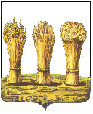 ________________________________________________________________________РЕШЕНИЕ_____________		           	                                                       № _________О внесении изменений в решение Пензенской городской Думы от 25.12.2020 № 301-18/7 «О бюджете города Пензы на 2021 год и плановый период 2022 и 2023 годов»	На основании постановления администрации города Пензы от 22.06.2021 № 919 «О выделении денежных средств из резервного фонда администрации города Пензы», писем главных распорядителей бюджетных средств Администрации города Пензы от 07.07.2021 № СВ 5-1-321, от 28.07.2021 № СВ 2-1-347,  Финансового управления города Пензы от 30.07.2021 № 1504, Администрации Железнодорожного района города Пензы от 15.07.2021 № 01-4-692, № 01-4-695, Администрации Октябрьского района города Пензы от 15.07.2021 № 02-03-2700/1, Администрация Ленинского района города Пензы от 15.07.2021 № 1514, Администрация Первомайского района города Пензы от 15.07.2021 № 1552, от 22.07.2021 №1637, Управления градостроительства и архитектуры города Пензы от 15.07.2021 № 401, Управления жилищно-коммунального хозяйства города Пензы от 15.07.2021 № 1618/5, Управления муниципального имущества города Пензы от 07.07.2021 № 5-14-155, от 14.07.2021 № 5-14-170, Управления образования города Пензы от 16.07.2021 № 1896/01-01-28, Управления транспорта и связи города Пензы от 14.07.2021 № 05/4-398, Комитета по физической культуре, спорту и молодежной политике города Пензы от 15.07.2021 № 584/1, Социального управления города Пензы от 15.07.2021 № 14/1386, постановления администрации города Пензы от 21.07.2017 № 1355 «Об утверждении порядка использования бюджетных ассигнований резервного фонда администрации города Пензы» и от 21.07.2021 № 1098 «О выплате денежного поощрения (вознаграждения) руководителям органов общественной самодеятельности населения по месту жительства по итогам работы за II квартал 2021 года» уведомлений Министерства финансов Пензенской области от 16.06.2021 №№ 807-S362-7 от 12.05.2021, 850-S324-2-37, 850-S306-2-6, 850-S304-2-2, 850-S305-2-7, 850-S337-2-6, 850-S309-2-4, 850-S307-2-6, 850-21-53020-00000-00000-2-35,850-21-53020-00000-00000-2-7, № 850-S319-2-7, № 850-S313-1-1, от 17.06.2021 № 850-21-54040-00000-00000-2-7, № 850-21-54040-00000-00000-2-37, № 850-S349-2-7, от 18.06.2021 №№ 813-S260-2-5, 874-S327-2-39, 874-S329-2-58, 892-S103-3-1/3, от 02.07.2021 №850-21-53020-00000-00000-3-7, от 21.07.2021 № 850-S318-3-7, от 02.08.2021 №892-S220-2-1, от 02.08.2021 №892-S225-2-4 и руководствуясь статьей 22 Устава города Пензы,Пензенская городская Дума решила:1. Внести в решение Пензенской городской Думы от 25.12.2020 № 301-18/7 «О бюджете города Пензы на 2021 год и плановый период 2022 и 2023 годов» (далее - решение) (Муниципальная газета «Пенза» 2020, № 27 (спецвыпуск); 2021, №№ 1 (спецвыпуск),                        2 (спецвыпуск), 3 (спецвыпуск), 5 (спецвыпуск), 6 (спецвыпуск), 7(спецвыпуск) следующие изменения:статью 1 изложить в следующей редакции: «Статья 1. Основные характеристики бюджета города Пензы на 2021 год и плановый период 2022 и 2023 годов1. Утвердить основные характеристики бюджета города Пензы на 2021 год:1) общий объем доходов бюджета города Пензы в сумме 16480569,49088 тыс. рублей;2) общий объем расходов бюджета города Пензы в сумме 17048824,29088 тыс.рублей;3) размер резервного фонда администрации города Пензы в сумме 8121,6 тыс. рублей;4) верхний предел муниципального внутреннего долга города Пензы на 1 января 2022 года в сумме 5566841,22377 тыс. рублей, в том числе верхний предел долга по муниципальным гарантиям города Пензы в сумме 0 рублей;5)  дефицит бюджета города Пензы в сумме 568254,8 тыс. рублей.2.  Утвердить основные характеристики бюджета города Пензы на плановый период 2022 и 2023 годов:1)  общий объем доходов бюджета города Пензы на 2022 год в сумме 16711760,30771 тыс. рублей и на 2023 год в сумме 17392812,35198 тыс. рублей;2) общий объем расходов бюджета города Пензы на 2022 год в сумме 16750732,20771 тыс.рублей, в том числе общий объем условно утверждаемых расходов в сумме 179667,46356 тыс.рублей и на 2023 год в сумме 17415812,35198 тыс.рублей, в том числе общий объем условно утверждаемых расходов в сумме 394087,22783 тыс.рублей;3) размер резервного фонда администрации города Пензы на 2022 год в сумме 6000 тыс. рублей и на 2023 год в сумме 6000 тыс.рублей;4) верхний предел муниципального внутреннего долга города Пензы на 1 января 2023 года в сумме 5585200,22377 тыс. рублей, в том числе верхний предел долга по муниципальным гарантиям города Пензы в сумме 0 рублей и на 1 января 2024 года верхний предел муниципального внутреннего долга  города Пензы в сумме 5588200,22377 тыс. рублей, в том числе верхний предел долга по муниципальным гарантиям города Пензы в сумме 0 рублей;5) дефицит бюджета города Пензы на 2022 год в сумме 38971,9 тыс. рублей и на 2023 год в сумме 23000,0 тыс. рублей.»;2) статью 6 изложить в следующей редакции:«Статья 6. Безвозмездные поступления в бюджет города ПензыУтвердить объем безвозмездных поступлений в бюджет города Пензы на 2021 год и плановый период 2022 и 2023 годов согласно приложению № 6 к настоящему решению, из них объем межбюджетных трансфертов в 2021 году - в сумме   10515540,91451 тыс. рублей, в 2022 году – в сумме  10909299,90771  тыс. рублей, в 2023 году – в сумме  11377884,95198  тыс. рублей.»;пункт 1 части 1 статьи 7 изложить в следующей редакции:	«1) общий объем бюджетных ассигнований, направляемых на исполнение публичных нормативных обязательств на 2021 год в сумме 2989446,61838 тыс.рублей, на 2022 год  в сумме 3074390,37391 тыс.рублей и на 2023 год в сумме 3042993,00435 тыс.рублей;»;4) часть 1 статьи 8 изложить в следующей редакции:«1. В соответствии со статьей 17.1 Положения о бюджете и  бюджетном  процессе в городе Пензе, утвержденного  решением Пензенской городской Думы от 29 февраля 2008 года № 893-43/4, в пределах общего объема расходов, установленного статьей 1 настоящего решения, утвердить объем бюджетных ассигнований муниципального дорожного фонда города Пензы:на 2021 год в сумме 1 801 191.59396 тыс.рублей;на 2022 год в сумме 1 467 540.78 тыс.рублей;     на 2023 год в сумме 1 691 809.34 тыс.рублей.»;5) пункт 2 статьи 9 изложить в следующей редакции:«2. Утвердить объем расходов на обслуживание муниципального долга города Пензы в 2021 году в сумме 380534,63 тыс. рублей, в 2022 году в сумме 396110,22 тыс. рублей, в  2023 году в сумме 396000 тыс. рублей.»; 46) Приложение № 1 изложить в  следующей редакции:                                                                                                                                                                           «Приложение № 1                                                                                                                                                                                             к решению городской Думы                                                                                                                                                                                        от 25.12.2020 № 301-18/7Источники финансирования дефицита бюджета города Пензы на 2021 год и плановый период 2022 и 2023 годов                                                                                                                                                                                                                      (тыс. рублей)»;7) Приложение № 6 изложить в  следующей редакции:                                                                                                                                                                                                               «Приложение № 6   к решению городской Думы                                                                                                                                                                                                 от 25.12.2020 № 301-18/7Объем безвозмездных поступлений в бюджет города Пензы на 2021 год и плановый период 2022 и 2023 годов (тыс.рублей)»;8) Приложение № 7 изложить в  следующей редакции:                                                                                                                                                                                                                                                                                                                                                                                        «Приложение № 7                                                                                                           к решению городской Думы  от 25.12.2020 № 301-18/7  Распределение бюджетных ассигнований по разделам, подразделам, целевым статьям (муниципальным программам, ведомственной целевой программе и непрограммным направлениям деятельности), группам и подгруппам видов расходов классификации расходов бюджета города Пензы на 2021 год и плановый период 2022 и 2023 годов (тыс.рублей)»;	9) Приложение № 8 изложить в  следующей редакции:                                                                                                                                                                                                                                                                                                                                                                             «Приложение № 8                                                                     к решению городской Думы                                                                                                                                                                                                           от 25.12.2020 № 301-18/7  Ведомственная структура расходов бюджета города Пензы на 2021 год и плановый период 2022 и 2023 годов (тыс.рублей)»;         	10) Приложение № 9 изложить в  следующей редакции:                                                                                                                                                                                                                                                                                                                                                                 «Приложение № 9                                                                     к решению городской Думы                                                                                                                                                                                                           от 25.12.2020 № 301-18/7  Распределение бюджетных ассигнований по целевым статьям (муниципальным программам, ведомственной целевой программе и непрограммным направлениям деятельности), группам видов расходов, подгруппам видов расходов, разделам, подразделам классификации расходов бюджета города Пензы на 2021 год и плановый период 2022 и 2023 годов  (тыс.рублей)».3762. Настоящее решение опубликовать в муниципальной газете «Пенза» не позднее десяти дней после его подписания.	3. Настоящее решение вступает в силу на следующий день после его официального опубликования. Глава города		 	                                    			    В.Б. МутовкинНаименованиеКод2021 год2022 год2023 годКредиты кредитных организаций в валюте Российской Федерации000 01 02 00 00 00 0000 000320200,061940000,161873000,0Привлечение кредитов от кредитных организаций в валюте Российской Федерации000 01 02 00 00 00 0000 7003555200,06191720000,161871668000,0Привлечение кредитов от кредитных организаций бюджетами городских округов  в валюте Российской Федерации992 01 02 00 00 04 0000 7103555200,06191720000,161871668000,0Погашение кредитов, предоставленных кредитными организациями в валюте Российской Федерации000 01 02 00 00 00 0000 800-3235000,0-1680000,0-1665000,0Погашение бюджетами городских округов кредитов от кредитных организаций в валюте Российской Федерации992 01 02 00 00 04 0000 810-3235000,0-1680000,0-1665000,0Бюджетные кредиты из других бюджетов бюджетной системы Российской Федерации 000 01 03 00 00 00 0000 000-21641,1619-21641,16187-Привлечение бюджетных кредитов из других бюджетов бюджетной системы Российской Федерации в валюте Российской Федерации000 01 03 01 00 00 0000 700464000,0--Привлечение кредитов из других бюджетов бюджетной системы Российской Федерации бюджетами городских округов в валюте Российской Федерации 901 01 03 01 00 04 0000 710464000,0--Погашение бюджетных кредитов, полученных из других бюджетов бюджетной системы Российской Федерации в валюте Российской Федерации000 01 03 01 00 00 0000 800-485641,1619-21641,16187-Погашение бюджетами городских округов кредитов из других бюджетов бюджетной системы Российской Федерации в валюте Российской Федерации901 01 03 01 00 04 0000 810-464000,0--Погашение бюджетами городских округов кредитов из других бюджетов бюджетной системы Российской Федерации в валюте Российской Федерации992 01 03 01 00 04 0000 810-21641,1619-21641,16187-Изменение остатков средств на счетах по учету средств бюджетов000 01 05 00 00 00 0000 000268661,920000,020000,0Увеличение прочих остатков денежных средств бюджетов городских округов992 01 05 02 01 04 0000 510-20500803,55278-18432373,36951-19060812,35198Уменьшение прочих остатков денежных средств бюджетов городских округов992 01 05 02 01 04 0000 61020769465,4527818452373,3695119080812,35198Иные источники внутреннего финансирования дефицитов бюджетов000 01 06 00 00 00 0000 0001034,0612,9-Акции и иные формы участия в капитале, находящиеся в государственной и муниципальной собственности000 01 06 01 00 00 0000 000---Средства от продажи акций и иных форм участия в капитале, находящихся в государственной и муниципальной собственности000 01 06 01 00 00 0000 630---Средства от продажи акций и иных форм участия в капитале, находящихся в  собственности городских округов966 01 06 01 00 04 0000 630---Бюджетные кредиты, предоставленные внутри страны в валюте Российской Федерации000 01 06 05 00 00 0000 0001034,0612,9-Возврат бюджетных кредитов, предоставленных  юридическим лицам  в валюте Российской Федерации000 01 06 05 01 00 0000 6001034,0612,9-Возврат бюджетных кредитов, предоставленных  юридическим лицам из бюджетов городских округов   в валюте Российской Федерации992 01 06 05 01 04 0000 6401034,0612,9-Всего568254,838971,923000,0КодВиды доходовСумма на 2021 годСумма на 2022 годСумма на 2023 год000  2  00  00000  00  0000  000Безвозмездные поступления10 514 740,4908810 909 299,9077111 377 884,95198000  2  02  00000  00  0000  000Безвозмездные поступления от других бюджетов бюджетной системы Российской Федерации10 515 540,9145110 909 299,9077111 377 884,95198000  2  02  10000  00  0000  150Дотации бюджетам бюджетной системы Российской Федерации78 445,97485 481,55 481,5000 2  02  15002  00  0000  150Дотации бюджетам на поддержку мер по обеспечению сбалансированности бюджетов78 445,97485 481,55 481,5000  2  02  15002  04  0000  150Дотации  бюджетам городских округов на поддержку мер по обеспечению сбалансированности бюджетов78 445,97485 481,55 481,5000  2  02  20000  00  0000  150Субсидии бюджетам бюджетной системы Российской Федерации (межбюджетные субсидии)1 830 488,243391 721 885,43381 943 448,84763000  2  02  20299  00  0000  150Субсидии бюджетам муниципальных образований на обеспечение мероприятий по переселению граждан из аварийного жилищного фонда, в том числе переселению граждан из аварийного жилищного фонда с учетом необходимости развития малоэтажного жилищного строительства, за счет средств, поступивших от государственной корпорации - Фонда содействия реформированию жилищно-коммунального хозяйства360 177,55043203 925,73026535 038,52814000  2  02  20299  04  0000  150Субсидии бюджетам городских округов на обеспечение мероприятий по переселению граждан из аварийного жилищного фонда, в том числе переселению граждан из аварийного жилищного фонда с учетом необходимости развития малоэтажного жилищного строительства, за счет средств, поступивших от государственной корпорации - Фонда содействия реформированию жилищно-коммунального хозяйства360 177,55043203 925,73026 535 038,52814000 2 02 20302 00 0000 150Субсидии бюджетам  на обеспечение мероприятий по переселению граждан из аварийного жилищного фонда за счет средств, поступивших от государственной корпорации – Фонда содействия реформированию жилищно-коммунального хозяйства4 083,574282 059,855855 404,42957000 2 02 20302 04 0000 150          Субсидии бюджетам городских округов на обеспечение мероприятий по переселению граждан из аварийного жилищного фонда, в том числе переселению граждан из аварийного жилищного фонда с учетом необходимости развития малоэтажного жилищного строительства, за счет средств бюджетов4 083,574282 059,855855 404,42957000 2 02 25021 00 0000 150Субсидии бюджетам на реализацию мероприятий по стимулированию программ развития жилищного строительства субъектов Российской Федерации217 893,1252 575,2237 808,7000 2 02 25021 04 0000 150Субсидии бюджетам городских округов на реализацию мероприятий по стимулированию программ развития жилищного строительства субъектов РФ 217 893,1252 575,2237 808,7000 2 02 25081 00 0000 150Субсидии бюджетам на государственную поддержку спортивных организаций, осуществляющих подготовку спортивного резерва для спортивных сборных команд, в том числе спортивных сборных команд Российской Федерации643,30435643,30434643,30434000 2 02 25081 04 0000 150Субсидии бюджетам городских округов на государственную поддержку спортивных организаций, осуществляющих подготовку спортивного резерва для спортивных сборных команд, в том числе спортивных сборных команд Российской Федерации643,30435643,30434643,30434000 2 02 25229 00 0000 150Субсидии бюджетам на приобретение спортивного оборудования и инвентаря для приведения организаций спортивной подготовки в нормативное состояние2 955,154 589,764144 894,69646000 2 02 25229 04 0000 150Субсидии бюджетам городских округов на приобретение спортивного оборудования и инвентаря для приведения организаций спортивной подготовки в нормативное состояние2 955,154 589,764144 894,69646000 2 02 25232 00 0000 150Субсидии бюджетам на создание дополнительных мест для детей в возрасте от 1,5 до 3 лет в образовательных организациях, осуществляющих образовательную деятельность по образовательным программам дошкольного образования86 502,27550,00,0000 2 02 25232 04 0000 150Субсидии бюджетам городских округов на создание дополнительных мест для детей в возрасте от 1,5 до 3 лет в образовательных организациях, осуществляющих образовательную деятельность по образовательным программам дошкольного образования86 502,27550,00,0000 2 02 25299 00 0000 150Субсидии бюджетам на обустройство и восстановление воинских захоронений, находящихся в государственной собственности0,02 558,695650,0000 2 02 25299 04 0000 150Субсидии бюджетам городских округов на обустройство и восстановление воинских захоронений, находящихся в государственной собственности0,02 558,695650,0000 2 02 25304 00 0000 150Субсидии бюджетам на организацию бесплатного горячего питания обучающихся, получающих начальное общее образование в государственных и муниципальных образовательных организациях213 974,6692224 685,41695222 859,72569000 2 02 25304 04 0000 150Субсидии бюджетам городских округов на организацию бесплатного горячего питания обучающихся, получающих начальное общее образование в государственных и муниципальных образовательных организациях213 974,6692224 685,41695222 859,72569000 2 02 25306 00 0000 150Субсидии бюджетам на софинансирование расходных обязательств субъектов Российской Федерации, возникающих при реализации мероприятий по модернизации региональных и муниципальных детских школ искусств по видам искусств0,00,043 744,0000 2 02 25306 04 0000 150Субсидии бюджетам городских округов на софинансирование расходных обязательств субъектов Российской Федерации, возникающих при реализации мероприятий по модернизации региональных и муниципальных детских школ искусств по видам искусств0,00,043 744,0000 2 02 25456 00 0000 150Субсидии бюджетам на модернизацию театров юного зрителя и театров кукол0,098 606,40,0000 2 02 25456 04 0000 150Субсидии бюджетам городских округов на модернизацию театров юного зрителя и театров кукол0,0 98 606,4 0,0000 2 02 25497 00 0000 150Субсидии бюджетам на реализацию мероприятий по обеспечению жильем молодых семей26 418,7375921 347,565621 020,96242000 2 02 25497 04 0000 150Субсидии бюджетам городских округов на реализацию мероприятий по обеспечению жильем молодых семей26 418,7375921 347,565621 020,96242000 2 02 25517 00 0000 150Субсидии бюджетам на поддержку творческой деятельности и техническое оснащение детских и кукольных театров2327,173920,00,0000 2 02 25517 04 0000 150Субсидии бюджетам городских округов на поддержку творческой деятельности и техническое оснащение детских и кукольных театров2327,173920,00,0000 2 02 25555 00 0000 150Субсидии бюджетам на реализацию программ формирования современной городской среды110 341,21212101 010,10101101 010,10101000 2 02 25555 04 0000 150Субсидии бюджетам городских округов на реализацию программ формирования современной городской среды110 341,21212101 010,10101101 010,10101000 2 02 27139 00 0000 150Субсидии бюджетам на софинансирование капитальных вложений в объекты государственной (муниципальной) собственности в рамках создания и модернизации объектов спортивной инфраструктуры региональной собственности (муниципальной собственности) для занятий физической культурой и спортом246 310,50,0231 617,0000 2 02 27139 04 0000 150Субсидии бюджетам городских округов на софинансирование капитальных вложений в объекты государственной (муниципальной) собственности в рамках создания и модернизации объектов спортивной инфраструктуры региональной собственности (муниципальной собственности) для занятий физической культурой и спортом246 310,50,0231 617,0000  2  02  29999  00  0000  150Прочие субсидии558 860,996809 883,4539 407,4000  2  02  29999  04  0000  150Прочие субсидии бюджетам городских округов558 860,996809 883,4539 407,4000  2  02  30000  00  0000  150Субвенции бюджетам бюджетной системы Российской Федерации7 522 454,107748 082 570,373918 327 040,00435000  2  02  30022  00  0000  150Субвенции бюджетам муниципальных образований на предоставление гражданам субсидий на оплату жилого помещения и коммунальных услуг73 938,394 571,398 435,2000  2  02  30022  04  0000  150Субвенции бюджетам городских округов на  выполнение передаваемых полномочий субъектов Российской Федерации по предоставлению гражданам субсидий на оплату жилого помещения и коммунальных услуг73 938,394 571,398 435,2000  2  02  30024  00  0000  150Субвенции местным бюджетам на выполнение передаваемых полномочий субъектов Российской Федерации6 360 670,523026 868 929,773917 133 216,30435000  2  02  30024  04  0000  150Субвенции бюджетам городских округов на выполнение передаваемых полномочий субъектов Российской Федерации6 360 670,523026 868 929,773917 133 216,30435000  2  02  35082  00  0000 150Субвенции бюджетам муниципальных образований на предоставление жилых помещений детям-сиротам и детям, оставшимся без попечения родителей, лицам из их числа по договорам найма специализированных жилых помещений58 101,4459 519,459 546,4000  2  02  35082  04  0000 150Субвенции бюджетам городских округов на предоставление жилых помещений детям-сиротам и детям, оставшимся без попечения родителей, лицам из их числа по договорам найма специализированных жилых помещений58 101,4459 519,459 546,4000 2 02 35084 00 0000 150Субвенции бюджетам муниципальных образований на осуществление ежемесячной денежной выплаты, назначаемой в случае рождения третьего ребенка или последующих детей до достижения ребенком возраста трех лет214 674,001222 323,9191 641,9000 2 02 35084 04 0000 150Субвенции бюджетам городских округов на осуществление ежемесячной денежной выплаты, назначаемой в случае рождения третьего ребенка или последующих детей до достижения ребенком возраста трех лет214 674,001222 323,9191 641,9000  2  0 2 35120 00 0000 150Субвенции бюджетам  на осуществление полномочий по составлению (изменению) списков кандидатов в присяжные  заседатели федеральных судов общей юрисдикции в Российской Федерации32,0483,818,7000  2  0 2 35120 04 0000 150Субвенции бюджетам городских округов на осуществление полномочий по составлению (изменению) списков кандидатов в присяжные  заседатели федеральных судов общей юрисдикции в Российской Федерации32,0483,818,7000 2 02 35137 00 0000 150Субвенции бюджетам на осуществление переданных полномочий Российской Федерации по предоставлению отдельных мер социальной поддержки граждан, подвергшихся воздействию радиации9 593,29 885,910 281,5000 2 02 35137 04 0000 150Субвенции бюджетам городских округов на осуществление переданных полномочий Российской Федерации по предоставлению отдельных мер социальной поддержки граждан, подвергшихся воздействию радиации9 593,29 885,910 281,5000 2 02 35380 00 0000 150Субвенции бюджетам  на выплату государственных пособий лицам, не подлежащим обязательному социальному страхованию на случай временной нетрудоспособности и в связи с материнством, и лицам, уволенным в связи с ликвидацией организаций (прекращением деятельности, полномочий физическими лицами)236 849,1246 080,7255 832,5000 2 02 35380 04 0000 150Субвенции бюджетам городских округов на выплату государственных пособий лицам, не подлежащим обязательному социальному страхованию на случай временной нетрудоспособности и в связи с материнством, и лицам, уволенным в связи с ликвидацией организаций (прекращением деятельности, полномочий физическими лицами)236 849,1246 080,7255 832,5000 2 02 35404 00 0000 150Субвенции бюджетам муниципальных образований на оказание государственной социальной помощи на основании социального контракта отдельным категориям граждан88 160,44272107 228,9107 228,9000 2 02 35404 04 0000 150Субвенции бюджетам городских округов на оказание государственной социальной помощи на основании социального контракта отдельным категориям граждан88 160,44272107 228,9107 228,9000 2 02 35462 00 0000 150Субвенции бюджетам муниципальных образований на компенсацию отдельным категориям граждан оплаты взноса на капитальный ремонт общего имущества в многоквартирном доме2 811,5013 672,93 570,4000 2 02 35462 04 0000 150Субвенции бюджетам городских округов на компенсацию отдельным категориям граждан оплаты взноса на капитальный ремонт общего имущества в многоквартирном доме2 811,5013 672,93 570,4000 2 02 35469 00 0000 150Субвенции бюджетам на проведение Всероссийской переписи населения 2020 года7 990,20,00,0000 2 02 35469 04 0000 150Субвенции бюджетам городских округов на проведение Всероссийской переписи населения 2020 года7 990,20,00,0000 2 02 35573 00 0000 150Субвенции бюджетам на осуществление ежемесячной выплаты в связи с рождением (усыновлением) первого ребенка469 633,4469 873,8467 268,2000 2 02 35573 04 0000 150Субвенции бюджетам городских округов на выполнение полномочий Российской Федерации по осуществлению ежемесячной выплаты в связи с рождением (усыновлением) первого ребенка469 633,4469 873,8467 268,2000  2  02  40000  00  0000  150Иные межбюджетные трансферты1 084 152,588581 099 362,61 101 914,6000  2  18   0000  00   0000  150Доходы бюджетов бюджетной системы Российской Федерации от возврата организациями остатков субсидий прошлых лет2 340,08590,00,0000 2 18 04010 04 0000 150Доходы бюджетов городских округов от возврата бюджетными учреждениями остатков субсидий прошлых лет0,00,00,0000 2 18 04030 04 0000 150Доходы бюджетов городских округов от возврата иными организациями остатков субсидий прошлых лет2 340,08590,00,000  2  19  00000  00  0000  000Возврат остатков субсидий, субвенций и иных межбюджетных трансфертов, имеющих целевое назначение, прошлых лет- 3 140,509530,00,0000 2 19 00000 04 0000 150Возврат остатков субсидий, субвенций и иных межбюджетных трансфертов, имеющих целевое назначение, прошлых лет из бюджетов городских округов-3 140,509530,00,0000 2 19 60010 04 0000 150Возврат прочих остатков субсидий, субвенций и иных межбюджетных трансфертов, имеющих целевое назначение, прошлых лет из бюджетов городских округов-3 140,509530,00,0НаименованиеРзПрЦСPВРБюджет на 2021 годБюджет на 2022 годБюджет на 2023 годОБЩЕГОСУДАРСТВЕННЫЕ ВОПРОСЫ010000 0 00 00000000718146,3571587182,27604592,27Функционирование высшего должностного лица субъекта Российской Федерации и муниципального образования010200 0 00 000000003431,93466,33605,1Глава муниципального образования010291 0 00 000000003431,93466,33605,1Реализация органами местного самоуправления муниципальных функций010291 1 00 000000003431,93466,33605,1Руководство и управление в сфере установленных функций010291 1 00 880000003431,93466,33605,1Расходы на выплаты по оплате труда работников органов местного самоуправления010291 1 00 881000003431,93466,33605,1Расходы на выплаты персоналу в целях обеспечения выполнения функций государственными (муниципальными) органами, казенными учреждениями, органами управления государственными внебюджетными фондами010291 1 00 881001003431,93466,33605,1Расходы на выплаты персоналу государственных (муниципальных) органов010291 1 00 881001203431,93466,33605,1Функционирование законодательных (представительных) органов государственной власти и представительных органов муниципальных образований010300 0 00 0000000046635,746888,347909,3Депутаты представительного органа муниципального образования010392 0 00 000000002816,42844,52958,3Реализация органами местного самоуправления муниципальных функций010392 1 00 000000002816,42844,52958,3Руководство и управление в сфере установленных функций010392 1 00 880000002816,42844,52958,3Расходы на выплаты по оплате труда работников органов местного самоуправления010392 1 00 881000002816,42844,52958,3Расходы на выплаты персоналу в целях обеспечения выполнения функций государственными (муниципальными) органами, казенными учреждениями, органами управления государственными внебюджетными фондами010392 1 00 881001002816,42844,52958,3Расходы на выплаты персоналу государственных (муниципальных) органов010392 1 00 881001202816,42844,52958,3Обеспечение деятельности органов местного самоуправления010395 0 00 0000000043819,344043,844951 Реализация органами местного самоуправления муниципальных функций010395 1 00 0000000043819,344043,844951 Руководство и управление в сфере установленных функций010395 1 00 8800000043819,344043,844951 Расходы на выплаты по оплате труда работников органов местного самоуправления010395 1 00 8810000022440,322664,823572 Расходы на выплаты персоналу в целях обеспечения выполнения функций государственными (муниципальными) органами, казенными учреждениями, органами управления государственными внебюджетными фондами010395 1 00 8810010022440,322664,823572 Расходы на выплаты персоналу государственных (муниципальных) органов010395 1 00 8810012022440,322664,823572 Расходы на обеспечение функций органов местного самоуправления010395 1 00 8820000021379 21379 21379 Расходы на выплаты персоналу в целях обеспечения выполнения функций государственными (муниципальными) органами, казенными учреждениями, органами управления государственными внебюджетными фондами010395 1 00 88200100548,1396 396 Расходы на выплаты персоналу государственных (муниципальных) органов010395 1 00 88200120548,1396 396 Закупка товаров, работ и услуг для обеспечения государственных (муниципальных) нужд010395 1 00 8820020020828,920981 20981 Иные закупки товаров, работ и услуг для обеспечения государственных (муниципальных) нужд010395 1 00 8820024020828,920981 20981 Иные бюджетные ассигнования010395 1 00 882008002 2 2 Уплата налогов, сборов и иных платежей010395 1 00 882008502 2 2 Функционирование Правительства Российской Федерации, высших исполнительных органов государственной власти субъектов Российской Федерации, местных администраций010400 0 00 00000000165877,44162163,6167857,7Глава местной администрации (исполнительно-распорядительного органа муниципального образования)010494 0 00 000000003431,93466,33605,1Реализация органами местного самоуправления муниципальных функций010494 1 00 000000003431,93466,33605,1Руководство и управление в сфере установленных функций010494 1 00 880000003431,93466,33605,1Расходы на выплаты по оплате труда работников органов местного самоуправления010494 1 00 881000003431,93466,33605,1Расходы на выплаты персоналу в целях обеспечения выполнения функций государственными (муниципальными) органами, казенными учреждениями, органами управления государственными внебюджетными фондами010494 1 00 881001003431,93466,33605,1Расходы на выплаты персоналу государственных (муниципальных) органов010494 1 00 881001203431,93466,33605,1Обеспечение деятельности органов местного самоуправления010495 0 00 00000000162445,54158697,3164252,6Реализация органами местного самоуправления муниципальных функций010495 1 00 00000000159121,14155319,1160748,7Руководство и управление в сфере установленных функций010495 1 00 88000000159121,14155319,1160748,7Расходы на выплаты по оплате труда работников органов местного самоуправления010495 1 00 88100000124824,8126073,1131116 Расходы на выплаты персоналу в целях обеспечения выполнения функций государственными (муниципальными) органами, казенными учреждениями, органами управления государственными внебюджетными фондами010495 1 00 88100100124818,3126073,1131116 Расходы на выплаты персоналу государственных (муниципальных) органов010495 1 00 88100120124818,3126073,1131116 Социальное обеспечение и иные выплаты населению010495 1 00 881003006,50 0 Социальные выплаты гражданам, кроме публичных нормативных социальных выплат010495 1 00 881003206,50 0 Расходы на обеспечение функций органов местного самоуправления010495 1 00 8820000034296,3429246 29632,7Расходы на выплаты персоналу в целях обеспечения выполнения функций государственными (муниципальными) органами, казенными учреждениями, органами управления государственными внебюджетными фондами010495 1 00 882001001460 0 0 Расходы на выплаты персоналу государственных (муниципальных) органов010495 1 00 882001201460 0 0 Закупка товаров, работ и услуг для обеспечения государственных (муниципальных) нужд010495 1 00 8820020030567,327122,227508,9Иные закупки товаров, работ и услуг для обеспечения государственных (муниципальных) нужд010495 1 00 8820024030567,327122,227508,9Иные бюджетные ассигнования010495 1 00 882008002269,042123,82123,8Исполнение судебных актов010495 1 00 8820083089,240 0 Уплата налогов, сборов и иных платежей010495 1 00 882008502179,82123,82123,8Межбюджетные трансферты010495 3 00 000000003324,43378,23503,9Субвенции на исполнение государственных полномочий по управлению охраной труда010495 3 00 740200002652,42695,22796 Расходы на выплаты персоналу в целях обеспечения выполнения функций государственными (муниципальными) органами, казенными учреждениями, органами управления государственными внебюджетными фондами010495 3 00 740201002506,92532 2633,3Расходы на выплаты персоналу государственных (муниципальных) органов010495 3 00 740201202506,92532 2633,3Закупка товаров, работ и услуг для обеспечения государственных (муниципальных) нужд010495 3 00 74020200145,5163,2162,7Иные закупки товаров, работ и услуг для обеспечения государственных (муниципальных) нужд010495 3 00 74020240145,5163,2162,7Субвенции на исполнение государственных полномочий Пензенской области по созданию и организации комиссий по делам несовершеннолетних и защите их прав010495 3 00 75510000663,2674 698,9Расходы на выплаты персоналу в целях обеспечения выполнения функций государственными (муниципальными) органами, казенными учреждениями, органами управления государственными внебюджетными фондами010495 3 00 75510100626,8633 658,3Расходы на выплаты персоналу государственных (муниципальных) органов010495 3 00 75510120626,8633 658,3Закупка товаров, работ и услуг для обеспечения государственных (муниципальных) нужд010495 3 00 7551020036,441 40,6Иные закупки товаров, работ и услуг для обеспечения государственных (муниципальных) нужд010495 3 00 7551024036,441 40,6Субвенции на исполнение государственных полномочий по предоставлению жилых помещений детям-сиротам и детям, оставшимся без попечения родителей, лицам из числа детей-сирот и детей, оставшихся без попечения родителей, лицам, которые относились к категории детей-сирот и детей, оставшихся без попечения родителей, лиц из числа детей-сирот и детей, оставшихся без попечения родителей, и достигли возраста 23 лет по договорам найма специализированных жилых помещений010495 3 00 R08200008,89 9 Закупка товаров, работ и услуг для обеспечения государственных (муниципальных) нужд010495 3 00 R08202008,89 9 Иные закупки товаров, работ и услуг для обеспечения государственных (муниципальных) нужд010495 3 00 R08202408,89 9 Судебная система010500 0 00 0000000032 483,818,7Непрограммные направления деятельности в области общегосударственных вопросов010598 0 00 0000000032 483,818,7Межбюджетные трансферты010598 3 00 0000000032 483,818,7Осуществление полномочий по составлению (изменению) списков кандидатов в присяжные заседатели федеральных судов общей юрисдикции в Российской Федерации010598 3 00 5120000032 483,818,7Закупка товаров, работ и услуг для обеспечения государственных (муниципальных) нужд010598 3 00 5120020032 483,818,7Иные закупки товаров, работ и услуг для обеспечения государственных (муниципальных) нужд010598 3 00 5120024032 483,818,7Обеспечение деятельности финансовых, налоговых и таможенных органов и органов финансового (финансово-бюджетного) надзора010600 0 00 0000000064541,8662883,565240,8Ведомственная целевая программа "Эффективное управление муниципальными финансами города Пензы на 2021-2023 годы"010620 0 00 0000000056186,754734,756782,9Основное мероприятие "Руководство и управление в сфере установленных функций"010620 0 03 0000000056186,754734,756782,9Руководство и управление в сфере установленных функций010620 0 03 8800000056186,754734,756782,9Расходы на выплаты по оплате труда работников органов местного самоуправления010620 0 03 8810000050914,251207,253255,4Расходы на выплаты персоналу в целях обеспечения выполнения функций государственными (муниципальными) органами, казенными учреждениями, органами управления государственными внебюджетными фондами010620 0 03 8810010050914,251207,253255,4Расходы на выплаты персоналу государственных (муниципальных) органов010620 0 03 8810012050914,251207,253255,4Расходы на обеспечение функций органов местного самоуправления010620 0 03 882000005272,53527,53527,5Расходы на выплаты персоналу в целях обеспечения выполнения функций государственными (муниципальными) органами, казенными учреждениями, органами управления государственными внебюджетными фондами010620 0 03 88200100169,40 0 Расходы на выплаты персоналу государственных (муниципальных) органов010620 0 03 88200120169,40 0 Закупка товаров, работ и услуг для обеспечения государственных (муниципальных) нужд010620 0 03 882002005058,13482,53482,5Иные закупки товаров, работ и услуг для обеспечения государственных (муниципальных) нужд010620 0 03 882002405058,13482,53482,5Иные бюджетные ассигнования010620 0 03 8820080045 45 45 Уплата налогов, сборов и иных платежей010620 0 03 8820085045 45 45 Руководитель контрольно-счетной палаты муниципального образования и его заместители010693 0 00 000000002590,72616,52721 Реализация органами местного самоуправления муниципальных функций010693 1 00 000000002590,72616,52721 Руководство и управление в сфере установленных функций010693 1 00 880000002590,72616,52721 Расходы на выплаты по оплате труда работников органов местного самоуправления010693 1 00 881000002590,72616,52721 Расходы на выплаты персоналу в целях обеспечения выполнения функций государственными (муниципальными) органами, казенными учреждениями, органами управления государственными внебюджетными фондами010693 1 00 881001002586,752616,52721 Расходы на выплаты персоналу государственных (муниципальных) органов010693 1 00 881001202586,752616,52721 Социальное обеспечение и иные выплаты населению010693 1 00 881003003,950 0 Социальные выплаты гражданам, кроме публичных нормативных социальных выплат010693 1 00 881003203,950 0 Обеспечение деятельности органов местного самоуправления010695 0 00 000000001224,51232,71265,6Реализация органами местного самоуправления муниципальных функций010695 1 00 000000001224,51232,71265,6Руководство и управление в сфере установленных функций010695 1 00 880000001224,51232,71265,6Расходы на выплаты по оплате труда работников органов местного самоуправления010695 1 00 88100000817,9826,1859 Расходы на выплаты персоналу в целях обеспечения выполнения функций государственными (муниципальными) органами, казенными учреждениями, органами управления государственными внебюджетными фондами010695 1 00 88100100817,9826,1859 Расходы на выплаты персоналу государственных (муниципальных) органов010695 1 00 88100120817,9826,1859 Расходы на обеспечение функций органов местного самоуправления010695 1 00 88200000406,6406,6406,6Расходы на выплаты персоналу в целях обеспечения выполнения функций государственными (муниципальными) органами, казенными учреждениями, органами управления государственными внебюджетными фондами010695 1 00 8820010051,60 0 Расходы на выплаты персоналу государственных (муниципальных) органов010695 1 00 8820012051,60 0 Закупка товаров, работ и услуг для обеспечения государственных (муниципальных) нужд010695 1 00 88200200355 406,6406,6Иные закупки товаров, работ и услуг для обеспечения государственных (муниципальных) нужд010695 1 00 88200240355 406,6406,6Другие вопросы в области деятельности органов местного самоуправления010696 0 00 00000000282,860 0 Реализация органами местного самоуправления муниципальных функций010696 1 00 00000000282,860 0 Руководство и управление в сфере установленных функций010696 1 00 88000000282,860 0 Расходы на выплату единовременного пособия при выходе на пенсию за выслугу лет010696 1 00 88300000282,860 0 Социальное обеспечение и иные выплаты населению010696 1 00 88300300282,860 0 Социальные выплаты гражданам, кроме публичных нормативных социальных выплат010696 1 00 88300320282,860 0 Аудиторы контрольно-счетной палаты муниципального образования010697 0 00 000000004257,14299,64471,3Реализация органами местного самоуправления муниципальных функций010697 1 00 000000004257,14299,64471,3Руководство и управление в сфере установленных функций010697 1 00 880000004257,14299,64471,3Расходы на выплаты по оплате труда работников органов местного самоуправления010697 1 00 881000004257,14299,64471,3Расходы на выплаты персоналу в целях обеспечения выполнения функций государственными (муниципальными) органами, казенными учреждениями, органами управления государственными внебюджетными фондами010697 1 00 881001004257,14299,64471,3Расходы на выплаты персоналу государственных (муниципальных) органов010697 1 00 881001204257,14299,64471,3Резервные фонды011100 0 00 000000004914,0186000 6000 Другие вопросы в области деятельности органов местного самоуправления011196 0 00 000000004914,0186000 6000 Реализация органами местного самоуправления муниципальных функций011196 1 00 000000004914,0186000 6000 Резервные фонды местных администраций011196 1 00 231000004914,0186000 6000 Иные бюджетные ассигнования011196 1 00 231008004914,0186000 6000 Резервные средства011196 1 00 231008704914,0186000 6000 Другие общегосударственные вопросы011300 0 00 00000000432713,4391305296,77313960,67Муниципальная программа "Социальная поддержка и социальное обслуживание граждан в городе Пензе на 2020-2026 годы"011301 0 00 000000003700 3985,14265,1Подпрограмма "Предоставление мер социальной поддержки отдельным категориям граждан"011301 1 00 000000003700 3985,14265,1Основное мероприятие "Предоставление денежных выплат гражданам, имеющим звание "Почетный гражданин города Пензы"011301 1 03 000000003700 3985,14265,1Расходы на предоставление денежных выплат гражданам, имеющим звание "Почетный гражданин города Пензы"011301 1 03 200300003700 3985,14265,1Закупка товаров, работ и услуг для обеспечения государственных (муниципальных) нужд011301 1 03 200302005,15,15,1Иные закупки товаров, работ и услуг для обеспечения государственных (муниципальных) нужд011301 1 03 200302405,15,15,1Социальное обеспечение и иные выплаты населению011301 1 03 200303003694,93980 4260 Иные выплаты населению 011301 1 03 200303603694,93980 4260 Муниципальная программа "Обеспечение управления муниципальной собственностью города Пензы на 2020-2026 годы"011306 0 00 00000000165769,3121209,1122862,1Основное мероприятие "Приватизация муниципального имущества и проведение предпродажной подготовки объектов приватизации"011306 0 01 00000000435,8435,8435,8Расходы на приватизацию муниципального имущества и проведение предпродажной подготовки объектов приватизации011306 0 01 80140000435,8435,8435,8Закупка товаров, работ и услуг для обеспечения государственных (муниципальных) нужд011306 0 01 80140200435,8435,8435,8Иные закупки товаров, работ и услуг для обеспечения государственных (муниципальных) нужд011306 0 01 80140240435,8435,8435,8Основное мероприятие "Проведение технической инвентаризации и паспортизации объектов недвижимости"011306 0 02 000000001241,11241,11241,1Расходы на проведение технической инвентаризации и паспортизации объектов недвижимости011306 0 02 801100001241,11241,11241,1Закупка товаров, работ и услуг для обеспечения государственных (муниципальных) нужд011306 0 02 801102001241,11241,11241,1Иные закупки товаров, работ и услуг для обеспечения государственных (муниципальных) нужд011306 0 02 801102401241,11241,11241,1Основное мероприятие "Разработка документации для оформления права муниципальной собственности на выявленные на территории города Пензы бесхозяйные объекты инженерной инфраструктуры"011306 0 04 00000000630,3510,3510,3Расходы на разработку документации для оформления права муниципальной собственности на выявленные на территории города Пензы бесхозяйные объекты инженерной инфраструктуры011306 0 04 21920000630,3510,3510,3Закупка товаров, работ и услуг для обеспечения государственных (муниципальных) нужд011306 0 04 21920200630,3510,3510,3Иные закупки товаров, работ и услуг для обеспечения государственных (муниципальных) нужд011306 0 04 21920240630,3510,3510,3Основное мероприятие "Проведение оценки объектов муниципальной собственности"011306 0 05 000000001527,51527,51527,5Расходы на проведение оценки объектов муниципальной собственности011306 0 05 801200001527,51527,51527,5Закупка товаров, работ и услуг для обеспечения государственных (муниципальных) нужд011306 0 05 801202001527,51527,51527,5Иные закупки товаров, работ и услуг для обеспечения государственных (муниципальных) нужд011306 0 05 801202401527,51527,51527,5Основное мероприятие "Содержание имущества, находящегося в муниципальной собственности"011306 0 06 000000001069,4672,4672,4Расходы на содержание имущества, находящегося в муниципальной собственности011306 0 06 219300001069,4672,4672,4Закупка товаров, работ и услуг для обеспечения государственных (муниципальных) нужд011306 0 06 21930200998,2601,2601,2Иные закупки товаров, работ и услуг для обеспечения государственных (муниципальных) нужд011306 0 06 21930240998,2601,2601,2Иные бюджетные ассигнования011306 0 06 2193080071,271,271,2Уплата налогов, сборов и иных платежей011306 0 06 2193085071,271,271,2Основное мероприятие "Проведение оценки объектов недвижимости"011306 0 10 00000000406,7406,7406,7Расходы на проведение оценки объектов недвижимости011306 0 10 80180000406,7406,7406,7Закупка товаров, работ и услуг для обеспечения государственных (муниципальных) нужд011306 0 10 80180200406,7406,7406,7Иные закупки товаров, работ и услуг для обеспечения государственных (муниципальных) нужд011306 0 10 80180240406,7406,7406,7Основное мероприятие "Выкуп (изъятие, в том числе путем мены квартир и земельных участков) земельных участков, движимого и недвижимого имущества для муниципальных нужд"011306 0 11 0000000075286,80 0 Расходы на выкуп (изъятие, в том числе путем мены квартир и земельных участков) земельных участков, движимого и недвижимого имущества для муниципальных нужд011306 0 11 2642000075286,80 0 Капитальные вложения в объекты государственной (муниципальной) собственности011306 0 11 2642040075286,80 0 Бюджетные инвестиции011306 0 11 2642041075286,80 0 Основное мероприятие "Приобретение недвижимости в муниципальную собственность"011306 0 12 0000000040804,172188,672188,6Расходы на приобретение недвижимости в муниципальную собственность, приобретение в лизинг специализированной техники, необходимой для содержания улично-дорожной сети города Пензы011306 0 12 8017000040804,172188,672188,6Закупка товаров, работ и услуг для обеспечения государственных (муниципальных) нужд011306 0 12 8017020040804,172188,672188,6Иные закупки товаров, работ и услуг для обеспечения государственных (муниципальных) нужд011306 0 12 8017024040804,172188,672188,6Основное мероприятие "Транспортировка и хранение брошенных, бесхозяйных автотранспортных средств"011306 0 13 00000000100 0 0 Расходы по транспортировке и хранению брошенных, бесхозяйных автотранспортных средств на территории города Пензы011306 0 13 21950000100 0 0 Закупка товаров, работ и услуг для обеспечения государственных (муниципальных) нужд011306 0 13 21950200100 0 0 Иные закупки товаров, работ и услуг для обеспечения государственных (муниципальных) нужд011306 0 13 21950240100 0 0 Основное мероприятие "Руководство и управление в сфере установленных функций"011306 0 14 0000000044267,644226,745879,7Руководство и управление в сфере установленных функций011306 0 14 8800000044267,644226,745879,7Расходы на выплаты по оплате труда работников органов местного самоуправления011306 0 14 8810000040913,241322,342975,3Расходы на выплаты персоналу в целях обеспечения выполнения функций государственными (муниципальными) органами, казенными учреждениями, органами управления государственными внебюджетными фондами011306 0 14 8810010040913,241322,342975,3Расходы на выплаты персоналу государственных (муниципальных) органов011306 0 14 8810012040913,241322,342975,3Расходы на обеспечение функций органов местного самоуправления011306 0 14 882000003354,42904,42904,4Расходы на выплаты персоналу в целях обеспечения выполнения функций государственными (муниципальными) органами, казенными учреждениями, органами управления государственными внебюджетными фондами011306 0 14 8820010090 0 0 Расходы на выплаты персоналу государственных (муниципальных) органов011306 0 14 8820012090 0 0 Закупка товаров, работ и услуг для обеспечения государственных (муниципальных) нужд011306 0 14 882002003260,42900,42900,4Иные закупки товаров, работ и услуг для обеспечения государственных (муниципальных) нужд011306 0 14 882002403260,42900,42900,4Иные бюджетные ассигнования011306 0 14 882008004 4 4 Уплата налогов, сборов и иных платежей011306 0 14 882008504 4 4 Муниципальная программа "Развитие территорий, социальной и инженерной инфраструктуры в городе Пензе на 2020-2026 годы"011311 0 00 0000000051735,152968,654990,5Подпрограмма "Управление развитием в области капитального строительства и рекламно-информационного, художественного оформления и дизайна в городе Пензе"011311 3 00 0000000051735,152968,654990,5Основное мероприятие "Руководство и управление в сфере установленных функций"011311 3 02 0000000051735,152968,654990,5Руководство и управление в сфере установленных функций011311 3 02 8800000051735,152968,654990,5Расходы на выплаты по оплате труда работников органов местного самоуправления011311 3 02 8810000049037,450546,852568,7Расходы на выплаты персоналу в целях обеспечения выполнения функций государственными (муниципальными) органами, казенными учреждениями, органами управления государственными внебюджетными фондами011311 3 02 8810010049037,450546,852568,7Расходы на выплаты персоналу государственных (муниципальных) органов011311 3 02 8810012049037,450546,852568,7Расходы на обеспечение функций органов местного самоуправления011311 3 02 882000002697,72421,82421,8Расходы на выплаты персоналу в целях обеспечения выполнения функций государственными (муниципальными) органами, казенными учреждениями, органами управления государственными внебюджетными фондами011311 3 02 88200100200 0 0 Расходы на выплаты персоналу государственных (муниципальных) органов011311 3 02 88200120200 0 0 Закупка товаров, работ и услуг для обеспечения государственных (муниципальных) нужд011311 3 02 882002002497,62421,72421,7Иные закупки товаров, работ и услуг для обеспечения государственных (муниципальных) нужд011311 3 02 882002402497,62421,72421,7Иные бюджетные ассигнования011311 3 02 882008000,10,10,1Уплата налогов, сборов и иных платежей011311 3 02 882008500,10,10,1Муниципальная программа "Развитие и повышение эффективности муниципальной службы в городе Пензе на 2020-2026 годы"011314 0 00 00000000499 499 499 Подпрограмма "Развитие муниципальной службы в городе Пензе"011314 1 00 00000000339 339 339 Основное мероприятие "Организация обучения (профессиональная подготовка, переподготовка, повышение квалификации, тренинги, семинары, стажировки) муниципальных служащих города Пензы"011314 1 01 00000000339 339 339 Расходы на организацию обучения (профессиональная подготовка, переподготовка, повышение квалификации, тренинги, семинары, стажировки) муниципальных служащих города Пензы011314 1 01 24010000339 339 339 Закупка товаров, работ и услуг для обеспечения государственных (муниципальных) нужд011314 1 01 24010200339 339 339 Иные закупки товаров, работ и услуг для обеспечения государственных (муниципальных) нужд011314 1 01 24010240339 339 339 Подпрограмма "Противодействие коррупции в городе Пензе"011314 2 00 00000000160 160 160 Основное мероприятие "Организация обучения муниципальных служащих по вопросам противодействия коррупции"011314 2 02 00000000160 160 160 Организация обучения муниципальных служащих по вопросам противодействия коррупции011314 2 02 24030000160 160 160 Закупка товаров, работ и услуг для обеспечения государственных (муниципальных) нужд011314 2 02 24030200160 160 160 Иные закупки товаров, работ и услуг для обеспечения государственных (муниципальных) нужд011314 2 02 24030240160 160 160 Муниципальная программа "Профилактика правонарушений на территории города Пензы в 2020-2026 годах"011317 0 00 00000000361,27361,27361,27Подпрограмма "Профилактика правонарушений и взаимодействие с правоохранительными органами по охране общественного порядка в городе Пензе"011317 1 00 0000000080,2780,2780,27Основное мероприятие "Повышение эффективности системы профилактики правонарушений в городе Пензе"011317 1 01 0000000080,2780,2780,27Расходы на страхование членов народной дружины011317 1 01 2601000018,2718,2718,27Закупка товаров, работ и услуг для обеспечения государственных (муниципальных) нужд011317 1 01 2601020018,2718,2718,27Иные закупки товаров, работ и услуг для обеспечения государственных (муниципальных) нужд011317 1 01 2601024018,2718,2718,27Расходы на организацию деятельности Советов общественности по профилактике правонарушений микрорайонов города Пензы, организацию деятельности членов народной дружины011317 1 01 2602000062 62 62 Закупка товаров, работ и услуг для обеспечения государственных (муниципальных) нужд011317 1 01 2602020062 62 62 Иные закупки товаров, работ и услуг для обеспечения государственных (муниципальных) нужд011317 1 01 2602024062 62 62 Подпрограмма "Профилактика терроризма и экстремизма в городе Пензе"011317 2 00 00000000110,5110,5110,5Основное мероприятие "Подготовка, размещение и распространение информационных материалов по профилактике террористических и экстремистских проявлений"011317 2 02 00000000110,5110,5110,5Подготовка, размещение и распространение информационных материалов по профилактике террористических и экстремистских проявлений011317 2 02 26070000110,5110,5110,5Закупка товаров, работ и услуг для обеспечения государственных (муниципальных) нужд011317 2 02 26070200110,5110,5110,5Иные закупки товаров, работ и услуг для обеспечения государственных (муниципальных) нужд011317 2 02 26070240110,5110,5110,5Подпрограмма "Профилактика потребления наркотических средств, алкоголизма, пьянства и табакокурения в городе Пензе"011317 3 00 00000000170,5170,5170,5Основное мероприятие "Приобретение краски для уничтожения надписей, рекламирующих незаконное распространение наркотических средств и психотропных веществ, на тротуарах, фасадах многоквартирных домов, нежилых помещений и др."011317 3 02 0000000060 60 60 Приобретение краски для уничтожения надписей, рекламирующих незаконное распространение наркотических средств и психотропных веществ, на тротуарах, фасадах многоквартирных домов, нежилых помещений011317 3 02 2606000060 60 60 Закупка товаров, работ и услуг для обеспечения государственных (муниципальных) нужд011317 3 02 2606020060 60 60 Иные закупки товаров, работ и услуг для обеспечения государственных (муниципальных) нужд011317 3 02 2606024060 60 60 Основное мероприятие "Подготовка, размещение и распространение информационных материалов по профилактике наркомании"011317 3 03 00000000110,5110,5110,5Подготовка, размещение и распространение информационных материалов по профилактике наркомании011317 3 03 26080000110,5110,5110,5Закупка товаров, работ и услуг для обеспечения государственных (муниципальных) нужд011317 3 03 26080200110,5110,5110,5Иные закупки товаров, работ и услуг для обеспечения государственных (муниципальных) нужд011317 3 03 26080240110,5110,5110,5Обеспечение деятельности органов местного самоуправления011395 0 00 00000000125146,51123754,5128463,5Реализация органами местного самоуправления муниципальных функций011395 1 00 00000000117185,91115668,6120073,7Руководство и управление в сфере установленных функций011395 1 00 88000000117185,91115668,6120073,7Расходы на выплаты по оплате труда работников органов местного самоуправления011395 1 00 88100000100637,26101665,9105732,3Расходы на выплаты персоналу в целях обеспечения выполнения функций государственными (муниципальными) органами, казенными учреждениями, органами управления государственными внебюджетными фондами011395 1 00 88100100100637,26101665,9105732,3Расходы на выплаты персоналу государственных (муниципальных) органов011395 1 00 88100120100637,26101665,9105732,3Расходы на обеспечение функций органов местного самоуправления011395 1 00 8820000016548,6514002,714341,4Расходы на выплаты персоналу в целях обеспечения выполнения функций государственными (муниципальными) органами, казенными учреждениями, органами управления государственными внебюджетными фондами011395 1 00 88200100229,30 0 Расходы на выплаты персоналу государственных (муниципальных) органов011395 1 00 88200120229,30 0 Закупка товаров, работ и услуг для обеспечения государственных (муниципальных) нужд011395 1 00 8820020015220,4312918,313257 Иные закупки товаров, работ и услуг для обеспечения государственных (муниципальных) нужд011395 1 00 8820024015220,4312918,313257 Иные бюджетные ассигнования011395 1 00 882008001098,921084,41084,4Уплата налогов, сборов и иных платежей011395 1 00 882008501098,921084,41084,4Межбюджетные трансферты011395 3 00 000000007960,68085,98389,8Субвенции на исполнение государственных полномочий в сфере административных правоотношений011395 3 00 743100003003,23051,83165,8Расходы на выплаты персоналу в целях обеспечения выполнения функций государственными (муниципальными) органами, казенными учреждениями, органами управления государственными внебюджетными фондами011395 3 00 743101002496,82532 2633,2Расходы на выплаты персоналу государственных (муниципальных) органов011395 3 00 743101202496,82532 2633,2Закупка товаров, работ и услуг для обеспечения государственных (муниципальных) нужд011395 3 00 74310200496 519,8532,6Иные закупки товаров, работ и услуг для обеспечения государственных (муниципальных) нужд011395 3 00 74310240496 519,8532,6Социальное обеспечение и иные выплаты населению011395 3 00 7431030010,40 0 Социальные выплаты гражданам, кроме публичных нормативных социальных выплат011395 3 00 7431032010,40 0 Субвенция на исполнение государственных полномочий по организации и осуществлению деятельности по опеке и попечительству в отношении совершеннолетних граждан011395 3 00 744500002305 2338,92428 Расходы на выплаты персоналу в целях обеспечения выполнения функций государственными (муниципальными) органами, казенными учреждениями, органами управления государственными внебюджетными фондами011395 3 00 744501001868,41886,81962,4Расходы на выплаты персоналу государственных (муниципальных) органов011395 3 00 744501201868,41886,81962,4Закупка товаров, работ и услуг для обеспечения государственных (муниципальных) нужд011395 3 00 74450200436,6452,1465,6Иные закупки товаров, работ и услуг для обеспечения государственных (муниципальных) нужд011395 3 00 74450240436,6452,1465,6Субвенции на исполнение государственных полномочий Пензенской области по созданию и организации комиссий по делам несовершеннолетних и защите их прав011395 3 00 755100002652,42695,22796 Расходы на выплаты персоналу в целях обеспечения выполнения функций государственными (муниципальными) органами, казенными учреждениями, органами управления государственными внебюджетными фондами011395 3 00 755101002507,22532 2633,2Расходы на выплаты персоналу государственных (муниципальных) органов011395 3 00 755101202507,22532 2633,2Закупка товаров, работ и услуг для обеспечения государственных (муниципальных) нужд011395 3 00 75510200145,2163,2162,8Иные закупки товаров, работ и услуг для обеспечения государственных (муниципальных) нужд011395 3 00 75510240145,2163,2162,8Другие вопросы в области деятельности органов местного самоуправления011396 0 00 000000004754,7822519,22519,2Реализация органами местного самоуправления муниципальных функций011396 1 00 000000004754,7822519,22519,2Расходы на выплату денежного поощрения (вознаграждения) руководителям органов общественной самодеятельности населения011396 1 00 230100001029,2820 0 Расходы на выплаты персоналу в целях обеспечения выполнения функций государственными (муниципальными) органами, казенными учреждениями, органами управления государственными внебюджетными фондами011396 1 00 230101001029,2820 0 Расходы на выплаты персоналу государственных (муниципальных) органов011396 1 00 230101201029,2820 0 Расходы на уплату взносов в ассоциацию муниципальных образований011396 1 00 230300003476,62519,22519,2Иные бюджетные ассигнования011396 1 00 230308003476,62519,22519,2Уплата налогов, сборов и иных платежей011396 1 00 230308503476,62519,22519,2Руководство и управление в сфере установленных функций011396 1 00 88000000248,90 0 Расходы на выплату единовременного пособия при выходе на пенсию за выслугу лет011396 1 00 88300000248,90 0 Социальное обеспечение и иные выплаты населению011396 1 00 88300300248,90 0 Социальные выплаты гражданам, кроме публичных нормативных социальных выплат011396 1 00 88300320248,90 0 Непрограммные направления деятельности в области общегосударственных вопросов011398 0 00 0000000015963,57610 0 Реализация муниципальных функций в области общегосударственных вопросов011398 1 00 000000007973,37610 0 Исполнение судебных решений011398 1 00 903000007973,37610 0 Иные бюджетные ассигнования011398 1 00 903008007973,37610 0 Исполнение судебных актов011398 1 00 903008307973,37610 0 Межбюджетные трансферты011398 3 00 000000007990,20 0 Проведение Всероссийской переписи населения 2020 года011398 3 00 546900007990,20 0 Закупка товаров, работ и услуг для обеспечения государственных (муниципальных) нужд011398 3 00 546902007990,20 0 Иные закупки товаров, работ и услуг для обеспечения государственных (муниципальных) нужд011398 3 00 546902407990,20 0 Иные непрограммные расходы органов местного самоуправления города Пензы011399 0 00 0000000064783,9010 0 Исполнение судебных актов011399 4 00 0000000064783,9010 0 Исполнение судебных решений011399 4 00 9030000064783,9010 0 Закупка товаров, работ и услуг для обеспечения государственных (муниципальных) нужд011399 4 00 903002005564,280 0 Иные закупки товаров, работ и услуг для обеспечения государственных (муниципальных) нужд011399 4 00 903002405564,280 0 Иные бюджетные ассигнования011399 4 00 9030080059219,6210 0 Исполнение судебных актов011399 4 00 9030083058853,6210 0 Уплата налогов, сборов и иных платежей011399 4 00 90300850366 0 0 НАЦИОНАЛЬНАЯ БЕЗОПАСНОСТЬ И ПРАВООХРАНИТЕЛЬНАЯ ДЕЯТЕЛЬНОСТЬ030000 0 00 0000000091246,584992 88175,3Гражданская оборона030900 0 00 000000004861,70 0 Муниципальная программа "Модернизация, развитие жилищно-коммунального хозяйства и благоустройство города Пензы на 2020-2026 годы"030908 0 00 000000004861,70 0 Подпрограмма "Ремонт и обеспечение сохранности муниципального жилищного фонда"030908 5 00 000000004861,70 0 Основное мероприятие "Содержание и ремонт объектов гражданской обороны (укрытий), находящихся в муниципальной собственности030908 5 11 000000004861,70 0 Расходы на содержание и ремонт объектов гражданской обороны (укрытий), находящихся в муниципальной собственности030908 5 11 280400004861,70 0 Закупка товаров, работ и услуг для обеспечения государственных (муниципальных) нужд030908 5 11 280402004861,70 0 Иные закупки товаров, работ и услуг для обеспечения государственных (муниципальных) нужд030908 5 11 280402404861,70 0 Защита населения и территории от чрезвычайных ситуаций природного и техногенного характера, пожарная безопасность031000 0 00 0000000086384,884992 88175,3Муниципальная программа "Защита населения и территорий от чрезвычайных ситуаций, обеспечение пожарной безопасности в городе Пензе на 2020-2026 годы"031002 0 00 0000000086384,884992 88175,3Подпрограмма "Гражданская оборона, защита населения и территории города Пензы от чрезвычайных ситуаций природного и техногенного характера"031002 1 00 0000000031816,131427,532554,9Основное мероприятие "Мероприятия по защите населения и территории города Пензы от чрезвычайных ситуаций природного и техногенного характера"031002 1 01 000000002498,81824,21880,1Расходы на мероприятия по защите населения и территории города Пензы от чрезвычайных ситуаций природного и техногенного характера031002 1 01 810100002498,81824,21880,1Закупка товаров, работ и услуг для обеспечения государственных (муниципальных) нужд031002 1 01 810102002498,81824,21880,1Закупка товаров, работ и услуг в целях формирования государственного материального резерва031002 1 01 8101023092,30 0 Иные закупки товаров, работ и услуг для обеспечения государственных (муниципальных) нужд031002 1 01 810102402406,51824,21880,1Основное мероприятие "Функционирование при органе местного самоуправления постоянно действующего органа управления на муниципальном уровне единой системы предупреждения и ликвидации ЧС"031002 1 02 0000000029317,329603,330674,8Субсидии на повышение оплаты труда работников бюджетной сферы за счет средств бюджета Пензенской области031002 1 02 71050000181,8190,5190,5Расходы на повышение оплаты труда работников бюджетной сферы в связи с увеличением минимального размера оплаты труда за счет средств бюджета Пензенской области031002 1 02 71053000181,8190,5190,5Расходы на выплаты персоналу в целях обеспечения выполнения функций государственными (муниципальными) органами, казенными учреждениями, органами управления государственными внебюджетными фондами031002 1 02 71053100181,8190,5190,5Расходы на выплаты персоналу казенных учреждений031002 1 02 71053110181,8190,5190,5Субсидии на повышение оплаты труда работников бюджетной сферы за счет средств местного бюджета031002 1 02 Z10500009,610 10 Расходы на повышение оплаты труда работников бюджетной сферы в связи с увеличением минимального размера оплаты труда за счет средств местного бюджета031002 1 02 Z10530009,610 10 Расходы на выплаты персоналу в целях обеспечения выполнения функций государственными (муниципальными) органами, казенными учреждениями, органами управления государственными внебюджетными фондами031002 1 02 Z10531009,610 10 Расходы на выплаты персоналу казенных учреждений031002 1 02 Z10531109,610 10 Расходы на доведение до соответствующего уровня оплаты труда работников бюджетной сферы за счет средств местного бюджета 031002 1 02 D10500009,10 0 Расходы на доведение до минимального размера оплаты труда заработной платы работников бюджетной сферы за счет средств местного бюджета031002 1 02 D10530009,10 0 Расходы на выплаты персоналу в целях обеспечения выполнения функций государственными (муниципальными) органами, казенными учреждениями, органами управления государственными внебюджетными фондами031002 1 02 D10531009,10 0 Расходы на выплаты персоналу казенных учреждений031002 1 02 D10531109,10 0 Расходы на функционирование при органе местного самоуправления постоянно действующего органа управления на муниципальном уровне единой системы предупреждения и ликвидации ЧС031002 1 02 8102000029116,829402,830474,3Расходы на выплаты персоналу в целях обеспечения выполнения функций государственными (муниципальными) органами, казенными учреждениями, органами управления государственными внебюджетными фондами031002 1 02 8102010025978 26237,827295,2Расходы на выплаты персоналу казенных учреждений031002 1 02 8102011025978 26237,827295,2Закупка товаров, работ и услуг для обеспечения государственных (муниципальных) нужд031002 1 02 810202003132,43158,63172,7Иные закупки товаров, работ и услуг для обеспечения государственных (муниципальных) нужд031002 1 02 810202403132,43158,63172,7Иные бюджетные ассигнования031002 1 02 810208006,46,46,4Уплата налогов, сборов и иных платежей031002 1 02 810208506,46,46,4Подпрограмма "Пожарная безопасность города Пензы"031002 2 00 0000000054568,753564,555620,4Основное мероприятие "Функционирование муниципальных пожарных частей, находящихся в составе постоянно действующего органа управления на муниципальном уровне единой системы предупреждения и ликвидации ЧС, в целях предупреждения и тушения пожаров"031002 2 01 0000000054568,753564,555620,4Расходы на функционирование муниципальных пожарных частей, находящихся в составе постоянно действующего органа управления на муниципальном уровне единой системы предупреждения и ликвидации ЧС, в целях предупреждения и тушения пожаров031002 2 01 8104000054568,753564,555620,4Расходы на выплаты персоналу в целях обеспечения выполнения функций государственными (муниципальными) органами, казенными учреждениями, органами управления государственными внебюджетными фондами031002 2 01 8104010049281,749774,551780,4Расходы на выплаты персоналу казенных учреждений031002 2 01 8104011049281,749774,551780,4Закупка товаров, работ и услуг для обеспечения государственных (муниципальных) нужд031002 2 01 810402004698,83201,83251,8Иные закупки товаров, работ и услуг для обеспечения государственных (муниципальных) нужд031002 2 01 810402404698,83201,83251,8Иные бюджетные ассигнования031002 2 01 81040800588,2588,2588,2Уплата налогов, сборов и иных платежей031002 2 01 81040850588,2588,2588,2НАЦИОНАЛЬНАЯ ЭКОНОМИКА040000 0 00 000000002134287,888961747183,081974733,34Сельское хозяйство и рыболовство040500 0 00 000000001760,11542,81542,8Муниципальная программа "Модернизация, развитие жилищно-коммунального хозяйства и благоустройство города Пензы на 2020-2026 годы"040508 0 00 000000001542,81542,81542,8Подпрограмма "Организация благоустройства и озеленения территорий г.Пензы"040508 2 00 000000001542,81542,81542,8Основное мероприятие "Исполнение отдельных государственных полномочий Пензенской области по организации мероприятий при осуществлении деятельности по обращению с животными без владельцев"040508 2 01 000000001542,81542,81542,8Субвенции на исполнение отдельных государственных полномочий Пензенской области по организации мероприятий при осуществлении деятельности по обращению с животными без владельцев040508 2 01 745200001542,81542,81542,8Закупка товаров, работ и услуг для обеспечения государственных (муниципальных) нужд040508 2 01 745202001542,81542,81542,8Иные закупки товаров, работ и услуг для обеспечения государственных (муниципальных) нужд040508 2 01 745202401542,81542,81542,8Иные непрограммные расходы органов местного самоуправления города Пензы040599 0 00 00000000217,30 0 Исполнение судебных актов040599 4 00 00000000217,30 0 Исполнение судебных решений040599 4 00 90300000217,30 0 Закупка товаров, работ и услуг для обеспечения государственных (муниципальных) нужд040599 4 00 90300200217,30 0 Иные закупки товаров, работ и услуг для обеспечения государственных (муниципальных) нужд040599 4 00 90300240217,30 0 Водное хозяйство040600 0 00 000000007671,53900,15000,1Муниципальная программа "Модернизация, развитие жилищно-коммунального хозяйства и благоустройство города Пензы на 2020-2026 годы"040608 0 00 000000007671,53900,15000,1Подпрограмма "Организация благоустройства и озеленения территорий г.Пензы"040608 2 00 000000007671,53900,15000,1Основное мероприятие "Мероприятия в области использования, охраны водных объектов и гидротехнических сооружений"040608 2 02 000000007671,53900,15000,1Расходы на содержание, охрану водных объектов и гидротехнических сооружений040608 2 02 217400007671,53900,15000,1Закупка товаров, работ и услуг для обеспечения государственных (муниципальных) нужд040608 2 02 217402007671,53900,15000,1Иные закупки товаров, работ и услуг для обеспечения государственных (муниципальных) нужд040608 2 02 217402407671,53900,15000,1Лесное хозяйство040700 0 00 000000004042,84899,73400 Муниципальная программа "Модернизация, развитие жилищно-коммунального хозяйства и благоустройство города Пензы на 2020-2026 годы"040708 0 00 000000004042,84899,73400 Подпрограмма "Организация благоустройства и озеленения территорий г.Пензы"040708 2 00 000000004042,84899,73400 Основное мероприятие "Организация текущего содержания городских лесов"040708 2 03 000000004042,84899,73400 Расходы на текущее содержание городских лесов040708 2 03 217500003400 3400 3400 Закупка товаров, работ и услуг для обеспечения государственных (муниципальных) нужд040708 2 03 217502003400 3400 3400 Иные закупки товаров, работ и услуг для обеспечения государственных (муниципальных) нужд040708 2 03 217502403400 3400 3400 Расходы на разработку лесохозяйственного регламента городских лесов040708 2 03 27210000642,81499,70 Закупка товаров, работ и услуг для обеспечения государственных (муниципальных) нужд040708 2 03 27210200642,81499,70 Иные закупки товаров, работ и услуг для обеспечения государственных (муниципальных) нужд040708 2 03 27210240642,81499,70 Транспорт040800 0 00 00000000243884,9220154,3222265,3Муниципальная программа "Создание условий для предоставления транспортных услуг и организация транспортного обслуживания в городе Пензе на 2020-2026 годы"040807 0 00 00000000243737,8220154,3222265,3Подпрограмма "Организация транспортного сообщения и развитие пассажирского транспорта общего пользования в городе Пензе"040807 1 00 00000000181058,1158131,4158131,4Основное мероприятие "Возмещение недополученных доходов от перевозки отдельных категорий граждан городским пассажирским транспортом"040807 1 03 0000000034156,334156,334156,3Расходы на возмещение недополученных доходов от перевозки городским пассажирским транспортом отдельных категорий граждан, определенных решением Пензенской городской Думы от 22.12.2016 №610-30/6 "Об установлении дополнительной меры социальной поддержки отдельным категориям граждан в виде льготного проезда на муниципальных маршрутах регулярных перевозок города Пензы в 2017-2021 годах"040807 1 03 2196000030580 30580 30580 Иные бюджетные ассигнования040807 1 03 2196080030580 30580 30580 Субсидии юридическим лицам (кроме некоммерческих организаций), индивидуальным предпринимателям, физическим лицам - производителям товаров, работ, услуг040807 1 03 2196081030580 30580 30580 Расходы на возмещение недополученных доходов от перевозки отдельных категорий граждан городским пассажирским транспортом040807 1 03 264300003576,33576,33576,3Иные бюджетные ассигнования040807 1 03 264308003576,33576,33576,3Субсидии юридическим лицам (кроме некоммерческих организаций), индивидуальным предпринимателям, физическим лицам - производителям товаров, работ, услуг040807 1 03 264308103576,33576,33576,3Основное мероприятие "Возмещение недополученных доходов от перевозки правообладателей садовых (огородных) земельных участков, предназначенных для ведения садоводства и огородничества для собственных нужд, проживающих в городе Пензе, на сезонных маршрутах "040807 1 04 0000000039953,539953,539953,5Расходы на возмещения недополученных доходов от перевозки правообладателей садовых (огородных) земельных участков, предназначенных для ведения садоводства и огородничества для собственных нужд, проживающих в городе Пензе, на сезонных маршрутах040807 1 04 2197000039953,539953,539953,5Иные бюджетные ассигнования040807 1 04 2197080039953,539953,539953,5Субсидии юридическим лицам (кроме некоммерческих организаций), индивидуальным предпринимателям, физическим лицам - производителям товаров, работ, услуг040807 1 04 2197081039953,539953,539953,5Основное мероприятие "Организация транспортного обслуживания населения городским наземным электрическим транспортом в соответствии с муниципальными контрактами на оказание услуг по перевозке пассажиров"040807 1 07 00000000106948,384021,684021,6Расходы на организацию транспортного обслуживания населения городским наземным электрическим транспортом в соответствии с муниципальными контрактами на оказание услуг по перевозке пассажиров040807 1 07 26550000106948,384021,684021,6Закупка товаров, работ и услуг для обеспечения государственных (муниципальных) нужд040807 1 07 26550200106948,384021,684021,6Иные закупки товаров, работ и услуг для обеспечения государственных (муниципальных) нужд040807 1 07 26550240106948,384021,684021,6Подпрограмма "Обеспечение деятельности в сфере транспортных услуг"040807 2 00 000000008199,67090,17360 Основное мероприятие "Руководство и управление в сфере установленных функций"040807 2 01 000000008199,67090,17360 Руководство и управление в сфере установленных функций040807 2 01 880000008199,67090,17360 Расходы на выплаты по оплате труда работников органов местного самоуправления040807 2 01 881000007467,66747 7016,9Расходы на выплаты персоналу в целях обеспечения выполнения функций государственными (муниципальными) органами, казенными учреждениями, органами управления государственными внебюджетными фондами040807 2 01 881001007467,66747 7016,9Расходы на выплаты персоналу государственных (муниципальных) органов040807 2 01 881001207467,66747 7016,9Расходы на обеспечение функций органов местного самоуправления040807 2 01 88200000732 343,1343,1Расходы на выплаты персоналу в целях обеспечения выполнения функций государственными (муниципальными) органами, казенными учреждениями, органами управления государственными внебюджетными фондами040807 2 01 8820010037 0 0 Расходы на выплаты персоналу государственных (муниципальных) органов040807 2 01 8820012037 0 0 Закупка товаров, работ и услуг для обеспечения государственных (муниципальных) нужд040807 2 01 88200200393 341,1341,1Иные закупки товаров, работ и услуг для обеспечения государственных (муниципальных) нужд040807 2 01 88200240393 341,1341,1Иные бюджетные ассигнования040807 2 01 88200800302 2 2 Уплата налогов, сборов и иных платежей040807 2 01 88200850302 2 2 Подпрограмма "Организация транспортного обслуживания учреждений, организаций бюджетной сферы, органов местного самоуправления и предоставление транспортных средств для перевозки пассажиров с ограниченными физическими возможностями"040807 3 00 0000000054480,154932,856773,9Основное мероприятие "Мероприятия по организации транспортного обслуживания учреждений, организаций бюджетной сферы и органов местного самоуправления"040807 3 01 0000000053835,754288,456129,5Организация транспортного обслуживания учреждений, организаций бюджетной сферы и органов местного самоуправления040807 3 01 8030000053708,954161,656002,7Расходы на мероприятия по организации транспортного обслуживания учреждений, организаций бюджетной сферы и органов местного самоуправления040807 3 01 8032000053708,954161,656002,7Предоставление субсидий бюджетным, автономным учреждениям и иным некоммерческим организациям040807 3 01 8032060053708,954161,656002,7Субсидии бюджетным учреждениям040807 3 01 8032061053708,954161,656002,7Расходы на доведение до соответствующего уровня оплаты труда работников бюджетной сферы за счет средств местного бюджета 040807 3 01 D10500005,80 0 Расходы на доведение до минимального размера оплаты труда заработной платы работников бюджетной сферы за счет средств местного бюджета040807 3 01 D10530005,80 0 Предоставление субсидий бюджетным, автономным учреждениям и иным некоммерческим организациям040807 3 01 D10536005,80 0 Субсидии бюджетным учреждениям040807 3 01 D10536105,80 0 Субсидии на повышение оплаты труда работников бюджетной сферы за счет средств бюджета Пензенской области040807 3 01 71050000115 120,5120,5Расходы на повышение оплаты труда работников бюджетной сферы в связи с увеличением минимального размера оплаты труда за счет средств бюджета Пензенской области040807 3 01 71053000115 120,5120,5Предоставление субсидий бюджетным, автономным учреждениям и иным некоммерческим организациям040807 3 01 71053600115 120,5120,5Субсидии бюджетным учреждениям040807 3 01 71053610115 120,5120,5Субсидии на повышение оплаты труда работников бюджетной сферы за счет средств местного бюджета040807 3 01 Z10500006 6,36,3Расходы на повышение оплаты труда работников бюджетной сферы в связи с увеличением минимального размера оплаты труда за счет средств местного бюджета040807 3 01 Z10530006 6,36,3Предоставление субсидий бюджетным, автономным учреждениям и иным некоммерческим организациям040807 3 01 Z10536006 6,36,3Субсидии бюджетным учреждениям040807 3 01 Z10536106 6,36,3Основное мероприятие "Мероприятия по предоставлению транспортных средств для перевозки пассажиров с ограниченными физическими возможностями"040807 3 02 00000000644,4644,4644,4Расходы на мероприятия по предоставлению транспортных средств для перевозки пассажиров с ограниченными физическими возможностями040807 3 02 S1530000644,4644,4644,4Предоставление субсидий бюджетным, автономным учреждениям и иным некоммерческим организациям040807 3 02 S1530600644,4644,4644,4Субсидии бюджетным учреждениям040807 3 02 S1530610644,4644,4644,4Иные непрограммные расходы органов местного самоуправления города Пензы040899 0 00 00000000147,10 0 Исполнение судебных актов040899 4 00 00000000147,10 0 Исполнение судебных решений040899 4 00 90300000147,10 0 Предоставление субсидий бюджетным, автономным учреждениям и иным некоммерческим организациям040899 4 00 90300600147,10 0 Субсидии бюджетным учреждениям040899 4 00 90300610147,10 0 Дорожное хозяйство (дорожные фонды)040900 0 00 000000001801191,593961467540,781691809,34Муниципальная программа "Модернизация, развитие жилищно-коммунального хозяйства и благоустройство города Пензы на 2020-2026 годы"040908 0 00 000000001622506,233961400151,641471734,65Подпрограмма "Эксплуатация сети дорог общего пользования местного значения в границах городского округа Пенза"040908 1 00 000000001622506,233961400151,641471734,65Основное мероприятие "Строительство, содержание и ремонт автомобильных дорог общего пользования, мостов и иных транспортных инженерных сооружений"040908 1 01 00000000525561,4336355004,9426587,9Расходы на содержание и ремонт автомобильных дорог общего пользования, мостов и иных транспортных инженерных сооружений040908 1 01 21720000525561,4336355004,9426587,9Закупка товаров, работ и услуг для обеспечения государственных (муниципальных) нужд040908 1 01 21720200525427,8336354871,4426454,4Иные закупки товаров, работ и услуг для обеспечения государственных (муниципальных) нужд040908 1 01 21720240525427,8336354871,4426454,4Иные бюджетные ассигнования040908 1 01 21720800133,6133,5133,5Уплата налогов, сборов и иных платежей040908 1 01 21720850133,6133,5133,5Основное мероприятие "Мероприятия по выполнению наказов избирателей, поступивших депутатам Пензенской городской Думы"040908 1 03 0000000019413,271980 0 Расходы на мероприятия по выполнению наказов избирателей, поступивших депутатам Пензенской городской Думы040908 1 03 2181000019413,271980 0 Закупка товаров, работ и услуг для обеспечения государственных (муниципальных) нужд040908 1 03 2181020019413,271980 0 Иные закупки товаров, работ и услуг для обеспечения государственных (муниципальных) нужд040908 1 03 2181024019413,271980 0 Основное мероприятие "Выполнение комплекса кадастровых работ по автомобильным дорогам общего пользования местного значения города Пензы"040908 1 05 000000002750 0 0 Расходы на выполнение комплекса кадастровых работ по автомобильным дорогам общего пользования местного значения города Пензы040908 1 05 266800002750 0 0 Закупка товаров, работ и услуг для обеспечения государственных (муниципальных) нужд040908 1 05 266802002750 0 0 Иные закупки товаров, работ и услуг для обеспечения государственных (муниципальных) нужд040908 1 05 266802402750 0 0 Основное мероприятие "Проведение работ по экспертной оценке качества работ по ремонту внутриквартальных дорог, проездов, тротуаров, парковок, выполненных в рамках реализации мероприятий по выполнению наказов избирателей, поступивших депутатам Пензенской городской Думы"040908 1 07 00000000372 0 0 Расходы на проведение работ по экспертной оценке качества работ по ремонту внутриквартальных дорог, проездов, тротуаров, парковок, выполненных в рамках реализации мероприятий по выполнению наказов избирателей, поступивших депутатам Пензенской городской Думы040908 1 07 27990000372 0 0 Закупка товаров, работ и услуг для обеспечения государственных (муниципальных) нужд040908 1 07 27990200372 0 0 Иные закупки товаров, работ и услуг для обеспечения государственных (муниципальных) нужд040908 1 07 27990240372 0 0 Региональный проект "Дорожная сеть"040908 1 R1 000000001074409,52838925146,74925146,75Расходы на содержание и ремонт автомобильных дорог общего пользования, мостов и иных транспортных инженерных сооружений040908 1 R1 2172000020559,80 0 Закупка товаров, работ и услуг для обеспечения государственных (муниципальных) нужд040908 1 R1 2172020020559,80 0 Иные закупки товаров, работ и услуг для обеспечения государственных (муниципальных) нужд040908 1 R1 2172024020559,80 0 Финансовое обеспечение дорожной деятельности в рамках реализации национального проекта "Безопасные и качественные автомобильные дороги" (на условиях софинансирования)040908 1 R1 539310001021450,46838925146,74925146,75Закупка товаров, работ и услуг для обеспечения государственных (муниципальных) нужд040908 1 R1 53931200694976,5562743577,44176337,1Иные закупки товаров, работ и услуг для обеспечения государственных (муниципальных) нужд040908 1 R1 53931240694976,5562743577,44176337,1Капитальные вложения в объекты государственной (муниципальной) собственности040908 1 R1 53931400326473,91218181569,3748809,65Бюджетные инвестиции040908 1 R1 53931410326473,91218181569,3748809,65Финансовое обеспечение дорожной деятельности в рамках реализации национального проекта "Безопасные и качественные автомобильные дороги" (расходы бюджета города Пензы сверх уровня софинансирования)040908 1 R1 5393200032399,260 0 Закупка товаров, работ и услуг для обеспечения государственных (муниципальных) нужд040908 1 R1 5393220032143,10 0 Иные закупки товаров, работ и услуг для обеспечения государственных (муниципальных) нужд040908 1 R1 5393224032143,10 0 Капитальные вложения в объекты государственной (муниципальной) собственности040908 1 R1 53932400256,160 0 Бюджетные инвестиции040908 1 R1 53932410256,160 0 Региональный проект "Общесистемные меры развития дорожного хозяйства"040908 1 R2 000000000 120000 120000 Внедрение автоматизированных и роботизированных технологий организации дорожного движения и контроля за соблюдением правил дорожного движения040908 1 R2 541800000 120000 120000 Закупка товаров, работ и услуг для обеспечения государственных (муниципальных) нужд040908 1 R2 541802000 120000 120000 Иные закупки товаров, работ и услуг для обеспечения государственных (муниципальных) нужд040908 1 R2 541802400 120000 120000 Муниципальная программа "Развитие территорий, социальной и инженерной инфраструктуры в городе Пензе на 2020-2026 годы"040911 0 00 00000000144051,765889,14218574,69Подпрограмма "Капитальное строительство, реконструкция и капитальный ремонт объектов города Пензы"040911 1 00 0000000027412,3335979,0410525,09Основное мероприятие "Автомобильная дорога по ул. Попова на участке от ул. Ленинградская до ул. Окружная, г. Пенза "040911 1 48 000000007600 0 0 Расходы на автомобильную дорогу по ул. Попова на участке от ул. Ленинградская до ул. Окружная, г. Пенза040911 1 48 271800007600 0 0 Капитальные вложения в объекты государственной (муниципальной) собственности040911 1 48 271804007600 0 0 Бюджетные инвестиции040911 1 48 271804107600 0 0 Основное мероприятие "Мост через р. Пенза в створе ул. Токарная, г. Пенза"040911 1 62 000000001170,60 0 Расходы на мост через р. Пенза в створе ул. Токарная, г. Пенза040911 1 62 274400001170,60 0 Капитальные вложения в объекты государственной (муниципальной) собственности040911 1 62 274404001170,60 0 Бюджетные инвестиции040911 1 62 274404101170,60 0 Основное мероприятие "Автомобильная дорога по ул. Рябова, г. Пенза"040911 1 81 000000006048,86571,50 Расходы на автомобильную дорогу по ул. Рябова, г. Пенза040911 1 81 278700006048,86571,50 Закупка товаров, работ и услуг для обеспечения государственных (муниципальных) нужд040911 1 81 278702006048,86571,50 Иные закупки товаров, работ и услуг для обеспечения государственных (муниципальных) нужд040911 1 81 278702406048,86571,50 Основное мероприятие "Автомобильная дорога по ул. Бакунина на участке от ул. Кирова до ул. Урицкого, г. Пензы"040911 1 82 00000000727,176063,30 Расходы на автомобильную дорогу по ул. Бакунина на участке от ул. Кирова до ул. Урицкого, г. Пензы040911 1 82 27970000727,176063,30 Капитальные вложения в объекты государственной (муниципальной) собственности040911 1 82 27970400727,176063,30 Бюджетные инвестиции040911 1 82 27970410727,176063,30 Основное мероприятие "Автомобильная дорога, соединяющая пр. Строителей и пр. Победы в районе торгового центра Коллаж, г. Пенза"040911 1 83 00000000825,20 0 Расходы на автомобильную дорогу,соединяющую пр. Строителей и пр. Победы в районе торгового центра Коллаж, г. Пенза040911 1 83 28010000825,20 0 Капитальные вложения в объекты государственной (муниципальной) собственности040911 1 83 28010400825,20 0 Бюджетные инвестиции040911 1 83 28010410825,20 0 Основное мероприятие "Транспортная развязка на км 624 автомобильной дороги М-5 "Урал", г. Пенза"040911 1 94 000000001478,456194,446194,44Расходы на транспортную развязку на км 624 автомобильной дороги М-5 "Урал", г. Пенза040911 1 94 281200001478,456194,446194,44Закупка товаров, работ и услуг для обеспечения государственных (муниципальных) нужд040911 1 94 2812020016,90 0 Иные закупки товаров, работ и услуг для обеспечения государственных (муниципальных) нужд040911 1 94 2812024016,90 0 Капитальные вложения в объекты государственной (муниципальной) собственности040911 1 94 281204001461,556194,446194,44Бюджетные инвестиции040911 1 94 281204101461,556194,446194,44Основное мероприятие "Автомобильная дорога по ул. Верхняя и участок автомобильной дороги от ул. Тепличная до границы муниципального образования в районе Мереняшева, 2а, г. Пензы"040911 1 96 000000001200 0 0 Расходы на автомобильную дорогу по ул. Верхняя и участок автомобильной дороги от ул. Тепличная до границы муниципального образования в районе Мереняшева, 2а, г. Пензы040911 1 96 281500001200 0 0 Капитальные вложения в объекты государственной (муниципальной) собственности040911 1 96 281504001200 0 0 Бюджетные инвестиции040911 1 96 281504101200 0 0 Основное мероприятие "Путепровод через железную дорогу по ул. Пионерской, г. Пенза"040911 1 9В 00000000301,11736 0 Расходы на путепровод через железную дорогу по ул. Пионерской, г. Пенза040911 1 9В 28210000301,11736 0 Закупка товаров, работ и услуг для обеспечения государственных (муниципальных) нужд040911 1 9В 28210200301,11736 0 Иные закупки товаров, работ и услуг для обеспечения государственных (муниципальных) нужд040911 1 9В 28210240301,11736 0  Основное мероприятие "Пешеходный мост через железнодорожные пути с ул. Пролетарской на ул. Ленина, г. Пенза"040911 1 9С 00000000310,61819,50 Расходы на пешеходный мост через железнодорожные пути с ул. Пролетарской на ул. Ленина, г. Пенза040911 1 9С 28220000310,61819,50 Закупка товаров, работ и услуг для обеспечения государственных (муниципальных) нужд040911 1 9С 28220200310,61819,50 Иные закупки товаров, работ и услуг для обеспечения государственных (муниципальных) нужд040911 1 9С 28220240310,61819,50 Основное мероприятие "Мост через р. Сура в створе ул. Лебедевской, г. Пенза"040911 1 9D 00000000534,83100 0 Расходы на мост через р. Сура в створе ул. Лебедевской, г. Пенза040911 19D 28230000534,83100 0 Капитальные вложения в объекты государственной (муниципальной) собственности040911 19D 28230400534,83100 0 Бюджетные инвестиции040911 19D 28230410534,83100 0 Основное мероприятие "Мост через р. Сура по бычкам плотины ТЭЦ-1, г. Пенза"040911 1 9E 00000000959 7235,40 Расходы на мост через р. Сура по бычкам плотины ТЭЦ-1, г. Пенза040911 1 9E 28240000959 7235,40 Закупка товаров, работ и услуг для обеспечения государственных (муниципальных) нужд040911 1 9E 28240200959 7235,40 Иные закупки товаров, работ и услуг для обеспечения государственных (муниципальных) нужд040911 1 9E 28240240959 7235,40 Основное мероприятие "Мост пешеходный висячий через р. Суру в створе ул. Максима Горького с подходами, г. Пенза"040911 1 9F 00000000576,83258,90 Расходы на мост пешеходный висячий через р. Суру в створе ул. Максима Горького с подходами, г. Пенза040911 1 9F 28250000576,83258,90 Закупка товаров, работ и услуг для обеспечения государственных (муниципальных) нужд040911 1 9F 28250200576,83258,90 Иные закупки товаров, работ и услуг для обеспечения государственных (муниципальных) нужд040911 1 9F 28250240576,83258,90 Основное мероприятие "Автомобильная дорога от ул. Сумская, 32 до ул. Лунинская, г. Пенза"040911 1 9N 000000000 0 4330,65Расходы на автомобильную дорогу от ул. Сумская, 32 до ул. Лунинская, г. Пенза040911 1 9N 283200000 0 4330,65Капитальные вложения в объекты государственной (муниципальной) собственности040911 1 9N 283204000 0 4330,65Бюджетные инвестиции040911 1 9N 283204100 0 4330,65Региональный проект "Дорожная сеть"040911 1 R1 000000005679,810 0 Расходы на реконструкцию улично-дорожной сети г. Пензы. Реконструкция моста через р. Суру в створе улицы Бакунина с реконструкцией подходов к нему от ул. Урицкого до ул. Злобина040911 1 R1 265600005679,810 0 Капитальные вложения в объекты государственной (муниципальной) собственности040911 1 R1 265604005679,810 0 Бюджетные инвестиции040911 1 R1 265604105679,810 0 Подпрограмма "Стимулирование развития жилищного строительства в городе Пензе"040911 2 00 00000000116639,3729910,1208049,6Основное мероприятие "Строительство общегородской магистрали от II микрорайона Арбеково до микрорайона малоэтажной застройки "Заря" в г.Пензе с примыканием к федеральной дороге М-5 "Урал"040911 2 04 000000005346,150 0 Расходы на строительство общегородской магистрали от II микрорайона Арбеково до микрорайона малоэтажной застройки "Заря" в г.Пензе с примыканием к федеральной дороге М-5 "Урал"040911 2 04 264600005346,150 0 Капитальные вложения в объекты государственной (муниципальной) собственности040911 2 04 264604005346,150 0 Бюджетные инвестиции040911 2 04 264604105346,150 0 Основное мероприятие "Реконструкция дороги по ул. Новоселов, г.Пенза"040911 2 09 000000008547,250 0 Расходы на реконструкцию дороги по ул. Новоселов, г.Пенза040911 2 09 266400008547,250 0 Капитальные вложения в объекты государственной (муниципальной) собственности040911 2 09 266404008547,250 0 Бюджетные инвестиции040911 2 09 266404108547,250 0 Основное мероприятие "Строительство объектов инфраструктуры для обеспечения развития районов массовой жилищной застройки и комплексного освоения территорий"040911 2 91 000000000 0 28507,6Строительство объектов инфраструктуры для обеспечения развития районов массовой жилищной застройки и комплексного освоения территорий в населенных пунктах Пензенской области040911 2 91 S31000000 0 28507,6Капитальные вложения в объекты государственной (муниципальной) собственности040911 2 91 S31004000 0 28507,6Бюджетные инвестиции040911 2 91 S31004100 0 28507,6Основное мероприятие "Автомобильные дороги микрорайонов «Заря-1», расположенных в районе ул. Героя России Сергеева, г. Пенза"040911 2 97 000000001150,26442,70 Расходы на автомобильные дороги микрорайонов «Заря-1», расположенных в районе ул. Героя России Сергеева, г. Пенза040911 2 97 281600001150,26442,70 Капитальные вложения в объекты государственной (муниципальной) собственности040911 2 97 281604001150,26442,70 Бюджетные инвестиции040911 2 97 281604101150,26442,70 Основное мероприятие "Автомобильная дорога по ул. Мясникова, мкр. «Заря» г. Пенза"040911 2 98 000000003501,80 0 Расходы на автомобильную дорогу по ул. Мясникова, мкр. «Заря» г. Пенза040911 2 98 281700003501,80 0 Капитальные вложения в объекты государственной (муниципальной) собственности040911 2 98 281704003501,80 0 Бюджетные инвестиции040911 2 98 281704103501,80 0 Региональный проект "Жилье"040911 2 F1 0000000098093,9723467,4179542 Субсидии на мероприятия по стимулированию программ развития жилищного строительства (сверх уровня софинансирования)040911 2 F1 102100004439,050 0 Капитальные вложения в объекты государственной (муниципальной) собственности040911 2 F1 102104004439,050 0 Бюджетные инвестиции040911 2 F1 102104104439,050 0 Субсидии на мероприятия по стимулированию программ развития жилищного строительства040911 2 F1 5021000093654,9223467,4179542 Капитальные вложения в объекты государственной (муниципальной) собственности040911 2 F1 5021040093654,9223467,4179542 Бюджетные инвестиции040911 2 F1 5021041093654,9223467,4179542 Муниципальная программа "Развитие территориального общественного самоуправления в городе Пензе и поддержка местных инициатив на 2020-2026 годы"040915 0 00 000000002703,9Основное мероприятие "Предоставление грантов на реализацию социально значимых проектов, направленных на развитие территориального общественного самоуправления в городе Пензе"040915 0 03 000000002703,9Расходы на предоставление грантов на реализацию социально-значимых проектов, направленных на развитие территориального общественного самоуправления в городе Пензе040915 0 03 261800002703,9Предоставление субсидий бюджетным, автономным учреждениям и иным некоммерческим организациям040915 0 03 261806002703,9Субсидии некоммерческим организациям (за исключением государственных (муниципальных) учреждений, государственных корпораций (компаний), публично-правовых компаний)040915 0 03 261806302703,9Муниципальная программа "Формирование современной городской среды муниципального образования город Пенза на 2018-2024 годы"040916 0 00 000000000 1500 1500 Региональный проект "Формирование комфортной городской среды"040916 0 F2 000000000 1500 1500 Расходы на благоустройство дворовых территорий040916 0 F2 271600000 1500 1500 Закупка товаров, работ и услуг для обеспечения государственных (муниципальных) нужд040916 0 F2 271602000 1500 1500 Иные закупки товаров, работ и услуг для обеспечения государственных (муниципальных) нужд040916 0 F2 271602400 1500 1500 Иные непрограммные расходы органов местного самоуправления города Пензы040999 0 00 0000000031929,760 0 Исполнение судебных актов040999 4 00 0000000031929,760 0 Исполнение судебных решений040999 4 00 9030000031929,760 0 Капитальные вложения в объекты государственной (муниципальной) собственности040999 4 00 9030040031929,760 0 Бюджетные инвестиции040999 4 00 9030041031929,760 0 Другие вопросы в области национальной экономики041200 0 00 0000000075736,99549145,450715,8Муниципальная программа "Развитие и поддержка малого и среднего предпринимательства в городе Пензе на 2020-2026 годы"041205 0 00 00000000455 455 455 Подпрограмма "Развитие потребительского рынка на территории города Пензы"041205 2 00 00000000455 455 455 Основное мероприятие "Подготовка схем замеров по определению границ прилегающих к некоторым организациям и объектам территорий, на которых не допускается розничная продажа алкогольной продукции"041205 2 07 00000000105 105 105 Расходы на подготовку схем замеров по определению границ прилегающих к некоторым организациям и объектам территорий, на которых не допускается розничная продажа алкогольной продукции041205 2 07 26410000105 105 105 Закупка товаров, работ и услуг для обеспечения государственных (муниципальных) нужд041205 2 07 26410200105 105 105 Иные закупки товаров, работ и услуг для обеспечения государственных (муниципальных) нужд041205 2 07 26410240105 105 105 Основное мероприятие "Подготовка план-схем границ предполагаемых к использованию земель или части земельного участка на кадастровом плане территории, выполненным в отношении нестационарного торгового объекта, с указанием координат характерных точек территории"041205 2 12 00000000350 350 350 Расходы на подготовку план-схем границ предполагаемых к использованию земель или части земельного участка на кадастровом плане территории, выполненным в отношении нестационарного торгового объекта, с указанием координат характерных точек территории041205 2 12 27410000350 350 350 Закупка товаров, работ и услуг для обеспечения государственных (муниципальных) нужд041205 2 12 27410200350 350 350 Иные закупки товаров, работ и услуг для обеспечения государственных (муниципальных) нужд041205 2 12 27410240350 350 350 Муниципальная программа "Обеспечение управления муниципальной собственностью города Пензы на 2020-2026 годы"041206 0 00 000000002845,83912,83912,8Основное мероприятие "Выполнение кадастровых работ с последующей постановкой на кадастровый учет земельных участков"041206 0 03 000000002845,83912,83912,8Расходы на выполнение кадастровых работ с последующей постановкой на кадастровый учет земельных участков041206 0 03 219100002845,83912,83912,8Закупка товаров, работ и услуг для обеспечения государственных (муниципальных) нужд041206 0 03 219102002845,83912,83912,8Иные закупки товаров, работ и услуг для обеспечения государственных (муниципальных) нужд041206 0 03 219102402845,83912,83912,8Муниципальная программа "Развитие территорий, социальной и инженерной инфраструктуры в городе Пензе на 2020-2026 годы"041211 0 00 0000000042267,233362 34567,4Подпрограмма "Управление развитием в области капитального строительства и рекламно-информационного, художественного оформления и дизайна в городе Пензе"041211 3 00 0000000042267,233362 34567,4Основное мероприятие "Обеспечение деятельности МКУ УКС г.Пензы"041211 3 01 0000000026544,721815 22612,6Расходы на обеспечение деятельности МКУ УКС г.Пензы041211 3 01 2442000026544,721815 22612,6Расходы на выплаты персоналу в целях обеспечения выполнения функций государственными (муниципальными) органами, казенными учреждениями, органами управления государственными внебюджетными фондами041211 3 01 2442010023842,219898,320687,2Расходы на выплаты персоналу казенных учреждений041211 3 01 2442011023842,219898,320687,2Закупка товаров, работ и услуг для обеспечения государственных (муниципальных) нужд041211 3 01 244202002667,31881,51890,2Иные закупки товаров, работ и услуг для обеспечения государственных (муниципальных) нужд041211 3 01 244202402667,31881,51890,2Иные бюджетные ассигнования041211 3 01 2442080035,235,235,2Уплата налогов, сборов и иных платежей041211 3 01 2442085035,235,235,2Основное мероприятие "Мероприятия по контролю за размещением наружной рекламы на территории города Пензы"041211 3 04 0000000011452,211547 11954,8Расходы на мероприятия по контролю за размещением наружной рекламы на территории города Пензы041211 3 04 2443000011385,911480,711888,5Расходы на выплаты персоналу в целях обеспечения выполнения функций государственными (муниципальными) органами, казенными учреждениями, органами управления государственными внебюджетными фондами041211 3 04 244301009415,39510,19917,9Расходы на выплаты персоналу казенных учреждений041211 3 04 244301109415,39510,19917,9Закупка товаров, работ и услуг для обеспечения государственных (муниципальных) нужд041211 3 04 244302001967,61969,71969,7Иные закупки товаров, работ и услуг для обеспечения государственных (муниципальных) нужд041211 3 04 244302401967,61969,71969,7Иные бюджетные ассигнования041211 3 04 244308003 0,90,9Уплата налогов, сборов и иных платежей041211 3 04 244308503 0,90,9Субсидии на повышение оплаты труда работников бюджетной сферы за счет средств бюджета Пензенской области041211 3 04 7105000060,263 63 Расходы на повышение оплаты труда работников бюджетной сферы в связи с увеличением минимального размера оплаты труда за счет средств бюджета Пензенской области041211 3 04 7105300060,263 63 Расходы на выплаты персоналу в целях обеспечения выполнения функций государственными (муниципальными) органами, казенными учреждениями, органами управления государственными внебюджетными фондами041211 3 04 7105310060,263 63 Расходы на выплаты персоналу казенных учреждений041211 3 04 7105311060,263 63 Расходы на доведение до соответствующего уровня оплаты труда работников бюджетной сферы за счет средств местного бюджета 041211 3 04 D10500002,90 0 Расходы на доведение до минимального размера оплаты труда заработной платы работников бюджетной сферы за счет средств местного бюджета041211 3 04 D10530002,90 0 Расходы на выплаты персоналу в целях обеспечения выполнения функций государственными (муниципальными) органами, казенными учреждениями, органами управления государственными внебюджетными фондами041211 3 04 D10531002,90 0 Расходы на выплаты персоналу казенных учреждений041211 3 04 D10531102,90 0 Субсидии на повышение оплаты труда работников бюджетной сферы за счет средств местного бюджета 041211 3 04 Z10500003,23,33,3Расходы на повышение оплаты труда работников бюджетной сферы в связи с увеличением минимального размера оплаты труда за счет средств местного бюджета041211 3 04 Z10530003,23,33,3Расходы на выплаты персоналу в целях обеспечения выполнения функций государственными (муниципальными) органами, казенными учреждениями, органами управления государственными внебюджетными фондами041211 3 04 Z10531003,23,33,3Расходы на выплаты персоналу казенных учреждений041211 3 04 Z10531103,23,33,3Основное мероприятие "Подготовка документации по планировке территорий города Пензы"041211 3 05 000000003270,30 0 Расходы на подготовку документации по планировке территорий города Пензы041211 3 05 217100003270,30 0 Закупка товаров, работ и услуг для обеспечения государственных (муниципальных) нужд041211 3 05 217102003270,30 0 Иные закупки товаров, работ и услуг для обеспечения государственных (муниципальных) нужд041211 3 05 217102403270,30 0 Основное мероприятие "Подготовка документации по внесению изменений в генеральный план и правила землепользования и застройки г.Пензы"041211 3 07 00000000600 0 0 Расходы на подготовку документации по внесению изменений в генеральный план и правила землепользования и застройки г.Пензы041211 3 07 21890000600 0 0 Закупка товаров, работ и услуг для обеспечения государственных (муниципальных) нужд041211 3 07 21890200600 0 0 Иные закупки товаров, работ и услуг для обеспечения государственных (муниципальных) нужд041211 3 07 21890240600 0 0 Основное мероприятие "Установление публичных сервитутов"041211 3 08 00000000400 0 0 Расходы по установлению публичных сервитутов041211 3 08 27940000400 0 0 Закупка товаров, работ и услуг для обеспечения государственных (муниципальных) нужд041211 3 08 27940200400 0 0 Иные закупки товаров, работ и услуг для обеспечения государственных (муниципальных) нужд041211 3 08 27940240400 0 0 Муниципальная программа "Развитие системы закупок товаров, работ, услуг для обеспечения муниципальных нужд города Пензы на 2020-2026 годы"041222 0 00 0000000011565,311415,611780,6Основное мероприятие "Определение поставщиков (подрядчиков, исполнителей) Уполномоченным учреждением для заказчиков конкурентными способами в соответствии с действующим законодательством РФ"041222 0 01 0000000011565,311415,611780,6Расходы на определение поставщиков (подрядчиков, исполнителей) Уполномоченным учреждением для заказчиков конкурентными способами в соответствии с действующим законодательством РФ041222 0 01 2553000011565,311415,611780,6Расходы на выплаты персоналу в целях обеспечения выполнения функций государственными (муниципальными) органами, казенными учреждениями, органами управления государственными внебюджетными фондами041222 0 01 255301009050,19140,49505,4Расходы на выплаты персоналу казенных учреждений041222 0 01 255301109050,19140,49505,4Закупка товаров, работ и услуг для обеспечения государственных (муниципальных) нужд041222 0 01 255302002509,22273,72273,7Иные закупки товаров, работ и услуг для обеспечения государственных (муниципальных) нужд041222 0 01 255302402509,22273,72273,7Иные бюджетные ассигнования041222 0 01 255308006 1,51,5Уплата налогов, сборов и иных платежей041222 0 01 255308506 1,51,5Иные непрограммные расходы органов местного самоуправления города Пензы041299 0 00 0000000018603,6950 0 Исполнение судебных актов041299 4 00 0000000018603,6950 0 Исполнение судебных решений041299 4 00 9030000018603,6950 0 Закупка товаров, работ и услуг для обеспечения государственных (муниципальных) нужд041299 4 00 9030020017770 0 0 Иные закупки товаров, работ и услуг для обеспечения государственных (муниципальных) нужд041299 4 00 9030024017770 0 0 Иные бюджетные ассигнования041299 4 00 90300800833,6950 0 Исполнение судебных актов041299 4 00 90300830833,6950 0 ЖИЛИЩНО-КОММУНАЛЬНОЕ ХОЗЯЙСТВО050000 0 00 000000001741866,807471357598,092771301047,26872Жилищное хозяйство050100 0 00 00000000683027,37613231877,58611565421,95771Муниципальная программа "Модернизация, развитие жилищно-коммунального хозяйства и благоустройство города Пензы на 2020-2026 годы"050108 0 00 0000000038746,0424952 24979 Подпрограмма "Ремонт и обеспечение сохранности муниципального жилищного фонда"050108 5 00 0000000038746,0424952 24979 Основное мероприятие "Обеспечение сохранности многоквартирных домов муниципального жилищного фонда города Пензы"050108 5 01 000000002128 2088 2088 Мероприятия по обеспечению сохранности многоквартирных домов муниципального жилищного фонда города Пензы050108 5 01 218700002128 2088 2088 Закупка товаров, работ и услуг для обеспечения государственных (муниципальных) нужд050108 5 01 218702002128 2088 2088 Иные закупки товаров, работ и услуг для обеспечения государственных (муниципальных) нужд050108 5 01 218702402128 2088 2088 Основное мероприятие "Взносы в фонд капитального ремонта общего имущества многоквартирных жилых домов за помещения, находящиеся в муниципальной собственности"050108 5 03 0000000014134,4420007,820007,8Расходы по оплате взносов в фонд капитального ремонта общего имущества многоквартирных жилых домов за помещения, находящиеся в муниципальной собственности050108 5 03 2188000014134,4420007,820007,8Закупка товаров, работ и услуг для обеспечения государственных (муниципальных) нужд050108 5 03 2188020014134,4420007,820007,8Иные закупки товаров, работ и услуг для обеспечения государственных (муниципальных) нужд050108 5 03 2188024014134,4420007,820007,8Основное мероприятие "Исполнение государственных полномочий по предоставлению жилых помещений детям-сиротам и детям, оставшимся без попечения родителей, лицам из числа детей-сирот и детей, оставшихся без попечения родителей, лицам, которые относились к категории детей-сирот и детей, оставшихся без попечения родителей, лиц из числа детей-сирот и детей, оставшихся без попечения родителей, и достигли возраста 23 лет по договорам найма специализированных жилых помещений"050108 5 04 00000000225,6328,2355,2Субвенции на исполнение государственных полномочий по предоставлению жилых помещений детям-сиротам и детям, оставшимся без попечения родителей, лицам из числа детей-сирот и детей, оставшихся без попечения родителей, лицам, которые относились к категории детей-сирот и детей, оставшихся без попечения родителей, лиц из числа детей-сирот и детей, оставшихся без попечения родителей, и достигли возраста 23 лет по договорам найма специализированных жилых помещений050108 5 04 R0820000225,6328,2355,2Закупка товаров, работ и услуг для обеспечения государственных (муниципальных) нужд050108 5 04 R0820200225,6328,2355,2Иные закупки товаров, работ и услуг для обеспечения государственных (муниципальных) нужд050108 5 04 R0820240225,6328,2355,2Основное мероприятие "Текущее содержание и ремонт пустующих муниципальных квартир"050108 5 05 000000002118 2118 2118 Расходы на текущее содержание и ремонт пустующих муниципальных квартир050108 5 05 262700002118 2118 2118 Закупка товаров, работ и услуг для обеспечения государственных (муниципальных) нужд050108 5 05 262702002118 2118 2118 Иные закупки товаров, работ и услуг для обеспечения государственных (муниципальных) нужд050108 5 05 262702402118 2118 2118 Основное мероприятие "Ремонт общего имущества многоквартирных жилых домов в городе Пензе"050108 5 06 0000000019170 0 0 Расходы на ремонт общего имущества многоквартирных жилых домов в городе Пензе за счет средств резервного фонда Правительства Пензенской области050108 5 06 205000008500 0 0 Закупка товаров, работ и услуг для обеспечения государственных (муниципальных) нужд050108 5 06 205002008500 0 0 Иные закупки товаров, работ и услуг для обеспечения государственных (муниципальных) нужд050108 5 06 205002408500 0 0 Расходы на ремонт общего имущества многоквартирных жилых домов в городе Пензе050108 5 06 2682000010670 0 0 Закупка товаров, работ и услуг для обеспечения государственных (муниципальных) нужд050108 5 06 26820200670 0 0 Иные закупки товаров, работ и услуг для обеспечения государственных (муниципальных) нужд050108 5 06 26820240670 0 0 Иные бюджетные ассигнования050108 5 06 2682080010000 0 0 Субсидии юридическим лицам (кроме некоммерческих организаций), индивидуальным предпринимателям, физическим лицам - производителям товаров, работ, услуг050108 5 06 2682081010000 0 0 Основное мероприятие "Приспособление жилых помещений и общего имущества многоквартирных домов, в которых проживают инвалиды, к их потребностям"050108 5 07 00000000660 100 100 Расходы на приспособление жилых помещений и общего имущества многоквартирных домов, в которых проживают инвалиды, к их потребностям050108 5 07 27150000660 100 100 Закупка товаров, работ и услуг для обеспечения государственных (муниципальных) нужд050108 5 07 27150200660 100 100 Иные закупки товаров, работ и услуг для обеспечения государственных (муниципальных) нужд050108 5 07 27150240660 100 100 Основное мероприятие "Оценка и обследование многоквартирного дома в целях признания его аварийным и подлежащим сносу или реконструкции, жилого помещения в целях признания его непригодным для проживания"050108 5 09 00000000310 310 310 Расходы на проведение оценки и обследование многоквартирного дома в целях признания его аварийным и подлежащим сносу или реконструкции, жилого помещения в целях признания его непригодным для проживания050108 5 09 80130000310 310 310 Закупка товаров, работ и услуг для обеспечения государственных (муниципальных) нужд050108 5 09 80130200310 310 310 Иные закупки товаров, работ и услуг для обеспечения государственных (муниципальных) нужд050108 5 09 80130240310 310 310 Муниципальная программа "Развитие территорий, социальной и инженерной инфраструктуры в городе Пензе на 2020-2026 годы"050111 0 00 0000000047159,93940 0 Подпрограмма "Капитальное строительство, реконструкция и капитальный ремонт объектов города Пензы"050111 1 00 0000000047159,93940 0 Основное мероприятие "Строительство домов для переселения граждан из аварийного жилья"050111 1 51 0000000020630,450 0 Расходы на строительство домов для переселения граждан из аварийного жилья050111 1 51 2724000020630,450 0 Капитальные вложения в объекты государственной (муниципальной) собственности050111 1 51 2724040020630,450 0 Бюджетные инвестиции050111 1 51 2724041020630,450 0 Основное мероприятие "Жилой дом по адресу: г. Пенза, ул. Новоселов, д. 111"050111 1 77 000000001126,52470 0 Расходы на жилой дом по адресу: г. Пенза, ул. Новоселов, д. 111050111 1 77 278100001126,52470 0 Закупка товаров, работ и услуг для обеспечения государственных (муниципальных) нужд050111 1 77 278102001126,52470 0 Иные закупки товаров, работ и услуг для обеспечения государственных (муниципальных) нужд050111 1 77 278102401126,52470 0 Основное мероприятие "Жилой дом по адресу: г. Пенза, ул. Новоселов, д. 114"050111 1 78 000000009036,1470 0 Расходы на жилой дом по адресу: г. Пенза, ул. Новоселов, д. 114050111 1 78 278200009036,1470 0 Закупка товаров, работ и услуг для обеспечения государственных (муниципальных) нужд050111 1 78 278202009036,1470 0 Иные закупки товаров, работ и услуг для обеспечения государственных (муниципальных) нужд050111 1 78 278202409036,1470 0 Основное мероприятие "Жилой дом по адресу: г. Пенза, ул. Новоселов, д. 112"050111 1 79 000000001589,470 0 Расходы на жилой дом по адресу: г. Пенза, ул. Новоселов, д. 112050111 1 79 278500001589,470 0 Закупка товаров, работ и услуг для обеспечения государственных (муниципальных) нужд050111 1 79 278502001589,470 0 Иные закупки товаров, работ и услуг для обеспечения государственных (муниципальных) нужд050111 1 79 278502401589,470 0 Основное мероприятие "Жилой дом по адресу: г. Пенза, ул. Новоселов, д. 115"050111 1 80 000000004997,060 0 Расходы на жилой дом по адресу: г. Пенза, ул. Новоселов, д. 115050111 1 80 278600004997,060 0 Закупка товаров, работ и услуг для обеспечения государственных (муниципальных) нужд050111 1 80 278602004997,060 0 Иные закупки товаров, работ и услуг для обеспечения государственных (муниципальных) нужд050111 1 80 278602404997,060 0 Основное мероприятие "Жилой дом по адресу: г. Пенза, ул. Новоселов, д. 110"050111 1 84 000000001236,20 0 Расходы на жилой дом по адресу: г. Пенза, ул. Новоселов, д. 110050111 1 84 280500001236,20 0 Закупка товаров, работ и услуг для обеспечения государственных (муниципальных) нужд050111 1 84 280502001236,20 0 Иные закупки товаров, работ и услуг для обеспечения государственных (муниципальных) нужд050111 1 84 280502401236,20 0 Основное мероприятие "Жилой дом по адресу: г. Пенза, ул. Новоселов, д. 113"050111 1 85 000000002322,320 0 Расходы на жилой дом по адресу: г. Пенза, ул. Новоселов, д. 113050111 1 85 280600002322,320 0 Закупка товаров, работ и услуг для обеспечения государственных (муниципальных) нужд050111 1 85 280602002322,320 0 Иные закупки товаров, работ и услуг для обеспечения государственных (муниципальных) нужд050111 1 85 280602402322,320 0 Основное мероприятие "Жилой дом по адресу: г. Пенза, ул. Сузюмова, д. 5"050111 1 86 000000001766,50 0 Расходы на жилой дом по адресу: г. Пенза, ул. Сузюмова, д. 5050111 1 86 280700001766,50 0 Закупка товаров, работ и услуг для обеспечения государственных (муниципальных) нужд050111 1 86 280702001766,50 0 Иные закупки товаров, работ и услуг для обеспечения государственных (муниципальных) нужд050111 1 86 280702401766,50 0 Основное мероприятие "Жилой дом по адресу: г. Пенза, ул. Сузюмова, д. 6"050111 1 87 000000003389,410 0 Расходы на жилой дом по адресу: г. Пенза, ул.Сузюмова, д. 6050111 1 87 280800003389,410 0 Закупка товаров, работ и услуг для обеспечения государственных (муниципальных) нужд050111 1 87 280802003389,410 0 Иные закупки товаров, работ и услуг для обеспечения государственных (муниципальных) нужд050111 1 87 280802403389,410 0 Основное мероприятие "Жилой дом по адресу: г. Пенза, ул. Сузюмова, д. 3"050111 1 92 000000001065,90 0 Расходы на жилой дом по адресу: г. Пенза, ул.Сузюмова, д. 3050111 1 92 281000001065,90 0 Закупка товаров, работ и услуг для обеспечения государственных (муниципальных) нужд050111 1 92 281002001065,90 0 Иные закупки товаров, работ и услуг для обеспечения государственных (муниципальных) нужд050111 1 92 281002401065,90 0 Муниципальная программа "Развитие территориального общественного самоуправления в городе Пензе и поддержка местных инициатив на 2020-2026 годы"050115 0 00 000000008830,096Основное мероприятие "Предоставление грантов на реализацию социально значимых проектов, направленных на развитие территориального общественного самоуправления в городе Пензе"050115 0 03 000000008830,096Расходы на предоставление грантов на реализацию социально-значимых проектов, направленных на развитие территориального общественного самоуправления в городе Пензе050115 0 03 261800008830,096Предоставление субсидий бюджетным, автономным учреждениям и иным некоммерческим организациям050115 0 03 261806008830,096Субсидии некоммерческим организациям (за исключением государственных (муниципальных) учреждений, государственных корпораций (компаний), публично-правовых компаний)050115 0 03 261806308830,096Муниципальная программа "Переселение граждан из аварийного жилищного фонда на территории города Пензы на 2019-2025 годы"050118 0 00 00000000565087,51013205985,58611540442,95771Региональный проект "Обеспечение устойчивого сокращения непригодного для проживания жилищного фонда"050118 0 F3 00000000562942,11013205985,58611540442,95771Обеспечение мероприятий по переселению граждан из аварийного жилищного фонда, в том числе переселению граждан из аварийного жилищного фонда с учетом необходимости развития малоэтажного жилищного строительства за счет средств государственной корпорации - Фонд содействия реформированию жилищно-коммунального хозяйства050118 0 F3 67483000404302,13585203925,73026535038,52814Капитальные вложения в объекты государственной (муниципальной) собственности050118 0 F3 67483400390705,504203925,73026535038,52814Бюджетные инвестиции050118 0 F3 67483410390705,504203925,73026535038,52814Иные бюджетные ассигнования050118 0 F3 6748380013596,631850 0 Уплата налогов, сборов и иных платежей050118 0 F3 6748385013596,631850 0 Обеспечение мероприятий по переселению граждан из аварийного жилищного фонда, в том числе переселению граждан из аварийного жилищного фонда с учетом необходимости развития малоэтажного жилищного строительства за счет средств бюджета Пензенской области050118 0 F3 674840004083,574282059,855855404,42957Капитальные вложения в объекты государственной (муниципальной) собственности050118 0 F3 674844003946,234552059,855855404,42957Бюджетные инвестиции050118 0 F3 674844103946,234552059,855855404,42957Иные бюджетные ассигнования050118 0 F3 67484800137,339730 0 Уплата налогов, сборов и иных платежей050118 0 F3 67484850137,339730 0 Обеспечение мероприятий по переселению граждан из аварийного жилищного фонда, в том числе переселению граждан из аварийного жилищного фонда с учетом необходимости развития малоэтажного жилищного строительства за счет средств бюджета города Пензы050118 0 F3 6748S000154556,40 0 Капитальные вложения в объекты государственной (муниципальной) собственности050118 0 F3 6748S400154432,70 0 Бюджетные инвестиции050118 0 F3 6748S410154432,70 0 Иные бюджетные ассигнования050118 0 F3 6748S800123,70 0 Уплата налогов, сборов и иных платежей050118 0 F3 6748S850123,70 0 Основное мероприятие "Ликвидация аварийного жилищного фонда на территории города Пензы"050118 0 02 000000002145,40 0 Расходы на ликвидацию аварийного жилищного фонда на территории города Пензы050118 0 02 281400002145,40 0 Закупка товаров, работ и услуг для обеспечения государственных (муниципальных) нужд050118 0 02 281402002145,40 0 Иные закупки товаров, работ и услуг для обеспечения государственных (муниципальных) нужд050118 0 02 281402402145,40 0 Непрограммные направления деятельности в области жилищного хозяйства050185 0 00 000000005942,20 0 Реализация муниципальных адресных программ050185 2 00 000000005942,20 0 Муниципальная адресная программа "Переселение граждан из аварийного жилищного фонда на территории города Пензы на 2013-2021 годы"050185 2 00 430000005942,20 0 Расходы на снос аварийного жилищного фонда, содержание и оплату коммунальных услуг пустующих муниципальных квартир050185 2 00 430100005942,20 0 Закупка товаров, работ и услуг для обеспечения государственных (муниципальных) нужд050185 2 00 430102005942,20 0 Иные закупки товаров, работ и услуг для обеспечения государственных (муниципальных) нужд050185 2 00 430102405942,20 0 Иные непрограммные расходы органов местного самоуправления города Пензы050199 0 00 0000000017261,60 0 Исполнение судебных актов050199 4 00 0000000017261,60 0 Исполнение судебных решений050199 4 00 9030000017261,60 0 Закупка товаров, работ и услуг для обеспечения государственных (муниципальных) нужд050199 4 00 9030020014238,20 0 Иные закупки товаров, работ и услуг для обеспечения государственных (муниципальных) нужд050199 4 00 9030024014238,20 0 Иные бюджетные ассигнования050199 4 00 903008003023,40 0 Исполнение судебных актов050199 4 00 903008301343,50 0 Уплата налогов, сборов и иных платежей050199 4 00 903008501679,90 0 Коммунальное хозяйство050200 0 00 00000000262396,28695388067,8193562,71Муниципальная программа "Модернизация, развитие жилищно-коммунального хозяйства и благоустройство города Пензы на 2020-2026 годы"050208 0 00 0000000012065,925625,346825,3Подпрограмма "Реконструкция, капитальный ремонт объектов инженерной инфраструктуры и создание условий для обеспечения жителей услугами бытового обслуживания в городе Пензе"050208 3 00 0000000012065,925625,346825,3Основное мероприятие "Создание условий для обеспечения жителей городского округа услугами бытового обслуживания"050208 3 02 0000000012065,913986,613986,6Расходы на создание условий для обеспечения жителей городского округа услугами бытового обслуживания050208 3 02 2184000012065,913986,613986,6Закупка товаров, работ и услуг для обеспечения государственных (муниципальных) нужд050208 3 02 21840200579,30 0 Иные закупки товаров, работ и услуг для обеспечения государственных (муниципальных) нужд050208 3 02 21840240579,30 0 Иные бюджетные ассигнования050208 3 02 2184080011486,613986,613986,6Субсидии юридическим лицам (кроме некоммерческих организаций), индивидуальным предпринимателям, физическим лицам - производителям товаров, работ, услуг050208 3 02 2184081011486,613986,613986,6Основное мероприятие "Актуализация схемы теплоснабжения города Пензы"050208 3 05 000000000 1250 1250 Расходы на актуализацию схемы теплоснабжения города Пензы050208 3 05 265200000 1250 1250 Закупка товаров, работ и услуг для обеспечения государственных (муниципальных) нужд050208 3 05 265202000 1250 1250 Иные закупки товаров, работ и услуг для обеспечения государственных (муниципальных) нужд050208 3 05 265202400 1250 1250 Основное мероприятие "Капитальный ремонт сетей и сооружений водоснабжения"050208 3 08 000000000 0 20000 Субсидии на капитальный ремонт сетей и сооружений водоснабжения в населенных пунктах Пензенской области050208 3 08 S13500000 0 20000 Закупка товаров, работ и услуг для обеспечения государственных (муниципальных) нужд050208 3 08 S13502000 0 20000 Иные закупки товаров, работ и услуг для обеспечения государственных (муниципальных) нужд050208 3 08 S13502400 0 20000 Основное мероприятие "Перевод квартир на индивидуальное поквартирное отопление"050208 3 09 000000000 0 1200 Субсидии на перевод квартир на индивидуальное поквартирное отопление050208 3 09 S14300000 0 1200 Капитальные вложения в объекты государственной (муниципальной) собственности050208 3 09 S14304000 0 1200 Бюджетные инвестиции050208 3 09 S14304100 0 1200 Основное мероприятие "Аварийный резерв материальных ресурсов для предупреждения ситуаций, которые могут привести к нарушению функционирования систем жизнеобеспечения населения, и ликвидации их последствий на объектах жилищно-коммунального хозяйства города Пензы"050208 3 12 000000000 10388,710388,7Создание аварийного резерва материальных ресурсов для предупреждения ситуаций, которые могут привести к нарушению функционирования систем жизнеобеспечения населения, и ликвидации их последствий на объектах жилищно-коммунального хозяйства города Пензы050208 3 12 277900000 10388,710388,7Закупка товаров, работ и услуг для обеспечения государственных (муниципальных) нужд050208 3 12 277902000 10388,710388,7Иные закупки товаров, работ и услуг для обеспечения государственных (муниципальных) нужд050208 3 12 277902400 10388,710388,7Муниципальная программа "Развитие территорий, социальной и инженерной инфраструктуры в городе Пензе на 2020-2026 годы"050211 0 00 00000000247792,04695362442,5146737,41Подпрограмма "Капитальное строительство, реконструкция и капитальный ремонт объектов города Пензы"050211 1 00 0000000066363,27630000 30000 Основное мероприятие "Строительство сетей водоснабжения пос. "ЗИФ", г. Пенза"050211 1 19 0000000015292,90 0 Расходы на строительство сетей водоснабжения пос. "ЗИФ", г. Пенза050211 1 19 2650000015292,90 0 Капитальные вложения в объекты государственной (муниципальной) собственности050211 1 19 2650040015292,90 0 Бюджетные инвестиции050211 1 19 2650041015292,90 0 Основное мероприятие "Водоотведение индивидуальных жилых домов, расположенных по ул. 1-я Офицерская, по ул. 2-я Офицерская, 1,2,3,4 Офицерским проездам, пр. Победы в г. Пензе"050211 1 32 00000000100 0 0 Субсидии на строительство и реконструкцию (модернизацию) сетей и сооружений водоотведения в населенных пунктах Пензенской области050211 1 32 S1330000100 0 0 Капитальные вложения в объекты государственной (муниципальной) собственности050211 1 32 S1330400100 0 0 Бюджетные инвестиции050211 1 32 S1330410100 0 0 Основное мероприятие "Сети водоотведения пос. Лесной в г. Пензе"050211 1 64 00000000180,80 0 Расходы на сети водоотведения пос. Лесной в г. Пензе050211 1 64 27460000180,80 0 Капитальные вложения в объекты государственной (муниципальной) собственности050211 1 64 27460400180,80 0 Бюджетные инвестиции050211 1 64 27460410180,80 0 Основное мероприятие "Линия центральной канализации, расположенной по адресу: г. Пенза, микрорайон "Междуречье"050211 1 89 0000000050769,4760 0 Расходы на строительство линии центральной канализации, расположенной по адресу: г. Пенза, микрорайон "Междуречье"050211 1 89 280900001078,1960 0 Капитальные вложения в объекты государственной (муниципальной) собственности050211 1 89 280904001078,1960 0 Бюджетные инвестиции050211 1 89 280904101078,1960 0 Субсидии на строительство и реконструкцию (модернизацию) сетей и сооружений водоотведения в населенных пунктах Пензенской области050211 1 89 S133000049691,280 0 Капитальные вложения в объекты государственной (муниципальной) собственности050211 1 89 S133040049691,280 0 Бюджетные инвестиции050211 1 89 S133041049691,280 0 Основное мероприятие "Развитие жилищно-коммунального хозяйства Пензенской области"050211 1 90 000000000 30000 30000 Субсидии на строительство и реконструкцию (модернизацию) сетей и сооружений водоснабжения в населенных пунктах Пензенской области050211 1 90 S13700000 30000 30000 Капитальные вложения в объекты государственной (муниципальной) собственности050211 1 90 S13704000 30000 30000 Бюджетные инвестиции050211 1 90 S13704100 30000 30000 Основное мероприятие "Строительство сети водоснабжения по ул. Дежнева, ул. Станционная в г. Пензе"050211 1 95 0000000020,10 0 Расходы на строительство сети водоснабжения по ул. Дежнева, ул. Станционная в г. Пензе050211 1 95 2813000020,10 0 Капитальные вложения в объекты государственной (муниципальной) собственности050211 1 95 2813040020,10 0 Бюджетные инвестиции050211 1 95 2813041020,10 0 Подпрограмма "Стимулирование развития жилищного строительства в городе Пензе"050211 2 00 00000000181428,77095324442,5116737,41Основное мероприятие "Строительство сетей водоснабжения в мкр. №6 "Заря-1" севернее ул. Магистральная, г. Пенза"050211 2 08 0000000035,140950 0 Расходы на строительство сетей водоснабжения в мкр. №6 "Заря-1" севернее ул. Магистральная, г. Пенза050211 2 08 2661000035,140950 0 Капитальные вложения в объекты государственной (муниципальной) собственности050211 2 08 2661040035,140950 0 Бюджетные инвестиции050211 2 08 2661041035,140950 0 Основное мероприятие "Внутриквартальная сеть водоснабжения в районе малоэтажной застройки Заря южнее ул. Новоселов, г.Пенза"050211 2 12 000000005837 0 0 Расходы на внутриквартальную сеть водоснабжения в районе малоэтажной застройки Заря южнее ул. Новоселов, г.Пенза050211 2 12 268700005837 0 0 Капитальные вложения в объекты государственной (муниципальной) собственности050211 2 12 268704005837 0 0 Бюджетные инвестиции050211 2 12 268704105837 0 0 Основное мероприятие "Сети водоснабжения микрорайона №7 III очереди строительства жилого района Арбеково г. Пензы. II-III этап строительства"050211 2 22 0000000088,240 0 Строительство объектов инфраструктуры для обеспечения развития районов массовой жилищной застройки и комплексного освоения территорий в населенных пунктах Пензенской области050211 2 22 S310000088,240 0 Капитальные вложения в объекты государственной (муниципальной) собственности050211 2 22 S310040088,240 0 Бюджетные инвестиции050211 2 22 S310041088,240 0 Основное мероприятие "Сети водоотведения жилых домов по ул. Большая Брусничная, ул. Малая Брусничная, 1, 2, 3, 4, 5, 6, 7 проезды Брусничные, ул. Новоселов, 1, 2 проезды Новоселов, 2, 3 проезды Магистральные, ул. Малоэтажная (между улицами Магистральная и Большая Брусничная) в. г. Пензе"050211 2 23 000000004001 0 0 Расходы на сети водоотведения жилых домов по ул. Большая Брусничная, ул. Малая Брусничная, 1, 2, 3, 4, 5, 6, 7 проезды Брусничные, ул. Новоселов, 1, 2 проезды Новоселов, 2, 3 проезды Магистральные, ул. Малоэтажная (между улицами Магистральная и Большая Брусничная) в. г. Пензе050211 2 23 274700004001 0 0 Капитальные вложения в объекты государственной (муниципальной) собственности050211 2 23 274704004001 0 0 Бюджетные инвестиции050211 2 23 274704104001 0 0 Основное мероприятие "Сети водоотведения микрорайона, расположенного между пос. Нефтяник и пос. Заря, г. Пензы"050211 2 24 000000001184,23200,60 Расходы на сети водоотведения микрорайона, расположенного между пос. Нефтяник и пос. Заря, г. Пензы050211 2 24 274800001184,23200,60 Капитальные вложения в объекты государственной (муниципальной) собственности050211 2 24 274804001184,23200,60 Бюджетные инвестиции050211 2 24 274804101184,23200,60 Основное мероприятие "Сети водоотведения от пос. Заря (район ул. Молодежная) до КНС1, расположенной в районе малоэтажной застройки (ул. Барышникова), г. Пенза"050211 2 25 000000001914,70 0 Расходы на сети водоотведения от пос. Заря (район ул. Молодежная) до КНС1, расположенной в районе малоэтажной застройки (ул. Барышникова), г. Пенза050211 2 25 274900001914,70 0 Капитальные вложения в объекты государственной (муниципальной) собственности050211 2 25 274904001914,70 0 Бюджетные инвестиции050211 2 25 274904101914,70 0 Основное мероприятие "Строительство объектов инфраструктуры для обеспечения развития районов массовой жилищной застройки и комплексного освоения территорий"050211 2 26 000000000 86705,10 Строительство объектов инфраструктуры для обеспечения развития районов массовой жилищной застройки и комплексного освоения территорий в населенных пунктах Пензенской области050211 2 26 S31000000 86705,10 Капитальные вложения в объекты государственной (муниципальной) собственности050211 2 26 S31004000 86705,10 Бюджетные инвестиции050211 2 26 S31004100 86705,10 Основное мероприятие "Сети водоснабжения микрорайонов «Заря-1», расположенных в районе ул. Героя России Сергеева, г. Пенза"050211 2 99 00000000828,83519 0 Расходы на сети водоснабжения микрорайонов «Заря-1», расположенных в районе ул. Героя России Сергеева, г. Пенза050211 2 99 28180000828,83519 0 Капитальные вложения в объекты государственной (муниципальной) собственности050211 2 99 28180400828,83519 0 Бюджетные инвестиции050211 2 99 28180410828,83519 0 Основное мероприятие "Сети водоотведения микрорайонов «Заря-1», расположенных в районе ул. Героя России Сергеева, г. Пенза"050211 2 9A 00000000690,31910 0 Расходы на сети водоотведения микрорайонов «Заря-1», расположенных в районе ул. Героя России Сергеева, г. Пенза050211 2 9A 28190000690,31910 0 Капитальные вложения в объекты государственной (муниципальной) собственности050211 2 9A 28190400690,31910 0 Бюджетные инвестиции050211 2 9A 28190410690,31910 0 Региональный проект "Жилье"050211 2 F1 00000000166849,39229107,8116737,41Субсидии на мероприятия по стимулированию программ развития жилищного строительства (сверх уровня софинансирования)050211 2 F1 102100005534,160 0 Капитальные вложения в объекты государственной (муниципальной) собственности050211 2 F1 102104005534,160 0 Бюджетные инвестиции050211 2 F1 102104105534,160 0 Субсидии на мероприятия по стимулированию программ развития жилищного строительства050211 2 F1 50210000161315,23229107,8116737,41Капитальные вложения в объекты государственной (муниципальной) собственности050211 2 F1 50210400161315,23229107,8116737,41Бюджетные инвестиции050211 2 F1 50210410161315,23229107,8116737,41Подпрограмма "Управление развитием в области капитального строительства и рекламно-информационного, художественного оформления и дизайна в городе Пензе"050211 3 00 000000000 8000 0 Основное мероприятие "Актуализация схемы водоснабжения и водоотведения города Пензы"050211 3 09 000000000 8000 0 Расходы на актуализацию схемы водоснабжения и водоотведения города Пензы"050211 3 09 283100000 8000 0 Закупка товаров, работ и услуг для обеспечения государственных (муниципальных) нужд050211 3 09 283102000 8000 0 Иные закупки товаров, работ и услуг для обеспечения государственных (муниципальных) нужд050211 3 09 283102400 8000 0 Муниципальная программа "Развитие территориального общественного самоуправления в городе Пензе и поддержка местных инициатив на 2020-2026 годы"050215 0 00 00000000401,89Основное мероприятие "Предоставление грантов на реализацию социально значимых проектов, направленных на развитие территориального общественного самоуправления в городе Пензе"050215 0 03 00000000401,89Расходы на предоставление грантов на реализацию социально-значимых проектов, направленных на развитие территориального общественного самоуправления в городе Пензе050215 0 03 26180000401,89Предоставление субсидий бюджетным, автономным учреждениям и иным некоммерческим организациям050215 0 03 26180600401,89Субсидии некоммерческим организациям (за исключением государственных (муниципальных) учреждений, государственных корпораций (компаний), публично-правовых компаний)050215 0 03 26180630401,89Иные непрограммные расходы органов местного самоуправления города Пензы050299 0 00 000000002136,450 0 Исполнение судебных актов050299 4 00 000000002136,450 0 Исполнение судебных решений050299 4 00 903000002136,450 0 Закупка товаров, работ и услуг для обеспечения государственных (муниципальных) нужд050299 4 00 90300200998 0 0 Иные закупки товаров, работ и услуг для обеспечения государственных (муниципальных) нужд050299 4 00 90300240998 0 0 Капитальные вложения в объекты государственной (муниципальной) собственности050299 4 00 90300400178,480 0 Бюджетные инвестиции050299 4 00 90300410178,480 0 Иные бюджетные ассигнования050299 4 00 90300800959,970 0 Исполнение судебных актов050299 4 00 90300830959,970 0 Благоустройство050300 0 00 00000000664436,42439649515,30666450513,70101Муниципальная программа "Модернизация, развитие жилищно-коммунального хозяйства и благоустройство города Пензы на 2020-2026 годы"050308 0 00 00000000391767,24922357059,79565344498,6Подпрограмма "Организация благоустройства и озеленения территорий г.Пензы"050308 2 00 00000000391767,24922357059,79565344498,6Основное мероприятие "Мероприятия по озеленению и благоустройству"050308 2 04 00000000177236,6712137677,2127777,2Расходы на организацию благоустройства и озеленение050308 2 04 21760000168254,6712127777,2127777,2Закупка товаров, работ и услуг для обеспечения государственных (муниципальных) нужд050308 2 04 21760200167959,3712127487,8127487,8Иные закупки товаров, работ и услуг для обеспечения государственных (муниципальных) нужд050308 2 04 21760240167959,3712127487,8127487,8Иные бюджетные ассигнования050308 2 04 21760800295,3289,4289,4Уплата налогов, сборов и иных платежей050308 2 04 21760850295,3289,4289,4Субсидии на закупку коммунальной техники050308 2 04 S13800008982 9900 0 Закупка товаров, работ и услуг для обеспечения государственных (муниципальных) нужд050308 2 04 S13802008982 9900 0 Иные закупки товаров, работ и услуг для обеспечения государственных (муниципальных) нужд050308 2 04 S13802408982 9900 0 Основное мероприятие "Уличное освещение"050308 2 05 00000000184665,5201367,2201367,2Расходы на уличное освещение050308 2 05 21770000180165,5192057,2192057,2Закупка товаров, работ и услуг для обеспечения государственных (муниципальных) нужд050308 2 05 21770200171113,5189225,5189225,5Иные закупки товаров, работ и услуг для обеспечения государственных (муниципальных) нужд050308 2 05 21770240171113,5189225,5189225,5Капитальные вложения в объекты государственной (муниципальной) собственности050308 2 05 217704005497,20 0 Бюджетные инвестиции050308 2 05 217704105497,20 0 Иные бюджетные ассигнования050308 2 05 217708003554,82831,72831,7Уплата налогов, сборов и иных платежей050308 2 05 217708503554,82831,72831,7Субсидии на совершенствование систем наружного освещения населенных пунктов050308 2 05 S14000004500 9310 9310 Капитальные вложения в объекты государственной (муниципальной) собственности050308 2 05 S14004004500 9310 9310 Бюджетные инвестиции050308 2 05 S14004104500 9310 9310 Основное мероприятие "Организация работ по оказанию ритуальных услуг и содержание мест захоронения"050308 2 06 0000000016119,513754,213754,2Расходы на содержание мест захоронения050308 2 06 2178000016119,513754,213754,2Закупка товаров, работ и услуг для обеспечения государственных (муниципальных) нужд050308 2 06 2178020016117,813752,513752,5Иные закупки товаров, работ и услуг для обеспечения государственных (муниципальных) нужд050308 2 06 2178024016117,813752,513752,5Иные бюджетные ассигнования050308 2 06 217808001,71,71,7Уплата налогов, сборов и иных платежей050308 2 06 217808501,71,71,7Основное мероприятие "Содержание имущества, находящегося в муниципальной собственности"050308 2 07 000000001600 1600 1600 Расходы на содержание имущества, находящегося в муниципальной собственности050308 2 07 217900001600 1600 1600 Закупка товаров, работ и услуг для обеспечения государственных (муниципальных) нужд050308 2 07 217902001600 1600 1600 Иные закупки товаров, работ и услуг для обеспечения государственных (муниципальных) нужд050308 2 07 217902401600 1600 1600 Основное мероприятие "Мероприятия по выполнению наказов избирателей, поступивших депутатам Пензенской городской Думы"050308 2 09 0000000010439,978020 0 Расходы на мероприятия по выполнению наказов избирателей, поступивших депутатам Пензенской городской Думы050308 2 09 2181000010439,978020 0 Закупка товаров, работ и услуг для обеспечения государственных (муниципальных) нужд050308 2 09 2181020010439,978020 0 Иные закупки товаров, работ и услуг для обеспечения государственных (муниципальных) нужд050308 2 09 2181024010439,978020 0 Основное мероприятие "Демонтаж самовольно установленных временных (некапитальных) объектов"050308 2 14 000000001075,60 0 Расходы на демонтаж самовольно установленных временных (некапитальных) объектов050308 2 14 266900001075,60 0 Закупка товаров, работ и услуг для обеспечения государственных (муниципальных) нужд050308 2 14 266902001075,60 0 Иные закупки товаров, работ и услуг для обеспечения государственных (муниципальных) нужд050308 2 14 266902401075,60 0 Основное мероприятие "Обустройство и восстановление воинских захоронений"050308 2 17 00000000300 2661,195650 Расходы на обустройство и восстановление воинских захоронений050308 2 17 27780200300 0 0 Закупка товаров, работ и услуг для обеспечения государственных (муниципальных) нужд050308 2 17 27780240300 0 0 Субсидии на обустройство и восстановление воинских захоронений050308 2 17 L29900000 2661,195650 Закупка товаров, работ и услуг для обеспечения государственных (муниципальных) нужд050308 2 17 L29902000 2661,195650 Иные закупки товаров, работ и услуг для обеспечения государственных (муниципальных) нужд050308 2 17 L29902400 2661,195650 Основное мероприятие "Снос самовольно возведенных объектов капитального строительства"050308 2 18 00000000165 0 0 Расходы на снос самовольно возведенных объектов капитального строительства050308 2 18 27130000165 0 0 Закупка товаров, работ и услуг для обеспечения государственных (муниципальных) нужд050308 2 18 27130200165 0 0 Иные закупки товаров, работ и услуг для обеспечения государственных (муниципальных) нужд050308 2 18 27130240165 0 0 Основное мероприятие "Снос объектов капитального строительства"050308 2 19 00000000165 0 0 Расходы на снос объектов капитального строительства050308 2 19 28330000165 0 0 Закупка товаров, работ и услуг для обеспечения государственных (муниципальных) нужд050308 2 19 28330200165 0 0 Иные закупки товаров, работ и услуг для обеспечения государственных (муниципальных) нужд050308 2 19 28330240165 0 0 Муниципальная программа "Развитие территорий, социальной и инженерной инфраструктуры в городе Пензе на 2020-2026 годы"050311 0 00 00000000156282,94019187400,710 Подпрограмма "Капитальное строительство, реконструкция и капитальный ремонт объектов города Пензы"050311 1 00 00000000156282,94019187400,710 Основное мероприятие "Капитальный ремонт набережной реки Суры"050311 1 20 000000001160,070 0 Расходы на капитальный ремонт набережной реки Суры050311 1 20 265100001160,070 0 Закупка товаров, работ и услуг для обеспечения государственных (муниципальных) нужд050311 1 20 265102001160,070 0 Иные закупки товаров, работ и услуг для обеспечения государственных (муниципальных) нужд050311 1 20 265102401160,070 0 Основное мероприятие "Фонтан, расположенный в районе дома №39а по ул. Московская, с благоустройством прилегающей территории, г. Пенза"050311 1 41 00000000650,440 0 Расходы на фонтан, расположенный в районе дома №39а по ул. Московская, с благоустройством прилегающей территории, г. Пенза050311 1 41 27030000650,440 0 Капитальные вложения в объекты государственной (муниципальной) собственности050311 1 41 27030400650,440 0 Бюджетные инвестиции050311 1 41 27030410650,440 0 Основное мероприятие "Благоустройство общественной территории ограниченной улицами К. Маркса, Белинского, Лермонтова, Советская"050311 1 42 0000000018,140 0 Расходы на благоустройство общественной территории ограниченной улицами К. Маркса, Белинского, Лермонтова, Советская050311 1 42 2704000018,140 0 Капитальные вложения в объекты государственной (муниципальной) собственности050311 1 42 2704040018,140 0 Бюджетные инвестиции050311 1 42 2704041018,140 0 Основное мероприятие "Парк культуры и отдыха "Комсомольский", г. Пенза, ул. Гагарина, 6"050311 1 53 000000004163,360 0 Расходы на парк культуры и отдыха "Комсомольский", г. Пенза, ул. Гагарина, 6050311 1 53 272600004163,360 0 Капитальные вложения в объекты государственной (муниципальной) собственности050311 1 53 272604004163,360 0 Бюджетные инвестиции050311 1 53 272604104163,360 0 Основное мероприятие "Сквер в границах улиц Московская, Володарского, Пушкина, г. Пенза"050311 1 55 0000000011712,651860 0 Расходы на сквер в границах улиц Московская, Володарского, Пушкина, г. Пенза050311 1 55 2728000011712,651860 0 Закупка товаров, работ и услуг для обеспечения государственных (муниципальных) нужд050311 1 55 2728020011712,651860 0 Иные закупки товаров, работ и услуг для обеспечения государственных (муниципальных) нужд050311 1 55 2728024011712,651860 0 Основное мероприятие "Сквер в границах улиц Урицкого, Кирова, Славы, г. Пенза"050311 1 56 0000000035800,770 0 Расходы на сквер в границах улиц Урицкого, Кирова, Славы, г. Пенза050311 1 56 2729000035800,770 0 Закупка товаров, работ и услуг для обеспечения государственных (муниципальных) нужд050311 1 56 2729020035800,770 0 Иные закупки товаров, работ и услуг для обеспечения государственных (муниципальных) нужд050311 1 56 2729024035800,770 0 Основное мероприятие "Сквер на пересечении улиц Плеханова - Пушкина, г. Пенза"050311 1 57 0000000012858,870 0 Расходы на сквер на пересечении улиц Плеханова - Пушкина, г. Пенза050311 1 57 2731000012858,870 0 Закупка товаров, работ и услуг для обеспечения государственных (муниципальных) нужд050311 1 57 2731020012858,870 0 Иные закупки товаров, работ и услуг для обеспечения государственных (муниципальных) нужд050311 1 57 2731024012858,870 0 Основное мероприятие "Сквер в районе Дизельного завода по ул. Калинина, 128А, г. Пенза"050311 1 65 00000000674,830 0 Расходы на сквер в районе Дизельного завода по ул. Калинина, 128А, г. Пенза050311 1 65 27610000674,830 0 Капитальные вложения в объекты государственной (муниципальной) собственности050311 1 65 27610400674,830 0 Бюджетные инвестиции050311 1 65 27610410674,830 0 Основное мероприятие "Кладбище площадью 40га на участке, расположенном севернее Восточного кладбища (г. Пенза, ул. Осенняя)"050311 1 71 0000000038995,1739224,310 Расходы на кладбище площадью 40га на участке, расположенном севернее Восточного кладбища (г. Пенза, ул. Осенняя)050311 1 71 2767000038995,1739224,310 Капитальные вложения в объекты государственной (муниципальной) собственности050311 1 71 2767040038995,1739224,310 Бюджетные инвестиции050311 1 71 2767041038995,1739224,310 Основное мероприятие "Лестница от ул. Кирова, 5 до ул. Спасо-Преображенская, 6А, г. Пенза"050311 1 73 000000001218,30 0 Расходы на лестницу от ул. Кирова, 5 до ул. Спасо-Преображенская, 6А, г. Пенза050311 1 73 277400001218,30 0 Капитальные вложения в объекты государственной (муниципальной) собственности050311 1 73 277404001218,30 0 Бюджетные инвестиции050311 1 73 277404101218,30 0 Основное мероприятие "Ул. Московская в границах ул. Кураева - ул. Карла Маркса, г. Пенза"050311 1 74 000000008030,33833148176,40 Расходы на ул. Московская в границах ул. Кураева - ул. Карла Маркса, г. Пенза050311 1 74 277500008030,33833148176,40 Закупка товаров, работ и услуг для обеспечения государственных (муниципальных) нужд050311 1 74 277502008030,33833148176,40 Иные закупки товаров, работ и услуг для обеспечения государственных (муниципальных) нужд050311 1 74 277502408030,33833148176,40 Основное мероприятие "Благоустройство территории в районе ул. Рахманинова -пр. Победы- 6 пр. Пестеля, г. Пенза"050311 1 9P 0000000041000 0 0 Расходы на благоустройство территории в районе ул. Рахманинова -пр. Победы- 6 пр. Пестеля, г. Пенза050311 1 9P 2834000041000 0 0 Закупка товаров, работ и услуг для обеспечения государственных (муниципальных) нужд050311 1 9P 2834020041000 0 0 Иные закупки товаров, работ и услуг для обеспечения государственных (муниципальных) нужд050311 1 9P 2834024041000 0 0 Муниципальная программа "Развитие территориального общественного самоуправления в городе Пензе и поддержка местных инициатив на 2020-2026 годы"050315 0 00 000000001579,4840 0 Основное мероприятие "Предоставление грантов на реализацию социально значимых проектов, направленных на развитие территориального общественного самоуправления в городе Пензе"050315 0 03 000000001579,4840 0 Расходы на предоставление грантов на реализацию социально-значимых проектов, направленных на развитие территориального общественного самоуправления в городе Пензе050315 0 03 261800001579,4840 0 Предоставление субсидий бюджетным, автономным учреждениям и иным некоммерческим организациям050315 0 03 261806001579,4840 0 Субсидии некоммерческим организациям (за исключением государственных (муниципальных) учреждений, государственных корпораций (компаний), публично-правовых компаний)050315 0 03 261806301579,4840 0 Муниципальная программа "Формирование современной городской среды муниципального образования город Пенза на 2018-2024 годы"050316 0 00 00000000114759,45098105054,80101106015,10101Региональный проект "Формирование комфортной городской среды"050316 0 F2 00000000114759,45098105054,80101106015,10101Субсидии на поддержку муниципальных программ формирования современной городской среды050316 0 F2 55550000114759,45098105054,80101106015,10101Закупка товаров, работ и услуг для обеспечения государственных (муниципальных) нужд050316 0 F2 55550200114759,45098105054,80101106015,10101Иные закупки товаров, работ и услуг для обеспечения государственных (муниципальных) нужд050316 0 F2 55550240114759,45098105054,80101106015,10101Иные непрограммные расходы органов местного самоуправления города Пензы050399 0 00 0000000047,30 0 Исполнение судебных актов050399 4 00 0000000047,30 0 Исполнение судебных решений050399 4 00 9030000047,30 0 Закупка товаров, работ и услуг для обеспечения государственных (муниципальных) нужд050399 4 00 9030020047,30 0 Иные закупки товаров, работ и услуг для обеспечения государственных (муниципальных) нужд050399 4 00 9030024047,30 0 Другие вопросы в области жилищно-коммунального хозяйства050500 0 00 00000000132006,7288137,491548,9Муниципальная программа "Модернизация, развитие жилищно-коммунального хозяйства и благоустройство города Пензы на 2020-2026 годы"050508 0 00 00000000127298,787937,491348,9Подпрограмма "Организация благоустройства и озеленения территорий г.Пензы"050508 2 00 0000000055029,655319,857480,6Основное мероприятие "Реализация Федерального закона от 12 января 1996 года N 8-ФЗ "О погребении и похоронном деле"050508 2 08 000000001102,41102,41102,4Расходы на реализацию Федерального закона от 12 января 1996 года N 8-ФЗ "О погребении и похоронном деле"050508 2 08 218600001102,41102,41102,4Закупка товаров, работ и услуг для обеспечения государственных (муниципальных) нужд050508 2 08 218602001102,41102,41102,4Иные закупки товаров, работ и услуг для обеспечения государственных (муниципальных) нужд050508 2 08 218602401102,41102,41102,4Основное мероприятие "Обеспечение деятельности МКУ "Департамент ЖКХ города Пензы"050508 2 10 0000000053201,153401,655530,1Расходы на обеспечение деятельности МКУ "Департамент ЖКХ города Пензы"050508 2 10 2182000053042,153242,655371,1Расходы на выплаты персоналу в целях обеспечения выполнения функций государственными (муниципальными) органами, казенными учреждениями, органами управления государственными внебюджетными фондами050508 2 10 2182010047587,947749,749789,6Расходы на выплаты персоналу казенных учреждений050508 2 10 2182011047587,947749,749789,6Закупка товаров, работ и услуг для обеспечения государственных (муниципальных) нужд050508 2 10 218202005039 5077,75166,3Иные закупки товаров, работ и услуг для обеспечения государственных (муниципальных) нужд050508 2 10 218202405039 5077,75166,3Иные бюджетные ассигнования050508 2 10 21820800415,2415,2415,2Уплата налогов, сборов и иных платежей050508 2 10 21820850415,2415,2415,2Субсидии на повышение оплаты труда работников бюджетной сферы за счет средств бюджета Пензенской области050508 2 10 71050000144,2151,1151,1Расходы на повышение оплаты труда работников бюджетной сферы в связи с увеличением минимального размера оплаты труда за счет средств бюджета Пензенской области050508 2 10 71053000144,2151,1151,1Расходы на выплаты персоналу в целях обеспечения выполнения функций государственными (муниципальными) органами, казенными учреждениями, органами управления государственными внебюджетными фондами050508 2 10 71053100144,2151,1151,1Расходы на выплаты персоналу казенных учреждений050508 2 10 71053110144,2151,1151,1Расходы на доведение до соответствующего уровня оплаты труда работников бюджетной сферы за счет средств местного бюджета 050508 2 10 D10500007,20 0 Расходы на доведение до минимального размера оплаты труда заработной платы работников бюджетной сферы за счет средств местного бюджета050508 2 10 D10530007,20 0 Расходы на выплаты персоналу в целях обеспечения выполнения функций государственными (муниципальными) органами, казенными учреждениями, органами управления государственными внебюджетными фондами050508 2 10 D10531007,20 0 Расходы на выплаты персоналу казенных учреждений050508 2 10 D10531107,20 0 Субсидии на повышение оплаты труда работников бюджетной сферы за счет средств местного бюджета 050508 2 10 Z10500007,67,97,9Расходы на повышение оплаты труда работников бюджетной сферы в связи с увеличением минимального размера оплаты труда за счет средств местного бюджета050508 2 10 Z10530007,67,97,9Расходы на выплаты персоналу в целях обеспечения выполнения функций государственными (муниципальными) органами, казенными учреждениями, органами управления государственными внебюджетными фондами050508 2 10 Z10531007,67,97,9Расходы на выплаты персоналу казенных учреждений050508 2 10 Z10531107,67,97,9Основное мероприятие "Исполнение государственных полномочий по предоставлению гарантий осуществления погребения в соответствии с Федеральным законом от 12 января 1996 года № 8 -ФЗ "О погребении и похоронном деле"050508 2 11 00000000726,1815,8848,1Субвенции на исполнение государственных полномочий по предоставлению гарантий осуществления погребения в соответствии с Федеральным законом от 12 января 1996 года № 8 -ФЗ "О погребении и похоронном деле"050508 2 11 74420000726,1815,8848,1Закупка товаров, работ и услуг для обеспечения государственных (муниципальных) нужд050508 2 11 74420200726,1815,8848,1Иные закупки товаров, работ и услуг для обеспечения государственных (муниципальных) нужд050508 2 11 74420240726,1815,8848,1Подпрограмма "Управление развитием отрасли жилищно-коммунального хозяйства"050508 4 00 0000000072269,132617,633868,3Основное мероприятие "Руководство и управление в сфере установленных функций"050508 4 01 0000000032194,132503,633754,3Руководство и управление в сфере установленных функций050508 4 01 8800000032194,132503,633754,3Расходы на выплаты по оплате труда работников органов местного самоуправления050508 4 01 8810000030956,531266 32516,7Расходы на выплаты персоналу в целях обеспечения выполнения функций государственными (муниципальными) органами, казенными учреждениями, органами управления государственными внебюджетными фондами050508 4 01 8810010030956,531266 32516,7Расходы на выплаты персоналу государственных (муниципальных) органов050508 4 01 8810012030956,531266 32516,7Расходы на обеспечение функций органов местного самоуправления050508 4 01 882000001237,61237,61237,6Расходы на выплаты персоналу в целях обеспечения выполнения функций государственными (муниципальными) органами, казенными учреждениями, органами управления государственными внебюджетными фондами050508 4 01 8820010022,90 0 Расходы на выплаты персоналу государственных (муниципальных) органов050508 4 01 8820012022,90 0 Закупка товаров, работ и услуг для обеспечения государственных (муниципальных) нужд050508 4 01 882002001206,71229,61229,6Иные закупки товаров, работ и услуг для обеспечения государственных (муниципальных) нужд050508 4 01 882002401206,71229,61229,6Иные бюджетные ассигнования050508 4 01 882008008 8 8 Уплата налогов, сборов и иных платежей050508 4 01 882008508 8 8 Основное мероприятие "Исполнение отдельных государственных полномочий Пензенской области по организации мероприятий при осуществлении деятельности по обращению с животными без владельцев050508 4 02 0000000025 25 25 Субвенция на исполнение отдельных государственных полномочий Пензенской области по организации мероприятий при осуществлении деятельности по обращению с животными без владельцев050508 4 02 7452000025 25 25 Закупка товаров, работ и услуг для обеспечения государственных (муниципальных) нужд050508 4 02 7452020025 25 25 Иные закупки товаров, работ и услуг для обеспечения государственных (муниципальных) нужд050508 4 02 7452024025 25 25 Основное мероприятие "Предоставление субсидий муниципальным унитарным предприятиям жилищно- коммунального хозяйства города Пензы на финансовое обеспечение расходов в целях реализации мер по предупреждению банкротства"050508 4 03 0000000040000 0 0 Предоставление субсидий муниципальным унитарным предприятиям жилищно- коммунального хозяйства города Пензы на финансовое обеспечение расходов в целях реализации мер по предупреждению банкротства050508 4 03 2802000040000 0 0 Иные бюджетные ассигнования050508 4 03 2802080040000 0 0 Субсидии юридическим лицам (кроме некоммерческих организаций), индивидуальным предпринимателям, физическим лицам - производителям товаров, работ, услуг050508 4 03 2802081040000 0 0 Основное мероприятие"Субвенция на исполнение полномочий по проведению проверок при осуществлении лицензионного контроля в отношении юридических лиц или индивидуальных предпринимателей, осуществляющих деятельность по управлению многоквартирными домами на основании лицензии, в части соблюдения юридическими лицами и индивидуальными предпринимателями требований к уборке и санитарно-гигиенической очистке земельных участков, входящих в состав общего имущества многоквартирных домов"050508 4 04 0000000050 89 89 Субвенция на исполнение полномочий по проведению проверок при осуществлении лицензионного контроля в отношении юридических лиц или индивидуальных предпринимателей, осуществляющих деятельность по управлению многоквартирными домами на основании лицензии, в части соблюдения юридическими лицами и индивидуальными предпринимателями требований к уборке и санитарно-гигиенической очистке земельных участков, входящих в состав общего имущества многоквартирных домов050508 4 04 7463000050 89 89 Закупка товаров, работ и услуг для обеспечения государственных (муниципальных) нужд050508 4 04 7463020050 89 89 Иные закупки товаров, работ и услуг для обеспечения государственных (муниципальных) нужд050508 4 04 7463024050 89 89 Муниципальная программа "Формирование современной городской среды муниципального образования город Пенза на 2018-2024 годы"050516 0 00 00000000200 200 200 Региональный проект "Формирование комфортной городской среды"050516 0 F2 00000000200 200 200 Расходы на благоустройство общественных территорий 050516 0 F2 26950000200 200 200 Закупка товаров, работ и услуг для обеспечения государственных (муниципальных) нужд050516 0 F2 26950200200 200 200 Иные закупки товаров, работ и услуг для обеспечения государственных (муниципальных) нужд050516 0 F2 26950240200 200 200 Иные непрограммные расходы органов местного самоуправления города Пензы050599 0 00 000000004508,020 0 Исполнение судебных актов050599 4 00 000000004508,020 0 Исполнение судебных решений050599 4 00 903000004508,020 0 Иные бюджетные ассигнования050599 4 00 903008004508,020 0 Исполнение судебных актов050599 4 00 903008302708,020 0 Уплата налогов, сборов и иных платежей050599 4 00 903008501800 0 0 ОБРАЗОВАНИЕ070000 0 00 000000007406225,76947657999,474917930994,27706Дошкольное образование070100 0 00 000000003188240,71973241402,8433088089,162Муниципальная программа "Обеспечение управления муниципальной собственностью города Пензы на 2020-2026 годы"070106 0 00 00000000165671 0 0 Региональный проект "Содействие занятости женщин - создание условий дошкольного образования для детей в возрасте до трех лет"070106 0 P2 00000000165671 0 0 Cоздание дополнительных мест для детей в возрасте от 1,5 до 3 лет в образовательных организациях, осуществляющих образовательную деятельность по образовательным программам дошкольного образования (сверх уровня софинансирования)070106 0 P2 1232000078734,02450 0 Капитальные вложения в объекты государственной (муниципальной) собственности070106 0 P2 1232040078734,02450 0 Бюджетные инвестиции070106 0 P2 1232041078734,02450 0 Cоздание дополнительных мест для детей в возрасте от 1,5 до 3 лет в образовательных организациях, осуществляющих образовательную деятельность по образовательным программам дошкольного образования070106 0 P2 5232000086936,97550 0 Капитальные вложения в объекты государственной (муниципальной) собственности070106 0 P2 5232040086936,97550 0 Бюджетные инвестиции070106 0 P2 5232041086936,97550 0 Муниципальная программа "Развитие территорий, социальной и инженерной инфраструктуры в городе Пензе на 2020-2026 годы"070111 0 00 00000000166823,11286105,630 Подпрограмма "Капитальное строительство, реконструкция и капитальный ремонт объектов города Пензы"070111 1 00 00000000166823,11286105,630 Региональный проект "Содействие занятости женщин - создание условий дошкольного образования для детей в возрасте до трех лет"070111 1 P2 00000000166823,11286105,630 Субсидии на прочие расходы по созданию дополнительных мест для детей от 2 месяцев до 3 лет в образовательных организациях, осуществляющих образовательную деятельность по образовательным программам дошкольного образования070111 1 P2 51592000156,360 0 Капитальные вложения в объекты государственной (муниципальной) собственности070111 1 P2 51592400156,360 0 Бюджетные инвестиции070111 1 P2 51592410156,360 0 Субсидии на прочие расходы по развитию сети образовательных организаций, осуществляющих образовательную деятельность по образовательным программам дошкольного образования, в том числе строительство, реконструкцию, приобретение (выкуп) зданий (пристроев к зданиям) и помещений дошкольных организаций, проведение ремонта дошкольных организаций, в том числе помещений для осуществления деятельности дошкольных организаций070111 1 P2 5159400070,440 0 Капитальные вложения в объекты государственной (муниципальной) собственности070111 1 P2 5159440070,440 0 Бюджетные инвестиции070111 1 P2 5159441070,440 0 Cоздание дополнительных мест для детей в возрасте от 1,5 до 3 лет в образовательных организациях, осуществляющих образовательную деятельность по образовательным программам дошкольного образования (сверх уровня софинансирования)070111 1 P2 5232200014402,710 0 Капитальные вложения в объекты государственной (муниципальной) собственности070111 1 P2 5232240014402,710 0 Бюджетные инвестиции070111 1 P2 5232241014402,710 0 Субсидии на развитие сети образовательных организаций, осуществляющих образовательную деятельность по образовательным программам дошкольного образования, в том числе строительство, реконструкцию, приобретение (выкуп) зданий (пристроев к зданиям) и помещений дошкольных организаций, проведение ремонта дошкольных организаций, в том числе помещений для осуществления деятельности дошкольных организаций070111 1 P2 71010000152193,6286105,630 Капитальные вложения в объекты государственной (муниципальной) собственности070111 1 P2 71010400152193,6286105,630 Бюджетные инвестиции070111 1 P2 71010410152193,6286105,630 Муниципальная программа "Развитие образования в городе Пензе на 2020-2026 годы"070112 0 00 000000002836073,88972955297,2133088089,162Подпрограмма "Развитие дошкольного, общего и дополнительного образования"070112 1 00 000000002836073,88972955297,2133088089,162Основное мероприятие "Создание условий для предоставления общедоступного и бесплатного дошкольного образования, содержание, присмотр и уход за детьми в дошкольных образовательных учреждениях"070112 1 01 00000000762023,227769829,803790696,562Расходы на создание условий для предоставления общедоступного и бесплатного дошкольного образования, содержание, присмотр и уход за детьми в дошкольных образовательных учреждениях070112 1 01 21020000667906,727675713,266696580,025Предоставление субсидий бюджетным, автономным учреждениям и иным некоммерческим организациям070112 1 01 21020600667906,727675713,266696580,025Субсидии бюджетным учреждениям070112 1 01 21020610655816,827663722,766684326,625Субсидии автономным учреждениям070112 1 01 2102062012089,911990,512253,4Субсидии на повышение оплаты труда работников бюджетной сферы за счет средств бюджета Пензенской области070112 1 01 7105000085349,789410,789410,7Расходы на повышение оплаты труда работников бюджетной сферы в связи с увеличением минимального размера оплаты труда за счет средств бюджета Пензенской области070112 1 01 7105300085349,789410,789410,7Предоставление субсидий бюджетным, автономным учреждениям и иным некоммерческим организациям070112 1 01 7105360085349,789410,789410,7Субсидии бюджетным учреждениям070112 1 01 7105361084927,188968 88968 Субсидии автономным учреждениям070112 1 01 71053620422,6442,7442,7Расходы на доведение до соответствующего уровня оплаты труда работников бюджетной сферы за счет средств местного бюджета 070112 1 01 D10500004274,70 0 Расходы на доведение до минимального размера оплаты труда заработной платы работников бюджетной сферы за счет средств местного бюджета070112 1 01 D10530004274,70 0 Предоставление субсидий бюджетным, автономным учреждениям и иным некоммерческим организациям070112 1 01 D10536004274,70 0 Субсидии бюджетным учреждениям070112 1 01 D10536104253,50 0 Субсидии автономным учреждениям070112 1 01 D105362021,20 0 Субсидии на повышение оплаты труда работников бюджетной сферы за счет средств местного бюджета070112 1 01 Z10500004492,14705,8374705,837Расходы на повышение оплаты труда работников бюджетной сферы в связи с увеличением минимального размера оплаты труда за счет средств местного бюджета070112 1 01 Z10530004492,14705,8374705,837Предоставление субсидий бюджетным, автономным учреждениям и иным некоммерческим организациям070112 1 01 Z10536004492,14705,8374705,837Субсидии бюджетным учреждениям070112 1 01 Z10536104469,94682,5374682,537Субсидии автономным учреждениям070112 1 01 Z105362022,223,323,3Основное мероприятие "Оптимизация и расширение сети дошкольных образовательных учреждений (предоставление дополнительных мест)"070112 1 02 0000000014432 7772,312618,8Расходы на оптимизацию и расширение сети дошкольных образовательных учреждений (предоставление дополнительных мест)070112 1 02 2107000014432 7772,312618,8Предоставление субсидий бюджетным, автономным учреждениям и иным некоммерческим организациям070112 1 02 2107060014432 7772,312618,8Субсидии бюджетным учреждениям070112 1 02 2107061014432 7772,312618,8Основное мероприятие "Исполнение отдельных государственных полномочий в сфере образования по финансированию муниципальных дошкольных образовательных организаций и муниципальных общеобразовательных организаций"070112 1 03 000000001967518,52081014,42181193,9Субвенция на исполнение отдельных государственных полномочий в сфере образования по финансированию муниципальных дошкольных образовательных организаций и муниципальных общеобразовательных организаций070112 1 03 762100001967518,52081014,42181193,9Предоставление субсидий бюджетным, автономным учреждениям и иным некоммерческим организациям070112 1 03 762106001967518,52081014,42181193,9Субсидии бюджетным учреждениям070112 1 03 762106101931755,52043556,12142586,8Субсидии автономным учреждениям070112 1 03 7621062035763 37458,338607,1Основное мероприятие "Исполнение отдельных государственных полномочий Пензенской области по осуществлению денежных выплат молодым специалистам (педагогическим работникам) муниципальных общеобразовательных организаций, муниципальных дошкольных образовательных организаций и образовательных организаций дополнительного образования"070112 1 04 000000002779,82779,82779,8Субвенция на исполнение отдельных государственных полномочий Пензенской области по осуществлению денежных выплат молодым специалистам (педагогическим работникам) муниципальных общеобразовательных организаций, муниципальных дошкольных образовательных организаций и образовательных организаций дополнительного образования070112 1 04 762400002779,82779,82779,8Предоставление субсидий бюджетным, автономным учреждениям и иным некоммерческим организациям070112 1 04 762406002779,82779,82779,8Субсидии бюджетным учреждениям070112 1 04 762406102688,662688,662688,66Субсидии автономным учреждениям070112 1 04 7624062091,1491,1491,14Основное мероприятие "Организация дотационного, бесплатного и льготного питания дошкольников"070112 1 08 0000000028201,628201,628201,6Расходы на организацию дотационного, бесплатного и льготного питания дошкольников070112 1 08 2109000028201,628201,628201,6Предоставление субсидий бюджетным, автономным учреждениям и иным некоммерческим организациям070112 1 08 2109060028201,628201,628201,6Субсидии бюджетным учреждениям070112 1 08 2109061027671,927671,927671,9Субсидии автономным учреждениям070112 1 08 21090620529,7529,7529,7Основное мероприятие "Приведение зданий, сооружений, территории и материально-технической базы дошкольных образовательных учреждений в соответствие с современными требованиями и нормами"070112 1 11 0000000035948,492554504,8169262,6Расходы на приведение зданий, сооружений, территории и материально-технической базы дошкольных образовательных учреждений в соответствие с современными требованиями и нормами070112 1 11 2113000035948,492554504,8169262,6Предоставление субсидий бюджетным, автономным учреждениям и иным некоммерческим организациям070112 1 11 2113060035948,492554504,8169262,6Субсидии бюджетным учреждениям070112 1 11 2113061035948,492554504,8169262,6Основное мероприятие "Мероприятия по выполнению наказов избирателей, поступивших депутатам Пензенской городской Думы по учреждениям образования"070112 1 21 0000000016027,250 0 Расходы на мероприятия по выполнению наказов избирателей, поступивших депутатам Пензенской городской Думы по учреждениям образования070112 1 21 2115000016027,250 0 Предоставление субсидий бюджетным, автономным учреждениям и иным некоммерческим организациям070112 1 21 2115060016027,250 0 Субсидии бюджетным учреждениям070112 1 21 2115061015727,250 0 Субсидии автономным учреждениям070112 1 21 21150620300 0 0 Основное мероприятие "Исполнение отдельных государственных полномочий в сфере образования по финансированию частных дошкольных образовательных организаций"070112 1 22 000000003041 3194,53335,9Субвенция на исполнение отдельных государственных полномочий в сфере образования по финансированию частных дошкольных образовательных организаций070112 1 22 762300003041 3194,53335,9Иные бюджетные ассигнования070112 1 22 762308003041 3194,53335,9Субсидии юридическим лицам (кроме некоммерческих организаций), индивидуальным предпринимателям, физическим лицам - производителям товаров, работ, услуг070112 1 22 762308103041 3194,53335,9Региональный проект "Содействие занятости женщин -создание условий дошкольного образования для детей в возрасте до трех лет"070112 1 P2 000000006102,02028000 0 Создание дополнительных мест для детей в возрасте от 1,5 до 3 лет любой направленности в организациях, осуществляющих образовательную деятельность (за исключением государственных, муниципальных), и у индивидуальных предпринимателей, осуществляющих образовательную деятельность по образовательным программам дошкольного образования, в том числе адаптированным, и присмотр и уход за детьми 070112 1 P2 525300003702,02020 0 Иные бюджетные ассигнования070112 1 P2 525308003702,02020 0 Субсидии юридическим лицам (кроме некоммерческих организаций), индивидуальным предпринимателям, физическим лицам - производителям товаров, работ, услуг070112 1 P2 525308103702,02020 0 Субсидии на развитие сети образовательных организаций, осуществляющих образовательную деятельность по образовательным программам дошкольного образования, в том числе строительство, реконструкцию, приобретение (выкуп) зданий (пристроев к зданиям) и помещений дошкольных организаций, проведение ремонта дошкольных организаций, в том числе помещений для осуществления деятельности дошкольных организаций070112 1 P2 710100002400 8000 0 Предоставление субсидий бюджетным, автономным учреждениям и иным некоммерческим организациям070112 1 P2 710106002400 8000 0 Субсидии бюджетным учреждениям070112 1 P2 710106102400 8000 0 Иные непрограммные расходы органов местного самоуправления города Пензы070199 0 00 0000000019672,720 0 Исполнение судебных актов070199 4 00 0000000019672,720 0 Исполнение судебных решений070199 4 00 9030000019672,720 0 Капитальные вложения в объекты государственной (муниципальной) собственности070199 4 00 9030040019498,720 0 Бюджетные инвестиции070199 4 00 9030041019498,720 0 Предоставление субсидий бюджетным, автономным учреждениям и иным некоммерческим организациям070199 4 00 90300600174 0 0 Субсидии бюджетным учреждениям070199 4 00 90300610174 0 0 Общее образование070200 0 00 000000003061771,138773278394,189913611874,28306Муниципальная программа "Развитие территорий, социальной и инженерной инфраструктуры в городе Пензе на 2020-2026 годы"070211 0 00 0000000014899,3812436,7162797,55Подпрограмма "Капитальное строительство, реконструкция и капитальный ремонт объектов города Пензы"070211 1 00 0000000014889,3812436,7162797,55Основное мероприятие "Школа в районе ул. Измайлова, 76, г. Пенза"070211 1 76 000000006289,512436,7162797,55Расходы на школу в районе ул. Измайлова, 76, г. Пенза070211 1 76 277700006289,50 150360,85Капитальные вложения в объекты государственной (муниципальной) собственности070211 1 76 277704006289,50 150360,85Бюджетные инвестиции070211 1 76 277704106289,50 150360,85Субсидии на реализацию мероприятий по развитию сети общеобразовательных организаций Пензенской области070211 1 76 S10400000 12436,712436,7Капитальные вложения в объекты государственной (муниципальной) собственности070211 1 76 S10404000 12436,712436,7Бюджетные инвестиции070211 1 76 S10404100 12436,712436,7Основное мероприятие "Школа на 1100 мест в мкр. Заря, г. Пенза"070211 1 9I 000000003561,310 0 Расходы на школу на 1100 мест в мкр. Заря, г. Пенза070211 1 9I 282700003561,310 0 Капитальные вложения в объекты государственной (муниципальной) собственности070211 1 9I 282704003561,310 0 Бюджетные инвестиции070211 1 9I 282704103561,310 0 Основное мероприятие "Школа на 1100 мест в 7 мкр., г. Пенза"070211 1 9J 000000004863,570 0 Расходы на школу на 1100 мест в 7 мкр., г. Пенза070211 1 9J 282800004863,570 0 Капитальные вложения в объекты государственной (муниципальной) собственности070211 1 9J 282804004863,570 0 Бюджетные инвестиции070211 1 9J 282804104863,570 0 Региональный проект "Современная школа"070211 1 E1 00000000175 0 0 Создание новых мест в общеобразовательных организациях (сверх уровня софинансирования)070211 1 E1 55202000175 0 0 Капитальные вложения в объекты государственной (муниципальной) собственности070211 1 E1 55202400175 0 0 Бюджетные инвестиции070211 1 E1 55202410175 0 0 Подпрограмма "Стимулирование развития жилищного строительства в городе Пензе"070211 2 00 0000000010 0 0 Региональный проект "Жилье"070211 2 F1 0000000010 0 0 Мероприятия по стимулированию программ развития жилищного строительства субъектов Российской Федерации на строительство школы в 6 мкр. "Арбеково", г. Пенза070211 2 F1 2752000010 0 0 Капитальные вложения в объекты государственной (муниципальной) собственности070211 2 F1 2752040010 0 0 Бюджетные инвестиции070211 2 F1 2752041010 0 0 Муниципальная программа "Развитие образования в городе Пензе на 2020-2026 годы"070212 0 00 000000003044743,288773265957,489913449076,73306Подпрограмма "Развитие дошкольного, общего и дополнительного образования"070212 1 00 000000003044743,288773265957,489913449076,73306Основное мероприятие "Исполнение отдельных государственных полномочий в сфере образования по финансированию муниципальных дошкольных образовательных организаций и муниципальных общеобразовательных организаций"070212 1 03 000000001906972 2172135,82328905,3Субвенция на исполнение отдельных государственных полномочий в сфере образования по финансированию муниципальных дошкольных образовательных организаций и муниципальных общеобразовательных организаций070212 1 03 762100001906972 2172135,82328905,3Предоставление субсидий бюджетным, автономным учреждениям и иным некоммерческим организациям070212 1 03 762106001906972 2172135,82328905,3Субсидии бюджетным учреждениям070212 1 03 762106101877945 2139553,82296300,6Субсидии автономным учреждениям070212 1 03 7621062029027 32582 32604,7Основное мероприятие "Исполнение отдельных государственных полномочий Пензенской области по осуществлению денежных выплат молодым специалистам (педагогическим работникам) муниципальных общеобразовательных организаций, муниципальных дошкольных образовательных организаций и образовательных организаций дополнительного образования"070212 1 04 0000000014441,814441,814441,8Субвенция на исполнение отдельных государственных полномочий Пензенской области по осуществлению денежных выплат молодым специалистам (педагогическим работникам) муниципальных общеобразовательных организаций, муниципальных дошкольных образовательных организаций и образовательных организаций дополнительного образования070212 1 04 7624000014441,814441,814441,8Предоставление субсидий бюджетным, автономным учреждениям и иным некоммерческим организациям070212 1 04 7624060014441,814441,814441,8Субсидии бюджетным учреждениям070212 1 04 7624061014091,56214091,56214091,562Субсидии автономным учреждениям070212 1 04 76240620350,238350,238350,238Основное мероприятие "Создание условий для предоставления общедоступного и бесплатного общего образования"070212 1 05 00000000432842,4439902,474449327,115Расходы на создание условий для предоставления общедоступного и бесплатного общего образования070212 1 05 21010000421913,7428973,774438398,415Предоставление субсидий бюджетным, автономным учреждениям и иным некоммерческим организациям070212 1 05 21010600421913,7428973,774438398,415Субсидии бюджетным учреждениям070212 1 05 21010610415876,9422791,974432047,015Субсидии автономным учреждениям070212 1 05 210106206036,86181,86351,4Субсидии на повышение оплаты труда работников бюджетной сферы за счет средств бюджета Пензенской области070212 1 05 710500009910,810382,310382,3Расходы на повышение оплаты труда работников бюджетной сферы в связи с увеличением минимального размера оплаты труда за счет средств бюджета Пензенской области070212 1 05 710530009910,810382,310382,3Предоставление субсидий бюджетным, автономным учреждениям и иным некоммерческим организациям070212 1 05 710536009910,810382,310382,3Субсидии бюджетным учреждениям070212 1 05 710536109437,19886,19886,1Субсидии автономным учреждениям070212 1 05 71053620473,7496,2496,2Расходы на доведение до соответствующего уровня оплаты труда работников бюджетной сферы за счет средств местного бюджета 070212 1 05 D1050000496,30 0 Расходы на доведение до минимального размера оплаты труда заработной платы работников бюджетной сферы за счет средств местного бюджета070212 1 05 D1053000496,30 0 Предоставление субсидий бюджетным, автономным учреждениям и иным некоммерческим организациям070212 1 05 D1053600496,30 0 Субсидии бюджетным учреждениям070212 1 05 D1053610472,60 0 Субсидии автономным учреждениям070212 1 05 D105362023,70 0 Субсидии на повышение оплаты труда работников бюджетной сферы за счет средств местного бюджета070212 1 05 Z1050000521,6546,4546,4Расходы на повышение оплаты труда работников бюджетной сферы в связи с увеличением минимального размера оплаты труда за счет средств местного бюджета070212 1 05 Z1053000521,6546,4546,4Предоставление субсидий бюджетным, автономным учреждениям и иным некоммерческим организациям070212 1 05 Z1053600521,6546,4546,4Субсидии бюджетным учреждениям070212 1 05 Z1053610496,7520,3520,3Субсидии автономным учреждениям070212 1 05 Z105362024,926,126,1Основное мероприятие "Обеспечение обучающихся 1-11 классов горячим питанием"070212 1 09 0000000063823,651156,851156,8Расходы на обеспечение обучающихся 1-11 классов горячим питанием070212 1 09 2117000063823,651156,851156,8Предоставление субсидий бюджетным, автономным учреждениям и иным некоммерческим организациям070212 1 09 2117060063823,651156,851156,8Субсидии бюджетным учреждениям070212 1 09 2117061063027,850361 50361 Субсидии автономным учреждениям070212 1 09 21170620795,8795,8795,8Основное мероприятие "Приведение зданий, сооружений, территории и материально-технической базы учреждений общего и дополнительного образования в соответствие с современными требованиями и нормами"070212 1 12 00000000110618,274575530,2889796,5Расходы на приведение зданий, сооружений, территории и материально-технической базы учреждений общего и дополнительного образования в соответствие с современными требованиями и нормами070212 1 12 21140000108319,399575530,2889796,5Предоставление субсидий бюджетным, автономным учреждениям и иным некоммерческим организациям070212 1 12 21140600108319,399575530,2889796,5Субсидии бюджетным учреждениям070212 1 12 21140610108208,099575530,2889796,5Субсидии автономным учреждениям070212 1 12 21140620111,30 0 Расходы на капитальный ремонт муниципальных общеобразовательных учреждений в рамках софинансирования070212 1 12 S34100002298,8750 0 Предоставление субсидий бюджетным, автономным учреждениям и иным некоммерческим организациям070212 1 12 S34106002298,8750 0 Субсидии бюджетным учреждениям070212 1 12 S34106102298,8750 0 Основное мероприятие "Организация мероприятий в общеобразовательных учреждениях и учреждениях дополнительного образования"070212 1 17 0000000012,412,412,4Расходы на проведение мероприятий в области образования070212 1 17 2105000012,412,412,4Предоставление субсидий бюджетным, автономным учреждениям и иным некоммерческим организациям070212 1 17 2105060012,412,412,4Субсидии бюджетным учреждениям070212 1 17 2105061012,412,412,4Основное мероприятие "Организации деятельности школьных спортивных клубов по футболу в муниципальных общеобразовательных организациях"070212 1 20 000000004400 5000 5000 Реализация мероприятий по организации деятельности школьных спортивных клубов по футболу в муниципальных общеобразовательных организациях Пензенской области070212 1 20 780300004400 5000 5000 Предоставление субсидий бюджетным, автономным учреждениям и иным некоммерческим организациям070212 1 20 780306004400 5000 5000 Субсидии бюджетным учреждениям070212 1 20 780306104400 5000 5000 Основное мероприятие "Мероприятия по выполнению наказов избирателей, поступивших депутатам Пензенской городской Думы по учреждениям образования"070212 1 21 0000000026811,30 0 Расходы на мероприятия по выполнению наказов избирателей, поступивших депутатам Пензенской городской Думы по учреждениям образования070212 1 21 2115000026811,30 0 Предоставление субсидий бюджетным, автономным учреждениям и иным некоммерческим организациям070212 1 21 2115060026811,30 0 Субсидии бюджетным учреждениям070212 1 21 2115061026661,30 0 Субсидии автономным учреждениям070212 1 21 21150620150 0 0 Основное мероприятие "Ежемесячное денежное вознаграждение за классное руководство педагогическим работникам муниципальных общеобразовательных организаций"070212 1 23 00000000160562,6164859,2167411,2Ежемесячное денежное вознаграждение за классное руководство педагогическим работникам государственных и муниципальных общеобразовательных организаций070212 1 23 53030000160562,6164859,2167411,2Предоставление субсидий бюджетным, автономным учреждениям и иным некоммерческим организациям070212 1 23 53030600160562,6164859,2167411,2Субсидии бюджетным учреждениям070212 1 23 53030610157958,6162229,16164859,28Субсидии автономным учреждениям070212 1 23 530306202604 2630,042551,92Основное мероприятие "Организация бесплатного горячего питания обучающихся, получающих начальное общее образование в муниципальных образовательных организациях"070212 1 24 00000000324258,91427342918,73591343025,61806Расходы на организацию бесплатного горячего питания обучающихся, получающих начальное общее образование в муниципальных образовательных организациях, в части оплаты стоимости условного (минимального) набора продуктов питания070212 1 24 L3040000225236,49389236510,96521234589,18494Предоставление субсидий бюджетным, автономным учреждениям и иным некоммерческим организациям070212 1 24 L3040600225236,49389236510,96521234589,18494Субсидии бюджетным учреждениям070212 1 24 L3040610222313,16039233555,25406231780,43539Субсидии автономным учреждениям070212 1 24 L30406202923,33352955,711152808,74955Расходы на организацию бесплатного горячего питания обучающихся, получающих начальное общее образование в муниципальных образовательных организациях, в части затрат, связанных с приготовлением горячего питания организациями общественного питания образовательных организаций для обслуживания обучающихся070212 1 24 S304000099022,42038106407,77070108436,43312Предоставление субсидий бюджетным, автономным учреждениям и иным некоммерческим организациям070212 1 24 S304060099022,42038106407,77070108436,43312Субсидии бюджетным учреждениям070212 1 24 S304061097706,9203105077,70068107172,49582Субсидии автономным учреждениям070212 1 24 S30406201315,500081330,070021263,9373Муниципальная программа "Развитие территориального общественного самоуправления в городе Пензе и поддержка местных инициатив на 2020-2026 годы"070215 0 00 000000001496,5Основное мероприятие "Предоставление грантов на реализацию социально значимых проектов, направленных на развитие территориального общественного самоуправления в городе Пензе"070215 0 03 000000001496,5Расходы на предоставление грантов на реализацию социально-значимых проектов, направленных на развитие территориального общественного самоуправления в городе Пензе070215 0 03 261800001496,5Предоставление субсидий бюджетным, автономным учреждениям и иным некоммерческим организациям070215 0 03 261806001496,5Субсидии некоммерческим организациям (за исключением государственных (муниципальных) учреждений, государственных корпораций (компаний), публично-правовых компаний)070215 0 03 261806301496,5Иные непрограммные расходы органов местного самоуправления города Пензы070299 0 00 00000000631,970 0 Исполнение судебных актов070299 4 00 00000000631,970 0 Исполнение судебных решений070299 4 00 90300000631,970 0 Предоставление субсидий бюджетным, автономным учреждениям и иным некоммерческим организациям070299 4 00 90300600631,970 0 Субсидии бюджетным учреждениям070299 4 00 90300610631,970 0 Дополнительное образование детей070300 0 00 00000000705280,10893722862,479803500,969Муниципальная программа "Развитие культуры города Пензы на 2020-2026 годы"070303 0 00 00000000295451,3303654,7363388,1Подпрограмма "Развитие дополнительного образования детей по программам художественно-эстетической, музыкальной направленности"070303 1 00 00000000295451,3303654,7363388,1Основное мероприятие "Организация учебного процесса посредством реализации дополнительных образовательных программ"070303 1 01 00000000292380,5303248,9319238,3Расходы на организацию учебного процесса посредством реализации дополнительных образовательных программ070303 1 01 2201000074418,874232,577044,1Предоставление субсидий бюджетным, автономным учреждениям и иным некоммерческим организациям070303 1 01 2201060074418,874232,577044,1Субсидии бюджетным учреждениям070303 1 01 2201061050271,949798,151671,9Субсидии автономным учреждениям070303 1 01 2201062024146,924434,425372,2Субсидии на повышение оплаты труда работников бюджетной сферы за счет средств бюджета Пензенской области070303 1 01 7105000032731 37035,638722,7Расходы на повышение оплаты труда педагогических работников муниципальных учреждений дополнительного образования детей в соответствии с Указом Президента Российской Федерации от 1 июня 2012 года № 761 "О Национальной стратегии действий в интересах детей на 2012-2017 годы" за счет средств бюджета Пензенской области070303 1 01 7105200024219,928119,629806,7Предоставление субсидий бюджетным, автономным учреждениям и иным некоммерческим организациям070303 1 01 7105260024219,928119,629806,7Субсидии бюджетным учреждениям070303 1 01 7105261014235 16488,117477,9Субсидии автономным учреждениям070303 1 01 710526209984,911631,512328,8Расходы на повышение оплаты труда работников бюджетной сферы в связи с увеличением минимального размера оплаты труда за счет средств бюджета Пензенской области070303 1 01 710530008511,18916 8916 Предоставление субсидий бюджетным, автономным учреждениям и иным некоммерческим организациям070303 1 01 710536008511,18916 8916 Субсидии бюджетным учреждениям070303 1 01 710536105251,75503,25503,2Субсидии автономным учреждениям070303 1 01 710536203259,43412,83412,8Субсидии на повышение оплаты труда работников бюджетной сферы за счет средств местного бюджета070303 1 01 Z1050000174751,8191980,8203471,5Расходы на повышение оплаты труда педагогических работников муниципальных учреждений дополнительного образования детей в соответствии с Указом Президента Российской Федерации от 1 июня 2012 года № 761 "О Национальной стратегии действий в интересах детей на 2012-2017 годы" за счет средств местного бюджета070303 1 01 Z1052000174303,9191511,3203002 Предоставление субсидий бюджетным, автономным учреждениям и иным некоммерческим организациям070303 1 01 Z1052600174303,9191511,3203002 Субсидии бюджетным учреждениям070303 1 01 Z1052610102445,36112610,7119366,8Субсидии автономным учреждениям070303 1 01 Z105262071858,5478900,683635,2Расходы на повышение оплаты труда работников бюджетной сферы в связи с увеличением минимального размера оплаты труда за счет средств местного бюджета070303 1 01 Z1053000447,9469,5469,5Предоставление субсидий бюджетным, автономным учреждениям и иным некоммерческим организациям070303 1 01 Z1053600447,9469,5469,5Субсидии бюджетным учреждениям070303 1 01 Z1053610276,36289,8289,8Субсидии автономным учреждениям070303 1 01 Z1053620171,54179,7179,7Расходы на доведение до соответствующего уровня оплаты труда работников бюджетной сферы за счет средств местного бюджета 070303 1 01 D105000010478,90 0 Расходы на доведение заработной платы педагогических работников муниципальных учреждений дополнительного образования детей до уровня не ниже среднего для учителей в регионе в соответствии с Указом Президента Российской Федерации от 1 июня 2012 года № 761 "О Национальной стратегии действий в интересах детей на 2012 - 2017 годы" за счет средств местного бюджета 070303 1 01 D105200010052,40 0 Предоставление субсидий бюджетным, автономным учреждениям и иным некоммерческим организациям070303 1 01 D105260010052,40 0 Субсидии бюджетным учреждениям070303 1 01 D10526105920,440 0 Субсидии автономным учреждениям070303 1 01 D10526204131,960 0 Расходы на доведение до минимального размера оплаты труда заработной платы работников бюджетной сферы за счет средств местного бюджета070303 1 01 D1053000426,50 0 Предоставление субсидий бюджетным, автономным учреждениям и иным некоммерческим организациям070303 1 01 D1053600426,50 0 Субсидии бюджетным учреждениям070303 1 01 D1053610264,940 0 Субсидии автономным учреждениям070303 1 01 D1053620161,560 0 Основное мероприятие "Мероприятия по выполнению наказов избирателей, поступивших депутатам Пензенской городской Думы в учреждениях, в отношении которых функции и полномочия учредителя осуществляет Управление культуры города Пензы"070303 1 02 00000000400 0 0 Расходы на мероприятия по выполнению наказов избирателей, поступивших депутатам Пензенской городской Думы в учреждениях, в отношении которых функции и полномочия учредителя осуществляет Управление культуры города Пензы070303 1 02 22230000400 0 0 Предоставление субсидий бюджетным, автономным учреждениям и иным некоммерческим организациям070303 1 02 22230600400 0 0 Субсидии бюджетным учреждениям070303 1 02 22230610350 0 0 Субсидии автономным учреждениям070303 1 02 2223062050 0 0 Основное мероприятие "Исполнение отдельных государственных полномочий Пензенской области по осуществлению денежных выплат молодым специалистам (педагогическим работникам) муниципальных образовательных организаций дополнительного образования в сфере культуры"070303 1 04 00000000686,9405,8405,8Субвенция на исполнение отдельных государственных полномочий Пензенской области по осуществлению денежных выплат молодым специалистам (педагогическим работникам) муниципальных образовательных организаций дополнительного образования в сфере культуры070303 1 04 76250000686,9405,8405,8Предоставление субсидий бюджетным, автономным учреждениям и иным некоммерческим организациям070303 1 04 76250600686,9405,8405,8Субсидии бюджетным учреждениям070303 1 04 76250610437,5312,5312,5Субсидии автономным учреждениям070303 1 04 76250620249,493,393,3Региональный проект "Культурная среда"070303 1 A1 000000000 0 43744 Поддержка отрасли культуры (модернизация муниципальных детских школ искусств по видам искусств)070303 1 A1 551960000 0 43744 Предоставление субсидий бюджетным, автономным учреждениям и иным некоммерческим организациям070303 1 A1 551966000 0 43744 Субсидии бюджетным учреждениям070303 1 A1 551966100 0 43744 Основное мероприятие "Приобретение основных средств"070303 1 07 000000001983,90 0 Расходы на приобретение основных средств070303 1 07 222600001983,90 0 Предоставление субсидий бюджетным, автономным учреждениям и иным некоммерческим организациям070303 1 07 222606001983,90 0 Субсидии бюджетным учреждениям070303 1 07 222606101983,90 0 Муниципальная программа "Развитие территорий, социальной и инженерной инфраструктуры в городе Пензе на 2020-2026 годы"070311 0 00 00000000452,42829,690 Подпрограмма "Капитальное строительство, реконструкция и капитальный ремонт объектов города Пензы"070311 1 00 00000000452,42829,690 Основное мероприятие "Здание по ул. Богданова, 19, г. Пенза"070311 1 67 00000000452,42829,690 Расходы на здание по ул. Богданова, 19, г. Пенза070311 1 67 27630000452,42829,690 Капитальные вложения в объекты государственной (муниципальной) собственности070311 1 67 27630400452,42829,690 Бюджетные инвестиции070311 1 67 27630410452,42829,690 Муниципальная программа "Развитие образования в городе Пензе на 2020-2026 годы"070312 0 00 00000000408408,84893416328,089440062,869Подпрограмма "Развитие дошкольного, общего и дополнительного образования"070312 1 00 00000000408408,84893416328,089440062,869Основное мероприятие "Исполнение отдельных государственных полномочий Пензенской области по осуществлению денежных выплат молодым специалистам (педагогическим работникам) муниципальных общеобразовательных организаций, муниципальных дошкольных образовательных организаций и образовательных организаций дополнительного образования"070312 1 04 00000000718,7718,7718,7Субвенция на исполнение отдельных государственных полномочий Пензенской области по осуществлению денежных выплат молодым специалистам (педагогическим работникам) муниципальных общеобразовательных организаций, муниципальных дошкольных образовательных организаций и образовательных организаций дополнительного образования070312 1 04 76240000718,7718,7718,7Предоставление субсидий бюджетным, автономным учреждениям и иным некоммерческим организациям070312 1 04 76240600718,7718,7718,7Субсидии бюджетным учреждениям070312 1 04 76240610718,7718,7718,7Основное мероприятие "Организация обучения по программам дополнительного образования"070312 1 06 00000000390031,76793391544,769433977,469Расходы на организацию обучения по программам дополнительного образования070312 1 06 21030000109359,56593107863,469116927,569Предоставление субсидий бюджетным, автономным учреждениям и иным некоммерческим организациям070312 1 06 21030600109359,56593107863,469116927,569Субсидии бюджетным учреждениям070312 1 06 21030610109359,56593107863,469116927,569Расходы на организацию обучения по программам дополнительного образования в общеобразовательных учреждениях070312 1 06 2118000040609,30241589,143707,2Предоставление субсидий бюджетным, автономным учреждениям и иным некоммерческим организациям070312 1 06 2118060040609,30241589,143707,2Субсидии бюджетным учреждениям070312 1 06 2118061035291,60236121,237978,2Субсидии автономным учреждениям070312 1 06 211806205317,75467,95729 Расходы на методическое обеспечение образовательной деятельности по программам дополнительного образования 070312 1 06 212100001362,70 0 Предоставление субсидий бюджетным, автономным учреждениям и иным некоммерческим организациям070312 1 06 212106001362,70 0 Субсидии бюджетным учреждениям070312 1 06 212106101362,70 0 Субсидии на повышение оплаты труда работников бюджетной сферы за счет средств бюджета Пензенской области070312 1 06 7105000045256,249066,653429,8Расходы на повышение оплаты труда педагогических работников муниципальных учреждений дополнительного образования детей в соответствии с Указом Президента Российской Федерации от 1 июня 2012 года № 761 "О Национальной стратегии действий в интересах детей на 2012-2017 годы" за счет средств бюджета Пензенской области070312 1 06 7105200025294,928352,832321,3Предоставление субсидий бюджетным, автономным учреждениям и иным некоммерческим организациям070312 1 06 7105260025294,928352,832321,3Субсидии бюджетным учреждениям070312 1 06 7105261025294,928352,832321,3Расходы на повышение оплаты труда работников бюджетной сферы в связи с увеличением минимального размера оплаты труда за счет средств бюджета Пензенской области070312 1 06 7105300019961,320713,821108,5Предоставление субсидий бюджетным, автономным учреждениям и иным некоммерческим организациям070312 1 06 7105360019961,320713,821108,5Субсидии бюджетным учреждениям070312 1 06 7105361019533,520265,620660,3Субсидии автономным учреждениям070312 1 06 71053620427,8448,2448,2Расходы на доведение до соответствующего уровня оплаты труда работников бюджетной сферы за счет средств местного бюджета 070312 1 06 D105000010352,80 0 Расходы на доведение заработной платы педагогических работников муниципальных учреждений дополнительного образования детей до уровня не ниже среднего для учителей в регионе в соответствии с Указом Президента Российской Федерации от 1 июня 2012 года № 761 "О Национальной стратегии действий в интересах детей на 2012 - 2017 годы" за счет средств местного бюджета070312 1 06 D10520009352,90 0 Предоставление субсидий бюджетным, автономным учреждениям и иным некоммерческим организациям070312 1 06 D10526009352,90 0 Субсидии бюджетным учреждениям070312 1 06 D10526109352,90 0 Расходы на доведение до минимального размера оплаты труда заработной платы работников бюджетной сферы за счет средств местного бюджета070312 1 06 D1053000999,90 0 Предоставление субсидий бюджетным, автономным учреждениям и иным некоммерческим организациям070312 1 06 D1053600999,90 0 Субсидии бюджетным учреждениям070312 1 06 D1053610978,40 0 Субсидии автономным учреждениям070312 1 06 D105362021,50 0 Субсидии на повышение оплаты труда работников бюджетной сферы за счет средств местного бюджета070312 1 06 Z1050000183091,2193025,6219912,9Расходы на повышение оплаты труда педагогических работников муниципальных учреждений дополнительного образования детей в соответствии с Указом Президента Российской Федерации от 1 июня 2012 года № 761 "О Национальной стратегии действий в интересах детей на 2012-2017 годы" за счет средств местного бюджета070312 1 06 Z1052000182040,6191935,4218801,9Предоставление субсидий бюджетным, автономным учреждениям и иным некоммерческим организациям070312 1 06 Z1052600182040,6191935,4218801,9Субсидии бюджетным учреждениям070312 1 06 Z1052610182040,6191935,4218801,9Расходы на повышение оплаты труда работников бюджетной сферы в связи с увеличением минимального размера оплаты труда за счет средств местного бюджета070312 1 06 Z10530001050,61090,21111 Предоставление субсидий бюджетным, автономным учреждениям и иным некоммерческим организациям070312 1 06 Z10536001050,61090,21111 Субсидии бюджетным учреждениям070312 1 06 Z10536101028,11066,61087,4Субсидии автономным учреждениям070312 1 06 Z105362022,523,623,6Основное мероприятие "Приведение зданий, сооружений, территории и материально-технической базы учреждений общего и дополнительного образования в соответствие с современными требованиями и нормами"070312 1 12 000000005571,6812196,925144 Расходы на приведение зданий, сооружений, территории и материально-технической базы учреждений общего и дополнительного образования в соответствие с современными требованиями и нормами070312 1 12 211400005571,6812196,925144 Предоставление субсидий бюджетным, автономным учреждениям и иным некоммерческим организациям070312 1 12 211406005571,6812196,925144 Субсидии бюджетным учреждениям070312 1 12 211406105571,6812196,925144 Основное мероприятие "Организация мероприятий в общеобразовательных учреждениях и учреждениях дополнительного образования"070312 1 17 00000000222,7222,7222,7Расходы на проведение мероприятий в области образования070312 1 17 21050000222,7222,7222,7Предоставление субсидий бюджетным, автономным учреждениям и иным некоммерческим организациям070312 1 17 21050600222,7222,7222,7Субсидии бюджетным учреждениям070312 1 17 21050610222,7222,7222,7Основное мероприятие "Мероприятия по выполнению наказов избирателей, поступивших депутатам Пензенской городской Думы по учреждениям образования"070312 1 21 000000001040 0 0 Расходы на мероприятия по выполнению наказов избирателей, поступивших депутатам Пензенской городской Думы по учреждениям образования070312 1 21 211500001040 0 0 Предоставление субсидий бюджетным, автономным учреждениям и иным некоммерческим организациям070312 1 21 211506001040 0 0 Субсидии бюджетным учреждениям070312 1 21 211506101040 0 0 Основное мероприятие "Обеспечение персонифицированного финансирования дополнительного образования детей"070312 1 26 0000000010824 21645 0 Расходы на реализацию системы персонифицированного финансирования дополнительного образования детей070312 1 26 2122000010824 21645 0 Предоставление субсидий бюджетным, автономным учреждениям и иным некоммерческим организациям070312 1 26 2122060010824 21645 0 Субсидии некоммерческим организациям (за исключением государственных (муниципальных) учреждений, государственных корпораций (компаний), публично-правовых компаний)070312 1 26 2122063010824 21645 0 Муниципальная программа "Развитие территориального общественного самоуправления в городе Пензе и поддержка местных инициатив на 2020-2026 годы"070315 0 00 00000000951,23Основное мероприятие "Предоставление грантов на реализацию социально значимых проектов, направленных на развитие территориального общественного самоуправления в городе Пензе"070315 0 03 00000000951,23Расходы на предоставление грантов на реализацию социально-значимых проектов, направленных на развитие территориального общественного самоуправления в городе Пензе070315 0 03 26180000951,23Предоставление субсидий бюджетным, автономным учреждениям и иным некоммерческим организациям070315 0 03 26180600951,23Субсидии некоммерческим организациям (за исключением государственных (муниципальных) учреждений, государственных корпораций (компаний), публично-правовых компаний)070315 0 03 26180630951,23Муниципальная программа "Формирование законопослушного поведения участников дорожного движения города Пенза на 2020-2024 годы"070323 0 00 000000000 50 50 Основное мероприятие "Проведение мероприятий по повышению эффективности работы по профилактике детского дорожно-транспортного травматизма"070323 0 01 000000000 50 50 Расходы на проведение мероприятий по повышению эффективности работы по профилактике детского дорожно-транспортного травматизма070323 0 01 210600000 50 50 Предоставление субсидий бюджетным, автономным учреждениям и иным некоммерческим организациям070323 0 01 210606000 50 50 Субсидии бюджетным учреждениям070323 0 01 210606100 50 50 Иные непрограммные расходы органов местного самоуправления города Пензы070399 0 00 0000000016,330 0 Исполнение судебных актов070399 4 00 0000000016,330 0 Исполнение судебных решений070399 4 00 9030000016,330 0 Предоставление субсидий бюджетным, автономным учреждениям и иным некоммерческим организациям070399 4 00 9030060016,330 0 Субсидии бюджетным учреждениям070399 4 00 9030061016,330 0 Молодежная политика070700 0 00 00000000126065,972112833,063113326,363Муниципальная программа "Социальная поддержка и социальное обслуживание граждан в городе Пензе на 2020-2026 годы"070701 0 00 000000005314,85314,85314,8Подпрограмма "Социальная поддержка граждан пожилого возраста и инвалидов, семей с детьми города Пензы"070701 2 00 000000005314,85314,85314,8Основное мероприятие "Финансовое обеспечение мероприятия, связанного с отдыхом и оздоровлением детей, находящихся в трудной жизненной ситуации"070701 2 07 000000005314,85314,85314,8Расходы на финансовое обеспечение мероприятия, связанного с отдыхом и оздоровлением детей, находящихся в трудной жизненной ситуации070701 2 07 201700005314,85314,85314,8Социальное обеспечение и иные выплаты населению070701 2 07 201703005314,85314,85314,8Социальные выплаты гражданам, кроме публичных нормативных социальных выплат070701 2 07 201703205314,85314,85314,8Муниципальная программа "Развитие физической культуры, спорта и молодежной политики в городе Пензе на 2020-2026 годы"070704 0 00 0000000010985,811108,411542,2Подпрограмма "Развитие молодежной политики в городе Пензе"070704 2 00 0000000010985,811108,411542,2Основное мероприятие "Организация и проведение мероприятий с детьми и молодежью на территории муниципального образования "Город Пенза"070704 2 02 0000000010985,811108,411542,2Расходы на организацию и проведение мероприятий с детьми и молодежью на территории муниципального образования "Город Пенза"070704 2 02 2311000010171 10293,610727,4Предоставление субсидий бюджетным, автономным учреждениям и иным некоммерческим организациям070704 2 02 2311060010171 10293,610727,4Субсидии бюджетным учреждениям070704 2 02 2311061010171 10293,610727,4Субсидии на повышение оплаты труда работников бюджетной сферы за счет средств бюджета Пензенской области070704 2 02 71050000739 774,1774,1Расходы на повышение оплаты труда работников бюджетной сферы в связи с увеличением минимального размера оплаты труда за счет средств бюджета Пензенской области070704 2 02 71053000739 774,1774,1Предоставление субсидий бюджетным, автономным учреждениям и иным некоммерческим организациям070704 2 02 71053600739 774,1774,1Субсидии бюджетным учреждениям070704 2 02 71053610739 774,1774,1Расходы на доведение до соответствующего уровня оплаты труда работников бюджетной сферы за счет средств местного бюджета 070704 2 02 D105000036,950 0 Расходы на доведение до минимального размера оплаты труда заработной платы работников бюджетной сферы за счет средств местного бюджета070704 2 02 D105300036,950 0 Предоставление субсидий бюджетным, автономным учреждениям и иным некоммерческим организациям070704 2 02 D105360036,950 0 Субсидии бюджетным учреждениям070704 2 02 D105361036,950 0 Субсидии на повышение оплаты труда работников бюджетной сферы за счет средств местного бюджета 070704 2 02 Z105000038,8540,740,7Расходы на повышение оплаты труда работников бюджетной сферы в связи с увеличением минимального размера оплаты труда за счет средств местного бюджета070704 2 02 Z105300038,8540,740,7Предоставление субсидий бюджетным, автономным учреждениям и иным некоммерческим организациям070704 2 02 Z105360038,8540,740,7Субсидии бюджетным учреждениям070704 2 02 Z105361038,8540,740,7Муниципальная программа "Развитие образования в городе Пензе на 2020-2026 годы"070712 0 00 00000000108638,47296409,86396469,363Подпрограмма "Развитие дошкольного, общего и дополнительного образования"070712 1 00 00000000108638,47296409,86396469,363Основное мероприятие "Организация отдыха детей в загородных стационарных детских лагерях в каникулярное время"070712 1 07 0000000080255,55870080,65370140,153Расходы на обеспечение деятельности учреждений в сфере молодежной политики070712 1 07 210400002629,72500,32559,8Предоставление субсидий бюджетным, автономным учреждениям и иным некоммерческим организациям070712 1 07 210406002629,72500,32559,8Субсидии бюджетным учреждениям070712 1 07 210406102629,72500,32559,8Расходы на создание и ведение сайта электронной очереди на приобретение путевок в загородные стационарные детские оздоровительные лагеря070712 1 07 2116000070 70 70 Закупка товаров, работ и услуг для обеспечения государственных (муниципальных) нужд070712 1 07 2116020070 70 70 Иные закупки товаров, работ и услуг для обеспечения государственных (муниципальных) нужд070712 1 07 2116024070 70 70 Субвенция на исполнение государственных полномочий в сфере организации отдыха и оздоровления детей070712 1 07 743400000 67087,3967087,39Субвенция на организацию отдыха детей в загородных стационарных детских оздоровительных лагерях в каникулярное время070712 1 07 743410000 67087,3967087,39Социальное обеспечение и иные выплаты населению070712 1 07 743413000 39863,3939863,39Социальные выплаты гражданам, кроме публичных нормативных социальных выплат070712 1 07 743413200 39863,3939863,39Предоставление субсидий бюджетным, автономным учреждениям и иным некоммерческим организациям070712 1 07 743416000 27224 27224 Субсидии бюджетным учреждениям070712 1 07 743416100 27224 27224 Субвенция на исполнение государственных полномочий Пензенской области по организации и обеспечению отдыха детей 070712 1 07 7435000077132,8580 0 Субвенция на организацию и обеспечение отдыха детей в загородных лагерях 070712 1 07 7435100077132,8580 0 Социальное обеспечение и иные выплаты населению070712 1 07 7435130049244,8580 0 Социальные выплаты гражданам, кроме публичных нормативных социальных выплат070712 1 07 7435132049244,8580 0 Предоставление субсидий бюджетным, автономным учреждениям и иным некоммерческим организациям070712 1 07 7435160027888 0 0 Субсидии бюджетным учреждениям070712 1 07 7435161027888 0 0 Субсидии на повышение оплаты труда работников бюджетной сферы за счет средств бюджета Пензенской области070712 1 07 71050000383,6401,8401,8Расходы на повышение оплаты труда работников бюджетной сферы в связи с увеличением минимального размера оплаты труда за счет средств бюджета Пензенской области070712 1 07 71053000383,6401,8401,8Предоставление субсидий бюджетным, автономным учреждениям и иным некоммерческим организациям070712 1 07 71053600383,6401,8401,8Субсидии бюджетным учреждениям070712 1 07 71053610383,6401,8401,8Расходы на доведение до соответствующего уровня оплаты труда работников бюджетной сферы за счет средств местного бюджета 070712 1 07 D105000019,20 0 Расходы на доведение до минимального размера оплаты труда заработной платы работников бюджетной сферы за счет средств местного бюджета070712 1 07 D105300019,20 0 Предоставление субсидий бюджетным, автономным учреждениям и иным некоммерческим организациям070712 1 07 D105360019,20 0 Субсидии бюджетным учреждениям070712 1 07 D105361019,20 0 Субсидии на повышение оплаты труда работников бюджетной сферы за счет средств местного бюджета070712 1 07 Z105000020,221,16321,163Расходы на повышение оплаты труда работников бюджетной сферы в связи с увеличением минимального размера оплаты труда за счет средств местного бюджета070712 1 07 Z105300020,221,16321,163Предоставление субсидий бюджетным, автономным учреждениям и иным некоммерческим организациям070712 1 07 Z105360020,221,16321,163Субсидии бюджетным учреждениям070712 1 07 Z105361020,221,16321,163Основное мероприятие "Организация отдыха детей в оздоровительных лагерях с дневным пребыванием детей в каникулярное время"070712 1 10 0000000018384,94226329,2126329,21Субвенция на исполнение государственных полномочий в сфере организации отдыха и оздоровления детей070712 1 10 743400002468,426329,2126329,21Субвенция на организацию отдыха детей в оздоровительных лагерях с дневным пребыванием в каникулярное время070712 1 10 743420002468,426329,2126329,21Предоставление субсидий бюджетным, автономным учреждениям и иным некоммерческим организациям070712 1 10 743426002468,426329,2126329,21Субсидии бюджетным учреждениям070712 1 10 743426102468,425582,72325582,723Субсидии автономным учреждениям070712 1 10 743426200 746,487746,487Субвенция на исполнение государственных полномочий Пензенской области по организации и обеспечению отдыха детей 070712 1 10 7435000015916,5420 0 Субвенция на организацию и обеспечение отдыха детей в лагерях с дневным пребыванием070712 1 10 7435200015916,5420 0 Предоставление субсидий бюджетным, автономным учреждениям и иным некоммерческим организациям070712 1 10 7435260015916,5420 0 Субсидии бюджетным учреждениям070712 1 10 7435261015418,8840 0 Субсидии автономным учреждениям070712 1 10 74352620497,6580 0 Основное мероприятие "Приведение зданий, сооружений, территории и материально-технической базы учреждений общего и дополнительного образования в соответствие с современными требованиями и нормами"070712 1 12 000000009997,9720 0 Расходы на приведение зданий, сооружений, территории и материально-технической базы учреждений общего и дополнительного образования в соответствие с современными требованиями и нормами070712 1 12 211400009997,9720 0 Предоставление субсидий бюджетным, автономным учреждениям и иным некоммерческим организациям070712 1 12 211406009997,9720 0 Субсидии бюджетным учреждениям070712 1 12 211406109997,9720 0 Муниципальная программа "Развитие территориального общественного самоуправления в городе Пензе и поддержка местных инициатив на 2020-2026 годы"070715 0 00 000000001126,9Основное мероприятие "Предоставление грантов на реализацию социально значимых проектов, направленных на развитие территориального общественного самоуправления в городе Пензе"070715 0 03 000000001126,9Расходы на предоставление грантов на реализацию социально-значимых проектов, направленных на развитие территориального общественного самоуправления в городе Пензе070715 0 03 261800001126,9Предоставление субсидий бюджетным, автономным учреждениям и иным некоммерческим организациям070715 0 03 261806001126,9Субсидии некоммерческим организациям (за исключением государственных (муниципальных) учреждений, государственных корпораций (компаний), публично-правовых компаний)070715 0 03 261806301126,9Другие вопросы в области образования070900 0 00 00000000324867,83302506,9314203,5Муниципальная программа "Развитие образования в городе Пензе на 2020-2026 годы"070912 0 00 00000000322329,2301694,9313391,5Подпрограмма "Развитие дошкольного, общего и дополнительного образования"070912 1 00 00000000269807,7247811,8257588 Основное мероприятие "Сопровождение образовательной и хозяйственной деятельности муниципальных образовательных учреждений, а также обеспечение содержания их зданий, сооружений, обустройства прилегающих к ним территорий"070912 1 13 00000000241575 247068,2256844,4Расходы на организацию работ по сопровождению образовательной и хозяйственной деятельности муниципальных образовательных учреждений, а также обеспечению содержания их зданий, сооружений, обустройства прилегающих к ним территорий070912 1 13 21080000167574,6173067,8182844 Расходы на выплаты персоналу в целях обеспечения выполнения функций государственными (муниципальными) органами, казенными учреждениями, органами управления государственными внебюджетными фондами070912 1 13 21080100164495,9169972 179731,1Расходы на выплаты персоналу казенных учреждений070912 1 13 21080110164495,9169972 179731,1Закупка товаров, работ и услуг для обеспечения государственных (муниципальных) нужд070912 1 13 210802003021,53038,63055,7Иные закупки товаров, работ и услуг для обеспечения государственных (муниципальных) нужд070912 1 13 210802403021,53038,63055,7Иные бюджетные ассигнования070912 1 13 2108080057,257,257,2Уплата налогов, сборов и иных платежей070912 1 13 2108085057,257,257,2Субсидии на повышение оплаты труда работников бюджетной сферы за счет средств бюджета Пензенской области070912 1 13 7105000067107,470300,470300,4Расходы на повышение оплаты труда работников бюджетной сферы в связи с увеличением минимального размера оплаты труда за счет средств бюджета Пензенской области070912 1 13 7105300067107,470300,470300,4Расходы на выплаты персоналу в целях обеспечения выполнения функций государственными (муниципальными) органами, казенными учреждениями, органами управления государственными внебюджетными фондами070912 1 13 7105310067107,470300,470300,4Расходы на выплаты персоналу казенных учреждений070912 1 13 7105311067107,470300,470300,4Расходы на доведение до соответствующего уровня оплаты труда работников бюджетной сферы за счет средств местного бюджета 070912 1 13 D10500003361 0 0 Расходы на доведение до минимального размера оплаты труда заработной платы работников бюджетной сферы за счет средств местного бюджета070912 1 13 D10530003361 0 0 Расходы на выплаты персоналу в целях обеспечения выполнения функций государственными (муниципальными) органами, казенными учреждениями, органами управления государственными внебюджетными фондами070912 1 13 D10531003361 0 0 Расходы на выплаты персоналу казенных учреждений070912 1 13 D10531103361 0 0 Субсидии на повышение оплаты труда работников бюджетной сферы за счет средств местного бюджета070912 1 13 Z10500003532 3700 3700 Расходы на повышение оплаты труда работников бюджетной сферы в связи с увеличением минимального размера оплаты труда за счет средств местного бюджета070912 1 13 Z10530003532 3700 3700 Расходы на выплаты персоналу в целях обеспечения выполнения функций государственными (муниципальными) органами, казенными учреждениями, органами управления государственными внебюджетными фондами070912 1 13 Z10531003532 3700 3700 Расходы на выплаты персоналу казенных учреждений070912 1 13 Z10531103532 3700 3700 Основное мероприятие "Выявление, поддержка талантливых детей и подростков, а также руководящих и педагогических работников"070912 1 16 000000002135,8743,6743,6Расходы на проведение мероприятий в области образования070912 1 16 210500002135,8743,6743,6Закупка товаров, работ и услуг для обеспечения государственных (муниципальных) нужд070912 1 16 210502001355,8218,6218,6Иные закупки товаров, работ и услуг для обеспечения государственных (муниципальных) нужд070912 1 16 210502401355,8218,6218,6Социальное обеспечение и иные выплаты населению070912 1 16 21050300780 525 525 Премии и гранты070912 1 16 21050350780 525 525 Основное мероприятие "Проведение мероприятий по антитеррористической защищенности объектов муниципальных образовательных организаций"070912 1 18 0000000026096,90 0 Расходы на проведение мероприятий по антитеррористической защищенности объектов муниципальных образовательных организаций070912 1 18 2119000026096,90 0 Предоставление субсидий бюджетным, автономным учреждениям и иным некоммерческим организациям070912 1 18 2119060026096,90 0 Субсидии бюджетным учреждениям070912 1 18 2119061025249,16570 0 Субсидии автономным учреждениям070912 1 18 21190620847,73430 0 Подпрограмма "Управление развитием отрасли образования в городе Пензе"070912 2 00 0000000052521,553883,155803,5Основное мероприятие "Руководство и управление в сфере установленных функций"070912 2 01 0000000041393,141817,843377 Руководство и управление в сфере установленных функций070912 2 01 8800000041393,141817,843377 Расходы на выплаты по оплате труда работников органов местного самоуправления070912 2 01 8810000037235,237607,539111,8Расходы на выплаты персоналу в целях обеспечения выполнения функций государственными (муниципальными) органами, казенными учреждениями, органами управления государственными внебюджетными фондами070912 2 01 8810010037235,237607,539111,8Расходы на выплаты персоналу государственных (муниципальных) органов070912 2 01 8810012037235,237607,539111,8Расходы на обеспечение функций органов местного самоуправления070912 2 01 882000004157,94210,34265,2Расходы на выплаты персоналу в целях обеспечения выполнения функций государственными (муниципальными) органами, казенными учреждениями, органами управления государственными внебюджетными фондами070912 2 01 8820010076,20 0 Расходы на выплаты персоналу государственных (муниципальных) органов070912 2 01 8820012076,20 0 Закупка товаров, работ и услуг для обеспечения государственных (муниципальных) нужд070912 2 01 882002003988,64117,24172,1Иные закупки товаров, работ и услуг для обеспечения государственных (муниципальных) нужд070912 2 01 882002403988,64117,24172,1Иные бюджетные ассигнования070912 2 01 8820080093,193,193,1Уплата налогов, сборов и иных платежей070912 2 01 8820085093,193,193,1Основное мероприятие "Исполнение отдельных государственных полномочий по организации и осуществлению деятельности по опеке и попечительству"070912 2 02 000000008213,88341,98655,7Субвенция на исполнение государственных полномочий по организации и осуществлению деятельности по опеке и попечительству070912 2 02 743300008213,88341,98655,7Расходы на выплаты персоналу в целях обеспечения выполнения функций государственными (муниципальными) органами, казенными учреждениями, органами управления государственными внебюджетными фондами070912 2 02 743301007655 7731,58040,9Расходы на выплаты персоналу государственных (муниципальных) органов070912 2 02 743301207655 7731,58040,9Закупка товаров, работ и услуг для обеспечения государственных (муниципальных) нужд070912 2 02 74330200558,8610,4614,8Иные закупки товаров, работ и услуг для обеспечения государственных (муниципальных) нужд070912 2 02 74330240558,8610,4614,8Основное мероприятие "Исполнение отдельных государственных полномочий в сфере образования по финансированию муниципальных дошкольных образовательных организаций и муниципальных общеобразовательных организаций (администрирование расходов в части финансирования дошкольных образовательных организаций)"070912 2 03 00000000314,5332,8349,4Субвенции на исполнение отдельных государственных полномочий в сфере образования по финансированию муниципальных дошкольных образовательных организаций и муниципальных общеобразовательных организаций070912 2 03 76210000314,5332,8349,4Закупка товаров, работ и услуг для обеспечения государственных (муниципальных) нужд070912 2 03 76210200314,5332,8349,4Иные закупки товаров, работ и услуг для обеспечения государственных (муниципальных) нужд070912 2 03 76210240314,5332,8349,4Основное мероприятие "Компенсация части родительской платы за присмотр и уход за детьми в образовательных организациях, реализующих образовательную программу дошкольного образования (администрирование)"070912 2 04 000000002278,43020 3024,9Субвенция на выплату компенсации части родительской платы за присмотр и уход за детьми в образовательных организациях, реализующих образовательную программу дошкольного образования070912 2 04 760100002278,43020 3024,9Расходы на выплаты персоналу в целях обеспечения выполнения функций государственными (муниципальными) органами, казенными учреждениями, органами управления государственными внебюджетными фондами070912 2 04 760101002278,43020 3024,9Расходы на выплаты персоналу государственных (муниципальных) органов070912 2 04 760101202278,43020 3024,9Основное мероприятие "Осуществление отдельных государственных полномочий Пензенской области по организации и осуществлению деятельности по опеке и попечительству на предоставление мер социальной поддержки, установленных законом Пензенской области от 12.09.2006 № 1098-ЗПО (администрирование)"070912 2 05 0000000016,222,423,2Субвенция для осуществления отдельных государственных полномочий Пензенской области по организации и осуществлению деятельности по опеке и попечительству на предоставление мер социальной поддержки, установленных законом Пензенской области от 12.09.2006 № 1098-ЗПО070912 2 05 7710000016,222,423,2Закупка товаров, работ и услуг для обеспечения государственных (муниципальных) нужд070912 2 05 7710020016,222,423,2Иные закупки товаров, работ и услуг для обеспечения государственных (муниципальных) нужд070912 2 05 7710024016,222,423,2Основное мероприятие "Исполнение отдельных государственных полномочий в сфере образования по финансированию муниципальных дошкольных образовательных организаций и муниципальных общеобразовательных организаций (администрирование расходов в части финансирования общеобразовательных организаций)"070912 2 06 00000000305 347,6372,6Субвенции на исполнение отдельных государственных полномочий в сфере образования по финансированию муниципальных дошкольных образовательных организаций и муниципальных общеобразовательных организаций070912 2 06 76210000305 347,6372,6Закупка товаров, работ и услуг для обеспечения государственных (муниципальных) нужд070912 2 06 76210200305 347,6372,6Иные закупки товаров, работ и услуг для обеспечения государственных (муниципальных) нужд070912 2 06 76210240305 347,6372,6Основное мероприятие "Исполнение отдельных государственных полномочий в сфере образования по финансированию частных дошкольных образовательных организаций (администрирование расходов)"070912 2 07 000000000,50,60,7Субвенция на исполнение отдельных государственных полномочий в сфере образования по финансированию частных дошкольных образовательных организаций070912 2 07 762300000,50,60,7Закупка товаров, работ и услуг для обеспечения государственных (муниципальных) нужд070912 2 07 762302000,50,60,7Иные закупки товаров, работ и услуг для обеспечения государственных (муниципальных) нужд070912 2 07 762302400,50,60,7Муниципальная программа "Профилактика правонарушений на территории города Пензы в 2020-2026 годах"070917 0 00 000000001818 812 812 Подпрограмма "Профилактика правонарушений и взаимодействие с правоохранительными органами по охране общественного порядка в городе Пензе"070917 1 00 000000001818 812 812 Основное мероприятие "Повышение эффективности системы профилактики правонарушений в городе Пензе"070917 1 01 000000001818 812 812 Расходы на оказание содействия в организации временной и сезонной занятости подростков и молодёжи070917 1 01 260300001818 812 812 Предоставление субсидий бюджетным, автономным учреждениям и иным некоммерческим организациям070917 1 01 260306001818 812 812 Субсидии бюджетным учреждениям070917 1 01 260306101818 812 812 Другие вопросы в области деятельности органов местного самоуправления070996 0 00 00000000720,630 0 Реализация органами местного самоуправления муниципальных функций070996 1 00 00000000720,630 0 Руководство и управление в сфере установленных функций070996 1 00 88000000720,630 0 Расходы на выплату единовременного пособия при выходе на пенсию за выслугу лет070996 1 00 88300000720,630 0 Социальное обеспечение и иные выплаты населению070996 1 00 88300300720,630 0 Социальные выплаты гражданам, кроме публичных нормативных социальных выплат070996 1 00 88300320720,630 0 КУЛЬТУРА, КИНЕМАТОГРАФИЯ080000 0 00 00000000410063,69392524576,29432791,3Культура080100 0 00 00000000399396,19392513802,29421603,1Муниципальная программа "Развитие культуры города Пензы на 2020-2026 годы"080103 0 00 00000000396037,47392401026,6421603,1Подпрограмма "Развитие культурно-досуговых учреждений и учреждений исполнительского искусства города Пензы"080103 2 00 00000000194948,27392200955,2211070,5Основное мероприятие "Организация досуга населения на базе учреждений культурно-досугового типа"080103 2 01 00000000169742,4177110,8185859,3Расходы на организацию досуга населения на базе учреждений культурно-досугового типа080103 2 01 2202000034969,835195,335428,9Предоставление субсидий бюджетным, автономным учреждениям и иным некоммерческим организациям080103 2 01 2202060034969,835195,335428,9Субсидии бюджетным учреждениям080103 2 01 2202061030344,130544,430751,8Субсидии автономным учреждениям080103 2 01 220206204625,74650,94677,1Субсидии на повышение оплаты труда работников бюджетной сферы за счет средств бюджета Пензенской области080103 2 01 7105000023050,128825,930555,4Расходы на повышение оплаты труда работников муниципальных учреждений культуры в соответствии с Указом Президента Российской Федерации от 7 мая 2012 года № 597 "О мероприятиях по реализации государственной социальной политики" за счет средств бюджета Пензенской области080103 2 01 7105100023050,128825,930555,4Предоставление субсидий бюджетным, автономным учреждениям и иным некоммерческим организациям080103 2 01 7105160023050,128825,930555,4Субсидии бюджетным учреждениям080103 2 01 7105161017984 22496,723846,5Субсидии автономным учреждениям080103 2 01 710516205066,16329,26708,9Субсидии на повышение оплаты труда работников бюджетной сферы за счет средств местного бюджета080103 2 01 Z1050000106226,97113089,6119875 Расходы на повышение оплаты труда работников муниципальных учреждений культуры в соответствии с Указом Президента Российской Федерации от 7 мая 2012 года № 597 "О мероприятиях по реализации государственной социальной политики" за счет средств местного бюджета080103 2 01 Z1051000106226,97113089,6119875 Предоставление субсидий бюджетным, автономным учреждениям и иным некоммерческим организациям080103 2 01 Z1051600106226,97113089,6119875 Субсидии бюджетным учреждениям080103 2 01 Z105161082879,7288259,193554,6Субсидии автономным учреждениям080103 2 01 Z105162023347,2524830,526320,4Расходы на доведение до соответствующего уровня оплаты труда работников бюджетной сферы за счет средств местного бюджета 080103 2 01 D10500005495,530 0 Расходы на доведение средней заработной платы работников муниципальных учреждений культуры до уровня не ниже средней заработной платы в регионе в соответствии с Указом Президента Российской Федерации от 7 мая 2012 года № 597 "О мероприятиях по реализации государственной социальной политики" за счет средств местного бюджета 080103 2 01 D10510005495,530 0 Предоставление субсидий бюджетным, автономным учреждениям и иным некоммерческим организациям080103 2 01 D10516005495,530 0 Субсидии бюджетным учреждениям080103 2 01 D10516104317,480 0 Субсидии автономным учреждениям080103 2 01 D10516201178,050 0 Основное мероприятие "Организация и проведение спектаклей театра юного зрителя"080103 2 02 0000000022704,223844,425211,2Расходы на организацию и проведение спектаклей театра юного зрителя080103 2 02 220300001437,71450,81474 Предоставление субсидий бюджетным, автономным учреждениям и иным некоммерческим организациям080103 2 02 220306001437,71450,81474 Субсидии бюджетным учреждениям080103 2 02 220306101437,71450,81474 Субсидии на повышение оплаты труда работников бюджетной сферы за счет средств бюджета Пензенской области080103 2 02 710500003627,74548,64821,5Расходы на повышение оплаты труда работников муниципальных учреждений культуры в соответствии с Указом Президента Российской Федерации от 7 мая 2012 года № 597 "О мероприятиях по реализации государственной социальной политики" за счет средств бюджета Пензенской области080103 2 02 710510003627,74548,64821,5Предоставление субсидий бюджетным, автономным учреждениям и иным некоммерческим организациям080103 2 02 710516003627,74548,64821,5Субсидии бюджетным учреждениям080103 2 02 710516103627,74548,64821,5Субсидии на повышение оплаты труда работников бюджетной сферы за счет средств местного бюджета080103 2 02 Z105000016718,3517845 18915,7Расходы на повышение оплаты труда работников муниципальных учреждений культуры в соответствии с Указом Президента Российской Федерации от 7 мая 2012 года № 597 "О мероприятиях по реализации государственной социальной политики" за счет средств местного бюджета080103 2 02 Z105100016718,3517845 18915,7Предоставление субсидий бюджетным, автономным учреждениям и иным некоммерческим организациям080103 2 02 Z105160016718,3517845 18915,7Субсидии бюджетным учреждениям080103 2 02 Z105161016718,3517845 18915,7Расходы на доведение до соответствующего уровня оплаты труда работников бюджетной сферы за счет средств местного бюджета 080103 2 02 D1050000920,450 0 Расходы на доведение средней заработной платы работников муниципальных учреждений культуры до уровня не ниже средней заработной платы в регионе в соответствии с Указом Президента Российской Федерации от 7 мая 2012 года № 597 "О мероприятиях по реализации государственной социальной политики" за счет средств местного бюджета 080103 2 02 D1051000920,450 0 Предоставление субсидий бюджетным, автономным учреждениям и иным некоммерческим организациям080103 2 02 D1051600920,450 0 Субсидии бюджетным учреждениям080103 2 02 D1051610920,450 0 Основное мероприятие "Поддержка творческой деятельности и техническое оснащение детских и кукольных театров"080103 2 03 000000002451,673920 0 Расходы на поддержку творческой деятельности и техническое оснащение детских и кукольных театров080103 2 03 L51700002451,673920 0 Предоставление субсидий бюджетным, автономным учреждениям и иным некоммерческим организациям080103 2 03 L51706002451,673920 0 Субсидии бюджетным учреждениям080103 2 03 L51706102451,673920 0 Основное мероприятие "Мероприятия по выполнению наказов избирателей, поступивших депутатам Пензенской городской Думы в учреждениях, в отношении которых функции и полномочия учредителя осуществляет Управление культуры города Пензы"080103 2 06 0000000050 0 0 Расходы на мероприятия по выполнению наказов избирателей, поступивших депутатам Пензенской городской Думы в учреждениях, в отношении которых функции и полномочия учредителя осуществляет Управление культуры города Пензы080103 2 06 2223000050 0 0 Предоставление субсидий бюджетным, автономным учреждениям и иным некоммерческим организациям080103 2 06 2223060050 0 0 Субсидии бюджетным учреждениям080103 2 06 2223061050 0 0 Подпрограмма "Развитие парков культуры и отдыха, зоопарка"080103 3 00 00000000120780,3124947,7131075,9Основное мероприятие "Организация досуга населения на базе парков культуры и отдыха"080103 3 01 0000000068755,771983,375814,7Расходы на организацию досуга населения на базе парков культуры и отдыха080103 3 01 220500009784,39886,49992 Предоставление субсидий бюджетным, автономным учреждениям и иным некоммерческим организациям080103 3 01 220506009784,39886,49992 Субсидии автономным учреждениям080103 3 01 220506209784,39886,49992 Субсидии на повышение оплаты труда работников бюджетной сферы за счет средств бюджета Пензенской области080103 3 01 710500009993,212614,213370,7Расходы на повышение оплаты труда работников муниципальных учреждений культуры в соответствии с Указом Президента Российской Федерации от 7 мая 2012 года № 597 "О мероприятиях по реализации государственной социальной политики" за счет средств бюджета Пензенской области080103 3 01 710510009993,212614,213370,7Предоставление субсидий бюджетным, автономным учреждениям и иным некоммерческим организациям080103 3 01 710516009993,212614,213370,7Субсидии автономным учреждениям080103 3 01 710516209993,212614,213370,7Субсидии на повышение оплаты труда работников бюджетной сферы за счет средств местного бюджета080103 3 01 Z105000046053,9149482,752452 Расходы на повышение оплаты труда работников муниципальных учреждений культуры в соответствии с Указом Президента Российской Федерации от 7 мая 2012 года № 597 "О мероприятиях по реализации государственной социальной политики" за счет средств местного бюджета080103 3 01 Z105100046053,9149482,752452 Предоставление субсидий бюджетным, автономным учреждениям и иным некоммерческим организациям080103 3 01 Z105160046053,9149482,752452 Субсидии автономным учреждениям080103 3 01 Z105162046053,9149482,752452 Расходы на доведение до соответствующего уровня оплаты труда работников бюджетной сферы за счет средств местного бюджета 080103 3 01 D10500002924,290 0 Расходы на доведение средней заработной платы работников муниципальных учреждений культуры до уровня не ниже средней заработной платы в регионе в соответствии с Указом Президента Российской Федерации от 7 мая 2012 года № 597 "О мероприятиях по реализации государственной социальной политики" за счет средств местного бюджета 080103 3 01 D10510002924,290 0 Предоставление субсидий бюджетным, автономным учреждениям и иным некоммерческим организациям080103 3 01 D10516002924,290 0 Субсидии автономным учреждениям080103 3 01 D10516202924,290 0 Основное мероприятие "Сохранение животного и растительного мира, пополнение коллекции диких животных"080103 3 02 0000000024686,525640,126767,3Расходы на сохранение животного и растительного мира, пополнение коллекции диких животных080103 3 02 220600007823,17882,97944,9Предоставление субсидий бюджетным, автономным учреждениям и иным некоммерческим организациям080103 3 02 220606007823,17882,97944,9Субсидии автономным учреждениям080103 3 02 220606207823,17882,97944,9Субсидии на повышение оплаты труда работников бюджетной сферы за счет средств бюджета Пензенской области080103 3 02 710500002713,83606,83823,2Расходы на повышение оплаты труда работников муниципальных учреждений культуры в соответствии с Указом Президента Российской Федерации от 7 мая 2012 года № 597 "О мероприятиях по реализации государственной социальной политики" за счет средств бюджета Пензенской области080103 3 02 710510002713,83606,83823,2Предоставление субсидий бюджетным, автономным учреждениям и иным некоммерческим организациям080103 3 02 710516002713,83606,83823,2Субсидии автономным учреждениям080103 3 02 710516202713,83606,83823,2Субсидии на повышение оплаты труда работников бюджетной сферы за счет средств местного бюджета080103 3 02 Z105000012506,6114150,414999,2Расходы на повышение оплаты труда работников муниципальных учреждений культуры в соответствии с Указом Президента Российской Федерации от 7 мая 2012 года № 597 "О мероприятиях по реализации государственной социальной политики" за счет средств местного бюджета080103 3 02 Z105100012506,6114150,414999,2Предоставление субсидий бюджетным, автономным учреждениям и иным некоммерческим организациям080103 3 02 Z105160012506,6114150,414999,2Субсидии автономным учреждениям080103 3 02 Z105162012506,6114150,414999,2Расходы на доведение до соответствующего уровня оплаты труда работников бюджетной сферы за счет средств местного бюджета 080103 3 02 D10500001642,990 0 Расходы на доведение средней заработной платы работников муниципальных учреждений культуры до уровня не ниже средней заработной платы в регионе в соответствии с Указом Президента Российской Федерации от 7 мая 2012 года № 597 "О мероприятиях по реализации государственной социальной политики" за счет средств местного бюджета 080103 3 02 D10510001642,990 0 Предоставление субсидий бюджетным, автономным учреждениям и иным некоммерческим организациям080103 3 02 D10516001642,990 0 Субсидии автономным учреждениям080103 3 02 D10516201642,990 0 Основное мероприятие "Обеспечение деятельности казенного учреждения"080103 3 04 0000000024119 25105,226274,8Расходы на обеспечение деятельности казенного учреждения080103 3 04 220900006248,66287,66328,1Расходы на выплаты персоналу в целях обеспечения выполнения функций государственными (муниципальными) органами, казенными учреждениями, органами управления государственными внебюджетными фондами080103 3 04 22090100119,3100,8100,8Расходы на выплаты персоналу казенных учреждений080103 3 04 22090110119,3100,8100,8Субсидии на повышение оплаты труда работников бюджетной сферы за счет средств бюджета Пензенской области080103 3 04 710500003062 3822,24051,6Расходы на повышение оплаты труда работников муниципальных учреждений культуры в соответствии с Указом Президента Российской Федерации от 7 мая 2012 года № 597 "О мероприятиях по реализации государственной социальной политики" за счет средств бюджета Пензенской области080103 3 04 710510003062 3822,24051,6Расходы на выплаты персоналу в целях обеспечения выполнения функций государственными (муниципальными) органами, казенными учреждениями, органами управления государственными внебюджетными фондами080103 3 04 710511003062 3822,24051,6Расходы на выплаты персоналу казенных учреждений080103 3 04 710511103062 3822,24051,6Субсидии на повышение оплаты труда работников бюджетной сферы за счет средств местного бюджета080103 3 04 Z105000014111,2914995,415895,1Расходы на повышение оплаты труда работников муниципальных учреждений культуры в соответствии с Указом Президента Российской Федерации от 7 мая 2012 года № 597 "О мероприятиях по реализации государственной социальной политики" за счет средств местного бюджета080103 3 04 Z105100014111,2914995,415895,1Расходы на выплаты персоналу в целях обеспечения выполнения функций государственными (муниципальными) органами, казенными учреждениями, органами управления государственными внебюджетными фондами080103 3 04 Z105110014111,2914995,415895,1Расходы на выплаты персоналу казенных учреждений080103 3 04 Z105111014111,2914995,415895,1Расходы на доведение до соответствующего уровня оплаты труда работников бюджетной сферы за счет средств местного бюджета 080103 3 04 D1050000697,110 0 Расходы на доведение средней заработной платы работников муниципальных учреждений культуры до уровня не ниже средней заработной платы в регионе в соответствии с Указом Президента Российской Федерации от 7 мая 2012 года № 597 "О мероприятиях по реализации государственной социальной политики" за счет средств местного бюджета 080103 3 04 D1051000697,110 0 Расходы на выплаты персоналу в целях обеспечения выполнения функций государственными (муниципальными) органами, казенными учреждениями, органами управления государственными внебюджетными фондами080103 3 04 D1051100697,110 0 Расходы на выплаты персоналу казенных учреждений080103 3 04 D1051110697,110 0 Закупка товаров, работ и услуг для обеспечения государственных (муниципальных) нужд080103 3 04 220902002458,72516,22556,7Иные закупки товаров, работ и услуг для обеспечения государственных (муниципальных) нужд080103 3 04 220902402458,72516,22556,7Иные бюджетные ассигнования080103 3 04 220908003670,63670,63670,6Уплата налогов, сборов и иных платежей080103 3 04 220908503670,63670,63670,6Основное мероприятие "Проведение работ по монтажу и демонтажу конструкций"080103 3 06 000000001219,11219,11219,1Расходы на проведение работ по монтажу и демонтажу конструкций080103 3 06 221300001219,11219,11219,1Предоставление субсидий бюджетным, автономным учреждениям и иным некоммерческим организациям080103 3 06 221306001219,11219,11219,1Субсидии автономным учреждениям080103 3 06 221306201219,11219,11219,1Основное мероприятие "Организация и проведение санитарно-гигиенических работ (барьерная акарицидная обработка лесопарковой зоны, дератизация) на территории парка культуры и отдыха"080103 3 08 000000002000 1000 1000 Расходы на организацию и проведение санитарно-гигиенических работ (барьерная акарицидная обработка лесопарковой зоны, дератизация) на территории парка культуры и отдыха080103 3 08 221500002000 1000 1000 Предоставление субсидий бюджетным, автономным учреждениям и иным некоммерческим организациям080103 3 08 221506002000 1000 1000 Субсидии автономным учреждениям080103 3 08 221506202000 1000 1000 Подпрограмма "Развитие библиотечного дела"080103 4 00 0000000080308,975123,779456,7Основное мероприятие "Организация информационно-библиотечного обслуживания жителей города Пензы, комплектование и обеспечение сохранности библиотечных фондов библиотек города Пензы"080103 4 01 0000000071477 75123,779456,7Расходы на организацию информационно-библиотечного обслуживания жителей города Пензы, комплектование и обеспечение сохранности библиотечных фондов библиотек города Пензы080103 4 01 220800004579,54680,74787,2Предоставление субсидий бюджетным, автономным учреждениям и иным некоммерческим организациям080103 4 01 220806004579,54680,74787,2Субсидии бюджетным учреждениям080103 4 01 220806104579,54680,74787,2Субсидии на повышение оплаты труда работников бюджетной сферы за счет средств бюджета Пензенской области080103 4 01 7105000011458 14308,415166,9Расходы на повышение оплаты труда работников муниципальных учреждений культуры в соответствии с Указом Президента Российской Федерации от 7 мая 2012 года № 597 "О мероприятиях по реализации государственной социальной политики" за счет средств бюджета Пензенской области080103 4 01 7105100011458 14308,415166,9Предоставление субсидий бюджетным, автономным учреждениям и иным некоммерческим организациям080103 4 01 7105160011458 14308,415166,9Субсидии бюджетным учреждениям080103 4 01 7105161011458 14308,415166,9Субсидии на повышение оплаты труда работников бюджетной сферы за счет средств местного бюджета080103 4 01 Z105000052804,4756134,659502,6Расходы на повышение оплаты труда работников муниципальных учреждений культуры в соответствии с Указом Президента Российской Федерации от 7 мая 2012 года № 597 "О мероприятиях по реализации государственной социальной политики" за счет средств местного бюджета080103 4 01 Z105100052804,4756134,659502,6Предоставление субсидий бюджетным, автономным учреждениям и иным некоммерческим организациям080103 4 01 Z105160052804,4756134,659502,6Субсидии бюджетным учреждениям080103 4 01 Z105161052804,4756134,659502,6Расходы на доведение до соответствующего уровня оплаты труда работников бюджетной сферы за счет средств местного бюджета 080103 4 01 D10500002635,030 0 Расходы на доведение средней заработной платы работников муниципальных учреждений культуры до уровня не ниже средней заработной платы в регионе в соответствии с Указом Президента Российской Федерации от 7 мая 2012 года № 597 "О мероприятиях по реализации государственной социальной политики" за счет средств местного бюджета 080103 4 01 D10510002635,030 0 Предоставление субсидий бюджетным, автономным учреждениям и иным некоммерческим организациям080103 4 01 D10516002635,030 0 Субсидии бюджетным учреждениям080103 4 01 D10516102635,030 0 Основное мероприятие "Мероприятия по выполнению наказов избирателей, поступивших депутатам Пензенской городской Думы в учреждениях, в отношении которых функции и полномочия учредителя осуществляет Управление культуры города Пензы"080103 4 02 00000000150 0 0 Расходы на мероприятия по выполнению наказов избирателей, поступивших депутатам Пензенской городской Думы в учреждениях, в отношении которых функции и полномочия учредителя осуществляет Управление культуры города Пензы080103 4 02 22230000150 0 0 Предоставление субсидий бюджетным, автономным учреждениям и иным некоммерческим организациям080103 4 02 22230600150 0 0 Субсидии бюджетным учреждениям080103 4 02 22230610150 0 0 Основное мероприятие "Укрепление материально-технической базы и проведение ремонта в муниципальных учреждениях культуры и дополнительного образования детей"080103 4 05 000000003681,90 0 Расходы на укрепление материально-технической базы и проведение ремонта в муниципальных учреждениях культуры и дополнительного образования детей080103 4 05 220700003681,90 0 Предоставление субсидий бюджетным, автономным учреждениям и иным некоммерческим организациям080103 4 05 220706003681,90 0 Субсидии бюджетным учреждениям080103 4 05 220706103681,90 0 Региональный проект "Культурная среда"080103 4 A1 000000005000 0 0 Создание модельных муниципальных библиотек 080103 4 A1 545400005000 0 0 Предоставление субсидий бюджетным, автономным учреждениям и иным некоммерческим организациям080103 4 A1 545406005000 0 0 Субсидии бюджетным учреждениям080103 4 A1 545406105000 0 0 Муниципальная программа "Развитие территорий, социальной и инженерной инфраструктуры в городе Пензе на 2020-2026 годы"080111 0 00 000000002042,1112775,690 Подпрограмма "Капитальное строительство, реконструкция и капитальный ремонт объектов города Пензы"080111 1 00 000000002042,1112775,690 Основное мероприятие "Здание по ул. Кирова, 39, г. Пенза"080111 1 68 000000001046,66400 0 Расходы на здание по ул. Кирова, 39, г. Пенза080111 1 68 276400001046,66400 0 Капитальные вложения в объекты государственной (муниципальной) собственности080111 1 68 276404001046,66400 0 Бюджетные инвестиции080111 1 68 276404101046,66400 0 Основное мероприятие "Нежилое здание (Дом культуры), ул. Леонова, 1А, г. Пенза"080111 1 69 00000000995,57769,290 Расходы на нежилое здание (Дом культуры), ул. Леонова, 1А, г. Пенза080111 1 69 27650000995,57769,290 Капитальные вложения в объекты государственной (муниципальной) собственности080111 1 69 27650400995,57769,290 Бюджетные инвестиции080111 1 69 27650410995,57769,290 Региональный проект "Культурная среда"080111 1 A1 000000000 98606,40 Модернизация муниципальных театров юного зрителя и театров кукол путем их реконструкции, капитального ремонта080111 1 A1 545600000 98606,40 Закупка товаров, работ и услуг для обеспечения государственных (муниципальных) нужд080111 1 A1 545602000 98606,40 Иные закупки товаров, работ и услуг для обеспечения государственных (муниципальных) нужд080111 1 A1 545602400 98606,40 Муниципальная программа "Развитие территориального общественного самоуправления в городе Пензе и поддержка местных инициатив на 2020-2026 годы"080115 0 00 00000000910 Основное мероприятие "Предоставление грантов на реализацию социально значимых проектов, направленных на развитие территориального общественного самоуправления в городе Пензе"080115 0 03 00000000910 Расходы на предоставление грантов на реализацию социально-значимых проектов, направленных на развитие территориального общественного самоуправления в городе Пензе080115 0 03 26180000910 Предоставление субсидий бюджетным, автономным учреждениям и иным некоммерческим организациям080115 0 03 26180600910 Субсидии некоммерческим организациям (за исключением государственных (муниципальных) учреждений, государственных корпораций (компаний), публично-правовых компаний)080115 0 03 26180630910 Иные непрограммные расходы органов местного самоуправления города Пензы080199 0 00 00000000406,620 0 Исполнение судебных актов080199 4 00 00000000406,620 0 Исполнение судебных решений080199 4 00 90300000406,620 0 Предоставление субсидий бюджетным, автономным учреждениям и иным некоммерческим организациям080199 4 00 90300600109,40 0 Субсидии бюджетным учреждениям080199 4 00 90300610109,40 0 Иные бюджетные ассигнования080199 4 00 90300800297,220 0 Исполнение судебных актов080199 4 00 90300830297,220 0 Другие вопросы в области культуры, кинематографии080400 0 00 0000000010667,510774 11188,2Муниципальная программа "Развитие культуры города Пензы на 2020-2026 годы"080403 0 00 0000000010667,510774 11188,2Подпрограмма "Управление развитием отрасли культуры города Пензы"080403 5 00 0000000010667,510774 11188,2Основное мероприятие "Руководство и управление в сфере установленных функций"080403 5 01 0000000010667,510774 11188,2Руководство и управление в сфере установленных функций080403 5 01 8800000010667,510774 11188,2Расходы на выплаты по оплате труда работников органов местного самоуправления080403 5 01 8810000010111 10212 10620,4Расходы на выплаты персоналу в целях обеспечения выполнения функций государственными (муниципальными) органами, казенными учреждениями, органами управления государственными внебюджетными фондами080403 5 01 8810010010111 10212 10620,4Расходы на выплаты персоналу государственных (муниципальных) органов080403 5 01 8810012010111 10212 10620,4Расходы на обеспечение функций органов местного самоуправления080403 5 01 88200000556,5562 567,8Расходы на выплаты персоналу в целях обеспечения выполнения функций государственными (муниципальными) органами, казенными учреждениями, органами управления государственными внебюджетными фондами080403 5 01 8820010027 0 0 Расходы на выплаты персоналу государственных (муниципальных) органов080403 5 01 8820012027 0 0 Закупка товаров, работ и услуг для обеспечения государственных (муниципальных) нужд080403 5 01 88200200529,5562 567,8Иные закупки товаров, работ и услуг для обеспечения государственных (муниципальных) нужд080403 5 01 88200240529,5562 567,8ЗДРАВООХРАНЕНИЕ090000 0 00 0000000040841,64738754,939734,5Другие вопросы в области здравоохранения090900 0 00 0000000040841,64738754,939734,5Муниципальная программа "Социальная поддержка и социальное обслуживание граждан в городе Пензе на 2020-2026 годы"090901 0 00 0000000038430,54738754,939734,5Подпрограмма "Организация обеспечения детским лечебным питанием и диетическими пищевыми продуктами"090901 5 00 0000000038430,54738754,939734,5Основное мероприятие "Обеспечение специальными кисломолочными продуктами, сухими адаптированными молочными смесями детей первого-второго года жизни из многодетных и малообеспеченных семей"090901 5 01 0000000038430,54738754,939734,5Расходы на обеспечение специальными кисломолочными продуктами, сухими адаптированными молочными смесями детей первого-второго года жизни из многодетных и малообеспеченных семей090901 5 01 2503000037381,137658,138637,7Предоставление субсидий бюджетным, автономным учреждениям и иным некоммерческим организациям090901 5 01 2503060037381,137658,138637,7Субсидии автономным учреждениям 090901 5 01 2503062037381,137658,138637,7Субсидии на повышение оплаты труда работников бюджетной сферы за счет средств бюджета Пензенской области090901 5 01 71050000994,6471042 1042 Расходы на повышение оплаты труда работников бюджетной сферы в связи с увеличением минимального размера оплаты труда за счет средств бюджета Пензенской области090901 5 01 71053000994,6471042 1042 Предоставление субсидий бюджетным, автономным учреждениям и иным некоммерческим организациям090901 5 01 71053600994,6471042 1042 Субсидии автономным учреждениям090901 5 01 71053620994,6471042 1042 Расходы на доведение до соответствующего уровня оплаты труда работников бюджетной сферы за счет средств местного бюджета 090901 5 01 D10500002,450 0 Расходы на доведение до минимального размера оплаты труда заработной платы работников бюджетной сферы за счет средств местного бюджета090901 5 01 D10530002,450 0 Предоставление субсидий бюджетным, автономным учреждениям и иным некоммерческим организациям090901 5 01 D10536002,450 0 Субсидии автономным учреждениям090901 5 01 D10536202,450 0 Субсидии на повышение оплаты труда работников бюджетной сферы за счет средств местного бюджета090901 5 01 Z105000052,3554,854,8Расходы на повышение оплаты труда работников бюджетной сферы в связи с увеличением минимального размера оплаты труда за счет средств местного бюджета090901 5 01 Z105300052,3554,854,8Предоставление субсидий бюджетным, автономным учреждениям и иным некоммерческим организациям090901 5 01 Z105360052,3554,854,8Субсидии автономным учреждениям090901 5 01 Z105362052,3554,854,8Муниципальная программа "Развитие территорий, социальной и инженерной инфраструктуры в городе Пензе на 2020-2026 годы"090911 0 00 000000001756 0 0 Подпрограмма "Капитальное строительство, реконструкция и капитальный ремонт объектов города Пензы"090911 1 00 000000001756 0 0 Основное мероприятие "Здание детской молочной кухни по ул. Измайлова, 73, г. Пенза"090911 1 31 000000001756 0 0 Расходы на здание детской молочной кухни по ул. Измайлова, 73, г. Пенза090911 1 31 268100001756 0 0 Капитальные вложения в объекты государственной (муниципальной) собственности090911 1 31 268104001756 0 0 Бюджетные инвестиции090911 1 31 268104101756 0 0 Иные непрограммные расходы органов местного самоуправления города Пензы090999 0 00 00000000655,10 0 Исполнение судебных актов090999 4 00 00000000655,10 0 Исполнение судебных решений090999 4 00 90300000655,10 0 Предоставление субсидий бюджетным, автономным учреждениям и иным некоммерческим организациям090999 4 00 90300600655,10 0 Субсидии автономным учреждениям090999 4 00 90300620655,10 0 СОЦИАЛЬНАЯ ПОЛИТИКА100000 0 00 000000003605753,498333773094,339513760053,56677Пенсионное обеспечение100100 0 00 0000000047762,353659,455309,4Муниципальная программа "Социальная поддержка и социальное обслуживание граждан в городе Пензе на 2020-2026 годы"100101 0 00 0000000047762,353659,455309,4Подпрограмма "Предоставление мер социальной поддержки отдельным категориям граждан"100101 1 00 0000000047762,353659,455309,4Основное мероприятие "Выплата пенсии за выслугу лет муниципальным служащим города Пензы"100101 1 04 0000000015620,415620,415620,4Расходы на выплату пенсии за выслугу лет муниципальным служащим города Пензы100101 1 04 2004000015620,415620,415620,4Закупка товаров, работ и услуг для обеспечения государственных (муниципальных) нужд100101 1 04 2004020020,420,420,4Иные закупки товаров, работ и услуг для обеспечения государственных (муниципальных) нужд100101 1 04 2004024020,420,420,4Социальное обеспечение и иные выплаты населению100101 1 04 2004030015600 15600 15600 Публичные нормативные социальные выплаты гражданам100101 1 04 2004031015600 15600 15600 Основное мероприятие "Исполнение государственных полномочий, связанных с реализацией Закона Пензенской области "О государственном пенсионном обеспечении за выслугу лет государственных гражданских служащих Пензенской области и лиц, замещающих государственные должности Пензенской области"100101 1 05 0000000032141,938039 39689 Субвенции на исполнение государственных полномочий, связанных с реализацией Закона Пензенской области "О государственном пенсионном обеспечении за выслугу лет государственных гражданских служащих Пензенской области и лиц, замещающих государственные должности Пензенской области"100101 1 05 7425000032141,938039 39689 Закупка товаров, работ и услуг для обеспечения государственных (муниципальных) нужд100101 1 05 7425020020,420,420,4Иные закупки товаров, работ и услуг для обеспечения государственных (муниципальных) нужд100101 1 05 7425024020,420,420,4Социальное обеспечение и иные выплаты населению100101 1 05 7425030032121,538018,639668,6Публичные нормативные социальные выплаты гражданам100101 1 05 7425031032121,538018,639668,6Социальное обслуживание населения100200 0 00 00000000247097,053274497,8288142,9Муниципальная программа "Социальная поддержка и социальное обслуживание граждан в городе Пензе на 2020-2026 годы"100201 0 00 00000000245941,4273328,9286932,3Подпрограмма "Социальная поддержка граждан пожилого возраста и инвалидов, семей с детьми города Пензы"100201 2 00 00000000233347,1260725,8274283,5Основное мероприятие "Социальная реабилитация несовершеннолетних в стационарных условиях в летний период"100201 2 01 000000001259,11274,71317 Расходы на социальную реабилитацию несовершеннолетних в стационарных условиях в летний период100201 2 01 201600001259,11274,71317 Предоставление субсидий бюджетным, автономным учреждениям и иным некоммерческим организациям100201 2 01 201606001259,11274,71317 Субсидии бюджетным учреждениям100201 2 01 201606101259,11274,71317 Основное мероприятие "Исполнение государственных полномочий по социальной поддержке и социальному обслуживанию граждан пожилого возраста и инвалидов; граждан, находящихся в трудной жизненной ситуации, а также детей-сирот; безнадзорных детей; детей, оставшихся без попечения родителей; семей, имеющих детей (в том числе многодетных семей и одиноких родителей); малоимущих граждан"100201 2 02 00000000229222,7256685,8270201,2Субвенции на исполнение государственных полномочий по социальному обслуживанию граждан, признанных нуждающимися в социальном обслуживании, за исключением социального обслуживания в организациях социального обслуживания, находящихся в ведении Пензенской области (кроме приема заявлений, обращений и документов о предоставлении социального обслуживания, принятия решения о признании гражданина нуждающимся в социальном обслуживании либо об отказе в социальном обслуживании, составления индивидуальной программы предоставления социальных услуг в указанных организациях), в соответствии с Федеральным законом от 28 декабря 2013 года №442-ФЗ "Об основах социального обслуживания граждан в Российской Федерации"100201 2 02 74410000229222,7256685,8270201,2Предоставление субсидий бюджетным, автономным учреждениям и иным некоммерческим организациям100201 2 02 74410600229222,7256685,8270201,2Субсидии бюджетным учреждениям100201 2 02 74410610229222,7256685,8270201,2Основное мероприятие "Реализация мероприятий по социальной поддержке и социальной помощи гражданам, семьям с детьми, лицам без определенного места жительства, оказавшимся в обстоятельствах, ухудшающих или способных ухудшить условия их жизнедеятельности, нуждающихся в предоставлении социальных услуг"100201 2 06 000000002765,32765,32765,3Расходы на реализацию мероприятий по социальной поддержке и социальной помощи гражданам, семьям с детьми, лицам без определенного места жительства, оказавшимся в обстоятельствах, ухудшающих или способных ухудшить условия их жизнедеятельности, нуждающихся в предоставлении социальных услуг100201 2 06 244100002765,32765,32765,3Предоставление субсидий бюджетным, автономным учреждениям и иным некоммерческим организациям100201 2 06 244106002765,32765,32765,3Субсидии бюджетным учреждениям100201 2 06 244106102765,32765,32765,3Основное мероприятие "Выполнение наказов избирателей, поступивших депутатам Пензенской городской Думы по учреждениям социального обслуживания"100201 2 08 00000000100 0 0 Расходы на выполнение наказов избирателей, поступивших депутатам Пензенской городской Думы по учреждениям социального обслуживания100201 2 08 20050000100 0 0 Предоставление субсидий бюджетным, автономным учреждениям и иным некоммерческим организациям100201 2 08 20050600100 0 0 Субсидии бюджетным учреждениям100201 2 08 20050610100 0 0 Подпрограмма "Организация обеспечения детским лечебным питанием и диетическими пищевыми продуктами"100201 5 00 0000000012594,312603,112648,8Основное мероприятие "Обеспечение дополнительными продуктами питания детей первого-второго года жизни из многодетных и малообеспеченных семей"100201 5 02 0000000012594,312603,112648,8Расходы на обеспечение дополнительными продуктами питания детей первого-второго года жизни из многодетных и малообеспеченных семей100201 5 02 2504000012594,312603,112648,8Предоставление субсидий бюджетным, автономным учреждениям и иным некоммерческим организациям100201 5 02 2504060012594,312603,112648,8Субсидии автономным учреждениям 100201 5 02 2504062012594,312603,112648,8Муниципальная программа "Профилактика правонарушений на территории города Пензы в 2020-2026 годах"100217 0 00 000000001155,6531168,91210,6Подпрограмма "Профилактика потребления наркотических средств, алкоголизма, пьянства и табакокурения в городе Пензе"100217 3 00 000000001155,6531168,91210,6Основное мероприятие "Создание комплексной системы мер по профилактике распространения наркомании, алкоголизма, пьянства и табакокурения"100217 3 01 000000001155,6531168,91210,6Расходы на обеспечение временного пребывания лиц, находящихся в состоянии алкогольного опьянения и утративших способность самостоятельно передвигаться или ориентироваться в окружающей обстановке, не нуждающихся в оказании медицинской помощи100217 3 01 26050000848 862 903,7Предоставление субсидий бюджетным, автономным учреждениям и иным некоммерческим организациям100217 3 01 26050600848 862 903,7Субсидии бюджетным учреждениям100217 3 01 26050610848 862 903,7Субсидии на повышение оплаты труда работников бюджетной сферы за счет средств бюджета Пензенской области100217 3 01 71050000278,253291,5291,5Расходы на повышение оплаты труда работников бюджетной сферы в связи с увеличением минимального размера оплаты труда за счет средств бюджета Пензенской области100217 3 01 71053000278,253291,5291,5Предоставление субсидий бюджетным, автономным учреждениям и иным некоммерческим организациям100217 3 01 71053600278,253291,5291,5Субсидии бюджетным учреждениям100217 3 01 71053610278,253291,5291,5Расходы на доведение до соответствующего уровня оплаты труда работников бюджетной сферы за счет средств местного бюджета 100217 3 01 D105000014,750 0 Расходы на доведение до минимального размера оплаты труда заработной платы работников бюджетной сферы за счет средств местного бюджета100217 3 01 D105300014,750 0 Предоставление субсидий бюджетным, автономным учреждениям и иным некоммерческим организациям100217 3 01 D105360014,750 0 Субсидии бюджетным учреждениям100217 3 01 D105361014,750 0 Субсидии на повышение оплаты труда работников бюджетной сферы за счет средств местного бюджета100217 3 01 Z105000014,6515,415,4Расходы на повышение оплаты труда работников бюджетной сферы в связи с увеличением минимального размера оплаты труда за счет средств местного бюджета100217 3 01 Z105300014,6515,415,4Предоставление субсидий бюджетным, автономным учреждениям и иным некоммерческим организациям100217 3 01 Z105360014,6515,415,4Субсидии бюджетным учреждениям100217 3 01 Z105361014,6515,415,4Социальное обеспечение населения100300 0 00 00000000814197,294551052946,91075837 Муниципальная программа "Социальная поддержка и социальное обслуживание граждан в городе Пензе на 2020-2026 годы"100301 0 00 00000000814197,294551052946,91075837 Подпрограмма "Предоставление мер социальной поддержки отдельным категориям граждан"100301 1 00 00000000781939,99455988201,61011419,7Основное мероприятие "Предоставление мер социальной поддержки многодетным семьям, проживающим на территории города Пензы"100301 1 01 000000009990 9990 9990 Расходы на предоставление мер социальной поддержки многодетным семьям, проживающим на территории города Пензы100301 1 01 200100009990 9990 9990 Социальное обеспечение и иные выплаты населению100301 1 01 200103009990 9990 9990 Публичные нормативные социальные выплаты гражданам100301 1 01 200103109990 9990 9990 Основное мероприятие "Исполнение государственных полномочий по предоставлению мер социальной поддержки, предусмотренных Законом Пензенской области от 30 ноября 2012 года № 2307-ЗПО "О почетном звании Пензенской области "Ветеран труда Пензенской области"100301 1 07 0000000046759 47507,248267,3Субвенции на исполнение государственных полномочий по предоставлению мер социальной поддержки, предусмотренных Законом Пензенской области от 30 ноября 2012 года № 2307-ЗПО "О почетном звании Пензенской области "Ветеран труда Пензенской области"100301 1 07 7410000046759 47507,248267,3Закупка товаров, работ и услуг для обеспечения государственных (муниципальных) нужд100301 1 07 74100200240 240 240 Иные закупки товаров, работ и услуг для обеспечения государственных (муниципальных) нужд100301 1 07 74100240240 240 240 Социальное обеспечение и иные выплаты населению100301 1 07 7410030046519 47267,248027,3Публичные нормативные социальные выплаты гражданам100301 1 07 7410031046519 47267,248027,3Основное мероприятие "Исполнение государственных полномочий по предоставлению мер социальной поддержки многодетным семьям в соответствии с Законом Пензенской области от 28 декабря 2004 года № 731-ЗПО "О мерах социальной поддержки многодетных семей, проживающих на территории Пензенской области"100301 1 08 000000008932,811617 11617 Субвенции на исполнение государственных полномочий по предоставлению мер социальной поддержки многодетным семьям в соответствии с Законом Пензенской области от 28 декабря 2004 года № 731-ЗПО "О мерах социальной поддержки многодетных семей, проживающих на территории Пензенской области"100301 1 08 742100008932,811617 11617 Социальное обеспечение и иные выплаты населению100301 1 08 742103008932,811617 11617 Публичные нормативные социальные выплаты гражданам100301 1 08 742103108932,811617 11617 Основное мероприятие "Исполнение государственных полномочий по предоставлению гарантий осуществления погребения в соответствии с Федеральным законом от 12 января 1996 года № 8 -ФЗ "О погребении и похоронном деле"100301 1 09 000000003736,34189 4354,9Субвенции на исполнение государственных полномочий по предоставлению гарантий осуществления погребения в соответствии с Федеральным законом от 12 января 1996 года № 8 -ФЗ "О погребении и похоронном деле"100301 1 09 744200003736,34189 4354,9Закупка товаров, работ и услуг для обеспечения государственных (муниципальных) нужд100301 1 09 7442020069,378,178,1Иные закупки товаров, работ и услуг для обеспечения государственных (муниципальных) нужд100301 1 09 7442024069,378,178,1Социальное обеспечение и иные выплаты населению100301 1 09 744203003667 4110,94276,8Социальные выплаты гражданам, кроме публичных нормативных социальных выплат100301 1 09 744203203667 4110,94276,8Основное мероприятие "Исполнение государственных полномочий по предоставлению гражданам субсидий на оплату жилого помещения и коммунальных услуг"100301 1 10 0000000073938,394571,398435,2Субвенции на исполнение государственных полномочий по предоставлению гражданам субсидий на оплату жилого помещения и коммунальных услуг100301 1 10 7451000073938,394571,398435,2Закупка товаров, работ и услуг для обеспечения государственных (муниципальных) нужд100301 1 10 74510200724,8927,1965 Иные закупки товаров, работ и услуг для обеспечения государственных (муниципальных) нужд100301 1 10 74510240724,8927,1965 Социальное обеспечение и иные выплаты населению100301 1 10 7451030073213,593644,297470,2Публичные нормативные социальные выплаты гражданам100301 1 10 7451031073213,593644,297470,2Основное мероприятие "Исполнение государственных полномочий по предоставлению мер социальной поддержки, предусмотренных Законом Пензенской области от 20 декабря 2004 года №715-ЗПО "О мерах социальной поддержки отдельных категорий граждан, проживающих на территории Пензенской области", по реабилитированным лицам и лицам, признанным пострадавшими от политических репрессий"100301 1 11 000000003388 4690,84690,6Субвенции на исполнение государственных полномочий по предоставлению мер социальной поддержки, предусмотренных Законом Пензенской области от 20 декабря 2004 года №715-ЗПО "О мерах социальной поддержки отдельных категорий граждан, проживающих на территории Пензенской области", по реабилитированным лицам и лицам, признанным пострадавшими от политических репрессий100301 1 11 750200003388 4690,84690,6Закупка товаров, работ и услуг для обеспечения государственных (муниципальных) нужд100301 1 11 7502020021 21 21 Иные закупки товаров, работ и услуг для обеспечения государственных (муниципальных) нужд100301 1 11 7502024021 21 21 Социальное обеспечение и иные выплаты населению100301 1 11 750203003367 4669,84669,6Публичные нормативные социальные выплаты гражданам100301 1 11 750203103367 4669,84669,6Основное мероприятие "Исполнение государственных полномочий по предоставлению мер социальной поддержки, предусмотренных Законом Пензенской области от 20 декабря 2004 года №715-ЗПО "О мерах социальной поддержки отдельных категорий граждан, проживающих на территории Пензенской области", по другим категориям граждан"100301 1 12 00000000582,1523,1523,1Субвенции на исполнение государственных полномочий по предоставлению мер социальной поддержки, предусмотренных Законом Пензенской области от 20 декабря 2004 года №715-ЗПО "О мерах социальной поддержки отдельных категорий граждан, проживающих на территории Пензенской области", по другим категориям граждан100301 1 12 77400000582,1523,1523,1Закупка товаров, работ и услуг для обеспечения государственных (муниципальных) нужд100301 1 12 774002002 2 2 Иные закупки товаров, работ и услуг для обеспечения государственных (муниципальных) нужд100301 1 12 774002402 2 2 Социальное обеспечение и иные выплаты населению100301 1 12 77400300580,1521,1521,1Публичные нормативные социальные выплаты гражданам100301 1 12 77400310580,1521,1521,1Основное мероприятие "Исполнение государственных полномочий по предоставлению мер социальной поддержки, предусмотренных Законом Пензенской области от 20 декабря 2004 года №715-ЗПО "О мерах социальной поддержки отдельных категорий граждан, проживающих на территории Пензенской области", по ветеранам труда и труженикам тыла"100301 1 13 00000000606565,5795891,8813572,4Субвенции на исполнение государственных полномочий по предоставлению мер социальной поддержки, предусмотренных Законом Пензенской области от 20 декабря 2004 года №715-ЗПО "О мерах социальной поддержки отдельных категорий граждан, проживающих на территории Пензенской области", по ветеранам труда и труженикам тыла100301 1 13 77300000606565,5795891,8813572,4Закупка товаров, работ и услуг для обеспечения государственных (муниципальных) нужд100301 1 13 773002003600 3600 3600 Иные закупки товаров, работ и услуг для обеспечения государственных (муниципальных) нужд100301 1 13 773002403600 3600 3600 Социальное обеспечение и иные выплаты населению100301 1 13 77300300602965,5792291,8809972,4Публичные нормативные социальные выплаты гражданам100301 1 13 77300310602965,5792291,8809972,4Основное мероприятие "Осуществление переданных полномочий Российской Федерации по предоставлению отдельных мер социальной поддержки граждан, подвергшихся воздействию радиации"100301 1 15 000000009593,29885,910281,5Осуществление переданных полномочий Российской Федерации по предоставлению отдельных мер социальной поддержки граждан, подвергшихся воздействию радиации100301 1 15 513700009593,29885,910281,5Закупка товаров, работ и услуг для обеспечения государственных (муниципальных) нужд100301 1 15 513702000,90,90,9Иные закупки товаров, работ и услуг для обеспечения государственных (муниципальных) нужд100301 1 15 513702400,90,90,9Социальное обеспечение и иные выплаты населению100301 1 15 513703009592,39885 10280,6Публичные нормативные социальные выплаты гражданам100301 1 15 513703109592,39885 10280,6Основное мероприятие "Исполнение государственных полномочий по компенсации отдельным категориям граждан оплаты взноса на капитальный ремонт общего имущества в многоквартирном доме"100301 1 16 0000000014869,5018961,49313,6Компенсация отдельным категориям граждан оплаты взноса на капитальный ремонт общего имущества в многоквартирном доме за счет средств бюджета Пензенской области100301 1 16 7462000012058 5288,55743,2Закупка товаров, работ и услуг для обеспечения государственных (муниципальных) нужд100301 1 16 74620200102 72 72 Иные закупки товаров, работ и услуг для обеспечения государственных (муниципальных) нужд100301 1 16 74620240102 72 72 Социальное обеспечение и иные выплаты населению100301 1 16 7462030011956 5216,55671,2Публичные нормативные социальные выплаты гражданам100301 1 16 7462031011956 5216,55671,2Компенсация отдельным категориям граждан оплаты взноса на капитальный ремонт общего имущества в многоквартирном доме100301 1 16 R46200002811,5013672,93570,4Социальное обеспечение и иные выплаты населению100301 1 16 R46203002811,5013672,93570,4Публичные нормативные социальные выплаты гражданам100301 1 16 R46203102811,5013672,93570,4Основное мероприятие "Исполнение государственных полномочий по оказанию государственной социальной помощи студентам из малоимущих семей или студентам, являющимся малоимущими одиноко проживающими гражданами, в соответствии с Законом Пензенской области от 16 февраля 2017 года № 3015-ЗПО "О государственной социальной помощи в Пензенской области в виде ежегодного социального пособия"100301 1 17 00000000374,1374,1374,1Государственная социальная помощь студентам из малоимущих семей или студентам, являющимся малоимущими одиноко проживающими гражданами, в соответствии с Законом Пензенской области от 16 февраля 2017 года № 3015-ЗПО "О государственной социальной помощи в Пензенской области в виде ежегодного социального пособия"100301 1 17 74260000374,1374,1374,1Социальное обеспечение и иные выплаты населению100301 1 17 74260300374,1374,1374,1Публичные нормативные социальные выплаты гражданам100301 1 17 74260310374,1374,1374,1Основное мероприятие "Исполнение государственных полномочий по предоставлению ежемесячной денежной выплаты за наем (поднаем) жилого помещения пострадавшим участникам долевого строительства, предусмотренной статьей 4-1 Закона Пензенской области от 31.08.2017 № 3069-ЗПО "О мерах государственной поддержки граждан, пострадавших от действий (бездействия) застройщиков, привлекавших денежные средства граждан на строительство (создание) многоквартирных домов на территории Пензенской области"100301 1 19 00000000211,193550 0 Субвенции на исполнение государственных полномочий по предоставлению ежемесячной денежной выплаты за наем (поднаем) жилого помещения пострадавшим участникам долевого строительства, предусмотренной статьей 4-1 Закона Пензенской области от 31.08.2017 № 3069-ЗПО "О мерах государственной поддержки граждан, пострадавших от действий (бездействия) застройщиков, привлекавших денежные средства граждан на строительство (создание) многоквартирных домов на территории Пензенской области"100301 1 19 74270000211,193550 0 Социальное обеспечение и иные выплаты населению100301 1 19 74270300211,193550 0 Публичные нормативные социальные выплаты гражданам100301 1 19 74270310211,193550 0 Основное мероприятие "Компенсация расходов на оплату коммунальной услуги отопления из бюджета города Пензы в размере 20% от ежемесячно начисляемой гражданам суммы за услугу отопления жилого помещения"100301 1 20 000000003000 0 0 Компенсация расходов на оплату коммунальной услуги отопления из бюджета города Пензы в размере 20% от ежемесячно начисляемой гражданам суммы за услугу отопления жилого помещения100301 1 20 267200003000 0 0 Социальное обеспечение и иные выплаты населению100301 1 20 267203003000 0 0 Публичные нормативные социальные выплаты гражданам100301 1 20 267203103000 0 0 Подпрограмма "Социальная поддержка граждан пожилого возраста и инвалидов, семей с детьми города Пензы"100301 2 00 000000001549,31549,31549,3Основное мероприятие "Организация и проведение культурно-массовых мероприятий"100301 2 03 000000001049,31049,31049,3Расходы на организацию и проведение культурно-массовых мероприятий100301 2 03 202500001049,31049,31049,3Предоставление субсидий бюджетным, автономным учреждениям и иным некоммерческим организациям100301 2 03 202506001049,31049,31049,3Субсидии бюджетным учреждениям100301 2 03 202506101049,31049,31049,3Основное мероприятие "Осуществление закупок на выполнение работ по изготовлению и установке надгробных памятников на могилах отдельных категорий граждан"100301 2 04 00000000500 500 500 Расходы на осуществление закупок на выполнение работ по изготовлению и установке надгробных памятников на могилах отдельных категорий граждан100301 2 04 20460000500 500 500 Социальное обеспечение и иные выплаты населению100301 2 04 20460300500 500 500 Социальные выплаты гражданам, кроме публичных нормативных социальных выплат100301 2 04 20460320500 500 500 Подпрограмма "Социальная поддержка отдельных категорий граждан в жилищной сфере в городе Пензе"100301 3 00 0000000030708 63196 62868 Региональный проект "Финансовая поддержка семей при рождении детей"100301 3 P1 0000000028208 59696 59368 Субвенции на исполнение государственных полномочий по предоставлению семьям социальных выплат на приобретение (строительство) жилья при рождении первого ребенка100301 3 P1 7651000028208 59696 59368 Социальное обеспечение и иные выплаты населению100301 3 P1 7651030028208 59696 59368 Социальные выплаты гражданам, кроме публичных нормативных социальных выплат100301 3 P1 7651032028208 59696 59368 Основное мероприятие "Исполнение государственных полномочий по предоставлению социальных выплат на улучшение жилищных условий многодетным семьям"100301 3 06 000000002500 3500 3500 Субвенции на исполнение государственных полномочий по предоставлению социальных выплат на улучшение жилищных условий многодетным семьям100301 3 06 765200002500 3500 3500 Социальное обеспечение и иные выплаты населению100301 3 06 765203002500 3500 3500 Социальные выплаты гражданам, кроме публичных нормативных социальных выплат100301 3 06 765203202500 3500 3500 Охрана семьи и детства100400 0 00 000000002315320,201422209383,939512155373,56677Муниципальная программа "Социальная поддержка и социальное обслуживание граждан в городе Пензе на 2020-2026 годы"100401 0 00 000000002118077,361421952308,339511892758,96677Подпрограмма "Предоставление мер социальной поддержки отдельным категориям граждан"100401 1 00 000000002076338,623831915640,773911856418,00435Основное мероприятие "Исполнение государственных полномочий по выплате пособий семьям, имеющим детей, за исключением ежемесячной денежной выплаты, назначаемой в случае рождения третьего ребенка или последующих детей до достижения ребенком возраста трех лет, в соответствии с Законом Пензенской области от 21 апреля 2005 года № 795-ЗПО "О пособиях семьям, имеющим детей"100401 1 06 00000000184577,8323323,5287047,4Субвенции на исполнение государственных полномочий по выплате пособий семьям, имеющим детей, за исключением ежемесячной денежной выплаты, назначаемой в случае рождения третьего ребенка или последующих детей до достижения ребенком возраста трех лет, в соответствии с Законом Пензенской области от 21 апреля 2005 года № 795-ЗПО "О пособиях семьям, имеющим детей"100401 1 06 74010000184577,8323323,5287047,4Социальное обеспечение и иные выплаты населению100401 1 06 74010300184577,8323323,5287047,4Публичные нормативные социальные выплаты гражданам100401 1 06 74010310184577,8323323,5287047,4Основное мероприятие "Осуществление выплаты государственных пособий лицам, не подлежащим обязательному социальному страхованию на случай временной нетрудоспособности и в связи с материнством, и лицам, уволенным в связи с ликвидацией организаций (прекращением деятельности, полномочий физическими лицами)100401 1 18 00000000235697,2246080,7255832,5Выплата государственных пособий лицам, не подлежащим обязательному социальному страхованию на случай временной нетрудоспособности и в связи с материнством, и лицам, уволенным в связи с ликвидацией организаций (прекращением деятельности, полномочий физическими лицами)100401 1 18 53800000235697,2246080,7255832,5Социальное обеспечение и иные выплаты населению100401 1 18 53800300235697,2246080,7255832,5Публичные нормативные социальные выплаты гражданам100401 1 18 53800310235697,2246080,7255832,5Основное мероприятие "Осуществление ежемесячных выплат на детей в возрасте от 3 до 7 лет включительно"100401 1 22 00000000975411,42283654038,87391654628,00435Осуществление ежемесячных выплат на детей в возрасте от 3 до 7 лет включительно100401 1 22 R3020000975411,42283654038,87391654628,00435Социальное обеспечение и иные выплаты населению100401 1 22 R3020300975411,42283654038,87391654628,00435Публичные нормативные социальные выплаты гражданам100401 1 22 R3020310975411,42283654038,87391654628,00435Региональный проект "Финансовая поддержка семей при рождении детей"100401 1 P1 00000000680652,20100692197,7658910,1Ежемесячная денежная выплата, назначаемая в случае рождения третьего ребенка или последующих детей до достижения ребенком возраста трех лет100401 1 P1 50841000213713,80100221200,5190343,7Социальное обеспечение и иные выплаты населению100401 1 P1 50841300213713,80100221200,5190343,7Публичные нормативные социальные выплаты гражданам100401 1 P1 50841310213713,80100221200,5190343,7Ежемесячная денежная выплата, назначаемой в случае рождения третьего ребенка или последующих детей до достижения ребенком возраста трех лет, за счет средств бюджета Пензенской области100401 1 P1 50842000960,21123,41298,2Социальное обеспечение и иные выплаты населению100401 1 P1 50842300960,21123,41298,2Публичные нормативные социальные выплаты гражданам100401 1 P1 50842310960,21123,41298,2Осуществление ежемесячной выплаты в связи с рождением (усыновлением) первого ребенка100401 1 P1 55730000465978,2469873,8467268,2Социальное обеспечение и иные выплаты населению100401 1 P1 55730300465978,2469873,8467268,2Публичные нормативные социальные выплаты гражданам100401 1 P1 55730310465978,2469873,8467268,2Подпрограмма "Социальная поддержка отдельных категорий граждан в жилищной сфере в городе Пензе"100401 3 00 0000000041738,7375936667,5656036340,96242Основное мероприятие "Предоставление социальных выплат на приобретение (строительство) жилья молодым семьям"100401 3 01 0000000041738,7375936667,5656036340,96242Обеспечение жильем молодых семей100401 3 01 L497000041738,7375936667,5656036340,96242Социальное обеспечение и иные выплаты населению100401 3 01 L497030041738,7375936667,5656036340,96242Социальные выплаты гражданам, кроме публичных нормативных социальных выплат100401 3 01 L497032041738,7375936667,5656036340,96242Муниципальная программа "Развитие территорий, социальной и инженерной инфраструктуры в городе Пензе на 2020-2026 годы"100411 0 00 0000000057867,0459182,259182,2Подпрограмма "Капитальное строительство, реконструкция и капитальный ремонт объектов города Пензы"100411 1 00 0000000057867,0459182,259182,2Основное мероприятие "Исполнение государственных полномочий по предоставлению жилых помещений детям-сиротам и детям, оставшимся без попечения родителей, лицам из числа детей-сирот и детей, оставшихся без попечения родителей, лицам, которые относились к категории детей-сирот и детей, оставшихся без попечения родителей, лиц из числа детей-сирот и детей, оставшихся без попечения родителей, и достигли возраста 23 лет по договорам найма специализированных жилых помещений"100411 1 17 0000000057867,0459182,259182,2Субвенции на исполнение государственных полномочий по предоставлению жилых помещений детям-сиротам и детям, оставшимся без попечения родителей, лицам из числа детей-сирот и детей, оставшихся без попечения родителей, лицам, которые относились к категории детей-сирот и детей, оставшихся без попечения родителей, лиц из числа детей-сирот и детей, оставшихся без попечения родителей, и достигли возраста 23 лет по договорам найма специализированных жилых помещений100411 1 17 R082000057867,0459182,259182,2Капитальные вложения в объекты государственной (муниципальной) собственности100411 1 17 R082040057867,0459182,259182,2Бюджетные инвестиции100411 1 17 R082041057867,0459182,259182,2Муниципальная программа "Развитие образования в городе Пензе на 2020-2026 годы"100412 0 00 00000000139375,8197893,4203432,4Подпрограмма "Развитие дошкольного, общего и дополнительного образования"100412 1 00 00000000139375,8197893,4203432,4Основное мероприятие "Осуществление отдельных государственных полномочий Пензенской области по организации и осуществлению деятельности по опеке и попечительству на предоставление мер социальной поддержки, установленных законом Пензенской области от 12.09.2006 № 1098-ЗПО"100412 1 14 00000000101484,1140293,7145277,2Субвенция для осуществления отдельных государственных полномочий Пензенской области по организации и осуществлению деятельности по опеке и попечительству на предоставление мер социальной поддержки, установленных законом Пензенской области от 12.09.2006 № 1098-ЗПО100412 1 14 77100000101484,1140293,7145277,2Выплата приемной семье на содержание подопечных детей100412 1 14 7711000026682,536431,638431,7Закупка товаров, работ и услуг для обеспечения государственных (муниципальных) нужд100412 1 14 7711020053,372,776,7Иные закупки товаров, работ и услуг для обеспечения государственных (муниципальных) нужд100412 1 14 7711024053,372,776,7Социальное обеспечение и иные выплаты населению100412 1 14 7711030026629,236358,938355 Публичные нормативные социальные выплаты гражданам100412 1 14 7711031026629,236358,938355 Выплата вознаграждения приемным родителям100412 1 14 771200009426,814060,415876,4Закупка товаров, работ и услуг для обеспечения государственных (муниципальных) нужд100412 1 14 7712020014,522,325 Иные закупки товаров, работ и услуг для обеспечения государственных (муниципальных) нужд100412 1 14 7712024014,522,325 Социальное обеспечение и иные выплаты населению100412 1 14 771203009412,314038,115851,4Социальные выплаты гражданам, кроме публичных нормативных социальных выплат100412 1 14 771203209412,314038,115851,4Выплата семьям опекунов на содержание подопечных детей100412 1 14 7713000065374,889801,790969,1Закупка товаров, работ и услуг для обеспечения государственных (муниципальных) нужд100412 1 14 77130200130,5179,2181,6Иные закупки товаров, работ и услуг для обеспечения государственных (муниципальных) нужд100412 1 14 77130240130,5179,2181,6Социальное обеспечение и иные выплаты населению100412 1 14 7713030065244,389622,590787,5Публичные нормативные социальные выплаты гражданам100412 1 14 7713031065244,389622,590787,5Основное мероприятие "Компенсация части родительской платы за присмотр и уход за детьми в образовательных организациях, реализующих образовательную программу дошкольного образования"100412 1 15 0000000037891,757599,758155,2Субвенция на выплату компенсации части родительской платы за присмотр и уход за детьми в образовательных организациях, реализующих образовательную программу дошкольного образования100412 1 15 7601000037891,757599,758155,2Социальное обеспечение и иные выплаты населению100412 1 15 7601030037891,757599,758155,2Социальные выплаты гражданам, кроме публичных нормативных социальных выплат100412 1 15 7601032037891,757599,758155,2Другие вопросы в области социальной политики100600 0 00 00000000181376,64936182606,3185390,7Муниципальная программа "Социальная поддержка и социальное обслуживание граждан в городе Пензе на 2020-2026 годы"100601 0 00 00000000181376,64936182606,3185390,7Подпрограмма "Предоставление мер социальной поддержки отдельным категориям граждан"100601 1 00 0000000089408,64936108837,3108837,3Основное мероприятие " Оказание государственной социальной помощи на основании социального контракта отдельным категориям граждан, проживающим на территории города Пензы"100601 1 23 0000000089408,64936108837,3108837,3Субвенции на исполнение государственных полномочий по оказанию государственной социальной помощи на основании социального контракта, реализуемого в рамках государственной программы Российской Федерации "Социальная поддержка граждан", утвержденной постановлением Правительства Российской Федерации от 15.04.2014 №296, за счет средств бюджета Пензенской области100601 1 23 740400001248,206641608,41608,4Закупка товаров, работ и услуг для обеспечения государственных (муниципальных) нужд100601 1 23 740402001248,206641608,41608,4Иные закупки товаров, работ и услуг для обеспечения государственных (муниципальных) нужд100601 1 23 740402401248,206641608,41608,4Субвенции на исполнение государственных полномочий по оказанию государственной социальной помощи на основании социального контракта, реализуемого в рамках государственной программы Российской Федерации "Социальная поддержка граждан", утвержденной постановлением Правительства Российской Федерации от 15.04.2014 №296100601 1 23 R404000088160,44272107228,9107228,9Социальное обеспечение и иные выплаты населению100601 1 23 R404030088160,44272104264,27800104264,27800Иные выплаты населению 100601 1 23 R404036088160,44272104264,27800104264,27800Иные бюджетные ассигнования100601 1 23 R40408000 2964,622002964,62200Субсидии юридическим лицам (кроме некоммерческих организаций), индивидуальным предпринимателям, физическим лицам - производителям товаров, работ, услуг100601 1 23 R40408100 2964,622002964,62200Подпрограмма "Обеспечение реализации на территории города Пензы единой социальной политики в сфере социальной поддержки населения"100601 4 00 0000000091968 73769 76553,4Основное мероприятие "Руководство и управление в сфере установленных функций"100601 4 01 0000000019222,24834,14996 Руководство и управление в сфере установленных функций100601 4 01 8800000019222,24834,14996 Расходы на выплаты по оплате труда работников органов местного самоуправления100601 4 01 881000003925 3964,24122,7Расходы на выплаты персоналу в целях обеспечения выполнения функций государственными (муниципальными) органами, казенными учреждениями, органами управления государственными внебюджетными фондами100601 4 01 881001003925 3964,24122,7Расходы на выплаты персоналу государственных (муниципальных) органов100601 4 01 881001203925 3964,24122,7Расходы на обеспечение функций органов местного самоуправления100601 4 01 8820000015297,2869,9873,3Закупка товаров, работ и услуг для обеспечения государственных (муниципальных) нужд100601 4 01 8820020015288,7861,4864,8Иные закупки товаров, работ и услуг для обеспечения государственных (муниципальных) нужд100601 4 01 8820024015288,7861,4864,8Иные бюджетные ассигнования100601 4 01 882008008,58,58,5Уплата налогов, сборов и иных платежей100601 4 01 882008508,58,58,5Основное мероприятие "Содержание органов местного самоуправления, осуществляющих отдельные государственные полномочия в сфере социальной поддержки населения"100601 4 02 0000000067920,568897,171519,8Субвенции на содержание органов местного самоуправления, осуществляющих отдельные государственные полномочия в сфере социальной поддержки населения100601 4 02 7443000067920,568897,171519,8Расходы на выплаты персоналу в целях обеспечения выполнения функций государственными (муниципальными) органами, казенными учреждениями, органами управления государственными внебюджетными фондами100601 4 02 7443010064915,165564,268268,2Расходы на выплаты персоналу государственных (муниципальных) органов100601 4 02 7443012064915,165564,268268,2Закупка товаров, работ и услуг для обеспечения государственных (муниципальных) нужд100601 4 02 744302002895,93223,43142,1Иные закупки товаров, работ и услуг для обеспечения государственных (муниципальных) нужд100601 4 02 744302402895,93223,43142,1Иные бюджетные ассигнования100601 4 02 74430800109,5109,5109,5Уплата налогов, сборов и иных платежей100601 4 02 74430850109,5109,5109,5Региональный проект "Финансовая поддержка семей при рождении детей"100601 4 P1 000000003672,436,436,2Субвенция на осуществление ежемесячной выплаты в связи с рождением (усыновлением) первого ребенка100601 4 P1 557300003655,20 0 Закупка товаров, работ и услуг для обеспечения государственных (муниципальных) нужд100601 4 P1 557302003655,20 0 Иные закупки товаров, работ и услуг для обеспечения государственных (муниципальных) нужд100601 4 P1 557302403655,20 0 Субвенции на исполнение государственных полномочий по предоставлению семьям социальных выплат на приобретение (строительство) жилья при рождении первого ребенка100601 4 P1 7651000017,236,436,2Закупка товаров, работ и услуг для обеспечения государственных (муниципальных) нужд100601 4 P1 7651020017,236,436,2Иные закупки товаров, работ и услуг для обеспечения государственных (муниципальных) нужд100601 4 P1 7651024017,236,436,2Основное мероприятие "Предоставление социальных выплат на улучшение жилищных условий многодетным семьям"100601 4 04 000000001 1,41,4Субвенции на исполнение государственных полномочий по предоставлению социальных выплат на улучшение жилищных условий многодетным семьям100601 4 04 765200001 1,41,4Закупка товаров, работ и услуг для обеспечения государственных (муниципальных) нужд100601 4 04 765202001 1,41,4Иные закупки товаров, работ и услуг для обеспечения государственных (муниципальных) нужд100601 4 04 765202401 1,41,4Основное мероприятие "Осуществление выплаты государственных пособий лицам, не подлежащим обязательному социальному страхованию на случай временной нетрудоспособности и в связи с материнством, и лицам, уволенным в связи с ликвидацией организаций (прекращением деятельности, полномочий физическими лицами), в соответствии с Федеральным законом от 19 мая 1995 года № 81-ФЗ "О государственных пособиях гражданам, имеющим детей"100601 4 06 000000001151,90 0 Выплата государственных пособий лицам, не подлежащим обязательному социальному страхованию на случай временной нетрудоспособности и в связи с материнством, и лицам, уволенным в связи с ликвидацией организаций (прекращением деятельности, полномочий физическими лицами), в соответствии с Федеральным законом от 19 мая 1995 года № 81-ФЗ "О государственных пособиях гражданам, имеющим детей"100601 4 06 538000001151,90 0 Закупка товаров, работ и услуг для обеспечения государственных (муниципальных) нужд100601 4 06 538002001151,90 0 Иные закупки товаров, работ и услуг для обеспечения государственных (муниципальных) нужд100601 4 06 538002401151,90 0 ФИЗИЧЕСКАЯ КУЛЬТУРА И СПОРТ110000 0 00 00000000519857,4987403574,07696493603,3016Физическая культура110100 0 00 0000000025501,2931714,4622897 Муниципальная программа "Развитие физической культуры, спорта и молодежной политики в городе Пензе на 2020-2026 годы"110104 0 00 0000000022671,122726,622897 Подпрограмма "Развитие физической культуры и массового спорта в городе Пензе"110104 1 00 0000000022671,122726,622897 Основное мероприятие "Предоставление в пользование населению спортивных сооружений"110104 1 04 0000000022671,122726,622897 Расходы на предоставление в пользование населению спортивных сооружений110104 1 04 2305000021427,421482,921653,3Предоставление субсидий бюджетным, автономным учреждениям и иным некоммерческим организациям110104 1 04 230506002688 2743,52913,9Субсидии бюджетным учреждениям110104 1 04 230506102688 2743,52913,9Иные бюджетные ассигнования110104 1 04 2305080018739,418739,418739,4Субсидии юридическим лицам (кроме некоммерческих организаций), индивидуальным предпринимателям, физическим лицам - производителям товаров, работ, услуг110104 1 04 2305081018739,418739,418739,4Субсидии на повышение оплаты труда работников бюджетной сферы за счет средств бюджета Пензенской области110104 1 04 710500001127,91181,51181,5Расходы на повышение оплаты труда работников бюджетной сферы в связи с увеличением минимального размера оплаты труда за счет средств бюджета Пензенской области110104 1 04 710530001127,91181,51181,5Предоставление субсидий бюджетным, автономным учреждениям и иным некоммерческим организациям110104 1 04 710536001127,91181,51181,5Субсидии бюджетным учреждениям110104 1 04 710536101127,91181,51181,5Расходы на доведение до соответствующего уровня оплаты труда работников бюджетной сферы за счет средств местного бюджета 110104 1 04 D105000056,420 0 Расходы на доведение до минимального размера оплаты труда заработной платы работников бюджетной сферы за счет средств местного бюджета110104 1 04 D105300056,420 0 Предоставление субсидий бюджетным, автономным учреждениям и иным некоммерческим организациям110104 1 04 D105360056,420 0 Субсидии бюджетным учреждениям110104 1 04 D105361056,420 0 Субсидии на повышение оплаты труда работников бюджетной сферы за счет средств местного бюджета 110104 1 04 Z105000059,3862,262,2Расходы на повышение оплаты труда работников бюджетной сферы в связи с увеличением минимального размера оплаты труда за счет средств местного бюджета110104 1 04 Z105300059,3862,262,2Предоставление субсидий бюджетным, автономным учреждениям и иным некоммерческим организациям110104 1 04 Z105360059,3862,262,2Субсидии бюджетным учреждениям110104 1 04 Z105361059,3862,262,2Муниципальная программа "Развитие территорий, социальной и инженерной инфраструктуры в городе Пензе на 2020-2026 годы"110111 0 00 000000002830,198987,860 Подпрограмма "Капитальное строительство, реконструкция и капитальный ремонт объектов города Пензы"110111 1 00 000000002830,198987,860 Основное мероприятие "Спортивный комплекс "Пенза", г. Пенза, ул. Гагарина, 1а"110111 1 70 000000002830,198987,860 Расходы на спортивный комплекс "Пенза", г. Пенза, ул. Гагарина, 1а110111 1 70 276600002830,198987,860 Капитальные вложения в объекты государственной (муниципальной) собственности110111 1 70 276604002830,198987,860 Бюджетные инвестиции110111 1 70 276604102830,198987,860 Массовый спорт110200 0 00 00000000263352,1142931,08233682,1Муниципальная программа "Развитие физической культуры, спорта и молодежной политики в городе Пензе на 2020-2026 годы"110204 0 00 000000002065,12065,12065,1Подпрограмма "Развитие физической культуры и массового спорта в городе Пензе"110204 1 00 000000002065,12065,12065,1Основное мероприятие "Организация и проведение физкультурно-оздоровительных и спортивных мероприятий"110204 1 03 000000002065,12065,12065,1Расходы на организацию и проведение физкультурно-оздоровительных и спортивных мероприятий110204 1 03 230400002065,12065,12065,1Предоставление субсидий бюджетным, автономным учреждениям и иным некоммерческим организациям110204 1 03 230406002065,12065,12065,1Субсидии бюджетным учреждениям110204 1 03 230406102065,12065,12065,1Муниципальная программа "Развитие территорий, социальной и инженерной инфраструктуры в городе Пензе на 2020-2026 годы"110211 0 00 00000000261287 140865,98231617 Подпрограмма "Капитальное строительство, реконструкция и капитальный ремонт объектов города Пензы"110211 1 00 00000000261287 140865,98231617 Основное мероприятие "Лыжный стадион "Снежинка", г. Пенза"110211 1 07 000000000 8487,60 Расходы на лыжный стадион "Снежинка", г. Пенза110211 1 07 264000000 8487,60 Капитальные вложения в объекты государственной (муниципальной) собственности110211 1 07 264004000 8487,60 Бюджетные инвестиции110211 1 07 264004100 8487,60 Основное мероприятие "Крытый каток с искусственным льдом по ул. 65-летия Победы, 8 мкр. Арбеково, г. Пенза"110211 1 72 0000000013744,9128670,560 Расходы на крытый каток с искусственным льдом по ул. 65-летия Победы, 8 мкр. Арбеково, г. Пенза110211 1 72 2768000013744,9128670,560 Капитальные вложения в объекты государственной (муниципальной) собственности110211 1 72 2768040013744,9128670,560 Бюджетные инвестиции110211 1 72 2768041013744,9128670,560 Основное мероприятие "ФОК в районе ул. Светлая, г. Пенза"110211 1 9Q 000000000 3707,820 Расходы на ФОК в районе ул. Светлая, г. Пенза110211 1 9Q 283500000 3707,820 Капитальные вложения в объекты государственной (муниципальной) собственности110211 1 9Q 283504000 3707,820 Бюджетные инвестиции110211 1 9Q 283504100 3707,820 Региональный проект "Спорт- норма жизни"110211 1 P5 00000000247542,10 231617 Создание и модернизация объектов спортивной инфраструктуры региональной собственности для занятий физической культурой и спортом110211 1 P5 51390000247542,10 231617 Капитальные вложения в объекты государственной (муниципальной) собственности110211 1 P5 51390400247542,10 231617 Бюджетные инвестиции110211 1 P5 51390410247542,10 231617 Спорт высших достижений110300 0 00 00000000218453,1087216253,33696223903,3016Муниципальная программа "Развитие физической культуры, спорта и молодежной политики в городе Пензе на 2020-2026 годы"110304 0 00 00000000218453,1087216253,33696223903,3016Подпрограмма "Развитие физической культуры и массового спорта в городе Пензе"110304 1 00 00000000218453,1087216253,33696223903,3016Основное мероприятие "Организация участия и координация деятельности футбольной команды, официально представляющей город Пензу в Чемпионате, Первенстве и Кубке России, на всероссийских и межрегиональных соревнованиях по футболу"110304 1 05 0000000056667,953697,855331,1Расходы на организацию участия и координацию деятельности футбольной команды, официально представляющей город Пензу в Чемпионате, Первенстве и Кубке России, на всероссийский и межрегиональных соревнованиях по футболу110304 1 05 2306000052139,149169 50802,3Предоставление субсидий бюджетным, автономным учреждениям и иным некоммерческим организациям110304 1 05 2306060052139,149169 50802,3Субсидии автономным учреждениям110304 1 05 2306062052139,149169 50802,3Субсидии на повышение оплаты труда работников бюджетной сферы за счет средств бюджета Пензенской области110304 1 05 710500004106,84302,44302,4Расходы на повышение оплаты труда работников бюджетной сферы в связи с увеличением минимального размера оплаты труда за счет средств бюджета Пензенской области110304 1 05 710530004106,84302,44302,4Предоставление субсидий бюджетным, автономным учреждениям и иным некоммерческим организациям110304 1 05 710536004106,84302,44302,4Субсидии автономным учреждениям110304 1 05 710536204106,84302,44302,4Расходы на доведение до соответствующего уровня оплаты труда работников бюджетной сферы за счет средств местного бюджета 110304 1 05 D1050000205,880 0 Расходы на доведение до минимального размера оплаты труда заработной платы работников бюджетной сферы за счет средств местного бюджета110304 1 05 D1053000205,880 0 Предоставление субсидий бюджетным, автономным учреждениям и иным некоммерческим организациям110304 1 05 D1053600205,880 0 Субсидии автономным учреждениям110304 1 05 D1053620205,880 0 Субсидии на повышение оплаты труда работников бюджетной сферы за счет средств местного бюджета 110304 1 05 Z1050000216,12226,4226,4Расходы на повышение оплаты труда работников бюджетной сферы в связи с увеличением минимального размера оплаты труда за счет средств местного бюджета110304 1 05 Z1053000216,12226,4226,4Предоставление субсидий бюджетным, автономным учреждениям и иным некоммерческим организациям110304 1 05 Z1053600216,12226,4226,4Субсидии автономным учреждениям110304 1 05 Z1053620216,12226,4226,4Основное мероприятие "Организация участия и координация деятельности Велоклуба, официально представляющего город Пензу в Чемпионате, Первенстве и Кубке России, на всероссийских и международных соревнованиях по велоспорту"110304 1 07 000000001000 1000 1000 Расходы на организацию участия и координацию деятельности Велоклуба, официально представляющего город Пензу в Чемпионате, Первенстве и Кубке России, на всероссийских и международных соревнованиях по велоспорту110304 1 07 230800001000 1000 1000 Предоставление субсидий бюджетным, автономным учреждениям и иным некоммерческим организациям110304 1 07 230806001000 1000 1000 Субсидии некоммерческим организациям (за исключением государственных (муниципальных) учреждений, государственных корпораций (компаний), публично-правовых компаний)110304 1 07 230806301000 1000 1000 Основное мероприятие "Реализация программ спортивной подготовки и развитие массового спорта"110304 1 09 00000000154569,7155247,2160957,4Расходы на реализацию программ спортивной подготовки и развитие массового спорта110304 1 09 23020000144954,5145632 151342,2Предоставление субсидий бюджетным, автономным учреждениям и иным некоммерческим организациям110304 1 09 23020600144954,5145632 151342,2Субсидии бюджетным учреждениям110304 1 09 23020610144954,5145632 151342,2Субсидии на повышение оплаты труда работников бюджетной сферы за счет средств бюджета Пензенской области110304 1 09 710500008719,69134,49134,4Расходы на повышение оплаты труда работников бюджетной сферы в связи с увеличением минимального размера оплаты труда за счет средств бюджета Пензенской области110304 1 09 710530008719,69134,49134,4Предоставление субсидий бюджетным, автономным учреждениям и иным некоммерческим организациям110304 1 09 710536008719,69134,49134,4Субсидии бюджетным учреждениям110304 1 09 710536108719,69134,49134,4Расходы на доведение до соответствующего уровня оплаты труда работников бюджетной сферы за счет средств местного бюджета 110304 1 09 D1050000436,650 0 Расходы на доведение до минимального размера оплаты труда заработной платы работников бюджетной сферы за счет средств местного бюджета110304 1 09 D1053000436,650 0 Предоставление субсидий бюджетным, автономным учреждениям и иным некоммерческим организациям110304 1 09 D1053600436,650 0 Субсидии бюджетным учреждениям110304 1 09 D1053610436,650 0 Субсидии на повышение оплаты труда работников бюджетной сферы за счет средств местного бюджета 110304 1 09 Z1050000458,95480,8480,8Расходы на повышение оплаты труда работников бюджетной сферы в связи с увеличением минимального размера оплаты труда за счет средств местного бюджета110304 1 09 Z1053000458,95480,8480,8Предоставление субсидий бюджетным, автономным учреждениям и иным некоммерческим организациям110304 1 09 Z1053600458,95480,8480,8Субсидии бюджетным учреждениям110304 1 09 Z1053610458,95480,8480,8Основное мероприятие "Мероприятие по выполнению наказов избирателей, поступивших депутатам Пензенской городской Думы по учреждениям, в отношении которых функции и полномочия учредителя осуществляет Комитет по физической культуре, спорту и молодежной политике города Пензы"110304 1 10 0000000050 0 0 Расходы на мероприятие по выполнению наказов избирателей, поступивших депутатам Пензенской городской в отношении которых функции и полномочия учредителя осуществляет Комитет по физической культуре, спорту и молодежной политике города Пензы110304 1 10 2307000050 0 0 Предоставление субсидий бюджетным, автономным учреждениям и иным некоммерческим организациям110304 1 10 2307060050 0 0 Субсидии бюджетным учреждениям110304 1 10 2307061050 0 0 Основное мероприятие "Благоустройство спортивной площадки"110304 1 11 000000001500 0 0 Расходы на мероприятие по благоустройству спортивной площадки110304 1 11 230900001500 0 0 Предоставление субсидий бюджетным, автономным учреждениям и иным некоммерческим организациям110304 1 11 230906001500 0 0 Субсидии бюджетным учреждениям110304 1 11 230906101500 0 0 Региональный проект "Спорт - норма жизни"110304 1 P5 000000004665,50876308,336966614,8016Субсидии на государственную поддержку спортивных организаций, осуществляющих подготовку спортивного резерва для сборных команд, в том числе спортивных сборных команд Российской Федерации110304 1 P5 50810000670,1087670,10868670,10868Предоставление субсидий бюджетным, автономным учреждениям и иным некоммерческим организациям110304 1 P5 50810600670,1087670,10868670,10868Субсидии бюджетным учреждениям110304 1 P5 50810610670,1087670,10868670,10868Субсидии на приобретение спортивного оборудования и инвентаря для приведения организаций спортивной подготовки в нормативное состояние110304 1 P5 522900002970 4612,828284919,29292Предоставление субсидий бюджетным, автономным учреждениям и иным некоммерческим организациям110304 1 P5 522906002970 4612,828284919,29292Субсидии бюджетным учреждениям110304 1 P5 522906102970 4612,828284919,29292Субсидии на обеспечение уровня финансирования организаций, осуществляющих спортивную подготовку в соответствии с требованиями федеральных стандартов спортивной подготовки110304 1 P5 715500001025,41025,41025,4Предоставление субсидий бюджетным, автономным учреждениям и иным некоммерческим организациям110304 1 P5 715506001025,41025,41025,4Субсидии бюджетным учреждениям110304 1 P5 715506101025,41025,41025,4Другие вопросы в области физической культуры и спорта110500 0 00 0000000012551 12675,213120,9Муниципальная программа "Развитие физической культуры, спорта и молодежной политики в городе Пензе на 2020-2026 годы"110504 0 00 0000000012551 12675,213120,9Подпрограмма "Управление развитием отрасли физической культуры, спорта и молодежной политики в городе Пензе"110504 3 00 0000000012551 12675,213120,9Основное мероприятие "Руководство и управление в сфере установленных функций"110504 3 01 0000000011537 11647,212092,9Руководство и управление в сфере установленных функций110504 3 01 8800000011537 11647,212092,9Расходы на выплаты по оплате труда работников органов местного самоуправления110504 3 01 8810000011019,611140,311586 Расходы на выплаты персоналу в целях обеспечения выполнения функций государственными (муниципальными) органами, казенными учреждениями, органами управления государственными внебюджетными фондами110504 3 01 8810010011019,611140,311586 Расходы на выплаты персоналу государственных (муниципальных) органов110504 3 01 8810012011019,611140,311586 Расходы на обеспечение функций органов местного самоуправления110504 3 01 88200000517,4506,9506,9Расходы на выплаты персоналу в целях обеспечения выполнения функций государственными (муниципальными) органами, казенными учреждениями, органами управления государственными внебюджетными фондами110504 3 01 8820010010,50 0 Расходы на выплаты персоналу государственных (муниципальных) органов110504 3 01 8820012010,50 0 Закупка товаров, работ и услуг для обеспечения государственных (муниципальных) нужд110504 3 01 88200200506,9506,9506,9Иные закупки товаров, работ и услуг для обеспечения государственных (муниципальных) нужд110504 3 01 88200240506,9506,9506,9Основное мероприятие "Исполнение государственных полномочий в сфере организации отдыха и оздоровления детей (администрирование)"110504 3 02 000000001014 1028 1028 Субвенция на исполнение государственных полномочий в сфере организации отдыха и оздоровления детей110504 3 02 74340000167,21028 1028 Исполнение государственных полномочий в сфере организации отдыха и оздоровления детей (администрирование)110504 3 02 74343000167,21028 1028 Расходы на выплаты персоналу в целях обеспечения выполнения функций государственными (муниципальными) органами, казенными учреждениями, органами управления государственными внебюджетными фондами110504 3 02 74343100128,8633 658,3Расходы на выплаты персоналу государственных (муниципальных) органов110504 3 02 74343120128,8633 658,3Закупка товаров, работ и услуг для обеспечения государственных (муниципальных) нужд110504 3 02 7434320038,4395 369,7Иные закупки товаров, работ и услуг для обеспечения государственных (муниципальных) нужд110504 3 02 7434324038,4395 369,7Субвенция на исполнение государственных полномочий Пензенской области по организации и обеспечению отдыха детей110504 3 02 74350000846,80 0 Расходы на выплаты персоналу в целях обеспечения выполнения функций государственными (муниципальными) органами, казенными учреждениями, органами управления государственными внебюджетными фондами110504 3 02 74350100498 0 0 Расходы на выплаты персоналу государственных (муниципальных) органов110504 3 02 74350120498 0 0 Закупка товаров, работ и услуг для обеспечения государственных (муниципальных) нужд110504 3 02 74350200348,80 0 Иные закупки товаров, работ и услуг для обеспечения государственных (муниципальных) нужд110504 3 02 74350240348,80 0 ОБСЛУЖИВАНИЕ ГОСУДАРСТВЕННОГО (МУНИЦИПАЛЬНОГО) ДОЛГА130000 0 00 00000000380534,63396110,22396000 Обслуживание государственного (муниципального) внутреннего долга130100 0 00 00000000380534,63396110,22396000 Другие вопросы в области деятельности органов местного самоуправления130196 0 00 00000000380534,63396110,22396000 Реализация органами местного самоуправления муниципальных функций130196 1 00 00000000380534,63396110,22396000 Процентные платежи по муниципальному долгу130196 1 00 23200000380500 396100 396000 Обслуживание государственного (муниципального) долга130196 1 00 23200700380500 396100 396000 Обслуживание муниципального долга 130196 1 00 23200730380500 396100 396000 Проценты за рассрочку погашения реструктурированной задолженности бюджета города Пензы по бюджетным кредитам, предоставленным из бюджета Пензенской области130196 1 00 2330000034,6310,220 Обслуживание государственного (муниципального) долга130196 1 00 2330070034,6310,220 Обслуживание муниципального долга 130196 1 00 2330073034,6310,220 ВСЕГО РАСХОДОВ:17048824,2908816571064,7441517021725,12415№ п/пНаименованиеПрПРзПрЦСPВРБюджет на 2021 годБюджет на 2022 годБюджет на 2023 год1Администрация города Пензы9010000 0 00 00000000316982,37499166120,6171349,6Общегосударственные вопросы901010000 0 00 00000000296316,34 165665,6170894,6Функционирование Правительства Российской Федерации, высших исполнительных органов государственной власти субъектов Российской Федерации, местных администраций901010400 0 00 00000000165877,44 162163,6167857,7Глава местной администрации (исполнительно-распорядительного органа муниципального образования)901010494 0 00 000000003431,93466,33605,1Реализация органами местного самоуправления муниципальных функций901010494 1 00 000000003431,93466,33605,1Руководство и управление в сфере установленных функций901010494 1 00 880000003431,93466,33605,1Расходы на выплаты по оплате труда работников органов местного самоуправления901010494 1 00 881000003431,93466,33605,1Расходы на выплаты персоналу в целях обеспечения выполнения функций государственными (муниципальными) органами, казенными учреждениями, органами управления государственными внебюджетными фондами901010494 1 00 881001003431,93466,33605,1Расходы на выплаты персоналу государственных (муниципальных) органов901010494 1 00 881001203431,93466,33605,1Обеспечение деятельности органов местного самоуправления901010495 0 00 00000000162445,54 158697,3164252,6Реализация органами местного самоуправления муниципальных функций901010495 1 00 00000000159121,14 155319,1160748,7Руководство и управление в сфере установленных функций901010495 1 00 88000000159121,14 155319,1160748,7Расходы на выплаты по оплате труда работников органов местного самоуправления901010495 1 00 88100000124824,8126073,1131116 Расходы на выплаты персоналу в целях обеспечения выполнения функций государственными (муниципальными) органами, казенными учреждениями, органами управления государственными внебюджетными фондами901010495 1 00 88100100124818,3126073,1131116 Расходы на выплаты персоналу государственных (муниципальных) органов901010495 1 00 88100120124818,3126073,1131116 Социальное обеспечение и иные выплаты населению901010495 1 00 881003006,50 0 Социальные выплаты гражданам, кроме публичных нормативных социальных выплат901010495 1 00 881003206,50 0 Расходы на обеспечение функций органов местного самоуправления901010495 1 00 8820000034296,34 29246 29632,7Расходы на выплаты персоналу в целях обеспечения выполнения функций государственными (муниципальными) органами, казенными учреждениями, органами управления государственными внебюджетными фондами901010495 1 00 882001001460 0 0 Расходы на выплаты персоналу государственных (муниципальных) органов901010495 1 00 882001201460 0 0 Закупка товаров, работ и услуг для обеспечения государственных (муниципальных) нужд901010495 1 00 8820020030567,327122,227508,9Иные закупки товаров, работ и услуг для обеспечения государственных (муниципальных) нужд901010495 1 00 8820024030567,327122,227508,9Иные бюджетные ассигнования901010495 1 00 882008002269,04 2123,82123,8Исполнение судебных актов9011495 1 00 8820083089,24 0 0 Уплата налогов, сборов и иных платежей901010495 1 00 882008502179,82123,82123,8Межбюджетные трансферты901010495 3 00 000000003324,43378,23503,9Субвенции на исполнение государственных полномочий по управлению охраной труда901010495 3 00 740200002652,42695,22796 Расходы на выплаты персоналу в целях обеспечения выполнения функций государственными (муниципальными) органами, казенными учреждениями, органами управления государственными внебюджетными фондами901010495 3 00 740201002506,92532 2633,3Расходы на выплаты персоналу государственных (муниципальных) органов901010495 3 00 740201202506,92532 2633,3Закупка товаров, работ и услуг для обеспечения государственных (муниципальных) нужд901010495 3 00 74020200145,5163,2162,7Иные закупки товаров, работ и услуг для обеспечения государственных (муниципальных) нужд901010495 3 00 74020240145,5163,2162,7Субвенции на исполнение государственных полномочий Пензенской области по созданию и организации комиссий по делам несовершеннолетних и защите их прав901010495 3 00 75510000663,2674 698,9Расходы на выплаты персоналу в целях обеспечения выполнения функций государственными (муниципальными) органами, казенными учреждениями, органами управления государственными внебюджетными фондами901010495 3 00 75510100626,8633 658,3Расходы на выплаты персоналу государственных (муниципальных) органов901010495 3 00 75510120626,8633 658,3Закупка товаров, работ и услуг для обеспечения государственных (муниципальных) нужд901010495 3 00 7551020036,441 40,6Иные закупки товаров, работ и услуг для обеспечения государственных (муниципальных) нужд901010495 3 00 7551024036,441 40,6Субвенции на исполнение государственных полномочий по предоставлению жилых помещений детям-сиротам и детям, оставшимся без попечения родителей, лицам из числа детей-сирот и детей, оставшихся без попечения родителей, лицам, которые относились к категории детей-сирот и детей, оставшихся без попечения родителей, лиц из числа детей-сирот и детей, оставшихся без попечения родителей, и достигли возраста 23 лет по договорам найма специализированных жилых помещений901010495 3 00 R08200008,89 9 Закупка товаров, работ и услуг для обеспечения государственных (муниципальных) нужд901010495 3 00 R08202008,89 9 Иные закупки товаров, работ и услуг для обеспечения государственных (муниципальных) нужд901010495 3 00 R08202408,89 9 Судебная система901010500 0 00 0000000032 483,818,7Непрограммные направления деятельности в области общегосударственных вопросов901010598 0 00 0000000032 483,818,7Межбюджетные трансферты901010598 3 00 0000000032 483,818,7Осуществление полномочий по составлению (изменению) списков кандидатов в присяжные заседатели федеральных судов общей юрисдикции в Российской Федерации901010598 3 00 5120000032 483,818,7Закупка товаров, работ и услуг для обеспечения государственных (муниципальных) нужд901010598 3 00 5120020032 483,818,7Иные закупки товаров, работ и услуг для обеспечения государственных (муниципальных) нужд901010598 3 00 5120024032 483,818,7Другие общегосударственные вопросы901011300 0 00 00000000130406,93018,23018,2Муниципальная программа "Обеспечение управления муниципальной собственностью города Пензы на 2020-2026 годы"901011306 0 00 0000000075286,80 0 Основное мероприятие "Выкуп (изъятие, в том числе путем мены квартир и земельных участков) земельных участков, движимого и недвижимого имущества для муниципальных нужд"901011306 0 11 0000000075286,80 0 Расходы на выкуп (изъятие, в том числе путем мены квартир и земельных участков) земельных участков, движимого и недвижимого имущества для муниципальных нужд901011306 0 11 2642000075286,80 0 Капитальные вложения в объекты государственной (муниципальной) собственности901011306 0 11 2642040075286,80 0 Бюджетные инвестиции901011306 0 11 2642041075286,80 0 Муниципальная программа "Развитие и повышение эффективности муниципальной службы в городе Пензе на 2020-2026 годы"901011314 0 00 00000000499 499 499 Подпрограмма "Развитие муниципальной службы в городе Пензе"901011314 1 00 00000000339 339 339 Основное мероприятие "Организация обучения (профессиональная подготовка, переподготовка, повышение квалификации, тренинги, семинары, стажировки) муниципальных служащих города Пензы"901011314 1 01 00000000339 339 339 Расходы на организацию обучения (профессиональная подготовка, переподготовка, повышение квалификации, тренинги, семинары, стажировки) муниципальных служащих города Пензы901011314 1 01 24010000339 339 339 Закупка товаров, работ и услуг для обеспечения государственных (муниципальных) нужд901011314 1 01 24010200339 339 339 Иные закупки товаров, работ и услуг для обеспечения государственных (муниципальных) нужд901011314 1 01 24010240339 339 339 Подпрограмма "Противодействие коррупции в городе Пензе"901011314 2 00 00000000160 160 160 Основное мероприятие "Организация обучения муниципальных служащих по вопросам противодействия коррупции"901011314 2 02 00000000160 160 160 Организация обучения муниципальных служащих по вопросам противодействия коррупции901011314 2 02 24030000160 160 160 Закупка товаров, работ и услуг для обеспечения государственных (муниципальных) нужд901011314 2 02 24030200160 160 160 Иные закупки товаров, работ и услуг для обеспечения государственных (муниципальных) нужд901011314 2 02 24030240160 160 160 Другие вопросы в области деятельности органов местного самоуправления901011396 0 00 000000003476,62519,22519,2Реализация органами местного самоуправления муниципальных функций901011396 1 00 000000003476,62519,22519,2Расходы на уплату взносов в ассоциацию муниципальных образований901011396 1 00 230300003476,62519,22519,2Иные бюджетные ассигнования901011396 1 00 230308003476,62519,22519,2Уплата налогов, сборов и иных платежей901011396 1 00 230308503476,62519,22519,2Иные непрограммные расходы органов местного самоуправления города Пензы901011399 0 00 0000000051144,50 0 Исполнение судебных актов901011399 4 00 0000000051144,50 0 Исполнение судебных решений901011399 4 00 9030000051144,50 0 Иные бюджетные ассигнования901011399 4 00 9030080051144,50 0 Исполнение судебных актов901011399 4 00 9030083050789,50 0 Уплата налогов, сборов и иных платежей901011399 4 00 90300850355 0 0 Национальная экономика901040000 0 00 00000000533 455 455 Водное хозяйство901040600 0 00 0000000078 0 0 Муниципальная программа "Модернизация, развитие жилищно-коммунального хозяйства и благоустройство города Пензы на 2020-2026 годы"901040608 0 00 0000000078 0 0 Подпрограмма "Организация благоустройства и озеленения территорий г.Пензы"901040608 2 00 0000000078 0 0 Основное мероприятие "Мероприятия в области использования, охраны водных объектов и гидротехнических сооружений"901040608 2 02 0000000078 0 0 Расходы на содержание, охрану водных объектов и гидротехнических сооружений901040608 2 02 2174000078 0 0 Закупка товаров, работ и услуг для обеспечения государственных (муниципальных) нужд901040608 2 02 2174020078 0 0 Иные закупки товаров, работ и услуг для обеспечения государственных (муниципальных) нужд901040608 2 02 2174024078 0 0 Другие вопросы в области национальной экономики901041200 0 00 00000000455 455 455 Муниципальная программа "Развитие и поддержка малого и среднего предпринимательства в городе Пензе на 2020-2026 годы"901041205 0 00 00000000455 455 455 Подпрограмма "Развитие потребительского рынка на территории города Пензы"901041205 2 00 00000000455 455 455 Основное мероприятие "Подготовка схем замеров по определению границ прилегающих к некоторым организациям и объектам территорий, на которых не допускается розничная продажа алкогольной продукции"901041205 2 07 00000000105 105 105 Расходы на подготовку схем замеров по определению границ прилегающих к некоторым организациям и объектам территорий, на которых не допускается розничная продажа алкогольной продукции901041205 2 07 26410000105 105 105 Закупка товаров, работ и услуг для обеспечения государственных (муниципальных) нужд901041205 2 07 26410200105 105 105 Иные закупки товаров, работ и услуг для обеспечения государственных (муниципальных) нужд901041205 2 07 26410240105 105 105 Основное мероприятие "Подготовка план-схем границ предполагаемых к использованию земель или части земельного участка на кадастровом плане территории, выполненным в отношении нестационарного торгового объекта, с указанием координат характерных точек территории"901041205 2 12 00000000350 350 350 Расходы на подготовку план-схем границ предполагаемых к использованию земель или части земельного участка на кадастровом плане территории, выполненным в отношении нестационарного торгового объекта, с указанием координат характерных точек территории901041205 2 12 27410000350 350 350 Закупка товаров, работ и услуг для обеспечения государственных (муниципальных) нужд901041205 2 12 27410200350 350 350 Иные закупки товаров, работ и услуг для обеспечения государственных (муниципальных) нужд901041205 2 12 27410240350 350 350 Жилищно-коммунальное хозяйство901050000 0 00 0000000015537,571580 0 Жилищное хозяйство901050100 0 00 0000000015537,571580 0 Муниципальная программа "Переселение граждан из аварийного жилищного фонда на территории города Пензы на 2019-2025 годы"901050118 0 00 0000000013857,671580 0 Региональный проект "Обеспечение устойчивого сокращения непригодного для проживания жилищного фонда"901050118 0 F3 0000000013857,671580 0 Обеспечение мероприятий по переселению граждан из аварийного жилищного фонда, в том числе переселению граждан из аварийного жилищного фонда с учетом необходимости развития малоэтажного жилищного строительства за счет средств государственной корпорации - Фонд содействия реформированию жилищно-коммунального хозяйства901050118 0 F3 6748300013596,631850 0 Иные бюджетные ассигнования901050118 0 F3 6748380013596,631850 0 Уплата налогов, сборов и иных платежей901050118 0 F3 6748385013596,631850 0 Обеспечение мероприятий по переселению граждан из аварийного жилищного фонда, в том числе переселению граждан из аварийного жилищного фонда с учетом необходимости развития малоэтажного жилищного строительства за счет средств бюджета Пензенской области901050118 0 F3 67484000137,339730 0 Иные бюджетные ассигнования901050118 0 F3 67484800137,339730 0 Уплата налогов, сборов и иных платежей901050118 0 F3 67484850137,339730 0 Обеспечение мероприятий по переселению граждан из аварийного жилищного фонда, в том числе переселению граждан из аварийного жилищного фонда с учетом необходимости развития малоэтажного жилищного строительства за счет средств бюджета города Пензы901050118 0 F3 6748S000123,70 0 Иные бюджетные ассигнования901050118 0 F3 6748S800123,70 0 Уплата налогов, сборов и иных платежей901050118 0 F3 6748S850123,70 0 Иные непрограммные расходы органов местного самоуправления города Пензы901050199 0 00 000000001679,90 0 Исполнение судебных актов901050199 4 00 000000001679,90 0 Исполнение судебных решений901050199 4 00 903000001679,90 0 Иные бюджетные ассигнования901050199 4 00 903008001679,90 0 Уплата налогов, сборов и иных платежей901050199 4 00 903008501679,90 0 Социальная политика901100000 0 00 000000004095,463410 0 Охрана семьи и детства901100400 0 00 000000004095,463410 0 Муниципальная программа "Развитие территорий, социальной и инженерной инфраструктуры в городе Пензе на 2020-2026 годы"901100411 0 00 000000004095,463410 0 Подпрограмма "Капитальное строительство, реконструкция и капитальный ремонт объектов города Пензы"901100411 1 00 000000004095,463410 0 Основное мероприятие "Исполнение государственных полномочий по предоставлению жилых помещений детям-сиротам и детям, оставшимся без попечения родителей, лицам из числа детей-сирот и детей, оставшихся без попечения родителей, лицам, которые относились к категории детей-сирот и детей, оставшихся без попечения родителей, лиц из числа детей-сирот и детей, оставшихся без попечения родителей, и достигли возраста 23 лет по договорам найма специализированных жилых помещений"901100411 1 17 000000004095,463410 0 Субвенции на исполнение государственных полномочий по предоставлению жилых помещений детям-сиротам и детям, оставшимся без попечения родителей, лицам из числа детей-сирот и детей, оставшихся без попечения родителей, лицам, которые относились к категории детей-сирот и детей, оставшихся без попечения родителей, лиц из числа детей-сирот и детей, оставшихся без попечения родителей, и достигли возраста 23 лет по договорам найма специализированных жилых помещений901100411 1 17 R08200004095,463410 0 Капитальные вложения в объекты государственной (муниципальной) собственности901100411 1 17 R08204004095,463410 0 Бюджетные инвестиции901100411 1 17 R08204104095,463410 0 Обслуживание государственного (муниципального) долга901130000 0 00 00000000500 0 0 Обслуживание государственного (муниципального) внутреннего долга901130100 0 00 00000000500 0 0 Другие вопросы в области деятельности органов местного самоуправления901130196 0 00 00000000500 0 0 Реализация органами местного самоуправления муниципальных функций901130196 1 00 00000000500 0 0 Процентные платежи по муниципальному долгу901130196 1 00 23200000500 0 0 Обслуживание государственного (муниципального) долга901130196 1 00 23200700500 0 0 Обслуживание муниципального долга901130196 1 00 23200730500 0 0 2Пензенская городская Дума9020000 0 00 0000000058422,76 58503,459972,3Общегосударственные вопросы902010000 0 00 0000000058422,76 58503,459972,3Функционирование высшего должностного лица субъекта Российской Федерации и муниципального образования902010200 0 00 000000003431,93466,33605,1Глава муниципального образования902010291 0 00 000000003431,93466,33605,1Реализация органами местного самоуправления муниципальных функций902010291 1 00 000000003431,93466,33605,1Руководство и управление в сфере установленных функций902010291 1 00 880000003431,93466,33605,1Расходы на выплаты по оплате труда работников органов местного самоуправления902010291 1 00 881000003431,93466,33605,1Расходы на выплаты персоналу в целях обеспечения выполнения функций государственными (муниципальными) органами, казенными учреждениями, органами управления государственными внебюджетными фондами902010291 1 00 881001003431,93466,33605,1Расходы на выплаты персоналу государственных (муниципальных) органов902010291 1 00 881001203431,93466,33605,1Функционирование законодательных (представительных) органов государственной власти и представительных органов муниципальных образований902010300 0 00 0000000046635,746888,347909,3Депутаты представительного органа муниципального образования902010392 0 00 000000002816,42844,52958,3Реализация органами местного самоуправления муниципальных функций902010392 1 00 000000002816,42844,52958,3Руководство и управление в сфере установленных функций902010392 1 00 880000002816,42844,52958,3Расходы на выплаты по оплате труда работников органов местного самоуправления902010392 1 00 881000002816,42844,52958,3Расходы на выплаты персоналу в целях обеспечения выполнения функций государственными (муниципальными) органами, казенными учреждениями, органами управления государственными внебюджетными фондами902010392 1 00 881001002816,42844,52958,3Расходы на выплаты персоналу государственных (муниципальных) органов902010392 1 00 881001202816,42844,52958,3Обеспечение деятельности органов местного самоуправления902010395 0 00 0000000043819,344043,844951 Реализация органами местного самоуправления муниципальных функций902010395 1 00 0000000043819,344043,844951 Руководство и управление в сфере установленных функций902010395 1 00 8800000043819,344043,844951 Расходы на выплаты по оплате труда работников органов местного самоуправления902010395 1 00 8810000022440,322664,823572 Расходы на выплаты персоналу в целях обеспечения выполнения функций государственными (муниципальными) органами, казенными учреждениями, органами управления государственными внебюджетными фондами902010395 1 00 8810010022440,322664,823572 Расходы на выплаты персоналу государственных (муниципальных) органов902010395 1 00 8810012022440,322664,823572 Расходы на обеспечение функций органов местного самоуправления902010395 1 00 8820000021379 21379 21379 Расходы на выплаты персоналу в целях обеспечения выполнения функций государственными (муниципальными) органами, казенными учреждениями, органами управления государственными внебюджетными фондами902010395 1 00 88200100548,1396 396 Расходы на выплаты персоналу государственных (муниципальных) органов902010395 1 00 88200120548,1396 396 Закупка товаров, работ и услуг для обеспечения государственных (муниципальных) нужд902010395 1 00 8820020020828,920981 20981 Иные закупки товаров, работ и услуг для обеспечения государственных (муниципальных) нужд902010395 1 00 8820024020828,920981 20981 Иные бюджетные ассигнования902010395 1 00 882008002 2 2 Уплата налогов, сборов и иных платежей902010395 1 00 882008502 2 2 Обеспечение деятельности финансовых, налоговых и таможенных органов и органов финансового (финансово-бюджетного) надзора902010600 0 00 000000008355,16 8148,88457,9Руководитель контрольно-счетной палаты муниципального образования и его заместители902010693 0 00 000000002590,72616,52721 Реализация органами местного самоуправления муниципальных функций902010693 1 00 000000002590,72616,52721 Руководство и управление в сфере установленных функций902010693 1 00 880000002590,72616,52721 Расходы на выплаты по оплате труда работников органов местного самоуправления902010693 1 00 881000002590,72616,52721 Расходы на выплаты персоналу в целях обеспечения выполнения функций государственными (муниципальными) органами, казенными учреждениями, органами управления государственными внебюджетными фондами902010693 1 00 881001002586,75 2616,52721 Расходы на выплаты персоналу государственных (муниципальных) органов902010693 1 00 881001202586,75 2616,52721 Социальное обеспечение и иные выплаты населению902010693 1 00 881003003,95 0 0 Социальные выплаты гражданам, кроме публичных нормативных социальных выплат902010693 1 00 881003203,95 0 0 Обеспечение деятельности органов местного самоуправления902010695 0 00 000000001224,51232,71265,6Реализация органами местного самоуправления муниципальных функций902010695 1 00 000000001224,51232,71265,6Руководство и управление в сфере установленных функций902010695 1 00 880000001224,51232,71265,6Расходы на выплаты по оплате труда работников органов местного самоуправления902010695 1 00 88100000817,9826,1859 Расходы на выплаты персоналу в целях обеспечения выполнения функций государственными (муниципальными) органами, казенными учреждениями, органами управления государственными внебюджетными фондами902010695 1 00 88100100817,9826,1859 Расходы на выплаты персоналу государственных (муниципальных) органов902010695 1 00 88100120817,9826,1859 Расходы на обеспечение функций органов местного самоуправления902010695 1 00 88200000406,6406,6406,6Расходы на выплаты персоналу в целях обеспечения выполнения функций государственными (муниципальными) органами, казенными учреждениями, органами управления государственными внебюджетными фондами902010695 1 00 8820010051,60 0 Расходы на выплаты персоналу государственных (муниципальных) органов902010695 1 00 8820012051,60 0 Закупка товаров, работ и услуг для обеспечения государственных (муниципальных) нужд902010695 1 00 88200200355 406,6406,6Иные закупки товаров, работ и услуг для обеспечения государственных (муниципальных) нужд902010695 1 00 88200240355 406,6406,6Другие вопросы в области деятельности органов местного самоуправления902010696 0 00 00000000282,86 0 0 Реализация органами местного самоуправления муниципальных функций902010696 1 00 00000000282,86 0 0 Руководство и управление в сфере установленных функций902010696 1 00 88000000282,86 0 0 Расходы на выплату единовременного пособия при выходе на пенсию за выслугу лет902010696 1 00 88300000282,86 0 0 Социальное обеспечение и иные выплаты населению902010696 1 00 88300300282,86 0 0 Социальные выплаты гражданам, кроме публичных нормативных социальных выплат902010696 1 00 88300320282,86 0 0 Аудиторы контрольно-счетной палаты муниципального образования902010697 0 00 000000004257,14299,64471,3Реализация органами местного самоуправления муниципальных функций902010697 1 00 000000004257,14299,64471,3Руководство и управление в сфере установленных функций902010697 1 00 880000004257,14299,64471,3Расходы на выплаты по оплате труда работников органов местного самоуправления902010697 1 00 881000004257,14299,64471,3Расходы на выплаты персоналу в целях обеспечения выполнения функций государственными (муниципальными) органами, казенными учреждениями, органами управления государственными внебюджетными фондами902010697 1 00 881001004257,14299,64471,3Расходы на выплаты персоналу государственных (муниципальных) органов902010697 1 00 881001204257,14299,64471,33Управление транспорта и связи города Пензы9120000 0 00 00000000243884,9220154,3222265,3Национальная экономика912040000 0 00 00000000243884,9220154,3222265,3Транспорт912040800 0 00 00000000243884,9220154,3222265,3Муниципальная программа "Создание условий для предоставления транспортных услуг и организация транспортного обслуживания в городе Пензе на 2020-2026 годы"912040807 0 00 00000000243737,8220154,3222265,3Подпрограмма "Организация транспортного сообщения и развитие пассажирского транспорта общего пользования в городе Пензе"912040807 1 00 00000000181058,1158131,4158131,4Основное мероприятие "Возмещение недополученных доходов от перевозки отдельных категорий граждан городским пассажирским транспортом"912040807 1 03 0000000034156,334156,334156,3Расходы на возмещение недополученных доходов от перевозки городским пассажирским транспортом отдельных категорий граждан, определенных решением Пензенской городской Думы от 22.12.2016 №610-30/6 "Об установлении дополнительной меры социальной поддержки отдельным категориям граждан в виде льготного проезда на муниципальных маршрутах регулярных перевозок города Пензы в 2017-2021 годах"912040807 1 03 2196000030580 30580 30580 Иные бюджетные ассигнования912040807 1 03 2196080030580 30580 30580 Субсидии юридическим лицам (кроме некоммерческих организаций), индивидуальным предпринимателям, физическим лицам - производителям товаров, работ, услуг912040807 1 03 2196081030580 30580 30580 Расходы на возмещение недополученных доходов от перевозки отдельных категорий граждан городским пассажирским транспортом912040807 1 03 264300003576,33576,33576,3Иные бюджетные ассигнования912040807 1 03 264308003576,33576,33576,3Субсидии юридическим лицам (кроме некоммерческих организаций), индивидуальным предпринимателям, физическим лицам - производителям товаров, работ, услуг912040807 1 03 264308103576,33576,33576,3Основное мероприятие "Возмещение недополученных доходов от перевозки правообладателей садовых (огородных) земельных участков, предназначенных для ведения садоводства и огородничества для собственных нужд, проживающих в городе Пензе, на сезонных маршрутах "912040807 1 04 0000000039953,539953,539953,5Расходы на возмещение недополученных доходов от перевозки правообладателей садовых (огородных) земельных участков, предназначенных для ведения садоводства и огородничества для собственных нужд, проживающих в городе Пензе на сезонных маршрутах912040807 1 04 2197000039953,539953,539953,5Иные бюджетные ассигнования912040807 1 04 2197080039953,539953,539953,5Субсидии юридическим лицам (кроме некоммерческих организаций), индивидуальным предпринимателям, физическим лицам - производителям товаров, работ, услуг912040807 1 04 2197081039953,539953,539953,5Основное мероприятие "Организация транспортного обслуживания населения городским наземным электрическим транспортом в соответствии с муниципальными контрактами на оказание услуг по перевозке пассажиров"912040807 1 07 00000000106948,384021,684021,6Расходы на организацию транспортного обслуживания населения городским наземным электрическим транспортом в соответствии с муниципальными контрактами на оказание услуг по перевозке пассажиров912040807 1 07 26550000106948,384021,684021,6Закупка товаров, работ и услуг для обеспечения государственных (муниципальных) нужд912040807 1 07 26550200106948,384021,684021,6Иные закупки товаров, работ и услуг для обеспечения государственных (муниципальных) нужд912040807 1 07 26550240106948,384021,684021,6Подпрограмма "Обеспечение деятельности в сфере транспортных услуг"912040807 2 00 000000008199,67090,17360 Основное мероприятие "Руководство и управление в сфере установленных функций"912040807 2 01 000000008199,67090,17360 Руководство и управление в сфере установленных функций912040807 2 01 880000008199,67090,17360 Расходы на выплаты по оплате труда работников органов местного самоуправления912040807 2 01 881000007467,66747 7016,9Расходы на выплаты персоналу в целях обеспечения выполнения функций государственными (муниципальными) органами, казенными учреждениями, органами управления государственными внебюджетными фондами912040807 2 01 881001007467,66747 7016,9Расходы на выплаты персоналу государственных (муниципальных) органов912040807 2 01 881001207467,66747 7016,9Расходы на обеспечение функций органов местного самоуправления912040807 2 01 88200000732 343,1343,1Расходы на выплаты персоналу в целях обеспечения выполнения функций государственными (муниципальными) органами, казенными учреждениями, органами управления государственными внебюджетными фондами912040807 2 01 8820010037 0 0 Расходы на выплаты персоналу государственных (муниципальных) органов912040807 2 01 8820012037 0 0 Закупка товаров, работ и услуг для обеспечения государственных (муниципальных) нужд912040807 2 01 88200200393 341,1341,1Иные закупки товаров, работ и услуг для обеспечения государственных (муниципальных) нужд912040807 2 01 88200240393 341,1341,1Иные бюджетные ассигнования912040807 2 01 88200800302 2 2 Уплата налогов, сборов и иных платежей912040807 2 01 88200850302 2 2 Подпрограмма "Организация транспортного обслуживания учреждений, организаций бюджетной сферы, органов местного самоуправления и предоставление транспортных средств для перевозки пассажиров с ограниченными физическими возможностями"912040807 3 00 0000000054480,154932,856773,9Основное мероприятие "Мероприятия по организации транспортного обслуживания учреждений, организаций бюджетной сферы и органов местного самоуправления"912040807 3 01 0000000053835,754288,456129,5Субсидии на повышение оплаты труда работников бюджетной сферы за счет средств бюджета Пензенской области912040807 3 01 71050000115 120,5120,5Расходы на повышение оплаты труда работников бюджетной сферы в связи с увеличением минимального размера оплаты труда за счет средств бюджета Пензенской области912040807 3 01 71053000115 120,5120,5Предоставление субсидий бюджетным, автономным учреждениям и иным некоммерческим организациям912040807 3 01 71053600115 120,5120,5Субсидии бюджетным учреждениям912040807 3 01 71053610115 120,5120,5Организация транспортного обслуживания учреждений, организаций бюджетной сферы и органов местного самоуправления912040807 3 01 8030000053708,954161,656002,7Расходы на мероприятия по организации транспортного обслуживания учреждений, организаций бюджетной сферы и органов местного самоуправления912040807 3 01 8032000053708,954161,656002,7Предоставление субсидий бюджетным, автономным учреждениям и иным некоммерческим организациям912040807 3 01 8032060053708,954161,656002,7Субсидии бюджетным учреждениям912040807 3 01 8032061053708,954161,656002,7Расходы на доведение до соответствующего уровня оплаты труда работников бюджетной сферы за счет средств местного бюджета912040807 3 01 D10500005,80 0 Расходы на доведение до минимального размера оплаты труда заработной платы работников бюджетной сферы за счет средств местного бюджета912040807 3 01 D10530005,80 0 Предоставление субсидий бюджетным, автономным учреждениям и иным некоммерческим организациям912040807 3 01 D10536005,80 0 Субсидии бюджетным учреждениям912040807 3 01 D10536105,80 0 Субсидии на повышение оплаты труда работников бюджетной сферы за счет средств местного бюджета912040807 3 01 Z10500006 6,36,3Расходы на повышение оплаты труда работников бюджетной сферы в связи с увеличением минимального размера оплаты труда за счет средств местного бюджета912040807 3 01 Z10530006 6,36,3Предоставление субсидий бюджетным, автономным учреждениям и иным некоммерческим организациям912040807 3 01 Z10536006 6,36,3Субсидии бюджетным учреждениям912040807 3 01 Z10536106 6,36,3Основное мероприятие "Мероприятия по предоставлению транспортных средств для перевозки пассажиров с ограниченными физическими возможностями"912040807 3 02 00000000644,4644,4644,4Расходы на мероприятия по предоставлению транспортных средств для перевозки пассажиров с ограниченными физическими возможностями912040807 3 02 S1530000644,4644,4644,4Предоставление субсидий бюджетным, автономным учреждениям и иным некоммерческим организациям912040807 3 02 S1530600644,4644,4644,4Субсидии бюджетным учреждениям912040807 3 02 S1530610644,4644,4644,4Иные непрограммные расходы органов местного самоуправления города Пензы912040899 0 00 00000000147,10 0 Исполнение судебных актов912040899 4 00 00000000147,10 0 Исполнение судебных решений912040899 4 00 90300000147,10 0 Предоставление субсидий бюджетным, автономным учреждениям и иным некоммерческим организациям912040899 4 00 90300600147,10 0 Субсидии бюджетным учреждениям912040899 4 00 90300610147,10 0 4Управление жилищно-коммунального хозяйства города Пензы9320000 0 00 000000001832487,6711655306,935651151005,20101Общегосударственные вопросы932010000 0 00 00000000191,20 0 Другие общегосударственные вопросы932011300 0 00 00000000191,20 0 Иные непрограммные расходы органов местного самоуправления города Пензы932011399 0 00 00000000191,20 0 Исполнение судебных актов932011399 4 00 00000000191,20 0 Исполнение судебных решений932011399 4 00 90300000191,20 0 Закупка товаров, работ и услуг для обеспечения государственных (муниципальных) нужд932011399 4 00 90300200191,20 0 Иные закупки товаров, работ и услуг для обеспечения государственных (муниципальных) нужд932011399 4 00 90300240191,20 0 Национальная безопасность и правоохранительная деятельность932030000 0 00 000000004861,70 0 Гражданская оборона932030900 0 00 000000004861,70 0 Муниципальная программа "Модернизация, развитие жилищно-коммунального хозяйства и благоустройство города Пензы на 2020-2026 годы"932030908 0 00 000000004861,70 0 Подпрограмма "Ремонт и обеспечение сохранности муниципального жилищного фонда"932030908 5 00 000000004861,70 0 Основное мероприятие "Содержание и ремонт объектов гражданской обороны (укрытий), находящихся в муниципальной собственности932030908 5 11 000000004861,70 0 Расходы на содержание и ремонт объектов гражданской обороны (укрытий), находящихся в муниципальной собственности932030908 5 11 280400004861,70 0 Закупка товаров, работ и услуг для обеспечения государственных (муниципальных) нужд932030908 5 11 280402004861,70 0 Иные закупки товаров, работ и услуг для обеспечения государственных (муниципальных) нужд932030908 5 11 280402404861,70 0 Национальная экономика932040000 0 00 000000001264172,561781180424,94 558030,8Сельское хозяйство и рыболовство932040500 0 00 000000001760,11542,81542,8Муниципальная программа "Модернизация, развитие жилищно-коммунального хозяйства и благоустройство города Пензы на 2020-2026 годы"932040508 0 00 000000001542,81542,81542,8Подпрограмма "Организация благоустройства и озеленения территорий г.Пензы"932040508 2 00 000000001542,81542,81542,8Основное мероприятие "Исполнение отдельных государственных полномочий Пензенской области по организации мероприятий при осуществлении деятельности по обращению с животными без владельцев"932040508 2 01 000000001542,81542,81542,8Субвенции на исполнение отдельных государственных полномочий Пензенской области по организации мероприятий при осуществлении деятельности по обращению с животными без владельцев932040508 2 01 745200001542,81542,81542,8Закупка товаров, работ и услуг для обеспечения государственных (муниципальных) нужд932040508 2 01 745202001542,81542,81542,8Иные закупки товаров, работ и услуг для обеспечения государственных (муниципальных) нужд932040508 2 01 745202401542,81542,81542,8Иные непрограммные расходы органов местного самоуправления города Пензы932040599 0 00 00000000217,30 0 Исполнение судебных актов932040599 4 00 00000000217,30 0 Исполнение судебных решений932040599 4 00 90300000217,30 0 Закупка товаров, работ и услуг для обеспечения государственных (муниципальных) нужд932040599 4 00 90300200217,30 0 Иные закупки товаров, работ и услуг для обеспечения государственных (муниципальных) нужд932040599 4 00 90300240217,30 0 Водное хозяйство932040600 0 00 000000007593,53900,15000,1Муниципальная программа "Модернизация, развитие жилищно-коммунального хозяйства и благоустройство города Пензы на 2020-2026 годы"932040608 0 00 000000007593,53900,15000,1Подпрограмма "Организация благоустройства и озеленения территорий г.Пензы"932040608 2 00 000000007593,53900,15000,1Основное мероприятие "Мероприятия в области использования, охраны водных объектов и гидротехнических сооружений"932040608 2 02 000000007593,53900,15000,1Расходы на содержание, охрану водных объектов и гидротехнических сооружений932040608 2 02 217400007593,53900,15000,1Закупка товаров, работ и услуг для обеспечения государственных (муниципальных) нужд932040608 2 02 217402007593,53900,15000,1Иные закупки товаров, работ и услуг для обеспечения государственных (муниципальных) нужд932040608 2 02 217402407593,53900,15000,1Лесное хозяйство932040700 0 00 000000004042,84899,73400 Муниципальная программа "Модернизация, развитие жилищно-коммунального хозяйства и благоустройство города Пензы на 2020-2026 годы"932040708 0 00 000000004042,84899,73400 Подпрограмма "Организация благоустройства и озеленения территорий г.Пензы"932040708 2 00 000000004042,84899,73400 Основное мероприятие "Организация текущего содержания городских лесов"932040708 2 03 000000004042,84899,73400 Расходы на текущее содержание городских лесов932040708 2 03 217500003400 3400 3400 Закупка товаров, работ и услуг для обеспечения государственных (муниципальных) нужд932040708 2 03 217502003400 3400 3400 Иные закупки товаров, работ и услуг для обеспечения государственных (муниципальных) нужд932040708 2 03 217502403400 3400 3400 Расходы на разработку лесохозяйственного регламента городских лесов932040708 2 03 27210000642,81499,70 Закупка товаров, работ и услуг для обеспечения государственных (муниципальных) нужд932040708 2 03 27210200642,81499,70 Иные закупки товаров, работ и услуг для обеспечения государственных (муниципальных) нужд932040708 2 03 27210240642,81499,70 Дорожное хозяйство (дорожные фонды)932040900 0 00 000000001250776,161781170082,34 548087,9Муниципальная программа "Модернизация, развитие жилищно-коммунального хозяйства и благоустройство города Пензы на 2020-2026 годы"932040908 0 00 000000001250776,161781168582,34 546587,9Подпрограмма "Эксплуатация сети дорог общего пользования местного значения в границах городского округа Пенза"932040908 1 00 000000001250776,161781168582,34 546587,9Основное мероприятие "Строительство, содержание и ремонт автомобильных дорог общего пользования, мостов и иных транспортных инженерных сооружений"932040908 1 01 00000000525561,4336355004,9426587,9Расходы на содержание и ремонт автомобильных дорог общего пользования, мостов и иных транспортных инженерных сооружений932040908 1 01 21720000525561,4336355004,9426587,9Закупка товаров, работ и услуг для обеспечения государственных (муниципальных) нужд932040908 1 01 21720200525427,8336354871,4426454,4Иные закупки товаров, работ и услуг для обеспечения государственных (муниципальных) нужд932040908 1 01 21720240525427,8336354871,4426454,4Иные бюджетные ассигнования932040908 1 01 21720800133,6133,5133,5Уплата налогов, сборов и иных платежей932040908 1 01 21720850133,6133,5133,5Основное мероприятие "Мероприятия по выполнению наказов избирателей, поступивших депутатам Пензенской городской Думы"932040908 1 03 0000000019413,271980 0 Расходы на мероприятия по выполнению наказов избирателей, поступивших депутатам Пензенской городской Думы932040908 1 03 2181000019413,271980 0 Закупка товаров, работ и услуг для обеспечения государственных (муниципальных) нужд932040908 1 03 2181020019413,271980 0 Иные закупки товаров, работ и услуг для обеспечения государственных (муниципальных) нужд932040908 1 03 2181024019413,271980 0 Основное мероприятие "Выполнение комплекса кадастровых работ по автомобильным дорогам общего пользования местного значения города Пензы"932040908 1 05 000000002750 0 0 Расходы на выполнение комплекса кадастровых работ по автомобильным дорогам общего пользования местного значения города Пензы932040908 1 05 266800002750 0 0 Закупка товаров, работ и услуг для обеспечения государственных (муниципальных) нужд932040908 1 05 266802002750 0 0 Иные закупки товаров, работ и услуг для обеспечения государственных (муниципальных) нужд932040908 1 05 266802402750 0 0 Основное мероприятие "Проведение работ по экспертной оценке качества работ по ремонту внутриквартальных дорог, проездов, тротуаров, парковок, выполненных в рамках реализации мероприятий по выполнению наказов избирателей, поступивших депутатам Пензенской городской Думы"932040908 1 07 00000000372 0 0 Расходы на проведение работ по экспертной оценке качества работ по ремонту внутриквартальных дорог, проездов, тротуаров, парковок, выполненных в рамках реализации мероприятий по выполнению наказов избирателей, поступивших депутатам Пензенской городской Думы932040908 1 07 27990000372 0 0 Закупка товаров, работ и услуг для обеспечения государственных (муниципальных) нужд932040908 1 07 27990200372 0 0 Иные закупки товаров, работ и услуг для обеспечения государственных (муниципальных) нужд932040908 1 07 27990240372 0 0 Региональный проект "Дорожная сеть"932040908 1 R1 00000000702679,4562693577,44 0 Расходы на содержание и ремонт автомобильных дорог общего пользования, мостов и иных транспортных инженерных сооружений932040908 1 R1 2172000020559,80 0 Закупка товаров, работ и услуг для обеспечения государственных (муниципальных) нужд932040908 1 R1 2172020020559,80 0 Иные закупки товаров, работ и услуг для обеспечения государственных (муниципальных) нужд932040908 1 R1 2172024020559,80 0 Финансовое обеспечение дорожной деятельности в рамках реализации национального проекта "Безопасные и качественные автомобильные дороги" (на условиях софинансирования)932040908 1 R1 53931000649976,5562693577,44 0 Закупка товаров, работ и услуг для обеспечения государственных (муниципальных) нужд932040908 1 R1 53931200649976,5562693577,44 0 Иные закупки товаров, работ и услуг для обеспечения государственных (муниципальных) нужд932040908 1 R1 53931240649976,5562693577,44 0 Финансовое обеспечение дорожной деятельности в рамках реализации национального проекта "Безопасные и качественные автомобильные дороги" (расходы бюджета города Пензы сверх уровня софинансирования)932040908 1 R1 5393200032143,10 0 Закупка товаров, работ и услуг для обеспечения государственных (муниципальных) нужд932040908 1 R1 5393220032143,10 0 Иные закупки товаров, работ и услуг для обеспечения государственных (муниципальных) нужд932040908 1 R1 5393224032143,10 0 Региональный проект "Общесистемные меры развития дорожного хозяйства"932040908 1 R2 000000000 120000 120000 Внедрение автоматизированных и роботизированных технологий организации дорожного движения и контроля за соблюдением правил дорожного движения932040908 1 R2 541800000 120000 120000 Закупка товаров, работ и услуг для обеспечения государственных (муниципальных) нужд932040908 1 R2 541802000 120000 120000 Иные закупки товаров, работ и услуг для обеспечения государственных (муниципальных) нужд932040908 1 R2 541802400 120000 120000 Муниципальная программа "Формирование современной городской среды муниципального образования город Пенза на 2018-2024 годы"932040916 0 00 000000000 1500 1500 Региональный проект "Формирование комфортной городской среды"932040916 0 F2 000000000 1500 1500 Расходы на благоустройство дворовых территорий932040916 0 F2 271600000 1500 1500 Закупка товаров, работ и услуг для обеспечения государственных (муниципальных) нужд932040916 0 F2 271602000 1500 1500 Иные закупки товаров, работ и услуг для обеспечения государственных (муниципальных) нужд932040916 0 F2 271602400 1500 1500 Жилищно-коммунальное хозяйство932050000 0 00 00000000563262,20922474881,99565592974,40101Жилищное хозяйство932050100 0 00 0000000053915,3424952 24979 Муниципальная программа "Модернизация, развитие жилищно-коммунального хозяйства и благоустройство города Пензы на 2020-2026 годы"932050108 0 00 0000000030246,04 24952 24979 Подпрограмма "Ремонт и обеспечение сохранности муниципального жилищного фонда"932050108 5 00 0000000030246,04 24952 24979 Основное мероприятие "Обеспечение сохранности многоквартирных домов муниципального жилищного фонда города Пензы"932050108 5 01 000000002128 2088 2088 Мероприятия по обеспечению сохранности многоквартирных домов муниципального жилищного фонда города Пензы932050108 5 01 218700002128 2088 2088 Закупка товаров, работ и услуг для обеспечения государственных (муниципальных) нужд932050108 5 01 218702002128 2088 2088 Иные закупки товаров, работ и услуг для обеспечения государственных (муниципальных) нужд932050108 5 01 218702402128 2088 2088 Основное мероприятие "Взносы в фонд капитального ремонта общего имущества многоквартирных жилых домов за помещения, находящиеся в муниципальной собственности"932050108 5 03 0000000014134,44 20007,820007,8Расходы по оплате взносов в фонд капитального ремонта общего имущества многоквартирных жилых домов за помещения, находящиеся в муниципальной собственности932050108 5 03 2188000014134,44 20007,820007,8Закупка товаров, работ и услуг для обеспечения государственных (муниципальных) нужд932050108 5 03 2188020014134,44 20007,820007,8Иные закупки товаров, работ и услуг для обеспечения государственных (муниципальных) нужд932050108 5 03 2188024014134,44 20007,820007,8Основное мероприятие "Исполнение государственных полномочий по предоставлению жилых помещений детям-сиротам и детям, оставшимся без попечения родителей, лицам из числа детей-сирот и детей, оставшихся без попечения родителей, лицам, которые относились к категории детей-сирот и детей, оставшихся без попечения родителей, лиц из числа детей-сирот и детей, оставшихся без попечения родителей, и достигли возраста 23 лет по договорам найма специализированных жилых помещений"932050108 5 04 00000000225,6328,2355,2Субвенции на исполнение государственных полномочий по предоставлению жилых помещений детям-сиротам и детям, оставшимся без попечения родителей, лицам из числа детей-сирот и детей, оставшихся без попечения родителей, лицам, которые относились к категории детей-сирот и детей, оставшихся без попечения родителей, лиц из числа детей-сирот и детей, оставшихся без попечения родителей, и достигли возраста 23 лет по договорам найма специализированных жилых помещений932050108 5 04 R0820000225,6328,2355,2Закупка товаров, работ и услуг для обеспечения государственных (муниципальных) нужд932050108 5 04 R0820200225,6328,2355,2Иные закупки товаров, работ и услуг для обеспечения государственных (муниципальных) нужд932050108 5 04 R0820240225,6328,2355,2Основное мероприятие "Текущее содержание и ремонт пустующих муниципальных квартир"932050108 5 05 000000002118 2118 2118 Расходы на текущее содержание и ремонт пустующих муниципальных квартир932050108 5 05 262700002118 2118 2118 Закупка товаров, работ и услуг для обеспечения государственных (муниципальных) нужд932050108 5 05 262702002118 2118 2118 Иные закупки товаров, работ и услуг для обеспечения государственных (муниципальных) нужд932050108 5 05 262702402118 2118 2118 Основное мероприятие "Ремонт общего имущества многоквартирных жилых домов в городе Пензе"932050108 5 06 0000000010670 0 0 Расходы на ремонт общего имущества многоквартирных жилых домов в городе Пензе932050108 5 06 2682000010670 0 0 Закупка товаров, работ и услуг для обеспечения государственных (муниципальных) нужд932050108 5 06 26820200670 0 0 Иные закупки товаров, работ и услуг для обеспечения государственных (муниципальных) нужд932050108 5 06 26820240670 0 0 Иные бюджетные ассигнования932050108 5 06 2682080010000 0 0 Субсидии юридическим лицам (кроме некоммерческих организаций), индивидуальным предпринимателям, физическим лицам - производителям товаров, работ, услуг932050108 5 06 2682081010000 0 0 Основное мероприятие "Приспособление жилых помещений и общего имущества многоквартирных домов, в которых проживают инвалиды, к их потребностям"932050108 5 07 00000000660 100 100 Расходы на приспособление жилых помещений и общего имущества многоквартирных домов, в которых проживают инвалиды, к их потребностям932050108 5 07 27150000660 100 100 Закупка товаров, работ и услуг для обеспечения государственных (муниципальных) нужд932050108 5 07 27150200660 100 100 Иные закупки товаров, работ и услуг для обеспечения государственных (муниципальных) нужд932050108 5 07 27150240660 100 100 Основное мероприятие "Оценка и обследование многоквартирного дома в целях признания его аварийным и подлежащим сносу или реконструкции, жилого помещения в целях признания его непригодным для проживания"932050108 5 09 00000000310 310 310 Расходы на проведение оценки и обследование многоквартирного дома в целях признания его аварийным и подлежащим сносу или реконструкции, жилого помещения в целях признания его непригодным для проживания932050108 5 09 80130000310 310 310 Закупка товаров, работ и услуг для обеспечения государственных (муниципальных) нужд932050108 5 09 80130200310 310 310 Иные закупки товаров, работ и услуг для обеспечения государственных (муниципальных) нужд932050108 5 09 80130240310 310 310 Муниципальная программа "Переселение граждан из аварийного жилищного фонда на территории города Пензы на 2019-2025 годы"932050118 0 00 000000002145,40 0 Основное мероприятие "Ликвидация аварийного жилищного фонда на территории города Пензы"932050118 0 02 000000002145,40 0 Расходы на ликвидацию аварийного жилищного фонда на территории города Пензы932050118 0 02 281400002145,40 0 Закупка товаров, работ и услуг для обеспечения государственных (муниципальных) нужд932050118 0 02 281402002145,40 0 Иные закупки товаров, работ и услуг для обеспечения государственных (муниципальных) нужд932050118 0 02 281402402145,40 0 Непрограммные направления деятельности в области жилищного хозяйства932050185 0 00 000000005942,20 0 Реализация муниципальных адресных программ932050185 2 00 000000005942,20 0 Муниципальная адресная программа "Переселение граждан из аварийного жилищного фонда на территории города Пензы на 2013-2021 годы"932050185 2 00 430000005942,20 0 Расходы на снос аварийного жилищного фонда, содержание и оплату коммунальных услуг пустующих муниципальных квартир932050185 2 00 430100005942,20 0 Закупка товаров, работ и услуг для обеспечения государственных (муниципальных) нужд932050185 2 00 430102005942,20 0 Иные закупки товаров, работ и услуг для обеспечения государственных (муниципальных) нужд932050185 2 00 430102405942,20 0 Иные непрограммные расходы органов местного самоуправления города Пензы932050199 0 00 0000000015581,70 0 Исполнение судебных актов932050199 4 00 0000000015581,70 0 Исполнение судебных решений932050199 4 00 9030000015581,70 0 Закупка товаров, работ и услуг для обеспечения государственных (муниципальных) нужд932050199 4 00 9030020014238,20 0 Иные закупки товаров, работ и услуг для обеспечения государственных (муниципальных) нужд932050199 4 00 9030024014238,20 0 Иные бюджетные ассигнования932050199 4 00 903008001343,50 0 Исполнение судебных актов932050199 4 00 903008301343,50 0 Коммунальное хозяйство932050200 0 00 0000000013103,925625,346825,3Муниципальная программа "Модернизация, развитие жилищно-коммунального хозяйства и благоустройство города Пензы на 2020-2026 годы"932050208 0 00 0000000012065,925625,346825,3Подпрограмма "Реконструкция, капитальный ремонт объектов инженерной инфраструктуры и создание условий для обеспечения жителей услугами бытового обслуживания в городе Пензе"932050208 3 00 0000000012065,925625,346825,3Основное мероприятие "Создание условий для обеспечения жителей городского округа услугами бытового обслуживания"932050208 3 02 0000000012065,913986,613986,6Расходы на создание условий для обеспечения жителей городского округа услугами бытового обслуживания932050208 3 02 2184000012065,913986,613986,6Закупка товаров, работ и услуг для обеспечения государственных (муниципальных) нужд932050208 3 02 21840200579,30 0 Иные закупки товаров, работ и услуг для обеспечения государственных (муниципальных) нужд932050208 3 02 21840240579,30 0 Иные бюджетные ассигнования932050208 3 02 2184080011486,613986,613986,6Субсидии юридическим лицам (кроме некоммерческих организаций), индивидуальным предпринимателям, физическим лицам - производителям товаров, работ, услуг932050208 3 02 2184081011486,613986,613986,6Основное мероприятие "Актуализация схемы теплоснабжения города Пензы"932050208 3 05 000000000 1250 1250 Расходы на актуализацию схемы теплоснабжения города Пензы932050208 3 05 265200000 1250 1250 Закупка товаров, работ и услуг для обеспечения государственных (муниципальных) нужд932050208 3 05 265202000 1250 1250 Иные закупки товаров, работ и услуг для обеспечения государственных (муниципальных) нужд932050208 3 05 265202400 1250 1250 Основное мероприятие "Капитальный ремонт сетей и сооружений водоснабжения"932050208 3 08 000000000 0 20000 Субсидии на капитальный ремонт сетей и сооружений водоснабжения в населенных пунктах Пензенской области932050208 3 08 S13500000 0 20000 Закупка товаров, работ и услуг для обеспечения государственных (муниципальных) нужд932050208 3 08 S13502000 0 20000 Иные закупки товаров, работ и услуг для обеспечения государственных (муниципальных) нужд932050208 3 08 S13502400 0 20000 Основное мероприятие "Перевод квартир на индивидуальное поквартирное отопление"932050208 3 09 000000000 0 1200 Субсидии на перевод квартир на индивидуальное поквартирное отопление932050208 3 09 S14300000 0 1200 Капитальные вложения в объекты государственной (муниципальной) собственности932050208 3 09 S14304000 0 1200 Бюджетные инвестиции932050208 3 09 S14304100 0 1200 Основное мероприятие "Аварийный резерв материальных ресурсов для предупреждения ситуаций, которые могут привести к нарушению функционирования систем жизнеобеспечения населения, и ликвидации их последствий на объектах жилищно-коммунального хозяйства города Пензы"932050208 3 12 000000000 10388,710388,7Создание аварийного резерва материальных ресурсов для предупреждения ситуаций, которые могут привести к нарушению функционирования систем жизнеобеспечения населения, и ликвидации их последствий на объектах жилищно-коммунального хозяйства города Пензы932050208 3 12 277900000 10388,710388,7Закупка товаров, работ и услуг для обеспечения государственных (муниципальных) нужд932050208 3 12 277902000 10388,710388,7Иные закупки товаров, работ и услуг для обеспечения государственных (муниципальных) нужд932050208 3 12 277902400 10388,710388,7Иные непрограммные расходы органов местного самоуправления города Пензы932050299 0 00 000000001038 0 0 Исполнение судебных актов932050299 4 00 000000001038 0 0 Исполнение судебных решений932050299 4 00 903000001038 0 0 Закупка товаров, работ и услуг для обеспечения государственных (муниципальных) нужд932050299 4 00 90300200998 0 0 Иные закупки товаров, работ и услуг для обеспечения государственных (муниципальных) нужд932050299 4 00 90300240998 0 0 Иные бюджетные ассигнования932050299 4 00 9030080040 0 0 Исполнение судебных актов932050299 4 00 9030083040 0 0 Благоустройство932050300 0 00 00000000364236,24922336167,29565429621,20101Муниципальная программа "Модернизация, развитие жилищно-коммунального хозяйства и благоустройство города Пензы на 2020-2026 годы"932050308 0 00 00000000364188,94922336167,29565323606,1Подпрограмма "Организация благоустройства и озеленения территорий г.Пензы"932050308 2 00 00000000364188,94922336167,29565323606,1Основное мероприятие "Мероприятия по озеленению и благоустройству"932050308 2 04 00000000152188,2712116784,7106884,7Расходы на организацию благоустройства и озеленение932050308 2 04 21760000143206,2712106884,7106884,7Закупка товаров, работ и услуг для обеспечения государственных (муниципальных) нужд932050308 2 04 21760200143206,0712106884,5106884,5Иные закупки товаров, работ и услуг для обеспечения государственных (муниципальных) нужд932050308 2 04 21760240143206,0712106884,5106884,5Иные бюджетные ассигнования932050308 2 04 217608000,20,20,2Уплата налогов, сборов и иных платежей932050308 2 04 217608500,20,20,2Субсидии на закупку коммунальной техники932050308 2 04 S13800008982 9900 0 Закупка товаров, работ и услуг для обеспечения государственных (муниципальных) нужд932050308 2 04 S13802008982 9900 0 Иные закупки товаров, работ и услуг для обеспечения государственных (муниципальных) нужд932050308 2 04 S13802408982 9900 0 Основное мероприятие "Уличное освещение"932050308 2 05 00000000184665,5201367,2201367,2Расходы на уличное освещение932050308 2 05 21770000180165,5192057,2192057,2Закупка товаров, работ и услуг для обеспечения государственных (муниципальных) нужд932050308 2 05 21770200171113,5189225,5189225,5Иные закупки товаров, работ и услуг для обеспечения государственных (муниципальных) нужд932050308 2 05 21770240171113,5189225,5189225,5Капитальные вложения в объекты государственной (муниципальной) собственности932050308 2 05 217704005497,20 0 Бюджетные инвестиции932050308 2 05 217704105497,20 0 Иные бюджетные ассигнования932050308 2 05 217708003554,82831,72831,7Уплата налогов, сборов и иных платежей932050308 2 05 217708503554,82831,72831,7Субсидии на совершенствование систем наружного освещения населенных пунктов932050308 2 05 S14000004500 9310 9310 Капитальные вложения в объекты государственной (муниципальной) собственности932050308 2 05 S14004004500 9310 9310 Бюджетные инвестиции932050308 2 05 S14004104500 9310 9310 Основное мероприятие "Организация работ по оказанию ритуальных услуг и содержание мест захоронения"932050308 2 06 0000000016119,513754,213754,2Расходы на содержание мест захоронения932050308 2 06 2178000016119,513754,213754,2Закупка товаров, работ и услуг для обеспечения государственных (муниципальных) нужд932050308 2 06 2178020016117,813752,513752,5Иные закупки товаров, работ и услуг для обеспечения государственных (муниципальных) нужд932050308 2 06 2178024016117,813752,513752,5Иные бюджетные ассигнования932050308 2 06 217808001,71,71,7Уплата налогов, сборов и иных платежей932050308 2 06 217808501,71,71,7Основное мероприятие "Содержание имущества, находящегося в муниципальной собственности"932050308 2 07 000000001600 1600 1600 Расходы на содержание имущества, находящегося в муниципальной собственности932050308 2 07 217900001600 1600 1600 Закупка товаров, работ и услуг для обеспечения государственных (муниципальных) нужд932050308 2 07 217902001600 1600 1600 Иные закупки товаров, работ и услуг для обеспечения государственных (муниципальных) нужд932050308 2 07 217902401600 1600 1600 Основное мероприятие "Мероприятия по выполнению наказов избирателей, поступивших депутатам Пензенской городской Думы"932050308 2 09 000000007910,078020 0 Расходы на мероприятия по выполнению наказов избирателей, поступивших депутатам Пензенской городской Думы932050308 2 09 218100007910,078020 0 Закупка товаров, работ и услуг для обеспечения государственных (муниципальных) нужд932050308 2 09 218102007910,078020 0 Иные закупки товаров, работ и услуг для обеспечения государственных (муниципальных) нужд932050308 2 09 218102407910,078020 0 Основное мероприятие "Демонтаж самовольно установленных временных (некапитальных) объектов"932050308 2 14 000000001075,60 0 Расходы на демонтаж самовольно установленных временных (некапитальных) объектов932050308 2 14 266900001075,60 0 Закупка товаров, работ и услуг для обеспечения государственных (муниципальных) нужд932050308 2 14 266902001075,60 0 Иные закупки товаров, работ и услуг для обеспечения государственных (муниципальных) нужд932050308 2 14 266902401075,60 0 Основное мероприятие "Обустройство и восстановление воинских захоронений"932050308 2 17 00000000300 2661,195650 Расходы на обустройство и восстановление воинских захоронений932050308 2 17 27780000300 0 0 Закупка товаров, работ и услуг для обеспечения государственных (муниципальных) нужд932050308 2 17 27780200300 0 0 Иные закупки товаров, работ и услуг для обеспечения государственных (муниципальных) нужд932050308 2 17 27780240300 0 0 Субсидии на обустройство и восстановление воинских захоронений932050308 2 17 L29900000 2661,195650 Закупка товаров, работ и услуг для обеспечения государственных (муниципальных) нужд932050308 2 17 L29902000 2661,195650 Иные закупки товаров, работ и услуг для обеспечения государственных (муниципальных) нужд932050308 2 17 L29902400 2661,195650 Основное мероприятие "Снос самовольно возведенных объектов капитального строительства"932050308 2 18 00000000165 0 0 Расходы на снос самовольно возведенных объектов капитального строительства932050308 2 18 27130000165 0 0 Закупка товаров, работ и услуг для обеспечения государственных (муниципальных) нужд932050308 2 18 27130200165 0 0 Иные закупки товаров, работ и услуг для обеспечения государственных (муниципальных) нужд932050308 2 18 27130240165 0 0 Основное мероприятие "Снос объектов капитального строительства"932050308 2 19 00000000165 0 0 Расходы на снос объектов капитального строительства932050308 2 19 28330000165 0 0 Закупка товаров, работ и услуг для обеспечения государственных (муниципальных) нужд932050308 2 19 28330200165 0 0 Иные закупки товаров, работ и услуг для обеспечения государственных (муниципальных) нужд932050308 2 19 28330240165 0 0 Муниципальная программа "Формирование современной городской среды муниципального образования город Пенза на 2018-2024 годы"932050316 0 00 000000000 0 106015,10101Региональный проект "Формирование комфортной городской среды"932050316 0 F2 000000000 0 106015,10101Субсидии на поддержку муниципальных программ формирования современной городской среды932050316 0 F2 555500000 0 106015,10101Закупка товаров, работ и услуг для обеспечения государственных (муниципальных) нужд932050316 0 F2 555502000 0 106015,10101Иные закупки товаров, работ и услуг для обеспечения государственных (муниципальных) нужд932050316 0 F2 555502400 0 106015,10101Иные непрограммные расходы органов местного самоуправления города Пензы932050399 0 00 0000000047,30 0 Исполнение судебных актов932050399 4 00 0000000047,30 0 Исполнение судебных решений932050399 4 00 9030000047,30 0 Закупка товаров, работ и услуг для обеспечения государственных (муниципальных) нужд932050399 4 00 9030020047,30 0 Иные закупки товаров, работ и услуг для обеспечения государственных (муниципальных) нужд932050399 4 00 9030024047,30 0 Другие вопросы в области жилищно-коммунального хозяйства932050500 0 00 00000000132006,72 88137,491548,9Муниципальная программа "Модернизация, развитие жилищно-коммунального хозяйства и благоустройство города Пензы на 2020-2026 годы"932050508 0 00 00000000127298,787937,491348,9Подпрограмма "Организация благоустройства и озеленения территорий г.Пензы"932050508 2 00 0000000055029,655319,857480,6Основное мероприятие "Реализация Федерального закона от 12 января 1996 года N 8-ФЗ "О погребении и похоронном деле"932050508 2 08 000000001102,41102,41102,4Расходы на реализацию Федерального закона от 12 января 1996 года N 8-ФЗ "О погребении и похоронном деле"932050508 2 08 218600001102,41102,41102,4Закупка товаров, работ и услуг для обеспечения государственных (муниципальных) нужд932050508 2 08 218602001102,41102,41102,4Иные закупки товаров, работ и услуг для обеспечения государственных (муниципальных) нужд932050508 2 08 218602401102,41102,41102,4Основное мероприятие "Обеспечение деятельности МКУ "Департамент ЖКХ города Пензы"932050508 2 10 0000000053201,153401,655530,1Расходы на обеспечение деятельности МКУ "Департамент ЖКХ города Пензы"932050508 2 10 2182000053042,153242,655371,1Расходы на выплаты персоналу в целях обеспечения выполнения функций государственными (муниципальными) органами, казенными учреждениями, органами управления государственными внебюджетными фондами932050508 2 10 2182010047587,947749,749789,6Расходы на выплаты персоналу казенных учреждений932050508 2 10 2182011047587,947749,749789,6Закупка товаров, работ и услуг для обеспечения государственных (муниципальных) нужд932050508 2 10 218202005039 5077,75166,3Иные закупки товаров, работ и услуг для обеспечения государственных (муниципальных) нужд932050508 2 10 218202405039 5077,75166,3Иные бюджетные ассигнования932050508 2 10 21820800415,2415,2415,2Уплата налогов, сборов и иных платежей932050508 2 10 21820850415,2415,2415,2Субсидии на повышение оплаты труда работников бюджетной сферы за счет средств бюджета Пензенской области932050508 2 10 71050000144,2151,1151,1Расходы на повышение оплаты труда работников бюджетной сферы в связи с увеличением минимального размера оплаты труда за счет средств бюджета Пензенской области932050508 2 10 71053000144,2151,1151,1Расходы на выплаты персоналу в целях обеспечения выполнения функций государственными (муниципальными) органами, казенными учреждениями, органами управления государственными внебюджетными фондами932050508 2 10 71053100144,2151,1151,1Расходы на выплаты персоналу казенных учреждений932050508 2 10 71053110144,2151,1151,1Расходы на доведение до соответствующего уровня оплаты труда работников бюджетной сферы за счет средств местного бюджета932050508 2 10 D10500007,20 0 Расходы на доведение до минимального размера оплаты труда заработной платы работников бюджетной сферы за счет средств местного бюджета932050508 2 10 D10530007,20 0 Расходы на выплаты персоналу в целях обеспечения выполнения функций государственными (муниципальными) органами, казенными учреждениями, органами управления государственными внебюджетными фондами932050508 2 10 D10531007,20 0 Расходы на выплаты персоналу казенных учреждений932050508 2 10 D10531107,20 0 Субсидии на повышение оплаты труда работников бюджетной сферы за счет средств местного бюджета932050508 2 10 Z10500007,67,97,9Расходы на повышение оплаты труда работников бюджетной сферы в связи с увеличением минимального размера оплаты труда за счет средств местного бюджета932050508 2 10 Z10530007,67,97,9Расходы на выплаты персоналу в целях обеспечения выполнения функций государственными (муниципальными) органами, казенными учреждениями, органами управления государственными внебюджетными фондами932050508 2 10 Z10531007,67,97,9Расходы на выплаты персоналу казенных учреждений932050508 2 10 Z10531107,67,97,9Основное мероприятие "Исполнение государственных полномочий по предоставлению гарантий осуществления погребения в соответствии с Федеральным законом от 12 января 1996 года № 8 -ФЗ "О погребении и похоронном деле"932050508 2 11 00000000726,1815,8848,1Субвенции на исполнение государственных полномочий по предоставлению гарантий осуществления погребения в соответствии с Федеральным законом от 12 января 1996 года № 8 -ФЗ "О погребении и похоронном деле"932050508 2 11 74420000726,1815,8848,1Закупка товаров, работ и услуг для обеспечения государственных (муниципальных) нужд932050508 2 11 74420200726,1815,8848,1Иные закупки товаров, работ и услуг для обеспечения государственных (муниципальных) нужд932050508 2 11 74420240726,1815,8848,1Подпрограмма "Управление развитием отрасли жилищно-коммунального хозяйства"932050508 4 00 0000000072269,132617,633868,3Основное мероприятие "Руководство и управление в сфере установленных функций"932050508 4 01 0000000032194,132503,633754,3Руководство и управление в сфере установленных функций932050508 4 01 8800000032194,132503,633754,3Расходы на выплаты по оплате труда работников органов местного самоуправления932050508 4 01 8810000030956,531266 32516,7Расходы на выплаты персоналу в целях обеспечения выполнения функций государственными (муниципальными) органами, казенными учреждениями, органами управления государственными внебюджетными фондами932050508 4 01 8810010030956,531266 32516,7Расходы на выплаты персоналу государственных (муниципальных) органов932050508 4 01 8810012030956,531266 32516,7Расходы на обеспечение функций органов местного самоуправления932050508 4 01 882000001237,61237,61237,6Расходы на выплаты персоналу в целях обеспечения выполнения функций государственными (муниципальными) органами, казенными учреждениями, органами управления государственными внебюджетными фондами932050508 4 01 8820010022,90 0 Расходы на выплаты персоналу государственных (муниципальных) органов932050508 4 01 8820012022,90 0 Закупка товаров, работ и услуг для обеспечения государственных (муниципальных) нужд932050508 4 01 882002001206,71229,61229,6Иные закупки товаров, работ и услуг для обеспечения государственных (муниципальных) нужд932050508 4 01 882002401206,71229,61229,6Иные бюджетные ассигнования932050508 4 01 882008008 8 8 Уплата налогов, сборов и иных платежей932050508 4 01 882008508 8 8 Основное мероприятие "Исполнение отдельных государственных полномочий Пензенской области по организации мероприятий при осуществлении деятельности по обращению с животными без владельцев"932050508 4 02 0000000025 25 25 Субвенция на исполнение отдельных государственных полномочий Пензенской области по организации мероприятий при осуществлении деятельности по обращению с животными без владельцев932050508 4 02 7452000025 25 25 Закупка товаров, работ и услуг для обеспечения государственных (муниципальных) нужд932050508 4 02 7452020025 25 25 Иные закупки товаров, работ и услуг для обеспечения государственных (муниципальных) нужд932050508 4 02 7452024025 25 25 Основное мероприятие "Предоставление субсидий муниципальным унитарным предприятиям жилищно- коммунального хозяйства города Пензы на финансовое обеспечение расходов в целях реализации мер по предупреждению банкротства"932050508 4 03 0000000040000 0 0 Предоставление субсидий муниципальным унитарным предприятиям жилищно- коммунального хозяйства города Пензы на финансовое обеспечение расходов в целях реализации мер по предупреждению банкротства932050508 4 03 2802000040000 0 0 Иные бюджетные ассигнования932050508 4 03 2802080040000 0 0 Субсидии юридическим лицам (кроме некоммерческих организаций), индивидуальным предпринимателям, физическим лицам - производителям товаров, работ, услуг932050508 4 03 2802081040000 0 0 Основное мероприятие"Субвенция на исполнение полномочий по проведению проверок при осуществлении лицензионного контроля в отношении юридических лиц или индивидуальных предпринимателей, осуществляющих деятельность по управлению многоквартирными домами на основании лицензии, в части соблюдения юридическими лицами и индивидуальными предпринимателями требований к уборке и санитарно-гигиенической очистке земельных участков, входящих в состав общего имущества многоквартирных домов"932050508 4 04 0000000050 89 89 Субвенция на исполнение полномочий по проведению проверок при осуществлении лицензионного контроля в отношении юридических лиц или индивидуальных предпринимателей, осуществляющих деятельность по управлению многоквартирными домами на основании лицензии, в части соблюдения юридическими лицами и индивидуальными предпринимателями требований к уборке и санитарно-гигиенической очистке земельных участков, входящих в состав общего имущества многоквартирных домов932050508 4 04 7463000050 89 89 Закупка товаров, работ и услуг для обеспечения государственных (муниципальных) нужд932050508 4 04 7463020050 89 89 Иные закупки товаров, работ и услуг для обеспечения государственных (муниципальных) нужд932050508 4 04 7463024050 89 89 Муниципальная программа "Формирование современной городской среды муниципального образования город Пенза на 2018-2024 годы"932050516 0 00 00000000200 200 200 Региональный проект "Формирование комфортной городской среды"932050516 0 F2 00000000200 200 200 Расходы на благоустройство общественных территорий932050516 0 F2 26950000200 200 200 Закупка товаров, работ и услуг для обеспечения государственных (муниципальных) нужд932050516 0 F2 26950200200 200 200 Иные закупки товаров, работ и услуг для обеспечения государственных (муниципальных) нужд932050516 0 F2 26950240200 200 200 Иные непрограммные расходы органов местного самоуправления города Пензы932050599 0 00 000000004508,02 0 0 Исполнение судебных актов932050599 4 00 000000004508,02 0 0 Исполнение судебных решений932050599 4 00 903000004508,02 0 0 Иные бюджетные ассигнования932050599 4 00 903008004508,02 0 0 Исполнение судебных актов932050599 4 00 903008302708,02 0 0 Уплата налогов, сборов и иных платежей932050599 4 00 903008501800 0 0 5Социальное управление города Пензы9480000 0 00 000000003456611,105333564073,539513546753,36677Общегосударственные вопросы948010000 0 00 000000003700 3985,14265,1Другие общегосударственные вопросы948011300 0 00 000000003700 3985,14265,1Муниципальная программа "Социальная поддержка и социальное обслуживание граждан в городе Пензе на 2020-2026 годы"948011301 0 00 000000003700 3985,14265,1Подпрограмма "Предоставление мер социальной поддержки отдельным категориям граждан"948011301 1 00 000000003700 3985,14265,1Основное мероприятие "Предоставление денежных выплат гражданам, имеющим звание "Почетный гражданин города Пензы"948011301 1 03 000000003700 3985,14265,1Расходы на предоставление денежных выплат гражданам, имеющим звание "Почетный гражданин города Пензы"948011301 1 03 200300003700 3985,14265,1Закупка товаров, работ и услуг для обеспечения государственных (муниципальных) нужд948011301 1 03 200302005,15,15,1Иные закупки товаров, работ и услуг для обеспечения государственных (муниципальных) нужд948011301 1 03 200302405,15,15,1Социальное обеспечение и иные выплаты населению948011301 1 03 200303003694,93980 4260 Иные выплаты населению948011301 1 03 200303603694,93980 4260 Образование948070000 0 00 000000005314,85314,85314,8Молодежная политика948070700 0 00 000000005314,85314,85314,8Муниципальная программа "Социальная поддержка и социальное обслуживание граждан в городе Пензе на 2020-2026 годы"948070701 0 00 000000005314,85314,85314,8Подпрограмма "Социальная поддержка граждан пожилого возраста и инвалидов, семей с детьми города Пензы"948070701 2 00 000000005314,85314,85314,8Основное мероприятие "Финансовое обеспечение мероприятия, связанного с отдыхом и оздоровлением детей, находящихся в трудной жизненной ситуации"948070701 2 07 000000005314,85314,85314,8Расходы на финансовое обеспечение мероприятия, связанного с отдыхом и оздоровлением детей, находящихся в трудной жизненной ситуации948070701 2 07 201700005314,85314,85314,8Социальное обеспечение и иные выплаты населению948070701 2 07 201703005314,85314,85314,8Социальные выплаты гражданам, кроме публичных нормативных социальных выплат948070701 2 07 201703205314,85314,85314,8Здравоохранение948090000 0 00 0000000039085,64738754,939734,5Другие вопросы в области здравоохранения948090900 0 00 0000000039085,64738754,939734,5Муниципальная программа "Социальная поддержка и социальное обслуживание граждан в городе Пензе на 2020-2026 годы"948090901 0 00 0000000038430,54738754,939734,5Подпрограмма "Организация обеспечения детским лечебным питанием и диетическими пищевыми продуктами"948090901 5 00 0000000038430,54738754,939734,5Основное мероприятие "Обеспечение специальными кисломолочными продуктами, сухими адаптированными молочными смесями детей первого-второго года жизни из многодетных и малообеспеченных семей"948090901 5 01 0000000038430,54738754,939734,5Расходы на обеспечение специальными кисломолочными продуктами, сухими адаптированными молочными смесями детей первого-второго года жизни из многодетных и малообеспеченных семей948090901 5 01 2503000037381,137658,138637,7Предоставление субсидий бюджетным, автономным учреждениям и иным некоммерческим организациям948090901 5 01 2503060037381,137658,138637,7Субсидии автономным учреждениям948090901 5 01 2503062037381,137658,138637,7Субсидии на повышение оплаты труда работников бюджетной сферы за счет средств бюджета Пензенской области948090901 5 01 71050000994,6471042 1042 Расходы на повышение оплаты труда работников бюджетной сферы в связи с увеличением минимального размера оплаты труда за счет средств бюджета Пензенской области948090901 5 01 71053000994,6471042 1042 Предоставление субсидий бюджетным, автономным учреждениям и иным некоммерческим организациям948090901 5 01 71053600994,6471042 1042 Субсидии автономным учреждениям948090901 5 01 71053620994,6471042 1042 Расходы на доведение до соответствующего уровня оплаты труда работников бюджетной сферы за счет средств местного бюджета948090901 5 01 D10500002,45 0 0 Расходы на доведение до минимального размера оплаты труда заработной платы работников бюджетной сферы за счет средств местного бюджета948090901 5 01 D10530002,45 0 0 Предоставление субсидий бюджетным, автономным учреждениям и иным некоммерческим организациям948090901 5 01 D10536002,45 0 0 Субсидии автономным учреждениям948090901 5 01 D10536202,45 0 0 Субсидии на повышение оплаты труда работников бюджетной сферы за счет средств местного бюджета948090901 5 01 Z105000052,35 54,854,8Расходы на повышение оплаты труда работников бюджетной сферы в связи с увеличением минимального размера оплаты труда за счет средств местного бюджета948090901 5 01 Z105300052,35 54,854,8Предоставление субсидий бюджетным, автономным учреждениям и иным некоммерческим организациям948090901 5 01 Z105360052,35 54,854,8Субсидии автономным учреждениям948090901 5 01 Z105362052,35 54,854,8Иные непрограммные расходы органов местного самоуправления города Пензы948090999 0 00 00000000655,10 0 Исполнение судебных актов948090999 4 00 00000000655,10 0 Исполнение судебных решений948090999 4 00 90300000655,10 0 Предоставление субсидий бюджетным, автономным учреждениям и иным некоммерческим организациям948090999 4 00 90300600655,10 0 Субсидии автономным учреждениям948090999 4 00 90300620655,10 0 Социальная политика948100000 0 00 000000003408510,658333516018,739513497438,96677Пенсионное обеспечение948100100 0 00 0000000047762,353659,455309,4Муниципальная программа "Социальная поддержка и социальное обслуживание граждан в городе Пензе на 2020-2026 годы"948100101 0 00 0000000047762,353659,455309,4Подпрограмма "Предоставление мер социальной поддержки отдельным категориям граждан"948100101 1 00 0000000047762,353659,455309,4Основное мероприятие "Выплата пенсии за выслугу лет муниципальным служащим города Пензы"948100101 1 04 0000000015620,415620,415620,4Расходы на выплату пенсии за выслугу лет муниципальным служащим города Пензы948100101 1 04 2004000015620,415620,415620,4Закупка товаров, работ и услуг для обеспечения государственных (муниципальных) нужд948100101 1 04 2004020020,420,420,4Иные закупки товаров, работ и услуг для обеспечения государственных (муниципальных) нужд948100101 1 04 2004024020,420,420,4Социальное обеспечение и иные выплаты населению948100101 1 04 2004030015600 15600 15600 Публичные нормативные социальные выплаты гражданам948100101 1 04 2004031015600 15600 15600 Основное мероприятие "Исполнение государственных полномочий, связанных с реализацией Закона Пензенской области "О государственном пенсионном обеспечении за выслугу лет государственных гражданских служащих Пензенской области и лиц, замещающих государственные должности Пензенской области"948100101 1 05 0000000032141,938039 39689 Субвенции на исполнение государственных полномочий, связанных с реализацией Закона Пензенской области "О государственном пенсионном обеспечении за выслугу лет государственных гражданских служащих Пензенской области и лиц, замещающих государственные должности Пензенской области"948100101 1 05 7425000032141,938039 39689 Закупка товаров, работ и услуг для обеспечения государственных (муниципальных) нужд948100101 1 05 7425020020,420,420,4Иные закупки товаров, работ и услуг для обеспечения государственных (муниципальных) нужд948100101 1 05 7425024020,420,420,4Социальное обеспечение и иные выплаты населению948100101 1 05 7425030032121,538018,639668,6Публичные нормативные социальные выплаты гражданам948100101 1 05 7425031032121,538018,639668,6Социальное обслуживание населения948100200 0 00 00000000247097,053274497,8288142,9Муниципальная программа "Социальная поддержка и социальное обслуживание граждан в городе Пензе на 2020-2026 годы"948100201 0 00 00000000245941,4273328,9286932,3Подпрограмма "Социальная поддержка граждан пожилого возраста и инвалидов, семей с детьми города Пензы"948100201 2 00 00000000233347,1260725,8274283,5Основное мероприятие "Социальная реабилитация несовершеннолетних в стационарных условиях в летний период"948100201 2 01 000000001259,11274,71317 Расходы на социальную реабилитацию несовершеннолетних в стационарных условиях в летний период948100201 2 01 201600001259,11274,71317 Предоставление субсидий бюджетным, автономным учреждениям и иным некоммерческим организациям948100201 2 01 201606001259,11274,71317 Субсидии бюджетным учреждениям948100201 2 01 201606101259,11274,71317 Основное мероприятие "Исполнение государственных полномочий по социальной поддержке и социальному обслуживанию граждан пожилого возраста и инвалидов; граждан, находящихся в трудной жизненной ситуации, а также детей-сирот; безнадзорных детей; детей, оставшихся без попечения родителей; семей, имеющих детей (в том числе многодетных семей и одиноких родителей); малоимущих граждан"948100201 2 02 00000000229222,7256685,8270201,2Субвенции на исполнение государственных полномочий по социальному обслуживанию граждан, признанных нуждающимися в социальном обслуживании, за исключением социального обслуживания в организациях социального обслуживания, находящихся в ведении Пензенской области (кроме приема заявлений, обращений и документов о предоставлении социального обслуживания, принятия решения о признании гражданина нуждающимся в социальном обслуживании либо об отказе в социальном обслуживании, составления индивидуальной программы предоставления социальных услуг в указанных организациях), в соответствии с Федеральным законом от 28 декабря 2013 года №442-ФЗ "Об основах социального обслуживания граждан в Российской Федерации"948100201 2 02 74410000229222,7256685,8270201,2Предоставление субсидий бюджетным, автономным учреждениям и иным некоммерческим организациям948100201 2 02 74410600229222,7256685,8270201,2Субсидии бюджетным учреждениям948100201 2 02 74410610229222,7256685,8270201,2Основное мероприятие "Реализация мероприятий по социальной поддержке и социальной помощи гражданам, семьям с детьми, лицам без определенного места жительства, оказавшимся в обстоятельствах, ухудшающих или способных ухудшить условия их жизнедеятельности, нуждающихся в предоставлении социальных услуг"948100201 2 06 000000002765,32765,32765,3Расходы на реализацию мероприятий по социальной поддержке и социальной помощи гражданам, семьям с детьми, лицам без определенного места жительства, оказавшимся в обстоятельствах, ухудшающих или способных ухудшить условия их жизнедеятельности, нуждающихся в предоставлении социальных услуг948100201 2 06 244100002765,32765,32765,3Предоставление субсидий бюджетным, автономным учреждениям и иным некоммерческим организациям948100201 2 06 244106002765,32765,32765,3Субсидии бюджетным учреждениям948100201 2 06 244106102765,32765,32765,3Основное мероприятие "Выполнение наказов избирателей, поступивших депутатам Пензенской городской Думы по учреждениям социального обслуживания"948100201 2 08 00000000100 0 0 Расходы на выполнение наказов избирателей, поступивших депутатам Пензенской городской Думы по учреждениям социального обслуживания948100201 2 08 20050000100 0 0 Предоставление субсидий бюджетным, автономным учреждениям и иным некоммерческим организациям948100201 2 08 20050600100 0 0 Субсидии бюджетным учреждениям948100201 2 08 20050610100 0 0 Подпрограмма "Организация обеспечения детским лечебным питанием и диетическими пищевыми продуктами"948100201 5 00 0000000012594,312603,112648,8Основное мероприятие "Обеспечение дополнительными продуктами питания детей первого-второго года жизни из многодетных и малообеспеченных семей"948100201 5 02 0000000012594,312603,112648,8Расходы на обеспечение дополнительными продуктами питания детей первого-второго года жизни из многодетных и малообеспеченных семей948100201 5 02 2504000012594,312603,112648,8Предоставление субсидий бюджетным, автономным учреждениям и иным некоммерческим организациям948100201 5 02 2504060012594,312603,112648,8Субсидии автономным учреждениям948100201 5 02 2504062012594,312603,112648,8Муниципальная программа "Профилактика правонарушений на территории города Пензы в 2020-2026 годах"948100217 0 00 000000001155,6531168,91210,6Подпрограмма "Профилактика потребления наркотических средств, алкоголизма, пьянства и табакокурения в городе Пензе"948100217 3 00 000000001155,6531168,91210,6Основное мероприятие "Создание комплексной системы мер по профилактике распространения наркомании, алкоголизма, пьянства и табакокурения"948100217 3 01 000000001155,6531168,91210,6Расходы на обеспечение временного пребывания лиц, находящихся в состоянии алкогольного опьянения и утративших способность самостоятельно передвигаться или ориентироваться в окружающей обстановке, не нуждающихся в оказании медицинской помощи948100217 3 01 26050000848 862 903,7Предоставление субсидий бюджетным, автономным учреждениям и иным некоммерческим организациям948100217 3 01 26050600848 862 903,7Субсидии бюджетным учреждениям948100217 3 01 26050610848 862 903,7Субсидии на повышение оплаты труда работников бюджетной сферы за счет средств бюджета Пензенской области948100217 3 01 71050000278,253291,5291,5Расходы на повышение оплаты труда работников бюджетной сферы в связи с увеличением минимального размера оплаты труда за счет средств бюджета Пензенской области948100217 3 01 71053000278,253291,5291,5Предоставление субсидий бюджетным, автономным учреждениям и иным некоммерческим организациям948100217 3 01 71053600278,253291,5291,5Субсидии бюджетным учреждениям948100217 3 01 71053610278,253291,5291,5Расходы на доведение до соответствующего уровня оплаты труда работников бюджетной сферы за счет средств местного бюджета948100217 3 01 D105000014,75 0 0 Расходы на доведение до минимального размера оплаты труда заработной платы работников бюджетной сферы за счет средств местного бюджета948100217 3 01 D105300014,75 0 0 Предоставление субсидий бюджетным, автономным учреждениям и иным некоммерческим организациям948100217 3 01 D105360014,75 0 0 Субсидии бюджетным учреждениям948100217 3 01 D105361014,75 0 0 Субсидии на повышение оплаты труда работников бюджетной сферы за счет средств местного бюджета948100217 3 01 Z105000014,65 15,415,4Расходы на повышение оплаты труда работников бюджетной сферы в связи с увеличением минимального размера оплаты труда за счет средств местного бюджета948100217 3 01 Z105300014,65 15,415,4Предоставление субсидий бюджетным, автономным учреждениям и иным некоммерческим организациям948100217 3 01 Z105360014,65 15,415,4Субсидии бюджетным учреждениям948100217 3 01 Z105361014,65 15,415,4Социальное обеспечение населения948100300 0 00 00000000814197,294551052946,91075837 Муниципальная программа "Социальная поддержка и социальное обслуживание граждан в городе Пензе на 2020-2026 годы"948100301 0 00 00000000814197,294551052946,91075837 Подпрограмма "Предоставление мер социальной поддержки отдельным категориям граждан"948100301 1 00 00000000781939,99455988201,61011419,7Основное мероприятие "Предоставление мер социальной поддержки многодетным семьям, проживающим на территории города Пензы"948100301 1 01 000000009990 9990 9990 Расходы на предоставление мер социальной поддержки многодетным семьям, проживающим на территории города Пензы948100301 1 01 200100009990 9990 9990 Социальное обеспечение и иные выплаты населению948100301 1 01 200103009990 9990 9990 Публичные нормативные социальные выплаты гражданам948100301 1 01 200103109990 9990 9990 Основное мероприятие "Исполнение государственных полномочий по предоставлению мер социальной поддержки, предусмотренных Законом Пензенской области от 30 ноября 2012 года № 2307-ЗПО "О почетном звании Пензенской области "Ветеран труда Пензенской области"948100301 1 07 0000000046759 47507,248267,3Субвенции на исполнение государственных полномочий по предоставлению мер социальной поддержки, предусмотренных Законом Пензенской области от 30 ноября 2012 года № 2307-ЗПО "О почетном звании Пензенской области "Ветеран труда Пензенской области"948100301 1 07 7410000046759 47507,248267,3Закупка товаров, работ и услуг для обеспечения государственных (муниципальных) нужд948100301 1 07 74100200240 240 240 Иные закупки товаров, работ и услуг для обеспечения государственных (муниципальных) нужд948100301 1 07 74100240240 240 240 Социальное обеспечение и иные выплаты населению948100301 1 07 7410030046519 47267,248027,3Публичные нормативные социальные выплаты гражданам948100301 1 07 7410031046519 47267,248027,3Основное мероприятие "Исполнение государственных полномочий по предоставлению мер социальной поддержки многодетным семьям в соответствии с Законом Пензенской области от 28 декабря 2004 года № 731-ЗПО "О мерах социальной поддержки многодетных семей, проживающих на территории Пензенской области"948100301 1 08 000000008932,811617 11617 Субвенции на исполнение государственных полномочий по предоставлению мер социальной поддержки многодетным семьям в соответствии с Законом Пензенской области от 28 декабря 2004 года № 731-ЗПО "О мерах социальной поддержки многодетных семей, проживающих на территории Пензенской области"948100301 1 08 742100008932,811617 11617 Социальное обеспечение и иные выплаты населению948100301 1 08 742103008932,811617 11617 Публичные нормативные социальные выплаты гражданам948100301 1 08 742103108932,811617 11617 Основное мероприятие "Исполнение государственных полномочий по предоставлению гарантий осуществления погребения в соответствии с Федеральным законом от 12 января 1996 года № 8 -ФЗ "О погребении и похоронном деле"948100301 1 09 000000003736,34189 4354,9Субвенции на исполнение государственных полномочий по предоставлению гарантий осуществления погребения в соответствии с Федеральным законом от 12 января 1996 года № 8 -ФЗ "О погребении и похоронном деле"948100301 1 09 744200003736,34189 4354,9Закупка товаров, работ и услуг для обеспечения государственных (муниципальных) нужд948100301 1 09 7442020069,378,178,1Иные закупки товаров, работ и услуг для обеспечения государственных (муниципальных) нужд948100301 1 09 7442024069,378,178,1Социальное обеспечение и иные выплаты населению948100301 1 09 744203003667 4110,94276,8Социальные выплаты гражданам, кроме публичных нормативных социальных выплат948100301 1 09 744203203667 4110,94276,8Основное мероприятие "Исполнение государственных полномочий по предоставлению гражданам субсидий на оплату жилого помещения и коммунальных услуг"948100301 1 10 0000000073938,394571,398435,2Субвенции на исполнение государственных полномочий по предоставлению гражданам субсидий на оплату жилого помещения и коммунальных услуг948100301 1 10 7451000073938,394571,398435,2Закупка товаров, работ и услуг для обеспечения государственных (муниципальных) нужд948100301 1 10 74510200724,8927,1965 Иные закупки товаров, работ и услуг для обеспечения государственных (муниципальных) нужд948100301 1 10 74510240724,8927,1965 Социальное обеспечение и иные выплаты населению948100301 1 10 7451030073213,593644,297470,2Публичные нормативные социальные выплаты гражданам948100301 1 10 7451031073213,593644,297470,2Основное мероприятие "Исполнение государственных полномочий по предоставлению мер социальной поддержки, предусмотренных Законом Пензенской области от 20 декабря 2004 года №715-ЗПО "О мерах социальной поддержки отдельных категорий граждан, проживающих на территории Пензенской области", по реабилитированным лицам и лицам, признанным пострадавшими от политических репрессий"948100301 1 11 000000003388 4690,84690,6Субвенции на исполнение государственных полномочий по предоставлению мер социальной поддержки, предусмотренных Законом Пензенской области от 20 декабря 2004 года №715-ЗПО "О мерах социальной поддержки отдельных категорий граждан, проживающих на территории Пензенской области", по реабилитированным лицам и лицам, признанным пострадавшими от политических репрессий948100301 1 11 750200003388 4690,84690,6Закупка товаров, работ и услуг для обеспечения государственных (муниципальных) нужд948100301 1 11 7502020021 21 21 Иные закупки товаров, работ и услуг для обеспечения государственных (муниципальных) нужд948100301 1 11 7502024021 21 21 Социальное обеспечение и иные выплаты населению948100301 1 11 750203003367 4669,84669,6Публичные нормативные социальные выплаты гражданам948100301 1 11 750203103367 4669,84669,6Основное мероприятие "Исполнение государственных полномочий по предоставлению мер социальной поддержки, предусмотренных Законом Пензенской области от 20 декабря 2004 года №715-ЗПО "О мерах социальной поддержки отдельных категорий граждан, проживающих на территории Пензенской области", по другим категориям граждан"948100301 1 12 00000000582,1523,1523,1Субвенции на исполнение государственных полномочий по предоставлению мер социальной поддержки, предусмотренных Законом Пензенской области от 20 декабря 2004 года №715-ЗПО "О мерах социальной поддержки отдельных категорий граждан, проживающих на территории Пензенской области", по другим категориям граждан948100301 1 12 77400000582,1523,1523,1Закупка товаров, работ и услуг для обеспечения государственных (муниципальных) нужд948100301 1 12 774002002 2 2 Иные закупки товаров, работ и услуг для обеспечения государственных (муниципальных) нужд948100301 1 12 774002402 2 2 Социальное обеспечение и иные выплаты населению948100301 1 12 77400300580,1521,1521,1Публичные нормативные социальные выплаты гражданам948100301 1 12 77400310580,1521,1521,1Основное мероприятие "Исполнение государственных полномочий по предоставлению мер социальной поддержки, предусмотренных Законом Пензенской области от 20 декабря 2004 года №715-ЗПО "О мерах социальной поддержки отдельных категорий граждан, проживающих на территории Пензенской области", по ветеранам труда и труженикам тыла"948100301 1 13 00000000606565,5795891,8813572,4Субвенции на исполнение государственных полномочий по предоставлению мер социальной поддержки, предусмотренных Законом Пензенской области от 20 декабря 2004 года №715-ЗПО "О мерах социальной поддержки отдельных категорий граждан, проживающих на территории Пензенской области", по ветеранам труда и труженикам тыла948100301 1 13 77300000606565,5795891,8813572,4Закупка товаров, работ и услуг для обеспечения государственных (муниципальных) нужд948100301 1 13 773002003600 3600 3600 Иные закупки товаров, работ и услуг для обеспечения государственных (муниципальных) нужд948100301 1 13 773002403600 3600 3600 Социальное обеспечение и иные выплаты населению948100301 1 13 77300300602965,5792291,8809972,4Публичные нормативные социальные выплаты гражданам948100301 1 13 77300310602965,5792291,8809972,4Основное мероприятие "Осуществление переданных полномочий Российской Федерации по предоставлению отдельных мер социальной поддержки граждан, подвергшихся воздействию радиации"948100301 1 15 000000009593,29885,910281,5Осуществление переданных полномочий Российской Федерации по предоставлению отдельных мер социальной поддержки граждан, подвергшихся воздействию радиации948100301 1 15 513700009593,29885,910281,5Закупка товаров, работ и услуг для обеспечения государственных (муниципальных) нужд948100301 1 15 513702000,90,90,9Иные закупки товаров, работ и услуг для обеспечения государственных (муниципальных) нужд948100301 1 15 513702400,90,90,9Социальное обеспечение и иные выплаты населению948100301 1 15 513703009592,39885 10280,6Публичные нормативные социальные выплаты гражданам948100301 1 15 513703109592,39885 10280,6Основное мероприятие "Исполнение государственных полномочий по компенсации отдельным категориям граждан оплаты взноса на капитальный ремонт общего имущества в многоквартирном доме"948100301 1 16 0000000014869,5018961,49313,6Компенсация отдельным категориям граждан оплаты взноса на капитальный ремонт общего имущества в многоквартирном доме за счет средств бюджета Пензенской области948100301 1 16 7462000012058 5288,55743,2Закупка товаров, работ и услуг для обеспечения государственных (муниципальных) нужд948100301 1 16 74620200102 72 72 Иные закупки товаров, работ и услуг для обеспечения государственных (муниципальных) нужд948100301 1 16 74620240102 72 72 Социальное обеспечение и иные выплаты населению948100301 1 16 7462030011956 5216,55671,2Публичные нормативные социальные выплаты гражданам948100301 1 16 7462031011956 5216,55671,2Компенсация отдельным категориям граждан оплаты взноса на капитальный ремонт общего имущества в многоквартирном доме948100301 1 16 R46200002811,5013672,93570,4Социальное обеспечение и иные выплаты населению948100301 1 16 R46203002811,5013672,93570,4Публичные нормативные социальные выплаты гражданам948100301 1 16 R46203102811,5013672,93570,4Основное мероприятие "Исполнение государственных полномочий по оказанию государственной социальной помощи студентам из малоимущих семей или студентам, являющимся малоимущими одиноко проживающими гражданами, в соответствии с Законом Пензенской области от 16 февраля 2017 года № 3015-ЗПО "О государственной социальной помощи в Пензенской области в виде ежегодного социального пособия"948100301 1 17 00000000374,1374,1374,1Государственная социальная помощь студентам из малоимущих семей или студентам, являющимся малоимущими одиноко проживающими гражданами, в соответствии с Законом Пензенской области от 16 февраля 2017 года № 3015-ЗПО "О государственной социальной помощи в Пензенской области в виде ежегодного социального пособия"948100301 1 17 74260000374,1374,1374,1Социальное обеспечение и иные выплаты населению948100301 1 17 74260300374,1374,1374,1Публичные нормативные социальные выплаты гражданам948100301 1 17 74260310374,1374,1374,1Основное мероприятие "Исполнение государственных полномочий по предоставлению ежемесячной денежной выплаты за наем (поднаем) жилого помещения пострадавшим участникам долевого строительства, предусмотренной статьей 4-1 Закона Пензенской области от 31.08.2017 № 3069-ЗПО "О мерах государственной поддержки граждан, пострадавших от действий (бездействия) застройщиков, привлекавших денежные средства граждан на строительство (создание) многоквартирных домов на территории Пензенской области"948100301 1 19 00000000211,193550 0 Субвенции на исполнение государственных полномочий по предоставлению ежемесячной денежной выплаты за наем (поднаем) жилого помещения пострадавшим участникам долевого строительства, предусмотренной статьей 4-1 Закона Пензенской области от 31.08.2017 № 3069-ЗПО "О мерах государственной поддержки граждан, пострадавших от действий (бездействия) застройщиков, привлекавших денежные средства граждан на строительство (создание) многоквартирных домов на территории Пензенской области"948100301 1 19 74270000211,193550 0 Социальное обеспечение и иные выплаты населению948100301 1 19 74270300211,193550 0 Публичные нормативные социальные выплаты гражданам948100301 1 19 74270310211,193550 0 Основное мероприятие "Компенсация расходов на оплату коммунальной услуги отопления из бюджета города Пензы в размере 20% от ежемесячно начисляемой гражданам суммы за услугу отопления жилого помещения"948100301 1 20 000000003000 0 0 Компенсация расходов на оплату коммунальной услуги отопления из бюджета города Пензы в размере 20% от ежемесячно начисляемой гражданам суммы за услугу отопления жилого помещения948100301 1 20 267200003000 0 0 Социальное обеспечение и иные выплаты населению948100301 1 20 267203003000 0 0 Публичные нормативные социальные выплаты гражданам948100301 1 20 267203103000 0 0 Подпрограмма "Социальная поддержка граждан пожилого возраста и инвалидов, семей с детьми города Пензы"948100301 2 00 000000001549,31549,31549,3Основное мероприятие "Организация и проведение культурно-массовых мероприятий"948100301 2 03 000000001049,31049,31049,3Расходы на организацию и проведение культурно-массовых мероприятий948100301 2 03 202500001049,31049,31049,3Предоставление субсидий бюджетным, автономным учреждениям и иным некоммерческим организациям948100301 2 03 202506001049,31049,31049,3Субсидии бюджетным учреждениям948100301 2 03 202506101049,31049,31049,3Основное мероприятие "Осуществление закупок на выполнение работ по изготовлению и установке надгробных памятников на могилах отдельных категорий граждан"948100301 2 04 00000000500 500 500 Расходы на осуществление закупок на выполнение работ по изготовлению и установке надгробных памятников на могилах отдельных категорий граждан948100301 2 04 20460000500 500 500 Социальное обеспечение и иные выплаты населению948100301 2 04 20460300500 500 500 Социальные выплаты гражданам, кроме публичных нормативных социальных выплат948100301 2 04 20460320500 500 500 Подпрограмма "Социальная поддержка отдельных категорий граждан в жилищной сфере в городе Пензе"948100301 3 00 0000000030708 63196 62868 Основное мероприятие "Исполнение государственных полномочий по предоставлению социальных выплат на улучшение жилищных условий многодетным семьям"948100301 3 06 000000002500 3500 3500 Субвенции на исполнение государственных полномочий по предоставлению социальных выплат на улучшение жилищных условий многодетным семьям948100301 3 06 765200002500 3500 3500 Социальное обеспечение и иные выплаты населению948100301 3 06 765203002500 3500 3500 Социальные выплаты гражданам, кроме публичных нормативных социальных выплат948100301 3 06 765203202500 3500 3500 Региональный проект "Финансовая поддержка семей при рождении детей"948100301 3 P1 0000000028208 59696 59368 Субвенции на исполнение государственных полномочий по предоставлению семьям социальных выплат на приобретение (строительство) жилья при рождении первого ребенка948100301 3 P1 7651000028208 59696 59368 Социальное обеспечение и иные выплаты населению948100301 3 P1 7651030028208 59696 59368 Социальные выплаты гражданам, кроме публичных нормативных социальных выплат948100301 3 P1 7651032028208 59696 59368 Охрана семьи и детства948100400 0 00 000000002118077,361421952308,339511892758,96677Муниципальная программа "Социальная поддержка и социальное обслуживание граждан в городе Пензе на 2020-2026 годы"948100401 0 00 000000002118077,361421952308,339511892758,96677Подпрограмма "Предоставление мер социальной поддержки отдельным категориям граждан"948100401 1 00 000000002076338,623831915640,773911856418,00435Основное мероприятие "Исполнение государственных полномочий по выплате пособий семьям, имеющим детей, за исключением ежемесячной денежной выплаты, назначаемой в случае рождения третьего ребенка или последующих детей до достижения ребенком возраста трех лет, в соответствии с Законом Пензенской области от 21 апреля 2005 года № 795-ЗПО "О пособиях семьям, имеющим детей"948100401 1 06 00000000184577,8323323,5287047,4Субвенции на исполнение государственных полномочий по выплате пособий семьям, имеющим детей, за исключением ежемесячной денежной выплаты, назначаемой в случае рождения третьего ребенка или последующих детей до достижения ребенком возраста трех лет, в соответствии с Законом Пензенской области от 21 апреля 2005 года № 795-ЗПО "О пособиях семьям, имеющим детей"948100401 1 06 74010000184577,8323323,5287047,4Социальное обеспечение и иные выплаты населению948100401 1 06 74010300184577,8323323,5287047,4Публичные нормативные социальные выплаты гражданам948100401 1 06 74010310184577,8323323,5287047,4Основное мероприятие "Осуществление выплаты государственных пособий лицам, не подлежащим обязательному социальному страхованию на случай временной нетрудоспособности и в связи с материнством, и лицам, уволенным в связи с ликвидацией организаций (прекращением деятельности, полномочий физическими лицами)948100401 1 18 00000000235697,2246080,7255832,5Выплата государственных пособий лицам, не подлежащим обязательному социальному страхованию на случай временной нетрудоспособности и в связи с материнством, и лицам, уволенным в связи с ликвидацией организаций (прекращением деятельности, полномочий физическими лицами)948100401 1 18 53800000235697,2246080,7255832,5Социальное обеспечение и иные выплаты населению948100401 1 18 53800300235697,2246080,7255832,5Публичные нормативные социальные выплаты гражданам948100401 1 18 53800310235697,2246080,7255832,5Основное мероприятие "Осуществление ежемесячных выплат на детей в возрасте от 3 до 7 лет включительно"948100401 1 22 00000000975411,42283654038,87391654628,00435Осуществление ежемесячных выплат на детей в возрасте от 3 до 7 лет включительно948100401 1 22 R3020000975411,42283654038,87391654628,00435Социальное обеспечение и иные выплаты населению948100401 1 22 R3020300975411,42283654038,87391654628,00435Публичные нормативные социальные выплаты гражданам948100401 1 22 R3020310975411,42283654038,87391654628,00435Региональный проект "Финансовая поддержка семей при рождении детей"948100401 1 P1 00000000680652,201692197,7658910,1Ежемесячная денежная выплата, назначаемая в случае рождения третьего ребенка или последующих детей до достижения ребенком возраста трех лет948100401 1 P1 50841000213713,801221200,5190343,7Социальное обеспечение и иные выплаты населению948100401 1 P1 50841300213713,801221200,5190343,7Публичные нормативные социальные выплаты гражданам948100401 1 P1 50841310213713,801221200,5190343,7Ежемесячная денежная выплата, назначаемой в случае рождения третьего ребенка или последующих детей до достижения ребенком возраста трех лет, за счет средств бюджета Пензенской области948100401 1 P1 50842000960,21123,41298,2Социальное обеспечение и иные выплаты населению948100401 1 P1 50842300960,21123,41298,2Публичные нормативные социальные выплаты гражданам948100401 1 P1 50842310960,21123,41298,2Осуществление ежемесячной выплаты в связи с рождением (усыновлением) первого ребенка948100401 1 P1 55730000465978,2469873,8467268,2Социальное обеспечение и иные выплаты населению948100401 1 P1 55730300465978,2469873,8467268,2Публичные нормативные социальные выплаты гражданам948100401 1 P1 55730310465978,2469873,8467268,2Подпрограмма "Социальная поддержка отдельных категорий граждан в жилищной сфере в городе Пензе"948100401 3 00 0000000041738,7375936667,5656036340,96242Основное мероприятие "Предоставление социальных выплат на приобретение (строительство) жилья молодым семьям"948100401 3 01 0000000041738,7375936667,5656036340,96242Обеспечение жильем молодых семей948100401 3 01 L497000041738,7375936667,5656036340,96242Социальное обеспечение и иные выплаты населению948100401 3 01 L497030041738,7375936667,5656036340,96242Социальные выплаты гражданам, кроме публичных нормативных социальных выплат948100401 3 01 L497032041738,7375936667,5656036340,96242Другие вопросы в области социальной политики948100600 0 00 00000000181376,64936182606,3185390,7Муниципальная программа "Социальная поддержка и социальное обслуживание граждан в городе Пензе на 2020-2026 годы"948100601 0 00 00000000181376,64936182606,3185390,7Подпрограмма "Предоставление мер социальной поддержки отдельным категориям граждан"948100601 1 00 0000000089408,64936108837,3108837,3Основное мероприятие " Оказание государственной социальной помощи на основании социального контракта отдельным категориям граждан, проживающим на территории города Пензы"948100601 1 23 0000000089408,64936108837,3108837,3Субвенции на исполнение государственных полномочий по оказанию государственной социальной помощи на основании социального контракта, реализуемого в рамках государственной программы Российской Федерации "Социальная поддержка граждан", утвержденной постановлением Правительства Российской Федерации от 15.04.2014 №296, за счет средств бюджета Пензенской области948100601 1 23 740400001248,206641608,41608,4Закупка товаров, работ и услуг для обеспечения государственных (муниципальных) нужд948100601 1 23 740402001248,206641608,41608,4Иные закупки товаров, работ и услуг для обеспечения государственных (муниципальных) нужд948100601 1 23 740402401248,206641608,41608,4Субвенции на исполнение государственных полномочий по оказанию государственной социальной помощи на основании социального контракта, реализуемого в рамках государственной программы Российской Федерации "Социальная поддержка граждан", утвержденной постановлением Правительства Российской Федерации от 15.04.2014 №296948100601 1 23 R404000088160,44272107228,9107228,9Социальное обеспечение и иные выплаты населению948100601 1 23 R404030088160,44272104264,27800104264,27800Иные выплаты населению948100601 1 23 R404036088160,44272104264,27800104264,27800Иные бюджетные ассигнования948100601 1 23 R40408000 2964,622002964,62200Субсидии юридическим лицам (кроме некоммерческих организаций), индивидуальным предпринимателям, физическим лицам - производителям товаров, работ, услуг948100601 1 23 R40408100 2964,622002964,62200Подпрограмма "Обеспечение реализации на территории города Пензы единой социальной политики в сфере социальной поддержки населения"948100601 4 00 0000000091968 73769 76553,4Основное мероприятие "Руководство и управление в сфере установленных функций"948100601 4 01 0000000019222,24834,14996 Руководство и управление в сфере установленных функций948100601 4 01 8800000019222,24834,14996 Расходы на выплаты по оплате труда работников органов местного самоуправления948100601 4 01 881000003925 3964,24122,7Расходы на выплаты персоналу в целях обеспечения выполнения функций государственными (муниципальными) органами, казенными учреждениями, органами управления государственными внебюджетными фондами948100601 4 01 881001003925 3964,24122,7Расходы на выплаты персоналу государственных (муниципальных) органов948100601 4 01 881001203925 3964,24122,7Расходы на обеспечение функций органов местного самоуправления948100601 4 01 8820000015297,2869,9873,3Закупка товаров, работ и услуг для обеспечения государственных (муниципальных) нужд948100601 4 01 8820020015288,7861,4864,8Иные закупки товаров, работ и услуг для обеспечения государственных (муниципальных) нужд948100601 4 01 8820024015288,7861,4864,8Иные бюджетные ассигнования948100601 4 01 882008008,58,58,5Уплата налогов, сборов и иных платежей948100601 4 01 882008508,58,58,5Основное мероприятие "Содержание органов местного самоуправления, осуществляющих отдельные государственные полномочия в сфере социальной поддержки населения"948100601 4 02 0000000067920,568897,171519,8Субвенции на содержание органов местного самоуправления, осуществляющих отдельные государственные полномочия в сфере социальной поддержки населения948100601 4 02 7443000067920,568897,171519,8Расходы на выплаты персоналу в целях обеспечения выполнения функций государственными (муниципальными) органами, казенными учреждениями, органами управления государственными внебюджетными фондами948100601 4 02 7443010064915,165564,268268,2Расходы на выплаты персоналу государственных (муниципальных) органов948100601 4 02 7443012064915,165564,268268,2Закупка товаров, работ и услуг для обеспечения государственных (муниципальных) нужд948100601 4 02 744302002895,93223,43142,1Иные закупки товаров, работ и услуг для обеспечения государственных (муниципальных) нужд948100601 4 02 744302402895,93223,43142,1Иные бюджетные ассигнования948100601 4 02 74430800109,5109,5109,5Уплата налогов, сборов и иных платежей948100601 4 02 74430850109,5109,5109,5Основное мероприятие "Предоставление социальных выплат на улучшение жилищных условий многодетным семьям"948100601 4 04 000000001 1,41,4Субвенции на исполнение государственных полномочий по предоставлению социальных выплат на улучшение жилищных условий многодетным семьям948100601 4 04 765200001 1,41,4Закупка товаров, работ и услуг для обеспечения государственных (муниципальных) нужд948100601 4 04 765202001 1,41,4Иные закупки товаров, работ и услуг для обеспечения государственных (муниципальных) нужд948100601 4 04 765202401 1,41,4Основное мероприятие "Осуществление выплаты государственных пособий лицам, не подлежащим обязательному социальному страхованию на случай временной нетрудоспособности и в связи с материнством, и лицам, уволенным в связи с ликвидацией организаций (прекращением деятельности, полномочий физическими лицами), в соответствии с Федеральным законом от 19 мая 1995 года № 81-ФЗ "О государственных пособиях гражданам, имеющим детей"948100601 4 06 000000001151,90 0 Выплата государственных пособий лицам, не подлежащим обязательному социальному страхованию на случай временной нетрудоспособности и в связи с материнством, и лицам, уволенным в связи с ликвидацией организаций (прекращением деятельности, полномочий физическими лицами), в соответствии с Федеральным законом от 19 мая 1995 года № 81-ФЗ "О государственных пособиях гражданам, имеющим детей"948100601 4 06 538000001151,90 0 Закупка товаров, работ и услуг для обеспечения государственных (муниципальных) нужд948100601 4 06 538002001151,90 0 Иные закупки товаров, работ и услуг для обеспечения государственных (муниципальных) нужд948100601 4 06 538002401151,90 0 Региональный проект "Финансовая поддержка семей при рождении детей"948100601 4 P1 000000003672,436,436,2Субвенция на осуществление ежемесячной выплаты в связи с рождением (усыновлением) первого ребенка948100601 4 P1 557300003655,20 0 Закупка товаров, работ и услуг для обеспечения государственных (муниципальных) нужд948100601 4 P1 557302003655,20 0 Иные закупки товаров, работ и услуг для обеспечения государственных (муниципальных) нужд948100601 4 P1 557302403655,20 0 Субвенции на исполнение государственных полномочий по предоставлению семьям социальных выплат на приобретение (строительство) жилья при рождении первого ребенка948100601 4 P1 7651000017,236,436,2Закупка товаров, работ и услуг для обеспечения государственных (муниципальных) нужд948100601 4 P1 7651020017,236,436,2Иные закупки товаров, работ и услуг для обеспечения государственных (муниципальных) нужд948100601 4 P1 7651024017,236,436,26Управление культуры города Пензы9570000 0 00 00000000702265,67392715455,3796179,4Образование957070000 0 00 00000000295451,3303654,7363388,1Дополнительное образование детей957070300 0 00 00000000295451,3303654,7363388,1Муниципальная программа "Развитие культуры города Пензы на 2020-2026 годы"957070303 0 00 00000000295451,3303654,7363388,1Подпрограмма "Развитие дополнительного образования детей по программам художественно-эстетической, музыкальной направленности"95707303 1 00 00000000295451,3303654,7363388,1Основное мероприятие "Организация учебного процесса посредством реализации дополнительных образовательных программ"957070303 1 01 00000000292380,5303248,9319238,3Расходы на организацию учебного процесса посредством реализации дополнительных образовательных программ957070303 1 01 2201000074418,874232,577044,1Предоставление субсидий бюджетным, автономным учреждениям и иным некоммерческим организациям957070303 1 01 2201060074418,874232,577044,1Субсидии бюджетным учреждениям957070303 1 01 2201061050271,949798,151671,9Субсидии автономным учреждениям957070303 1 01 2201062024146,924434,425372,2Субсидии на повышение оплаты труда работников бюджетной сферы за счет средств бюджета Пензенской области957070303 1 01 7105000032731 37035,638722,7Расходы на повышение оплаты труда педагогических работников муниципальных учреждений дополнительного образования детей в соответствии с Указом Президента Российской Федерации от 1 июня 2012 года № 761 "О Национальной стратегии действий в интересах детей на 2012-2017 годы" за счет средств бюджета Пензенской области957070303 1 01 7105200024219,928119,629806,7Предоставление субсидий бюджетным, автономным учреждениям и иным некоммерческим организациям957070303 1 01 7105260024219,928119,629806,7Субсидии бюджетным учреждениям957070303 1 01 7105261014235 16488,117477,9Субсидии автономным учреждениям957070303 1 01 710526209984,911631,512328,8Расходы на повышение оплаты труда работников бюджетной сферы в связи с увеличением минимального размера оплаты труда за счет средств бюджета Пензенской области957070303 1 01 710530008511,18916 8916 Предоставление субсидий бюджетным, автономным учреждениям и иным некоммерческим организациям957070303 1 01 710536008511,18916 8916 Субсидии бюджетным учреждениям957070303 1 01 710536105251,75503,25503,2Субсидии автономным учреждениям957070303 1 01 710536203259,43412,83412,8Расходы на доведение до соответствующего уровня оплаты труда работников бюджетной сферы за счет средств местного бюджета957070303 1 01 D105000010478,90 0 Расходы на доведение заработной платы педагогических работников муниципальных учреждений дополнительного образования детей до уровня не ниже среднего для учителей в регионе в соответствии с Указом Президента Российской Федерации от 1 июня 2012 года № 761 "О Национальной стратегии действий в интересах детей на 2012-2017 годы" за счет средств местного бюджета957070303 1 01 D105200010052,40 0 Предоставление субсидий бюджетным, автономным учреждениям и иным некоммерческим организациям957070303 1 01 D105260010052,40 0 Субсидии бюджетным учреждениям957070303 1 01 D10526105920,44 0 0 Субсидии автономным учреждениям957070303 1 01 D10526204131,96 0 0 Расходы на доведение до минимального размера оплаты труда заработной платы работников бюджетной сферы за счет средств местного бюджета957070303 1 01 D1053000426,50 0 Предоставление субсидий бюджетным, автономным учреждениям и иным некоммерческим организациям957070303 1 01 D1053600426,50 0 Субсидии бюджетным учреждениям957070303 1 01 D1053610264,94 0 0 Субсидии автономным учреждениям957070303 1 01 D1053620161,56 0 0 Субсидии на повышение оплаты труда работников бюджетной сферы за счет средств местного бюджета957070303 1 01 Z1050000174751,8191980,8203471,5Расходы на повышение оплаты труда педагогических работников муниципальных учреждений дополнительного образования детей в соответствии с Указом Президента Российской Федерации от 1 июня 2012 года № 761 "О Национальной стратегии действий в интересах детей на 2012-2017 годы" за счет средств местного бюджета957070303 1 01 Z1052000174303,9191511,3203002 Предоставление субсидий бюджетным, автономным учреждениям и иным некоммерческим организациям957070303 1 01 Z1052600174303,9191511,3203002 Субсидии бюджетным учреждениям957070303 1 01 Z1052610102445,36 112610,7119366,8Субсидии автономным учреждениям957070303 1 01 Z105262071858,54 78900,683635,2Расходы на повышение оплаты труда работников бюджетной сферы в связи с увеличением минимального размера оплаты труда за счет средств местного бюджета957070303 1 01 Z1053000447,9469,5469,5Предоставление субсидий бюджетным, автономным учреждениям и иным некоммерческим организациям957070303 1 01 Z1053600447,9469,5469,5Субсидии бюджетным учреждениям957070303 1 01 Z1053610276,36 289,8289,8Субсидии автономным учреждениям957070303 1 01 Z1053620171,54 179,7179,7Основное мероприятие "Мероприятия по выполнению наказов избирателей, поступивших депутатам Пензенской городской Думы в учреждениях, в отношении которых функции и полномочия учредителя осуществляет Управление культуры города Пензы"957070303 1 02 00000000400 0 0 Расходы на мероприятия по выполнению наказов избирателей, поступивших депутатам Пензенской городской Думы в учреждениях, в отношении которых функции и полномочия учредителя осуществляет Управление культуры города Пензы957070303 1 02 22230000400 0 0 Предоставление субсидий бюджетным, автономным учреждениям и иным некоммерческим организациям957070303 1 02 22230600400 0 0 Субсидии бюджетным учреждениям957070303 1 02 22230610350 0 0 Субсидии автономным учреждениям957070303 1 02 2223062050 0 0 Основное мероприятие "Исполнение отдельных государственных полномочий Пензенской области по осуществлению денежных выплат молодым специалистам (педагогическим работникам) муниципальных образовательных организаций дополнительного образования в сфере культуры"957070303 1 04 00000000686,9405,8405,8Субвенция на исполнение отдельных государственных полномочий Пензенской области по осуществлению денежных выплат молодым специалистам (педагогическим работникам) муниципальных образовательных организаций дополнительного образования в сфере культуры957070303 1 04 76250000686,9405,8405,8Предоставление субсидий бюджетным, автономным учреждениям и иным некоммерческим организациям957070303 1 04 76250600686,9405,8405,8Субсидии бюджетным учреждениям957070303 1 04 76250610437,5312,5312,5Субсидии автономным учреждениям957070303 1 04 76250620249,493,393,3Основное мероприятие "Приобретение основных средств"957070303 1 07 000000001983,90 0 Расходы на приобретение основных средств957070303 1 07 222600001983,90 0 Предоставление субсидий бюджетным, автономным учреждениям и иным некоммерческим организациям957070303 1 07 222606001983,90 0 Субсидии бюджетным учреждениям957070303 1 07 222606101983,90 0 Региональный проект "Культурная среда"957070303 1 A1 000000000 0 43744 Поддержка отрасли культуры (модернизация муниципальных детских школ искусств по видам искусств)957070303 1 A1 551960000 0 43744 Предоставление субсидий бюджетным, автономным учреждениям и иным некоммерческим организациям957070303 1 A1 551966000 0 43744 Субсидии бюджетным учреждениям957070303 1 A1 551966100 0 43744 Культура, кинематография957080000 0 00 00000000406814,37392411800,6432791,3Культура957080100 0 00 00000000396146,87392401026,6421603,1Муниципальная программа "Развитие культуры города Пензы на 2020-2026 годы"957080103 0 00 00000000396037,47392401026,6421603,1Подпрограмма "Развитие культурно-досуговых учреждений и учреждений исполнительского искусства города Пензы"957080103 2 00 00000000194948,27392200955,2211070,5Основное мероприятие "Организация досуга населения на базе учреждений культурно-досугового типа"957080103 2 01 00000000169742,4177110,8185859,3Расходы на организацию досуга населения на базе учреждений культурно-досугового типа957080103 2 01 2202000034969,835195,335428,9Предоставление субсидий бюджетным, автономным учреждениям и иным некоммерческим организациям957080103 2 01 2202060034969,835195,335428,9Субсидии бюджетным учреждениям957080103 2 01 2202061030344,130544,430751,8Субсидии автономным учреждениям957080103 2 01 220206204625,74650,94677,1Субсидии на повышение оплаты труда работников бюджетной сферы за счет средств бюджета Пензенской области957080103 2 01 7105000023050,128825,930555,4Расходы на повышение оплаты труда работников муниципальных учреждений культуры в соответствии с Указом Президента Российской Федерации от 7 мая 2012 года № 597 "О мероприятиях по реализации государственной социальной политики" за счет средств бюджета Пензенской области957080103 2 01 7105100023050,128825,930555,4Предоставление субсидий бюджетным, автономным учреждениям и иным некоммерческим организациям957080103 2 01 7105160023050,128825,930555,4Субсидии бюджетным учреждениям957080103 2 01 7105161017984 22496,723846,5Субсидии автономным учреждениям957080103 2 01 710516205066,16329,26708,9Расходы на доведение до соответствующего уровня оплаты труда работников бюджетной сферы за счет средств местного бюджета957080103 2 01 D10500005495,53 0 0 Расходы на доведение средней заработной платы работников муниципальных учреждений культуры до уровня не ниже средней заработной платы в регионе в соответствии с Указом Президента Российской Федерации от 7 мая 2012 года № 597 "О мероприятиях по реализации государственной социальной политики" за счет средств местного бюджета957080103 2 01 D10510005495,53 0 0 Предоставление субсидий бюджетным, автономным учреждениям и иным некоммерческим организациям957080103 2 01 D10516005495,53 0 0 Субсидии бюджетным учреждениям957080103 2 01 D10516104317,48 0 0 Субсидии автономным учреждениям957080103 2 01 D10516201178,05 0 0 Субсидии на повышение оплаты труда работников бюджетной сферы за счет средств местного бюджета957080103 2 01 Z1050000106226,97 113089,6119875 Расходы на повышение оплаты труда работников муниципальных учреждений культуры в соответствии с Указом Президента Российской Федерации от 7 мая 2012 года № 597 "О мероприятиях по реализации государственной социальной политики" за счет средств местного бюджета957080103 2 01 Z1051000106226,97 113089,6119875 Предоставление субсидий бюджетным, автономным учреждениям и иным некоммерческим организациям957080103 2 01 Z1051600106226,97 113089,6119875 Субсидии бюджетным учреждениям957080103 2 01 Z105161082879,72 88259,193554,6Субсидии автономным учреждениям957080103 2 01 Z105162023347,25 24830,526320,4Основное мероприятие "Организация и проведение спектаклей театра юного зрителя"957080103 2 02 0000000022704,223844,425211,2Расходы на организацию и проведение спектаклей театра юного зрителя957080103 2 02 220300001437,71450,81474 Предоставление субсидий бюджетным, автономным учреждениям и иным некоммерческим организациям957080103 2 02 220306001437,71450,81474 Субсидии бюджетным учреждениям957080103 2 02 220306101437,71450,81474 Субсидии на повышение оплаты труда работников бюджетной сферы за счет средств бюджета Пензенской области957080103 2 02 710500003627,74548,64821,5Расходы на повышение оплаты труда работников муниципальных учреждений культуры в соответствии с Указом Президента Российской Федерации от 7 мая 2012 года № 597 "О мероприятиях по реализации государственной социальной политики" за счет средств бюджета Пензенской области957080103 2 02 710510003627,74548,64821,5Предоставление субсидий бюджетным, автономным учреждениям и иным некоммерческим организациям957080103 2 02 710516003627,74548,64821,5Субсидии бюджетным учреждениям957080103 2 02 710516103627,74548,64821,5Расходы на доведение до соответствующего уровня оплаты труда работников бюджетной сферы за счет средств местного бюджета957080103 2 02 D1050000920,45 0 0 Расходы на доведение средней заработной платы работников муниципальных учреждений культуры до уровня не ниже средней заработной платы в регионе в соответствии с Указом Президента Российской Федерации от 7 мая 2012 года № 597 "О мероприятиях по реализации государственной социальной политики" за счет средств местного бюджета957080103 2 02 D1051000920,45 0 0 Предоставление субсидий бюджетным, автономным учреждениям и иным некоммерческим организациям957080103 2 02 D1051600920,45 0 0 Субсидии бюджетным учреждениям957080103 2 02 D1051610920,45 0 0 Субсидии на повышение оплаты труда работников бюджетной сферы за счет средств местного бюджета957080103 2 02 Z105000016718,35 17845 18915,7Расходы на повышение оплаты труда работников муниципальных учреждений культуры в соответствии с Указом Президента Российской Федерации от 7 мая 2012 года № 597 "О мероприятиях по реализации государственной социальной политики" за счет средств местного бюджета957080103 2 02 Z105100016718,35 17845 18915,7Предоставление субсидий бюджетным, автономным учреждениям и иным некоммерческим организациям957080103 2 02 Z105160016718,35 17845 18915,7Субсидии бюджетным учреждениям957080103 2 02 Z105161016718,35 17845 18915,7Основное мероприятие "Поддержка творческой деятельности и техническое оснащение детских и кукольных театров"957080103 2 03 000000002451,673920 0 Расходы на поддержку творческой деятельности и техническое оснащение детских и кукольных театров957080103 2 03 L51700002451,673920 0 Предоставление субсидий бюджетным, автономным учреждениям и иным некоммерческим организациям957080103 2 03 L51706002451,673920 0 Субсидии бюджетным учреждениям957080103 2 03 L51706102451,673920 0 Основное мероприятие "Мероприятия по выполнению наказов избирателей, поступивших депутатам Пензенской городской Думы в учреждениях, в отношении которых функции и полномочия учредителя осуществляет Управление культуры города Пензы"957080103 2 06 0000000050 0 0 Расходы на мероприятия по выполнению наказов избирателей, поступивших депутатам Пензенской городской Думы в учреждениях, в отношении которых функции и полномочия учредителя осуществляет Управление культуры города Пензы957080103 2 06 2223000050 0 0 Предоставление субсидий бюджетным, автономным учреждениям и иным некоммерческим организациям957080103 2 06 2223060050 0 0 Субсидии бюджетным учреждениям957080103 2 06 2223061050 0 0 Подпрограмма "Развитие парков культуры и отдыха, зоопарка"957080103 3 00 00000000120780,3124947,7131075,9Основное мероприятие "Организация досуга населения на базе парков культуры и отдыха"957080103 3 01 0000000068755,771983,375814,7Расходы на организацию досуга населения на базе парков культуры и отдыха957080103 3 01 220500009784,39886,49992 Предоставление субсидий бюджетным, автономным учреждениям и иным некоммерческим организациям957080103 3 01 220506009784,39886,49992 Субсидии автономным учреждениям957080103 3 01 220506209784,39886,49992 Субсидии на повышение оплаты труда работников бюджетной сферы за счет средств бюджета Пензенской области957080103 3 01 710500009993,212614,213370,7Расходы на повышение оплаты труда работников муниципальных учреждений культуры в соответствии с Указом Президента Российской Федерации от 7 мая 2012 года № 597 "О мероприятиях по реализации государственной социальной политики" за счет средств бюджета Пензенской области957080103 3 01 710510009993,212614,213370,7Предоставление субсидий бюджетным, автономным учреждениям и иным некоммерческим организациям957080103 3 01 710516009993,212614,213370,7Субсидии автономным учреждениям957080103 3 01 710516209993,212614,213370,7Расходы на доведение до соответствующего уровня оплаты труда работников бюджетной сферы за счет средств местного бюджета957080103 3 01 D10500002924,29 0 0 Расходы на доведение средней заработной платы работников муниципальных учреждений культуры до уровня не ниже средней заработной платы в регионе в соответствии с Указом Президента Российской Федерации от 7 мая 2012 года № 597 "О мероприятиях по реализации государственной социальной политики" за счет средств местного бюджета957080103 3 01 D10510002924,29 0 0 Предоставление субсидий бюджетным, автономным учреждениям и иным некоммерческим организациям957080103 3 01 D10516002924,29 0 0 Субсидии автономным учреждениям957080103 3 01 D10516202924,29 0 0 Субсидии на повышение оплаты труда работников бюджетной сферы за счет средств местного бюджета957080103 3 01 Z105000046053,91 49482,752452 Расходы на повышение оплаты труда работников муниципальных учреждений культуры в соответствии с Указом Президента Российской Федерации от 7 мая 2012 года № 597 "О мероприятиях по реализации государственной социальной политики" за счет средств местного бюджета957080103 3 01 Z105100046053,91 49482,752452 Предоставление субсидий бюджетным, автономным учреждениям и иным некоммерческим организациям957080103 3 01 Z105160046053,91 49482,752452 Субсидии автономным учреждениям957080103 3 01 Z105162046053,91 49482,752452 Основное мероприятие "Сохранение животного и растительного мира, пополнение коллекции диких животных"957080103 3 02 0000000024686,525640,126767,3Расходы на сохранение животного и растительного мира, пополнение коллекции диких животных957080103 3 02 220600007823,17882,97944,9Предоставление субсидий бюджетным, автономным учреждениям и иным некоммерческим организациям957080103 3 02 220606007823,17882,97944,9Субсидии автономным учреждениям957080103 3 02 220606207823,17882,97944,9Субсидии на повышение оплаты труда работников бюджетной сферы за счет средств бюджета Пензенской области957080103 3 02 710500002713,83606,83823,2Расходы на повышение оплаты труда работников муниципальных учреждений культуры в соответствии с Указом Президента Российской Федерации от 7 мая 2012 года № 597 "О мероприятиях по реализации государственной социальной политики" за счет средств бюджета Пензенской области957080103 3 02 710510002713,83606,83823,2Предоставление субсидий бюджетным, автономным учреждениям и иным некоммерческим организациям957080103 3 02 710516002713,83606,83823,2Субсидии автономным учреждениям957080103 3 02 710516202713,83606,83823,2Расходы на доведение до соответствующего уровня оплаты труда работников бюджетной сферы за счет средств местного бюджета957080103 3 02 D10500001642,99 0 0 Расходы на доведение средней заработной платы работников муниципальных учреждений культуры до уровня не ниже средней заработной платы в регионе в соответствии с Указом Президента Российской Федерации от 7 мая 2012 года № 597 "О мероприятиях по реализации государственной социальной политики" за счет средств местного бюджета957080103 3 02 D10510001642,99 0 0 Предоставление субсидий бюджетным, автономным учреждениям и иным некоммерческим организациям957080103 3 02 D10516001642,99 0 0 Субсидии автономным учреждениям957080103 3 02 D10516201642,99 0 0 Субсидии на повышение оплаты труда работников бюджетной сферы за счет средств местного бюджета957080103 3 02 Z105000012506,61 14150,414999,2Расходы на повышение оплаты труда работников муниципальных учреждений культуры в соответствии с Указом Президента Российской Федерации от 7 мая 2012 года № 597 "О мероприятиях по реализации государственной социальной политики" за счет средств местного бюджета957080103 3 02 Z105100012506,61 14150,414999,2Предоставление субсидий бюджетным, автономным учреждениям и иным некоммерческим организациям957080103 3 02 Z105160012506,61 14150,414999,2Субсидии автономным учреждениям957080103 3 02 Z105162012506,61 14150,414999,2Основное мероприятие "Обеспечение деятельности казенного учреждения"957080103 3 04 0000000024119 25105,226274,8Расходы на обеспечение деятельности казенного учреждения957080103 3 04 220900006248,66287,66328,1Расходы на выплаты персоналу в целях обеспечения выполнения функций государственными (муниципальными) органами, казенными учреждениями, органами управления государственными внебюджетными фондами957080103 3 04 22090100119,3100,8100,8Расходы на выплаты персоналу казенных учреждений957080103 3 04 22090110119,3100,8100,8Закупка товаров, работ и услуг для обеспечения государственных (муниципальных) нужд957080103 3 04 220902002458,72516,22556,7Иные закупки товаров, работ и услуг для обеспечения государственных (муниципальных) нужд957080103 3 04 220902402458,72516,22556,7Иные бюджетные ассигнования957080103 3 04 220908003670,63670,63670,6Уплата налогов, сборов и иных платежей957080103 3 04 220908503670,63670,63670,6Субсидии на повышение оплаты труда работников бюджетной сферы за счет средств бюджета Пензенской области957080103 3 04 710500003062 3822,24051,6Расходы на повышение оплаты труда работников муниципальных учреждений культуры в соответствии с Указом Президента Российской Федерации от 7 мая 2012 года № 597 "О мероприятиях по реализации государственной социальной политики" за счет средств бюджета Пензенской области957080103 3 04 710510003062 3822,24051,6Расходы на выплаты персоналу в целях обеспечения выполнения функций государственными (муниципальными) органами, казенными учреждениями, органами управления государственными внебюджетными фондами957080103 3 04 710511003062 3822,24051,6Расходы на выплаты персоналу казенных учреждений957080103 3 04 710511103062 3822,24051,6Расходы на доведение до соответствующего уровня оплаты труда работников бюджетной сферы за счет средств местного бюджета957080103 3 04 D1050000697,11 0 0 Расходы на доведение средней заработной платы работников муниципальных учреждений культуры до уровня не ниже средней заработной платы в регионе в соответствии с Указом Президента Российской Федерации от 7 мая 2012 года № 597 "О мероприятиях по реализации государственной социальной политики" за счет средств местного бюджета957080103 3 04 D1051000697,11 0 0 Расходы на выплаты персоналу в целях обеспечения выполнения функций государственными (муниципальными) органами, казенными учреждениями, органами управления государственными внебюджетными фондами957080103 3 04 D1051100697,11 0 0 Расходы на выплаты персоналу казенных учреждений957080103 3 04 D1051110697,11 0 0 Субсидии на повышение оплаты труда работников бюджетной сферы за счет средств местного бюджета957080103 3 04 Z105000014111,29 14995,415895,1Расходы на повышение оплаты труда работников муниципальных учреждений культуры в соответствии с Указом Президента Российской Федерации от 7 мая 2012 года № 597 "О мероприятиях по реализации государственной социальной политики" за счет средств местного бюджета957080103 3 04 Z105100014111,29 14995,415895,1Расходы на выплаты персоналу в целях обеспечения выполнения функций государственными (муниципальными) органами, казенными учреждениями, органами управления государственными внебюджетными фондами957080103 3 04 Z105110014111,29 14995,415895,1Расходы на выплаты персоналу казенных учреждений957080103 3 04 Z105111014111,29 14995,415895,1Основное мероприятие "Проведение работ по монтажу и демонтажу конструкций"957080103 3 06 000000001219,11219,11219,1Расходы на проведение работ по монтажу и демонтажу конструкций957080103 3 06 221300001219,11219,11219,1Предоставление субсидий бюджетным, автономным учреждениям и иным некоммерческим организациям957080103 3 06 221306001219,11219,11219,1Субсидии автономным учреждениям957080103 3 06 221306201219,11219,11219,1Основное мероприятие "Организация и проведение санитарно-гигиенических работ (барьерная акарицидная обработка лесопарковой зоны, дератизация) на территории парка культуры и отдыха"957080103 3 08 000000002000 1000 1000 Расходы на организацию и проведение санитарно-гигиенических работ (барьерная акарицидная обработка лесопарковой зоны, дератизация) на территории парка культуры и отдыха957080103 3 08 221500002000 1000 1000 Предоставление субсидий бюджетным, автономным учреждениям и иным некоммерческим организациям957080103 3 08 221506002000 1000 1000 Субсидии автономным учреждениям957080103 3 08 221506202000 1000 1000 Подпрограмма "Развитие библиотечного дела"957080103 4 00 0000000080308,975123,779456,7Основное мероприятие "Организация информационно-библиотечного обслуживания жителей города Пензы, комплектование и обеспечение сохранности библиотечных фондов библиотек города Пензы"957080103 4 01 0000000071477 75123,779456,7Расходы на организацию информационно-библиотечного обслуживания жителей города Пензы, комплектование и обеспечение сохранности библиотечных фондов библиотек города Пензы957080103 4 01 220800004579,54680,74787,2Предоставление субсидий бюджетным, автономным учреждениям и иным некоммерческим организациям957080103 4 01 220806004579,54680,74787,2Субсидии бюджетным учреждениям957080103 4 01 220806104579,54680,74787,2Субсидии на повышение оплаты труда работников бюджетной сферы за счет средств бюджета Пензенской области957080103 4 01 7105000011458 14308,415166,9Расходы на повышение оплаты труда работников муниципальных учреждений культуры в соответствии с Указом Президента Российской Федерации от 7 мая 2012 года № 597 "О мероприятиях по реализации государственной социальной политики" за счет средств бюджета Пензенской области957080103 4 01 7105100011458 14308,415166,9Предоставление субсидий бюджетным, автономным учреждениям и иным некоммерческим организациям957080103 4 01 7105160011458 14308,415166,9Субсидии бюджетным учреждениям957080103 4 01 7105161011458 14308,415166,9Расходы на доведение до соответствующего уровня оплаты труда работников бюджетной сферы за счет средств местного бюджета957080103 4 01 D10500002635,03 0 0 Расходы на доведение средней заработной платы работников муниципальных учреждений культуры до уровня не ниже средней заработной платы в регионе в соответствии с Указом Президента Российской Федерации от 7 мая 2012 года № 597 "О мероприятиях по реализации государственной социальной политики" за счет средств местного бюджета957080103 4 01 D10510002635,03 0 0 Предоставление субсидий бюджетным, автономным учреждениям и иным некоммерческим организациям957080103 4 01 D10516002635,03 0 0 Субсидии бюджетным учреждениям957080103 4 01 D10516102635,03 0 0 Субсидии на повышение оплаты труда работников бюджетной сферы за счет средств местного бюджета957080103 4 01 Z105000052804,47 56134,659502,6Расходы на повышение оплаты труда работников муниципальных учреждений культуры в соответствии с Указом Президента Российской Федерации от 7 мая 2012 года № 597 "О мероприятиях по реализации государственной социальной политики" за счет средств местного бюджета957080103 4 01 Z105100052804,47 56134,659502,6Предоставление субсидий бюджетным, автономным учреждениям и иным некоммерческим организациям957080103 4 01 Z105160052804,47 56134,659502,6Субсидии бюджетным учреждениям957080103 4 01 Z105161052804,47 56134,659502,6Основное мероприятие "Мероприятия по выполнению наказов избирателей, поступивших депутатам Пензенской городской Думы в учреждениях, в отношении которых функции и полномочия учредителя осуществляет Управление культуры города Пензы"957080103 4 02 00000000150 0 0 Расходы на мероприятия по выполнению наказов избирателей, поступивших депутатам Пензенской городской Думы в учреждениях, в отношении которых функции и полномочия учредителя осуществляет Управление культуры города Пензы957080103 4 02 22230000150 0 0 Предоставление субсидий бюджетным, автономным учреждениям и иным некоммерческим организациям957080103 4 02 22230600150 0 0 Субсидии бюджетным учреждениям957080103 4 02 22230610150 0 0 Основное мероприятие "Укрепление материально-технической базы и проведение ремонта в муниципальных учреждениях культуры и дополнительного образования детей"957080103 4 05 000000003681,90 0 Расходы на укрепление материально-технической базы и проведение ремонта в муниципальных учреждениях культуры и дополнительного образования детей957080103 4 05 220700003681,90 0 Предоставление субсидий бюджетным, автономным учреждениям и иным некоммерческим организациям957080103 4 05 220706003681,90 0 Субсидии бюджетным учреждениям957080103 4 05 220706103681,90 0 Региональный проект "Культурная среда"957080103 4 A1 000000005000 0 0 Создание модельных муниципальных библиотек957080103 4 A1 545400005000 0 0 Предоставление субсидий бюджетным, автономным учреждениям и иным некоммерческим организациям957080103 4 A1 545406005000 0 0 Субсидии бюджетным учреждениям957080103 4 A1 545406105000 0 0 Иные непрограммные расходы органов местного самоуправления города Пензы957080199 0 00 00000000109,40 0 Исполнение судебных актов957080199 4 00 00000000109,40 0 Исполнение судебных решений957080199 4 00 90300000109,40 0 Предоставление субсидий бюджетным, автономным учреждениям и иным некоммерческим организациям957080199 4 00 90300600109,40 0 Субсидии бюджетным учреждениям957080199 4 00 90300610109,40 0 Другие вопросы в области культуры, кинематографии957080400 0 00 0000000010667,510774 11188,2Муниципальная программа "Развитие культуры города Пензы на 2020-2026 годы"957080403 0 00 0000000010667,510774 11188,2Подпрограмма "Управление развитием отрасли культуры города Пензы"957080403 5 00 0000000010667,510774 11188,2Основное мероприятие "Руководство и управление в сфере установленных функций"957080403 5 01 0000000010667,510774 11188,2Руководство и управление в сфере установленных функций957080403 5 01 8800000010667,510774 11188,2Расходы на выплаты по оплате труда работников органов местного самоуправления957080403 5 01 8810000010111 10212 10620,4Расходы на выплаты персоналу в целях обеспечения выполнения функций государственными (муниципальными) органами, казенными учреждениями, органами управления государственными внебюджетными фондами957080403 5 01 8810010010111 10212 10620,4Расходы на выплаты персоналу государственных (муниципальных) органов957080403 5 01 8810012010111 10212 10620,4Расходы на обеспечение функций органов местного самоуправления957080403 5 01 88200000556,5562 567,8Расходы на выплаты персоналу в целях обеспечения выполнения функций государственными (муниципальными) органами, казенными учреждениями, органами управления государственными внебюджетными фондами957080403 5 01 8820010027 0 0 Расходы на выплаты персоналу государственных (муниципальных) органов957080403 5 01 8820012027 0 0 Закупка товаров, работ и услуг для обеспечения государственных (муниципальных) нужд957080403 5 01 88200200529,5562 567,8Иные закупки товаров, работ и услуг для обеспечения государственных (муниципальных) нужд957080403 5 01 88200240529,5562 567,87Управление градостроительства и архитектуры города Пензы9600000 0 00 000000002308806,501441868796,387122374056,45771Общегосударственные вопросы960010000 0 00 0000000051889,12152968,654990,5Другие общегосударственные вопросы960011300 0 00 0000000051889,12152968,654990,5Муниципальная программа "Развитие территорий, социальной и инженерной инфраструктуры в городе Пензе на 2020-2026 годы"960011311 0 00 0000000051735,152968,654990,5Подпрограмма "Управление развитием в области капитального строительства и рекламно-информационного, художественного оформления и дизайна в городе Пензе"960011311 3 00 0000000051735,152968,654990,5Основное мероприятие "Руководство и управление в сфере установленных функций"960011311 3 02 0000000051735,152968,654990,5Руководство и управление в сфере установленных функций960011311 3 02 8800000051735,152968,654990,5Расходы на выплаты по оплате труда работников органов местного самоуправления960011311 3 02 8810000049037,450546,852568,7Расходы на выплаты персоналу в целях обеспечения выполнения функций государственными (муниципальными) органами, казенными учреждениями, органами управления государственными внебюджетными фондами960011311 3 02 8810010049037,450546,852568,7Расходы на выплаты персоналу государственных (муниципальных) органов960011311 3 02 8810012049037,450546,852568,7Расходы на обеспечение функций органов местного самоуправления960011311 3 02 882000002697,72421,82421,8Расходы на выплаты персоналу в целях обеспечения выполнения функций государственными (муниципальными) органами, казенными учреждениями, органами управления государственными внебюджетными фондами960011311 3 02 88200100200 0 0 Расходы на выплаты персоналу государственных (муниципальных) органов960011311 3 02 88200120200 0 0 Закупка товаров, работ и услуг для обеспечения государственных (муниципальных) нужд960011311 3 02 882002002497,62421,72421,7Иные закупки товаров, работ и услуг для обеспечения государственных (муниципальных) нужд960011311 3 02 882002402497,62421,72421,7Иные бюджетные ассигнования960011311 3 02 882008000,10,10,1Уплата налогов, сборов и иных платежей960011311 3 02 882008500,10,10,1Иные непрограммные расходы органов местного самоуправления города Пензы960011399 0 00 00000000154,0210 0 Исполнение судебных актов960011399 4 00 00000000154,0210 0 Исполнение судебных решений960011399 4 00 90300000154,0210 0 Иные бюджетные ассигнования960011399 4 00 90300800154,0210 0 Исполнение судебных актов960011399 4 00 90300830154,0210 0 Национальная экономика960040000 0 00 00000000608582,42718330820,441178288,84Дорожное хозяйство (дорожные фонды)960040900 0 00 00000000547711,53218297458,44 1143721,44 Муниципальная программа "Модернизация, развитие жилищно-коммунального хозяйства и благоустройство города Пензы на 2020-2026 годы"960040908 0 00 00000000371730,07218231569,3925146,75 Подпрограмма "Эксплуатация сети дорог общего пользования местного значения в границах городского округа Пенза"960040908 1 00 00000000371730,07218231569,3925146,75 Региональный проект "Дорожная сеть"960040908 1 R1 00000000371730,07218231569,3925146,75 Финансовое обеспечение дорожной деятельности в рамках реализации национального проекта "Безопасные и качественные автомобильные дороги" (на условиях софинансирования)960040908 1 R1 53931000371473,91218231569,3925146,75 Закупка товаров, работ и услуг для обеспечения государственных (муниципальных) нужд960040908 1 R1 5393120045000 50000 176337,1Иные закупки товаров, работ и услуг для обеспечения государственных (муниципальных) нужд960040908 1 R1 5393124045000 50000 176337,1Капитальные вложения в объекты государственной (муниципальной) собственности960040908 1 R1 53931400326473,91218181569,3748809,65 Бюджетные инвестиции960040908 1 R1 53931410326473,91218181569,3748809,65 Финансовое обеспечение дорожной деятельности в рамках реализации национального проекта "Безопасные и качественные автомобильные дороги" (расходы бюджета города Пензы сверх уровня софинансирования)960040908 1 R1 53932000256,16 0 0 Капитальные вложения в объекты государственной (муниципальной) собственности960040908 1 R1 53932400256,16 0 0 Бюджетные инвестиции960040908 1 R1 53932410256,16 0 0 Муниципальная программа "Развитие территорий, социальной и инженерной инфраструктуры в городе Пензе на 2020-2026 годы"960040911 0 00 00000000144051,765889,14 218574,69 Подпрограмма "Капитальное строительство, реконструкция и капитальный ремонт объектов города Пензы"960040911 1 00 0000000027412,33 35979,04 10525,09 Основное мероприятие "Автомобильная дорога по ул. Попова на участке от ул. Ленинградская до ул. Окружная, г. Пенза "960040911 1 48 000000007600 0 0 Расходы на автомобильную дорогу по ул. Попова на участке от ул. Ленинградская до ул. Окружная, г. Пенза960040911 1 48 271800007600 0 0 Капитальные вложения в объекты государственной (муниципальной) собственности960040911 1 48 271804007600 0 0 Бюджетные инвестиции960040911 1 48 271804107600 0 0 Основное мероприятие "Мост через р. Пенза в створе ул. Токарная, г. Пенза"960040911 1 62 000000001170,60 0 Расходы на мост через р. Пенза в створе ул. Токарная, г. Пенза960040911 1 62 274400001170,60 0 Капитальные вложения в объекты государственной (муниципальной) собственности960040911 1 62 274404001170,60 0 Бюджетные инвестиции960040911 1 62 274404101170,60 0 Основное мероприятие "Автомобильная дорога по ул. Рябова, г. Пенза"960040911 1 81 000000006048,86571,50 Расходы на автомобильную дорогу по ул. Рябова, г. Пенза960040911 1 81 278700006048,86571,50 Закупка товаров, работ и услуг для обеспечения государственных (муниципальных) нужд960040911 1 81 278702006048,86571,50 Иные закупки товаров, работ и услуг для обеспечения государственных (муниципальных) нужд960040911 1 81 278702406048,86571,50 Основное мероприятие "Автомобильная дорога по ул. Бакунина на участке от ул. Кирова до ул. Урицкого, г. Пензы"960040911 1 82 00000000727,17 6063,30 Расходы на автомобильную дорогу по ул. Бакунина на участке от ул. Кирова до ул. Урицкого, г. Пензы960040911 1 82 27970000727,17 6063,30 Капитальные вложения в объекты государственной (муниципальной) собственности960040911 1 82 27970400727,17 6063,30 Бюджетные инвестиции960040911 1 82 27970410727,17 6063,30 Основное мероприятие "Автомобильная дорога, соединяющая пр. Строителей и пр. Победы в районе торгового центра Коллаж, г. Пенза"960040911 1 83 00000000825,20 0 Расходы на автомобильную дорогу,соединяющую пр. Строителей и пр. Победы в районе торгового центра Коллаж, г. Пенза960040911 1 83 28010000825,20 0 Капитальные вложения в объекты государственной (муниципальной) собственности960040911 1 83 28010400825,20 0 Бюджетные инвестиции960040911 1 83 28010410825,20 0 Основное мероприятие "Транспортная развязка на км 624 автомобильной дороги М-5 "Урал", г. Пенза"960040911 1 94 000000001478,45 6194,44 6194,44 Расходы на транспортную развязку на км 624 автомобильной дороги М-5 "Урал", г. Пенза960040911 1 94 281200001478,45 6194,44 6194,44 Закупка товаров, работ и услуг для обеспечения государственных (муниципальных) нужд960040911 1 94 2812020016,90 0 Иные закупки товаров, работ и услуг для обеспечения государственных (муниципальных) нужд960040911 1 94 2812024016,90 0 Капитальные вложения в объекты государственной (муниципальной) собственности960040911 1 94 281204001461,55 6194,44 6194,44 Бюджетные инвестиции960040911 1 94 281204101461,55 6194,44 6194,44 Основное мероприятие "Автомобильная дорога по ул. Верхняя и участок автомобильной дороги от ул. Тепличная до границы муниципального образования в районе Мереняшева, 2а, г. Пензы"960040911 1 96 000000001200 0 0 Расходы на автомобильную дорогу по ул. Верхняя и участок автомобильной дороги от ул. Тепличная до границы муниципального образования в районе Мереняшева, 2а, г. Пензы960040911 1 96 281500001200 0 0 Капитальные вложения в объекты государственной (муниципальной) собственности960040911 1 96 281504001200 0 0 Бюджетные инвестиции960040911 1 96 281504101200 0 0 Основное мероприятие "Мост через р. Сура в створе ул. Лебедевской, г. Пенза"960040911 1 9D 00000000534,83100 0 Расходы на мост через р. Сура в створе ул. Лебедевской, г. Пенза960040911 19D 28230000534,83100 0 Капитальные вложения в объекты государственной (муниципальной) собственности960040911 19D 28230400534,83100 0 Бюджетные инвестиции960040911 19D 28230410534,83100 0 Основное мероприятие "Мост через р. Сура по бычкам плотины ТЭЦ-1, г. Пенза"960040911 1 9E 00000000959 7235,40 Расходы на мост через р. Сура по бычкам плотины ТЭЦ-1, г. Пенза960040911 1 9E 28240000959 7235,40 Закупка товаров, работ и услуг для обеспечения государственных (муниципальных) нужд960040911 1 9E 28240200959 7235,40 Иные закупки товаров, работ и услуг для обеспечения государственных (муниципальных) нужд960040911 1 9E 28240240959 7235,40 Основное мероприятие "Мост пешеходный висячий через р. Суру в створе ул. Максима Горького с подходами, г. Пенза"960040911 1 9F 00000000576,83258,90 Расходы на мост пешеходный висячий через р. Суру в створе ул. Максима Горького с подходами, г. Пенза960040911 1 9F 28250000576,83258,90 Закупка товаров, работ и услуг для обеспечения государственных (муниципальных) нужд960040911 1 9F 28250200576,83258,90 Иные закупки товаров, работ и услуг для обеспечения государственных (муниципальных) нужд960040911 1 9F 28250240576,83258,90 Основное мероприятие "Автомобильная дорога от ул. Сумская, 32 до ул. Лунинская, г. Пенза"960040911 1 9N 000000000 0 4330,65 Расходы на автомобильную дорогу от ул. Сумская, 32 до ул. Лунинская, г. Пенза960040911 1 9N 283200000 0 4330,65 Капитальные вложения в объекты государственной (муниципальной) собственности960040911 1 9N 283204000 0 4330,65 Бюджетные инвестиции960040911 1 9N 283204100 0 4330,65 Основное мероприятие "Путепровод через железную дорогу по ул. Пионерской, г. Пенза"960040911 1 9В 00000000301,11736 0 Расходы на путепровод через железную дорогу по ул. Пионерской, г. Пенза960040911 1 9В 28210000301,11736 0 Закупка товаров, работ и услуг для обеспечения государственных (муниципальных) нужд960040911 1 9В 28210200301,11736 0 Иные закупки товаров, работ и услуг для обеспечения государственных (муниципальных) нужд960040911 1 9В 28210240301,11736 0 Основное мероприятие "Пешеходный мост через железнодорожные пути с ул. Пролетарской на ул. Ленина, г. Пенза"960040911 1 9С 00000000310,61819,50 Расходы на пешеходный мост через железнодорожные пути с ул. Пролетарской на ул. Ленина, г. Пенза960040911 1 9С 28220000310,61819,50 Закупка товаров, работ и услуг для обеспечения государственных (муниципальных) нужд960040911 1 9С 28220200310,61819,50 Иные закупки товаров, работ и услуг для обеспечения государственных (муниципальных) нужд960040911 1 9С 28220240310,61819,50 Региональный проект "Дорожная сеть"960040911 1 R1 000000005679,81 0 0 Расходы на реконструкцию улично-дорожной сети г. Пензы. Реконструкция моста через р. Суру в створе улицы Бакунина с реконструкцией подходов к нему от ул. Урицкого до ул. Злобина960040911 1 R1 265600005679,81 0 0 Капитальные вложения в объекты государственной (муниципальной) собственности960040911 1 R1 265604005679,81 0 0 Бюджетные инвестиции960040911 1 R1 265604105679,81 0 0 Подпрограмма "Стимулирование развития жилищного строительства в городе Пензе"960040911 2 00 00000000116639,37 29910,1208049,6Основное мероприятие "Строительство общегородской магистрали от II микрорайона Арбеково до микрорайона малоэтажной застройки "Заря" в г.Пензе с примыканием к федеральной дороге М-5 "Урал"960040911 2 04 000000005346,15 0 0 Расходы на строительство общегородской магистрали от II микрорайона Арбеково до микрорайона малоэтажной застройки "Заря" в г.Пензе с примыканием к федеральной дороге М-5 "Урал"960040911 2 04 264600005346,15 0 0 Капитальные вложения в объекты государственной (муниципальной) собственности960040911 2 04 264604005346,15 0 0 Бюджетные инвестиции960040911 2 04 264604105346,15 0 0 Основное мероприятие "Реконструкция дороги по ул. Новоселов, г.Пенза"960040911 2 09 000000008547,25 0 0 Расходы на реконструкцию дороги по ул. Новоселов, г.Пенза960040911 2 09 266400008547,25 0 0 Капитальные вложения в объекты государственной (муниципальной) собственности960040911 2 09 266404008547,25 0 0 Бюджетные инвестиции960040911 2 09 266404108547,25 0 0 Основное мероприятие "Строительство объектов инфраструктуры для обеспечения развития районов массовой жилищной застройки и комплексного освоения территорий"960040911 2 91 000000000 0 28507,6Строительство объектов инфраструктуры для обеспечения развития районов массовой жилищной застройки и комплексного освоения территорий в населенных пунктах Пензенской области960040911 2 91 S31000000 0 28507,6Капитальные вложения в объекты государственной (муниципальной) собственности960040911 2 91 S31004000 0 28507,6Бюджетные инвестиции960040911 2 91 S31004100 0 28507,6Основное мероприятие "Автомобильные дороги микрорайонов "Заря-1", расположенных в районе ул. Героя России Сергеева, г. Пенза"960040911 2 97 000000001150,26442,70 Расходы на автомобильные дороги микрорайонов "Заря-1", расположенных в районе ул. Героя России Сергеева, г. Пенза960040911 2 97 281600001150,26442,70 Капитальные вложения в объекты государственной (муниципальной) собственности960040911 2 97 281604001150,26442,70 Бюджетные инвестиции960040911 2 97 281604101150,26442,70 Основное мероприятие "Автомобильная дорога по ул. Мясникова, мкр. "Заря" г. Пенза"960040911 2 98 000000003501,80 0 Расходы на автомобильную дорогу по ул. Мясникова, мкр. "Заря" г. Пенза960040911 2 98 281700003501,80 0 Капитальные вложения в объекты государственной (муниципальной) собственности960040911 2 98 281704003501,80 0 Бюджетные инвестиции960040911 2 98 281704103501,80 0 Региональный проект "Жилье"960040911 2 F1 0000000098093,97 23467,4179542 Субсидии на мероприятия по стимулированию программ развития жилищного строительства (сверх уровня софинансирования)960040911 2 F1 102100004439,05 0 0 Капитальные вложения в объекты государственной (муниципальной) собственности960040911 2 F1 102104004439,05 0 0 Бюджетные инвестиции960040911 2 F1 102104104439,05 0 0 Субсидии на мероприятия по стимулированию программ развития жилищного строительства960040911 2 F1 5021000093654,92 23467,4179542 Капитальные вложения в объекты государственной (муниципальной) собственности960040911 2 F1 5021040093654,92 23467,4179542 Бюджетные инвестиции960040911 2 F1 5021041093654,92 23467,4179542 Иные непрограммные расходы органов местного самоуправления города Пензы960040999 0 00 0000000031929,76 0 0 Исполнение судебных актов960040999 4 00 0000000031929,76 0 0 Исполнение судебных решений960040999 4 00 9030000031929,76 0 0 Капитальные вложения в объекты государственной (муниципальной) собственности960040999 4 00 9030040031929,76 0 0 Бюджетные инвестиции960040999 4 00 9030041031929,76 0 0 Другие вопросы в области национальной экономики960041200 0 00 0000000060870,89533362 34567,4Муниципальная программа "Развитие территорий, социальной и инженерной инфраструктуры в городе Пензе на 2020-2026 годы"960041211 0 00 0000000042267,233362 34567,4Подпрограмма "Управление развитием в области капитального строительства и рекламно-информационного, художественного оформления и дизайна в городе Пензе"960041211 3 00 0000000042267,233362 34567,4Основное мероприятие "Обеспечение деятельности МКУ УКС г.Пензы"960041211 3 01 0000000026544,721815 22612,6Расходы на обеспечение деятельности МКУ УКС г.Пензы960041211 3 01 2442000026544,721815 22612,6Расходы на выплаты персоналу в целях обеспечения выполнения функций государственными (муниципальными) органами, казенными учреждениями, органами управления государственными внебюджетными фондами960041211 3 01 2442010023842,219898,320687,2Расходы на выплаты персоналу казенных учреждений960041211 3 01 2442011023842,219898,320687,2Закупка товаров, работ и услуг для обеспечения государственных (муниципальных) нужд960041211 3 01 244202002667,31881,51890,2Иные закупки товаров, работ и услуг для обеспечения государственных (муниципальных) нужд960041211 3 01 244202402667,31881,51890,2Иные бюджетные ассигнования960041211 3 01 2442080035,235,235,2Уплата налогов, сборов и иных платежей960041211 3 01 2442085035,235,235,2Основное мероприятие "Мероприятия по контролю за размещением наружной рекламы на территории города Пензы"960041211 3 04 0000000011452,211547 11954,8Расходы на мероприятия по контролю за размещением наружной рекламы на территории города Пензы960041211 3 04 2443000011385,911480,711888,5Расходы на выплаты персоналу в целях обеспечения выполнения функций государственными (муниципальными) органами, казенными учреждениями, органами управления государственными внебюджетными фондами960041211 3 04 244301009415,39510,19917,9Расходы на выплаты персоналу казенных учреждений960041211 3 04 244301109415,39510,19917,9Закупка товаров, работ и услуг для обеспечения государственных (муниципальных) нужд960041211 3 04 244302001967,61969,71969,7Иные закупки товаров, работ и услуг для обеспечения государственных (муниципальных) нужд960041211 3 04 244302401967,61969,71969,7Иные бюджетные ассигнования960041211 3 04 244308003 0,90,9Уплата налогов, сборов и иных платежей960041211 3 04 244308503 0,90,9Субсидии на повышение оплаты труда работников бюджетной сферы за счет средств бюджета Пензенской области960041211 3 04 7105000060,263 63 Расходы на повышение оплаты труда работников бюджетной сферы в связи с увеличением минимального размера оплаты труда за счет средств бюджета Пензенской области960041211 3 04 7105300060,263 63 Расходы на выплаты персоналу в целях обеспечения выполнения функций государственными (муниципальными) органами, казенными учреждениями, органами управления государственными внебюджетными фондами960041211 3 04 7105310060,263 63 Расходы на выплаты персоналу казенных учреждений960041211 3 04 7105311060,263 63 Расходы на доведение до соответствующего уровня оплаты труда работников бюджетной сферы за счет средств местного бюджета960041211 3 04 D10500002,90 0 Расходы на доведение до минимального размера оплаты труда заработной платы работников бюджетной сферы за счет средств местного бюджета960041211 3 04 D10530002,90 0 Расходы на выплаты персоналу в целях обеспечения выполнения функций государственными (муниципальными) органами, казенными учреждениями, органами управления государственными внебюджетными фондами960041211 3 04 D10531002,90 0 Расходы на выплаты персоналу казенных учреждений960041211 3 04 D10531102,90 0 Субсидии на повышение оплаты труда работников бюджетной сферы за счет средств местного бюджета960041211 3 04 Z10500003,23,33,3Расходы на повышение оплаты труда работников бюджетной сферы в связи с увеличением минимального размера оплаты труда за счет средств местного бюджета960041211 3 04 Z10530003,23,33,3Расходы на выплаты персоналу в целях обеспечения выполнения функций государственными (муниципальными) органами, казенными учреждениями, органами управления государственными внебюджетными фондами960041211 3 04 Z10531003,23,33,3Расходы на выплаты персоналу казенных учреждений960041211 3 04 Z10531103,23,33,3Основное мероприятие "Подготовка документации по планировке территорий города Пензы"960041211 3 05 000000003270,30 0 Расходы на подготовку документации по планировке территорий города Пензы960041211 3 05 217100003270,30 0 Закупка товаров, работ и услуг для обеспечения государственных (муниципальных) нужд960041211 3 05 217102003270,30 0 Иные закупки товаров, работ и услуг для обеспечения государственных (муниципальных) нужд960041211 3 05 217102403270,30 0 Основное мероприятие "Подготовка документации по внесению изменений в генеральный план и правила землепользования и застройки г.Пензы"960041211 3 07 00000000600 0 0 Расходы на подготовку документации по внесению изменений в генеральный план и правила землепользования и застройки г.Пензы960041211 3 07 21890000600 0 0 Закупка товаров, работ и услуг для обеспечения государственных (муниципальных) нужд960041211 3 07 21890200600 0 0 Иные закупки товаров, работ и услуг для обеспечения государственных (муниципальных) нужд960041211 3 07 21890240600 0 0 Основное мероприятие "Установление публичных сервитутов"960041211 3 08 00000000400 0 0 Расходы по установлению публичных сервитутов960041211 3 08 27940000400 0 0 Закупка товаров, работ и услуг для обеспечения государственных (муниципальных) нужд960041211 3 08 27940200400 0 0 Иные закупки товаров, работ и услуг для обеспечения государственных (муниципальных) нужд960041211 3 08 27940240400 0 0 Иные непрограммные расходы органов местного самоуправления города Пензы960041299 0 00 0000000018603,6950 0 Исполнение судебных актов960041299 4 00 0000000018603,6950 0 Исполнение судебных решений960041299 4 00 9030000018603,6950 0 Закупка товаров, работ и услуг для обеспечения государственных (муниципальных) нужд960041299 4 00 9030020017770 0 0 Иные закупки товаров, работ и услуг для обеспечения государственных (муниципальных) нужд960041299 4 00 9030024017770 0 0 Иные бюджетные ассигнования960041299 4 00 90300800833,6950 0 Исполнение судебных актов960041299 4 00 90300830833,6950 0 Жилищно-коммунальное хозяйство960050000 0 00 000000001124677,25667861823,59712687180,36771Жилищное хозяйство960050100 0 00 00000000604744,36855206925,58611540442,95771Муниципальная программа "Модернизация, развитие жилищно-коммунального хозяйства и благоустройство города Пензы на 2020-2026 годы"960050108 0 00 000000008500 0 0 Подпрограмма "Ремонт и обеспечение сохранности муниципального жилищного фонда"960050108 5 00 000000008500 0 0 Основное мероприятие "Ремонт общего имущества многоквартирных жилых домов в городе Пензе"960050108 5 06 000000008500 0 0 Расходы на ремонт общего имущества многоквартирных жилых домов в городе Пензе за счет средств резервного фонда Правительства Пензенской области960050108 5 06 205000008500 0 0 Закупка товаров, работ и услуг для обеспечения государственных (муниципальных) нужд960050108 5 06 205002008500 0 0 Иные закупки товаров, работ и услуг для обеспечения государственных (муниципальных) нужд960050108 5 06 205002408500 0 0 Муниципальная программа "Развитие территорий, социальной и инженерной инфраструктуры в городе Пензе на 2020-2026 годы"960050111 0 00 0000000047159,93 940 0 Подпрограмма "Капитальное строительство, реконструкция и капитальный ремонт объектов города Пензы"960050111 1 00 0000000047159,93 940 0 Основное мероприятие "Строительство домов для переселения граждан из аварийного жилья"960050111 1 51 0000000020630,45 0 0 Расходы на строительство домов для переселения граждан из аварийного жилья960050111 1 51 2724000020630,45 0 0 Капитальные вложения в объекты государственной (муниципальной) собственности960050111 1 51 2724040020630,45 0 0 Бюджетные инвестиции960050111 1 51 2724041020630,45 0 0 Основное мероприятие "Жилой дом по адресу: г. Пенза, ул. Новоселов, д. 111"960050111 1 77 000000001126,52 470 0 Расходы на жилой дом по адресу: г. Пенза, ул. Новоселов, д. 111960050111 1 77 278100001126,52 470 0 Закупка товаров, работ и услуг для обеспечения государственных (муниципальных) нужд960050111 1 77 278102001126,52 470 0 Иные закупки товаров, работ и услуг для обеспечения государственных (муниципальных) нужд960050111 1 77 278102401126,52 470 0 Основное мероприятие "Жилой дом по адресу: г. Пенза, ул. Новоселов, д. 114"960050111 1 78 000000009036,1470 0 Расходы на жилой дом по адресу: г. Пенза, ул. Новоселов, д. 114960050111 1 78 278200009036,1470 0 Закупка товаров, работ и услуг для обеспечения государственных (муниципальных) нужд960050111 1 78 278202009036,1470 0 Иные закупки товаров, работ и услуг для обеспечения государственных (муниципальных) нужд960050111 1 78 278202409036,1470 0 Основное мероприятие "Жилой дом по адресу: г. Пенза, ул. Новоселов, д. 112"960050111 1 79 000000001589,47 0 0 Расходы на жилой дом по адресу: г. Пенза, ул. Новоселов, д. 112960050111 1 79 278500001589,47 0 0 Закупка товаров, работ и услуг для обеспечения государственных (муниципальных) нужд960050111 1 79 278502001589,47 0 0 Иные закупки товаров, работ и услуг для обеспечения государственных (муниципальных) нужд960050111 1 79 278502401589,47 0 0 Основное мероприятие "Жилой дом по адресу: г. Пенза, ул. Новоселов, д. 115"960050111 1 80 000000004997,06 0 0 Расходы на жилой дом по адресу: г. Пенза, ул. Новоселов, д. 115960050111 1 80 278600004997,06 0 0 Закупка товаров, работ и услуг для обеспечения государственных (муниципальных) нужд960050111 1 80 278602004997,06 0 0 Иные закупки товаров, работ и услуг для обеспечения государственных (муниципальных) нужд960050111 1 80 278602404997,06 0 0 Основное мероприятие "Жилой дом по адресу: г. Пенза, ул. Новоселов, д. 110"960050111 1 84 000000001236,20 0 Расходы на жилой дом по адресу: г. Пенза, ул. Новоселов, д. 110960050111 1 84 280500001236,20 0 Закупка товаров, работ и услуг для обеспечения государственных (муниципальных) нужд960050111 1 84 280502001236,20 0 Иные закупки товаров, работ и услуг для обеспечения государственных (муниципальных) нужд960050111 1 84 280502401236,20 0 Основное мероприятие "Жилой дом по адресу: г. Пенза, ул. Новоселов, д. 113"960050111 1 85 000000002322,32 0 0 Расходы на жилой дом по адресу: г. Пенза, ул. Новоселов, д. 113960050111 1 85 280600002322,32 0 0 Закупка товаров, работ и услуг для обеспечения государственных (муниципальных) нужд960050111 1 85 280602002322,32 0 0 Иные закупки товаров, работ и услуг для обеспечения государственных (муниципальных) нужд960050111 1 85 280602402322,32 0 0 Основное мероприятие "Жилой дом по адресу: г. Пенза, ул. Сузюмова, д. 5"960050111 1 86 000000001766,50 0 Расходы на жилой дом по адресу: г. Пенза, ул. Сузюмова, д. 5960050111 1 86 280700001766,50 0 Закупка товаров, работ и услуг для обеспечения государственных (муниципальных) нужд960050111 1 86 280702001766,50 0 Иные закупки товаров, работ и услуг для обеспечения государственных (муниципальных) нужд960050111 1 86 280702401766,50 0 Основное мероприятие "Жилой дом по адресу: г. Пенза, ул. Сузюмова, д. 6"960050111 1 87 000000003389,41 0 0 Расходы на жилой дом по адресу: г. Пенза, ул.Сузюмова, д. 6960050111 1 87 280800003389,41 0 0 Закупка товаров, работ и услуг для обеспечения государственных (муниципальных) нужд960050111 1 87 280802003389,41 0 0 Иные закупки товаров, работ и услуг для обеспечения государственных (муниципальных) нужд960050111 1 87 280802403389,41 0 0 Основное мероприятие "Жилой дом по адресу: г. Пенза, ул. Сузюмова, д. 3"960050111 1 92 000000001065,90 0 Расходы на жилой дом по адресу: г. Пенза, ул.Сузюмова, д. 3960050111 1 92 281000001065,90 0 Закупка товаров, работ и услуг для обеспечения государственных (муниципальных) нужд960050111 1 92 281002001065,90 0 Иные закупки товаров, работ и услуг для обеспечения государственных (муниципальных) нужд960050111 1 92 281002401065,90 0 Муниципальная программа "Переселение граждан из аварийного жилищного фонда на территории города Пензы на 2019-2025 годы"960050118 0 00 00000000549084,43855205985,58611540442,95771Региональный проект "Обеспечение устойчивого сокращения непригодного для проживания жилищного фонда"960050118 0 F3 00000000549084,43855205985,58611540442,95771Обеспечение мероприятий по переселению граждан из аварийного жилищного фонда, в том числе переселению граждан из аварийного жилищного фонда с учетом необходимости развития малоэтажного жилищного строительства за счет средств государственной корпорации - Фонд содействия реформированию жилищно-коммунального хозяйства960050118 0 F3 67483000390705,504203925,73026535038,52814Капитальные вложения в объекты государственной (муниципальной) собственности960050118 0 F3 67483400390705,504203925,73026535038,52814Бюджетные инвестиции960050118 0 F3 67483410390705,504203925,73026535038,52814Обеспечение мероприятий по переселению граждан из аварийного жилищного фонда, в том числе переселению граждан из аварийного жилищного фонда с учетом необходимости развития малоэтажного жилищного строительства за счет средств бюджета Пензенской области960050118 0 F3 674840003946,234552059,855855404,42957Капитальные вложения в объекты государственной (муниципальной) собственности960050118 0 F3 674844003946,234552059,855855404,42957Бюджетные инвестиции960050118 0 F3 674844103946,234552059,855855404,42957Обеспечение мероприятий по переселению граждан из аварийного жилищного фонда, в том числе переселению граждан из аварийного жилищного фонда с учетом необходимости развития малоэтажного жилищного строительства за счет средств бюджета города Пензы960050118 0 F3 6748S000154432,70 0 Капитальные вложения в объекты государственной (муниципальной) собственности960050118 0 F3 6748S400154432,70 0 Бюджетные инвестиции960050118 0 F3 6748S410154432,70 0 Коммунальное хозяйство960050200 0 00 00000000248890,49695362442,5146737,41 Муниципальная программа "Развитие территорий, социальной и инженерной инфраструктуры в городе Пензе на 2020-2026 годы"960050211 0 00 00000000247792,04695362442,5146737,41 Подпрограмма "Капитальное строительство, реконструкция и капитальный ремонт объектов города Пензы"960050211 1 00 0000000066363,27630000 30000 Основное мероприятие "Строительство сетей водоснабжения пос. "ЗИФ", г. Пенза"960050211 1 19 0000000015292,90 0 Расходы на строительство сетей водоснабжения пос. "ЗИФ", г. Пенза960050211 1 19 2650000015292,90 0 Капитальные вложения в объекты государственной (муниципальной) собственности960050211 1 19 2650040015292,90 0 Бюджетные инвестиции960050211 1 19 2650041015292,90 0 Основное мероприятие "Водоотведение индивидуальных жилых домов, расположенных по ул. 1-я Офицерская, по ул. 2-я Офицерская, 1,2,3,4 Офицерским проездам, пр. Победы в г. Пензе"960050211 1 32 00000000100 0 0 Субсидии на строительство и реконструкцию (модернизацию) сетей и сооружений водоотведения в населенных пунктах Пензенской области960050211 1 32 S1330000100 0 0 Капитальные вложения в объекты государственной (муниципальной) собственности960050211 1 32 S1330400100 0 0 Бюджетные инвестиции960050211 1 32 S1330410100 0 0 Основное мероприятие "Сети водоотведения пос. Лесной в г. Пензе"960050211 1 64 00000000180,80 0 Расходы на сети водоотведения пос. Лесной в г. Пензе960050211 1 64 27460000180,80 0 Капитальные вложения в объекты государственной (муниципальной) собственности960050211 1 64 27460400180,80 0 Бюджетные инвестиции960050211 1 64 27460410180,80 0 Основное мероприятие "Линия центральной канализации, расположенной по адресу: г. Пенза, микрорайон "Междуречье"960050211 1 89 0000000050769,4760 0 Расходы на строительство линии центральной канализации, расположенной по адресу: г. Пенза, микрорайон "Междуречье"960050211 1 89 280900001078,1960 0 Капитальные вложения в объекты государственной (муниципальной) собственности960050211 1 89 280904001078,1960 0 Бюджетные инвестиции960050211 1 89 280904101078,1960 0 Субсидии на строительство и реконструкцию (модернизацию) сетей и сооружений водоотведения в населенных пунктах Пензенской области960050211 1 89 S133000049691,28 0 0 Капитальные вложения в объекты государственной (муниципальной) собственности960050211 1 89 S133040049691,28 0 0 Бюджетные инвестиции960050211 1 89 S133041049691,28 0 0 Основное мероприятие "Развитие жилищно-коммунального хозяйства Пензенской области"960050211 1 90 000000000 30000 30000 Субсидии на строительство и реконструкцию (модернизацию) сетей и сооружений водоснабжения в населенных пунктах Пензенской области960050211 1 90 S13700000 30000 30000 Капитальные вложения в объекты государственной (муниципальной) собственности960050211 1 90 S13704000 30000 30000 Бюджетные инвестиции960050211 1 90 S13704100 30000 30000 Основное мероприятие "Строительство сети водоснабжения по ул. Дежнева, ул. Станционная в г. Пензе"960050211 1 95 0000000020,10 0 Расходы на строительство сети водоснабжения по ул. Дежнева, ул. Станционная в г. Пензе960050211 1 95 2813000020,10 0 Капитальные вложения в объекты государственной (муниципальной) собственности960050211 1 95 2813040020,10 0 Бюджетные инвестиции960050211 1 95 2813041020,10 0 Подпрограмма "Стимулирование развития жилищного строительства в городе Пензе"960050211 2 00 00000000181428,77095324442,5116737,41 Основное мероприятие "Строительство сетей водоснабжения в мкр. №6 "Заря-1" севернее ул. Магистральная, г. Пенза"960050211 2 08 0000000035,140950 0 Расходы на строительство сетей водоснабжения в мкр. №6 "Заря-1" севернее ул. Магистральная, г. Пенза960050211 2 08 2661000035,140950 0 Капитальные вложения в объекты государственной (муниципальной) собственности960050211 2 08 2661040035,140950 0 Бюджетные инвестиции960050211 2 08 2661041035,140950 0 Основное мероприятие "Внутриквартальная сеть водоснабжения в районе малоэтажной застройки Заря южнее ул. Новоселов, г.Пенза"960050211 2 12 000000005837 0 0 Расходы на внутриквартальную сеть водоснабжения в районе малоэтажной застройки Заря южнее ул. Новоселов, г.Пенза960050211 2 12 268700005837 0 0 Капитальные вложения в объекты государственной (муниципальной) собственности960050211 2 12 268704005837 0 0 Бюджетные инвестиции960050211 2 12 268704105837 0 0 Основное мероприятие "Сети водоснабжения микрорайона №7 III очереди строительства жилого района Арбеково г. Пензы. II-III этап строительства"960050211 2 22 0000000088,24 0 0 Строительство объектов инфраструктуры для обеспечения развития районов массовой жилищной застройки и комплексного освоения территорий в населенных пунктах Пензенской области960050211 2 22 S310000088,24 0 0 Капитальные вложения в объекты государственной (муниципальной) собственности960050211 2 22 S310040088,24 0 0 Бюджетные инвестиции960050211 2 22 S310041088,24 0 0 Основное мероприятие "Сети водоотведения жилых домов по ул. Большая Брусничная, ул. Малая Брусничная, 1, 2, 3, 4, 5, 6, 7 проезды Брусничные, ул. Новоселов, 1, 2 проезды Новоселов, 2, 3 проезды Магистральные, ул. Малоэтажная (между улицами Магистральная и Большая Брусничная) в. г. Пензе"960050211 2 23 000000004001 0 0 Расходы на сети водоотведения жилых домов по ул. Большая Брусничная, ул. Малая Брусничная, 1, 2, 3, 4, 5, 6, 7 проезды Брусничные, ул. Новоселов, 1, 2 проезды Новоселов, 2, 3 проезды Магистральные, ул. Малоэтажная (между улицами Магистральная и Большая Брусничная) в. г. Пензе960050211 2 23 274700004001 0 0 Капитальные вложения в объекты государственной (муниципальной) собственности960050211 2 23 274704004001 0 0 Бюджетные инвестиции960050211 2 23 274704104001 0 0 Основное мероприятие "Сети водоотведения микрорайона, расположенного между пос. Нефтяник и пос. Заря, г. Пензы"960050211 2 24 000000001184,23200,60 Расходы на сети водоотведения микрорайона, расположенного между пос. Нефтяник и пос. Заря, г. Пензы960050211 2 24 274800001184,23200,60 Капитальные вложения в объекты государственной (муниципальной) собственности960050211 2 24 274804001184,23200,60 Бюджетные инвестиции960050211 2 24 274804101184,23200,60 Основное мероприятие "Сети водоотведения от пос. Заря (район ул. Молодежная) до КНС1, расположенной в районе малоэтажной застройки (ул. Барышникова), г. Пенза"960050211 2 25 000000001914,70 0 Расходы на сети водоотведения от пос. Заря (район ул. Молодежная) до КНС1, расположенной в районе малоэтажной застройки (ул. Барышникова), г. Пенза960050211 2 25 274900001914,70 0 Капитальные вложения в объекты государственной (муниципальной) собственности960050211 2 25 274904001914,70 0 Бюджетные инвестиции960050211 2 25 274904101914,70 0 Основное мероприятие "Строительство объектов инфраструктуры для обеспечения развития районов массовой жилищной застройки и комплексного освоения территорий"960050211 2 26 000000000 86705,10 Строительство объектов инфраструктуры для обеспечения развития районов массовой жилищной застройки и комплексного освоения территорий в населенных пунктах Пензенской области960050211 2 26 S31000000 86705,10 Капитальные вложения в объекты государственной (муниципальной) собственности960050211 2 26 S31004000 86705,10 Бюджетные инвестиции960050211 2 26 S31004100 86705,10 Основное мероприятие "Сети водоснабжения микрорайонов "Заря-1", расположенных в районе ул. Героя России Сергеева, г. Пенза"960050211 2 99 00000000828,83519 0 Расходы на сети водоснабжения микрорайонов "Заря-1", расположенных в районе ул. Героя России Сергеева, г. Пенза960050211 2 99 28180000828,83519 0 Капитальные вложения в объекты государственной (муниципальной) собственности960050211 2 99 28180400828,83519 0 Бюджетные инвестиции960050211 2 99 28180410828,83519 0 Основное мероприятие "Сети водоотведения микрорайонов "Заря-1", расположенных в районе ул. Героя России Сергеева, г. Пенза"960050211 2 9A 00000000690,31910 0 Расходы на сети водоотведения микрорайонов "Заря-1", расположенных в районе ул. Героя России Сергеева, г. Пенза960050211 2 9A 28190000690,31910 0 Капитальные вложения в объекты государственной (муниципальной) собственности960050211 2 9A 28190400690,31910 0 Бюджетные инвестиции960050211 2 9A 28190410690,31910 0 Региональный проект "Жилье"960050211 2 F1 00000000166849,39 229107,8116737,41 Субсидии на мероприятия по стимулированию программ развития жилищного строительства (сверх уровня софинансирования)960050211 2 F1 102100005534,16 0 0 Капитальные вложения в объекты государственной (муниципальной) собственности960050211 2 F1 102104005534,16 0 0 Бюджетные инвестиции960050211 2 F1 102104105534,16 0 0 Субсидии на мероприятия по стимулированию программ развития жилищного строительства960050211 2 F1 50210000161315,23 229107,8116737,41 Капитальные вложения в объекты государственной (муниципальной) собственности960050211 2 F1 50210400161315,23 229107,8116737,41 Бюджетные инвестиции960050211 2 F1 50210410161315,23 229107,8116737,41 Подпрограмма "Управление развитием в области капитального строительства и рекламно-информационного, художественного оформления и дизайна в городе Пензе"960050211 3 00 000000000 8000 0 Основное мероприятие "Актуализация схемы водоснабжения и водоотведения города Пензы"960050211 3 09 000000000 8000 0 Расходы на актуализацию схемы водоснабжения и водоотведения города Пензы"960050211 3 09 283100000 8000 0 Закупка товаров, работ и услуг для обеспечения государственных (муниципальных) нужд960050211 3 09 283102000 8000 0 Иные закупки товаров, работ и услуг для обеспечения государственных (муниципальных) нужд960050211 3 09 283102400 8000 0 Иные непрограммные расходы органов местного самоуправления города Пензы960050299 0 00 000000001098,45 0 0 Исполнение судебных актов960050299 4 00 000000001098,45 0 0 Исполнение судебных решений960050299 4 00 903000001098,45 0 0 Капитальные вложения в объекты государственной (муниципальной) собственности960050299 4 00 90300400178,48 0 0 Бюджетные инвестиции960050299 4 00 90300410178,48 0 0 Иные бюджетные ассигнования960050299 4 00 90300800919,97 0 0 Исполнение судебных актов960050299 4 00 90300830919,97 0 0 Благоустройство960050300 0 00 00000000271042,39117292455,511010 Муниципальная программа "Развитие территорий, социальной и инженерной инфраструктуры в городе Пензе на 2020-2026 годы"960050311 0 00 00000000156282,94019187400,71 0 Подпрограмма "Капитальное строительство, реконструкция и капитальный ремонт объектов города Пензы"960050311 1 00 00000000156282,94019187400,71 0 Основное мероприятие "Капитальный ремонт набережной реки Суры"960050311 1 20 000000001160,07 0 0 Расходы на капитальный ремонт набережной реки Суры960050311 1 20 265100001160,07 0 0 Закупка товаров, работ и услуг для обеспечения государственных (муниципальных) нужд960050311 1 20 265102001160,07 0 0 Иные закупки товаров, работ и услуг для обеспечения государственных (муниципальных) нужд960050311 1 20 265102401160,07 0 0 Основное мероприятие "Фонтан, расположенный в районе дома №39а по ул. Московская, с благоустройством прилегающей территории, г. Пенза"960050311 1 41 00000000650,44 0 0 Расходы на фонтан, расположенный в районе дома №39а по ул. Московская, с благоустройством прилегающей территории, г. Пенза960050311 1 41 27030000650,44 0 0 Капитальные вложения в объекты государственной (муниципальной) собственности960050311 1 41 27030400650,44 0 0 Бюджетные инвестиции960050311 1 41 27030410650,44 0 0 Основное мероприятие "Благоустройство общественной территории ограниченной улицами К. Маркса, Белинского, Лермонтова, Советская"960050311 1 42 0000000018,14 0 0 Расходы на благоустройство общественной территории ограниченной улицами К. Маркса, Белинского, Лермонтова, Советская960050311 1 42 2704000018,14 0 0 Капитальные вложения в объекты государственной (муниципальной) собственности960050311 1 42 2704040018,14 0 0 Бюджетные инвестиции960050311 1 42 2704041018,14 0 0 Основное мероприятие "Парк культуры и отдыха "Комсомольский", г. Пенза, ул. Гагарина, 6"960050311 1 53 000000004163,36 0 0 Расходы на парк культуры и отдыха "Комсомольский", г. Пенза, ул. Гагарина, 6960050311 1 53 272600004163,36 0 0 Капитальные вложения в объекты государственной (муниципальной) собственности960050311 1 53 272604004163,36 0 0 Бюджетные инвестиции960050311 1 53 272604104163,36 0 0 Основное мероприятие "Сквер в границах улиц Московская, Володарского, Пушкина, г. Пенза"960050311 1 55 0000000011712,651860 0 Расходы на сквер в границах улиц Московская, Володарского, Пушкина, г. Пенза960050311 1 55 2728000011712,651860 0 Закупка товаров, работ и услуг для обеспечения государственных (муниципальных) нужд960050311 1 55 2728020011712,651860 0 Иные закупки товаров, работ и услуг для обеспечения государственных (муниципальных) нужд960050311 1 55 2728024011712,651860 0 Основное мероприятие "Сквер в границах улиц Урицкого, Кирова, Славы, г. Пенза"960050311 1 56 0000000035800,77 0 0 Расходы на сквер в границах улиц Урицкого, Кирова, Славы, г. Пенза960050311 1 56 2729000035800,77 0 0 Закупка товаров, работ и услуг для обеспечения государственных (муниципальных) нужд960050311 1 56 2729020035800,77 0 0 Иные закупки товаров, работ и услуг для обеспечения государственных (муниципальных) нужд960050311 1 56 2729024035800,77 0 0 Основное мероприятие "Сквер на пересечении улиц Плеханова - Пушкина, г. Пенза"960050311 1 57 0000000012858,87 0 0 Расходы на сквер на пересечении улиц Плеханова - Пушкина, г. Пенза960050311 1 57 2731000012858,87 0 0 Закупка товаров, работ и услуг для обеспечения государственных (муниципальных) нужд960050311 1 57 2731020012858,87 0 0 Иные закупки товаров, работ и услуг для обеспечения государственных (муниципальных) нужд960050311 1 57 2731024012858,87 0 0 Основное мероприятие "Сквер в районе Дизельного завода по ул. Калинина, 128А, г. Пенза"960050311 1 65 00000000674,83 0 0 Расходы на сквер в районе Дизельного завода по ул. Калинина, 128А, г. Пенза960050311 1 65 27610000674,83 0 0 Капитальные вложения в объекты государственной (муниципальной) собственности960050311 1 65 27610400674,83 0 0 Бюджетные инвестиции960050311 1 65 27610410674,83 0 0 Основное мероприятие "Кладбище площадью 40га на участке, расположенном севернее Восточного кладбища (г. Пенза, ул. Осенняя)"960050311 1 71 0000000038995,17 39224,31 0 Расходы на кладбище площадью 40га на участке, расположенном севернее Восточного кладбища (г. Пенза, ул. Осенняя)960050311 1 71 2767000038995,17 39224,31 0 Капитальные вложения в объекты государственной (муниципальной) собственности960050311 1 71 2767040038995,17 39224,31 0 Бюджетные инвестиции960050311 1 71 2767041038995,17 39224,31 0 Основное мероприятие "Лестница от ул. Кирова, 5 до ул. Спасо-Преображенская, 6А, г. Пенза"960050311 1 73 000000001218,30 0 Расходы на лестницу от ул. Кирова, 5 до ул. Спасо-Преображенская, 6А, г. Пенза960050311 1 73 277400001218,30 0 Капитальные вложения в объекты государственной (муниципальной) собственности960050311 1 73 277404001218,30 0 Бюджетные инвестиции960050311 1 73 277404101218,30 0 Основное мероприятие "Ул. Московская в границах ул. Кураева - ул. Карла Маркса, г. Пенза"960050311 1 74 000000008030,33833148176,40 Расходы на ул. Московская в границах ул. Кураева - ул. Карла Маркса, г. Пенза960050311 1 74 277500008030,33833148176,40 Закупка товаров, работ и услуг для обеспечения государственных (муниципальных) нужд960050311 1 74 277502008030,33833148176,40 Иные закупки товаров, работ и услуг для обеспечения государственных (муниципальных) нужд960050311 1 74 277502408030,33833148176,40 Основное мероприятие "Благоустройство территории в районе ул. Рахманинова -пр. Победы- 6 пр. Пестеля, г. Пенза"960050311 1 9P 0000000041000 0 0 Расходы на благоустройство территории в районе ул. Рахманинова -пр. Победы- 6 пр. Пестеля, г. Пенза960050311 1 9P 2834000041000 0 0 Закупка товаров, работ и услуг для обеспечения государственных (муниципальных) нужд960050311 1 9P 2834020041000 0 0 Иные закупки товаров, работ и услуг для обеспечения государственных (муниципальных) нужд960050311 1 9P 2834024041000 0 0 Муниципальная программа "Формирование современной городской среды муниципального образования город Пенза на 2018-2024 годы"960050316 0 00 00000000114759,45098105054,801010 Региональный проект "Формирование комфортной городской среды"960050316 0 F2 00000000114759,45098105054,801010 Субсидии на поддержку муниципальных программ формирования современной городской среды960050316 0 F2 55550000114759,45098105054,801010 Закупка товаров, работ и услуг для обеспечения государственных (муниципальных) нужд960050316 0 F2 55550200114759,45098105054,801010 Иные закупки товаров, работ и услуг для обеспечения государственных (муниципальных) нужд960050316 0 F2 55550240114759,45098105054,801010 Образование960070000 0 00 00000000201673,61301372,02 162797,55 Дошкольное образование960070100 0 00 00000000186321,83 286105,63 0 Муниципальная программа "Развитие территорий, социальной и инженерной инфраструктуры в городе Пензе на 2020-2026 годы"960070111 0 00 00000000166823,11 286105,63 0 Подпрограмма "Капитальное строительство, реконструкция и капитальный ремонт объектов города Пензы"960070111 1 00 00000000166823,11 286105,63 0 Региональный проект "Содействие занятости женщин - создание условий дошкольного образования для детей в возрасте до трех лет"960070111 1 P2 00000000166823,11 286105,63 0 Субсидии на прочие расходы по созданию дополнительных мест для детей от 2 месяцев до 3 лет в образовательных организациях, осуществляющих образовательную деятельность по образовательным программам дошкольного образования960070111 1 P2 51592000156,36 0 0 Капитальные вложения в объекты государственной (муниципальной) собственности960070111 1 P2 51592400156,36 0 0 Бюджетные инвестиции960070111 1 P2 51592410156,36 0 0 Субсидии на прочие расходы по развитию сети образовательных организаций, осуществляющих образовательную деятельность по образовательным программам дошкольного образования, в том числе строительство, реконструкцию, приобретение (выкуп) зданий (пристроев к зданиям) и помещений дошкольных организаций, проведение ремонта дошкольных организаций, в том числе помещений для осуществления деятельности дошкольных организаций960070111 1 P2 5159400070,44 0 0 Капитальные вложения в объекты государственной (муниципальной) собственности960070111 1 P2 5159440070,44 0 0 Бюджетные инвестиции960070111 1 P2 5159441070,44 0 0 Cоздание дополнительных мест для детей в возрасте от 1,5 до 3 лет в образовательных организациях, осуществляющих образовательную деятельность по образовательным программам дошкольного образования (сверх уровня софинансирования)960070111 1 P2 5232200014402,71 0 0 Капитальные вложения в объекты государственной (муниципальной) собственности960070111 1 P2 5232240014402,71 0 0 Бюджетные инвестиции960070111 1 P2 5232241014402,71 0 0 Субсидии на развитие сети образовательных организаций, осуществляющих образовательную деятельность по образовательным программам дошкольного образования, в том числе строительство, реконструкцию, приобретение (выкуп) зданий (пристроев к зданиям) и помещений дошкольных организаций, проведение ремонта дошкольных организаций, в том числе помещений для осуществления деятельности дошкольных организаций960070111 1 P2 71010000152193,6286105,63 0 Капитальные вложения в объекты государственной (муниципальной) собственности960070111 1 P2 71010400152193,6286105,63 0 Бюджетные инвестиции960070111 1 P2 71010410152193,6286105,63 0 Иные непрограммные расходы органов местного самоуправления города Пензы960070199 0 00 0000000019498,72 0 0 Исполнение судебных актов960070199 4 00 0000000019498,72 0 0 Исполнение судебных решений960070199 4 00 9030000019498,72 0 0 Капитальные вложения в объекты государственной (муниципальной) собственности960070199 4 00 9030040019498,72 0 0 Бюджетные инвестиции960070199 4 00 9030041019498,72 0 0 Общее образование960070200 0 00 0000000014899,38 12436,7162797,55 Муниципальная программа "Развитие территорий, социальной и инженерной инфраструктуры в городе Пензе на 2020-2026 годы"960070211 0 00 0000000014899,38 12436,7162797,55 Подпрограмма "Капитальное строительство, реконструкция и капитальный ремонт объектов города Пензы"960070211 1 00 0000000014889,38 12436,7162797,55 Основное мероприятие "Школа в районе ул. Измайлова, 76, г. Пенза"960070211 1 76 000000006289,512436,7162797,55 Расходы на школу в районе ул. Измайлова, 76, г. Пенза960070211 1 76 277700006289,50 150360,85 Капитальные вложения в объекты государственной (муниципальной) собственности960070211 1 76 277704006289,50 150360,85 Бюджетные инвестиции960070211 1 76 277704106289,50 150360,85 Субсидии на реализацию мероприятий по развитию сети общеобразовательных организаций Пензенской области960070211 1 76 S10400000 12436,712436,7Капитальные вложения в объекты государственной (муниципальной) собственности960070211 1 76 S10404000 12436,712436,7Бюджетные инвестиции960070211 1 76 S10404100 12436,712436,7Основное мероприятие "Школа на 1100 мест в мкр. Заря, г. Пенза"960070211 1 9I 000000003561,31 0 0 Расходы на школу на 1100 мест в мкр. Заря, г. Пенза960070211 1 9I 282700003561,31 0 0 Капитальные вложения в объекты государственной (муниципальной) собственности960070211 1 9I 282704003561,31 0 0 Бюджетные инвестиции960070211 1 9I 282704103561,31 0 0 Основное мероприятие "Школа на 1100 мест в 7 мкр., г. Пенза"960070211 1 9J 000000004863,57 0 0 Расходы на школу на 1100 мест в 7 мкр., г. Пенза960070211 1 9J 282800004863,57 0 0 Капитальные вложения в объекты государственной (муниципальной) собственности960070211 1 9J 282804004863,57 0 0 Бюджетные инвестиции960070211 1 9J 282804104863,57 0 0 Региональный проект "Современная школа"960070211 1 E1 00000000175 0 0 Создание новых мест в общеобразовательных организациях (сверх уровня софинансирования)960070211 1 E1 55202000175 0 0 Капитальные вложения в объекты государственной (муниципальной) собственности960070211 1 E1 55202400175 0 0 Бюджетные инвестиции960070211 1 E1 55202410175 0 0 Подпрограмма "Стимулирование развития жилищного строительства в городе Пензе"960070211 2 00 0000000010 0 0 Региональный проект "Жилье"960070211 2 F1 0000000010 0 0 Мероприятия по стимулированию программ развития жилищного строительства субъектов Российской Федерации на строительство школы в 6 мкр. "Арбеково", г. Пенза960070211 2 F1 2752000010 0 0 Капитальные вложения в объекты государственной (муниципальной) собственности960070211 2 F1 2752040010 0 0 Бюджетные инвестиции960070211 2 F1 2752041010 0 0 Дополнительное образование детей960070300 0 00 00000000452,42829,69 0 Муниципальная программа "Развитие территорий, социальной и инженерной инфраструктуры в городе Пензе на 2020-2026 годы"960070311 0 00 00000000452,42829,69 0 Подпрограмма "Капитальное строительство, реконструкция и капитальный ремонт объектов города Пензы"960070311 1 00 00000000452,42829,69 0 Основное мероприятие "Здание по ул. Богданова, 19, г. Пенза"960070311 1 67 00000000452,42829,69 0 Расходы на здание по ул. Богданова, 19, г. Пенза960070311 1 67 27630000452,42829,69 0 Капитальные вложения в объекты государственной (муниципальной) собственности960070311 1 67 27630400452,42829,69 0 Бюджетные инвестиции960070311 1 67 27630410452,42829,69 0 Культура, кинематография960080000 0 00 000000002339,32 112775,69 0 Культура960080100 0 00 000000002339,32 112775,69 0 Муниципальная программа "Развитие территорий, социальной и инженерной инфраструктуры в городе Пензе на 2020-2026 годы"960080111 0 00 000000002042,1112775,69 0 Подпрограмма "Капитальное строительство, реконструкция и капитальный ремонт объектов города Пензы"960080111 1 00 000000002042,1112775,69 0 Основное мероприятие "Здание по ул. Кирова, 39, г. Пенза"960080111 1 68 000000001046,66400 0 Расходы на здание по ул. Кирова, 39, г. Пенза960080111 1 68 276400001046,66400 0 Капитальные вложения в объекты государственной (муниципальной) собственности960080111 1 68 276404001046,66400 0 Бюджетные инвестиции960080111 1 68 276404101046,66400 0 Основное мероприятие "Нежилое здание (Дом культуры), ул. Леонова, 1А, г. Пенза"960080111 1 69 00000000995,57769,29 0 Расходы на нежилое здание (Дом культуры), ул. Леонова, 1А, г. Пенза960080111 1 69 27650000995,57769,29 0 Капитальные вложения в объекты государственной (муниципальной) собственности960080111 1 69 27650400995,57769,29 0 Бюджетные инвестиции960080111 1 69 27650410995,57769,29 0 Региональный проект "Культурная среда"960080111 1 A1 000000000 98606,40 Модернизация муниципальных театров юного зрителя и театров кукол путем их реконструкции, капитального ремонта960080111 1 A1 545600000 98606,40 Закупка товаров, работ и услуг для обеспечения государственных (муниципальных) нужд960080111 1 A1 545602000 98606,40 Иные закупки товаров, работ и услуг для обеспечения государственных (муниципальных) нужд960080111 1 A1 545602400 98606,40 Иные непрограммные расходы органов местного самоуправления города Пензы960080199 0 00 00000000297,22 0 0 Исполнение судебных актов960080199 4 00 00000000297,22 0 0 Исполнение судебных решений960080199 4 00 90300000297,22 0 0 Иные бюджетные ассигнования960080199 4 00 90300800297,22 0 0 Исполнение судебных актов960080199 4 00 90300830297,22 0 0 Здравоохранение960090000 0 00 000000001756 0 0 Другие вопросы в области здравоохранения960090900 0 00 000000001756 0 0 Муниципальная программа "Развитие территорий, социальной и инженерной инфраструктуры в городе Пензе на 2020-2026 годы"960090911 0 00 000000001756 0 0 Подпрограмма "Капитальное строительство, реконструкция и капитальный ремонт объектов города Пензы"960090911 1 00 000000001756 0 0 Основное мероприятие "Здание детской молочной кухни по ул. Измайлова, 73, г. Пенза"960090911 1 31 000000001756 0 0 Расходы на здание детской молочной кухни по ул. Измайлова, 73, г. Пенза960090911 1 31 268100001756 0 0 Капитальные вложения в объекты государственной (муниципальной) собственности960090911 1 31 268104001756 0 0 Бюджетные инвестиции960090911 1 31 268104101756 0 0 Социальная политика960100000 0 00 0000000053771,5765959182,259182,2Охрана семьи и детства960100400 0 00 0000000053771,5765959182,259182,2Муниципальная программа "Развитие территорий, социальной и инженерной инфраструктуры в городе Пензе на 2020-2026 годы"960100411 0 00 0000000053771,5765959182,259182,2Подпрограмма "Капитальное строительство, реконструкция и капитальный ремонт объектов города Пензы"960100411 1 00 0000000053771,5765959182,259182,2Основное мероприятие "Исполнение государственных полномочий по предоставлению жилых помещений детям-сиротам и детям, оставшимся без попечения родителей, лицам из числа детей-сирот и детей, оставшихся без попечения родителей, лицам, которые относились к категории детей-сирот и детей, оставшихся без попечения родителей, лиц из числа детей-сирот и детей, оставшихся без попечения родителей, и достигли возраста 23 лет по договорам найма специализированных жилых помещений"960100411 1 17 0000000053771,5765959182,259182,2Субвенции на исполнение государственных полномочий по предоставлению жилых помещений детям-сиротам и детям, оставшимся без попечения родителей, лицам из числа детей-сирот и детей, оставшихся без попечения родителей, лицам, которые относились к категории детей-сирот и детей, оставшихся без попечения родителей, лиц из числа детей-сирот и детей, оставшихся без попечения родителей, и достигли возраста 23 лет по договорам найма специализированных жилых помещений960100411 1 17 R082000053771,5765959182,259182,2Капитальные вложения в объекты государственной (муниципальной) собственности960100411 1 17 R082040053771,5765959182,259182,2Бюджетные инвестиции960100411 1 17 R082041053771,5765959182,259182,2Физическая культура и спорт960110000 0 00 00000000264117,19 149853,84 231617 Физическая культура960110100 0 00 000000002830,19 8987,86 0 Муниципальная программа "Развитие территорий, социальной и инженерной инфраструктуры в городе Пензе на 2020-2026 годы"960110111 0 00 000000002830,19 8987,86 0 Подпрограмма "Капитальное строительство, реконструкция и капитальный ремонт объектов города Пензы"960110111 1 00 000000002830,19 8987,86 0 Основное мероприятие "Спортивный комплекс "Пенза", г. Пенза, ул. Гагарина, 1а"960110111 1 70 000000002830,19 8987,86 0 Расходы на спортивный комплекс "Пенза", г. Пенза, ул. Гагарина, 1а960110111 1 70 276600002830,19 8987,86 0 Капитальные вложения в объекты государственной (муниципальной) собственности960110111 1 70 276604002830,19 8987,86 0 Бюджетные инвестиции960110111 1 70 276604102830,19 8987,86 0 Массовый спорт960110200 0 00 00000000261287 140865,98 231617 Муниципальная программа "Развитие территорий, социальной и инженерной инфраструктуры в городе Пензе на 2020-2026 годы"960110211 0 00 00000000261287 140865,98 231617 Подпрограмма "Капитальное строительство, реконструкция и капитальный ремонт объектов города Пензы"960110211 1 00 00000000261287 140865,98 231617 Основное мероприятие "Лыжный стадион "Снежинка", г. Пенза"960110211 1 07 000000000 8487,60 Расходы на лыжный стадион "Снежинка", г. Пенза960110211 1 07 264000000 8487,60 Капитальные вложения в объекты государственной (муниципальной) собственности960110211 1 07 264004000 8487,60 Бюджетные инвестиции960110211 1 07 264004100 8487,60 Основное мероприятие "Крытый каток с искусственным льдом по ул. 65-летия Победы, 8 мкр. Арбеково, г. Пенза"960110211 1 72 0000000013744,9128670,56 0 Расходы на крытый каток с искусственным льдом по ул. 65-летия Победы, 8 мкр. Арбеково, г. Пенза960110211 1 72 2768000013744,9128670,56 0 Капитальные вложения в объекты государственной (муниципальной) собственности960110211 1 72 2768040013744,9128670,56 0 Бюджетные инвестиции960110211 1 72 2768041013744,9128670,56 0 Основное мероприятие "ФОК в районе ул. Светлая, г. Пенза"960110211 1 9Q 000000000 3707,82 0 Расходы на ФОК в районе ул. Светлая, г. Пенза960110211 1 9Q 283500000 3707,82 0 Капитальные вложения в объекты государственной (муниципальной) собственности960110211 1 9Q 283504000 3707,82 0 Бюджетные инвестиции960110211 1 9Q 283504100 3707,82 0 Региональный проект "Спорт- норма жизни"960110211 1 P5 00000000247542,10 231617 Создание и модернизация объектов спортивной инфраструктуры региональной собственности для занятий физической культурой и спортом960110211 1 P5 51390000247542,10 231617 Капитальные вложения в объекты государственной (муниципальной) собственности960110211 1 P5 51390400247542,10 231617 Бюджетные инвестиции960110211 1 P5 51390410247542,10 231617 8Управление муниципального имущества города Пензы9660000 0 00 00000000370232,58 221529,5226730,8Общегосударственные вопросы966010000 0 00 00000000103765,68 121209,1122862,1Другие общегосударственные вопросы966011300 0 00 00000000103765,68 121209,1122862,1Муниципальная программа "Обеспечение управления муниципальной собственностью города Пензы на 2020-2026 годы"966011306 0 00 0000000090482,5121209,1122862,1Основное мероприятие "Приватизация муниципального имущества и проведение предпродажной подготовки объектов приватизации"966011306 0 01 00000000435,8435,8435,8Расходы на приватизацию муниципального имущества и проведение предпродажной подготовки объектов приватизации966011306 0 01 80140000435,8435,8435,8Закупка товаров, работ и услуг для обеспечения государственных (муниципальных) нужд966011306 0 01 80140200435,8435,8435,8Иные закупки товаров, работ и услуг для обеспечения государственных (муниципальных) нужд966011306 0 01 80140240435,8435,8435,8Основное мероприятие "Проведение технической инвентаризации и паспортизации объектов недвижимости"966011306 0 02 000000001241,11241,11241,1Расходы на проведение технической инвентаризации и паспортизации объектов недвижимости966011306 0 02 801100001241,11241,11241,1Закупка товаров, работ и услуг для обеспечения государственных (муниципальных) нужд966011306 0 02 801102001241,11241,11241,1Иные закупки товаров, работ и услуг для обеспечения государственных (муниципальных) нужд966011306 0 02 801102401241,11241,11241,1Основное мероприятие "Разработка документации для оформления права муниципальной собственности на выявленные на территории города Пензы бесхозяйные объекты инженерной инфраструктуры"966011306 0 04 00000000630,3510,3510,3Расходы на разработку документации для оформления права муниципальной собственности на выявленные на территории города Пензы бесхозяйные объекты инженерной инфраструктуры966011306 0 04 21920000630,3510,3510,3Закупка товаров, работ и услуг для обеспечения государственных (муниципальных) нужд966011306 0 04 21920200630,3510,3510,3Иные закупки товаров, работ и услуг для обеспечения государственных (муниципальных) нужд966011306 0 04 21920240630,3510,3510,3Основное мероприятие "Проведение оценки объектов муниципальной собственности"966011306 0 05 000000001527,51527,51527,5Расходы на проведение оценки объектов муниципальной собственности966011306 0 05 801200001527,51527,51527,5Закупка товаров, работ и услуг для обеспечения государственных (муниципальных) нужд966011306 0 05 801202001527,51527,51527,5Иные закупки товаров, работ и услуг для обеспечения государственных (муниципальных) нужд966011306 0 05 801202401527,51527,51527,5Основное мероприятие "Содержание имущества, находящегося в муниципальной собственности"966011306 0 06 000000001069,4672,4672,4Расходы на содержание имущества, находящегося в муниципальной собственности966011306 0 06 219300001069,4672,4672,4Закупка товаров, работ и услуг для обеспечения государственных (муниципальных) нужд966011306 0 06 21930200998,2601,2601,2Иные закупки товаров, работ и услуг для обеспечения государственных (муниципальных) нужд966011306 0 06 21930240998,2601,2601,2Иные бюджетные ассигнования966011306 0 06 2193080071,271,271,2Уплата налогов, сборов и иных платежей966011306 0 06 2193085071,271,271,2Основное мероприятие "Проведение оценки объектов недвижимости"966011306 0 10 00000000406,7406,7406,7Расходы на проведение оценки объектов недвижимости966011306 0 10 80180000406,7406,7406,7Закупка товаров, работ и услуг для обеспечения государственных (муниципальных) нужд966011306 0 10 80180200406,7406,7406,7Иные закупки товаров, работ и услуг для обеспечения государственных (муниципальных) нужд966011306 0 10 80180240406,7406,7406,7Основное мероприятие "Приобретение недвижимости в муниципальную собственность"966011306 0 12 0000000040804,172188,672188,6Расходы на приобретение недвижимости в муниципальную собственность, приобретение в лизинг специализированной техники, необходимой для содержания улично-дорожной сети города Пензы966011306 0 12 8017000040804,172188,672188,6Закупка товаров, работ и услуг для обеспечения государственных (муниципальных) нужд966011306 0 12 8017020040804,172188,672188,6Иные закупки товаров, работ и услуг для обеспечения государственных (муниципальных) нужд966011306 0 12 8017024040804,172188,672188,6Основное мероприятие "Транспортировка и хранение брошенных, бесхозяйных автотранспортных средств"966011306 0 13 00000000100 0 0 Расходы по транспортировке и хранению брошенных, бесхозяйных автотранспортных средств на территории города Пензы966011306 0 13 21950000100 0 0 Закупка товаров, работ и услуг для обеспечения государственных (муниципальных) нужд966011306 0 13 21950200100 0 0 Иные закупки товаров, работ и услуг для обеспечения государственных (муниципальных) нужд966011306 0 13 21950240100 0 0 Основное мероприятие "Руководство и управление в сфере установленных функций"966011306 0 14 0000000044267,644226,745879,7Руководство и управление в сфере установленных функций966011306 0 14 8800000044267,644226,745879,7Расходы на выплаты по оплате труда работников органов местного самоуправления966011306 0 14 8810000040913,241322,342975,3Расходы на выплаты персоналу в целях обеспечения выполнения функций государственными (муниципальными) органами, казенными учреждениями, органами управления государственными внебюджетными фондами966011306 0 14 8810010040913,241322,342975,3Расходы на выплаты персоналу государственных (муниципальных) органов966011306 0 14 8810012040913,241322,342975,3Расходы на обеспечение функций органов местного самоуправления966011306 0 14 882000003354,42904,42904,4Расходы на выплаты персоналу в целях обеспечения выполнения функций государственными (муниципальными) органами, казенными учреждениями, органами управления государственными внебюджетными фондами966011306 0 14 8820010090 0 0 Расходы на выплаты персоналу государственных (муниципальных) органов966011306 0 14 8820012090 0 0 Закупка товаров, работ и услуг для обеспечения государственных (муниципальных) нужд966011306 0 14 882002003260,42900,42900,4Иные закупки товаров, работ и услуг для обеспечения государственных (муниципальных) нужд966011306 0 14 882002403260,42900,42900,4Иные бюджетные ассигнования966011306 0 14 882008004 4 4 Уплата налогов, сборов и иных платежей966011306 0 14 882008504 4 4 Иные непрограммные расходы органов местного самоуправления города Пензы966011399 0 00 0000000013283,18 0 0 Исполнение судебных актов966011399 4 00 0000000013283,18 0 0 Исполнение судебных решений966011399 4 00 9030000013283,18 0 0 Закупка товаров, работ и услуг для обеспечения государственных (муниципальных) нужд966011399 4 00 903002005373,08 0 0 Иные закупки товаров, работ и услуг для обеспечения государственных (муниципальных) нужд966011399 4 00 903002405373,08 0 0 Иные бюджетные ассигнования966011399 4 00 903008007910,10 0 Исполнение судебных актов966011399 4 00 903008307910,10 0 Национальная безопасность и правоохранительная деятельность966030000 0 00 0000000086384,884992 88175,3Защита населения и территории от чрезвычайных ситуаций природного и техногенного характера, пожарная безопасность966031000 0 00 0000000086384,884992 88175,3Муниципальная программа "Защита населения и территорий от чрезвычайных ситуаций, обеспечение пожарной безопасности в городе Пензе на 2020-2026 годы"966031002 0 00 0000000086384,884992 88175,3Подпрограмма "Гражданская оборона, защита населения и территории города Пензы от чрезвычайных ситуаций природного и техногенного характера"966031002 1 00 0000000031816,131427,532554,9Основное мероприятие "Мероприятия по защите населения и территории города Пензы от чрезвычайных ситуаций природного и техногенного характера"966031002 1 01 000000002498,81824,21880,1Расходы на мероприятия по защите населения и территории города Пензы от чрезвычайных ситуаций природного и техногенного характера966031002 1 01 810100002498,81824,21880,1Закупка товаров, работ и услуг для обеспечения государственных (муниципальных) нужд966031002 1 01 810102002498,81824,21880,1Закупка товаров, работ и услуг в целях формирования государственного материального резерва966031002 1 01 8101023092,30 0 Иные закупки товаров, работ и услуг для обеспечения государственных (муниципальных) нужд966031002 1 01 810102402406,51824,21880,1Основное мероприятие "Функционирование при органе местного самоуправления постоянно действующего органа управления на муниципальном уровне единой системы предупреждения и ликвидации ЧС"966031002 1 02 0000000029317,329603,330674,8Субсидии на повышение оплаты труда работников бюджетной сферы за счет средств бюджета Пензенской области966031002 1 02 71050000181,8190,5190,5Расходы на повышение оплаты труда работников бюджетной сферы в связи с увеличением минимального размера оплаты труда за счет средств бюджета Пензенской области966031002 1 02 71053000181,8190,5190,5Расходы на выплаты персоналу в целях обеспечения выполнения функций государственными (муниципальными) органами, казенными учреждениями, органами управления государственными внебюджетными фондами966031002 1 02 71053100181,8190,5190,5Расходы на выплаты персоналу казенных учреждений966031002 1 02 71053110181,8190,5190,5Расходы на функционирование при органе местного самоуправления постоянно действующего органа управления на муниципальном уровне единой системы предупреждения и ликвидации ЧС966031002 1 02 8102000029116,829402,830474,3Расходы на выплаты персоналу в целях обеспечения выполнения функций государственными (муниципальными) органами, казенными учреждениями, органами управления государственными внебюджетными фондами966031002 1 02 8102010025978 26237,827295,2Расходы на выплаты персоналу казенных учреждений966031002 1 02 8102011025978 26237,827295,2Закупка товаров, работ и услуг для обеспечения государственных (муниципальных) нужд966031002 1 02 810202003132,43158,63172,7Иные закупки товаров, работ и услуг для обеспечения государственных (муниципальных) нужд966031002 1 02 810202403132,43158,63172,7Иные бюджетные ассигнования966031002 1 02 810208006,46,46,4Уплата налогов, сборов и иных платежей966031002 1 02 810208506,46,46,4Расходы на доведение до соответствующего уровня оплаты труда работников бюджетной сферы за счет средств местного бюджета966031002 1 02 D10500009,10 0 Расходы на доведение до минимального размера оплаты труда заработной платы работников бюджетной сферы за счет средств местного бюджета966031002 1 02 D10530009,10 0 Расходы на выплаты персоналу в целях обеспечения выполнения функций государственными (муниципальными) органами, казенными учреждениями, органами управления государственными внебюджетными фондами966031002 1 02 D10531009,10 0 Расходы на выплаты персоналу казенных учреждений966031002 1 02 D10531109,10 0 Субсидии на повышение оплаты труда работников бюджетной сферы за счет средств местного бюджета966031002 1 02 Z10500009,610 10 Расходы на повышение оплаты труда работников бюджетной сферы в связи с увеличением минимального размера оплаты труда за счет средств местного бюджета966031002 1 02 Z10530009,610 10 Расходы на выплаты персоналу в целях обеспечения выполнения функций государственными (муниципальными) органами, казенными учреждениями, органами управления государственными внебюджетными фондами966031002 1 02 Z10531009,610 10 Расходы на выплаты персоналу казенных учреждений966031002 1 02 Z10531109,610 10 Подпрограмма "Пожарная безопасность города Пензы"966031002 2 00 0000000054568,753564,555620,4Основное мероприятие "Функционирование муниципальных пожарных частей, находящихся в составе постоянно действующего органа управления на муниципальном уровне единой системы предупреждения и ликвидации ЧС, в целях предупреждения и тушения пожаров"966031002 2 01 0000000054568,753564,555620,4Расходы на функционирование муниципальных пожарных частей, находящихся в составе постоянно действующего органа управления на муниципальном уровне единой системы предупреждения и ликвидации ЧС, в целях предупреждения и тушения пожаров966031002 2 01 8104000054568,753564,555620,4Расходы на выплаты персоналу в целях обеспечения выполнения функций государственными (муниципальными) органами, казенными учреждениями, органами управления государственными внебюджетными фондами966031002 2 01 8104010049281,749774,551780,4Расходы на выплаты персоналу казенных учреждений966031002 2 01 8104011049281,749774,551780,4Закупка товаров, работ и услуг для обеспечения государственных (муниципальных) нужд966031002 2 01 810402004698,83201,83251,8Иные закупки товаров, работ и услуг для обеспечения государственных (муниципальных) нужд966031002 2 01 810402404698,83201,83251,8Иные бюджетные ассигнования966031002 2 01 81040800588,2588,2588,2Уплата налогов, сборов и иных платежей966031002 2 01 81040850588,2588,2588,2Национальная экономика966040000 0 00 0000000014411,115328,415693,4Другие вопросы в области национальной экономики966041200 0 00 0000000014411,115328,415693,4Муниципальная программа "Обеспечение управления муниципальной собственностью города Пензы на 2020-2026 годы"966041206 0 00 000000002845,83912,83912,8Основное мероприятие "Выполнение кадастровых работ с последующей постановкой на кадастровый учет земельных участков"966041206 0 03 000000002845,83912,83912,8Расходы на выполнение кадастровых работ с последующей постановкой на кадастровый учет земельных участков966041206 0 03 219100002845,83912,83912,8Закупка товаров, работ и услуг для обеспечения государственных (муниципальных) нужд966041206 0 03 219102002845,83912,83912,8Иные закупки товаров, работ и услуг для обеспечения государственных (муниципальных) нужд966041206 0 03 219102402845,83912,83912,8Муниципальная программа "Развитие системы закупок товаров, работ, услуг для обеспечения муниципальных нужд города Пензы на 2020-2026 годы"966041222 0 00 0000000011565,311415,611780,6Основное мероприятие "Определение поставщиков (подрядчиков, исполнителей) Уполномоченным учреждением для заказчиков конкурентными способами в соответствии с действующим законодательством РФ"966041222 0 01 0000000011565,311415,611780,6Расходы на определение поставщиков (подрядчиков, исполнителей) Уполномоченным учреждением для заказчиков конкурентными способами в соответствии с действующим законодательством РФ966041222 0 01 2553000011565,311415,611780,6Расходы на выплаты персоналу в целях обеспечения выполнения функций государственными (муниципальными) органами, казенными учреждениями, органами управления государственными внебюджетными фондами966041222 0 01 255301009050,19140,49505,4Расходы на выплаты персоналу казенных учреждений966041222 0 01 255301109050,19140,49505,4Закупка товаров, работ и услуг для обеспечения государственных (муниципальных) нужд966041222 0 01 255302002509,22273,72273,7Иные закупки товаров, работ и услуг для обеспечения государственных (муниципальных) нужд966041222 0 01 255302402509,22273,72273,7Иные бюджетные ассигнования966041222 0 01 255308006 1,51,5Уплата налогов, сборов и иных платежей966041222 0 01 255308506 1,51,5Образование966070000 0 00 00000000165671 0 0 Дошкольное образование966070100 0 00 00000000165671 0 0 Муниципальная программа "Обеспечение управления муниципальной собственностью города Пензы на 2020-2026 годы"966070106 0 00 00000000165671 0 0 Региональный проект "Содействие занятости женщин - создание условий дошкольного образования для детей в возрасте до трех лет"966070106 0 P2 00000000165671 0 0 Cоздание дополнительных мест для детей в возрасте от 1,5 до 3 лет в образовательных организациях, осуществляющих образовательную деятельность по образовательным программам дошкольного образования (сверх уровня софинансирования)966070106 0 P2 1232000078734,02450 0 Капитальные вложения в объекты государственной (муниципальной) собственности966070106 0 P2 1232040078734,02450 0 Бюджетные инвестиции966070106 0 P2 1232041078734,02450 0 Cоздание дополнительных мест для детей в возрасте от 1,5 до 3 лет в образовательных организациях, осуществляющих образовательную деятельность по образовательным программам дошкольного образования966070106 0 P2 5232000086936,97550 0 Капитальные вложения в объекты государственной (муниципальной) собственности966070106 0 P2 5232040086936,97550 0 Бюджетные инвестиции966070106 0 P2 5232041086936,97550 0 9Комитет по физической культуре, спорту и молодежной политике города Пензы9670000 0 00 00000000317858,9667305574,02696314273,8916Образование967070000 0 00 0000000062118,65851853,79 52287,59 Молодежная политика967070700 0 00 0000000060300,65851041,79 51475,59 Муниципальная программа "Развитие физической культуры, спорта и молодежной политики в городе Пензе на 2020-2026 годы"967070704 0 00 0000000010985,811108,411542,2Подпрограмма "Развитие молодежной политики в городе Пензе"967070704 2 00 0000000010985,811108,411542,2Основное мероприятие "Организация и проведение мероприятий с детьми и молодежью на территории муниципального образования "Город Пенза"967070704 2 02 0000000010985,811108,411542,2Расходы на организацию и проведение мероприятий с детьми и молодежью на территории муниципального образования "Город Пенза"967070704 2 02 2311000010171 10293,610727,4Предоставление субсидий бюджетным, автономным учреждениям и иным некоммерческим организациям967070704 2 02 2311060010171 10293,610727,4Субсидии бюджетным учреждениям967070704 2 02 2311061010171 10293,610727,4Субсидии на повышение оплаты труда работников бюджетной сферы за счет средств бюджета Пензенской области967070704 2 02 71050000739 774,1774,1Расходы на повышение оплаты труда работников бюджетной сферы в связи с увеличением минимального размера оплаты труда за счет средств бюджета Пензенской области967070704 2 02 71053000739 774,1774,1Предоставление субсидий бюджетным, автономным учреждениям и иным некоммерческим организациям967070704 2 02 71053600739 774,1774,1Субсидии бюджетным учреждениям967070704 2 02 71053610739 774,1774,1Расходы на доведение до соответствующего уровня оплаты труда работников бюджетной сферы за счет средств местного бюджета967070704 2 02 D105000036,95 0 0 Расходы на доведение до минимального размера оплаты труда заработной платы работников бюджетной сферы за счет средств местного бюджета967070704 2 02 D105300036,95 0 0 Предоставление субсидий бюджетным, автономным учреждениям и иным некоммерческим организациям967070704 2 02 D105360036,95 0 0 Субсидии бюджетным учреждениям967070704 2 02 D105361036,95 0 0 Субсидии на повышение оплаты труда работников бюджетной сферы за счет средств местного бюджета967070704 2 02 Z105000038,85 40,740,7Расходы на повышение оплаты труда работников бюджетной сферы в связи с увеличением минимального размера оплаты труда за счет средств местного бюджета967070704 2 02 Z105300038,85 40,740,7Предоставление субсидий бюджетным, автономным учреждениям и иным некоммерческим организациям967070704 2 02 Z105360038,85 40,740,7Субсидии бюджетным учреждениям967070704 2 02 Z105361038,85 40,740,7Муниципальная программа "Развитие образования в городе Пензе на 2020-2026 годы"967070712 0 00 0000000049314,85839933,39 39933,39 Подпрограмма "Развитие дошкольного, общего и дополнительного образования"967070712 1 00 0000000049314,85839933,39 39933,39 Основное мероприятие "Организация отдыха детей в загородных стационарных детских лагерях в каникулярное время"967070712 1 07 0000000049314,85839933,39 39933,39 Расходы на создание и ведение сайта электронной очереди на приобретение путевок в загородные стационарные детские оздоровительные лагеря967070712 1 07 2116000070 70 70 Закупка товаров, работ и услуг для обеспечения государственных (муниципальных) нужд967070712 1 07 2116020070 70 70 Иные закупки товаров, работ и услуг для обеспечения государственных (муниципальных) нужд967070712 1 07 2116024070 70 70 Субвенция на исполнение государственных полномочий в сфере организации отдыха и оздоровления детей967070712 1 07 743400000 39863,39 39863,39 Субвенция на организацию отдыха детей в загородных стационарных детских оздоровительных лагерях в каникулярное время967070712 1 07 743410000 39863,39 39863,39 Социальное обеспечение и иные выплаты населению967070712 1 07 743413000 39863,39 39863,39 Социальные выплаты гражданам, кроме публичных нормативных социальных выплат967070712 1 07 743413200 39863,39 39863,39 Субвенция на исполнение государственных полномочий Пензенской области по организации и обеспечению отдыха детей967070712 1 07 7435000049244,8580 0 Субвенция на организацию и обеспечение отдыха детей в загородных лагерях967070712 1 07 7435100049244,8580 0 Социальное обеспечение и иные выплаты населению967070712 1 07 7435130049244,8580 0 Социальные выплаты гражданам, кроме публичных нормативных социальных выплат967070712 1 07 7435132049244,8580 0 Другие вопросы в области образования967070900 0 00 000000001818 812 812 Муниципальная программа "Профилактика правонарушений на территории города Пензы в 2020-2026 годах"967070917 0 00 000000001818 812 812 Подпрограмма "Профилактика правонарушений и взаимодействие с правоохранительными органами по охране общественного порядка в городе Пензе"967070917 1 00 000000001818 812 812 Основное мероприятие "Повышение эффективности системы профилактики правонарушений в городе Пензе"967070917 1 01 000000001818 812 812 Расходы на оказание содействия в организации временной и сезонной занятости подростков и молодёжи967070917 1 01 260300001818 812 812 Предоставление субсидий бюджетным, автономным учреждениям и иным некоммерческим организациям967070917 1 01 260306001818 812 812 Субсидии бюджетным учреждениям967070917 1 01 260306101818 812 812 Физическая культура и спорт967110000 0 00 00000000255740,3087253720,23696261986,3016Физическая культура967110100 0 00 0000000022671,122726,622897 Муниципальная программа "Развитие физической культуры, спорта и молодежной политики в городе Пензе на 2020-2026 годы"967110104 0 00 0000000022671,122726,622897 Подпрограмма "Развитие физической культуры и массового спорта в городе Пензе"967110104 1 00 0000000022671,122726,622897 Основное мероприятие "Предоставление в пользование населению спортивных сооружений"967110104 1 04 0000000022671,122726,622897 Расходы на предоставление в пользование населению спортивных сооружений967110104 1 04 2305000021427,421482,921653,3Предоставление субсидий бюджетным, автономным учреждениям и иным некоммерческим организациям967110104 1 04 230506002688 2743,52913,9Субсидии бюджетным учреждениям967110104 1 04 230506102688 2743,52913,9Иные бюджетные ассигнования967110104 1 04 2305080018739,418739,418739,4Субсидии юридическим лицам (кроме некоммерческих организаций), индивидуальным предпринимателям, физическим лицам - производителям товаров, работ, услуг967110104 1 04 2305081018739,418739,418739,4Субсидии на повышение оплаты труда работников бюджетной сферы за счет средств бюджета Пензенской области967110104 1 04 710500001127,91181,51181,5Расходы на повышение оплаты труда работников бюджетной сферы в связи с увеличением минимального размера оплаты труда за счет средств бюджета Пензенской области967110104 1 04 710530001127,91181,51181,5Предоставление субсидий бюджетным, автономным учреждениям и иным некоммерческим организациям967110104 1 04 710536001127,91181,51181,5Субсидии бюджетным учреждениям967110104 1 04 710536101127,91181,51181,5Расходы на доведение до соответствующего уровня оплаты труда работников бюджетной сферы за счет средств местного бюджета967110104 1 04 D105000056,42 0 0 Расходы на доведение до минимального размера оплаты труда заработной платы работников бюджетной сферы за счет средств местного бюджета967110104 1 04 D105300056,42 0 0 Предоставление субсидий бюджетным, автономным учреждениям и иным некоммерческим организациям967110104 1 04 D105360056,42 0 0 Субсидии бюджетным учреждениям967110104 1 04 D105361056,42 0 0 Субсидии на повышение оплаты труда работников бюджетной сферы за счет средств местного бюджета967110104 1 04 Z105000059,38 62,262,2Расходы на повышение оплаты труда работников бюджетной сферы в связи с увеличением минимального размера оплаты труда за счет средств местного бюджета967110104 1 04 Z105300059,38 62,262,2Предоставление субсидий бюджетным, автономным учреждениям и иным некоммерческим организациям967110104 1 04 Z105360059,38 62,262,2Субсидии бюджетным учреждениям967110104 1 04 Z105361059,38 62,262,2Массовый спорт967110200 0 00 000000002065,12065,12065,1Муниципальная программа "Развитие физической культуры, спорта и молодежной политики в городе Пензе на 2020-2026 годы"967110204 0 00 000000002065,12065,12065,1Подпрограмма "Развитие физической культуры и массового спорта в городе Пензе"967110204 1 00 000000002065,12065,12065,1Основное мероприятие "Организация и проведение физкультурно-оздоровительных и спортивных мероприятий"967110204 1 03 000000002065,12065,12065,1Расходы на организацию и проведение физкультурно-оздоровительных и спортивных мероприятий967110204 1 03 230400002065,12065,12065,1Предоставление субсидий бюджетным, автономным учреждениям и иным некоммерческим организациям967110204 1 03 230406002065,12065,12065,1Субсидии бюджетным учреждениям967110204 1 03 230406102065,12065,12065,1Спорт высших достижений967110300 0 00 00000000218453,1087216253,33696223903,3016Муниципальная программа "Развитие физической культуры, спорта и молодежной политики в городе Пензе на 2020-2026 годы"967110304 0 00 00000000218453,1087216253,33696223903,3016Подпрограмма "Развитие физической культуры и массового спорта в городе Пензе"967110304 1 00 00000000218453,1087216253,33696223903,3016Основное мероприятие "Организация участия и координация деятельности футбольной команды, официально представляющей город Пензу в Чемпионате, Первенстве и Кубке России, на всероссийских и межрегиональных соревнованиях по футболу"967110304 1 05 0000000056667,953697,855331,1Расходы на организацию участия и координацию деятельности футбольной команды, официально представляющей город Пензу в Чемпионате, Первенстве и Кубке России, на всероссийский и межрегиональных соревнованиях по футболу967110304 1 05 2306000052139,149169 50802,3Предоставление субсидий бюджетным, автономным учреждениям и иным некоммерческим организациям967110304 1 05 2306060052139,149169 50802,3Субсидии автономным учреждениям967110304 1 05 2306062052139,149169 50802,3Субсидии на повышение оплаты труда работников бюджетной сферы за счет средств бюджета Пензенской области967110304 1 05 710500004106,84302,44302,4Расходы на повышение оплаты труда работников бюджетной сферы в связи с увеличением минимального размера оплаты труда за счет средств бюджета Пензенской области967110304 1 05 710530004106,84302,44302,4Предоставление субсидий бюджетным, автономным учреждениям и иным некоммерческим организациям967110304 1 05 710536004106,84302,44302,4Субсидии автономным учреждениям967110304 1 05 710536204106,84302,44302,4Расходы на доведение до соответствующего уровня оплаты труда работников бюджетной сферы за счет средств местного бюджета967110304 1 05 D1050000205,88 0 0 Расходы на доведение до минимального размера оплаты труда заработной платы работников бюджетной сферы за счет средств местного бюджета967110304 1 05 D1053000205,88 0 0 Предоставление субсидий бюджетным, автономным учреждениям и иным некоммерческим организациям967110304 1 05 D1053600205,88 0 0 Субсидии автономным учреждениям967110304 1 05 D1053620205,88 0 0 Субсидии на повышение оплаты труда работников бюджетной сферы за счет средств местного бюджета967110304 1 05 Z1050000216,12 226,4226,4Расходы на повышение оплаты труда работников бюджетной сферы в связи с увеличением минимального размера оплаты труда за счет средств местного бюджета967110304 1 05 Z1053000216,12 226,4226,4Предоставление субсидий бюджетным, автономным учреждениям и иным некоммерческим организациям967110304 1 05 Z1053600216,12 226,4226,4Субсидии автономным учреждениям967110304 1 05 Z1053620216,12 226,4226,4Основное мероприятие "Организация участия и координация деятельности Велоклуба, официально представляющего город Пензу в Чемпионате, Первенстве и Кубке России, на всероссийских и международных соревнованиях по велоспорту"967110304 1 07 000000001000 1000 1000 Расходы на организацию участия и координацию деятельности Велоклуба, официально представляющего город Пензу в Чемпионате, Первенстве и Кубке России, на всероссийских и международных соревнованиях по велоспорту967110304 1 07 230800001000 1000 1000 Предоставление субсидий бюджетным, автономным учреждениям и иным некоммерческим организациям967110304 1 07 230806001000 1000 1000 Субсидии некоммерческим организациям (за исключением государственных (муниципальных) учреждений, государственных корпораций (компаний), публично-правовых компаний)967110304 1 07 230806301000 1000 1000 Основное мероприятие "Реализация программ спортивной подготовки и развитие массового спорта"967110304 1 09 00000000154569,7155247,2160957,4Расходы на реализацию программ спортивной подготовки и развитие массового спорта967110304 1 09 23020000144954,5145632 151342,2Предоставление субсидий бюджетным, автономным учреждениям и иным некоммерческим организациям967110304 1 09 23020600144954,5145632 151342,2Субсидии бюджетным учреждениям967110304 1 09 23020610144954,5145632 151342,2Субсидии на повышение оплаты труда работников бюджетной сферы за счет средств бюджета Пензенской области967110304 1 09 710500008719,69134,49134,4Расходы на повышение оплаты труда работников бюджетной сферы в связи с увеличением минимального размера оплаты труда за счет средств бюджета Пензенской области967110304 1 09 710530008719,69134,49134,4Предоставление субсидий бюджетным, автономным учреждениям и иным некоммерческим организациям967110304 1 09 710536008719,69134,49134,4Субсидии бюджетным учреждениям967110304 1 09 710536108719,69134,49134,4Расходы на доведение до соответствующего уровня оплаты труда работников бюджетной сферы за счет средств местного бюджета967110304 1 09 D1050000436,65 0 0 Расходы на доведение до минимального размера оплаты труда заработной платы работников бюджетной сферы за счет средств местного бюджета967110304 1 09 D1053000436,65 0 0 Предоставление субсидий бюджетным, автономным учреждениям и иным некоммерческим организациям967110304 1 09 D1053600436,65 0 0 Субсидии бюджетным учреждениям967110304 1 09 D1053610436,65 0 0 Субсидии на повышение оплаты труда работников бюджетной сферы за счет средств местного бюджета967110304 1 09 Z1050000458,95 480,8480,8Расходы на повышение оплаты труда работников бюджетной сферы в связи с увеличением минимального размера оплаты труда за счет средств местного бюджета967110304 1 09 Z1053000458,95 480,8480,8Предоставление субсидий бюджетным, автономным учреждениям и иным некоммерческим организациям967110304 1 09 Z1053600458,95 480,8480,8Субсидии бюджетным учреждениям967110304 1 09 Z1053610458,95 480,8480,8Основное мероприятие "Мероприятие по выполнению наказов избирателей, поступивших депутатам Пензенской городской Думы по учреждениям, в отношении которых функции и полномочия учредителя осуществляет Комитет по физической культуре, спорту и молодежной политике города Пензы"967110304 1 10 0000000050 0 0 Расходы на мероприятие по выполнению наказов избирателей, поступивших депутатам Пензенской городской в отношении которых функции и полномочия учредителя осуществляет Комитет по физической культуре, спорту и молодежной политике города Пензы967110304 1 10 2307000050 0 0 Предоставление субсидий бюджетным, автономным учреждениям и иным некоммерческим организациям967110304 1 10 2307060050 0 0 Субсидии бюджетным учреждениям967110304 1 10 2307061050 0 0 Основное мероприятие "Благоустройство спортивной площадки"967110304 1 11 000000001500 0 0 Расходы на мероприятие по благоустройству спортивной площадки967110304 1 11 230900001500 0 0 Предоставление субсидий бюджетным, автономным учреждениям и иным некоммерческим организациям967110304 1 11 230906001500 0 0 Субсидии бюджетным учреждениям967110304 1 11 230906101500 0 0 Региональный проект "Спорт - норма жизни"967110304 1 P5 000000004665,50876308,336966614,8016Субсидии на государственную поддержку спортивных организаций, осуществляющих подготовку спортивного резерва для сборных команд, в том числе спортивных сборных команд Российской Федерации967110304 1 P5 50810000670,1087670,10868670,10868Предоставление субсидий бюджетным, автономным учреждениям и иным некоммерческим организациям967110304 1 P5 50810600670,1087670,10868670,10868Субсидии бюджетным учреждениям967110304 1 P5 50810610670,1087670,10868670,10868Субсидии на приобретение спортивного оборудования и инвентаря для приведения организаций спортивной подготовки в нормативное состояние967110304 1 P5 522900002970 4612,828284919,29292Предоставление субсидий бюджетным, автономным учреждениям и иным некоммерческим организациям967110304 1 P5 522906002970 4612,828284919,29292Субсидии бюджетным учреждениям967110304 1 P5 522906102970 4612,828284919,29292Субсидии на обеспечение уровня финансирования организаций, осуществляющих спортивную подготовку в соответствии с требованиями федеральных стандартов спортивной подготовки967110304 1 P5 715500001025,41025,41025,4Предоставление субсидий бюджетным, автономным учреждениям и иным некоммерческим организациям967110304 1 P5 715506001025,41025,41025,4Субсидии бюджетным учреждениям967110304 1 P5 715506101025,41025,41025,4Другие вопросы в области физической культуры и спорта967110500 0 00 0000000012551 12675,213120,9Муниципальная программа "Развитие физической культуры, спорта и молодежной политики в городе Пензе на 2020-2026 годы"967110504 0 00 0000000012551 12675,213120,9Подпрограмма "Управление развитием отрасли физической культуры, спорта и молодежной политики в городе Пензе"967110504 3 00 0000000012551 12675,213120,9Основное мероприятие "Руководство и управление в сфере установленных функций"967110504 3 01 0000000011537 11647,212092,9Руководство и управление в сфере установленных функций967110504 3 01 8800000011537 11647,212092,9Расходы на выплаты по оплате труда работников органов местного самоуправления967110504 3 01 8810000011019,611140,311586 Расходы на выплаты персоналу в целях обеспечения выполнения функций государственными (муниципальными) органами, казенными учреждениями, органами управления государственными внебюджетными фондами967110504 3 01 8810010011019,611140,311586 Расходы на выплаты персоналу государственных (муниципальных) органов967110504 3 01 8810012011019,611140,311586 Расходы на обеспечение функций органов местного самоуправления967110504 3 01 88200000517,4506,9506,9Расходы на выплаты персоналу в целях обеспечения выполнения функций государственными (муниципальными) органами, казенными учреждениями, органами управления государственными внебюджетными фондами967110504 3 01 8820010010,50 0 Расходы на выплаты персоналу государственных (муниципальных) органов967110504 3 01 8820012010,50 0 Закупка товаров, работ и услуг для обеспечения государственных (муниципальных) нужд967110504 3 01 88200200506,9506,9506,9Иные закупки товаров, работ и услуг для обеспечения государственных (муниципальных) нужд967110504 3 01 88200240506,9506,9506,9Основное мероприятие "Исполнение государственных полномочий в сфере организации отдыха и оздоровления детей (администрирование)"967110504 3 02 000000001014 1028 1028 Субвенция на исполнение государственных полномочий в сфере организации отдыха и оздоровления детей967110504 3 02 74340000167,21028 1028 Исполнение государственных полномочий в сфере организации отдыха и оздоровления детей (администрирование)967110504 3 02 74343000167,21028 1028 Расходы на выплаты персоналу в целях обеспечения выполнения функций государственными (муниципальными) органами, казенными учреждениями, органами управления государственными внебюджетными фондами967110504 3 02 74343100128,8633 658,3Расходы на выплаты персоналу государственных (муниципальных) органов967110504 3 02 74343120128,8633 658,3Закупка товаров, работ и услуг для обеспечения государственных (муниципальных) нужд967110504 3 02 7434320038,4395 369,7Иные закупки товаров, работ и услуг для обеспечения государственных (муниципальных) нужд967110504 3 02 7434324038,4395 369,7Субвенция на исполнение государственных полномочий Пензенской области по организации и обеспечению отдыха детей967110504 3 02 74350000846,80 0 Расходы на выплаты персоналу в целях обеспечения выполнения функций государственными (муниципальными) органами, казенными учреждениями, органами управления государственными внебюджетными фондами967110504 3 02 74350100498 0 0 Расходы на выплаты персоналу государственных (муниципальных) органов967110504 3 02 74350120498 0 0 Закупка товаров, работ и услуг для обеспечения государственных (муниципальных) нужд967110504 3 02 74350200348,80 0 Иные закупки товаров, работ и услуг для обеспечения государственных (муниципальных) нужд967110504 3 02 74350240348,80 0 10Управление образования города Пензы9740000 0 00 000000006811797,57147193697,564917550638,63706Образование974070000 0 00 000000006672421,77146995804,164917347206,23706Дошкольное образование974070100 0 00 000000002836247,88972955297,2133088089,162Муниципальная программа "Развитие образования в городе Пензе на 2020-2026 годы"974070112 0 00 000000002836073,88972955297,2133088089,162Подпрограмма "Развитие дошкольного, общего и дополнительного образования"974070112 1 00 000000002836073,88972955297,2133088089,162Основное мероприятие "Создание условий для предоставления общедоступного и бесплатного дошкольного образования, содержание, присмотр и уход за детьми в дошкольных образовательных учреждениях"974070112 1 01 00000000762023,227769829,803790696,562Расходы на создание условий для предоставления общедоступного и бесплатного дошкольного образования, содержание, присмотр и уход за детьми в дошкольных образовательных учреждениях974070112 1 01 21020000667906,727675713,266696580,025Предоставление субсидий бюджетным, автономным учреждениям и иным некоммерческим организациям974070112 1 01 21020600667906,727675713,266696580,025Субсидии бюджетным учреждениям974070112 1 01 21020610655816,827663722,766684326,625Субсидии автономным учреждениям974070112 1 01 2102062012089,911990,512253,4Субсидии на повышение оплаты труда работников бюджетной сферы за счет средств бюджета Пензенской области974070112 1 01 7105000085349,789410,789410,7Расходы на повышение оплаты труда работников бюджетной сферы в связи с увеличением минимального размера оплаты труда за счет средств бюджета Пензенской области974070112 1 01 7105300085349,789410,789410,7Предоставление субсидий бюджетным, автономным учреждениям и иным некоммерческим организациям974070112 1 01 7105360085349,789410,789410,7Субсидии бюджетным учреждениям974070112 1 01 7105361084927,188968 88968 Субсидии автономным учреждениям974070112 1 01 71053620422,6442,7442,7Расходы на доведение до соответствующего уровня оплаты труда работников бюджетной сферы за счет средств местного бюджета974070112 1 01 D10500004274,70 0 Расходы на доведение до минимального размера оплаты труда заработной платы работников бюджетной сферы за счет средств местного бюджета974070112 1 01 D10530004274,70 0 Предоставление субсидий бюджетным, автономным учреждениям и иным некоммерческим организациям974070112 1 01 D10536004274,70 0 Субсидии бюджетным учреждениям974070112 1 01 D10536104253,50 0 Субсидии автономным учреждениям974070112 1 01 D105362021,20 0 Субсидии на повышение оплаты труда работников бюджетной сферы за счет средств местного бюджета974070112 1 01 Z10500004492,14705,8374705,837Расходы на повышение оплаты труда работников бюджетной сферы в связи с увеличением минимального размера оплаты труда за счет средств местного бюджета974070112 1 01 Z10530004492,14705,8374705,837Предоставление субсидий бюджетным, автономным учреждениям и иным некоммерческим организациям974070112 1 01 Z10536004492,14705,8374705,837Субсидии бюджетным учреждениям974070112 1 01 Z10536104469,94682,5374682,537Субсидии автономным учреждениям974070112 1 01 Z105362022,223,323,3Основное мероприятие "Оптимизация и расширение сети дошкольных образовательных учреждений (предоставление дополнительных мест)"974070112 1 02 0000000014432 7772,312618,8Расходы на оптимизацию и расширение сети дошкольных образовательных учреждений (предоставление дополнительных мест)974070112 1 02 2107000014432 7772,312618,8Предоставление субсидий бюджетным, автономным учреждениям и иным некоммерческим организациям974070112 1 02 2107060014432 7772,312618,8Субсидии бюджетным учреждениям974070112 1 02 2107061014432 7772,312618,8Основное мероприятие "Исполнение отдельных государственных полномочий в сфере образования по финансированию муниципальных дошкольных образовательных организаций и муниципальных общеобразовательных организаций"974070112 1 03 000000001967518,52081014,42181193,9Субвенция на исполнение отдельных государственных полномочий в сфере образования по финансированию муниципальных дошкольных образовательных организаций и муниципальных общеобразовательных организаций974070112 1 03 762100001967518,52081014,42181193,9Предоставление субсидий бюджетным, автономным учреждениям и иным некоммерческим организациям974070112 1 03 762106001967518,52081014,42181193,9Субсидии бюджетным учреждениям974070112 1 03 762106101931755,52043556,12142586,8Субсидии автономным учреждениям974070112 1 03 7621062035763 37458,338607,1Основное мероприятие "Исполнение отдельных государственных полномочий Пензенской области по осуществлению денежных выплат молодым специалистам (педагогическим работникам) муниципальных общеобразовательных организаций, муниципальных дошкольных образовательных организаций и образовательных организаций дополнительного образования"974070112 1 04 000000002779,82779,82779,8Субвенция на исполнение отдельных государственных полномочий Пензенской области по осуществлению денежных выплат молодым специалистам (педагогическим работникам) муниципальных общеобразовательных организаций, муниципальных дошкольных образовательных организаций и образовательных организаций дополнительного образования974070112 1 04 762400002779,82779,82779,8Предоставление субсидий бюджетным, автономным учреждениям и иным некоммерческим организациям974070112 1 04 762406002779,82779,82779,8Субсидии бюджетным учреждениям974070112 1 04 762406102688,66 2688,66 2688,66 Субсидии автономным учреждениям974070112 1 04 7624062091,14 91,14 91,14 Основное мероприятие "Организация дотационного, бесплатного и льготного питания дошкольников"974070112 1 08 0000000028201,628201,628201,6Расходы на организацию дотационного, бесплатного и льготного питания дошкольников974070112 1 08 2109000028201,628201,628201,6Предоставление субсидий бюджетным, автономным учреждениям и иным некоммерческим организациям974070112 1 08 2109060028201,628201,628201,6Субсидии бюджетным учреждениям974070112 1 08 2109061027671,927671,927671,9Субсидии автономным учреждениям974070112 1 08 21090620529,7529,7529,7Основное мероприятие "Приведение зданий, сооружений, территории и материально-технической базы дошкольных образовательных учреждений в соответствие с современными требованиями и нормами"974070112 1 11 0000000035948,492554504,81 69262,6Расходы на приведение зданий, сооружений, территории и материально-технической базы дошкольных образовательных учреждений в соответствие с современными требованиями и нормами974070112 1 11 2113000035948,492554504,81 69262,6Предоставление субсидий бюджетным, автономным учреждениям и иным некоммерческим организациям974070112 1 11 2113060035948,492554504,81 69262,6Субсидии бюджетным учреждениям974070112 1 11 2113061035948,492554504,81 69262,6Основное мероприятие "Мероприятия по выполнению наказов избирателей, поступивших депутатам Пензенской городской Думы по учреждениям образования"974070112 1 21 0000000016027,25 0 0 Расходы на мероприятия по выполнению наказов избирателей, поступивших депутатам Пензенской городской Думы по учреждениям образования974070112 1 21 2115000016027,25 0 0 Предоставление субсидий бюджетным, автономным учреждениям и иным некоммерческим организациям974070112 1 21 2115060016027,25 0 0 Субсидии бюджетным учреждениям974070112 1 21 2115061015727,25 0 0 Субсидии автономным учреждениям974070112 1 21 21150620300 0 0 Основное мероприятие "Исполнение отдельных государственных полномочий в сфере образования по финансированию частных дошкольных образовательных организаций"974070112 1 22 000000003041 3194,53335,9Субвенция на исполнение отдельных государственных полномочий в сфере образования по финансированию частных дошкольных образовательных организаций974070112 1 22 762300003041 3194,53335,9Иные бюджетные ассигнования974070112 1 22 762308003041 3194,53335,9Субсидии юридическим лицам (кроме некоммерческих организаций), индивидуальным предпринимателям, физическим лицам - производителям товаров, работ, услуг974070112 1 22 762308103041 3194,53335,9Региональный проект "Содействие занятости женщин -создание условий дошкольного образования для детей в возрасте до трех лет"974070112 1 P2 000000006102,02028000 0 Создание дополнительных мест для детей в возрасте от 1,5 до 3 лет любой направленности в организациях, осуществляющих образовательную деятельность (за исключением государственных, муниципальных), и у индивидуальных предпринимателей, осуществляющих образовательную деятельность по образовательным программам дошкольного образования, в том числе адаптированным, и присмотр и уход за детьми974070112 1 P2 525300003702,02020 0 Иные бюджетные ассигнования974070112 1 P2 525308003702,02020 0 Субсидии юридическим лицам (кроме некоммерческих организаций), индивидуальным предпринимателям, физическим лицам - производителям товаров, работ, услуг974070112 1 P2 525308103702,02020 0 Субсидии на развитие сети образовательных организаций, осуществляющих образовательную деятельность по образовательным программам дошкольного образования, в том числе строительство, реконструкцию, приобретение (выкуп) зданий (пристроев к зданиям) и помещений дошкольных организаций, проведение ремонта дошкольных организаций, в том числе помещений для осуществления деятельности дошкольных организаций974070112 1 P2 710100002400 8000 0 Предоставление субсидий бюджетным, автономным учреждениям и иным некоммерческим организациям974070112 1 P2 710106002400 8000 0 Субсидии бюджетным учреждениям974070112 1 P2 710106102400 8000 0 Иные непрограммные расходы органов местного самоуправления города Пензы974070199 0 00 00000000174 0 0 Исполнение судебных актов974070199 4 00 00000000174 0 0 Исполнение судебных решений974070199 4 00 90300000174 0 0 Предоставление субсидий бюджетным, автономным учреждениям и иным некоммерческим организациям974070199 4 00 90300600174 0 0 Субсидии бюджетным учреждениям974070199 4 00 90300610174 0 0 Общее образование974070200 0 00 000000003045375,258773265957,489913449076,73306Муниципальная программа "Развитие образования в городе Пензе на 2020-2026 годы"974070212 0 00 000000003044743,288773265957,489913449076,73306Подпрограмма "Развитие дошкольного, общего и дополнительного образования"974070212 1 00 000000003044743,288773265957,489913449076,73306Основное мероприятие "Исполнение отдельных государственных полномочий в сфере образования по финансированию муниципальных дошкольных образовательных организаций и муниципальных общеобразовательных организаций"974070212 1 03 000000001906972 2172135,82328905,3Субвенция на исполнение отдельных государственных полномочий в сфере образования по финансированию муниципальных дошкольных образовательных организаций и муниципальных общеобразовательных организаций974070212 1 03 762100001906972 2172135,82328905,3Предоставление субсидий бюджетным, автономным учреждениям и иным некоммерческим организациям974070212 1 03 762106001906972 2172135,82328905,3Субсидии бюджетным учреждениям974070212 1 03 762106101877945 2139553,82296300,6Субсидии автономным учреждениям974070212 1 03 7621062029027 32582 32604,7Основное мероприятие "Исполнение отдельных государственных полномочий Пензенской области по осуществлению денежных выплат молодым специалистам (педагогическим работникам) муниципальных общеобразовательных организаций, муниципальных дошкольных образовательных организаций и образовательных организаций дополнительного образования"974070212 1 04 0000000014441,814441,814441,8Субвенция на исполнение отдельных государственных полномочий Пензенской области по осуществлению денежных выплат молодым специалистам (педагогическим работникам) муниципальных общеобразовательных организаций, муниципальных дошкольных образовательных организаций и образовательных организаций дополнительного образования974070212 1 04 7624000014441,814441,814441,8Предоставление субсидий бюджетным, автономным учреждениям и иным некоммерческим организациям974070212 1 04 7624060014441,814441,814441,8Субсидии бюджетным учреждениям974070212 1 04 7624061014091,56214091,56214091,562Субсидии автономным учреждениям974070212 1 04 76240620350,238350,238350,238Основное мероприятие "Создание условий для предоставления общедоступного и бесплатного общего образования"974070212 1 05 00000000432842,4439902,474449327,115Расходы на создание условий для предоставления общедоступного и бесплатного общего образования974070212 1 05 21010000421913,7428973,774438398,415Предоставление субсидий бюджетным, автономным учреждениям и иным некоммерческим организациям974070212 1 05 21010600421913,7428973,774438398,415Субсидии бюджетным учреждениям974070212 1 05 21010610415876,9422791,974432047,015Субсидии автономным учреждениям974070212 1 05 210106206036,86181,86351,4Субсидии на повышение оплаты труда работников бюджетной сферы за счет средств бюджета Пензенской области974070212 1 05 710500009910,810382,310382,3Расходы на повышение оплаты труда работников бюджетной сферы в связи с увеличением минимального размера оплаты труда за счет средств бюджета Пензенской области974070212 1 05 710530009910,810382,310382,3Предоставление субсидий бюджетным, автономным учреждениям и иным некоммерческим организациям974070212 1 05 710536009910,810382,310382,3Субсидии бюджетным учреждениям974070212 1 05 710536109437,19886,19886,1Субсидии автономным учреждениям974070212 1 05 71053620473,7496,2496,2Расходы на доведение до соответствующего уровня оплаты труда работников бюджетной сферы за счет средств местного бюджета974070212 1 05 D1050000496,30 0 Расходы на доведение до минимального размера оплаты труда заработной платы работников бюджетной сферы за счет средств местного бюджета974070212 1 05 D1053000496,30 0 Предоставление субсидий бюджетным, автономным учреждениям и иным некоммерческим организациям974070212 1 05 D1053600496,30 0 Субсидии бюджетным учреждениям974070212 1 05 D1053610472,60 0 Субсидии автономным учреждениям974070212 1 05 D105362023,70 0 Субсидии на повышение оплаты труда работников бюджетной сферы за счет средств местного бюджета974070212 1 05 Z1050000521,6546,4546,4Расходы на повышение оплаты труда работников бюджетной сферы в связи с увеличением минимального размера оплаты труда за счет средств местного бюджета974070212 1 05 Z1053000521,6546,4546,4Предоставление субсидий бюджетным, автономным учреждениям и иным некоммерческим организациям974070212 1 05 Z1053600521,6546,4546,4Субсидии бюджетным учреждениям974070212 1 05 Z1053610496,7520,3520,3Субсидии автономным учреждениям974070212 1 05 Z105362024,926,126,1Основное мероприятие "Обеспечение обучающихся 1-11 классов горячим питанием"974070212 1 09 0000000063823,651156,851156,8Расходы на обеспечение обучающихся 1-11 классов горячим питанием974070212 1 09 2117000063823,651156,851156,8Предоставление субсидий бюджетным, автономным учреждениям и иным некоммерческим организациям974070212 1 09 2117060063823,651156,851156,8Субсидии бюджетным учреждениям974070212 1 09 2117061063027,850361 50361 Субсидии автономным учреждениям974070212 1 09 21170620795,8795,8795,8Основное мероприятие "Приведение зданий, сооружений, территории и материально-технической базы учреждений общего и дополнительного образования в соответствие с современными требованиями и нормами"974070212 1 12 00000000110618,274575530,28 89796,5Расходы на приведение зданий, сооружений, территории и материально-технической базы учреждений общего и дополнительного образования в соответствие с современными требованиями и нормами974070212 1 12 21140000108319,399575530,28 89796,5Предоставление субсидий бюджетным, автономным учреждениям и иным некоммерческим организациям974070212 1 12 21140600108319,399575530,28 89796,5Субсидии бюджетным учреждениям974070212 1 12 21140610108208,099575530,28 89796,5Субсидии автономным учреждениям974070212 1 12 21140620111,30 0 Расходы на капитальный ремонт муниципальных общеобразовательных учреждений в рамках софинансирования974070212 1 12 S34100002298,8750 0 Предоставление субсидий бюджетным, автономным учреждениям и иным некоммерческим организациям974070212 1 12 S34106002298,8750 0 Субсидии бюджетным учреждениям974070212 1 12 S34106102298,8750 0 Основное мероприятие "Организация мероприятий в общеобразовательных учреждениях и учреждениях дополнительного образования"974070212 1 17 0000000012,412,412,4Расходы на проведение мероприятий в области образования974070212 1 17 2105000012,412,412,4Предоставление субсидий бюджетным, автономным учреждениям и иным некоммерческим организациям974070212 1 17 2105060012,412,412,4Субсидии бюджетным учреждениям974070212 1 17 2105061012,412,412,4Основное мероприятие "Организации деятельности школьных спортивных клубов по футболу в муниципальных общеобразовательных организациях"974070212 1 20 000000004400 5000 5000 Реализация мероприятий по организации деятельности школьных спортивных клубов по футболу в муниципальных общеобразовательных организациях Пензенской области974070212 1 20 780300004400 5000 5000 Предоставление субсидий бюджетным, автономным учреждениям и иным некоммерческим организациям974070212 1 20 780306004400 5000 5000 Субсидии бюджетным учреждениям974070212 1 20 780306104400 5000 5000 Основное мероприятие "Мероприятия по выполнению наказов избирателей, поступивших депутатам Пензенской городской Думы по учреждениям образования"974070212 1 21 0000000026811,30 0 Расходы на мероприятия по выполнению наказов избирателей, поступивших депутатам Пензенской городской Думы по учреждениям образования974070212 1 21 2115000026811,30 0 Предоставление субсидий бюджетным, автономным учреждениям и иным некоммерческим организациям974070212 1 21 2115060026811,30 0 Субсидии бюджетным учреждениям974070212 1 21 2115061026661,30 0 Субсидии автономным учреждениям974070212 1 21 21150620150 0 0 Основное мероприятие "Ежемесячное денежное вознаграждение за классное руководство педагогическим работникам муниципальных общеобразовательных организаций"974070212 1 23 00000000160562,6164859,2167411,2Ежемесячное денежное вознаграждение за классное руководство педагогическим работникам государственных и муниципальных общеобразовательных организаций974070212 1 23 53030000160562,6164859,2167411,2Предоставление субсидий бюджетным, автономным учреждениям и иным некоммерческим организациям974070212 1 23 53030600160562,6164859,2167411,2Субсидии бюджетным учреждениям974070212 1 23 53030610157958,6162229,16 164859,28 Субсидии автономным учреждениям974070212 1 23 530306202604 2630,04 2551,92 Основное мероприятие "Организация бесплатного горячего питания обучающихся, получающих начальное общее образование в муниципальных образовательных организациях"974070212 1 24 00000000324258,91427342918,73591343025,61806Расходы на организацию бесплатного горячего питания обучающихся, получающих начальное общее образование в муниципальных образовательных организациях, в части оплаты стоимости условного (минимального) набора продуктов питания974070212 1 24 L3040000225236,49389236510,96521234589,18494Предоставление субсидий бюджетным, автономным учреждениям и иным некоммерческим организациям974070212 1 24 L3040600225236,49389236510,96521234589,18494Субсидии бюджетным учреждениям974070212 1 24 L3040610222313,16039233555,25406231780,43539Субсидии автономным учреждениям974070212 1 24 L30406202923,33352955,711152808,74955Расходы на организацию бесплатного горячего питания обучающихся, получающих начальное общее образование в муниципальных образовательных организациях, в части затрат, связанных с приготовлением горячего питания организациями общественного питания образовательных организаций для обслуживания обучающихся974070212 1 24 S304000099022,42038106407,7707108436,43312Предоставление субсидий бюджетным, автономным учреждениям и иным некоммерческим организациям974070212 1 24 S304060099022,42038106407,7707108436,43312Субсидии бюджетным учреждениям974070212 1 24 S304061097706,9203105077,70068107172,49582Субсидии автономным учреждениям974070212 1 24 S30406201315,500081330,070021263,9373Иные непрограммные расходы органов местного самоуправления города Пензы974070299 0 00 00000000631,97 0 0 Исполнение судебных актов974070299 4 00 00000000631,97 0 0 Исполнение судебных решений974070299 4 00 90300000631,97 0 0 Предоставление субсидий бюджетным, автономным учреждениям и иным некоммерческим организациям974070299 4 00 90300600631,97 0 0 Субсидии бюджетным учреждениям974070299 4 00 90300610631,97 0 0 Дополнительное образование детей974070300 0 00 00000000408425,17893416378,089440112,869Муниципальная программа "Развитие образования в городе Пензе на 2020-2026 годы"974070312 0 00 00000000408408,84893416328,089440062,869Подпрограмма "Развитие дошкольного, общего и дополнительного образования"974070312 1 00 00000000408408,84893416328,089440062,869Основное мероприятие "Исполнение отдельных государственных полномочий Пензенской области по осуществлению денежных выплат молодым специалистам (педагогическим работникам) муниципальных общеобразовательных организаций, муниципальных дошкольных образовательных организаций и образовательных организаций дополнительного образования"974070312 1 04 00000000718,7718,7718,7Субвенция на исполнение отдельных государственных полномочий Пензенской области по осуществлению денежных выплат молодым специалистам (педагогическим работникам) муниципальных общеобразовательных организаций, муниципальных дошкольных образовательных организаций и образовательных организаций дополнительного образования974070312 1 04 76240000718,7718,7718,7Предоставление субсидий бюджетным, автономным учреждениям и иным некоммерческим организациям974070312 1 04 76240600718,7718,7718,7Субсидии бюджетным учреждениям974070312 1 04 76240610718,7718,7718,7Основное мероприятие "Организация обучения по программам дополнительного образования"974070312 1 06 00000000390031,76793391544,769433977,469Расходы на организацию обучения по программам дополнительного образования974070312 1 06 21030000109359,56593107863,469116927,569Предоставление субсидий бюджетным, автономным учреждениям и иным некоммерческим организациям974070312 1 06 21030600109359,56593107863,469116927,569Субсидии бюджетным учреждениям974070312 1 06 21030610109359,56593107863,469116927,569Расходы на организацию обучения по программам дополнительного образования в общеобразовательных учреждениях974070312 1 06 2118000040609,30241589,143707,2Предоставление субсидий бюджетным, автономным учреждениям и иным некоммерческим организациям974070312 1 06 2118060040609,30241589,143707,2Субсидии бюджетным учреждениям974070312 1 06 2118061035291,60236121,237978,2Субсидии автономным учреждениям974070312 1 06 211806205317,75467,95729 Расходы на методическое обеспечение образовательной деятельности по программам дополнительного образования974070312 1 06 212100001362,70 0 Предоставление субсидий бюджетным, автономным учреждениям и иным некоммерческим организациям974070312 1 06 212106001362,70 0 Субсидии бюджетным учреждениям974070312 1 06 212106101362,70 0 Субсидии на повышение оплаты труда работников бюджетной сферы за счет средств бюджета Пензенской области974070312 1 06 7105000045256,249066,653429,8Расходы на повышение оплаты труда педагогических работников муниципальных учреждений дополнительного образования детей в соответствии с Указом Президента Российской Федерации от 1 июня 2012 года № 761 "О Национальной стратегии действий в интересах детей на 2012-2017 годы" за счет средств бюджета Пензенской области974070312 1 06 7105200025294,928352,832321,3Предоставление субсидий бюджетным, автономным учреждениям и иным некоммерческим организациям974070312 1 06 7105260025294,928352,832321,3Субсидии бюджетным учреждениям974070312 1 06 7105261025294,928352,832321,3Расходы на повышение оплаты труда работников бюджетной сферы в связи с увеличением минимального размера оплаты труда за счет средств бюджета Пензенской области974070312 1 06 7105300019961,320713,821108,5Предоставление субсидий бюджетным, автономным учреждениям и иным некоммерческим организациям974070312 1 06 7105360019961,320713,821108,5Субсидии бюджетным учреждениям974070312 1 06 7105361019533,520265,620660,3Субсидии автономным учреждениям974070312 1 06 71053620427,8448,2448,2Расходы на доведение до соответствующего уровня оплаты труда работников бюджетной сферы за счет средств местного бюджета974070312 1 06 D105000010352,80 0 Расходы на доведение заработной платы педагогических работников муниципальных учреждений дополнительного образования детей до уровня не ниже среднего для учителей в регионе в соответствии с Указом Президента Российской Федерации от 1 июня 2012 года № 761 "О Национальной стратегии действий в интересах детей на 2012-2017 годы" за счет средств местного бюджета974070312 1 06 D10520009352,90 0 Предоставление субсидий бюджетным, автономным учреждениям и иным некоммерческим организациям974070312 1 06 D10526009352,90 0 Субсидии бюджетным учреждениям974070312 1 06 D10526109352,90 0 Расходы на доведение до минимального размера оплаты труда заработной платы работников бюджетной сферы за счет средств местного бюджета974070312 1 06 D1053000999,90 0 Предоставление субсидий бюджетным, автономным учреждениям и иным некоммерческим организациям974070312 1 06 D1053600999,90 0 Субсидии бюджетным учреждениям974070312 1 06 D1053610978,40 0 Субсидии автономным учреждениям974070312 1 06 D105362021,50 0 Субсидии на повышение оплаты труда работников бюджетной сферы за счет средств местного бюджета974070312 1 06 Z1050000183091,2193025,6219912,9Расходы на повышение оплаты труда педагогических работников муниципальных учреждений дополнительного образования детей в соответствии с Указом Президента Российской Федерации от 1 июня 2012 года № 761 "О Национальной стратегии действий в интересах детей на 2012-2017 годы" за счет средств местного бюджета974070312 1 06 Z1052000182040,6191935,4218801,9Предоставление субсидий бюджетным, автономным учреждениям и иным некоммерческим организациям974070312 1 06 Z1052600182040,6191935,4218801,9Субсидии бюджетным учреждениям974070312 1 06 Z1052610182040,6191935,4218801,9Расходы на повышение оплаты труда работников бюджетной сферы в связи с увеличением минимального размера оплаты труда за счет средств местного бюджета974070312 1 06 Z10530001050,61090,21111 Предоставление субсидий бюджетным, автономным учреждениям и иным некоммерческим организациям974070312 1 06 Z10536001050,61090,21111 Субсидии бюджетным учреждениям974070312 1 06 Z10536101028,11066,61087,4Субсидии автономным учреждениям974070312 1 06 Z105362022,523,623,6Основное мероприятие "Приведение зданий, сооружений, территории и материально-технической базы учреждений общего и дополнительного образования в соответствие с современными требованиями и нормами"974070312 1 12 000000005571,6812196,92 5144 Расходы на приведение зданий, сооружений, территории и материально-технической базы учреждений общего и дополнительного образования в соответствие с современными требованиями и нормами974070312 1 12 211400005571,6812196,92 5144 Предоставление субсидий бюджетным, автономным учреждениям и иным некоммерческим организациям974070312 1 12 211406005571,6812196,92 5144 Субсидии бюджетным учреждениям974070312 1 12 211406105571,6812196,92 5144 Основное мероприятие "Организация мероприятий в общеобразовательных учреждениях и учреждениях дополнительного образования"974070312 1 17 00000000222,7222,7222,7Расходы на проведение мероприятий в области образования974070312 1 17 21050000222,7222,7222,7Предоставление субсидий бюджетным, автономным учреждениям и иным некоммерческим организациям974070312 1 17 21050600222,7222,7222,7Субсидии бюджетным учреждениям974070312 1 17 21050610222,7222,7222,7Основное мероприятие "Мероприятия по выполнению наказов избирателей, поступивших депутатам Пензенской городской Думы по учреждениям образования"974070312 1 21 000000001040 0 0 Расходы на мероприятия по выполнению наказов избирателей, поступивших депутатам Пензенской городской Думы по учреждениям образования974070312 1 21 211500001040 0 0 Предоставление субсидий бюджетным, автономным учреждениям и иным некоммерческим организациям974070312 1 21 211506001040 0 0 Субсидии бюджетным учреждениям974070312 1 21 211506101040 0 0 Основное мероприятие "Обеспечение персонифицированного финансирования дополнительного образования детей"974070312 1 26 0000000010824 21645 0 Расходы на реализацию системы персонифицированного финансирования дополнительного образования детей974070312 1 26 2122000010824 21645 0 Предоставление субсидий бюджетным, автономным учреждениям и иным некоммерческим организациям974070312 1 26 2122060010824 21645 0 Субсидии некоммерческим организациям (за исключением государственных (муниципальных) учреждений, государственных корпораций (компаний), публично-правовых компаний)974070312 1 26 2122063010824 21645 0 Муниципальная программа "Формирование законопослушного поведения участников дорожного движения города Пенза на 2020-2024 годы"974070323 0 00 000000000 50 50 Основное мероприятие "Проведение мероприятий по повышению эффективности работы по профилактике детского дорожно-транспортного травматизма"974070323 0 01 000000000 50 50 Расходы на проведение мероприятий по повышению эффективности работы по профилактике детского дорожно-транспортного травматизма974070323 0 01 210600000 50 50 Предоставление субсидий бюджетным, автономным учреждениям и иным некоммерческим организациям974070323 0 01 210606000 50 50 Субсидии бюджетным учреждениям974070323 0 01 210606100 50 50 Иные непрограммные расходы органов местного самоуправления города Пензы974070399 0 00 0000000016,33 0 0 Исполнение судебных актов974070399 4 00 0000000016,33 0 0 Исполнение судебных решений974070399 4 00 9030000016,33 0 0 Предоставление субсидий бюджетным, автономным учреждениям и иным некоммерческим организациям974070399 4 00 9030060016,33 0 0 Субсидии бюджетным учреждениям974070399 4 00 9030061016,33 0 0 Молодежная политика974070700 0 00 0000000059323,61456476,47356535,973Муниципальная программа "Развитие образования в городе Пензе на 2020-2026 годы"974070712 0 00 0000000059323,61456476,47356535,973Подпрограмма "Развитие дошкольного, общего и дополнительного образования"974070712 1 00 0000000059323,61456476,47356535,973Основное мероприятие "Организация отдыха детей в загородных стационарных детских лагерях в каникулярное время"974070712 1 07 0000000030940,730147,26330206,763Расходы на обеспечение деятельности учреждений в сфере молодежной политики974070712 1 07 210400002629,72500,32559,8Предоставление субсидий бюджетным, автономным учреждениям и иным некоммерческим организациям974070712 1 07 210406002629,72500,32559,8Субсидии бюджетным учреждениям974070712 1 07 210406102629,72500,32559,8Субсидии на повышение оплаты труда работников бюджетной сферы за счет средств бюджета Пензенской области974070712 1 07 71050000383,6401,8401,8Расходы на повышение оплаты труда работников бюджетной сферы в связи с увеличением минимального размера оплаты труда за счет средств бюджета Пензенской области974070712 1 07 71053000383,6401,8401,8Предоставление субсидий бюджетным, автономным учреждениям и иным некоммерческим организациям974070712 1 07 71053600383,6401,8401,8Субсидии бюджетным учреждениям974070712 1 07 71053610383,6401,8401,8Субвенция на исполнение государственных полномочий в сфере организации отдыха и оздоровления детей974070712 1 07 743400000 27224 27224 Субвенция на организацию отдыха детей в загородных стационарных детских оздоровительных лагерях в каникулярное время974070712 1 07 743410000 27224 27224 Предоставление субсидий бюджетным, автономным учреждениям и иным некоммерческим организациям974070712 1 07 743416000 27224 27224 Субсидии бюджетным учреждениям974070712 1 07 743416100 27224 27224 Субвенция на исполнение государственных полномочий Пензенской области по организации и обеспечению отдыха детей974070712 1 07 7435000027888 0 0 Субвенция на организацию и обеспечение отдыха детей в загородных лагерях974070712 1 07 7435100027888 0 0 Предоставление субсидий бюджетным, автономным учреждениям и иным некоммерческим организациям974070712 1 07 7435160027888 0 0 Субсидии бюджетным учреждениям974070712 1 07 7435161027888 0 0 Расходы на доведение до соответствующего уровня оплаты труда работников бюджетной сферы за счет средств местного бюджета974070712 1 07 D105000019,20 0 Расходы на доведение до минимального размера оплаты труда заработной платы работников бюджетной сферы за счет средств местного бюджета974070712 1 07 D105300019,20 0 Предоставление субсидий бюджетным, автономным учреждениям и иным некоммерческим организациям974070712 1 07 D105360019,20 0 Субсидии бюджетным учреждениям974070712 1 07 D105361019,20 0 Субсидии на повышение оплаты труда работников бюджетной сферы за счет средств местного бюджета974070712 1 07 Z105000020,221,16321,163Расходы на повышение оплаты труда работников бюджетной сферы в связи с увеличением минимального размера оплаты труда за счет средств местного бюджета974070712 1 07 Z105300020,221,16321,163Предоставление субсидий бюджетным, автономным учреждениям и иным некоммерческим организациям974070712 1 07 Z105360020,221,16321,163Субсидии бюджетным учреждениям974070712 1 07 Z105361020,221,16321,163Основное мероприятие "Организация отдыха детей в оздоровительных лагерях с дневным пребыванием детей в каникулярное время"974070712 1 10 0000000018384,94226329,21 26329,21 Субвенция на исполнение государственных полномочий в сфере организации отдыха и оздоровления детей974070712 1 10 743400002468,426329,21 26329,21 Субвенция на организацию отдыха детей в оздоровительных лагерях с дневным пребыванием в каникулярное время974070712 1 10 743420002468,426329,21 26329,21 Предоставление субсидий бюджетным, автономным учреждениям и иным некоммерческим организациям974070712 1 10 743426002468,426329,21 26329,21 Субсидии бюджетным учреждениям974070712 1 10 743426102468,425582,72325582,723Субсидии автономным учреждениям974070712 1 10 743426200 746,487746,487Субвенция на исполнение государственных полномочий Пензенской области по организации и обеспечению отдыха детей974070712 1 10 7435000015916,5420 0 Субвенция на организацию и обеспечение отдыха детей в лагерях с дневным пребыванием974070712 1 10 7435200015916,5420 0 Предоставление субсидий бюджетным, автономным учреждениям и иным некоммерческим организациям974070712 1 10 7435260015916,5420 0 Субсидии бюджетным учреждениям974070712 1 10 7435261015418,8840 0 Субсидии автономным учреждениям974070712 1 10 74352620497,6580 0 Основное мероприятие "Приведение зданий, сооружений, территории и материально-технической базы учреждений общего и дополнительного образования в соответствие с современными требованиями и нормами"974070712 1 12 000000009997,9720 0 Расходы на приведение зданий, сооружений, территории и материально-технической базы учреждений общего и дополнительного образования в соответствие с современными требованиями и нормами974070712 1 12 211400009997,9720 0 Предоставление субсидий бюджетным, автономным учреждениям и иным некоммерческим организациям974070712 1 12 211406009997,9720 0 Субсидии бюджетным учреждениям974070712 1 12 211406109997,9720 0 Другие вопросы в области образования974070900 0 00 00000000323049,83 301694,9313391,5Муниципальная программа "Развитие образования в городе Пензе на 2020-2026 годы"974070912 0 00 00000000322329,2301694,9313391,5Подпрограмма "Развитие дошкольного, общего и дополнительного образования"974070912 1 00 00000000269807,7247811,8257588 Основное мероприятие "Сопровождение образовательной и хозяйственной деятельности муниципальных образовательных учреждений, а также обеспечение содержания их зданий, сооружений, обустройства прилегающих к ним территорий"974070912 1 13 00000000241575 247068,2256844,4Расходы на организацию работ по сопровождению образовательной и хозяйственной деятельности муниципальных образовательных учреждений, а также обеспечению содержания их зданий, сооружений, обустройства прилегающих к ним территорий974070912 1 13 21080000167574,6173067,8182844 Расходы на выплаты персоналу в целях обеспечения выполнения функций государственными (муниципальными) органами, казенными учреждениями, органами управления государственными внебюджетными фондами974070912 1 13 21080100164495,9169972 179731,1Расходы на выплаты персоналу казенных учреждений974070912 1 13 21080110164495,9169972 179731,1Закупка товаров, работ и услуг для обеспечения государственных (муниципальных) нужд974070912 1 13 210802003021,53038,63055,7Иные закупки товаров, работ и услуг для обеспечения государственных (муниципальных) нужд974070912 1 13 210802403021,53038,63055,7Иные бюджетные ассигнования974070912 1 13 2108080057,257,257,2Уплата налогов, сборов и иных платежей974070912 1 13 2108085057,257,257,2Субсидии на повышение оплаты труда работников бюджетной сферы за счет средств бюджета Пензенской области974070912 1 13 7105000067107,470300,470300,4Расходы на повышение оплаты труда работников бюджетной сферы в связи с увеличением минимального размера оплаты труда за счет средств бюджета Пензенской области974070912 1 13 7105300067107,470300,470300,4Расходы на выплаты персоналу в целях обеспечения выполнения функций государственными (муниципальными) органами, казенными учреждениями, органами управления государственными внебюджетными фондами974070912 1 13 7105310067107,470300,470300,4Расходы на выплаты персоналу казенных учреждений974070912 1 13 7105311067107,470300,470300,4Расходы на доведение до соответствующего уровня оплаты труда работников бюджетной сферы за счет средств местного бюджета974070912 1 13 D10500003361 0 0 Расходы на доведение до минимального размера оплаты труда заработной платы работников бюджетной сферы за счет средств местного бюджета974070912 1 13 D10530003361 0 0 Расходы на выплаты персоналу в целях обеспечения выполнения функций государственными (муниципальными) органами, казенными учреждениями, органами управления государственными внебюджетными фондами974070912 1 13 D10531003361 0 0 Расходы на выплаты персоналу казенных учреждений974070912 1 13 D10531103361 0 0 Субсидии на повышение оплаты труда работников бюджетной сферы за счет средств местного бюджета974070912 1 13 Z10500003532 3700 3700 Расходы на повышение оплаты труда работников бюджетной сферы в связи с увеличением минимального размера оплаты труда за счет средств местного бюджета974070912 1 13 Z10530003532 3700 3700 Расходы на выплаты персоналу в целях обеспечения выполнения функций государственными (муниципальными) органами, казенными учреждениями, органами управления государственными внебюджетными фондами974070912 1 13 Z10531003532 3700 3700 Расходы на выплаты персоналу казенных учреждений974070912 1 13 Z10531103532 3700 3700 Основное мероприятие "Выявление, поддержка талантливых детей и подростков, а также руководящих и педагогических работников"974070912 1 16 000000002135,8743,6743,6Расходы на проведение мероприятий в области образования974070912 1 16 210500002135,8743,6743,6Закупка товаров, работ и услуг для обеспечения государственных (муниципальных) нужд974070912 1 16 210502001355,8218,6218,6Иные закупки товаров, работ и услуг для обеспечения государственных (муниципальных) нужд974070912 1 16 210502401355,8218,6218,6Социальное обеспечение и иные выплаты населению974070912 1 16 21050300780 525 525 Премии и гранты974070912 1 16 21050350780 525 525 Основное мероприятие "Проведение мероприятий по антитеррористической защищенности объектов муниципальных образовательных организаций"974070912 1 18 0000000026096,90 0 Расходы на проведение мероприятий по антитеррористической защищенности объектов муниципальных образовательных организаций974070912 1 18 2119000026096,90 0 Предоставление субсидий бюджетным, автономным учреждениям и иным некоммерческим организациям974070912 1 18 2119060026096,90 0 Субсидии бюджетным учреждениям974070912 1 18 2119061025249,16570 0 Субсидии автономным учреждениям974070912 1 18 21190620847,73430 0 Подпрограмма "Управление развитием отрасли образования в городе Пензе"974070912 2 00 0000000052521,553883,155803,5Основное мероприятие "Руководство и управление в сфере установленных функций"974070912 2 01 0000000041393,141817,843377 Руководство и управление в сфере установленных функций974070912 2 01 8800000041393,141817,843377 Расходы на выплаты по оплате труда работников органов местного самоуправления974070912 2 01 8810000037235,237607,539111,8Расходы на выплаты персоналу в целях обеспечения выполнения функций государственными (муниципальными) органами, казенными учреждениями, органами управления государственными внебюджетными фондами974070912 2 01 8810010037235,237607,539111,8Расходы на выплаты персоналу государственных (муниципальных) органов974070912 2 01 8810012037235,237607,539111,8Расходы на обеспечение функций органов местного самоуправления974070912 2 01 882000004157,94210,34265,2Расходы на выплаты персоналу в целях обеспечения выполнения функций государственными (муниципальными) органами, казенными учреждениями, органами управления государственными внебюджетными фондами974070912 2 01 8820010076,20 0 Расходы на выплаты персоналу государственных (муниципальных) органов974070912 2 01 8820012076,20 0 Закупка товаров, работ и услуг для обеспечения государственных (муниципальных) нужд974070912 2 01 882002003988,64117,24172,1Иные закупки товаров, работ и услуг для обеспечения государственных (муниципальных) нужд974070912 2 01 882002403988,64117,24172,1Иные бюджетные ассигнования974070912 2 01 8820080093,193,193,1Уплата налогов, сборов и иных платежей974070912 2 01 8820085093,193,193,1Основное мероприятие "Исполнение отдельных государственных полномочий по организации и осуществлению деятельности по опеке и попечительству"974070912 2 02 000000008213,88341,98655,7Субвенция на исполнение государственных полномочий по организации и осуществлению деятельности по опеке и попечительству974070912 2 02 743300008213,88341,98655,7Расходы на выплаты персоналу в целях обеспечения выполнения функций государственными (муниципальными) органами, казенными учреждениями, органами управления государственными внебюджетными фондами974070912 2 02 743301007655 7731,58040,9Расходы на выплаты персоналу государственных (муниципальных) органов974070912 2 02 743301207655 7731,58040,9Закупка товаров, работ и услуг для обеспечения государственных (муниципальных) нужд974070912 2 02 74330200558,8610,4614,8Иные закупки товаров, работ и услуг для обеспечения государственных (муниципальных) нужд974070912 2 02 74330240558,8610,4614,8Основное мероприятие "Исполнение отдельных государственных полномочий в сфере образования по финансированию муниципальных дошкольных образовательных организаций и муниципальных общеобразовательных организаций (администрирование расходов в части финансирования дошкольных образовательных организаций)"974070912 2 03 00000000314,5332,8349,4Субвенции на исполнение отдельных государственных полномочий в сфере образования по финансированию муниципальных дошкольных образовательных организаций и муниципальных общеобразовательных организаций974070912 2 03 76210000314,5332,8349,4Закупка товаров, работ и услуг для обеспечения государственных (муниципальных) нужд974070912 2 03 76210200314,5332,8349,4Иные закупки товаров, работ и услуг для обеспечения государственных (муниципальных) нужд974070912 2 03 76210240314,5332,8349,4Основное мероприятие "Компенсация части родительской платы за присмотр и уход за детьми в образовательных организациях, реализующих образовательную программу дошкольного образования (администрирование)"974070912 2 04 000000002278,43020 3024,9Субвенция на выплату компенсации части родительской платы за присмотр и уход за детьми в образовательных организациях, реализующих образовательную программу дошкольного образования974070912 2 04 760100002278,43020 3024,9Расходы на выплаты персоналу в целях обеспечения выполнения функций государственными (муниципальными) органами, казенными учреждениями, органами управления государственными внебюджетными фондами974070912 2 04 760101002278,43020 3024,9Расходы на выплаты персоналу государственных (муниципальных) органов974070912 2 04 760101202278,43020 3024,9Основное мероприятие "Осуществление отдельных государственных полномочий Пензенской области по организации и осуществлению деятельности по опеке и попечительству на предоставление мер социальной поддержки, установленных законом Пензенской области от 12.09.2006 № 1098-ЗПО (администрирование)"974070912 2 05 0000000016,222,423,2Субвенция для осуществления отдельных государственных полномочий Пензенской области по организации и осуществлению деятельности по опеке и попечительству на предоставление мер социальной поддержки, установленных законом Пензенской области от 12.09.2006 № 1098-ЗПО974070912 2 05 7710000016,222,423,2Закупка товаров, работ и услуг для обеспечения государственных (муниципальных) нужд974070912 2 05 7710020016,222,423,2Иные закупки товаров, работ и услуг для обеспечения государственных (муниципальных) нужд974070912 2 05 7710024016,222,423,2Основное мероприятие "Исполнение отдельных государственных полномочий в сфере образования по финансированию муниципальных дошкольных образовательных организаций и муниципальных общеобразовательных организаций (администрирование расходов в части финансирования общеобразовательных организаций)"974070912 2 06 00000000305 347,6372,6Субвенции на исполнение отдельных государственных полномочий в сфере образования по финансированию муниципальных дошкольных образовательных организаций и муниципальных общеобразовательных организаций974070912 2 06 76210000305 347,6372,6Закупка товаров, работ и услуг для обеспечения государственных (муниципальных) нужд974070912 2 06 76210200305 347,6372,6Иные закупки товаров, работ и услуг для обеспечения государственных (муниципальных) нужд974070912 2 06 76210240305 347,6372,6Основное мероприятие "Исполнение отдельных государственных полномочий в сфере образования по финансированию частных дошкольных образовательных организаций (администрирование расходов)"974070912 2 07 000000000,50,60,7Субвенция на исполнение отдельных государственных полномочий в сфере образования по финансированию частных дошкольных образовательных организаций974070912 2 07 762300000,50,60,7Закупка товаров, работ и услуг для обеспечения государственных (муниципальных) нужд974070912 2 07 762302000,50,60,7Иные закупки товаров, работ и услуг для обеспечения государственных (муниципальных) нужд974070912 2 07 762302400,50,60,7Другие вопросы в области деятельности органов местного самоуправления974070996 0 00 00000000720,63 0 0 Реализация органами местного самоуправления муниципальных функций974070996 1 00 00000000720,63 0 0 Руководство и управление в сфере установленных функций974070996 1 00 88000000720,63 0 0 Расходы на выплату единовременного пособия при выходе на пенсию за выслугу лет974070996 1 00 88300000720,63 0 0 Социальное обеспечение и иные выплаты населению974070996 1 00 88300300720,63 0 0 Социальные выплаты гражданам, кроме публичных нормативных социальных выплат974070996 1 00 88300320720,63 0 0 Социальная политика974100000 0 00 00000000139375,8197893,4203432,4Охрана семьи и детства974100400 0 00 00000000139375,8197893,4203432,4Муниципальная программа "Развитие образования в городе Пензе на 2020-2026 годы"974100412 0 00 00000000139375,8197893,4203432,4Подпрограмма "Развитие дошкольного, общего и дополнительного образования"974100412 1 00 00000000139375,8197893,4203432,4Основное мероприятие "Осуществление отдельных государственных полномочий Пензенской области по организации и осуществлению деятельности по опеке и попечительству на предоставление мер социальной поддержки, установленных законом Пензенской области от 12.09.2006 № 1098-ЗПО"974100412 1 14 00000000101484,1140293,7145277,2Субвенция для осуществления отдельных государственных полномочий Пензенской области по организации и осуществлению деятельности по опеке и попечительству на предоставление мер социальной поддержки, установленных законом Пензенской области от 12.09.2006 № 1098-ЗПО974100412 1 14 77100000101484,1140293,7145277,2Выплата приемной семье на содержание подопечных детей974100412 1 14 7711000026682,536431,638431,7Закупка товаров, работ и услуг для обеспечения государственных (муниципальных) нужд974100412 1 14 7711020053,372,776,7Иные закупки товаров, работ и услуг для обеспечения государственных (муниципальных) нужд974100412 1 14 7711024053,372,776,7Социальное обеспечение и иные выплаты населению974100412 1 14 7711030026629,236358,938355 Публичные нормативные социальные выплаты гражданам974100412 1 14 7711031026629,236358,938355 Выплата вознаграждения приемным родителям974100412 1 14 771200009426,814060,415876,4Закупка товаров, работ и услуг для обеспечения государственных (муниципальных) нужд974100412 1 14 7712020014,522,325 Иные закупки товаров, работ и услуг для обеспечения государственных (муниципальных) нужд974100412 1 14 7712024014,522,325 Социальное обеспечение и иные выплаты населению974100412 1 14 771203009412,314038,115851,4Социальные выплаты гражданам, кроме публичных нормативных социальных выплат974100412 1 14 771203209412,314038,115851,4Выплата семьям опекунов на содержание подопечных детей974100412 1 14 7713000065374,889801,790969,1Закупка товаров, работ и услуг для обеспечения государственных (муниципальных) нужд974100412 1 14 77130200130,5179,2181,6Иные закупки товаров, работ и услуг для обеспечения государственных (муниципальных) нужд974100412 1 14 77130240130,5179,2181,6Социальное обеспечение и иные выплаты населению974100412 1 14 7713030065244,389622,590787,5Публичные нормативные социальные выплаты гражданам974100412 1 14 7713031065244,389622,590787,5Основное мероприятие "Компенсация части родительской платы за присмотр и уход за детьми в образовательных организациях, реализующих образовательную программу дошкольного образования"974100412 1 15 0000000037891,757599,758155,2Субвенция на выплату компенсации части родительской платы за присмотр и уход за детьми в образовательных организациях, реализующих образовательную программу дошкольного образования974100412 1 15 7601000037891,757599,758155,2Социальное обеспечение и иные выплаты населению974100412 1 15 7601030037891,757599,758155,2Социальные выплаты гражданам, кроме публичных нормативных социальных выплат974100412 1 15 7601032037891,757599,758155,211Финансовое управление города Пензы9920000 0 00 00000000449108,7241456844,92 458782,9Общегосударственные вопросы992010000 0 00 0000000069074,094160734,762782,9Обеспечение деятельности финансовых, налоговых и таможенных органов и органов финансового (финансово-бюджетного) надзора992010600 0 00 0000000056186,754734,756782,9Ведомственная целевая программа "Эффективное управление муниципальными финансами города Пензы на 2021-2023 годы"992010620 0 00 0000000056186,754734,756782,9Основное мероприятие "Руководство и управление в сфере установленных функций"992010620 0 03 0000000056186,754734,756782,9Руководство и управление в сфере установленных функций992010620 0 03 8800000056186,754734,756782,9Расходы на выплаты по оплате труда работников органов местного самоуправления992010620 0 03 8810000050914,251207,253255,4Расходы на выплаты персоналу в целях обеспечения выполнения функций государственными (муниципальными) органами, казенными учреждениями, органами управления государственными внебюджетными фондами992010620 0 03 8810010050914,251207,253255,4Расходы на выплаты персоналу государственных (муниципальных) органов992010620 0 03 8810012050914,251207,253255,4Расходы на обеспечение функций органов местного самоуправления992010620 0 03 882000005272,53527,53527,5Расходы на выплаты персоналу в целях обеспечения выполнения функций государственными (муниципальными) органами, казенными учреждениями, органами управления государственными внебюджетными фондами992010620 0 03 88200100169,40 0 Расходы на выплаты персоналу государственных (муниципальных) органов992010620 0 03 88200120169,40 0 Закупка товаров, работ и услуг для обеспечения государственных (муниципальных) нужд992010620 0 03 882002005058,13482,53482,5Иные закупки товаров, работ и услуг для обеспечения государственных (муниципальных) нужд992010620 0 03 882002405058,13482,53482,5Иные бюджетные ассигнования992010620 0 03 8820080045 45 45 Уплата налогов, сборов и иных платежей992010620 0 03 8820085045 45 45 Резервные фонды992011100 0 00 000000004914,0186000 6000 Другие вопросы в области деятельности органов местного самоуправления992011196 0 00 000000004914,0186000 6000 Реализация органами местного самоуправления муниципальных функций992011196 1 00 000000004914,0186000 6000 Резервные фонды местных администраций992011196 1 00 231000004914,0186000 6000 Иные бюджетные ассигнования992011196 1 00 231008004914,0186000 6000 Резервные средства992011196 1 00 231008704914,0186000 6000 Другие общегосударственные вопросы992011300 0 00 000000007973,37610 0 Непрограммные направления деятельности в области общегосударственных вопросов992011398 0 00 000000007973,37610 0 Реализация муниципальных функций в области общегосударственных вопросов992011398 1 00 000000007973,37610 0 Исполнение судебных решений992011398 1 00 903000007973,37610 0 Иные бюджетные ассигнования992011398 1 00 903008007973,37610 0 Исполнение судебных актов992011398 1 00 903008307973,37610 0 Обслуживание государственного (муниципального) долга992130000 0 00 00000000380034,63 396110,22 396000  Обслуживание государственного (муниципального) внутреннего долга992130100 0 00 00000000380034,63 396110,22 396000  Другие вопросы в области деятельности органов местного самоуправления992130196 0 00 00000000380034,63 396110,22 396000  Реализация органами местного самоуправления муниципальных функций992130196 1 00 00000000380034,63 396110,22 396000  Процентные платежи по муниципальному долгу992130196 1 00 23200000380000 396100 396000 Обслуживание государственного (муниципального) долга992130196 1 00 23200700380000 396100 396000 Обслуживание муниципального долга992130196 1 00 23200730380000 396100 396000 Проценты за рассрочку погашения реструктурированной задолженности бюджета города Пензы по бюджетным кредитам, предоставленным из бюджета Пензенской области992130196 1 00 2330000034,6310,22 0 Обслуживание государственного (муниципального) долга992130196 1 00 2330070034,63 10,22 0 Обслуживание муниципального долга992130196 1 00 2330073034,63 10,22 0 12Администрация Железнодорожного района города Пензы9930000 0 00 0000000043581,56636844,02 38166,02 Общегосударственные вопросы993010000 0 00 0000000034012,76631869,22 33191,22 Другие общегосударственные вопросы993011300 0 00 0000000034012,76631869,22 33191,22 Муниципальная программа "Профилактика правонарушений на территории города Пензы в 2020-2026 годах"993011317 0 00 00000000149,12 38,62 149,12 Подпрограмма "Профилактика правонарушений и взаимодействие с правоохранительными органами по охране общественного порядка в городе Пензе"993011317 1 00 0000000023,62 23,62 23,62 Основное мероприятие "Повышение эффективности системы профилактики правонарушений в городе Пензе"993011317 1 01 0000000023,62 23,62 23,62 Расходы на страхование членов народной дружины993011317 1 01 260100008,12 8,12 8,12 Закупка товаров, работ и услуг для обеспечения государственных (муниципальных) нужд993011317 1 01 260102008,12 8,12 8,12 Иные закупки товаров, работ и услуг для обеспечения государственных (муниципальных) нужд993011317 1 01 260102408,12 8,12 8,12 Расходы на организацию деятельности Советов общественности по профилактике правонарушений микрорайонов города Пензы, организацию деятельности членов народной дружины993011317 1 01 2602000015,515,515,5Закупка товаров, работ и услуг для обеспечения государственных (муниципальных) нужд993011317 1 01 2602020015,515,515,5Иные закупки товаров, работ и услуг для обеспечения государственных (муниципальных) нужд993011317 1 01 2602024015,515,515,5Подпрограмма "Профилактика терроризма и экстремизма в городе Пензе"993011317 2 00 0000000055,25 0 55,25 Основное мероприятие "Подготовка, размещение и распространение информационных материалов по профилактике террористических и экстремистских проявлений"993011317 2 02 0000000055,25 0 55,25 Подготовка, размещение и распространение информационных материалов по профилактике террористических и экстремистских проявлений993011317 2 02 2607000055,25 0 55,25 Закупка товаров, работ и услуг для обеспечения государственных (муниципальных) нужд993011317 2 02 2607020055,25 0 55,25 Иные закупки товаров, работ и услуг для обеспечения государственных (муниципальных) нужд993011317 2 02 2607024055,25 0 55,25 Подпрограмма "Профилактика потребления наркотических средств, алкоголизма, пьянства и табакокурения в городе Пензе"993011317 3 00 0000000070,25 15 70,25 Основное мероприятие "Приобретение краски для уничтожения надписей, рекламирующих незаконное распространение наркотических средств и психотропных веществ, на тротуарах, фасадах многоквартирных домов, нежилых помещений и др."993011317 3 02 0000000015 15 15 Приобретение краски для уничтожения надписей, рекламирующих незаконное распространение наркотических средств и психотропных веществ, на тротуарах, фасадах многоквартирных домов, нежилых помещений993011317 3 02 2606000015 15 15 Закупка товаров, работ и услуг для обеспечения государственных (муниципальных) нужд993011317 3 02 2606020015 15 15 Иные закупки товаров, работ и услуг для обеспечения государственных (муниципальных) нужд993011317 3 02 2606024015 15 15 Основное мероприятие "Подготовка, размещение и распространение информационных материалов по профилактике наркомании"993011317 3 03 0000000055,25 0 55,25 Подготовка, размещение и распространение информационных материалов по профилактике наркомании993011317 3 03 2608000055,25 0 55,25 Закупка товаров, работ и услуг для обеспечения государственных (муниципальных) нужд993011317 3 03 2608020055,25 0 55,25 Иные закупки товаров, работ и услуг для обеспечения государственных (муниципальных) нужд993011317 3 03 2608024055,25 0 55,25 Обеспечение деятельности органов местного самоуправления993011395 0 00 0000000031780,96 31830,633042,1Реализация органами местного самоуправления муниципальных функций993011395 1 00 0000000029790,76 29809 30944,6Руководство и управление в сфере установленных функций993011395 1 00 8800000029790,76 29809 30944,6Расходы на выплаты по оплате труда работников органов местного самоуправления993011395 1 00 8810000025138,225389,726405,2Расходы на выплаты персоналу в целях обеспечения выполнения функций государственными (муниципальными) органами, казенными учреждениями, органами управления государственными внебюджетными фондами993011395 1 00 8810010025138,225389,726405,2Расходы на выплаты персоналу государственных (муниципальных) органов993011395 1 00 8810012025138,225389,726405,2Расходы на обеспечение функций органов местного самоуправления993011395 1 00 882000004652,56 4419,34539,4Расходы на выплаты персоналу в целях обеспечения выполнения функций государственными (муниципальными) органами, казенными учреждениями, органами управления государственными внебюджетными фондами993011395 1 00 8820010061,86 0 0 Расходы на выплаты персоналу государственных (муниципальных) органов993011395 1 00 8820012061,86 0 0 Закупка товаров, работ и услуг для обеспечения государственных (муниципальных) нужд993011395 1 00 882002004316,54145,14265,2Иные закупки товаров, работ и услуг для обеспечения государственных (муниципальных) нужд993011395 1 00 882002404316,54145,14265,2Иные бюджетные ассигнования993011395 1 00 88200800274,2274,2274,2Уплата налогов, сборов и иных платежей993011395 1 00 88200850274,2274,2274,2Межбюджетные трансферты993011395 3 00 000000001990,22021,62097,5Субвенции на исполнение государственных полномочий в сфере административных правоотношений993011395 3 00 74310000750,8763 791,5Расходы на выплаты персоналу в целях обеспечения выполнения функций государственными (муниципальными) органами, казенными учреждениями, органами управления государственными внебюджетными фондами993011395 3 00 74310100616,4633 658,3Расходы на выплаты персоналу государственных (муниципальных) органов993011395 3 00 74310120616,4633 658,3Закупка товаров, работ и услуг для обеспечения государственных (муниципальных) нужд993011395 3 00 74310200124 130 133,2Иные закупки товаров, работ и услуг для обеспечения государственных (муниципальных) нужд993011395 3 00 74310240124 130 133,2Социальное обеспечение и иные выплаты населению993011395 3 00 7431030010,40 0 Социальные выплаты гражданам, кроме публичных нормативных социальных выплат993011395 3 00 7431032010,40 0 Субвенция на исполнение государственных полномочий по организации и осуществлению деятельности по опеке и попечительству в отношении совершеннолетних граждан993011395 3 00 74450000576,3584,8607 Расходы на выплаты персоналу в целях обеспечения выполнения функций государственными (муниципальными) органами, казенными учреждениями, органами управления государственными внебюджетными фондами993011395 3 00 74450100467,1471,7490,6Расходы на выплаты персоналу государственных (муниципальных) органов993011395 3 00 74450120467,1471,7490,6Закупка товаров, работ и услуг для обеспечения государственных (муниципальных) нужд993011395 3 00 74450200109,2113,1116,4Иные закупки товаров, работ и услуг для обеспечения государственных (муниципальных) нужд993011395 3 00 74450240109,2113,1116,4Субвенции на исполнение государственных полномочий Пензенской области по созданию и организации комиссий по делам несовершеннолетних и защите их прав993011395 3 00 75510000663,1673,8699 Расходы на выплаты персоналу в целях обеспечения выполнения функций государственными (муниципальными) органами, казенными учреждениями, органами управления государственными внебюджетными фондами993011395 3 00 75510100626,8633 658,3Расходы на выплаты персоналу государственных (муниципальных) органов993011395 3 00 75510120626,8633 658,3Закупка товаров, работ и услуг для обеспечения государственных (муниципальных) нужд993011395 3 00 7551020036,340,840,7Иные закупки товаров, работ и услуг для обеспечения государственных (муниципальных) нужд993011395 3 00 7551024036,340,840,7Другие вопросы в области деятельности органов местного самоуправления993011396 0 00 00000000336,6660 0 Реализация органами местного самоуправления муниципальных функций993011396 1 00 00000000336,6660 0 Расходы на выплату денежного поощрения (вознаграждения) руководителям органов общественной самодеятельности населения993011396 1 00 23010000336,6660 0 Расходы на выплаты персоналу в целях обеспечения выполнения функций государственными (муниципальными) органами, казенными учреждениями, органами управления государственными внебюджетными фондами993011396 1 00 23010100336,6660 0 Расходы на выплаты персоналу государственных (муниципальных) органов993011396 1 00 23010120336,6660 0 Непрограммные направления деятельности в области общегосударственных вопросов993011398 0 00 000000001746,02 0 0 Межбюджетные трансферты993011398 3 00 000000001746,02 0 0 Проведение Всероссийской переписи населения 2020 года993011398 3 00 546900001746,02 0 0 Закупка товаров, работ и услуг для обеспечения государственных (муниципальных) нужд993011398 3 00 546902001746,02 0 0 Иные закупки товаров, работ и услуг для обеспечения государственных (муниципальных) нужд993011398 3 00 546902401746,02 0 0 Национальная экономика993040000 0 00 00000000359,40 0 Дорожное хозяйство (дорожные фонды)993040900 0 00 00000000359,40 0 Муниципальная программа "Развитие территориального общественного самоуправления в городе Пензе и поддержка местных инициатив на 2020-2026 годы"993040915 0 00 00000000359,40 0 Основное мероприятие "Предоставление грантов на реализацию социально значимых проектов, направленных на развитие территориального общественного самоуправления в городе Пензе"993040915 0 03 00000000359,40 0 Расходы на предоставление грантов на реализацию социально-значимых проектов, направленных на развитие территориального общественного самоуправления в городе Пензе993040915 0 03 26180000359,40 0 Предоставление субсидий бюджетным, автономным учреждениям и иным некоммерческим организациям993040915 0 03 26180600359,40 0 Субсидии некоммерческим организациям (за исключением государственных (муниципальных) учреждений, государственных корпораций (компаний), публично-правовых компаний)993040915 0 03 26180630359,40 0 Жилищно-коммунальное хозяйство993050000 0 00 000000008816,24974,84974,8Жилищное хозяйство993050100 0 00 000000002606 0 0 Муниципальная программа "Развитие территориального общественного самоуправления в городе Пензе и поддержка местных инициатив на 2020-2026 годы"993050115 0 00 000000002606 0 0 Основное мероприятие "Предоставление грантов на реализацию социально значимых проектов, направленных на развитие территориального общественного самоуправления в городе Пензе"993050115 0 03 000000002606 0 0 Расходы на предоставление грантов на реализацию социально-значимых проектов, направленных на развитие территориального общественного самоуправления в городе Пензе993050115 0 03 261800002606 0 0 Предоставление субсидий бюджетным, автономным учреждениям и иным некоммерческим организациям993050115 0 03 261806002606 0 0 Субсидии некоммерческим организациям (за исключением государственных (муниципальных) учреждений, государственных корпораций (компаний), публично-правовых компаний)993050115 0 03 261806302606 0 0 Коммунальное хозяйство993050200 0 00 0000000096,20 0 Муниципальная программа "Развитие территориального общественного самоуправления в городе Пензе и поддержка местных инициатив на 2020-2026 годы"993050215 0 00 0000000096,20 0 Основное мероприятие "Предоставление грантов на реализацию социально значимых проектов, направленных на развитие территориального общественного самоуправления в городе Пензе"993050215 0 03 0000000096,20 0 Расходы на предоставление грантов на реализацию социально-значимых проектов, направленных на развитие территориального общественного самоуправления в городе Пензе993050215 0 03 2618000096,20 0 Предоставление субсидий бюджетным, автономным учреждениям и иным некоммерческим организациям993050215 0 03 2618060096,20 0 Субсидии некоммерческим организациям (за исключением государственных (муниципальных) учреждений, государственных корпораций (компаний), публично-правовых компаний)993050215 0 03 2618063096,20 0 Благоустройство993050300 0 00 000000006114 4974,84974,8Муниципальная программа "Модернизация, развитие жилищно-коммунального хозяйства и благоустройство города Пензы на 2020-2026 годы"993050308 0 00 000000006068,84974,84974,8Подпрограмма "Организация благоустройства и озеленения территорий г.Пензы"993050308 2 00 000000006068,84974,84974,8Основное мероприятие "Мероприятия по озеленению и благоустройству"993050308 2 04 000000005868,84974,84974,8Расходы на организацию благоустройства и озеленение993050308 2 04 217600005868,84974,84974,8Закупка товаров, работ и услуг для обеспечения государственных (муниципальных) нужд993050308 2 04 217602005768,64874,64874,6Иные закупки товаров, работ и услуг для обеспечения государственных (муниципальных) нужд993050308 2 04 217602405768,64874,64874,6Иные бюджетные ассигнования993050308 2 04 21760800100,2100,2100,2Уплата налогов, сборов и иных платежей993050308 2 04 21760850100,2100,2100,2Основное мероприятие "Мероприятия по выполнению наказов избирателей, поступивших депутатам Пензенской городской Думы"993050308 2 09 00000000200 0 0 Расходы на мероприятия по выполнению наказов избирателей, поступивших депутатам Пензенской городской Думы993050308 2 09 21810000200 0 0 Закупка товаров, работ и услуг для обеспечения государственных (муниципальных) нужд993050308 2 09 21810200200 0 0 Иные закупки товаров, работ и услуг для обеспечения государственных (муниципальных) нужд993050308 2 09 21810240200 0 0 Муниципальная программа "Развитие территориального общественного самоуправления в городе Пензе и поддержка местных инициатив на 2020-2026 годы"993050315 0 00 0000000045,20 0 Основное мероприятие "Предоставление грантов на реализацию социально значимых проектов, направленных на развитие территориального общественного самоуправления в городе Пензе"993050315 0 03 0000000045,20 0 Расходы на предоставление грантов на реализацию социально-значимых проектов, направленных на развитие территориального общественного самоуправления в городе Пензе993050315 0 03 2618000045,20 0 Предоставление субсидий бюджетным, автономным учреждениям и иным некоммерческим организациям993050315 0 03 2618060045,20 0 Субсидии некоммерческим организациям (за исключением государственных (муниципальных) учреждений, государственных корпораций (компаний), публично-правовых компаний)993050315 0 03 2618063045,20 0 Образование993070000 0 00 00000000393,20 0 Молодежная политика993070700 0 00 00000000393,20 0 Муниципальная программа "Развитие территориального общественного самоуправления в городе Пензе и поддержка местных инициатив на 2020-2026 годы"993070715 0 00 00000000393,20 0 Основное мероприятие "Предоставление грантов на реализацию социально значимых проектов, направленных на развитие территориального общественного самоуправления в городе Пензе"993070715 0 03 00000000393,20 0 Расходы на предоставление грантов на реализацию социально-значимых проектов, направленных на развитие территориального общественного самоуправления в городе Пензе993070715 0 03 26180000393,20 0 Предоставление субсидий бюджетным, автономным учреждениям и иным некоммерческим организациям993070715 0 03 26180600393,20 0 Субсидии некоммерческим организациям (за исключением государственных (муниципальных) учреждений, государственных корпораций (компаний), публично-правовых компаний)993070715 0 03 26180630393,20 0 13Администрация Ленинского района города Пензы9940000 0 00 0000000041245,132883,06 33886,56 Общегосударственные вопросы994010000 0 00 0000000032129,829285,76 30289,26 Другие общегосударственные вопросы994011300 0 00 0000000032129,829285,76 30289,26 Муниципальная программа "Профилактика правонарушений на территории города Пензы в 2020-2026 годах"994011317 0 00 0000000033,16 143,66 33,16 Подпрограмма "Профилактика правонарушений и взаимодействие с правоохранительными органами по охране общественного порядка в городе Пензе"994011317 1 00 0000000018,16 18,16 18,16 Основное мероприятие "Повышение эффективности системы профилактики правонарушений в городе Пензе"994011317 1 01 0000000018,16 18,16 18,16 Расходы на страхование членов народной дружины994011317 1 01 260100002,66 2,66 2,66 Закупка товаров, работ и услуг для обеспечения государственных (муниципальных) нужд994011317 1 01 260102002,66 2,66 2,66 Иные закупки товаров, работ и услуг для обеспечения государственных (муниципальных) нужд994011317 1 01 260102402,66 2,66 2,66 Расходы на организацию деятельности Советов общественности по профилактике правонарушений микрорайонов города Пензы, организацию деятельности членов народной дружины994011317 1 01 2602000015,515,515,5Закупка товаров, работ и услуг для обеспечения государственных (муниципальных) нужд994011317 1 01 2602020015,515,515,5Иные закупки товаров, работ и услуг для обеспечения государственных (муниципальных) нужд994011317 1 01 2602024015,515,515,5Подпрограмма "Профилактика терроризма и экстремизма в городе Пензе"994011317 2 00 000000000 55,25 0 Основное мероприятие "Подготовка, размещение и распространение информационных материалов по профилактике террористических и экстремистских проявлений"994011317 2 02 000000000 55,25 0 Подготовка, размещение и распространение информационных материалов по профилактике террористических и экстремистских проявлений994011317 2 02 260700000 55,25 0 Закупка товаров, работ и услуг для обеспечения государственных (муниципальных) нужд994011317 2 02 260702000 55,25 0 Иные закупки товаров, работ и услуг для обеспечения государственных (муниципальных) нужд994011317 2 02 260702400 55,25 0 Подпрограмма "Профилактика потребления наркотических средств, алкоголизма, пьянства и табакокурения в городе Пензе"994011317 3 00 0000000015 70,25 15 Основное мероприятие "Приобретение краски для уничтожения надписей, рекламирующих незаконное распространение наркотических средств и психотропных веществ, на тротуарах, фасадах многоквартирных домов, нежилых помещений и др."994011317 3 02 0000000015 15 15 Приобретение краски для уничтожения надписей, рекламирующих незаконное распространение наркотических средств и психотропных веществ, на тротуарах, фасадах многоквартирных домов, нежилых помещений994011317 3 02 2606000015 15 15 Закупка товаров, работ и услуг для обеспечения государственных (муниципальных) нужд994011317 3 02 2606020015 15 15 Иные закупки товаров, работ и услуг для обеспечения государственных (муниципальных) нужд994011317 3 02 2606024015 15 15 Основное мероприятие "Подготовка, размещение и распространение информационных материалов по профилактике наркомании"994011317 3 03 000000000 55,25 0 Подготовка, размещение и распространение информационных материалов по профилактике наркомании994011317 3 03 260800000 55,25 0 Закупка товаров, работ и услуг для обеспечения государственных (муниципальных) нужд994011317 3 03 260802000 55,25 0 Иные закупки товаров, работ и услуг для обеспечения государственных (муниципальных) нужд994011317 3 03 260802400 55,25 0 Обеспечение деятельности органов местного самоуправления994011395 0 00 0000000030293,67 29142,130256,1Реализация органами местного самоуправления муниципальных функций994011395 1 00 0000000028303,57 27120,628158,6Руководство и управление в сфере установленных функций994011395 1 00 8800000028303,57 27120,628158,6Расходы на выплаты по оплате труда работников органов местного самоуправления994011395 1 00 8810000024353,224596,825580,5Расходы на выплаты персоналу в целях обеспечения выполнения функций государственными (муниципальными) органами, казенными учреждениями, органами управления государственными внебюджетными фондами994011395 1 00 8810010024353,224596,825580,5Расходы на выплаты персоналу государственных (муниципальных) органов994011395 1 00 8810012024353,224596,825580,5Расходы на обеспечение функций органов местного самоуправления994011395 1 00 882000003950,37 2523,82578,1Расходы на выплаты персоналу в целях обеспечения выполнения функций государственными (муниципальными) органами, казенными учреждениями, органами управления государственными внебюджетными фондами994011395 1 00 8820010063,76 0 0 Расходы на выплаты персоналу государственных (муниципальных) органов994011395 1 00 8820012063,76 0 0 Закупка товаров, работ и услуг для обеспечения государственных (муниципальных) нужд994011395 1 00 882002003669,81 2307 2361,3Иные закупки товаров, работ и услуг для обеспечения государственных (муниципальных) нужд994011395 1 00 882002403669,81 2307 2361,3Иные бюджетные ассигнования994011395 1 00 88200800216,8216,8216,8Уплата налогов, сборов и иных платежей994011395 1 00 88200850216,8216,8216,8Межбюджетные трансферты994011395 3 00 000000001990,12021,52097,5Субвенции на исполнение государственных полномочий в сфере административных правоотношений994011395 3 00 74310000750,8763 791,5Расходы на выплаты персоналу в целях обеспечения выполнения функций государственными (муниципальными) органами, казенными учреждениями, органами управления государственными внебюджетными фондами994011395 3 00 74310100626,8633 658,3Расходы на выплаты персоналу государственных (муниципальных) органов994011395 3 00 74310120626,8633 658,3Закупка товаров, работ и услуг для обеспечения государственных (муниципальных) нужд994011395 3 00 74310200124 130 133,2Иные закупки товаров, работ и услуг для обеспечения государственных (муниципальных) нужд994011395 3 00 74310240124 130 133,2Субвенция на исполнение государственных полномочий по организации и осуществлению деятельности по опеке и попечительству в отношении совершеннолетних граждан994011395 3 00 74450000576,2584,7607 Расходы на выплаты персоналу в целях обеспечения выполнения функций государственными (муниципальными) органами, казенными учреждениями, органами управления государственными внебюджетными фондами994011395 3 00 74450100467,1471,7490,6Расходы на выплаты персоналу государственных (муниципальных) органов994011395 3 00 74450120467,1471,7490,6Закупка товаров, работ и услуг для обеспечения государственных (муниципальных) нужд994011395 3 00 74450200109,1113 116,4Иные закупки товаров, работ и услуг для обеспечения государственных (муниципальных) нужд994011395 3 00 74450240109,1113 116,4Субвенции на исполнение государственных полномочий Пензенской области по созданию и организации комиссий по делам несовершеннолетних и защите их прав994011395 3 00 75510000663,1673,8699 Расходы на выплаты персоналу в целях обеспечения выполнения функций государственными (муниципальными) органами, казенными учреждениями, органами управления государственными внебюджетными фондами994011395 3 00 75510100626,8633 658,3Расходы на выплаты персоналу государственных (муниципальных) органов994011395 3 00 75510120626,8633 658,3Закупка товаров, работ и услуг для обеспечения государственных (муниципальных) нужд994011395 3 00 7551020036,340,840,7Иные закупки товаров, работ и услуг для обеспечения государственных (муниципальных) нужд994011395 3 00 7551024036,340,840,7Другие вопросы в области деятельности органов местного самоуправления994011396 0 00 00000000358,80 0 Реализация органами местного самоуправления муниципальных функций994011396 1 00 00000000358,80 0 Расходы на выплату денежного поощрения (вознаграждения) руководителям органов общественной самодеятельности населения994011396 1 00 23010000230 0 0 Расходы на выплаты персоналу в целях обеспечения выполнения функций государственными (муниципальными) органами, казенными учреждениями, органами управления государственными внебюджетными фондами994011396 1 00 23010100230 0 0 Расходы на выплаты персоналу государственных (муниципальных) органов994011396 1 00 23010120230 0 0 Руководство и управление в сфере установленных функций994011396 1 00 88000000128,80 0 Расходы на выплату единовременного пособия при выходе на пенсию за выслугу лет994011396 1 00 88300000128,80 0 Социальное обеспечение и иные выплаты населению994011396 1 00 88300300128,80 0 Социальные выплаты гражданам, кроме публичных нормативных социальных выплат994011396 1 00 88300320128,80 0 Непрограммные направления деятельности в области общегосударственных вопросов994011398 0 00 000000001444,17 0 0 Межбюджетные трансферты994011398 3 00 000000001444,17 0 0 Проведение Всероссийской переписи населения 2020 года994011398 3 00 546900001444,17 0 0 Закупка товаров, работ и услуг для обеспечения государственных (муниципальных) нужд994011398 3 00 546902001444,17 0 0 Иные закупки товаров, работ и услуг для обеспечения государственных (муниципальных) нужд994011398 3 00 546902401444,17 0 0 Национальная экономика994040000 0 00 000000001006,30 0 Дорожное хозяйство (дорожные фонды)994040900 0 00 000000001006,30 0 Муниципальная программа "Развитие территориального общественного самоуправления в городе Пензе и поддержка местных инициатив на 2020-2026 годы"994040915 0 00 000000001006,30 0 Основное мероприятие "Предоставление грантов на реализацию социально значимых проектов, направленных на развитие территориального общественного самоуправления в городе Пензе"994040915 0 03 000000001006,30 0 Расходы на предоставление грантов на реализацию социально-значимых проектов, направленных на развитие территориального общественного самоуправления в городе Пензе994040915 0 03 261800001006,30 0 Предоставление субсидий бюджетным, автономным учреждениям и иным некоммерческим организациям994040915 0 03 261806001006,30 0 Субсидии некоммерческим организациям (за исключением государственных (муниципальных) учреждений, государственных корпораций (компаний), публично-правовых компаний)994040915 0 03 261806301006,30 0 Жилищно-коммунальное хозяйство994050000 0 00 000000006378,83597,33597,3Жилищное хозяйство994050100 0 00 00000000603,70 0 Муниципальная программа "Развитие территориального общественного самоуправления в городе Пензе и поддержка местных инициатив на 2020-2026 годы"994050115 0 00 00000000603,70 0 Основное мероприятие "Предоставление грантов на реализацию социально значимых проектов, направленных на развитие территориального общественного самоуправления в городе Пензе"994050115 0 03 00000000603,70 0 Расходы на предоставление грантов на реализацию социально-значимых проектов, направленных на развитие территориального общественного самоуправления в городе Пензе994050115 0 03 26180000603,70 0 Предоставление субсидий бюджетным, автономным учреждениям и иным некоммерческим организациям994050115 0 03 26180600603,70 0 Субсидии некоммерческим организациям (за исключением государственных (муниципальных) учреждений, государственных корпораций (компаний), публично-правовых компаний)994050115 0 03 26180630603,70 0 Благоустройство994050300 0 00 000000005775,13597,33597,3Муниципальная программа "Модернизация, развитие жилищно-коммунального хозяйства и благоустройство города Пензы на 2020-2026 годы"994050308 0 00 000000005115,33597,33597,3Подпрограмма "Организация благоустройства и озеленения территорий г.Пензы"994050308 2 00 000000005115,33597,33597,3Основное мероприятие "Мероприятия по озеленению и благоустройству"994050308 2 04 000000004722,33597,33597,3Расходы на организацию благоустройства и озеленение994050308 2 04 217600004722,33597,33597,3Закупка товаров, работ и услуг для обеспечения государственных (муниципальных) нужд994050308 2 04 217602004653,33528,33528,3Иные закупки товаров, работ и услуг для обеспечения государственных (муниципальных) нужд994050308 2 04 217602404653,33528,33528,3Иные бюджетные ассигнования994050308 2 04 2176080069 69 69 Уплата налогов, сборов и иных платежей994050308 2 04 2176085069 69 69 Основное мероприятие "Мероприятия по выполнению наказов избирателей, поступивших депутатам Пензенской городской Думы"994050308 2 09 00000000393 0 0 Расходы на мероприятия по выполнению наказов избирателей, поступивших депутатам Пензенской городской Думы994050308 2 09 21810000393 0 0 Закупка товаров, работ и услуг для обеспечения государственных (муниципальных) нужд994050308 2 09 21810200393 0 0 Иные закупки товаров, работ и услуг для обеспечения государственных (муниципальных) нужд994050308 2 09 21810240393 0 0 Муниципальная программа "Развитие территориального общественного самоуправления в городе Пензе и поддержка местных инициатив на 2020-2026 годы"994050315 0 00 00000000659,80 0 Основное мероприятие "Предоставление грантов на реализацию социально значимых проектов, направленных на развитие территориального общественного самоуправления в городе Пензе"994050315 0 03 00000000659,80 0 Расходы на предоставление грантов на реализацию социально-значимых проектов, направленных на развитие территориального общественного самоуправления в городе Пензе994050315 0 03 26180000659,80 0 Предоставление субсидий бюджетным, автономным учреждениям и иным некоммерческим организациям994050315 0 03 26180600659,80 0 Субсидии некоммерческим организациям (за исключением государственных (муниципальных) учреждений, государственных корпораций (компаний), публично-правовых компаний)994050315 0 03 26180630659,80 0 Образование994070000 0 00 000000001730,20 0 Общее образование994070200 0 00 00000000996,50 0 Муниципальная программа "Развитие территориального общественного самоуправления в городе Пензе и поддержка местных инициатив на 2020-2026 годы"994070215 0 00 00000000996,50 0 Основное мероприятие "Предоставление грантов на реализацию социально значимых проектов, направленных на развитие территориального общественного самоуправления в городе Пензе"994070215 0 03 00000000996,50 0 Расходы на предоставление грантов на реализацию социально-значимых проектов, направленных на развитие территориального общественного самоуправления в городе Пензе994070215 0 03 26180000996,50 0 Предоставление субсидий бюджетным, автономным учреждениям и иным некоммерческим организациям994070215 0 03 26180600996,50 0 Субсидии некоммерческим организациям (за исключением государственных (муниципальных) учреждений, государственных корпораций (компаний), публично-правовых компаний)994070215 0 03 26180630996,50 0 Молодежная политика994070700 0 00 00000000733,70 0 Муниципальная программа "Развитие территориального общественного самоуправления в городе Пензе и поддержка местных инициатив на 2020-2026 годы"994070715 0 00 00000000733,70 0 Основное мероприятие "Предоставление грантов на реализацию социально значимых проектов, направленных на развитие территориального общественного самоуправления в городе Пензе"994070715 0 03 00000000733,70 0 Расходы на предоставление грантов на реализацию социально-значимых проектов, направленных на развитие территориального общественного самоуправления в городе Пензе994070715 0 03 26180000733,70 0 Предоставление субсидий бюджетным, автономным учреждениям и иным некоммерческим организациям994070715 0 03 26180600733,70 0 Субсидии некоммерческим организациям (за исключением государственных (муниципальных) учреждений, государственных корпораций (компаний), публично-правовых компаний)994070715 0 03 26180630733,70 0 14Администрация Октябрьского района города Пензы9950000 0 00 0000000048030,25338000,44 39310,74 Общегосударственные вопросы995010000 0 00 0000000034824,25331465,54 32775,84 Другие общегосударственные вопросы995011300 0 00 0000000034824,25331465,54 32775,84 Муниципальная программа "Профилактика правонарушений на территории города Пензы в 2020-2026 годах"995011317 0 00 00000000146,04 35,54 146,04 Подпрограмма "Профилактика правонарушений и взаимодействие с правоохранительными органами по охране общественного порядка в городе Пензе"995011317 1 00 0000000020,54 20,54 20,54 Основное мероприятие "Повышение эффективности системы профилактики правонарушений в городе Пензе"995011317 1 01 0000000020,54 20,54 20,54 Расходы на страхование членов народной дружины995011317 1 01 260100005,04 5,04 5,04 Закупка товаров, работ и услуг для обеспечения государственных (муниципальных) нужд995011317 1 01 260102005,04 5,04 5,04 Иные закупки товаров, работ и услуг для обеспечения государственных (муниципальных) нужд995011317 1 01 260102405,04 5,04 5,04 Расходы на организацию деятельности Советов общественности по профилактике правонарушений микрорайонов города Пензы, организацию деятельности членов народной дружины995011317 1 01 2602000015,515,515,5Закупка товаров, работ и услуг для обеспечения государственных (муниципальных) нужд995011317 1 01 2602020015,515,515,5Иные закупки товаров, работ и услуг для обеспечения государственных (муниципальных) нужд995011317 1 01 2602024015,515,515,5Подпрограмма "Профилактика терроризма и экстремизма в городе Пензе"995011317 2 00 0000000055,25 0 55,25 Основное мероприятие "Подготовка, размещение и распространение информационных материалов по профилактике террористических и экстремистских проявлений"995011317 2 02 0000000055,25 0 55,25 Подготовка, размещение и распространение информационных материалов по профилактике террористических и экстремистских проявлений995011317 2 02 2607000055,25 0 55,25 Закупка товаров, работ и услуг для обеспечения государственных (муниципальных) нужд995011317 2 02 2607020055,25 0 55,25 Иные закупки товаров, работ и услуг для обеспечения государственных (муниципальных) нужд995011317 2 02 2607024055,25 0 55,25 Подпрограмма "Профилактика потребления наркотических средств, алкоголизма, пьянства и табакокурения в городе Пензе"995011317 3 00 0000000070,25 15 70,25 Основное мероприятие "Приобретение краски для уничтожения надписей, рекламирующих незаконное распространение наркотических средств и психотропных веществ, на тротуарах, фасадах многоквартирных домов, нежилых помещений и др."995011317 3 02 0000000015 15 15 Приобретение краски для уничтожения надписей, рекламирующих незаконное распространение наркотических средств и психотропных веществ, на тротуарах, фасадах многоквартирных домов, нежилых помещений995011317 3 02 2606000015 15 15 Закупка товаров, работ и услуг для обеспечения государственных (муниципальных) нужд995011317 3 02 2606020015 15 15 Иные закупки товаров, работ и услуг для обеспечения государственных (муниципальных) нужд995011317 3 02 2606024015 15 15 Основное мероприятие "Подготовка, размещение и распространение информационных материалов по профилактике наркомании"995011317 3 03 0000000055,25 0 55,25 Подготовка, размещение и распространение информационных материалов по профилактике наркомании995011317 3 03 2608000055,25 0 55,25 Закупка товаров, работ и услуг для обеспечения государственных (муниципальных) нужд995011317 3 03 2608020055,25 0 55,25 Иные закупки товаров, работ и услуг для обеспечения государственных (муниципальных) нужд995011317 3 03 2608024055,25 0 55,25 Обеспечение деятельности органов местного самоуправления995011395 0 00 0000000031713,73 31430 32629,8Реализация органами местного самоуправления муниципальных функций995011395 1 00 0000000029723,63 29408,630532,4Руководство и управление в сфере установленных функций995011395 1 00 8800000029723,63 29408,630532,4Расходы на выплаты по оплате труда работников органов местного самоуправления995011395 1 00 8810000025518,925774 26804,9Расходы на выплаты персоналу в целях обеспечения выполнения функций государственными (муниципальными) органами, казенными учреждениями, органами управления государственными внебюджетными фондами995011395 1 00 8810010025518,925774 26804,9Расходы на выплаты персоналу государственных (муниципальных) органов995011395 1 00 8810012025518,925774 26804,9Расходы на обеспечение функций органов местного самоуправления995011395 1 00 882000004204,73 3634,63727,5Расходы на выплаты персоналу в целях обеспечения выполнения функций государственными (муниципальными) органами, казенными учреждениями, органами управления государственными внебюджетными фондами995011395 1 00 8820010051,13 0 0 Расходы на выплаты персоналу государственных (муниципальных) органов995011395 1 00 8820012051,13 0 0 Закупка товаров, работ и услуг для обеспечения государственных (муниципальных) нужд995011395 1 00 882002003985,68 3481,23574,1Иные закупки товаров, работ и услуг для обеспечения государственных (муниципальных) нужд995011395 1 00 882002403985,68 3481,23574,1Иные бюджетные ассигнования995011395 1 00 88200800167,92 153,4153,4Уплата налогов, сборов и иных платежей995011395 1 00 88200850167,92 153,4153,4Межбюджетные трансферты995011395 3 00 000000001990,12021,42097,4Субвенции на исполнение государственных полномочий в сфере административных правоотношений995011395 3 00 74310000750,8762,9791,4Расходы на выплаты персоналу в целях обеспечения выполнения функций государственными (муниципальными) органами, казенными учреждениями, органами управления государственными внебюджетными фондами995011395 3 00 74310100626,8633 658,3Расходы на выплаты персоналу государственных (муниципальных) органов995011395 3 00 74310120626,8633 658,3Закупка товаров, работ и услуг для обеспечения государственных (муниципальных) нужд995011395 3 00 74310200124 129,9133,1Иные закупки товаров, работ и услуг для обеспечения государственных (муниципальных) нужд995011395 3 00 74310240124 129,9133,1Субвенция на исполнение государственных полномочий по организации и осуществлению деятельности по опеке и попечительству в отношении совершеннолетних граждан995011395 3 00 74450000576,2584,7607 Расходы на выплаты персоналу в целях обеспечения выполнения функций государственными (муниципальными) органами, казенными учреждениями, органами управления государственными внебюджетными фондами995011395 3 00 74450100467,1471,7490,6Расходы на выплаты персоналу государственных (муниципальных) органов995011395 3 00 74450120467,1471,7490,6Закупка товаров, работ и услуг для обеспечения государственных (муниципальных) нужд995011395 3 00 74450200109,1113 116,4Иные закупки товаров, работ и услуг для обеспечения государственных (муниципальных) нужд995011395 3 00 74450240109,1113 116,4Субвенции на исполнение государственных полномочий Пензенской области по созданию и организации комиссий по делам несовершеннолетних и защите их прав995011395 3 00 75510000663,1673,8699 Расходы на выплаты персоналу в целях обеспечения выполнения функций государственными (муниципальными) органами, казенными учреждениями, органами управления государственными внебюджетными фондами995011395 3 00 75510100626,8633 658,3Расходы на выплаты персоналу государственных (муниципальных) органов995011395 3 00 75510120626,8633 658,3Закупка товаров, работ и услуг для обеспечения государственных (муниципальных) нужд995011395 3 00 7551020036,340,840,7Иные закупки товаров, работ и услуг для обеспечения государственных (муниципальных) нужд995011395 3 00 7551024036,340,840,7Другие вопросы в области деятельности органов местного самоуправления995011396 0 00 00000000201,3330 0 Реализация органами местного самоуправления муниципальных функций995011396 1 00 00000000201,3330 0 Расходы на выплату денежного поощрения (вознаграждения) руководителям органов общественной самодеятельности населения995011396 1 00 23010000201,3330 0 Расходы на выплаты персоналу в целях обеспечения выполнения функций государственными (муниципальными) органами, казенными учреждениями, органами управления государственными внебюджетными фондами995011396 1 00 23010100201,3330 0 Расходы на выплаты персоналу государственных (муниципальных) органов995011396 1 00 23010120201,3330 0 Непрограммные направления деятельности в области общегосударственных вопросов995011398 0 00 000000002752,15 0 0 Межбюджетные трансферты995011398 3 00 000000002752,15 0 0 Проведение Всероссийской переписи населения 2020 года995011398 3 00 546900002752,15 0 0 Закупка товаров, работ и услуг для обеспечения государственных (муниципальных) нужд995011398 3 00 546902002752,15 0 0 Иные закупки товаров, работ и услуг для обеспечения государственных (муниципальных) нужд995011398 3 00 546902402752,15 0 0 Иные непрограммные расходы органов местного самоуправления города Пензы995011399 0 00 0000000011 0 0 Исполнение судебных актов995011399 4 00 0000000011 0 0 Исполнение судебных решений995011399 4 00 9030000011 0 0 Иные бюджетные ассигнования995011399 4 00 9030080011 0 0 Уплата налогов, сборов и иных платежей995011399 4 00 9030085011 0 0 Национальная экономика995040000 0 00 000000001338,20 0 Дорожное хозяйство (дорожные фонды)995040900 0 00 000000001338,20 0 Муниципальная программа "Развитие территориального общественного самоуправления в городе Пензе и поддержка местных инициатив на 2020-2026 годы"995040915 0 00 000000001338,20 0 Основное мероприятие "Предоставление грантов на реализацию социально значимых проектов, направленных на развитие территориального общественного самоуправления в городе Пензе"995040915 0 03 000000001338,20 0 Расходы на предоставление грантов на реализацию социально-значимых проектов, направленных на развитие территориального общественного самоуправления в городе Пензе995040915 0 03 261800001338,20 0 Предоставление субсидий бюджетным, автономным учреждениям и иным некоммерческим организациям995040915 0 03 261806001338,20 0 Субсидии некоммерческим организациям (за исключением государственных (муниципальных) учреждений, государственных корпораций (компаний), публично-правовых компаний)995040915 0 03 261806301338,20 0 Жилищно-коммунальное хозяйство995050000 0 00 000000009506,57 6534,96534,9Жилищное хозяйство995050100 0 00 000000001799,8760 0 Муниципальная программа "Развитие территориального общественного самоуправления в городе Пензе и поддержка местных инициатив на 2020-2026 годы"995050115 0 00 000000001799,8760 0 Основное мероприятие "Предоставление грантов на реализацию социально значимых проектов, направленных на развитие территориального общественного самоуправления в городе Пензе"995050115 0 03 000000001799,8760 0 Расходы на предоставление грантов на реализацию социально-значимых проектов, направленных на развитие территориального общественного самоуправления в городе Пензе995050115 0 03 261800001799,8760 0 Предоставление субсидий бюджетным, автономным учреждениям и иным некоммерческим организациям995050115 0 03 261806001799,8760 0 Субсидии некоммерческим организациям (за исключением государственных (муниципальных) учреждений, государственных корпораций (компаний), публично-правовых компаний)995050115 0 03 261806301799,8760 0 Благоустройство995050300 0 00 000000007706,6946534,96534,9Муниципальная программа "Модернизация, развитие жилищно-коммунального хозяйства и благоустройство города Пензы на 2020-2026 годы"995050308 0 00 000000007706 6534,96534,9Подпрограмма "Организация благоустройства и озеленения территорий г.Пензы"995050308 2 00 000000007706 6534,96534,9Основное мероприятие "Мероприятия по озеленению и благоустройству"995050308 2 04 000000007574 6534,96534,9Расходы на организацию благоустройства и озеленение995050308 2 04 217600007574 6534,96534,9Закупка товаров, работ и услуг для обеспечения государственных (муниципальных) нужд995050308 2 04 217602007570,96534,96534,9Иные закупки товаров, работ и услуг для обеспечения государственных (муниципальных) нужд995050308 2 04 217602407570,96534,96534,9Иные бюджетные ассигнования995050308 2 04 217608003,10 0 Уплата налогов, сборов и иных платежей995050308 2 04 217608503,10 0 Основное мероприятие "Мероприятия по выполнению наказов избирателей, поступивших депутатам Пензенской городской Думы"995050308 2 09 00000000132 0 0 Расходы на мероприятия по выполнению наказов избирателей, поступивших депутатам Пензенской городской Думы995050308 2 09 21810000132 0 0 Закупка товаров, работ и услуг для обеспечения государственных (муниципальных) нужд995050308 2 09 21810200132 0 0 Иные закупки товаров, работ и услуг для обеспечения государственных (муниципальных) нужд995050308 2 09 21810240132 0 0 Муниципальная программа "Развитие территориального общественного самоуправления в городе Пензе и поддержка местных инициатив на 2020-2026 годы"995050315 0 00 000000000,6940 0 Основное мероприятие "Предоставление грантов на реализацию социально значимых проектов, направленных на развитие территориального общественного самоуправления в городе Пензе"995050315 0 03 000000000,6940 0 Расходы на предоставление грантов на реализацию социально-значимых проектов, направленных на развитие территориального общественного самоуправления в городе Пензе995050315 0 03 261800000,6940 0 Предоставление субсидий бюджетным, автономным учреждениям и иным некоммерческим организациям995050315 0 03 261806000,6940 0 Субсидии некоммерческим организациям (за исключением государственных (муниципальных) учреждений, государственных корпораций (компаний), публично-правовых компаний)995050315 0 03 261806300,6940 0 Образование995070000 0 00 000000001451,23 0 0 Общее образование995070200 0 00 00000000500 0 0 Муниципальная программа "Развитие территориального общественного самоуправления в городе Пензе и поддержка местных инициатив на 2020-2026 годы"995070215 0 00 00000000500 0 0 Основное мероприятие "Предоставление грантов на реализацию социально значимых проектов, направленных на развитие территориального общественного самоуправления в городе Пензе"995070215 0 03 00000000500 0 0 Расходы на предоставление грантов на реализацию социально-значимых проектов, направленных на развитие территориального общественного самоуправления в городе Пензе995070215 0 03 26180000500 0 0 Предоставление субсидий бюджетным, автономным учреждениям и иным некоммерческим организациям995070215 0 03 26180600500 0 0 Субсидии некоммерческим организациям (за исключением государственных (муниципальных) учреждений, государственных корпораций (компаний), публично-правовых компаний)995070215 0 03 26180630500 0 0 Дополнительное образование детей995070300 0 00 00000000951,23 0 0 Муниципальная программа "Развитие территориального общественного самоуправления в городе Пензе и поддержка местных инициатив на 2020-2026 годы"995070315 0 00 00000000951,23 0 0 Основное мероприятие "Предоставление грантов на реализацию социально значимых проектов, направленных на развитие территориального общественного самоуправления в городе Пензе"995070315 0 03 00000000951,23 0 0 Расходы на предоставление грантов на реализацию социально-значимых проектов, направленных на развитие территориального общественного самоуправления в городе Пензе995070315 0 03 26180000951,23 0 0 Предоставление субсидий бюджетным, автономным учреждениям и иным некоммерческим организациям995070315 0 03 26180600951,23 0 0 Субсидии некоммерческим организациям (за исключением государственных (муниципальных) учреждений, государственных корпораций (компаний), публично-правовых компаний)995070315 0 03 26180630951,23 0 0 Культура, кинематография995080000 0 00 00000000910 0 0 Культура995080100 0 00 00000000910 0 0 Муниципальная программа "Развитие территориального общественного самоуправления в городе Пензе и поддержка местных инициатив на 2020-2026 годы"995080115 0 00 00000000910 0 0 Основное мероприятие "Предоставление грантов на реализацию социально значимых проектов, направленных на развитие территориального общественного самоуправления в городе Пензе"995080115 0 03 00000000910 0 0 Расходы на предоставление грантов на реализацию социально-значимых проектов, направленных на развитие территориального общественного самоуправления в городе Пензе995080115 0 03 26180000910 0 0 Предоставление субсидий бюджетным, автономным учреждениям и иным некоммерческим организациям995080115 0 03 26180600910 0 0 Субсидии некоммерческим организациям (за исключением государственных (муниципальных) учреждений, государственных корпораций (компаний), публично-правовых компаний)995080115 0 03 26180630910 0 0 15Администрация Первомайского района города Пензы9960000 0 00 0000000047508,54337280,75 38353,95 Общегосударственные вопросы996010000 0 00 0000000033820,34331495,25 32568,45 Другие общегосударственные вопросы996011300 0 00 0000000033820,34331495,25 32568,45 Муниципальная программа "Профилактика правонарушений на территории города Пензы в 2020-2026 годах"996011317 0 00 0000000032,95 143,45 32,95 Подпрограмма "Профилактика правонарушений и взаимодействие с правоохранительными органами по охране общественного порядка в городе Пензе"996011317 1 00 0000000017,95 17,95 17,95 Основное мероприятие "Повышение эффективности системы профилактики правонарушений в городе Пензе"996011317 1 01 0000000017,95 17,95 17,95 Расходы на страхование членов народной дружины996011317 1 01 260100002,45 2,45 2,45 Закупка товаров, работ и услуг для обеспечения государственных (муниципальных) нужд996011317 1 01 260102002,45 2,45 2,45 Иные закупки товаров, работ и услуг для обеспечения государственных (муниципальных) нужд996011317 1 01 260102402,45 2,45 2,45 Расходы на организацию деятельности Советов общественности по профилактике правонарушений микрорайонов города Пензы, организацию деятельности членов народной дружины996011317 1 01 2602000015,515,515,5Закупка товаров, работ и услуг для обеспечения государственных (муниципальных) нужд996011317 1 01 2602020015,515,515,5Иные закупки товаров, работ и услуг для обеспечения государственных (муниципальных) нужд996011317 1 01 2602024015,515,515,5Подпрограмма "Профилактика терроризма и экстремизма в городе Пензе"996011317 2 00 000000000 55,25 0 Основное мероприятие "Подготовка, размещение и распространение информационных материалов по профилактике террористических и экстремистских проявлений"996011317 2 02 000000000 55,25 0 Подготовка, размещение и распространение информационных материалов по профилактике террористических и экстремистских проявлений996011317 2 02 260700000 55,25 0 Закупка товаров, работ и услуг для обеспечения государственных (муниципальных) нужд996011317 2 02 260702000 55,25 0 Иные закупки товаров, работ и услуг для обеспечения государственных (муниципальных) нужд996011317 2 02 260702400 55,25 0 Подпрограмма "Профилактика потребления наркотических средств, алкоголизма, пьянства и табакокурения в городе Пензе"996011317 3 00 0000000015 70,25 15 Основное мероприятие "Приобретение краски для уничтожения надписей, рекламирующих незаконное распространение наркотических средств и психотропных веществ, на тротуарах, фасадах многоквартирных домов, нежилых помещений и др."996011317 3 02 0000000015 15 15 Приобретение краски для уничтожения надписей, рекламирующих незаконное распространение наркотических средств и психотропных веществ, на тротуарах, фасадах многоквартирных домов, нежилых помещений996011317 3 02 2606000015 15 15 Закупка товаров, работ и услуг для обеспечения государственных (муниципальных) нужд996011317 3 02 2606020015 15 15 Иные закупки товаров, работ и услуг для обеспечения государственных (муниципальных) нужд996011317 3 02 2606024015 15 15 Основное мероприятие "Подготовка, размещение и распространение информационных материалов по профилактике наркомании"996011317 3 03 000000000 55,25 0 Подготовка, размещение и распространение информационных материалов по профилактике наркомании996011317 3 03 260800000 55,25 0 Закупка товаров, работ и услуг для обеспечения государственных (муниципальных) нужд996011317 3 03 260802000 55,25 0 Иные закупки товаров, работ и услуг для обеспечения государственных (муниципальных) нужд996011317 3 03 260802400 55,25 0 Обеспечение деятельности органов местного самоуправления996011395 0 00 0000000031358,15 31351,832535,5Реализация органами местного самоуправления муниципальных функций996011395 1 00 0000000029367,95 29330,430438,1Руководство и управление в сфере установленных функций996011395 1 00 8800000029367,95 29330,430438,1Расходы на выплаты по оплате труда работников органов местного самоуправления996011395 1 00 8810000025626,96 25905,426941,7Расходы на выплаты персоналу в целях обеспечения выполнения функций государственными (муниципальными) органами, казенными учреждениями, органами управления государственными внебюджетными фондами996011395 1 00 8810010025626,96 25905,426941,7Расходы на выплаты персоналу государственных (муниципальных) органов996011395 1 00 8810012025626,96 25905,426941,7Расходы на обеспечение функций органов местного самоуправления996011395 1 00 882000003740,99 3425 3496,4Расходы на выплаты персоналу в целях обеспечения выполнения функций государственными (муниципальными) органами, казенными учреждениями, органами управления государственными внебюджетными фондами996011395 1 00 8820010052,55 0 0 Расходы на выплаты персоналу государственных (муниципальных) органов996011395 1 00 8820012052,55 0 0 Закупка товаров, работ и услуг для обеспечения государственных (муниципальных) нужд996011395 1 00 882002003248,44 2985 3056,4Иные закупки товаров, работ и услуг для обеспечения государственных (муниципальных) нужд996011395 1 00 882002403248,44 2985 3056,4Иные бюджетные ассигнования996011395 1 00 88200800440 440 440 Уплата налогов, сборов и иных платежей996011395 1 00 88200850440 440 440 Межбюджетные трансферты996011395 3 00 000000001990,22021,42097,4Субвенции на исполнение государственных полномочий в сфере административных правоотношений996011395 3 00 74310000750,8762,9791,4Расходы на выплаты персоналу в целях обеспечения выполнения функций государственными (муниципальными) органами, казенными учреждениями, органами управления государственными внебюджетными фондами996011395 3 00 74310100626,8633 658,3Расходы на выплаты персоналу государственных (муниципальных) органов996011395 3 00 74310120626,8633 658,3Закупка товаров, работ и услуг для обеспечения государственных (муниципальных) нужд996011395 3 00 74310200124 129,9133,1Иные закупки товаров, работ и услуг для обеспечения государственных (муниципальных) нужд996011395 3 00 74310240124 129,9133,1Субвенция на исполнение государственных полномочий по организации и осуществлению деятельности по опеке и попечительству в отношении совершеннолетних граждан996011395 3 00 74450000576,3584,7607 Расходы на выплаты персоналу в целях обеспечения выполнения функций государственными (муниципальными) органами, казенными учреждениями, органами управления государственными внебюджетными фондами996011395 3 00 74450100467,1471,7490,6Расходы на выплаты персоналу государственных (муниципальных) органов996011395 3 00 74450120467,1471,7490,6Закупка товаров, работ и услуг для обеспечения государственных (муниципальных) нужд996011395 3 00 74450200109,2113 116,4Иные закупки товаров, работ и услуг для обеспечения государственных (муниципальных) нужд996011395 3 00 74450240109,2113 116,4Субвенции на исполнение государственных полномочий Пензенской области по созданию и организации комиссий по делам несовершеннолетних и защите их прав996011395 3 00 75510000663,1673,8699 Расходы на выплаты персоналу в целях обеспечения выполнения функций государственными (муниципальными) органами, казенными учреждениями, органами управления государственными внебюджетными фондами996011395 3 00 75510100626,8633 658,3Расходы на выплаты персоналу государственных (муниципальных) органов996011395 3 00 75510120626,8633 658,3Закупка товаров, работ и услуг для обеспечения государственных (муниципальных) нужд996011395 3 00 7551020036,340,840,7Иные закупки товаров, работ и услуг для обеспечения государственных (муниципальных) нужд996011395 3 00 7551024036,340,840,7Другие вопросы в области деятельности органов местного самоуправления996011396 0 00 00000000381,3830 0 Реализация органами местного самоуправления муниципальных функций996011396 1 00 00000000381,3830 0 Расходы на выплату денежного поощрения (вознаграждения) руководителям органов общественной самодеятельности населения996011396 1 00 23010000261,2830 0 Расходы на выплаты персоналу в целях обеспечения выполнения функций государственными (муниципальными) органами, казенными учреждениями, органами управления государственными внебюджетными фондами996011396 1 00 23010100261,2830 0 Расходы на выплаты персоналу государственных (муниципальных) органов996011396 1 00 23010120261,2830 0 Руководство и управление в сфере установленных функций996011396 1 00 88000000120,10 0 Расходы на выплату единовременного пособия при выходе на пенсию за выслугу лет996011396 1 00 88300000120,10 0 Социальное обеспечение и иные выплаты населению996011396 1 00 88300300120,10 0 Социальные выплаты гражданам, кроме публичных нормативных социальных выплат996011396 1 00 88300320120,10 0 Непрограммные направления деятельности в области общегосударственных вопросов996011398 0 00 000000002047,86 0 0 Межбюджетные трансферты996011398 3 00 000000002047,86 0 0 Проведение Всероссийской переписи населения 2020 года996011398 3 00 546900002047,86 0 0 Закупка товаров, работ и услуг для обеспечения государственных (муниципальных) нужд996011398 3 00 546902002047,86 0 0 Иные закупки товаров, работ и услуг для обеспечения государственных (муниципальных) нужд996011398 3 00 546902402047,86 0 0 Жилищно-коммунальное хозяйство996050000 0 00 0000000013688,25785,55785,5Жилищное хозяйство996050100 0 00 000000003820,52 0 0 Муниципальная программа "Развитие территориального общественного самоуправления в городе Пензе и поддержка местных инициатив на 2020-2026 годы"996050115 0 00 000000003820,52 0 0 Основное мероприятие "Предоставление грантов на реализацию социально значимых проектов, направленных на развитие территориального общественного самоуправления в городе Пензе"996050115 0 03 000000003820,52 0 0 Расходы на предоставление грантов на реализацию социально-значимых проектов, направленных на развитие территориального общественного самоуправления в городе Пензе996050115 0 03 261800003820,52 0 0 Предоставление субсидий бюджетным, автономным учреждениям и иным некоммерческим организациям996050115 0 03 261806003820,52 0 0 Субсидии некоммерческим организациям (за исключением государственных (муниципальных) учреждений, государственных корпораций (компаний), публично-правовых компаний)996050115 0 03 261806303820,52 0 0 Коммунальное хозяйство996050200 0 00 00000000305,69 0 0 Муниципальная программа "Развитие территориального общественного самоуправления в городе Пензе и поддержка местных инициатив на 2020-2026 годы"996050215 0 00 00000000305,69 0 0 Основное мероприятие "Предоставление грантов на реализацию социально значимых проектов, направленных на развитие территориального общественного самоуправления в городе Пензе"996050215 0 03 00000000305,69 0 0 Расходы на предоставление грантов на реализацию социально-значимых проектов, направленных на развитие территориального общественного самоуправления в городе Пензе996050215 0 03 26180000305,69 0 0 Предоставление субсидий бюджетным, автономным учреждениям и иным некоммерческим организациям996050215 0 03 26180600305,69 0 0 Субсидии некоммерческим организациям (за исключением государственных (муниципальных) учреждений, государственных корпораций (компаний), публично-правовых компаний)996050215 0 03 26180630305,69 0 0 Благоустройство996050300 0 00 000000009561,99 5785,55785,5Муниципальная программа "Модернизация, развитие жилищно-коммунального хозяйства и благоустройство города Пензы на 2020-2026 годы"996050308 0 00 000000008688,25785,55785,5Подпрограмма "Организация благоустройства и озеленения территорий г.Пензы"996050308 2 00 000000008688,25785,55785,5Основное мероприятие "Мероприятия по озеленению и благоустройству"996050308 2 04 000000006883,35785,55785,5Расходы на организацию благоустройства и озеленение996050308 2 04 217600006883,35785,55785,5Закупка товаров, работ и услуг для обеспечения государственных (муниципальных) нужд996050308 2 04 217602006760,55665,55665,5Иные закупки товаров, работ и услуг для обеспечения государственных (муниципальных) нужд996050308 2 04 217602406760,55665,55665,5Иные бюджетные ассигнования996050308 2 04 21760800122,8120 120 Уплата налогов, сборов и иных платежей996050308 2 04 21760850122,8120 120 Основное мероприятие "Мероприятия по выполнению наказов избирателей, поступивших депутатам Пензенской городской Думы"996050308 2 09 000000001804,90 0 Расходы на мероприятия по выполнению наказов избирателей, поступивших депутатам Пензенской городской Думы996050308 2 09 218100001804,90 0 Закупка товаров, работ и услуг для обеспечения государственных (муниципальных) нужд996050308 2 09 218102001804,90 0 Иные закупки товаров, работ и услуг для обеспечения государственных (муниципальных) нужд996050308 2 09 218102401804,90 0 Муниципальная программа "Развитие территориального общественного самоуправления в городе Пензе и поддержка местных инициатив на 2020-2026 годы"996050315 0 00 00000000873,79 0 0 Основное мероприятие "Предоставление грантов на реализацию социально значимых проектов, направленных на развитие территориального общественного самоуправления в городе Пензе"996050315 0 03 00000000873,79 0 0 Расходы на предоставление грантов на реализацию социально-значимых проектов, направленных на развитие территориального общественного самоуправления в городе Пензе996050315 0 03 26180000873,79 0 0 Предоставление субсидий бюджетным, автономным учреждениям и иным некоммерческим организациям996050315 0 03 26180600873,79 0 0 Субсидии некоммерческим организациям (за исключением государственных (муниципальных) учреждений, государственных корпораций (компаний), публично-правовых компаний)996050315 0 03 26180630873,79 0 0 ИТОГО РАСХОДОВ:17048824,2908816571064,7441517021725,12415№ п/пНаименование ЦСPВРРзПРБюджет на 2021 годБюджет на 2022 годБюджет на 2023 год1Муниципальная программа "Социальная поддержка и социальное обслуживание граждан в городе Пензе на 2020-2026 годы"01 0 00 0000000000003454800,352333562904,639513545542,76677Подпрограмма "Предоставление мер социальной поддержки отдельным категориям граждан"01 1 00 0000000000002999149,567743070324,173913036249,50435Основное мероприятие "Предоставление мер социальной поддержки многодетным семьям, проживающим на территории города Пензы"01 1 01 0000000000009990 9990 9990 Расходы на предоставление мер социальной поддержки многодетным семьям, проживающим на территории города Пензы01 1 01 2001000000009990 9990 9990 Социальное обеспечение и иные выплаты населению01 1 01 2001030000009990 9990 9990 Публичные нормативные социальные выплаты гражданам01 1 01 2001031000009990 9990 9990 Социальная политика01 1 01 2001031010009990 9990 9990 Социальное обеспечение населения01 1 01 2001031010039990 9990 9990 Основное мероприятие "Предоставление денежных выплат гражданам, имеющим звание "Почетный гражданин города Пензы"01 1 03 0000000000003700 3985,14265,1Расходы на предоставление денежных выплат гражданам, имеющим звание "Почетный гражданин города Пензы"01 1 03 2003000000003700 3985,14265,1Закупка товаров, работ и услуг для обеспечения государственных (муниципальных) нужд01 1 03 2003020000005,15,15,1Иные закупки товаров, работ и услуг для обеспечения государственных (муниципальных) нужд01 1 03 2003024000005,15,15,1Общегосударственные вопросы01 1 03 2003024001005,15,15,1Другие общегосударственные вопросы01 1 03 2003024001135,15,15,1Социальное обеспечение и иные выплаты населению01 1 03 2003030000003694,93980 4260 Иные выплаты населению 01 1 03 2003036000003694,93980 4260 Общегосударственные вопросы01 1 03 2003036001003694,93980 4260 Другие общегосударственные вопросы01 1 03 2003036001133694,93980 4260 Основное мероприятие "Выплата пенсии за выслугу лет муниципальным служащим города Пензы"01 1 04 00000000000015620,415620,415620,4Расходы на выплату пенсии за выслугу лет муниципальным служащим города Пензы01 1 04 20040000000015620,415620,415620,4Закупка товаров, работ и услуг для обеспечения государственных (муниципальных) нужд01 1 04 20040200000020,420,420,4Иные закупки товаров, работ и услуг для обеспечения государственных (муниципальных) нужд01 1 04 20040240000020,420,420,4Социальная политика01 1 04 20040240100020,420,420,4Пенсионное обеспечение01 1 04 20040240100120,420,420,4Социальное обеспечение и иные выплаты населению01 1 04 20040300000015600 15600 15600 Публичные нормативные социальные выплаты гражданам01 1 04 20040310000015600 15600 15600 Социальная политика01 1 04 20040310100015600 15600 15600 Пенсионное обеспечение01 1 04 20040310100115600 15600 15600 Основное мероприятие "Исполнение государственных полномочий, связанных с реализацией Закона Пензенской области "О государственном пенсионном обеспечении за выслугу лет государственных гражданских служащих Пензенской области и лиц, замещающих государственные должности Пензенской области"01 1 05 00000000000032141,938039 39689 Субвенции на исполнение государственных полномочий, связанных с реализацией Закона Пензенской области "О государственном пенсионном обеспечении за выслугу лет государственных гражданских служащих Пензенской области и лиц, замещающих государственные должности Пензенской области"01 1 05 74250000000032141,938039 39689 Закупка товаров, работ и услуг для обеспечения государственных (муниципальных) нужд01 1 05 74250200000020,420,420,4Иные закупки товаров, работ и услуг для обеспечения государственных (муниципальных) нужд01 1 05 74250240000020,420,420,4Социальная политика01 1 05 74250240100020,420,420,4Пенсионное обеспечение01 1 05 74250240100120,420,420,4Социальное обеспечение и иные выплаты населению01 1 05 74250300000032121,538018,639668,6Публичные нормативные социальные выплаты гражданам01 1 05 74250310000032121,538018,639668,6Социальная политика01 1 05 74250310100032121,538018,639668,6Пенсионное обеспечение01 1 05 74250310100132121,538018,639668,6Основное мероприятие "Исполнение государственных полномочий по выплате пособий семьям, имеющим детей, за исключением ежемесячной денежной выплаты, назначаемой в случае рождения третьего ребенка или последующих детей до достижения ребенком возраста трех лет, в соответствии с Законом Пензенской области от 21 апреля 2005 года № 795-ЗПО "О пособиях семьям, имеющим детей"01 1 06 000000000000184577,8323323,5287047,4Субвенции на исполнение государственных полномочий по выплате пособий семьям, имеющим детей, за исключением ежемесячной денежной выплаты, назначаемой в случае рождения третьего ребенка или последующих детей до достижения ребенком возраста трех лет, в соответствии с Законом Пензенской области от 21 апреля 2005 года № 795-ЗПО "О пособиях семьям, имеющим детей"01 1 06 740100000000184577,8323323,5287047,4Социальное обеспечение и иные выплаты населению01 1 06 740103000000184577,8323323,5287047,4Публичные нормативные социальные выплаты гражданам01 1 06 740103100000184577,8323323,5287047,4Социальная политика01 1 06 740103101000184577,8323323,5287047,4Охрана семьи и детства01 1 06 740103101004184577,8323323,5287047,4Основное мероприятие "Исполнение государственных полномочий по предоставлению мер социальной поддержки, предусмотренных Законом Пензенской области от 30 ноября 2012 года № 2307-ЗПО "О почетном звании Пензенской области "Ветеран труда Пензенской области"01 1 07 00000000000046759 47507,248267,3Субвенции на исполнение государственных полномочий по предоставлению мер социальной поддержки, предусмотренных Законом Пензенской области от 30 ноября 2012 года № 2307-ЗПО "О почетном звании Пензенской области "Ветеран труда Пензенской области"01 1 07 74100000000046759 47507,248267,3Закупка товаров, работ и услуг для обеспечения государственных (муниципальных) нужд01 1 07 741002000000240 240 240 Иные закупки товаров, работ и услуг для обеспечения государственных (муниципальных) нужд01 1 07 741002400000240 240 240 Социальная политика01 1 07 741002401000240 240 240 Социальное обеспечение населения01 1 07 741002401003240 240 240 Социальное обеспечение и иные выплаты населению01 1 07 74100300000046519 47267,248027,3Публичные нормативные социальные выплаты гражданам01 1 07 74100310000046519 47267,248027,3Социальная политика01 1 07 74100310100046519 47267,248027,3Социальное обеспечение населения01 1 07 74100310100346519 47267,248027,3Основное мероприятие "Исполнение государственных полномочий по предоставлению мер социальной поддержки многодетным семьям в соответствии с Законом Пензенской области от 28 декабря 2004 года № 731-ЗПО "О мерах социальной поддержки многодетных семей, проживающих на территории Пензенской области"01 1 08 0000000000008932,811617 11617 Субвенции на исполнение государственных полномочий по предоставлению мер социальной поддержки многодетным семьям в соответствии с Законом Пензенской области от 28 декабря 2004 года № 731-ЗПО "О мерах социальной поддержки многодетных семей, проживающих на территории Пензенской области"01 1 08 7421000000008932,811617 11617 Социальное обеспечение и иные выплаты населению01 1 08 7421030000008932,811617 11617 Публичные нормативные социальные выплаты гражданам01 1 08 7421031000008932,811617 11617 Социальная политика01 1 08 7421031010008932,811617 11617 Социальное обеспечение населения01 1 08 7421031010038932,811617 11617 Основное мероприятие "Исполнение государственных полномочий по предоставлению гарантий осуществления погребения в соответствии с Федеральным законом от 12 января 1996 года № 8 -ФЗ "О погребении и похоронном деле"01 1 09 0000000000003736,34189 4354,9Субвенции на исполнение государственных полномочий по предоставлению гарантий осуществления погребения в соответствии с Федеральным законом от 12 января 1996 года № 8 -ФЗ "О погребении и похоронном деле"01 1 09 7442000000003736,34189 4354,9Закупка товаров, работ и услуг для обеспечения государственных (муниципальных) нужд01 1 09 74420200000069,378,178,1Иные закупки товаров, работ и услуг для обеспечения государственных (муниципальных) нужд01 1 09 74420240000069,378,178,1Социальная политика01 1 09 74420240100069,378,178,1Социальное обеспечение населения01 1 09 74420240100369,378,178,1Социальное обеспечение и иные выплаты населению01 1 09 7442030000003667 4110,94276,8Социальные выплаты гражданам, кроме публичных нормативных социальных выплат01 1 09 7442032000003667 4110,94276,8Социальная политика01 1 09 7442032010003667 4110,94276,8Социальное обеспечение населения01 1 09 7442032010033667 4110,94276,8Основное мероприятие "Исполнение государственных полномочий по предоставлению гражданам субсидий на оплату жилого помещения и коммунальных услуг"01 1 10 00000000000073938,394571,398435,2Субвенции на исполнение государственных полномочий по предоставлению гражданам субсидий на оплату жилого помещения и коммунальных услуг01 1 10 74510000000073938,394571,398435,2Закупка товаров, работ и услуг для обеспечения государственных (муниципальных) нужд01 1 10 745102000000724,8927,1965 Иные закупки товаров, работ и услуг для обеспечения государственных (муниципальных) нужд01 1 10 745102400000724,8927,1965 Социальная политика01 1 10 745102401000724,8927,1965 Социальное обеспечение населения01 1 10 745102401003724,8927,1965 Социальное обеспечение и иные выплаты населению01 1 10 74510300000073213,593644,297470,2Публичные нормативные социальные выплаты гражданам01 1 10 74510310000073213,593644,297470,2Социальная политика01 1 10 74510310100073213,593644,297470,2Социальное обеспечение населения01 1 10 74510310100373213,593644,297470,2Основное мероприятие "Исполнение государственных полномочий по предоставлению мер социальной поддержки, предусмотренных Законом Пензенской области от 20 декабря 2004 года №715-ЗПО "О мерах социальной поддержки отдельных категорий граждан, проживающих на территории Пензенской области", по реабилитированным лицам и лицам, признанным пострадавшими от политических репрессий"01 1 11 0000000000003388 4690,84690,6Субвенции на исполнение государственных полномочий по предоставлению мер социальной поддержки, предусмотренных Законом Пензенской области от 20 декабря 2004 года №715-ЗПО "О мерах социальной поддержки отдельных категорий граждан, проживающих на территории Пензенской области", по реабилитированным лицам и лицам, признанным пострадавшими от политических репрессий01 1 11 7502000000003388 4690,84690,6Закупка товаров, работ и услуг для обеспечения государственных (муниципальных) нужд01 1 11 75020200000021 21 21 Иные закупки товаров, работ и услуг для обеспечения государственных (муниципальных) нужд01 1 11 75020240000021 21 21 Социальная политика01 1 11 75020240100021 21 21 Социальное обеспечение населения01 1 11 75020240100321 21 21 Социальное обеспечение и иные выплаты населению01 1 11 7502030000003367 4669,84669,6Публичные нормативные социальные выплаты гражданам01 1 11 7502031000003367 4669,84669,6Социальная политика01 1 11 7502031010003367 4669,84669,6Социальное обеспечение населения01 1 11 7502031010033367 4669,84669,6Основное мероприятие "Исполнение государственных полномочий по предоставлению мер социальной поддержки, предусмотренных Законом Пензенской области от 20 декабря 2004 года №715-ЗПО "О мерах социальной поддержки отдельных категорий граждан, проживающих на территории Пензенской области", по другим категориям граждан"01 1 12 000000000000582,1523,1523,1Субвенции на исполнение государственных полномочий по предоставлению мер социальной поддержки, предусмотренных Законом Пензенской области от 20 декабря 2004 года №715-ЗПО "О мерах социальной поддержки отдельных категорий граждан, проживающих на территории Пензенской области", по другим категориям граждан01 1 12 774000000000582,1523,1523,1Закупка товаров, работ и услуг для обеспечения государственных (муниципальных) нужд01 1 12 7740020000002 2 2 Иные закупки товаров, работ и услуг для обеспечения государственных (муниципальных) нужд01 1 12 7740024000002 2 2 Социальная политика01 1 12 7740024010002 2 2 Социальное обеспечение населения01 1 12 7740024010032 2 2 Социальное обеспечение и иные выплаты населению01 1 12 774003000000580,1521,1521,1Публичные нормативные социальные выплаты гражданам01 1 12 774003100000580,1521,1521,1Социальная политика01 1 12 774003101000580,1521,1521,1Социальное обеспечение населения01 1 12 774003101003580,1521,1521,1Основное мероприятие "Исполнение государственных полномочий по предоставлению мер социальной поддержки, предусмотренных Законом Пензенской области от 20 декабря 2004 года №715-ЗПО "О мерах социальной поддержки отдельных категорий граждан, проживающих на территории Пензенской области", по ветеранам труда и труженикам тыла"01 1 13 000000000000606565,5795891,8813572,4Субвенции на исполнение государственных полномочий по предоставлению мер социальной поддержки, предусмотренных Законом Пензенской области от 20 декабря 2004 года №715-ЗПО "О мерах социальной поддержки отдельных категорий граждан, проживающих на территории Пензенской области", по ветеранам труда и труженикам тыла01 1 13 773000000000606565,5795891,8813572,4Закупка товаров, работ и услуг для обеспечения государственных (муниципальных) нужд01 1 13 7730020000003600 3600 3600 Иные закупки товаров, работ и услуг для обеспечения государственных (муниципальных) нужд01 1 13 7730024000003600 3600 3600 Социальная политика01 1 13 7730024010003600 3600 3600 Социальное обеспечение населения01 1 13 7730024010033600 3600 3600 Социальное обеспечение и иные выплаты населению01 1 13 773003000000602965,5792291,8809972,4Публичные нормативные социальные выплаты гражданам01 1 13 773003100000602965,5792291,8809972,4Социальная политика01 1 13 773003101000602965,5792291,8809972,4Социальное обеспечение населения01 1 13 773003101003602965,5792291,8809972,4Основное мероприятие "Осуществление переданных полномочий Российской Федерации по предоставлению отдельных мер социальной поддержки граждан, подвергшихся воздействию радиации"01 1 15 0000000000009593,29885,910281,5Осуществление переданных полномочий Российской Федерации по предоставлению отдельных мер социальной поддержки граждан, подвергшихся воздействию радиации01 1 15 5137000000009593,29885,910281,5Закупка товаров, работ и услуг для обеспечения государственных (муниципальных) нужд01 1 15 5137020000000,90,90,9Иные закупки товаров, работ и услуг для обеспечения государственных (муниципальных) нужд01 1 15 5137024000000,90,90,9Социальная политика01 1 15 5137024010000,90,90,9Социальное обеспечение населения01 1 15 5137024010030,90,90,9Социальное обеспечение и иные выплаты населению01 1 15 5137030000009592,39885 10280,6Публичные нормативные социальные выплаты гражданам01 1 15 5137031000009592,39885 10280,6Социальная политика01 1 15 5137031010009592,39885 10280,6Социальное обеспечение населения01 1 15 5137031010039592,39885 10280,6Основное мероприятие "Исполнение государственных полномочий по компенсации отдельным категориям граждан оплаты взноса на капитальный ремонт общего имущества в многоквартирном доме"01 1 16 00000000000014869,5018961,49313,6Компенсация отдельным категориям граждан оплаты взноса на капитальный ремонт общего имущества в многоквартирном доме за счет средств бюджета Пензенской области01 1 16 74620000000012058 5288,55743,2Закупка товаров, работ и услуг для обеспечения государственных (муниципальных) нужд01 1 16 746202000000102 72 72 Иные закупки товаров, работ и услуг для обеспечения государственных (муниципальных) нужд01 1 16 746202400000102 72 72 Социальная политика01 1 16 746202401000102 72 72 Социальное обеспечение населения01 1 16 746202401003102 72 72 Социальное обеспечение и иные выплаты населению01 1 16 74620300000011956 5216,55671,2Публичные нормативные социальные выплаты гражданам01 1 16 74620310000011956 5216,55671,2Социальная политика01 1 16 74620310100011956 5216,55671,2Социальное обеспечение населения01 1 16 74620310100311956 5216,55671,2Компенсация отдельным категориям граждан оплаты взноса на капитальный ремонт общего имущества в многоквартирном доме01 1 16 R462000000002811,5013672,93570,4Социальное обеспечение и иные выплаты населению01 1 16 R462030000002811,5013672,93570,4Публичные нормативные социальные выплаты гражданам01 1 16 R462031000002811,5013672,93570,4Социальная политика01 1 16 R462031010002811,5013672,93570,4Социальное обеспечение населения01 1 16 R462031010032811,5013672,93570,4Основное мероприятие "Исполнение государственных полномочий по оказанию государственной социальной помощи студентам из малоимущих семей или студентам, являющимся малоимущими одиноко проживающими гражданами, в соответствии с Законом Пензенской области от 16 февраля 2017 года № 3015-ЗПО "О государственной социальной помощи в Пензенской области в виде ежегодного социального пособия"01 1 17 000000000000374,1374,1374,1Государственная социальная помощь студентам из малоимущих семей или студентам, являющимся малоимущими одиноко проживающими гражданами, в соответствии с Законом Пензенской области от 16 февраля 2017 года № 3015-ЗПО "О государственной социальной помощи в Пензенской области в виде ежегодного социального пособия"01 1 17 742600000000374,1374,1374,1Социальное обеспечение и иные выплаты населению01 1 17 742603000000374,1374,1374,1Публичные нормативные социальные выплаты гражданам01 1 17 742603100000374,1374,1374,1Социальная политика01 1 17 742603101000374,1374,1374,1Социальное обеспечение населения01 1 17 742603101003374,1374,1374,1Основное мероприятие "Осуществление выплаты государственных пособий лицам, не подлежащим обязательному социальному страхованию на случай временной нетрудоспособности и в связи с материнством, и лицам, уволенным в связи с ликвидацией организаций (прекращением деятельности, полномочий физическими лицами)01 1 18 000000000000235697,2246080,7255832,5Выплата государственных пособий лицам, не подлежащим обязательному социальному страхованию на случай временной нетрудоспособности и в связи с материнством, и лицам, уволенным в связи с ликвидацией организаций (прекращением деятельности, полномочий физическими лицами)01 1 18 538000000000235697,2246080,7255832,5Социальное обеспечение и иные выплаты населению01 1 18 538003000000235697,2246080,7255832,5Публичные нормативные социальные выплаты гражданам01 1 18 538003100000235697,2246080,7255832,5Социальная политика01 1 18 538003101000235697,2246080,7255832,5Охрана семьи и детства01 1 18 538003101004235697,2246080,7255832,5Основное мероприятие "Исполнение государственных полномочий по предоставлению ежемесячной денежной выплаты за наем (поднаем) жилого помещения пострадавшим участникам долевого строительства, предусмотренной статьей 4-1 Закона Пензенской области от 31.08.2017 № 3069-ЗПО "О мерах государственной поддержки граждан, пострадавших от действий (бездействия) застройщиков, привлекавших денежные средства граждан на строительство (создание) многоквартирных домов на территории Пензенской области"01 1 19 000000000000211,193550 0 Субвенции на исполнение государственных полномочий по предоставлению ежемесячной денежной выплаты за наем (поднаем) жилого помещения пострадавшим участникам долевого строительства, предусмотренной статьей 4-1 Закона Пензенской области от 31.08.2017 № 3069-ЗПО "О мерах государственной поддержки граждан, пострадавших от действий (бездействия) застройщиков, привлекавших денежные средства граждан на строительство (создание) многоквартирных домов на территории Пензенской области"01 1 19 742700000000211,193550 0 Социальное обеспечение и иные выплаты населению01 1 19 742703000000211,193550 0 Публичные нормативные социальные выплаты гражданам01 1 19 742703100000211,193550 0 Социальная политика01 1 19 742703101000211,193550 0 Социальное обеспечение населения01 1 19 742703101003211,193550 0 Основное мероприятие "Компенсация расходов на оплату коммунальной услуги отопления из бюджета города Пензы в размере 20% от ежемесячно начисляемой гражданам суммы за услугу отопления жилого помещения"01 1 20 0000000000003000 0 0 Компенсация расходов на оплату коммунальной услуги отопления из бюджета города Пензы в размере 20% от ежемесячно начисляемой гражданам суммы за услугу отопления жилого помещения01 1 20 2672000000003000 0 0 Социальное обеспечение и иные выплаты населению01 1 20 2672030000003000 0 0 Публичные нормативные социальные выплаты гражданам01 1 20 2672031000003000 0 0 Социальная политика01 1 20 2672031010003000 0 0 Социальное обеспечение населения01 1 20 2672031010033000 0 0 Основное мероприятие "Осуществление ежемесячных выплат на детей в возрасте от 3 до 7 лет включительно"01 1 22 000000000000975411,42283654038,87391654628,00435Осуществление ежемесячных выплат на детей в возрасте от 3 до 7 лет включительно01 1 22 R30200000000975411,42283654038,87391654628,00435Социальное обеспечение и иные выплаты населению01 1 22 R30203000000975411,42283654038,87391654628,00435Публичные нормативные социальные выплаты гражданам01 1 22 R30203100000975411,42283654038,87391654628,00435Социальная политика01 1 22 R30203101000975411,42283654038,87391654628,00435Охрана семьи и детства01 1 22 R30203101004975411,42283654038,87391654628,00435Основное мероприятие " Оказание государственной социальной помощи на основании социального контракта отдельным категориям граждан, проживающим на территории города Пензы"01 1 23 00000000000089408,64936108837,3108837,3Субвенции на исполнение государственных полномочий по оказанию государственной социальной помощи на основании социального контракта, реализуемого в рамках государственной программы Российской Федерации "Социальная поддержка граждан", утвержденной постановлением Правительства Российской Федерации от 15.04.2014 №296, за счет средств бюджета Пензенской области01 1 23 7404000000001248,206641608,41608,4Закупка товаров, работ и услуг для обеспечения государственных (муниципальных) нужд01 1 23 7404020000001248,206641608,41608,4Иные закупки товаров, работ и услуг для обеспечения государственных (муниципальных) нужд01 1 23 7404024000001248,206641608,41608,4Социальная политика01 1 23 7404024010001248,206641608,41608,4Другие вопросы в области социальной политики01 1 23 7404024010061248,206641608,41608,4Субвенции на исполнение государственных полномочий по оказанию государственной социальной помощи на основании социального контракта, реализуемого в рамках государственной программы Российской Федерации "Социальная поддержка граждан", утвержденной постановлением Правительства Российской Федерации от 15.04.2014 №29601 1 23 R4040000000088160,44272107228,9107228,9Социальное обеспечение и иные выплаты населению01 1 23 R4040300000088160,44272104264,27800104264,278Иные выплаты населению 01 1 23 R4040360000088160,44272104264,27800104264,278Социальная политика01 1 23 R4040360100088160,44272104264,27800104264,278Другие вопросы в области социальной политики01 1 23 R4040360100688160,44272104264,27800104264,278Иные бюджетные ассигнования01 1 23 R404080000000 2964,622002964,622Субсидии юридическим лицам (кроме некоммерческих организаций), индивидуальным предпринимателям, физическим лицам - производителям товаров, работ, услуг01 1 23 R404081000000 2964,622002964,622Социальная политика01 1 23 R404081010000 2964,622002964,622Другие вопросы в области социальной политики01 1 23 R404081010060 2964,622002964,622Региональный проект "Финансовая поддержка семей при рождении детей"01 1 P1 000000000000680652,201692197,7658910,1Ежемесячная денежная выплата, назначаемая в случае рождения третьего ребенка или последующих детей до достижения ребенком возраста трех лет01 1 P1 508410000000213713,801221200,5190343,7Социальное обеспечение и иные выплаты населению01 1 P1 508413000000213713,801221200,5190343,7Публичные нормативные социальные выплаты гражданам01 1 P1 508413100000213713,801221200,5190343,7Социальная политика01 1 P1 508413101000213713,801221200,5190343,7Охрана семьи и детства01 1 P1 508413101004213713,801221200,5190343,7Ежемесячная денежная выплата, назначаемой в случае рождения третьего ребенка или последующих детей до достижения ребенком возраста трех лет, за счет средств бюджета Пензенской области01 1 P1 508420000000960,21123,41298,2Социальное обеспечение и иные выплаты населению01 1 P1 508423000000960,21123,41298,2Публичные нормативные социальные выплаты гражданам01 1 P1 508423100000960,21123,41298,2Социальная политика01 1 P1 508423101000960,21123,41298,2Охрана семьи и детства01 1 P1 508423101004960,21123,41298,2Осуществление ежемесячной выплаты в связи с рождением (усыновлением) первого ребенка01 1 P1 557300000000465978,2469873,8467268,2Социальное обеспечение и иные выплаты населению01 1 P1 557303000000465978,2469873,8467268,2Публичные нормативные социальные выплаты гражданам01 1 P1 557303100000465978,2469873,8467268,2Социальная политика01 1 P1 557303101000465978,2469873,8467268,2Охрана семьи и детства01 1 P1 557303101004465978,2469873,8467268,2Подпрограмма "Социальная поддержка граждан пожилого возраста и инвалидов, семей с детьми города Пензы"01 2 00 000000000000240211,2267589,9281147,6Основное мероприятие "Социальная реабилитация несовершеннолетних в стационарных условиях в летний период"01 2 01 0000000000001259,11274,71317 Расходы на социальную реабилитацию несовершеннолетних в стационарных условиях в летний период01 2 01 2016000000001259,11274,71317 Предоставление субсидий бюджетным, автономным учреждениям и иным некоммерческим организациям01 2 01 2016060000001259,11274,71317 Субсидии бюджетным учреждениям01 2 01 2016061000001259,11274,71317 Социальная политика01 2 01 2016061010001259,11274,71317 Социальное обслуживание населения01 2 01 2016061010021259,11274,71317 Основное мероприятие "Исполнение государственных полномочий по социальной поддержке и социальному обслуживанию граждан пожилого возраста и инвалидов; граждан, находящихся в трудной жизненной ситуации, а также детей-сирот; безнадзорных детей; детей, оставшихся без попечения родителей; семей, имеющих детей (в том числе многодетных семей и одиноких родителей); малоимущих граждан"01 2 02 000000000000229222,7256685,8270201,2Субвенции на исполнение государственных полномочий по социальному обслуживанию граждан, признанных нуждающимися в социальном обслуживании, за исключением социального обслуживания в организациях социального обслуживания, находящихся в ведении Пензенской области (кроме приема заявлений, обращений и документов о предоставлении социального обслуживания, принятия решения о признании гражданина нуждающимся в социальном обслуживании либо об отказе в социальном обслуживании, составления индивидуальной программы предоставления социальных услуг в указанных организациях), в соответствии с Федеральным законом от 28 декабря 2013 года №442-ФЗ "Об основах социального обслуживания граждан в Российской Федерации"01 2 02 744100000000229222,7256685,8270201,2Предоставление субсидий бюджетным, автономным учреждениям и иным некоммерческим организациям01 2 02 744106000000229222,7256685,8270201,2Субсидии бюджетным учреждениям01 2 02 744106100000229222,7256685,8270201,2Социальная политика01 2 02 744106101000229222,7256685,8270201,2Социальное обслуживание населения01 2 02 744106101002229222,7256685,8270201,2Основное мероприятие "Организация и проведение культурно-массовых мероприятий"01 2 03 0000000000001049,31049,31049,3Расходы на организацию и проведение культурно-массовых мероприятий01 2 03 2025000000001049,31049,31049,3Предоставление субсидий бюджетным, автономным учреждениям и иным некоммерческим организациям01 2 03 2025060000001049,31049,31049,3Субсидии бюджетным учреждениям01 2 03 2025061000001049,31049,31049,3Социальная политика01 2 03 2025061010001049,31049,31049,3Социальное обеспечение населения01 2 03 2025061010031049,31049,31049,3Основное мероприятие "Осуществление закупок на выполнение работ по изготовлению и установке надгробных памятников на могилах отдельных категорий граждан"01 2 04 000000000000500 500 500 Расходы на осуществление закупок на выполнение работ по изготовлению и установке надгробных памятников на могилах отдельных категорий граждан01 2 04 204600000000500 500 500 Социальное обеспечение и иные выплаты населению01 2 04 204603000000500 500 500 Социальные выплаты гражданам, кроме публичных нормативных социальных выплат01 2 04 204603200000500 500 500 Социальная политика01 2 04 204603201000500 500 500 Социальное обеспечение населения01 2 04 204603201003500 500 500 Основное мероприятие "Реализация мероприятий по социальной поддержке и социальной помощи гражданам, семьям с детьми, лицам без определенного места жительства, оказавшимся в обстоятельствах, ухудшающих или способных ухудшить условия их жизнедеятельности, нуждающихся в предоставлении социальных услуг"01 2 06 0000000000002765,32765,32765,3Расходы на реализацию мероприятий по социальной поддержке и социальной помощи гражданам, семьям с детьми, лицам без определенного места жительства, оказавшимся в обстоятельствах, ухудшающих или способных ухудшить условия их жизнедеятельности, нуждающихся в предоставлении социальных услуг01 2 06 2441000000002765,32765,32765,3Предоставление субсидий бюджетным, автономным учреждениям и иным некоммерческим организациям01 2 06 2441060000002765,32765,32765,3Субсидии бюджетным учреждениям01 2 06 2441061000002765,32765,32765,3Социальная политика01 2 06 2441061010002765,32765,32765,3Социальное обслуживание населения01 2 06 2441061010022765,32765,32765,3Основное мероприятие "Финансовое обеспечение мероприятия, связанного с отдыхом и оздоровлением детей, находящихся в трудной жизненной ситуации"01 2 07 0000000000005314,85314,85314,8Расходы на финансовое обеспечение мероприятия, связанного с отдыхом и оздоровлением детей, находящихся в трудной жизненной ситуации01 2 07 2017000000005314,85314,85314,8Социальное обеспечение и иные выплаты населению01 2 07 2017030000005314,85314,85314,8Социальные выплаты гражданам, кроме публичных нормативных социальных выплат01 2 07 2017032000005314,85314,85314,8Образование01 2 07 2017032007005314,85314,85314,8Молодежная политика01 2 07 2017032007075314,85314,85314,8Основное мероприятие "Выполнение наказов избирателей, поступивших депутатам Пензенской городской Думы по учреждениям социального обслуживания"01 2 08 000000000000100 0 0 Расходы на выполнение наказов избирателей, поступивших депутатам Пензенской городской Думы по учреждениям социального обслуживания01 2 08 200500000000100 0 0 Предоставление субсидий бюджетным, автономным учреждениям и иным некоммерческим организациям01 2 08 200506000000100 0 0 Субсидии бюджетным учреждениям01 2 08 200506100000100 0 0 Социальная политика01 2 08 200506101000100 0 0 Социальное обслуживание населения01 2 08 200506101002100 0 0 Подпрограмма "Социальная поддержка отдельных категорий граждан в жилищной сфере в городе Пензе"01 3 00 00000000000072446,7375999863,5656099208,96242Основное мероприятие "Предоставление социальных выплат на приобретение (строительство) жилья молодым семьям"01 3 01 00000000000041738,7375936667,5656036340,96242Обеспечение жильем молодых семей01 3 01 L4970000000041738,7375936667,5656036340,96242Социальное обеспечение и иные выплаты населению01 3 01 L4970300000041738,7375936667,5656036340,96242Социальные выплаты гражданам, кроме публичных нормативных социальных выплат01 3 01 L4970320000041738,7375936667,5656036340,96242Социальная политика01 3 01 L4970320100041738,7375936667,5656036340,96242Охрана семьи и детства01 3 01 L4970320100441738,7375936667,5656036340,96242Основное мероприятие "Исполнение государственных полномочий по предоставлению социальных выплат на улучшение жилищных условий многодетным семьям"01 3 06 0000000000002500 3500 3500 Субвенции на исполнение государственных полномочий по предоставлению социальных выплат на улучшение жилищных условий многодетным семьям01 3 06 7652000000002500 3500 3500 Социальное обеспечение и иные выплаты населению01 3 06 7652030000002500 3500 3500 Социальные выплаты гражданам, кроме публичных нормативных социальных выплат01 3 06 7652032000002500 3500 3500 Социальная политика01 3 06 7652032010002500 3500 3500 Социальное обеспечение населения01 3 06 7652032010032500 3500 3500 Региональный проект "Финансовая поддержка семей при рождении детей"01 3 P1 00000000000028208 59696 59368 Субвенции на исполнение государственных полномочий по предоставлению семьям социальных выплат на приобретение (строительство) жилья при рождении первого ребенка01 3 P1 76510000000028208 59696 59368 Социальное обеспечение и иные выплаты населению01 3 P1 76510300000028208 59696 59368 Социальные выплаты гражданам, кроме публичных нормативных социальных выплат01 3 P1 76510320000028208 59696 59368 Социальная политика01 3 P1 76510320100028208 59696 59368 Социальное обеспечение населения01 3 P1 76510320100328208 59696 59368 Подпрограмма "Обеспечение реализации на территории города Пензы единой социальной политики в сфере социальной поддержки населения"01 4 00 00000000000091968 73769 76553,4Основное мероприятие "Руководство и управление в сфере установленных функций"01 4 01 00000000000019222,24834,14996 Руководство и управление в сфере установленных функций01 4 01 88000000000019222,24834,14996 Расходы на выплаты по оплате труда работников органов местного самоуправления01 4 01 8810000000003925 3964,24122,7Расходы на выплаты персоналу в целях обеспечения выполнения функций государственными (муниципальными) органами, казенными учреждениями, органами управления государственными внебюджетными фондами01 4 01 8810010000003925 3964,24122,7Расходы на выплаты персоналу государственных (муниципальных) органов01 4 01 8810012000003925 3964,24122,7Социальная политика01 4 01 8810012010003925 3964,24122,7Другие вопросы в области социальной политики01 4 01 8810012010063925 3964,24122,7Расходы на обеспечение функций органов местного самоуправления01 4 01 88200000000015297,2869,9873,3Закупка товаров, работ и услуг для обеспечения государственных (муниципальных) нужд01 4 01 88200200000015288,7861,4864,8Иные закупки товаров, работ и услуг для обеспечения государственных (муниципальных) нужд01 4 01 88200240000015288,7861,4864,8Социальная политика01 4 01 88200240100015288,7861,4864,8Другие вопросы в области социальной политики01 4 01 88200240100615288,7861,4864,8Иные бюджетные ассигнования01 4 01 8820080000008,58,58,5Уплата налогов, сборов и иных платежей01 4 01 8820085000008,58,58,5Социальная политика01 4 01 8820085010008,58,58,5Другие вопросы в области социальной политики01 4 01 8820085010068,58,58,5Основное мероприятие "Содержание органов местного самоуправления, осуществляющих отдельные государственные полномочия в сфере социальной поддержки населения"01 4 02 00000000000067920,568897,171519,8Субвенции на содержание органов местного самоуправления, осуществляющих отдельные государственные полномочия в сфере социальной поддержки населения01 4 02 74430000000067920,568897,171519,8Расходы на выплаты персоналу в целях обеспечения выполнения функций государственными (муниципальными) органами, казенными учреждениями, органами управления государственными внебюджетными фондами01 4 02 74430100000064915,165564,268268,2Расходы на выплаты персоналу государственных (муниципальных) органов01 4 02 74430120000064915,165564,268268,2Социальная политика01 4 02 74430120100064915,165564,268268,2Другие вопросы в области социальной политики01 4 02 74430120100664915,165564,268268,2Закупка товаров, работ и услуг для обеспечения государственных (муниципальных) нужд01 4 02 7443020000002895,93223,43142,1Иные закупки товаров, работ и услуг для обеспечения государственных (муниципальных) нужд01 4 02 7443024000002895,93223,43142,1Социальная политика01 4 02 7443024010002895,93223,43142,1Другие вопросы в области социальной политики01 4 02 7443024010062895,93223,43142,1Иные бюджетные ассигнования01 4 02 744308000000109,5109,5109,5Уплата налогов, сборов и иных платежей01 4 02 744308500000109,5109,5109,5Социальная политика01 4 02 744308501000109,5109,5109,5Другие вопросы в области социальной политики01 4 02 744308501006109,5109,5109,5Основное мероприятие "Предоставление социальных выплат на улучшение жилищных условий многодетным семьям"01 4 04 0000000000001 1,41,4Субвенции на исполнение государственных полномочий по предоставлению социальных выплат на улучшение жилищных условий многодетным семьям01 4 04 7652000000001 1,41,4Закупка товаров, работ и услуг для обеспечения государственных (муниципальных) нужд01 4 04 7652020000001 1,41,4Иные закупки товаров, работ и услуг для обеспечения государственных (муниципальных) нужд01 4 04 7652024000001 1,41,4Социальная политика01 4 04 7652024010001 1,41,4Другие вопросы в области социальной политики01 4 04 7652024010061 1,41,4Основное мероприятие "Осуществление выплаты государственных пособий лицам, не подлежащим обязательному социальному страхованию на случай временной нетрудоспособности и в связи с материнством, и лицам, уволенным в связи с ликвидацией организаций (прекращением деятельности, полномочий физическими лицами), в соответствии с Федеральным законом от 19 мая 1995 года № 81-ФЗ "О государственных пособиях гражданам, имеющим детей"01 4 06 0000000000001151,90 0 Выплата государственных пособий лицам, не подлежащим обязательному социальному страхованию на случай временной нетрудоспособности и в связи с материнством, и лицам, уволенным в связи с ликвидацией организаций (прекращением деятельности, полномочий физическими лицами), в соответствии с Федеральным законом от 19 мая 1995 года № 81-ФЗ "О государственных пособиях гражданам, имеющим детей"01 4 06 5380000000001151,90 0 Закупка товаров, работ и услуг для обеспечения государственных (муниципальных) нужд01 4 06 5380020000001151,90 0 Иные закупки товаров, работ и услуг для обеспечения государственных (муниципальных) нужд01 4 06 5380024000001151,90 0 Социальная политика01 4 06 5380024010001151,90 0 Другие вопросы в области социальной политики01 4 06 5380024010061151,90 0 Региональный проект "Финансовая поддержка семей при рождении детей"01 4 P1 0000000000003672,436,436,2Субвенция на осуществление ежемесячной выплаты в связи с рождением (усыновлением) первого ребенка01 4 P1 5573000000003655,20 0 Закупка товаров, работ и услуг для обеспечения государственных (муниципальных) нужд01 4 P1 5573020000003655,20 0 Иные закупки товаров, работ и услуг для обеспечения государственных (муниципальных) нужд01 4 P1 5573024000003655,20 0 Социальная политика01 4 P1 5573024010003655,20 0 Другие вопросы в области социальной политики01 4 P1 5573024010063655,20 0 Субвенции на исполнение государственных полномочий по предоставлению семьям социальных выплат на приобретение (строительство) жилья при рождении первого ребенка01 4 P1 76510000000017,236,436,2Закупка товаров, работ и услуг для обеспечения государственных (муниципальных) нужд01 4 P1 76510200000017,236,436,2Иные закупки товаров, работ и услуг для обеспечения государственных (муниципальных) нужд01 4 P1 76510240000017,236,436,2Социальная политика01 4 P1 76510240100017,236,436,2Другие вопросы в области социальной политики01 4 P1 76510240100617,236,436,2Подпрограмма "Организация обеспечения детским лечебным питанием и диетическими пищевыми продуктами"01 5 00 00000000000051024,84751358 52383,3Основное мероприятие "Обеспечение специальными кисломолочными продуктами, сухими адаптированными молочными смесями детей первого-второго года жизни из многодетных и малообеспеченных семей"01 5 01 00000000000038430,54738754,939734,5Расходы на обеспечение специальными кисломолочными продуктами, сухими адаптированными молочными смесями детей первого-второго года жизни из многодетных и малообеспеченных семей01 5 01 25030000000037381,137658,138637,7Предоставление субсидий бюджетным, автономным учреждениям и иным некоммерческим организациям01 5 01 25030600000037381,137658,138637,7Субсидии автономным учреждениям01 5 01 25030620000037381,137658,138637,7Здравоохранение01 5 01 25030620090037381,137658,138637,7Другие вопросы в области здравоохранения01 5 01 25030620090937381,137658,138637,7Субсидии на повышение оплаты труда работников бюджетной сферы за счет средств бюджета Пензенской области01 5 01 710500000000994,6471042 1042 Расходы на повышение оплаты труда работников бюджетной сферы в связи с увеличением минимального размера оплаты труда за счет средств бюджета Пензенской области01 5 01 710530000000994,6471042 1042 Предоставление субсидий бюджетным, автономным учреждениям и иным некоммерческим организациям01 5 01 710536000000994,6471042 1042 Субсидии автономным учреждениям01 5 01 710536200000994,6471042 1042 Здравоохранение01 5 01 710536200900994,6471042 1042 Другие вопросы в области здравоохранения01 5 01 710536200909994,6471042 1042 Расходы на доведение до соответствующего уровня оплаты труда работников бюджетной сферы за счет средств местного бюджета 01 5 01 D105000000002,450 0 Расходы на доведение до минимального размера оплаты труда заработной платы работников бюджетной сферы за счет средств местного бюджета01 5 01 D105300000002,450 0 Предоставление субсидий бюджетным, автономным учреждениям и иным некоммерческим организациям01 5 01 D105360000002,450 0 Субсидии автономным учреждениям01 5 01 D105362000002,450 0 Здравоохранение01 5 01 D105362009002,450 0 Другие вопросы в области здравоохранения01 5 01 D105362009092,450 0 Субсидии на повышение оплаты труда работников бюджетной сферы за счет средств местного бюджета01 5 01 Z1050000000052,3554,854,8Расходы на повышение оплаты труда работников бюджетной сферы в связи с увеличением минимального размера оплаты труда за счет средств местного бюджета01 5 01 Z1053000000052,3554,854,8Предоставление субсидий бюджетным, автономным учреждениям и иным некоммерческим организациям01 5 01 Z1053600000052,3554,854,8Субсидии автономным учреждениям01 5 01 Z1053620000052,3554,854,8Здравоохранение01 5 01 Z1053620090052,3554,854,8Другие вопросы в области здравоохранения01 5 01 Z1053620090952,3554,854,8Основное мероприятие "Обеспечение дополнительными продуктами питания детей первого-второго года жизни из многодетных и малообеспеченных семей"01 5 02 00000000000012594,312603,112648,8Расходы на обеспечение дополнительными продуктами питания детей первого-второго года жизни из многодетных и малообеспеченных семей01 5 02 25040000000012594,312603,112648,8Предоставление субсидий бюджетным, автономным учреждениям и иным некоммерческим организациям01 5 02 25040600000012594,312603,112648,8Субсидии автономным учреждениям01 5 02 25040620000012594,312603,112648,8Социальная политика01 5 02 25040620100012594,312603,112648,8Социальное обслуживание населения01 5 02 25040620100212594,312603,112648,82Муниципальная программа "Защита населения и территорий от чрезвычайных ситуаций, обеспечение пожарной безопасности в городе Пензе на 2020-2026 годы"02 0 00 00000000000086384,884992 88175,3Подпрограмма "Гражданская оборона, защита населения и территории города Пензы от чрезвычайных ситуаций природного и техногенного характера"02 1 00 00000000000031816,131427,532554,9Основное мероприятие "Мероприятия по защите населения и территории города Пензы от чрезвычайных ситуаций природного и техногенного характера"02 1 01 0000000000002498,81824,21880,1Расходы на мероприятия по защите населения и территории города Пензы от чрезвычайных ситуаций природного и техногенного характера02 1 01 8101000000002498,81824,21880,1Закупка товаров, работ и услуг для обеспечения государственных (муниципальных) нужд02 1 01 8101020000002498,81824,21880,1Закупка товаров, работ и услуг в целях формирования государственного материального резерва02 1 01 81010230000092,30 0 Национальная безопасность и правоохранительная деятельность02 1 01 81010230030092,30 0 Защита населения и территории от чрезвычайных ситуаций природного и техногенного характера, пожарная безопасность02 1 01 81010230031092,30 0 Иные закупки товаров, работ и услуг для обеспечения государственных (муниципальных) нужд02 1 01 8101024000002406,51824,21880,1Национальная безопасность и правоохранительная деятельность02 1 01 8101024003002406,51824,21880,1Защита населения и территории от чрезвычайных ситуаций природного и техногенного характера, пожарная безопасность02 1 01 8101024003102406,51824,21880,1Основное мероприятие "Функционирование при органе местного самоуправления постоянно действующего органа управления на муниципальном уровне единой системы предупреждения и ликвидации ЧС"02 1 02 00000000000029317,329603,330674,8Субсидии на повышение оплаты труда работников бюджетной сферы за счет средств бюджета Пензенской области02 1 02 710500000000181,8190,5190,5Расходы на повышение оплаты труда работников бюджетной сферы в связи с увеличением минимального размера оплаты труда за счет средств бюджета Пензенской области02 1 02 710530000000181,8190,5190,5Расходы на выплаты персоналу в целях обеспечения выполнения функций государственными (муниципальными) органами, казенными учреждениями, органами управления государственными внебюджетными фондами02 1 02 710531000000181,8190,5190,5Расходы на выплаты персоналу казенных учреждений02 1 02 710531100000181,8190,5190,5Национальная безопасность и правоохранительная деятельность02 1 02 710531100300181,8190,5190,5Защита населения и территории от чрезвычайных ситуаций природного и техногенного характера, пожарная безопасность02 1 02 710531100310181,8190,5190,5Расходы на функционирование при органе местного самоуправления постоянно действующего органа управления на муниципальном уровне единой системы предупреждения и ликвидации ЧС02 1 02 81020000000029116,829402,830474,3Расходы на выплаты персоналу в целях обеспечения выполнения функций государственными (муниципальными) органами, казенными учреждениями, органами управления государственными внебюджетными фондами02 1 02 81020100000025978 26237,827295,2Расходы на выплаты персоналу казенных учреждений02 1 02 81020110000025978 26237,827295,2Национальная безопасность и правоохранительная деятельность02 1 02 81020110030025978 26237,827295,2Защита населения и территории от чрезвычайных ситуаций природного и техногенного характера, пожарная безопасность02 1 02 81020110031025978 26237,827295,2Закупка товаров, работ и услуг для обеспечения государственных (муниципальных) нужд02 1 02 8102020000003132,43158,63172,7Иные закупки товаров, работ и услуг для обеспечения государственных (муниципальных) нужд02 1 02 8102024000003132,43158,63172,7Национальная безопасность и правоохранительная деятельность02 1 02 8102024003003132,43158,63172,7Защита населения и территории от чрезвычайных ситуаций природного и техногенного характера, пожарная безопасность02 1 02 8102024003103132,43158,63172,7Иные бюджетные ассигнования02 1 02 8102080000006,46,46,4Уплата налогов, сборов и иных платежей02 1 02 8102085000006,46,46,4Национальная безопасность и правоохранительная деятельность02 1 02 8102085003006,46,46,4Защита населения и территории от чрезвычайных ситуаций природного и техногенного характера, пожарная безопасность02 1 02 8102085003106,46,46,4Субсидии на повышение оплаты труда работников бюджетной сферы за счет средств местного бюджета02 1 02 Z105000000009,610 10 Расходы на повышение оплаты труда работников бюджетной сферы в связи с увеличением минимального размера оплаты труда за счет средств местного бюджета02 1 02 Z105300000009,610 10 Расходы на выплаты персоналу в целях обеспечения выполнения функций государственными (муниципальными) органами, казенными учреждениями, органами управления государственными внебюджетными фондами02 1 02 Z105310000009,610 10 Расходы на выплаты персоналу казенных учреждений02 1 02 Z105311000009,610 10 Национальная безопасность и правоохранительная деятельность02 1 02 Z105311003009,610 10 Защита населения и территории от чрезвычайных ситуаций природного и техногенного характера, пожарная безопасность02 1 02 Z105311003109,610 10 Расходы на доведение до соответствующего уровня оплаты труда работников бюджетной сферы за счет средств местного бюджета 02 1 02 D105000000009,10 0 Расходы на доведение до минимального размера оплаты труда заработной платы работников бюджетной сферы за счет средств местного бюджета02 1 02 D105300000009,10 0 Расходы на выплаты персоналу в целях обеспечения выполнения функций государственными (муниципальными) органами, казенными учреждениями, органами управления государственными внебюджетными фондами02 1 02 D105310000009,10 0 Расходы на выплаты персоналу казенных учреждений02 1 02 D105311000009,10 0 Национальная безопасность и правоохранительная деятельность02 1 02 D105311003009,10 0 Защита населения и территории от чрезвычайных ситуаций природного и техногенного характера, пожарная безопасность02 1 02 D105311003109,10 0 Подпрограмма "Пожарная безопасность города Пензы"02 2 00 00000000000054568,753564,555620,4Основное мероприятие "Функционирование муниципальных пожарных частей, находящихся в составе постоянно действующего органа управления на муниципальном уровне единой системы предупреждения и ликвидации ЧС, в целях предупреждения и тушения пожаров"02 2 01 00000000000054568,753564,555620,4Расходы на функционирование муниципальных пожарных частей, находящихся в составе постоянно действующего органа управления на муниципальном уровне единой системы предупреждения и ликвидации ЧС, в целях предупреждения и тушения пожаров02 2 01 81040000000054568,753564,555620,4Расходы на выплаты персоналу в целях обеспечения выполнения функций государственными (муниципальными) органами, казенными учреждениями, органами управления государственными внебюджетными фондами02 2 01 81040100000049281,749774,551780,4Расходы на выплаты персоналу казенных учреждений02 2 01 81040110000049281,749774,551780,4Национальная безопасность и правоохранительная деятельность02 2 01 81040110030049281,749774,551780,4Защита населения и территории от чрезвычайных ситуаций природного и техногенного характера, пожарная безопасность02 2 01 81040110031049281,749774,551780,4Закупка товаров, работ и услуг для обеспечения государственных (муниципальных) нужд02 2 01 8104020000004698,83201,83251,8Иные закупки товаров, работ и услуг для обеспечения государственных (муниципальных) нужд02 2 01 8104024000004698,83201,83251,8Национальная безопасность и правоохранительная деятельность02 2 01 8104024003004698,83201,83251,8Защита населения и территории от чрезвычайных ситуаций природного и техногенного характера, пожарная безопасность02 2 01 8104024003104698,83201,83251,8Иные бюджетные ассигнования02 2 01 810408000000588,2588,2588,2Уплата налогов, сборов и иных платежей02 2 01 810408500000588,2588,2588,2Национальная безопасность и правоохранительная деятельность02 2 01 810408500300588,2588,2588,2Защита населения и территории от чрезвычайных ситуаций природного и техногенного характера, пожарная безопасность02 2 01 810408500310588,2588,2588,23Муниципальная программа "Развитие культуры города Пензы на 2020-2026 годы"03 0 00 000000000000702156,27392715455,3796179,4Подпрограмма "Развитие дополнительного образования детей по программам художественно-эстетической, музыкальной направленности"03 1 00 000000000000295451,3303654,7363388,1Основное мероприятие "Организация учебного процесса посредством реализации дополнительных образовательных программ"03 1 01 000000000000292380,5303248,9319238,3Расходы на организацию учебного процесса посредством реализации дополнительных образовательных программ03 1 01 22010000000074418,874232,577044,1Предоставление субсидий бюджетным, автономным учреждениям и иным некоммерческим организациям03 1 01 22010600000074418,874232,577044,1Субсидии бюджетным учреждениям03 1 01 22010610000050271,949798,151671,9Образование03 1 01 22010610070050271,949798,151671,9Дополнительное образование детей03 1 01 22010610070350271,949798,151671,9Субсидии автономным учреждениям03 1 01 22010620000024146,924434,425372,2Образование03 1 01 22010620070024146,924434,425372,2Дополнительное образование детей03 1 01 22010620070324146,924434,425372,2Субсидии на повышение оплаты труда работников бюджетной сферы за счет средств бюджета Пензенской области03 1 01 71050000000032731 37035,638722,7Расходы на повышение оплаты труда педагогических работников муниципальных учреждений дополнительного образования детей в соответствии с Указом Президента Российской Федерации от 1 июня 2012 года № 761 "О Национальной стратегии действий в интересах детей на 2012-2017 годы" за счет средств бюджета Пензенской области03 1 01 71052000000024219,928119,629806,7Предоставление субсидий бюджетным, автономным учреждениям и иным некоммерческим организациям03 1 01 71052600000024219,928119,629806,7Субсидии бюджетным учреждениям03 1 01 71052610000014235 16488,117477,9Образование03 1 01 71052610070014235 16488,117477,9Дополнительное образование детей03 1 01 71052610070314235 16488,117477,9Субсидии автономным учреждениям03 1 01 7105262000009984,911631,512328,8Образование03 1 01 7105262007009984,911631,512328,8Дополнительное образование детей03 1 01 7105262007039984,911631,512328,8Расходы на повышение оплаты труда работников бюджетной сферы в связи с увеличением минимального размера оплаты труда за счет средств бюджета Пензенской области03 1 01 7105300000008511,18916 8916 Предоставление субсидий бюджетным, автономным учреждениям и иным некоммерческим организациям03 1 01 7105360000008511,18916 8916 Субсидии бюджетным учреждениям03 1 01 7105361000005251,75503,25503,2Образование03 1 01 7105361007005251,75503,25503,2Дополнительное образование детей03 1 01 7105361007035251,75503,25503,2Субсидии автономным учреждениям03 1 01 7105362000003259,43412,83412,8Образование03 1 01 7105362007003259,43412,83412,8Дополнительное образование детей03 1 01 7105362007033259,43412,83412,8Субсидии на повышение оплаты труда работников бюджетной сферы за счет средств местного бюджета03 1 01 Z10500000000174751,8191980,8203471,5Расходы на повышение оплаты труда педагогических работников муниципальных учреждений дополнительного образования детей в соответствии с Указом Президента Российской Федерации от 1 июня 2012 года № 761 "О Национальной стратегии действий в интересах детей на 2012-2017 годы" за счет средств местного бюджета03 1 01 Z10520000000174303,9191511,3203002 Предоставление субсидий бюджетным, автономным учреждениям и иным некоммерческим организациям03 1 01 Z10526000000174303,9191511,3203002 Субсидии бюджетным учреждениям03 1 01 Z10526100000102445,36112610,7119366,8Образование03 1 01 Z10526100700102445,36112610,7119366,8Дополнительное образование детей03 1 01 Z10526100703102445,36112610,7119366,8Субсидии автономным учреждениям03 1 01 Z1052620000071858,5478900,683635,2Образование03 1 01 Z1052620070071858,5478900,683635,2Дополнительное образование детей03 1 01 Z1052620070371858,5478900,683635,2Расходы на повышение оплаты труда работников бюджетной сферы в связи с увеличением минимального размера оплаты труда за счет средств местного бюджета03 1 01 Z10530000000447,9469,5469,5Предоставление субсидий бюджетным, автономным учреждениям и иным некоммерческим организациям03 1 01 Z10536000000447,9469,5469,5Субсидии бюджетным учреждениям03 1 01 Z10536100000276,36289,8289,8Образование03 1 01 Z10536100700276,36289,8289,8Дополнительное образование детей03 1 01 Z10536100703276,36289,8289,8Субсидии автономным учреждениям03 1 01 Z10536200000171,54179,7179,7Образование03 1 01 Z10536200700171,54179,7179,7Дополнительное образование детей03 1 01 Z10536200703171,54179,7179,7Расходы на доведение до соответствующего уровня оплаты труда работников бюджетной сферы за счет средств местного бюджета 03 1 01 D1050000000010478,90 0 Расходы на доведение заработной платы педагогических работников муниципальных учреждений дополнительного образования детей до уровня не ниже среднего для учителей в регионе в соответствии с Указом Президента Российской Федерации от 1 июня 2012 года № 761 "О Национальной стратегии действий в интересах детей на 2012 - 2017 годы" за счет средств местного бюджета 03 1 01 D1052000000010052,40 0 Предоставление субсидий бюджетным, автономным учреждениям и иным некоммерческим организациям03 1 01 D1052600000010052,40 0 Субсидии бюджетным учреждениям03 1 01 D105261000005920,440 0 Образование03 1 01 D105261007005920,440 0 Дополнительное образование детей03 1 01 D105261007035920,440 0 Субсидии автономным учреждениям03 1 01 D105262000004131,960 0 Образование03 1 01 D105262007004131,960 0 Дополнительное образование детей03 1 01 D105262007034131,960 0 Расходы на доведение до минимального размера оплаты труда заработной платы работников бюджетной сферы за счет средств местного бюджета03 1 01 D10530000000426,50 0 Предоставление субсидий бюджетным, автономным учреждениям и иным некоммерческим организациям03 1 01 D10536000000426,50 0 Субсидии бюджетным учреждениям03 1 01 D10536100000264,940 0 Образование03 1 01 D10536100700264,940 0 Дополнительное образование детей03 1 01 D10536100703264,940 0 Субсидии автономным учреждениям03 1 01 D10536200000161,560 0 Образование03 1 01 D10536200700161,560 0 Дополнительное образование детей03 1 01 D10536200703161,560 0 Основное мероприятие "Мероприятия по выполнению наказов избирателей, поступивших депутатам Пензенской городской Думы в учреждениях, в отношении которых функции и полномочия учредителя осуществляет Управление культуры города Пензы"03 1 02 000000000000400 0 0 Расходы на мероприятия по выполнению наказов избирателей, поступивших депутатам Пензенской городской Думы в учреждениях, в отношении которых функции и полномочия учредителя осуществляет Управление культуры города Пензы03 1 02 222300000000400 0 0 Предоставление субсидий бюджетным, автономным учреждениям и иным некоммерческим организациям03 1 02 222306000000400 0 0 Субсидии бюджетным учреждениям03 1 02 222306100000350 0 0 Образование03 1 02 222306100700350 0 0 Дополнительное образование детей03 1 02 222306100703350 0 0 Субсидии автономным учреждениям03 1 02 22230620000050 0 0 Образование03 1 02 22230620070050 0 0 Дополнительное образование детей03 1 02 22230620070350 0 0 Основное мероприятие "Исполнение отдельных государственных полномочий Пензенской области по осуществлению денежных выплат молодым специалистам (педагогическим работникам) муниципальных образовательных организаций дополнительного образования в сфере культуры"03 1 04 000000000000686,9405,8405,8Субвенция на исполнение отдельных государственных полномочий Пензенской области по осуществлению денежных выплат молодым специалистам (педагогическим работникам) муниципальных образовательных организаций дополнительного образования в сфере культуры03 1 04 762500000000686,9405,8405,8Предоставление субсидий бюджетным, автономным учреждениям и иным некоммерческим организациям03 1 04 762506000000686,9405,8405,8Субсидии бюджетным учреждениям03 1 04 762506100000437,5312,5312,5Образование03 1 04 762506100700437,5312,5312,5Дополнительное образование детей03 1 04 762506100703437,5312,5312,5Субсидии автономным учреждениям03 1 04 762506200000249,493,393,3Образование03 1 04 762506200700249,493,393,3Дополнительное образование детей03 1 04 762506200703249,493,393,3Региональный проект "Культурная среда"03 1 A1 0000000000000 0 43744 Поддержка отрасли культуры (модернизация муниципальных детских школ искусств по видам искусств)03 1 A1 5519600000000 0 43744 Предоставление субсидий бюджетным, автономным учреждениям и иным некоммерческим организациям03 1 A1 5519660000000 0 43744 Субсидии бюджетным учреждениям03 1 A1 5519661000000 0 43744 Образование03 1 A1 5519661007000 0 43744 Дополнительное образование детей03 1 A1 5519661007030 0 43744 Основное мероприятие "Приобретение основных средств"03 1 07 0000000000001983,90 0 Расходы на приобретение основных средств03 1 07 2226000000001983,90 0 Предоставление субсидий бюджетным, автономным учреждениям и иным некоммерческим организациям03 1 07 2226060000001983,90 0 Субсидии бюджетным учреждениям03 1 07 2226061000001983,90 0 Образование03 1 07 2226061007001983,90 0 Дополнительное образование детей03 1 07 2226061007031983,90 0 Подпрограмма "Развитие культурно-досуговых учреждений и учреждений исполнительского искусства города Пензы"03 2 00 000000000000194948,27392200955,2211070,5Основное мероприятие "Организация досуга населения на базе учреждений культурно-досугового типа"03 2 01 000000000000169742,4177110,8185859,3Расходы на организацию досуга населения на базе учреждений культурно-досугового типа03 2 01 22020000000034969,835195,335428,9Предоставление субсидий бюджетным, автономным учреждениям и иным некоммерческим организациям03 2 01 22020600000034969,835195,335428,9Субсидии бюджетным учреждениям03 2 01 22020610000030344,130544,430751,8Культура, кинематография03 2 01 22020610080030344,130544,430751,8Культура03 2 01 22020610080130344,130544,430751,8Субсидии автономным учреждениям03 2 01 2202062000004625,74650,94677,1Культура, кинематография03 2 01 2202062008004625,74650,94677,1Культура03 2 01 2202062008014625,74650,94677,1Субсидии на повышение оплаты труда работников бюджетной сферы за счет средств бюджета Пензенской области03 2 01 71050000000023050,128825,930555,4Расходы на повышение оплаты труда работников муниципальных учреждений культуры в соответствии с Указом Президента Российской Федерации от 7 мая 2012 года № 597 "О мероприятиях по реализации государственной социальной политики" за счет средств бюджета Пензенской области03 2 01 71051000000023050,128825,930555,4Предоставление субсидий бюджетным, автономным учреждениям и иным некоммерческим организациям03 2 01 71051600000023050,128825,930555,4Субсидии бюджетным учреждениям03 2 01 71051610000017984 22496,723846,5Культура, кинематография03 2 01 71051610080017984 22496,723846,5Культура03 2 01 71051610080117984 22496,723846,5Субсидии автономным учреждениям03 2 01 7105162000005066,16329,26708,9Культура, кинематография03 2 01 7105162008005066,16329,26708,9Культура03 2 01 7105162008015066,16329,26708,9Субсидии на повышение оплаты труда работников бюджетной сферы за счет средств местного бюджета03 2 01 Z10500000000106226,97113089,6119875 Расходы на повышение оплаты труда работников муниципальных учреждений культуры в соответствии с Указом Президента Российской Федерации от 7 мая 2012 года № 597 "О мероприятиях по реализации государственной социальной политики" за счет средств местного бюджета03 2 01 Z10510000000106226,97113089,6119875 Предоставление субсидий бюджетным, автономным учреждениям и иным некоммерческим организациям03 2 01 Z10516000000106226,97113089,6119875 Субсидии бюджетным учреждениям03 2 01 Z1051610000082879,7288259,193554,6Культура, кинематография03 2 01 Z1051610080082879,7288259,193554,6Культура03 2 01 Z1051610080182879,7288259,193554,6Субсидии автономным учреждениям03 2 01 Z1051620000023347,2524830,526320,4Культура, кинематография03 2 01 Z1051620080023347,2524830,526320,4Культура03 2 01 Z1051620080123347,2524830,526320,4Расходы на доведение до соответствующего уровня оплаты труда работников бюджетной сферы за счет средств местного бюджета 03 2 01 D105000000005495,530 0 Расходы на доведение средней заработной платы работников муниципальных учреждений культуры до уровня не ниже средней заработной платы в регионе в соответствии с Указом Президента Российской Федерации от 7 мая 2012 года № 597 "О мероприятиях по реализации государственной социальной политики" за счет средств местного бюджета 03 2 01 D105100000005495,530 0 Предоставление субсидий бюджетным, автономным учреждениям и иным некоммерческим организациям03 2 01 D105160000005495,530 0 Субсидии бюджетным учреждениям03 2 01 D105161000004317,480 0 Культура, кинематография03 2 01 D105161008004317,480 0 Культура03 2 01 D105161008014317,480 0 Субсидии автономным учреждениям03 2 01 D105162000001178,050 0 Культура, кинематография03 2 01 D105162008001178,050 0 Культура03 2 01 D105162008011178,050 0 Основное мероприятие "Организация и проведение спектаклей театра юного зрителя"03 2 02 00000000000022704,223844,425211,2Расходы на организацию и проведение спектаклей театра юного зрителя03 2 02 2203000000001437,71450,81474 Предоставление субсидий бюджетным, автономным учреждениям и иным некоммерческим организациям03 2 02 2203060000001437,71450,81474 Субсидии бюджетным учреждениям03 2 02 2203061000001437,71450,81474 Культура, кинематография03 2 02 2203061008001437,71450,81474 Культура03 2 02 2203061008011437,71450,81474 Субсидии на повышение оплаты труда работников бюджетной сферы за счет средств бюджета Пензенской области03 2 02 7105000000003627,74548,64821,5Расходы на повышение оплаты труда работников муниципальных учреждений культуры в соответствии с Указом Президента Российской Федерации от 7 мая 2012 года № 597 "О мероприятиях по реализации государственной социальной политики" за счет средств бюджета Пензенской области03 2 02 7105100000003627,74548,64821,5Предоставление субсидий бюджетным, автономным учреждениям и иным некоммерческим организациям03 2 02 7105160000003627,74548,64821,5Субсидии бюджетным учреждениям03 2 02 7105161000003627,74548,64821,5Культура, кинематография03 2 02 7105161008003627,74548,64821,5Культура03 2 02 7105161008013627,74548,64821,5Субсидии на повышение оплаты труда работников бюджетной сферы за счет средств местного бюджета03 2 02 Z1050000000016718,3517845 18915,7Расходы на повышение оплаты труда работников муниципальных учреждений культуры в соответствии с Указом Президента Российской Федерации от 7 мая 2012 года № 597 "О мероприятиях по реализации государственной социальной политики" за счет средств местного бюджета03 2 02 Z1051000000016718,3517845 18915,7Предоставление субсидий бюджетным, автономным учреждениям и иным некоммерческим организациям03 2 02 Z1051600000016718,3517845 18915,7Субсидии бюджетным учреждениям03 2 02 Z1051610000016718,3517845 18915,7Культура, кинематография03 2 02 Z1051610080016718,3517845 18915,7Культура03 2 02 Z1051610080116718,3517845 18915,7Расходы на доведение до соответствующего уровня оплаты труда работников бюджетной сферы за счет средств местного бюджета 03 2 02 D10500000000920,450 0 Расходы на доведение средней заработной платы работников муниципальных учреждений культуры до уровня не ниже средней заработной платы в регионе в соответствии с Указом Президента Российской Федерации от 7 мая 2012 года № 597 "О мероприятиях по реализации государственной социальной политики" за счет средств местного бюджета 03 2 02 D10510000000920,450 0 Предоставление субсидий бюджетным, автономным учреждениям и иным некоммерческим организациям03 2 02 D10516000000920,450 0 Субсидии бюджетным учреждениям03 2 02 D10516100000920,450 0 Культура, кинематография03 2 02 D10516100800920,450 0 Культура03 2 02 D10516100801920,450 0 Основное мероприятие "Поддержка творческой деятельности и техническое оснащение детских и кукольных театров"03 2 03 0000000000002451,673920 0 Расходы на поддержку творческой деятельности и техническое оснащение детских и кукольных театров03 2 03 L517000000002451,673920 0 Предоставление субсидий бюджетным, автономным учреждениям и иным некоммерческим организациям03 2 03 L517060000002451,673920 0 Субсидии бюджетным учреждениям03 2 03 L517061000002451,673920 0 Культура, кинематография03 2 03 L517061008002451,673920 0 Культура03 2 03 L517061008012451,673920 0 Основное мероприятие "Мероприятия по выполнению наказов избирателей, поступивших депутатам Пензенской городской Думы в учреждениях, в отношении которых функции и полномочия учредителя осуществляет Управление культуры города Пензы"03 2 06 00000000000050 0 0 Расходы на мероприятия по выполнению наказов избирателей, поступивших депутатам Пензенской городской Думы в учреждениях, в отношении которых функции и полномочия учредителя осуществляет Управление культуры города Пензы03 2 06 22230000000050 0 0 Предоставление субсидий бюджетным, автономным учреждениям и иным некоммерческим организациям03 2 06 22230600000050 0 0 Субсидии бюджетным учреждениям03 2 06 22230610000050 0 0 Культура, кинематография03 2 06 22230610080050 0 0 Культура03 2 06 22230610080150 0 0 Подпрограмма "Развитие парков культуры и отдыха, зоопарка"03 3 00 000000000000120780,3124947,7131075,9Основное мероприятие "Организация досуга населения на базе парков культуры и отдыха"03 3 01 00000000000068755,771983,375814,7Расходы на организацию досуга населения на базе парков культуры и отдыха03 3 01 2205000000009784,39886,49992 Предоставление субсидий бюджетным, автономным учреждениям и иным некоммерческим организациям03 3 01 2205060000009784,39886,49992 Субсидии автономным учреждениям03 3 01 2205062000009784,39886,49992 Культура, кинематография03 3 01 2205062008 009784,39886,49992 Культура03 3 01 2205062008 019784,39886,49992 Субсидии на повышение оплаты труда работников бюджетной сферы за счет средств бюджета Пензенской области03 3 01 7105000000009993,212614,213370,7Расходы на повышение оплаты труда работников муниципальных учреждений культуры в соответствии с Указом Президента Российской Федерации от 7 мая 2012 года № 597 "О мероприятиях по реализации государственной социальной политики" за счет средств бюджета Пензенской области03 3 01 7105100000009993,212614,213370,7Предоставление субсидий бюджетным, автономным учреждениям и иным некоммерческим организациям03 3 01 7105160000009993,212614,213370,7Субсидии автономным учреждениям03 3 01 7105162000009993,212614,213370,7Культура, кинематография03 3 01 7105162008 009993,212614,213370,7Культура03 3 01 7105162008 019993,212614,213370,7Субсидии на повышение оплаты труда работников бюджетной сферы за счет средств местного бюджета03 3 01 Z1050000000046053,9149482,752452 Расходы на повышение оплаты труда работников муниципальных учреждений культуры в соответствии с Указом Президента Российской Федерации от 7 мая 2012 года № 597 "О мероприятиях по реализации государственной социальной политики" за счет средств местного бюджета03 3 01 Z1051000000046053,9149482,752452 Предоставление субсидий бюджетным, автономным учреждениям и иным некоммерческим организациям03 3 01 Z1051600000046053,9149482,752452 Субсидии автономным учреждениям03 3 01 Z1051620000046053,9149482,752452 Культура, кинематография03 3 01 Z105162008 0046053,9149482,752452 Культура03 3 01 Z105162008 0146053,9149482,752452 Расходы на доведение до соответствующего уровня оплаты труда работников бюджетной сферы за счет средств местного бюджета 03 3 01 D105000000002924,290 0 Расходы на доведение средней заработной платы работников муниципальных учреждений культуры до уровня не ниже средней заработной платы в регионе в соответствии с Указом Президента Российской Федерации от 7 мая 2012 года № 597 "О мероприятиях по реализации государственной социальной политики" за счет средств местного бюджета 03 3 01 D105100000002924,290 0 Предоставление субсидий бюджетным, автономным учреждениям и иным некоммерческим организациям03 3 01 D105160000002924,290 0 Субсидии автономным учреждениям03 3 01 D105162000002924,290 0 Культура, кинематография03 3 01 D105162008 002924,290 0 Культура03 3 01 D105162008 012924,290 0 Основное мероприятие "Сохранение животного и растительного мира, пополнение коллекции диких животных"03 3 02 00000000000024686,525640,126767,3Расходы на сохранение животного и растительного мира, пополнение коллекции диких животных03 3 02 2206000000007823,17882,97944,9Предоставление субсидий бюджетным, автономным учреждениям и иным некоммерческим организациям03 3 02 2206060000007823,17882,97944,9Субсидии автономным учреждениям03 3 02 2206062000007823,17882,97944,9Культура, кинематография03 3 02 2206062008 007823,17882,97944,9Культура03 3 02 2206062008 017823,17882,97944,9Субсидии на повышение оплаты труда работников бюджетной сферы за счет средств бюджета Пензенской области03 3 02 7105000000002713,83606,83823,2Расходы на повышение оплаты труда работников муниципальных учреждений культуры в соответствии с Указом Президента Российской Федерации от 7 мая 2012 года № 597 "О мероприятиях по реализации государственной социальной политики" за счет средств бюджета Пензенской области03 3 02 7105100000002713,83606,83823,2Предоставление субсидий бюджетным, автономным учреждениям и иным некоммерческим организациям03 3 02 7105160000002713,83606,83823,2Субсидии автономным учреждениям03 3 02 7105162000002713,83606,83823,2Культура, кинематография03 3 02 7105162008 002713,83606,83823,2Культура03 3 02 7105162008 012713,83606,83823,2Субсидии на повышение оплаты труда работников бюджетной сферы за счет средств местного бюджета03 3 02 Z1050000000012506,6114150,414999,2Расходы на повышение оплаты труда работников муниципальных учреждений культуры в соответствии с Указом Президента Российской Федерации от 7 мая 2012 года № 597 "О мероприятиях по реализации государственной социальной политики" за счет средств местного бюджета03 3 02 Z1051000000012506,6114150,414999,2Предоставление субсидий бюджетным, автономным учреждениям и иным некоммерческим организациям03 3 02 Z1051600000012506,6114150,414999,2Субсидии автономным учреждениям03 3 02 Z1051620000012506,6114150,414999,2Культура, кинематография03 3 02 Z105162008 0012506,6114150,414999,2Культура03 3 02 Z105162008 0112506,6114150,414999,2Расходы на доведение до соответствующего уровня оплаты труда работников бюджетной сферы за счет средств местного бюджета 03 3 02 D105000000001642,990 0 Расходы на доведение средней заработной платы работников муниципальных учреждений культуры до уровня не ниже средней заработной платы в регионе в соответствии с Указом Президента Российской Федерации от 7 мая 2012 года № 597 "О мероприятиях по реализации государственной социальной политики" за счет средств местного бюджета 03 3 02 D105100000001642,990 0 Предоставление субсидий бюджетным, автономным учреждениям и иным некоммерческим организациям03 3 02 D105160000001642,990 0 Субсидии автономным учреждениям03 3 02 D105162000001642,990 0 Культура, кинематография03 3 02 D105162008 001642,990 0 Культура03 3 02 D105162008 011642,990 0 Основное мероприятие "Обеспечение деятельности казенного учреждения"03 3 04 00000000000024119 25105,226274,8Расходы на обеспечение деятельности казенного учреждения03 3 04 2209000000006248,66287,66328,1Расходы на выплаты персоналу в целях обеспечения выполнения функций государственными (муниципальными) органами, казенными учреждениями, органами управления государственными внебюджетными фондами03 3 04 220901000000119,3100,8100,8Расходы на выплаты персоналу казенных учреждений03 3 04 220901100000119,3100,8100,8Культура, кинематография03 3 04 220901100800119,3100,8100,8Культура03 3 04 220901100801119,3100,8100,8Закупка товаров, работ и услуг для обеспечения государственных (муниципальных) нужд03 3 04 2209020000002458,72516,22556,7Иные закупки товаров, работ и услуг для обеспечения государственных (муниципальных) нужд03 3 04 2209024000002458,72516,22556,7Культура, кинематография03 3 04 2209024008002458,72516,22556,7Культура03 3 04 2209024008012458,72516,22556,7Иные бюджетные ассигнования03 3 04 2209080000003670,63670,63670,6Уплата налогов, сборов и иных платежей03 3 04 2209085000003670,63670,63670,6Культура, кинематография03 3 04 2209085008003670,63670,63670,6Культура03 3 04 2209085008013670,63670,63670,6Субсидии на повышение оплаты труда работников бюджетной сферы за счет средств бюджета Пензенской области03 3 04 7105000000003062 3822,24051,6Расходы на повышение оплаты труда работников муниципальных учреждений культуры в соответствии с Указом Президента Российской Федерации от 7 мая 2012 года № 597 "О мероприятиях по реализации государственной социальной политики" за счет средств бюджета Пензенской области03 3 04 7105100000003062 3822,24051,6Расходы на выплаты персоналу в целях обеспечения выполнения функций государственными (муниципальными) органами, казенными учреждениями, органами управления государственными внебюджетными фондами03 3 04 7105110000003062 3822,24051,6Расходы на выплаты персоналу казенных учреждений03 3 04 7105111000003062 3822,24051,6Культура, кинематография03 3 04 7105111008003062 3822,24051,6Культура03 3 04 7105111008013062 3822,24051,6Субсидии на повышение оплаты труда работников бюджетной сферы за счет средств местного бюджета03 3 04 Z1050000000014111,2914995,415895,1Расходы на повышение оплаты труда работников муниципальных учреждений культуры в соответствии с Указом Президента Российской Федерации от 7 мая 2012 года № 597 "О мероприятиях по реализации государственной социальной политики" за счет средств местного бюджета03 3 04 Z1051000000014111,2914995,415895,1Расходы на выплаты персоналу в целях обеспечения выполнения функций государственными (муниципальными) органами, казенными учреждениями, органами управления государственными внебюджетными фондами03 3 04 Z1051100000014111,2914995,415895,1Расходы на выплаты персоналу казенных учреждений03 3 04 Z1051110000014111,2914995,415895,1Культура, кинематография03 3 04 Z1051110080014111,2914995,415895,1Культура03 3 04 Z1051110080114111,2914995,415895,1Расходы на доведение до соответствующего уровня оплаты труда работников бюджетной сферы за счет средств местного бюджета 03 3 04 D10500000000697,110 0 Расходы на доведение средней заработной платы работников муниципальных учреждений культуры до уровня не ниже средней заработной платы в регионе в соответствии с Указом Президента Российской Федерации от 7 мая 2012 года № 597 "О мероприятиях по реализации государственной социальной политики" за счет средств местного бюджета 03 3 04 D10510000000697,110 0 Расходы на выплаты персоналу в целях обеспечения выполнения функций государственными (муниципальными) органами, казенными учреждениями, органами управления государственными внебюджетными фондами03 3 04 D10511000000697,110 0 Расходы на выплаты персоналу казенных учреждений03 3 04 D10511100000697,110 0 Культура, кинематография03 3 04 D10511100800697,110 0 Культура03 3 04 D10511100801697,110 0 Основное мероприятие "Проведение работ по монтажу и демонтажу конструкций"03 3 06 0000000000001219,11219,11219,1Расходы на проведение работ по монтажу и демонтажу конструкций03 3 06 2213000000001219,11219,11219,1Предоставление субсидий бюджетным, автономным учреждениям и иным некоммерческим организациям03 3 06 2213060000001219,11219,11219,1Субсидии автономным учреждениям03 3 06 2213062000001219,11219,11219,1Культура, кинематография03 3 06 2213062008 001219,11219,11219,1Культура03 3 06 2213062008 011219,11219,11219,1Основное мероприятие "Организация и проведение санитарно-гигиенических работ (барьерная акарицидная обработка лесопарковой зоны, дератизация) на территории парка культуры и отдыха"03 3 08 0000000000002000 1000 1000 Расходы на организацию и проведение санитарно-гигиенических работ (барьерная акарицидная обработка лесопарковой зоны, дератизация) на территории парка культуры и отдыха03 3 08 2215000000002000 1000 1000 Предоставление субсидий бюджетным, автономным учреждениям и иным некоммерческим организациям03 3 08 2215060000002000 1000 1000 Субсидии автономным учреждениям03 3 08 2215062000002000 1000 1000 Культура, кинематография03 3 08 2215062008 002000 1000 1000 Культура03 3 08 2215062008 012000 1000 1000 Подпрограмма "Развитие библиотечного дела"03 4 00 00000000000080308,975123,779456,7Основное мероприятие "Организация информационно-библиотечного обслуживания жителей города Пензы, комплектование и обеспечение сохранности библиотечных фондов библиотек города Пензы"03 4 01 00000000000071477 75123,779456,7Расходы на организацию информационно-библиотечного обслуживания жителей города Пензы, комплектование и обеспечение сохранности библиотечных фондов библиотек города Пензы03 4 01 2208000000004579,54680,74787,2Предоставление субсидий бюджетным, автономным учреждениям и иным некоммерческим организациям03 4 01 2208060000004579,54680,74787,2Субсидии бюджетным учреждениям03 4 01 2208061000004579,54680,74787,2Культура, кинематография03 4 01 2208061008 004579,54680,74787,2Культура03 4 01 2208061008 014579,54680,74787,2Субсидии на повышение оплаты труда работников бюджетной сферы за счет средств бюджета Пензенской области03 4 01 71050000000011458 14308,415166,9Расходы на повышение оплаты труда работников муниципальных учреждений культуры в соответствии с Указом Президента Российской Федерации от 7 мая 2012 года № 597 "О мероприятиях по реализации государственной социальной политики" за счет средств бюджета Пензенской области03 4 01 71051000000011458 14308,415166,9Предоставление субсидий бюджетным, автономным учреждениям и иным некоммерческим организациям03 4 01 71051600000011458 14308,415166,9Субсидии бюджетным учреждениям03 4 01 71051610000011458 14308,415166,9Культура, кинематография03 4 01 7105161008 0011458 14308,415166,9Культура03 4 01 7105161008 0111458 14308,415166,9Субсидии на повышение оплаты труда работников бюджетной сферы за счет средств местного бюджета03 4 01 Z1050000000052804,4756134,659502,6Расходы на повышение оплаты труда работников муниципальных учреждений культуры в соответствии с Указом Президента Российской Федерации от 7 мая 2012 года № 597 "О мероприятиях по реализации государственной социальной политики" за счет средств местного бюджета03 4 01 Z1051000000052804,4756134,659502,6Предоставление субсидий бюджетным, автономным учреждениям и иным некоммерческим организациям03 4 01 Z1051600000052804,4756134,659502,6Субсидии бюджетным учреждениям03 4 01 Z1051610000052804,4756134,659502,6Культура, кинематография03 4 01 Z105161008 0052804,4756134,659502,6Культура03 4 01 Z105161008 0152804,4756134,659502,6Расходы на доведение до соответствующего уровня оплаты труда работников бюджетной сферы за счет средств местного бюджета 03 4 01 D105000000002635,030 0 Расходы на доведение средней заработной платы работников муниципальных учреждений культуры до уровня не ниже средней заработной платы в регионе в соответствии с Указом Президента Российской Федерации от 7 мая 2012 года № 597 "О мероприятиях по реализации государственной социальной политики" за счет средств местного бюджета 03 4 01 D105100000002635,030 0 Предоставление субсидий бюджетным, автономным учреждениям и иным некоммерческим организациям03 4 01 D105160000002635,030 0 Субсидии бюджетным учреждениям03 4 01 D105161000002635,030 0 Культура, кинематография03 4 01 D105161008 002635,030 0 Культура03 4 01 D105161008 012635,030 0 Основное мероприятие "Мероприятия по выполнению наказов избирателей, поступивших депутатам Пензенской городской Думы в учреждениях, в отношении которых функции и полномочия учредителя осуществляет Управление культуры города Пензы"03 4 02 000000000000150 0 0 Расходы на мероприятия по выполнению наказов избирателей, поступивших депутатам Пензенской городской Думы в учреждениях, в отношении которых функции и полномочия учредителя осуществляет Управление культуры города Пензы03 4 02 222300000000150 0 0 Предоставление субсидий бюджетным, автономным учреждениям и иным некоммерческим организациям03 4 02 222306000000150 0 0 Субсидии бюджетным учреждениям03 4 02 222306100000150 0 0 Культура, кинематография03 4 02 222306100800150 0 0 Культура03 4 02 222306100801150 0 0 Основное мероприятие "Укрепление материально-технической базы и проведение ремонта в муниципальных учреждениях культуры и дополнительного образования детей"03 4 05 0000000000003681,90 0 Расходы на укрепление материально-технической базы и проведение ремонта в муниципальных учреждениях культуры и дополнительного образования детей03 4 05 2207000000003681,90 0 Предоставление субсидий бюджетным, автономным учреждениям и иным некоммерческим организациям03 4 05 2207060000003681,90 0 Субсидии бюджетным учреждениям03 4 05 2207061000003681,90 0 Культура, кинематография03 4 05 2207061008 003681,90 0 Культура03 4 05 2207061008 013681,90 0 Региональный проект "Культурная среда"03 4 A1 0000000000005000 0 0 Создание модельных муниципальных библиотек 03 4 A1 5454000000005000 0 0 Предоставление субсидий бюджетным, автономным учреждениям и иным некоммерческим организациям03 4 A1 5454060000005000 0 0 Субсидии бюджетным учреждениям03 4 A1 5454061000005000 0 0 Культура, кинематография03 4 A1 5454061008 005000 0 0 Культура03 4 A1 5454061008 015000 0 0 Подпрограмма "Управление развитием отрасли культуры города Пензы"03 5 00 00000000000010667,510774 11188,2Основное мероприятие "Руководство и управление в сфере установленных функций"03 5 01 00000000000010667,510774 11188,2Руководство и управление в сфере установленных функций03 5 01 88000000000010667,510774 11188,2Расходы на выплаты по оплате труда работников органов местного самоуправления03 5 01 88100000000010111 10212 10620,4Расходы на выплаты персоналу в целях обеспечения выполнения функций государственными (муниципальными) органами, казенными учреждениями, органами управления государственными внебюджетными фондами03 5 01 88100100000010111 10212 10620,4Расходы на выплаты персоналу государственных (муниципальных) органов03 5 01 88100120000010111 10212 10620,4Культура, кинематография03 5 01 88100120080010111 10212 10620,4Другие вопросы в области культуры, кинематографии03 5 01 88100120080410111 10212 10620,4Расходы на обеспечение функций органов местного самоуправления03 5 01 882000000000556,5562 567,8Расходы на выплаты персоналу в целях обеспечения выполнения функций государственными (муниципальными) органами, казенными учреждениями, органами управления государственными внебюджетными фондами03 5 01 88200100000027 0 0 Расходы на выплаты персоналу государственных (муниципальных) органов03 5 01 88200120000027 0 0 Культура, кинематография03 5 01 88200120080027 0 0 Другие вопросы в области культуры, кинематографии03 5 01 88200120080427 0 0 Закупка товаров, работ и услуг для обеспечения государственных (муниципальных) нужд03 5 01 882002000000529,5562 567,8Иные закупки товаров, работ и услуг для обеспечения государственных (муниципальных) нужд03 5 01 882002400000529,5562 567,8Культура, кинематография03 5 01 882002400800529,5562 567,8Другие вопросы в области культуры, кинематографии03 5 01 882002400804529,5562 567,84Муниципальная программа "Развитие физической культуры, спорта и молодежной политики в городе Пензе на 2020-2026 годы"04 0 00 000000000000266726,1087264828,63696273528,5016Подпрограмма "Развитие физической культуры и массового спорта в городе Пензе"04 1 00 000000000000243189,3087241045,03696248865,4016Основное мероприятие "Организация и проведение физкультурно-оздоровительных и спортивных мероприятий"04 1 03 0000000000002065,12065,12065,1Расходы на организацию и проведение физкультурно-оздоровительных и спортивных мероприятий04 1 03 2304000000002065,12065,12065,1Предоставление субсидий бюджетным, автономным учреждениям и иным некоммерческим организациям04 1 03 2304060000002065,12065,12065,1Субсидии бюджетным учреждениям04 1 03 2304061000002065,12065,12065,1Физическая культура и спорт04 1 03 2304061011002065,12065,12065,1Массовый спорт04 1 03 2304061011022065,12065,12065,1Основное мероприятие "Предоставление в пользование населению спортивных сооружений"04 1 04 00000000000022671,122726,622897 Расходы на предоставление в пользование населению спортивных сооружений04 1 04 23050000000021427,421482,921653,3Предоставление субсидий бюджетным, автономным учреждениям и иным некоммерческим организациям04 1 04 2305060000002688 2743,52913,9Субсидии бюджетным учреждениям04 1 04 2305061000002688 2743,52913,9Физическая культура и спорт04 1 04 2305061011002688 2743,52913,9Физическая культура04 1 04 2305061011012688 2743,52913,9Иные бюджетные ассигнования04 1 04 23050800000018739,418739,418739,4Субсидии юридическим лицам (кроме некоммерческих организаций), индивидуальным предпринимателям, физическим лицам - производителям товаров, работ, услуг04 1 04 23050810000018739,418739,418739,4Физическая культура и спорт04 1 04 23050810110018739,418739,418739,4Физическая культура04 1 04 23050810110118739,418739,418739,4Субсидии на повышение оплаты труда работников бюджетной сферы за счет средств бюджета Пензенской области04 1 04 7105000000001127,91181,51181,5Расходы на повышение оплаты труда работников бюджетной сферы в связи с увеличением минимального размера оплаты труда за счет средств бюджета Пензенской области04 1 04 7105300000001127,91181,51181,5Предоставление субсидий бюджетным, автономным учреждениям и иным некоммерческим организациям04 1 04 7105360000001127,91181,51181,5Субсидии бюджетным учреждениям04 1 04 7105361000001127,91181,51181,5Физическая культура и спорт04 1 04 7105361011001127,91181,51181,5Физическая культура04 1 04 7105361011011127,91181,51181,5Расходы на доведение до соответствующего уровня оплаты труда работников бюджетной сферы за счет средств местного бюджета 04 1 04 D1050000000056,420 0 Расходы на доведение до минимального размера оплаты труда заработной платы работников бюджетной сферы за счет средств местного бюджета04 1 04 D1053000000056,420 0 Предоставление субсидий бюджетным, автономным учреждениям и иным некоммерческим организациям04 1 04 D1053600000056,420 0 Субсидии бюджетным учреждениям04 1 04 D1053610000056,420 0 Физическая культура и спорт04 1 04 D1053610110056,420 0 Физическая культура04 1 04 D1053610110156,420 0 Субсидии на повышение оплаты труда работников бюджетной сферы за счет средств местного бюджета04 1 04 Z1050000000059,3862,262,2Расходы на повышение оплаты труда работников бюджетной сферы в связи с увеличением минимального размера оплаты труда за счет средств местного бюджета04 1 04 Z1053000000059,3862,262,2Предоставление субсидий бюджетным, автономным учреждениям и иным некоммерческим организациям04 1 04 Z1053600000059,3862,262,2Субсидии бюджетным учреждениям04 1 04 Z1053610000059,3862,262,2Физическая культура и спорт04 1 04 Z1053610110059,3862,262,2Физическая культура04 1 04 Z1053610110159,3862,262,2Основное мероприятие "Организация участия и координация деятельности футбольной команды, официально представляющей город Пензу в Чемпионате, Первенстве и Кубке России, на всероссийских и межрегиональных соревнованиях по футболу"04 1 05 00000000000056667,953697,855331,1Расходы на организацию участия и координацию деятельности футбольной команды, официально представляющей город Пензу в Чемпионате, Первенстве и Кубке России, на всероссийский и межрегиональных соревнованиях по футболу04 1 05 23060000000052139,149169 50802,3Предоставление субсидий бюджетным, автономным учреждениям и иным некоммерческим организациям04 1 05 23060600000052139,149169 50802,3Субсидии автономным учреждениям04 1 05 23060620000052139,149169 50802,3Физическая культура и спорт04 1 05 23060620110052139,149169 50802,3Спорт высших достижений04 1 05 23060620110352139,149169 50802,3Субсидии на повышение оплаты труда работников бюджетной сферы за счет средств бюджета Пензенской области04 1 05 7105000000004106,84302,44302,4Расходы на повышение оплаты труда работников бюджетной сферы в связи с увеличением минимального размера оплаты труда за счет средств бюджета Пензенской области04 1 05 7105300000004106,84302,44302,4Предоставление субсидий бюджетным, автономным учреждениям и иным некоммерческим организациям04 1 05 7105360000004106,84302,44302,4Субсидии автономным учреждениям04 1 05 7105362000004106,84302,44302,4Физическая культура и спорт04 1 05 7105362011004106,84302,44302,4Спорт высших достижений04 1 05 7105362011034106,84302,44302,4Расходы на доведение до соответствующего уровня оплаты труда работников бюджетной сферы за счет средств местного бюджета 04 1 05 D10500000000205,880 0 Расходы на доведение до минимального размера оплаты труда заработной платы работников бюджетной сферы за счет средств местного бюджета04 1 05 D10530000000205,880 0 Предоставление субсидий бюджетным, автономным учреждениям и иным некоммерческим организациям04 1 05 D10536000000205,880 0 Субсидии автономным учреждениям04 1 05 D10536200000205,880 0 Физическая культура и спорт04 1 05 D10536201100205,880 0 Спорт высших достижений04 1 05 D10536201103205,880 0 Субсидии на повышение оплаты труда работников бюджетной сферы за счет средств местного бюджета04 1 05 Z10500000000216,12226,4226,4Расходы на повышение оплаты труда работников бюджетной сферы в связи с увеличением минимального размера оплаты труда за счет средств местного бюджета04 1 05 Z10530000000216,12226,4226,4Предоставление субсидий бюджетным, автономным учреждениям и иным некоммерческим организациям04 1 05 Z10536000000216,12226,4226,4Субсидии автономным учреждениям04 1 05 Z10536200000216,12226,4226,4Физическая культура и спорт04 1 05 Z10536201100216,12226,4226,4Спорт высших достижений04 1 05 Z10536201103216,12226,4226,4Основное мероприятие "Организация участия и координация деятельности Велоклуба, официально представляющего город Пензу в Чемпионате, Первенстве и Кубке России, на всероссийских и международных соревнованиях по велоспорту"04 1 07 0000000000001000 1000 1000 Расходы на организацию участия и координацию деятельности Велоклуба, официально представляющего город Пензу в Чемпионате, Первенстве и Кубке России, на всероссийских и международных соревнованиях по велоспорту04 1 07 2308000000001000 1000 1000 Предоставление субсидий бюджетным, автономным учреждениям и иным некоммерческим организациям04 1 07 2308060000001000 1000 1000 Субсидии некоммерческим организациям (за исключением государственных (муниципальных) учреждений, государственных корпораций (компаний), публично-правовых компаний)04 1 07 2308063000001000 1000 1000 Физическая культура и спорт04 1 07 2308063011001000 1000 1000 Спорт высших достижений04 1 07 2308063011031000 1000 1000 Основное мероприятие "Реализация программ спортивной подготовки и развитие массового спорта"04 1 09 000000000000154569,7155247,2160957,4Расходы на реализацию программ спортивной подготовки и развитие массового спорта04 1 09 230200000000144954,5145632 151342,2Предоставление субсидий бюджетным, автономным учреждениям и иным некоммерческим организациям04 1 09 230206000000144954,5145632 151342,2Субсидии бюджетным учреждениям04 1 09 230206100000144954,5145632 151342,2Физическая культура и спорт04 1 09 230206101100144954,5145632 151342,2Спорт высших достижений04 1 09 230206101103144954,5145632 151342,2Субсидии на повышение оплаты труда работников бюджетной сферы за счет средств бюджета Пензенской области04 1 09 7105000000008719,69134,49134,4Расходы на повышение оплаты труда работников бюджетной сферы в связи с увеличением минимального размера оплаты труда за счет средств бюджета Пензенской области04 1 09 7105300000008719,69134,49134,4Предоставление субсидий бюджетным, автономным учреждениям и иным некоммерческим организациям04 1 09 7105360000008719,69134,49134,4Субсидии бюджетным учреждениям04 1 09 7105361000008719,69134,49134,4Физическая культура и спорт04 1 09 7105361011008719,69134,49134,4Спорт высших достижений04 1 09 7105361011038719,69134,49134,4Расходы на доведение до соответствующего уровня оплаты труда работников бюджетной сферы за счет средств местного бюджета 04 1 09 D10500000000436,650 0 Расходы на доведение до минимального размера оплаты труда заработной платы работников бюджетной сферы за счет средств местного бюджета04 1 09 D10530000000436,650 0 Предоставление субсидий бюджетным, автономным учреждениям и иным некоммерческим организациям04 1 09 D10536000000436,650 0 Субсидии бюджетным учреждениям04 1 09 D10536100000436,650 0 Физическая культура и спорт04 1 09 D10536101100436,650 0 Спорт высших достижений04 1 09 D10536101103436,650 0 Субсидии на повышение оплаты труда работников бюджетной сферы за счет средств местного бюджета04 1 09 Z10500000000458,95480,8480,8Расходы на повышение оплаты труда работников бюджетной сферы в связи с увеличением минимального размера оплаты труда за счет средств местного бюджета04 1 09 Z10530000000458,95480,8480,8Предоставление субсидий бюджетным, автономным учреждениям и иным некоммерческим организациям04 1 09 Z10536000000458,95480,8480,8Субсидии бюджетным учреждениям04 1 09 Z10536100000458,95480,8480,8Физическая культура и спорт04 1 09 Z10536101100458,95480,8480,8Спорт высших достижений04 1 09 Z10536101103458,95480,8480,8Основное мероприятие "Мероприятие по выполнению наказов избирателей, поступивших депутатам Пензенской городской Думы по учреждениям, в отношении которых функции и полномочия учредителя осуществляет Комитет по физической культуре, спорту и молодежной политике города Пензы"04 1 10 00000000000050 0 0 Расходы на мероприятие по выполнению наказов избирателей, поступивших депутатам Пензенской городской в отношении которых функции и полномочия учредителя осуществляет Комитет по физической культуре, спорту и молодежной политике города Пензы04 1 10 23070000000050 0 0 Предоставление субсидий бюджетным, автономным учреждениям и иным некоммерческим организациям04 1 10 23070600000050 0 0 Субсидии бюджетным учреждениям04 1 10 23070610000050 0 0 Физическая культура и спорт04 1 10 23070610110050 0 0 Спорт высших достижений04 1 10 23070610110350 0 0 Основное мероприятие "Благоустройство спортивной площадки"04 1 11 0000000000001500 0 0 Расходы на мероприятие по благоустройству спортивной площадки04 1 11 2309000000001500 0 0 Предоставление субсидий бюджетным, автономным учреждениям и иным некоммерческим организациям04 1 11 2309060000001500 0 0 Субсидии бюджетным учреждениям04 1 11 2309061000001500 0 0 Физическая культура и спорт04 1 11 2309061011001500 0 0 Спорт высших достижений04 1 11 2309061011031500 0 0 Региональный проект "Спорт - норма жизни"04 1 P5 0000000000004665,50876308,336966614,8016Субсидии на государственную поддержку спортивных организаций, осуществляющих подготовку спортивного резерва для сборных команд, в том числе спортивных сборных команд Российской Федерации04 1 P5 508100000000670,1087670,10868670,10868Предоставление субсидий бюджетным, автономным учреждениям и иным некоммерческим организациям04 1 P5 508106000000670,1087670,10868670,10868Субсидии бюджетным учреждениям04 1 P5 508106100000670,1087670,10868670,10868Физическая культура и спорт04 1 P5 508106101100670,1087670,10868670,10868Спорт высших достижений04 1 P5 508106101103670,1087670,10868670,10868Субсидии на приобретение спортивного оборудования и инвентаря для приведения организаций спортивной подготовки в нормативное состояние04 1 P5 5229000000002970 4612,828284919,29292Предоставление субсидий бюджетным, автономным учреждениям и иным некоммерческим организациям04 1 P5 5229060000002970 4612,828284919,29292Субсидии бюджетным учреждениям04 1 P5 5229061000002970 4612,828284919,29292Физическая культура и спорт04 1 P5 5229061011002970 4612,828284919,29292Спорт высших достижений04 1 P5 5229061011032970 4612,828284919,29292Субсидии на обеспечение уровня финансирования организаций, осуществляющих спортивную подготовку в соответствии с требованиями федеральных стандартов спортивной подготовки04 1 P5 7155000000001025,41025,41025,4Предоставление субсидий бюджетным, автономным учреждениям и иным некоммерческим организациям04 1 P5 7155060000001025,41025,41025,4Субсидии бюджетным учреждениям04 1 P5 7155061000001025,41025,41025,4Физическая культура и спорт04 1 P5 7155061011001025,41025,41025,4Спорт высших достижений04 1 P5 7155061011031025,41025,41025,4Подпрограмма "Развитие молодежной политики в городе Пензе"04 2 00 00000000000010985,811108,411542,2Основное мероприятие "Организация и проведение мероприятий с детьми и молодежью на территории муниципального образования "Город Пенза"04 2 02 00000000000010985,811108,411542,2Расходы на организацию и проведение мероприятий с детьми и молодежью на территории муниципального образования "Город Пенза"04 2 02 23110000000010171 10293,610727,4Предоставление субсидий бюджетным, автономным учреждениям и иным некоммерческим организациям04 2 02 23110600000010171 10293,610727,4Субсидии бюджетным учреждениям04 2 02 23110610000010171 10293,610727,4Образование04 2 02 23110610070010171 10293,610727,4Молодежная политика04 2 02 23110610070710171 10293,610727,4Субсидии на повышение оплаты труда работников бюджетной сферы за счет средств бюджета Пензенской области04 2 02 710500000000739 774,1774,1Расходы на повышение оплаты труда работников бюджетной сферы в связи с увеличением минимального размера оплаты труда за счет средств бюджета Пензенской области04 2 02 710530000000739 774,1774,1Предоставление субсидий бюджетным, автономным учреждениям и иным некоммерческим организациям04 2 02 710536000000739 774,1774,1Субсидии бюджетным учреждениям04 2 02 710536100000739 774,1774,1Образование04 2 02 710536100700739 774,1774,1Молодежная политика04 2 02 710536100707739 774,1774,1Расходы на доведение до соответствующего уровня оплаты труда работников бюджетной сферы за счет средств местного бюджета 04 2 02 D1050000000036,950 0 Расходы на доведение до минимального размера оплаты труда заработной платы работников бюджетной сферы за счет средств местного бюджета04 2 02 D1053000000036,950 0 Предоставление субсидий бюджетным, автономным учреждениям и иным некоммерческим организациям04 2 02 D1053600000036,950 0 Субсидии бюджетным учреждениям04 2 02 D1053610000036,950 0 Образование04 2 02 D1053610070036,950 0 Молодежная политика04 2 02 D1053610070736,950 0 Субсидии на повышение оплаты труда работников бюджетной сферы за счет средств местного бюджета04 2 02 Z1050000000038,8540,740,7Расходы на повышение оплаты труда работников бюджетной сферы в связи с увеличением минимального размера оплаты труда за счет средств местного бюджета04 2 02 Z1053000000038,8540,740,7Предоставление субсидий бюджетным, автономным учреждениям и иным некоммерческим организациям04 2 02 Z1053600000038,8540,740,7Субсидии бюджетным учреждениям04 2 02 Z1053610000038,8540,740,7Образование04 2 02 Z1053610070038,8540,740,7Молодежная политика04 2 02 Z1053610070738,8540,740,7Подпрограмма "Управление развитием отрасли физической культуры, спорта и молодежной политики в городе Пензе"04 3 00 00000000000012551 12675,213120,9Основное мероприятие "Руководство и управление в сфере установленных функций"04 3 01 00000000000011537 11647,212092,9Руководство и управление в сфере установленных функций04 3 01 88000000000011537 11647,212092,9Расходы на выплаты по оплате труда работников органов местного самоуправления04 3 01 88100000000011019,611140,311586 Расходы на выплаты персоналу в целях обеспечения выполнения функций государственными (муниципальными) органами, казенными учреждениями, органами управления государственными внебюджетными фондами04 3 01 88100100000011019,611140,311586 Расходы на выплаты персоналу государственных (муниципальных) органов04 3 01 88100120000011019,611140,311586 Физическая культура и спорт04 3 01 88100120110011019,611140,311586 Другие вопросы в области физической культуры и спорта04 3 01 88100120110511019,611140,311586 Расходы на обеспечение функций органов местного самоуправления04 3 01 882000000000517,4506,9506,9Расходы на выплаты персоналу в целях обеспечения выполнения функций государственными (муниципальными) органами, казенными учреждениями, органами управления государственными внебюджетными фондами04 3 01 88200100000010,50 0 Расходы на выплаты персоналу государственных (муниципальных) органов04 3 01 88200120000010,50 0 Физическая культура и спорт04 3 01 88200120110010,50 0 Другие вопросы в области физической культуры и спорта04 3 01 88200120110510,50 0 Закупка товаров, работ и услуг для обеспечения государственных (муниципальных) нужд04 3 01 882002000000506,9506,9506,9Иные закупки товаров, работ и услуг для обеспечения государственных (муниципальных) нужд04 3 01 882002400000506,9506,9506,9Физическая культура и спорт04 3 01 882002401100506,9506,9506,9Другие вопросы в области физической культуры и спорта04 3 01 882002401105506,9506,9506,9Основное мероприятие "Исполнение государственных полномочий в сфере организации отдыха и оздоровления детей (администрирование)"04 3 02 0000000000001014 1028 1028 Субвенция на исполнение государственных полномочий в сфере организации отдыха и оздоровления детей04 3 02 743400000000167,21028 1028 Исполнение государственных полномочий в сфере организации отдыха и оздоровления детей (администрирование)04 3 02 743430000000167,21028 1028 Расходы на выплаты персоналу в целях обеспечения выполнения функций государственными (муниципальными) органами, казенными учреждениями, органами управления государственными внебюджетными фондами04 3 02 743431000000128,8633 658,3Расходы на выплаты персоналу государственных (муниципальных) органов04 3 02 743431200000128,8633 658,3Физическая культура и спорт04 3 02 743431201100128,8633 658,3Другие вопросы в области физической культуры и спорта04 3 02 743431201105128,8633 658,3Закупка товаров, работ и услуг для обеспечения государственных (муниципальных) нужд04 3 02 74343200000038,4395 369,7Иные закупки товаров, работ и услуг для обеспечения государственных (муниципальных) нужд04 3 02 74343240000038,4395 369,7Физическая культура и спорт04 3 02 74343240110038,4395 369,7Другие вопросы в области физической культуры и спорта04 3 02 74343240110538,4395 369,7Субвенция на исполнение государственных полномочий в сфере организации отдыха и оздоровления детей04 3 02 743500000000846,80 0 Расходы на выплаты персоналу в целях обеспечения выполнения функций государственными (муниципальными) органами, казенными учреждениями, органами управления государственными внебюджетными фондами04 3 02 743501000000498 0 0 Расходы на выплаты персоналу государственных (муниципальных) органов04 3 02 743501200000498 0 0 Физическая культура и спорт04 3 02 743501201100498 0 0 Другие вопросы в области физической культуры и спорта04 3 02 743501201105498 0 0 Закупка товаров, работ и услуг для обеспечения государственных (муниципальных) нужд04 3 02 743502000000348,80 0 Иные закупки товаров, работ и услуг для обеспечения государственных (муниципальных) нужд04 3 02 743502400000348,80 0 Физическая культура и спорт04 3 02 743502401100348,80 0 Другие вопросы в области физической культуры и спорта04 3 02 743502401105348,80 0 5Муниципальная программа "Развитие и поддержка малого и среднего предпринимательства в городе Пензе на 2020-2026 годы"05 0 00 000000000000455 455 455 Подпрограмма "Развитие потребительского рынка на территории города Пензы"05 2 00 000000000000455 455 455 Основное мероприятие "Подготовка схем замеров по определению границ прилегающих к некоторым организациям и объектам территорий, на которых не допускается розничная продажа алкогольной продукции"05 2 07 000000000000105 105 105 Расходы на подготовку схем замеров по определению границ прилегающих к некоторым организациям и объектам территорий, на которых не допускается розничная продажа алкогольной продукции05 2 07 264100000000105 105 105 Закупка товаров, работ и услуг для обеспечения государственных (муниципальных) нужд05 2 07 264102000000105 105 105 Иные закупки товаров, работ и услуг для обеспечения государственных (муниципальных) нужд05 2 07 264102400000105 105 105 Национальная экономика05 2 07 264102400400105 105 105 Другие вопросы в области национальной экономики05 2 07 264102400412105 105 105 Основное мероприятие "Подготовка план-схем границ предполагаемых к использованию земель или части земельного участка на кадастровом плане территории, выполненным в отношении нестационарного торгового объекта, с указанием координат характерных точек территории"05 2 12 000000000000350 350 350 Расходы на подготовку план-схем границ предполагаемых к использованию земель или части земельного участка на кадастровом плане территории, выполненным в отношении нестационарного торгового объекта, с указанием координат характерных точек территории05 2 12 274100000000350 350 350 Закупка товаров, работ и услуг для обеспечения государственных (муниципальных) нужд05 2 12 274102000000350 350 350 Иные закупки товаров, работ и услуг для обеспечения государственных (муниципальных) нужд05 2 12 274102400000350 350 350 Национальная экономика05 2 12 274102400400350 350 350 Другие вопросы в области национальной экономики05 2 12 274102400412350 350 350 6Муниципальная программа "Обеспечение управления муниципальной собственностью города Пензы на 2020-2026 годы"06 0 00 000000000000334286,1125121,9126774,9Основное мероприятие "Приватизация муниципального имущества и проведение предпродажной подготовки объектов приватизации"06 0 01 000000000000435,8435,8435,8Расходы на приватизацию муниципального имущества и проведение предпродажной подготовки объектов приватизации06 0 01 801400000000435,8435,8435,8Закупка товаров, работ и услуг для обеспечения государственных (муниципальных) нужд06 0 01 801402000000435,8435,8435,8Иные закупки товаров, работ и услуг для обеспечения государственных (муниципальных) нужд06 0 01 801402400000435,8435,8435,8Общегосударственные вопросы06 0 01 801402400100435,8435,8435,8Другие общегосударственные вопросы06 0 01 801402400113435,8435,8435,8Основное мероприятие "Проведение технической инвентаризации и паспортизации объектов недвижимости"06 0 02 0000000000001241,11241,11241,1Расходы на проведение технической инвентаризации и паспортизации объектов недвижимости06 0 02 8011000000001241,11241,11241,1Закупка товаров, работ и услуг для обеспечения государственных (муниципальных) нужд06 0 02 8011020000001241,11241,11241,1Иные закупки товаров, работ и услуг для обеспечения государственных (муниципальных) нужд06 0 02 8011024000001241,11241,11241,1Общегосударственные вопросы06 0 02 8011024001001241,11241,11241,1Другие общегосударственные вопросы06 0 02 8011024001131241,11241,11241,1Основное мероприятие "Выполнение кадастровых работ с последующей постановкой на кадастровый учет земельных участков"06 0 03 0000000000002845,83912,83912,8Расходы на выполнение кадастровых работ с последующей постановкой на кадастровый учет земельных участков06 0 03 2191000000002845,83912,83912,8Закупка товаров, работ и услуг для обеспечения государственных (муниципальных) нужд06 0 03 2191020000002845,83912,83912,8Иные закупки товаров, работ и услуг для обеспечения государственных (муниципальных) нужд06 0 03 2191024000002845,83912,83912,8Национальная экономика06 0 03 2191024004002845,83912,83912,8Другие вопросы в области национальной экономики06 0 03 2191024004122845,83912,83912,8Основное мероприятие "Разработка документации для оформления права муниципальной собственности на выявленные на территории города Пензы бесхозяйные объекты инженерной инфраструктуры"06 0 04 000000000000630,3510,3510,3Расходы на разработку документации для оформления права муниципальной собственности на выявленные на территории города Пензы бесхозяйные объекты инженерной инфраструктуры06 0 04 219200000000630,3510,3510,3Закупка товаров, работ и услуг для обеспечения государственных (муниципальных) нужд06 0 04 219202000000630,3510,3510,3Иные закупки товаров, работ и услуг для обеспечения государственных (муниципальных) нужд06 0 04 219202400000630,3510,3510,3Общегосударственные вопросы06 0 04 219202400100630,3510,3510,3Другие общегосударственные вопросы06 0 04 219202400113630,3510,3510,3Основное мероприятие "Проведение оценки объектов муниципальной собственности"06 0 05 0000000000001527,51527,51527,5Расходы на проведение оценки объектов муниципальной собственности06 0 05 8012000000001527,51527,51527,5Закупка товаров, работ и услуг для обеспечения государственных (муниципальных) нужд06 0 05 8012020000001527,51527,51527,5Иные закупки товаров, работ и услуг для обеспечения государственных (муниципальных) нужд06 0 05 8012024000001527,51527,51527,5Общегосударственные вопросы06 0 05 8012024001001527,51527,51527,5Другие общегосударственные вопросы06 0 05 8012024001131527,51527,51527,5Основное мероприятие "Содержание имущества, находящегося в муниципальной собственности"06 0 06 0000000000001069,4672,4672,4Расходы на содержание имущества, находящегося в муниципальной собственности06 0 06 2193000000001069,4672,4672,4Закупка товаров, работ и услуг для обеспечения государственных (муниципальных) нужд06 0 06 219302000000998,2601,2601,2Иные закупки товаров, работ и услуг для обеспечения государственных (муниципальных) нужд06 0 06 219302400000998,2601,2601,2Общегосударственные вопросы06 0 06 219302400100998,2601,2601,2Другие общегосударственные вопросы06 0 06 219302400113998,2601,2601,2Иные бюджетные ассигнования06 0 06 21930800000071,271,271,2Уплата налогов, сборов и иных платежей06 0 06 21930850000071,271,271,2Общегосударственные вопросы06 0 06 21930850010071,271,271,2Другие общегосударственные вопросы06 0 06 21930850011371,271,271,2Основное мероприятие "Проведение оценки объектов недвижимости"06 0 10 000000000000406,7406,7406,7Расходы на проведение оценки объектов недвижимости06 0 10 801800000000406,7406,7406,7Закупка товаров, работ и услуг для обеспечения государственных (муниципальных) нужд06 0 10 801802000000406,7406,7406,7Иные закупки товаров, работ и услуг для обеспечения государственных (муниципальных) нужд06 0 10 801802400000406,7406,7406,7Общегосударственные вопросы06 0 10 801802400100406,7406,7406,7Другие общегосударственные вопросы06 0 10 801802400113406,7406,7406,7Основное мероприятие "Выкуп (изъятие, в том числе путем мены квартир и земельных участков) земельных участков, движимого и недвижимого имущества для муниципальных нужд"06 0 11 00000000000075286,80 0 Расходы на выкуп (изъятие, в том числе путем мены квартир и земельных участков) земельных участков, движимого и недвижимого имущества для муниципальных нужд06 0 11 26420000000075286,80 0 Капитальные вложения в объекты государственной (муниципальной) собственности06 0 11 26420400000075286,80 0 Бюджетные инвестиции06 0 11 26420410000075286,80 0 Общегосударственные вопросы06 0 11 26420410010075286,80 0 Другие общегосударственные вопросы06 0 11 26420410011375286,80 0 Основное мероприятие "Приобретение недвижимости в муниципальную собственность"06 0 12 00000000000040804,172188,672188,6Расходы на приобретение недвижимости в муниципальную собственность, приобретение в лизинг специализированной техники, необходимой для содержания улично-дорожной сети города Пензы06 0 12 80170000000040804,172188,672188,6Закупка товаров, работ и услуг для обеспечения государственных (муниципальных) нужд06 0 12 80170200000040804,172188,672188,6Иные закупки товаров, работ и услуг для обеспечения государственных (муниципальных) нужд06 0 12 80170240000040804,172188,672188,6Общегосударственные вопросы06 0 12 80170240010040804,172188,672188,6Другие общегосударственные вопросы06 0 12 80170240011340804,172188,672188,6Основное мероприятие "Транспортировка и хранение брошенных, бесхозяйных автотранспортных средств"06 0 13 000000000000100 0 0 Расходы по транспортировке и хранению брошенных, бесхозяйных автотранспортных средств на территории города Пензы06 0 13 219500000000100 0 0 Закупка товаров, работ и услуг для обеспечения государственных (муниципальных) нужд06 0 13 219502000000100 0 0 Иные закупки товаров, работ и услуг для обеспечения государственных (муниципальных) нужд06 0 13 219502400000100 0 0 Общегосударственные вопросы06 0 13 219502400100100 0 0 Другие общегосударственные вопросы06 0 13 219502400113100 0 0 Основное мероприятие "Руководство и управление в сфере установленных функций"06 0 14 00000000000044267,644226,745879,7Руководство и управление в сфере установленных функций06 0 14 88000000000044267,644226,745879,7Расходы на выплаты по оплате труда работников органов местного самоуправления06 0 14 88100000000040913,241322,342975,3Расходы на выплаты персоналу в целях обеспечения выполнения функций государственными (муниципальными) органами, казенными учреждениями, органами управления государственными внебюджетными фондами06 0 14 88100100000040913,241322,342975,3Расходы на выплаты персоналу государственных (муниципальных) органов06 0 14 88100120000040913,241322,342975,3Общегосударственные вопросы06 0 14 88100120010040913,241322,342975,3Другие общегосударственные вопросы06 0 14 88100120011340913,241322,342975,3Расходы на обеспечение функций органов местного самоуправления06 0 14 8820000000003354,42904,42904,4Расходы на выплаты персоналу в целях обеспечения выполнения функций государственными (муниципальными) органами, казенными учреждениями, органами управления государственными внебюджетными фондами06 0 14 88200100000090 0 0 Расходы на выплаты персоналу государственных (муниципальных) органов06 0 14 88200120000090 0 0 Общегосударственные вопросы06 0 14 88200120010090 0 0 Другие общегосударственные вопросы06 0 14 88200120011390 0 0 Закупка товаров, работ и услуг для обеспечения государственных (муниципальных) нужд06 0 14 8820020000003260,42900,42900,4Иные закупки товаров, работ и услуг для обеспечения государственных (муниципальных) нужд06 0 14 8820024000003260,42900,42900,4Общегосударственные вопросы06 0 14 8820024001003260,42900,42900,4Другие общегосударственные вопросы06 0 14 8820024001133260,42900,42900,4Иные бюджетные ассигнования06 0 14 8820080000004 4 4 Уплата налогов, сборов и иных платежей06 0 14 8820085000004 4 4 Общегосударственные вопросы06 0 14 8820085001004 4 4 Другие общегосударственные вопросы06 0 14 8820085001134 4 4 Региональный проект "Содействие занятости женщин - создание условий дошкольного образования для детей в возрасте до трех лет"06 0 P2 000000000000165671 0 0 Cоздание дополнительных мест для детей в возрасте от 1,5 до 3 лет в образовательных организациях, осуществляющих образовательную деятельность по образовательным программам дошкольного образования (сверх уровня софинансирования)06 0 P2 12320000000078734,02450 0 Капитальные вложения в объекты государственной (муниципальной) собственности06 0 P2 12320400000078734,02450 0 Бюджетные инвестиции06 0 P2 12320410000078734,02450 0 Образование06 0 P2 12320410070078734,02450 0 Дошкольное образование06 0 P2 12320410070178734,02450 0 Cоздание дополнительных мест для детей в возрасте от 1,5 до 3 лет в образовательных организациях, осуществляющих образовательную деятельность по образовательным программам дошкольного образования06 0 P2 52320000000086936,97550 0 Капитальные вложения в объекты государственной (муниципальной) собственности06 0 P2 52320400000086936,97550 0 Бюджетные инвестиции06 0 P2 52320410000086936,97550 0 Образование06 0 P2 52320410070086936,97550 0 Дошкольное образование06 0 P2 52320410070186936,97550 0 7Муниципальная программа "Создание условий для предоставления транспортных услуг и организация транспортного обслуживания в городе Пензе на 2020-2026 годы"07 0 00 000000000000243737,8220154,3222265,3Подпрограмма "Организация транспортного сообщения и развитие пассажирского транспорта общего пользования в городе Пензе"07 1 00 000000000000181058,1158131,4158131,4Основное мероприятие "Возмещение недополученных доходов от перевозки отдельных категорий граждан городским пассажирским транспортом"07 1 03 00000000000034156,334156,334156,3Расходы на возмещение недополученных доходов от перевозки городским пассажирским транспортом отдельных категорий граждан, определенных решением Пензенской городской Думы от 22.12.2016 №610-30/6 "Об установлении дополнительной меры социальной поддержки отдельным категориям граждан в виде льготного проезда на муниципальных маршрутах регулярных перевозок города Пензы в 2017-2021 годах"07 1 03 21960000000030580 30580 30580 Иные бюджетные ассигнования07 1 03 21960800000030580 30580 30580 Субсидии юридическим лицам (кроме некоммерческих организаций), индивидуальным предпринимателям, физическим лицам - производителям товаров, работ, услуг07 1 03 21960810000030580 30580 30580 Национальная экономика07 1 03 21960810040030580 30580 30580 Транспорт07 1 03 21960810040830580 30580 30580 Расходы на возмещение недополученных доходов от перевозки отдельных категорий граждан городским пассажирским транспортом07 1 03 2643000000003576,33576,33576,3Иные бюджетные ассигнования07 1 03 2643080000003576,33576,33576,3Субсидии юридическим лицам (кроме некоммерческих организаций), индивидуальным предпринимателям, физическим лицам - производителям товаров, работ, услуг07 1 03 2643081000003576,33576,33576,3Национальная экономика07 1 03 2643081004003576,33576,33576,3Транспорт07 1 03 2643081004083576,33576,33576,3Основное мероприятие "Возмещение недополученных доходов от перевозки правообладателей садовых (огородных) земельных участков, предназначенных для ведения садоводства и огородничества для собственных нужд, проживающих в городе Пензе, на сезонных маршрутах "07 1 04 00000000000039953,539953,539953,5Расходы на возмещение недополученных доходов от перевозки правообладателей садовых (огородных) земельных участков, предназначенных для ведения садоводства и огородничества для собственных нужд, проживающих в городе Пензе, на сезонных маршрутах07 1 04 21970000000039953,539953,539953,5Иные бюджетные ассигнования07 1 04 21970800000039953,539953,539953,5Субсидии юридическим лицам (кроме некоммерческих организаций), индивидуальным предпринимателям, физическим лицам - производителям товаров, работ, услуг07 1 04 21970810000039953,539953,539953,5Национальная экономика07 1 04 21970810040039953,539953,539953,5Транспорт07 1 04 21970810040839953,539953,539953,5Основное мероприятие "Организация транспортного обслуживания населения городским наземным электрическим транспортом в соответствии с муниципальными контрактами на оказание услуг по перевозке пассажиров"07 1 07 000000000000106948,384021,684021,6Расходы на организацию транспортного обслуживания населения городским наземным электрическим транспортом в соответствии с муниципальными контрактами на оказание услуг по перевозке пассажиров07 1 07 265500000000106948,384021,684021,6Закупка товаров, работ и услуг для обеспечения государственных (муниципальных) нужд07 1 07 265502000000106948,384021,684021,6Иные закупки товаров, работ и услуг для обеспечения государственных (муниципальных) нужд07 1 07 265502400000106948,384021,684021,6Национальная экономика07 1 07 265502400400106948,384021,684021,6Транспорт07 1 07 265502400408106948,384021,684021,6Подпрограмма "Обеспечение деятельности в сфере транспортных услуг"07 2 00 0000000000008199,67090,17360 Основное мероприятие "Руководство и управление в сфере установленных функций"07 2 01 0000000000008199,67090,17360 Руководство и управление в сфере установленных функций07 2 01 8800000000008199,67090,17360 Расходы на выплаты по оплате труда работников органов местного самоуправления07 2 01 8810000000007467,66747 7016,9Расходы на выплаты персоналу в целях обеспечения выполнения функций государственными (муниципальными) органами, казенными учреждениями, органами управления государственными внебюджетными фондами07 2 01 8810010000007467,66747 7016,9Расходы на выплаты персоналу государственных (муниципальных) органов07 2 01 8810012000007467,66747 7016,9Национальная экономика07 2 01 8810012004007467,66747 7016,9Транспорт07 2 01 8810012004087467,66747 7016,9Расходы на обеспечение функций органов местного самоуправления07 2 01 882000000000732 343,1343,1Расходы на выплаты персоналу в целях обеспечения выполнения функций государственными (муниципальными) органами, казенными учреждениями, органами управления государственными внебюджетными фондами07 2 01 88200100000037 0 0 Расходы на обеспечение функций органов местного самоуправления07 2 01 88200120000037 0 0 Национальная экономика07 2 01 88200120040037 0 0 Транспорт07 2 01 88200120040837 0 0 Закупка товаров, работ и услуг для обеспечения государственных (муниципальных) нужд07 2 01 882002000000393 341,1341,1Иные закупки товаров, работ и услуг для обеспечения государственных (муниципальных) нужд07 2 01 882002400000393 341,1341,1Национальная экономика07 2 01 882002400400393 341,1341,1Транспорт07 2 01 882002400408393 341,1341,1Иные бюджетные ассигнования07 2 01 882008000000302 2 2 Уплата налогов, сборов и иных платежей07 2 01 882008500000302 2 2 Национальная экономика07 2 01 882008500400302 2 2 Транспорт07 2 01 882008500408302 2 2 Подпрограмма "Организация транспортного обслуживания учреждений, организаций бюджетной сферы, органов местного самоуправления и предоставление транспортных средств для перевозки пассажиров с ограниченными физическими возможностями"07 3 00 00000000000054480,154932,856773,9Основное мероприятие "Мероприятия по организации транспортного обслуживания учреждений, организаций бюджетной сферы и органов местного самоуправления"07 3 01 00000000000053835,754288,456129,5Субсидии на повышение оплаты труда работников бюджетной сферы за счет средств бюджета Пензенской области07 3 01 710500000000115 120,5120,5Расходы на повышение оплаты труда работников бюджетной сферы в связи с увеличением минимального размера оплаты труда за счет средств бюджета Пензенской области07 3 01 710530000000115 120,5120,5Предоставление субсидий бюджетным, автономным учреждениям и иным некоммерческим организациям07 3 01 710536000000115 120,5120,5Субсидии бюджетным учреждениям07 3 01 710536100000115 120,5120,5Национальная экономика07 3 01 710536100400115 120,5120,5Транспорт07 3 01 710536100408115 120,5120,5Организация транспортного обслуживания учреждений, организаций бюджетной сферы и органов местного самоуправления07 3 01 80300000000053708,954161,656002,7Расходы на мероприятия по организации транспортного обслуживания учреждений, организаций бюджетной сферы и органов местного самоуправления07 3 01 80320000000053708,954161,656002,7Предоставление субсидий бюджетным, автономным учреждениям и иным некоммерческим организациям07 3 01 80320600000053708,954161,656002,7Субсидии бюджетным учреждениям07 3 01 80320610000053708,954161,656002,7Национальная экономика07 3 01 80320610040053708,954161,656002,7Транспорт07 3 01 80320610040853708,954161,656002,7Расходы на доведение до соответствующего уровня оплаты труда работников бюджетной сферы за счет средств местного бюджета 07 3 01 D105000000005,80 0 Расходы на доведение до минимального размера оплаты труда заработной платы работников бюджетной сферы за счет средств местного бюджета07 3 01 D105300000005,80 0 Предоставление субсидий бюджетным, автономным учреждениям и иным некоммерческим организациям07 3 01 D105360000005,80 0 Субсидии бюджетным учреждениям07 3 01 D105361000005,80 0 Национальная экономика07 3 01 D105361004005,80 0 Транспорт07 3 01 D105361004085,80 0 Субсидии на повышение оплаты труда работников бюджетной сферы за счет средств местного бюджета07 3 01 Z105000000006 6,36,3Расходы на повышение оплаты труда работников бюджетной сферы в связи с увеличением минимального размера оплаты труда за счет средств местного бюджета07 3 01 Z105300000006 6,36,3Предоставление субсидий бюджетным, автономным учреждениям и иным некоммерческим организациям07 3 01 Z105360000006 6,36,3Субсидии бюджетным учреждениям07 3 01 Z105361000006 6,36,3Национальная экономика07 3 01 Z105361004006 6,36,3Транспорт07 3 01 Z105361004086 6,36,3Основное мероприятие "Мероприятия по предоставлению транспортных средств для перевозки пассажиров с ограниченными физическими возможностями"07 3 02 000000000000644,4644,4644,4Расходы на мероприятия по предоставлению транспортных средств для перевозки пассажиров с ограниченными физическими возможностями07 3 02 S15300000000644,4644,4644,4Предоставление субсидий бюджетным, автономным учреждениям и иным некоммерческим организациям07 3 02 S15306000000644,4644,4644,4Субсидии бюджетным учреждениям07 3 02 S15306100000644,4644,4644,4Национальная экономика07 3 02 S15306100400644,4644,4644,4Транспорт07 3 02 S15306100408644,4644,4644,48Муниципальная программа "Модернизация, развитие жилищно-коммунального хозяйства и благоустройство города Пензы на 2020-2026 годы"08 0 00 0000000000002210502,923181906068,735651989329,35Подпрограмма "Эксплуатация сети дорог общего пользования местного значения в границах городского округа Пенза"08 1 00 0000000000001622506,233961400151,641471734,65Основное мероприятие "Строительство, содержание и ремонт автомобильных дорог общего пользования, мостов и иных транспортных инженерных сооружений"08 1 01 000000000000525561,4336355004,9426587,9Расходы на содержание и ремонт автомобильных дорог общего пользования, мостов и иных транспортных инженерных сооружений08 1 01 217200000000525561,4336355004,9426587,9Закупка товаров, работ и услуг для обеспечения государственных (муниципальных) нужд08 1 01 217202000000525427,8336354871,4426454,4Иные закупки товаров, работ и услуг для обеспечения государственных (муниципальных) нужд08 1 01 217202400000525427,8336354871,4426454,4Национальная экономика08 1 01 217202400400525427,8336354871,4426454,4Дорожное хозяйство (дорожные фонды)08 1 01 217202400409525427,8336354871,4426454,4Иные бюджетные ассигнования08 1 01 217208000000133,6133,5133,5Уплата налогов, сборов и иных платежей08 1 01 217208500000133,6133,5133,5Национальная экономика08 1 01 217208500400133,6133,5133,5Дорожное хозяйство (дорожные фонды)08 1 01 217208500409133,6133,5133,5Основное мероприятие "Мероприятия по выполнению наказов избирателей, поступивших депутатам Пензенской городской Думы"08 1 03 00000000000019413,271980 0 Расходы на мероприятия по выполнению наказов избирателей, поступивших депутатам Пензенской городской Думы08 1 03 21810000000019413,271980 0 Закупка товаров, работ и услуг для обеспечения государственных (муниципальных) нужд08 1 03 21810200000019413,271980 0 Иные закупки товаров, работ и услуг для обеспечения государственных (муниципальных) нужд08 1 03 21810240000019413,271980 0 Национальная экономика08 1 03 21810240040019413,271980 0 Дорожное хозяйство (дорожные фонды)08 1 03 21810240040919413,271980 0 Основное мероприятие "Выполнение комплекса кадастровых работ по автомобильным дорогам общего пользования местного значения города Пензы"08 1 05 0000000000002750 0 0 Расходы на выполнение комплекса кадастровых работ по автомобильным дорогам общего пользования местного значения города Пензы08 1 05 2668000000002750 0 0 Закупка товаров, работ и услуг для обеспечения государственных (муниципальных) нужд08 1 05 2668020000002750 0 0 Иные закупки товаров, работ и услуг для обеспечения государственных (муниципальных) нужд08 1 05 2668024000002750 0 0 Национальная экономика08 1 05 2668024004002750 0 0 Дорожное хозяйство (дорожные фонды)08 1 05 2668024004092750 0 0 Основное мероприятие "Проведение работ по экспертной оценке качества работ по ремонту внутриквартальных дорог, проездов, тротуаров, парковок, выполненных в рамках реализации мероприятий по выполнению наказов избирателей, поступивших депутатам Пензенской городской Думы"08 1 07 000000000000372 0 0 Расходы на проведение работ по экспертной оценке качества работ по ремонту внутриквартальных дорог, проездов, тротуаров, парковок, выполненных в рамках реализации мероприятий по выполнению наказов избирателей, поступивших депутатам Пензенской городской Думы08 1 07 279900000000372 0 0 Закупка товаров, работ и услуг для обеспечения государственных (муниципальных) нужд08 1 07 279902000000372 0 0 Иные закупки товаров, работ и услуг для обеспечения государственных (муниципальных) нужд08 1 07 279902400000372 0 0 Национальная экономика08 1 07 279902400400372 0 0 Дорожное хозяйство (дорожные фонды)08 1 07 279902400409372 0 0 Региональный проект "Дорожная сеть"08 1 R1 0000000000001074409,52838925146,74925146,75Расходы на содержание и ремонт автомобильных дорог общего пользования, мостов и иных транспортных инженерных сооружений08 1 R1 21720000000020559,80 0 Закупка товаров, работ и услуг для обеспечения государственных (муниципальных) нужд08 1 R1 21720200000020559,80 0 Иные закупки товаров, работ и услуг для обеспечения государственных (муниципальных) нужд08 1 R1 21720240000020559,80 0 Национальная экономика08 1 R1 21720240040020559,80 0 Дорожное хозяйство (дорожные фонды)08 1 R1 21720240040920559,80 0 Финансовое обеспечение дорожной деятельности в рамках реализации национального проекта "Безопасные и качественные автомобильные дороги" (на условиях софинансирования)08 1 R1 5393100000001021450,46838925146,74925146,75Закупка товаров, работ и услуг для обеспечения государственных (муниципальных) нужд08 1 R1 539312000000694976,5562743577,44176337,1Иные закупки товаров, работ и услуг для обеспечения государственных (муниципальных) нужд08 1 R1 539312400000694976,5562743577,44176337,1Национальная экономика08 1 R1 539312400400694976,5562743577,44176337,1Дорожное хозяйство (дорожные фонды)08 1 R1 539312400409694976,5562743577,44176337,1Капитальные вложения в объекты государственной (муниципальной) собственности08 1 R1 539314000000326473,91218181569,3748809,65Бюджетные инвестиции08 1 R1 539314100000326473,91218181569,3748809,65Национальная экономика08 1 R1 539314100400326473,91218181569,3748809,65Дорожное хозяйство (дорожные фонды)08 1 R1 539314100409326473,91218181569,3748809,65Финансовое обеспечение дорожной деятельности в рамках реализации национального проекта "Безопасные и качественные автомобильные дороги" (расходы бюджета города Пензы сверх уровня софинансирования)08 1 R1 53932000000032399,260 0 Закупка товаров, работ и услуг для обеспечения государственных (муниципальных) нужд08 1 R1 53932200000032143,10 0 Иные закупки товаров, работ и услуг для обеспечения государственных (муниципальных) нужд08 1 R1 53932240000032143,10 0 Национальная экономика08 1 R1 53932240040032143,10 0 Дорожное хозяйство (дорожные фонды)08 1 R1 53932240040932143,10 0 Капитальные вложения в объекты государственной (муниципальной) собственности08 1 R1 539324000000256,160 0 Бюджетные инвестиции08 1 R1 539324100000256,160 0 Национальная экономика08 1 R1 539324100400256,160 0 Дорожное хозяйство (дорожные фонды)08 1 R1 539324100409256,160 0 Региональный проект "Общесистемные меры развития дорожного хозяйства"08 1 R2 0000000000000 120000 120000 Внедрение автоматизированных и роботизированных технологий организации дорожного движения и контроля за соблюдением правил дорожного движения08 1 R2 5418000000000 120000 120000 Закупка товаров, работ и услуг для обеспечения государственных (муниципальных) нужд08 1 R2 5418020000000 120000 120000 Иные закупки товаров, работ и услуг для обеспечения государственных (муниципальных) нужд08 1 R2 5418024000000 120000 120000 Национальная экономика08 1 R2 5418024004000 120000 120000 Дорожное хозяйство (дорожные фонды)08 1 R2 5418024004090 120000 120000 Подпрограмма "Организация благоустройства и озеленения территорий г.Пензы"08 2 00 000000000000460053,94922422722,19565411922,1Основное мероприятие "Исполнение отдельных государственных полномочий Пензенской области по организации мероприятий при осуществлении деятельности по обращению с животными без владельцев"08 2 01 0000000000001542,81542,81542,8Субвенции на исполнение отдельных государственных полномочий Пензенской области по организации мероприятий при осуществлении деятельности по обращению с животными без владельцев08 2 01 7452000000001542,81542,81542,8Закупка товаров, работ и услуг для обеспечения государственных (муниципальных) нужд08 2 01 7452020000001542,81542,81542,8Иные закупки товаров, работ и услуг для обеспечения государственных (муниципальных) нужд08 2 01 7452024000001542,81542,81542,8Национальная экономика08 2 01 7452024004001542,81542,81542,8Сельское хозяйство и рыболовство08 2 01 7452024004051542,81542,81542,8Основное мероприятие "Мероприятия в области использования, охраны водных объектов и гидротехнических сооружений"08 2 02 0000000000007671,53900,15000,1Расходы на содержание, охрану водных объектов и гидротехнических сооружений08 2 02 2174000000007671,53900,15000,1Закупка товаров, работ и услуг для обеспечения государственных (муниципальных) нужд08 2 02 2174020000007671,53900,15000,1Иные закупки товаров, работ и услуг для обеспечения государственных (муниципальных) нужд08 2 02 2174024000007671,53900,15000,1Национальная экономика08 2 02 2174024004007671,53900,15000,1Водное хозяйство08 2 02 2174024004067671,53900,15000,1Основное мероприятие "Организация текущего содержания городских лесов"08 2 03 0000000000004042,84899,73400 Расходы на текущее содержание городских лесов08 2 03 2175000000003400 3400 3400 Закупка товаров, работ и услуг для обеспечения государственных (муниципальных) нужд08 2 03 2175020000003400 3400 3400 Иные закупки товаров, работ и услуг для обеспечения государственных (муниципальных) нужд08 2 03 2175024000003400 3400 3400 Национальная экономика08 2 03 2175024004003400 3400 3400 Лесное хозяйство08 2 03 2175024004073400 3400 3400 Расходы на разработку лесохозяйственного регламента городских лесов08 2 03 272100000000642,81499,70 Закупка товаров, работ и услуг для обеспечения государственных (муниципальных) нужд08 2 03 272102000000642,81499,70 Иные закупки товаров, работ и услуг для обеспечения государственных (муниципальных) нужд08 2 03 272102400000642,81499,70 Национальная экономика08 2 03 272102400400642,81499,70 Лесное хозяйство08 2 03 272102400407642,81499,70 Основное мероприятие "Мероприятия по озеленению и благоустройству"08 2 04 000000000000177236,6712137677,2127777,2Расходы на организацию благоустройства и озеленение08 2 04 217600000000168254,6712127777,2127777,2Закупка товаров, работ и услуг для обеспечения государственных (муниципальных) нужд08 2 04 217602000000167959,3712127487,8127487,8Иные закупки товаров, работ и услуг для обеспечения государственных (муниципальных) нужд08 2 04 217602400000167959,3712127487,8127487,8Жилищно-коммунальное хозяйство08 2 04 217602400500167959,3712127487,8127487,8Благоустройство08 2 04 217602400503167959,3712127487,8127487,8Иные бюджетные ассигнования08 2 04 217608000000295,3289,4289,4Уплата налогов, сборов и иных платежей08 2 04 217608500000295,3289,4289,4Жилищно-коммунальное хозяйство08 2 04 217608500500295,3289,4289,4Благоустройство08 2 04 217608500503295,3289,4289,4Субсидии на закупку коммунальной техники08 2 04 S138000000008982 9900 0 Закупка товаров, работ и услуг для обеспечения государственных (муниципальных) нужд08 2 04 S138020000008982 9900 0 Иные закупки товаров, работ и услуг для обеспечения государственных (муниципальных) нужд08 2 04 S138024000008982 9900 0 Жилищно-коммунальное хозяйство08 2 04 S138024005008982 9900 0 Благоустройство08 2 04 S138024005038982 9900 0 Основное мероприятие "Уличное освещение"08 2 05 000000000000184665,5201367,2201367,2Расходы на уличное освещение08 2 05 217700000000180165,5192057,2192057,2Закупка товаров, работ и услуг для обеспечения государственных (муниципальных) нужд08 2 05 217702000000171113,5189225,5189225,5Иные закупки товаров, работ и услуг для обеспечения государственных (муниципальных) нужд08 2 05 217702400000171113,5189225,5189225,5Жилищно-коммунальное хозяйство08 2 05 217702400500171113,5189225,5189225,5Благоустройство08 2 05 217702400503171113,5189225,5189225,5Капитальные вложения в объекты государственной (муниципальной) собственности08 2 05 2177040000005497,20 0 Бюджетные инвестиции08 2 05 2177041000005497,20 0 Жилищно-коммунальное хозяйство08 2 05 2177041005005497,20 0 Благоустройство08 2 05 2177041005035497,20 0 Иные бюджетные ассигнования08 2 05 2177080000003554,82831,72831,7Уплата налогов, сборов и иных платежей08 2 05 2177085000003554,82831,72831,7Жилищно-коммунальное хозяйство08 2 05 2177085005003554,82831,72831,7Благоустройство08 2 05 2177085005033554,82831,72831,7Субсидии на совершенствование систем наружного освещения населенных пунктов08 2 05 S140000000004500 9310 9310 Капитальные вложения в объекты государственной (муниципальной) собственности08 2 05 S140040000004500 9310 9310 Бюджетные инвестиции08 2 05 S140041000004500 9310 9310 Жилищно-коммунальное хозяйство08 2 05 S140041005004500 9310 9310 Благоустройство08 2 05 S140041005034500 9310 9310 Основное мероприятие "Организация работ по оказанию ритуальных услуг и содержание мест захоронения"08 2 06 00000000000016119,513754,213754,2Расходы на содержание мест захоронения08 2 06 21780000000016119,513754,213754,2Закупка товаров, работ и услуг для обеспечения государственных (муниципальных) нужд08 2 06 21780200000016117,813752,513752,5Иные закупки товаров, работ и услуг для обеспечения государственных (муниципальных) нужд08 2 06 21780240000016117,813752,513752,5Жилищно-коммунальное хозяйство08 2 06 21780240050016117,813752,513752,5Благоустройство08 2 06 21780240050316117,813752,513752,5Иные бюджетные ассигнования08 2 06 2178080000001,71,71,7Уплата налогов, сборов и иных платежей08 2 06 2178085000001,71,71,7Жилищно-коммунальное хозяйство08 2 06 2178085005001,71,71,7Благоустройство08 2 06 2178085005031,71,71,7Основное мероприятие "Содержание имущества, находящегося в муниципальной собственности"08 2 07 0000000000001600 1600 1600 Расходы на содержание имущества, находящегося в муниципальной собственности08 2 07 2179000000001600 1600 1600 Закупка товаров, работ и услуг для обеспечения государственных (муниципальных) нужд08 2 07 2179020000001600 1600 1600 Иные закупки товаров, работ и услуг для обеспечения государственных (муниципальных) нужд08 2 07 2179024000001600 1600 1600 Жилищно-коммунальное хозяйство08 2 07 2179024005001600 1600 1600 Благоустройство08 2 07 2179024005031600 1600 1600 Основное мероприятие "Реализация Федерального закона от 12 января 1996 года N 8-ФЗ "О погребении и похоронном деле"08 2 08 0000000000001102,41102,41102,4Расходы на реализацию Федерального закона от 12 января 1996 года N 8-ФЗ "О погребении и похоронном деле"08 2 08 2186000000001102,41102,41102,4Закупка товаров, работ и услуг для обеспечения государственных (муниципальных) нужд08 2 08 2186020000001102,41102,41102,4Иные закупки товаров, работ и услуг для обеспечения государственных (муниципальных) нужд08 2 08 2186024000001102,41102,41102,4Жилищно-коммунальное хозяйство08 2 08 2186024005001102,41102,41102,4Другие вопросы в области жилищно-коммунального хозяйства08 2 08 2186024005051102,41102,41102,4Основное мероприятие "Мероприятия по выполнению наказов избирателей, поступивших депутатам Пензенской городской Думы"08 2 09 00000000000010439,978020 0 Расходы на мероприятия по выполнению наказов избирателей, поступивших депутатам Пензенской городской Думы08 2 09 21810000000010439,978020 0 Закупка товаров, работ и услуг для обеспечения государственных (муниципальных) нужд08 2 09 21810200000010439,978020 0 Иные закупки товаров, работ и услуг для обеспечения государственных (муниципальных) нужд08 2 09 21810240000010439,978020 0 Жилищно-коммунальное хозяйство08 2 09 21810240050010439,978020 0 Благоустройство08 2 09 21810240050310439,978020 0 Основное мероприятие "Обеспечение деятельности МКУ "Департамент ЖКХ города Пензы"08 2 10 00000000000053201,153401,655530,1Расходы на обеспечение деятельности МКУ "Департамент ЖКХ города Пензы"08 2 10 21820000000053042,153242,655371,1Расходы на выплаты персоналу в целях обеспечения выполнения функций государственными (муниципальными) органами, казенными учреждениями, органами управления государственными внебюджетными фондами08 2 10 21820100000047587,947749,749789,6Расходы на выплаты персоналу казенных учреждений08 2 10 21820110000047587,947749,749789,6Жилищно-коммунальное хозяйство08 2 10 21820110050047587,947749,749789,6Другие вопросы в области жилищно-коммунального хозяйства08 2 10 21820110050547587,947749,749789,6Закупка товаров, работ и услуг для обеспечения государственных (муниципальных) нужд08 2 10 2182020000005039 5077,75166,3Иные закупки товаров, работ и услуг для обеспечения государственных (муниципальных) нужд08 2 10 2182024000005039 5077,75166,3Жилищно-коммунальное хозяйство08 2 10 2182024005005039 5077,75166,3Другие вопросы в области жилищно-коммунального хозяйства08 2 10 2182024005055039 5077,75166,3Иные бюджетные ассигнования08 2 10 218208000000415,2415,2415,2Уплата налогов, сборов и иных платежей08 2 10 218208500000415,2415,2415,2Жилищно-коммунальное хозяйство08 2 10 218208500500415,2415,2415,2Другие вопросы в области жилищно-коммунального хозяйства08 2 10 218208500505415,2415,2415,2Субсидии на повышение оплаты труда работников бюджетной сферы за счет средств бюджета Пензенской области08 2 10 710500000000144,2151,1151,1Расходы на повышение оплаты труда работников бюджетной сферы в связи с увеличением минимального размера оплаты труда за счет средств бюджета Пензенской области08 2 10 710530000000144,2151,1151,1Расходы на выплаты персоналу в целях обеспечения выполнения функций государственными (муниципальными) органами, казенными учреждениями, органами управления государственными внебюджетными фондами08 2 10 710531000000144,2151,1151,1Расходы на выплаты персоналу казенных учреждений08 2 10 710531100000144,2151,1151,1Жилищно-коммунальное хозяйство08 2 10 710531100500144,2151,1151,1Другие вопросы в области жилищно-коммунального хозяйства08 2 10 710531100505144,2151,1151,1Расходы на доведение до соответствующего уровня оплаты труда работников бюджетной сферы за счет средств местного бюджета 08 2 10 D105000000007,20 0 Расходы на доведение до минимального размера оплаты труда заработной платы работников бюджетной сферы за счет средств местного бюджета08 2 10 D105300000007,20 0 Расходы на выплаты персоналу в целях обеспечения выполнения функций государственными (муниципальными) органами, казенными учреждениями, органами управления государственными внебюджетными фондами08 2 10 D105310000007,20 0 Расходы на выплаты персоналу казенных учреждений08 2 10 D105311000007,20 0 Жилищно-коммунальное хозяйство08 2 10 D105311005007,20 0 Другие вопросы в области жилищно-коммунального хозяйства08 2 10 D105311005057,20 0 Субсидии на повышение оплаты труда работников бюджетной сферы за счет средств местного бюджета08 2 10 Z105000000007,67,97,9Расходы на повышение оплаты труда работников бюджетной сферы в связи с увеличением минимального размера оплаты труда за счет средств местного бюджета08 2 10 Z105300000007,67,97,9Расходы на выплаты персоналу в целях обеспечения выполнения функций государственными (муниципальными) органами, казенными учреждениями, органами управления государственными внебюджетными фондами08 2 10 Z105310000007,67,97,9Расходы на выплаты персоналу казенных учреждений08 2 10 Z105311000007,67,97,9Жилищно-коммунальное хозяйство08 2 10 Z105311005007,67,97,9Другие вопросы в области жилищно-коммунального хозяйства08 2 10 Z105311005057,67,97,9Основное мероприятие "Исполнение государственных полномочий по предоставлению гарантий осуществления погребения в соответствии с Федеральным законом от 12 января 1996 года № 8 -ФЗ "О погребении и похоронном деле"08 2 11 000000000000726,1815,8848,1Субвенции на исполнение государственных полномочий по предоставлению гарантий осуществления погребения в соответствии с Федеральным законом от 12 января 1996 года № 8 -ФЗ "О погребении и похоронном деле"08 2 11 744200000000726,1815,8848,1Закупка товаров, работ и услуг для обеспечения государственных (муниципальных) нужд08 2 11 744202000000726,1815,8848,1Иные закупки товаров, работ и услуг для обеспечения государственных (муниципальных) нужд08 2 11 744202400000726,1815,8848,1Жилищно-коммунальное хозяйство08 2 11 744202400500726,1815,8848,1Другие вопросы в области жилищно-коммунального хозяйства08 2 11 744202400505726,1815,8848,1Основное мероприятие "Демонтаж самовольно установленных временных (некапитальных) объектов"08 2 14 0000000000001075,60 0 Расходы на демонтаж самовольно установленных временных (некапитальных) объектов08 2 14 2669000000001075,60 0 Закупка товаров, работ и услуг для обеспечения государственных (муниципальных) нужд08 2 14 2669020000001075,60 0 Иные закупки товаров, работ и услуг для обеспечения государственных (муниципальных) нужд08 2 14 2669024000001075,60 0 Жилищно-коммунальное хозяйство08 2 14 2669024005001075,60 0 Благоустройство08 2 14 2669024005031075,60 0 Основное мероприятие "Обустройство и восстановление воинских захоронений"08 2 17 000000000000300 2661,195650 Расходы на обустройство и восстановление воинских захоронений08 2 17 277802000000300 0 0 Закупка товаров, работ и услуг для обеспечения государственных (муниципальных) нужд08 2 17 277802400000300 0 0 Жилищно-коммунальное хозяйство08 2 17 277802400500300 0 0 Благоустройство08 2 17 277802400503300 0 0 Субсидии на обустройство и восстановление воинских захоронений08 2 17 L299000000000 2661,195650 Закупка товаров, работ и услуг для обеспечения государственных (муниципальных) нужд08 2 17 L299020000000 2661,195650 Иные закупки товаров, работ и услуг для обеспечения государственных (муниципальных) нужд08 2 17 L299024000000 2661,195650 Жилищно-коммунальное хозяйство08 2 17 L299024005000 2661,195650 Благоустройство08 2 17 L299024005030 2661,195650 Основное мероприятие "Снос самовольно возведенных объектов капитального строительства"08 2 18 000000000000165 0 0 Расходы на снос самовольно возведенных объектов капитального строительства08 2 18 271300000000165 0 0 Закупка товаров, работ и услуг для обеспечения государственных (муниципальных) нужд08 2 18 271302000000165 0 0 Иные закупки товаров, работ и услуг для обеспечения государственных (муниципальных) нужд08 2 18 271302400000165 0 0 Жилищно-коммунальное хозяйство08 2 18 271302400500165 0 0 Благоустройство08 2 18 271302400503165 0 0 Основное мероприятие "Снос объектов капитального строительства"08 2 19 000000000000165 0 0 Расходы на снос объектов капитального строительства08 2 19 283300000000165 0 0 Закупка товаров, работ и услуг для обеспечения государственных (муниципальных) нужд08 2 19 283302000000165 0 0 Иные закупки товаров, работ и услуг для обеспечения государственных (муниципальных) нужд08 2 19 283302400000165 0 0 Жилищно-коммунальное хозяйство08 2 19 283302400500165 0 0 Благоустройство08 2 19 283302400503165 0 0 Подпрограмма "Реконструкция, капитальный ремонт объектов инженерной инфраструктуры и создание условий для обеспечения жителей услугами бытового обслуживания в городе Пензе"08 3 00 00000000000012065,925625,346825,3Основное мероприятие "Создание условий для обеспечения жителей городского округа услугами бытового обслуживания"08 3 02 00000000000012065,913986,613986,6Расходы на создание условий для обеспечения жителей городского округа услугами бытового обслуживания08 3 02 21840000000012065,913986,613986,6Закупка товаров, работ и услуг для обеспечения государственных (муниципальных) нужд08 3 02 218402000000579,30 0 Иные закупки товаров, работ и услуг для обеспечения государственных (муниципальных) нужд08 3 02 218402400000579,30 0 Жилищно-коммунальное хозяйство08 3 02 218402400500579,30 0 Коммунальное хозяйство08 3 02 218402400502579,30 0 Иные бюджетные ассигнования08 3 02 21840800000011486,613986,613986,6Субсидии юридическим лицам (кроме некоммерческих организаций), индивидуальным предпринимателям, физическим лицам - производителям товаров, работ, услуг08 3 02 21840810000011486,613986,613986,6Жилищно-коммунальное хозяйство08 3 02 21840810050011486,613986,613986,6Коммунальное хозяйство08 3 02 21840810050211486,613986,613986,6Основное мероприятие "Актуализация схемы теплоснабжения города Пензы"08 3 05 0000000000000 1250 1250 Расходы на актуализацию схемы теплоснабжения города Пензы08 3 05 2652000000000 1250 1250 Закупка товаров, работ и услуг для обеспечения государственных (муниципальных) нужд08 3 05 2652020000000 1250 1250 Иные закупки товаров, работ и услуг для обеспечения государственных (муниципальных) нужд08 3 05 2652024000000 1250 1250 Жилищно-коммунальное хозяйство08 3 05 2652024005000 1250 1250 Коммунальное хозяйство08 3 05 2652024005020 1250 1250 Основное мероприятие "Капитальный ремонт сетей и сооружений водоснабжения"08 3 08 0000000000000 0 20000 Субсидии на капитальный ремонт сетей и сооружений водоснабжения в населенных пунктах Пензенской области08 3 08 S135000000000 0 20000 Закупка товаров, работ и услуг для обеспечения государственных (муниципальных) нужд08 3 08 S135020000000 0 20000 Иные закупки товаров, работ и услуг для обеспечения государственных (муниципальных) нужд08 3 08 S135024000000 0 20000 Жилищно-коммунальное хозяйство08 3 08 S135024005000 0 20000 Коммунальное хозяйство08 3 08 S135024005020 0 20000 Основное мероприятие "Перевод квартир на индивидуальное поквартирное отопление"08 3 09 0000000000000 0 1200 Субсидии на перевод квартир на индивидуальное поквартирное отопление08 3 09 S143000000000 0 1200 Капитальные вложения в объекты государственной (муниципальной) собственности08 3 09 S143040000000 0 1200 Бюджетные инвестиции08 3 09 S143041000000 0 1200 Жилищно-коммунальное хозяйство08 3 09 S143041005000 0 1200 Коммунальное хозяйство08 3 09 S143041005020 0 1200 Основное мероприятие "Аварийный резерв материальных ресурсов для предупреждения ситуаций, которые могут привести к нарушению функционирования систем жизнеобеспечения населения, и ликвидации их последствий на объектах жилищно-коммунального хозяйства города Пензы"08 3 12 0000000000000 10388,710388,7Создание аварийного резерва материальных ресурсов для предупреждения ситуаций, которые могут привести к нарушению функционирования систем жизнеобеспечения населения, и ликвидации их последствий на объектах жилищно-коммунального хозяйства города Пензы08 3 12 2779000000000 10388,710388,7Закупка товаров, работ и услуг для обеспечения государственных (муниципальных) нужд08 3 12 2779020000000 10388,710388,7Иные закупки товаров, работ и услуг для обеспечения государственных (муниципальных) нужд08 3 12 2779024000000 10388,710388,7Жилищно-коммунальное хозяйство08 3 12 2779024005000 10388,710388,7Коммунальное хозяйство08 3 12 2779024005020 10388,710388,7Подпрограмма "Управление развитием отрасли жилищно-коммунального хозяйства"08 4 00 00000000000072269,132617,633868,3Основное мероприятие "Руководство и управление в сфере установленных функций"08 4 01 00000000000032194,132503,633754,3Руководство и управление в сфере установленных функций08 4 01 88000000000032194,132503,633754,3Расходы на выплаты по оплате труда работников органов местного самоуправления08 4 01 88100000000030956,531266 32516,7Расходы на выплаты персоналу в целях обеспечения выполнения функций государственными (муниципальными) органами, казенными учреждениями, органами управления государственными внебюджетными фондами08 4 01 88100100000030956,531266 32516,7Расходы на выплаты персоналу государственных (муниципальных) органов08 4 01 88100120000030956,531266 32516,7Жилищно-коммунальное хозяйство08 4 01 88100120050030956,531266 32516,7Другие вопросы в области жилищно-коммунального хозяйства08 4 01 88100120050530956,531266 32516,7Расходы на обеспечение функций органов местного самоуправления08 4 01 8820000000001237,61237,61237,6Расходы на выплаты персоналу в целях обеспечения выполнения функций государственными (муниципальными) органами, казенными учреждениями, органами управления государственными внебюджетными фондами08 4 01 88200100000022,90 0 Расходы на выплаты персоналу государственных (муниципальных) органов08 4 01 88200120000022,90 0 Жилищно-коммунальное хозяйство08 4 01 88200120050022,90 0 Другие вопросы в области жилищно-коммунального хозяйства08 4 01 88200120050522,90 0 Закупка товаров, работ и услуг для обеспечения государственных (муниципальных) нужд08 4 01 8820020000001206,71229,61229,6Иные закупки товаров, работ и услуг для обеспечения государственных (муниципальных) нужд08 4 01 8820024000001206,71229,61229,6Жилищно-коммунальное хозяйство08 4 01 8820024005001206,71229,61229,6Другие вопросы в области жилищно-коммунального хозяйства08 4 01 8820024005051206,71229,61229,6Иные бюджетные ассигнования08 4 01 8820080000008 8 8 Уплата налогов, сборов и иных платежей08 4 01 8820085000008 8 8 Жилищно-коммунальное хозяйство08 4 01 8820085005008 8 8 Другие вопросы в области жилищно-коммунального хозяйства08 4 01 8820085005058 8 8 Основное мероприятие "Исполнение отдельных государственных полномочий Пензенской области по организации мероприятий при осуществлении деятельности по обращению с животными без владельцев08 4 02 00000000000025 25 25 Субвенция на исполнение отдельных государственных полномочий Пензенской области по организации мероприятий при осуществлении деятельности по обращению с животными без владельцев08 4 02 74520000000025 25 25 Закупка товаров, работ и услуг для обеспечения государственных (муниципальных) нужд08 4 02 74520200000025 25 25 Иные закупки товаров, работ и услуг для обеспечения государственных (муниципальных) нужд08 4 02 74520240000025 25 25 Жилищно-коммунальное хозяйство08 4 02 74520240050025 25 25 Другие вопросы в области жилищно-коммунального хозяйства08 4 02 74520240050525 25 25 Основное мероприятие "Предоставление субсидий муниципальным унитарным предприятиям жилищно- коммунального хозяйства города Пензы на финансовое обеспечение расходов в целях реализации мер по предупреждению банкротства"08 4 03 00000000000040000 0 0 Предоставление субсидий муниципальным унитарным предприятиям жилищно- коммунального хозяйства города Пензы на финансовое обеспечение расходов в целях реализации мер по предупреждению банкротства08 4 03 28020000000040000 0 0 Иные бюджетные ассигнования08 4 03 28020800000040000 0 0 Субсидии юридическим лицам (кроме некоммерческих организаций), индивидуальным предпринимателям, физическим лицам - производителям товаров, работ, услуг08 4 03 28020810000040000 0 0 Жилищно-коммунальное хозяйство08 4 03 28020810050040000 0 0 Другие вопросы в области жилищно-коммунального хозяйства08 4 03 28020810050540000 0 0 Основное мероприятие"Субвенция на исполнение полномочий по проведению проверок при осуществлении лицензионного контроля в отношении юридических лиц или индивидуальных предпринимателей, осуществляющих деятельность по управлению многоквартирными домами на основании лицензии, в части соблюдения юридическими лицами и индивидуальными предпринимателями требований к уборке и санитарно-гигиенической очистке земельных участков, входящих в состав общего имущества многоквартирных домов"08 4 04 00000000000050 89 89 Субвенция на исполнение полномочий по проведению проверок при осуществлении лицензионного контроля в отношении юридических лиц или индивидуальных предпринимателей, осуществляющих деятельность по управлению многоквартирными домами на основании лицензии, в части соблюдения юридическими лицами и индивидуальными предпринимателями требований к уборке и санитарно-гигиенической очистке земельных участков, входящих в состав общего имущества многоквартирных домов08 4 04 74630000000050 89 89 Закупка товаров, работ и услуг для обеспечения государственных (муниципальных) нужд08 4 04 74630200000050 89 89 Иные закупки товаров, работ и услуг для обеспечения государственных (муниципальных) нужд08 4 04 74630240000050 89 89 Жилищно-коммунальное хозяйство08 4 04 74630240050050 89 89 Другие вопросы в области жилищно-коммунального хозяйства08 4 04 74630240050550 89 89 Подпрограмма "Ремонт и обеспечение сохранности муниципального жилищного фонда"08 5 00 00000000000043607,7424952 24979 Основное мероприятие "Обеспечение сохранности многоквартирных домов муниципального жилищного фонда города Пензы"08 5 01 0000000000002128 2088 2088 Мероприятия по обеспечению сохранности многоквартирных домов муниципального жилищного фонда города Пензы08 5 01 2187000000002128 2088 2088 Закупка товаров, работ и услуг для обеспечения государственных (муниципальных) нужд08 5 01 2187020000002128 2088 2088 Иные закупки товаров, работ и услуг для обеспечения государственных (муниципальных) нужд08 5 01 2187024000002128 2088 2088 Жилищно-коммунальное хозяйство08 5 01 2187024005002128 2088 2088 Жилищное хозяйство08 5 01 2187024005012128 2088 2088 Основное мероприятие "Взносы в фонд капитального ремонта общего имущества многоквартирных жилых домов за помещения, находящиеся в муниципальной собственности"08 5 03 00000000000014134,4420007,820007,8Расходы по оплате взносов в фонд капитального ремонта общего имущества многоквартирных жилых домов за помещения, находящиеся в муниципальной собственности08 5 03 21880000000014134,4420007,820007,8Закупка товаров, работ и услуг для обеспечения государственных (муниципальных) нужд08 5 03 21880200000014134,4420007,820007,8Иные закупки товаров, работ и услуг для обеспечения государственных (муниципальных) нужд08 5 03 21880240000014134,4420007,820007,8Жилищно-коммунальное хозяйство08 5 03 21880240050014134,4420007,820007,8Жилищное хозяйство08 5 03 21880240050114134,4420007,820007,8Основное мероприятие "Исполнение государственных полномочий по предоставлению жилых помещений детям-сиротам и детям, оставшимся без попечения родителей, лицам из числа детей-сирот и детей, оставшихся без попечения родителей, лицам, которые относились к категории детей-сирот и детей, оставшихся без попечения родителей, лиц из числа детей-сирот и детей, оставшихся без попечения родителей, и достигли возраста 23 лет по договорам найма специализированных жилых помещений"08 5 04 000000000000225,6328,2355,2Субвенции на исполнение государственных полномочий по предоставлению жилых помещений детям-сиротам и детям, оставшимся без попечения родителей, лицам из числа детей-сирот и детей, оставшихся без попечения родителей, лицам, которые относились к категории детей-сирот и детей, оставшихся без попечения родителей, лиц из числа детей-сирот и детей, оставшихся без попечения родителей, и достигли возраста 23 лет по договорам найма специализированных жилых помещений08 5 04 R08200000000225,6328,2355,2Закупка товаров, работ и услуг для обеспечения государственных (муниципальных) нужд08 5 04 R08202000000225,6328,2355,2Иные закупки товаров, работ и услуг для обеспечения государственных (муниципальных) нужд08 5 04 R08202400000225,6328,2355,2Жилищно-коммунальное хозяйство08 5 04 R08202400500225,6328,2355,2Жилищное хозяйство08 5 04 R08202400501225,6328,2355,2Основное мероприятие "Текущее содержание и ремонт пустующих муниципальных квартир"08 5 05 0000000000002118 2118 2118 Расходы на текущее содержание и ремонт пустующих муниципальных квартир08 5 05 2627000000002118 2118 2118 Закупка товаров, работ и услуг для обеспечения государственных (муниципальных) нужд08 5 05 2627020000002118 2118 2118 Иные закупки товаров, работ и услуг для обеспечения государственных (муниципальных) нужд08 5 05 2627024000002118 2118 2118 Жилищно-коммунальное хозяйство08 5 05 2627024005002118 2118 2118 Жилищное хозяйство08 5 05 2627024005012118 2118 2118 Основное мероприятие "Ремонт общего имущества многоквартирных жилых домов в городе Пензе"08 5 06 00000000000019170 0 0 Расходы на ремонт общего имущества многоквартирных жилых домов в городе Пензе за счет средств резервного фонда Правительства Пензенской области08 5 06 2050000000008500 0 0 Закупка товаров, работ и услуг для обеспечения государственных (муниципальных) нужд08 5 06 2050020000008500 0 0 Иные закупки товаров, работ и услуг для обеспечения государственных (муниципальных) нужд08 5 06 2050024000008500 0 0 Жилищно-коммунальное хозяйство08 5 06 2050024005008500 0 0 Жилищное хозяйство08 5 06 2050024005018500 0 0 Расходы на ремонт общего имущества многоквартирных жилых домов в городе Пензе08 5 06 26820000000010670 0 0 Закупка товаров, работ и услуг для обеспечения государственных (муниципальных) нужд08 5 06 268202000000670 0 0 Иные закупки товаров, работ и услуг для обеспечения государственных (муниципальных) нужд08 5 06 268202400000670 0 0 Жилищно-коммунальное хозяйство08 5 06 268202400500670 0 0 Жилищное хозяйство08 5 06 268202400501670 0 0 Иные бюджетные ассигнования08 5 06 26820800000010000 0 0 Субсидии юридическим лицам (кроме некоммерческих организаций), индивидуальным предпринимателям, физическим лицам - производителям товаров, работ, услуг08 5 06 26820810000010000 0 0 Жилищно-коммунальное хозяйство08 5 06 26820810050010000 0 0 Жилищное хозяйство08 5 06 26820810050110000 0 0 Основное мероприятие "Приспособление жилых помещений и общего имущества многоквартирных домов, в которых проживают инвалиды, к их потребностям"08 5 07 000000000000660 100 100 Расходы на приспособление жилых помещений и общего имущества многоквартирных домов, в которых проживают инвалиды, к их потребностям08 5 07 271500000000660 100 100 Закупка товаров, работ и услуг для обеспечения государственных (муниципальных) нужд08 5 07 271502000000660 100 100 Иные закупки товаров, работ и услуг для обеспечения государственных (муниципальных) нужд08 5 07 271502400000660 100 100 Жилищно-коммунальное хозяйство08 5 07 271502400500660 100 100 Жилищное хозяйство08 5 07 271502400501660 100 100 Основное мероприятие "Оценка и обследование многоквартирного дома в целях признания его аварийным и подлежащим сносу или реконструкции, жилого помещения в целях признания его непригодным для проживания"08 5 09 000000000000310 310 310 Расходы на проведение оценки и обследование многоквартирного дома в целях признания его аварийным и подлежащим сносу или реконструкции, жилого помещения в целях признания его непригодным для проживания08 5 09 801300000000310 310 310 Закупка товаров, работ и услуг для обеспечения государственных (муниципальных) нужд08 5 09 801302000000310 310 310 Иные закупки товаров, работ и услуг для обеспечения государственных (муниципальных) нужд08 5 09 801302400000310 310 310 Жилищно-коммунальное хозяйство08 5 09 801302400500310 310 310 Жилищное хозяйство08 5 09 801302400501310 310 310 Основное мероприятие "Содержание и ремонт объектов гражданской обороны (укрытий), находящихся в муниципальной собственности08 5 11 0000000000004861,70 0 Расходы на содержание и ремонт объектов гражданской обороны (укрытий), находящихся в муниципальной собственности08 5 11 2804000000004861,70 0 Закупка товаров, работ и услуг для обеспечения государственных (муниципальных) нужд08 5 11 2804020000004861,70 0 Иные закупки товаров, работ и услуг для обеспечения государственных (муниципальных) нужд08 5 11 2804024000004861,70 0 Национальная безопасность и правоохранительная деятельность08 5 11 2804024003004861,70 0 Гражданская оборона08 5 11 2804024003094861,70 0 9Муниципальная программа "Развитие территорий, социальной и инженерной инфраструктуры в городе Пензе на 2020-2026 годы"11 0 00 0000000000001197246,137141326186,7908466,75Подпрограмма "Капитальное строительство, реконструкция и капитальный ремонт объектов города Пензы"11 1 00 000000000000805165,69619877503,5494121,84Основное мероприятие "Лыжный стадион "Снежинка", г. Пенза"11 1 07 0000000000000 8487,60 Расходы на лыжный стадион "Снежинка", г. Пенза11 1 07 2640000000000 8487,60 Капитальные вложения в объекты государственной (муниципальной) собственности11 1 07 2640040000000 8487,60 Бюджетные инвестиции11 1 07 2640041000000 8487,60 Физическая культура и спорт11 1 07 2640041011000 8487,60 Массовый спорт11 1 07 2640041011020 8487,60 Основное мероприятие "Исполнение государственных полномочий по предоставлению жилых помещений детям-сиротам и детям, оставшимся без попечения родителей, лицам из числа детей-сирот и детей, оставшихся без попечения родителей, лицам, которые относились к категории детей-сирот и детей, оставшихся без попечения родителей, лиц из числа детей-сирот и детей, оставшихся без попечения родителей, и достигли возраста 23 лет по договорам найма специализированных жилых помещений"11 1 17 00000000000057867,0459182,259182,2Субвенции на исполнение государственных полномочий по предоставлению жилых помещений детям-сиротам и детям, оставшимся без попечения родителей, лицам из числа детей-сирот и детей, оставшихся без попечения родителей, лицам, которые относились к категории детей-сирот и детей, оставшихся без попечения родителей, лиц из числа детей-сирот и детей, оставшихся без попечения родителей, и достигли возраста 23 лет по договорам найма специализированных жилых помещений11 1 17 R0820000000057867,0459182,259182,2Капитальные вложения в объекты государственной (муниципальной) собственности11 1 17 R0820400000057867,0459182,259182,2Бюджетные инвестиции11 1 17 R0820410000057867,0459182,259182,2Социальная политика11 1 17 R0820410100057867,0459182,259182,2Охрана семьи и детства11 1 17 R0820410100457867,0459182,259182,2Основное мероприятие "Строительство сетей водоснабжения пос. "ЗИФ", г. Пенза"11 1 19 00000000000015292,90 0 Расходы на строительство сетей водоснабжения пос. "ЗИФ", г. Пенза11 1 19 26500000000015292,90 0 Капитальные вложения в объекты государственной (муниципальной) собственности11 1 19 26500400000015292,90 0 Бюджетные инвестиции11 1 19 26500410000015292,90 0 Жилищно-коммунальное хозяйство11 1 19 26500410050015292,90 0 Коммунальное хозяйство11 1 19 26500410050215292,90 0 Основное мероприятие "Капитальный ремонт набережной реки Суры"11 1 20 0000000000001160,070 0 Расходы на капитальный ремонт набережной реки Суры11 1 20 2651000000001160,070 0 Закупка товаров, работ и услуг для обеспечения государственных (муниципальных) нужд11 1 20 2651020000001160,070 0 Иные закупки товаров, работ и услуг для обеспечения государственных (муниципальных) нужд11 1 20 2651024000001160,070 0 Жилищно-коммунальное хозяйство11 1 20 2651024005001160,070 0 Благоустройство11 1 20 2651024005031160,070 0 Основное мероприятие "Здание детской молочной кухни по ул. Измайлова, 73, г. Пенза"11 1 31 0000000000001756 0 0 Расходы на здание детской молочной кухни по ул. Измайлова, 73, г. Пенза11 1 31 2681000000001756 0 0 Капитальные вложения в объекты государственной (муниципальной) собственности11 1 31 2681040000001756 0 0 Бюджетные инвестиции11 1 31 2681041000001756 0 0 Здравоохранение11 1 31 2681041009001756 0 0 Другие вопросы в области здравоохранения11 1 31 2681041009091756 0 0 Основное мероприятие "Водоотведение индивидуальных жилых домов, расположенных по ул. 1-я Офицерская, по ул. 2-я Офицерская, 1,2,3,4 Офицерским проездам, пр. Победы в г. Пензе"11 1 32 000000000000100 0 0 Субсидии на строительство и реконструкцию (модернизацию) сетей и сооружений водоотведения в населенных пунктах Пензенской области11 1 32 S13300000000100 0 0 Капитальные вложения в объекты государственной (муниципальной) собственности11 1 32 S13304000000100 0 0 Бюджетные инвестиции11 1 32 S13304100000100 0 0 Жилищно-коммунальное хозяйство11 1 32 S13304100500100 0 0 Коммунальное хозяйство11 1 32 S13304100502100 0 0 Основное мероприятие "Фонтан, расположенный в районе дома №39а по ул. Московская, с благоустройством прилегающей территории, г. Пенза"11 1 41 000000000000650,440 0 Расходы на фонтан, расположенный в районе дома №39а по ул. Московская, с благоустройством прилегающей территории, г. Пенза11 1 41 270300000000650,440 0 Капитальные вложения в объекты государственной (муниципальной) собственности11 1 41 270304000000650,440 0 Бюджетные инвестиции11 1 41 270304100000650,440 0 Жилищно-коммунальное хозяйство11 1 41 270304100500650,440 0 Благоустройство11 1 41 270304100503650,440 0 Основное мероприятие "Благоустройство общественной территории ограниченной улицами К. Маркса, Белинского, Лермонтова, Советская"11 1 42 00000000000018,140 0 Расходы на благоустройство общественной территории ограниченной улицами К. Маркса, Белинского, Лермонтова, Советская11 1 42 27040000000018,140 0 Капитальные вложения в объекты государственной (муниципальной) собственности11 1 42 27040400000018,140 0 Бюджетные инвестиции11 1 42 27040410000018,140 0 Жилищно-коммунальное хозяйство11 1 42 27040410050018,140 0 Благоустройство11 1 42 27040410050318,140 0 Основное мероприятие "Автомобильная дорога по ул. Попова на участке от ул. Ленинградская до ул. Окружная, г. Пенза "11 1 48 0000000000007600 0 0 Расходы на автомобильную дорогу по ул. Попова на участке от ул. Ленинградская до ул. Окружная, г. Пенза11 1 48 2718000000007600 0 0 Капитальные вложения в объекты государственной (муниципальной) собственности11 1 48 2718040000007600 0 0 Бюджетные инвестиции11 1 48 2718041000007600 0 0 Национальная экономика11 1 48 2718041004007600 0 0 Дорожное хозяйство (дорожные фонды)11 1 48 2718041004097600 0 0 Основное мероприятие "Строительство домов для переселения граждан из аварийного жилья"11 1 51 00000000000020630,450 0 Расходы на строительство домов для переселения граждан из аварийного жилья11 1 51 27240000000020630,450 0 Капитальные вложения в объекты государственной (муниципальной) собственности11 1 51 27240400000020630,450 0 Бюджетные инвестиции11 1 51 27240410000020630,450 0 Жилищно-коммунальное хозяйство11 1 51 27240410050020630,450 0 Жилищное хозяйство11 1 51 27240410050120630,450 0 Основное мероприятие "Парк культуры и отдыха "Комсомольский", г. Пенза, ул. Гагарина, 6"11 1 53 0000000000004163,360 0 Расходы на парк культуры и отдыха "Комсомольский", г. Пенза, ул. Гагарина, 611 1 53 2726000000004163,360 0 Капитальные вложения в объекты государственной (муниципальной) собственности11 1 53 2726040000004163,360 0 Бюджетные инвестиции11 1 53 2726041000004163,360 0 Жилищно-коммунальное хозяйство11 1 53 2726041005004163,360 0 Благоустройство11 1 53 2726041005034163,360 0 Основное мероприятие "Сквер в границах улиц Московская, Володарского, Пушкина, г. Пенза"11 1 55 00000000000011712,651860 0 Расходы на сквер в границах улиц Московская, Володарского, Пушкина, г. Пенза11 1 55 27280000000011712,651860 0 Закупка товаров, работ и услуг для обеспечения государственных (муниципальных) нужд11 1 55 27280200000011712,651860 0 Иные закупки товаров, работ и услуг для обеспечения государственных (муниципальных) нужд11 1 55 27280240000011712,651860 0 Жилищно-коммунальное хозяйство11 1 55 27280240050011712,651860 0 Благоустройство11 1 55 27280240050311712,651860 0 Основное мероприятие "Сквер в границах улиц Урицкого, Кирова, Славы, г. Пенза"11 1 56 00000000000035800,770 0 Расходы на сквер в границах улиц Урицкого, Кирова, Славы, г. Пенза11 1 56 27290000000035800,770 0 Закупка товаров, работ и услуг для обеспечения государственных (муниципальных) нужд11 1 56 27290200000035800,770 0 Иные закупки товаров, работ и услуг для обеспечения государственных (муниципальных) нужд11 1 56 27290240000035800,770 0 Жилищно-коммунальное хозяйство11 1 56 27290240050035800,770 0 Благоустройство11 1 56 27290240050335800,770 0 Основное мероприятие "Сквер на пересечении улиц Плеханова - Пушкина, г. Пенза"11 1 57 00000000000012858,870 0 Расходы на сквер на пересечении улиц Плеханова - Пушкина, г. Пенза11 1 57 27310000000012858,870 0 Закупка товаров, работ и услуг для обеспечения государственных (муниципальных) нужд11 1 57 27310200000012858,870 0 Иные закупки товаров, работ и услуг для обеспечения государственных (муниципальных) нужд11 1 57 27310240000012858,870 0 Жилищно-коммунальное хозяйство11 1 57 27310240050012858,870 0 Благоустройство11 1 57 27310240050312858,870 0 Основное мероприятие "Мост через р. Пенза в створе ул. Токарная, г. Пенза"11 1 62 0000000000001170,60 0 Расходы на мост через р. Пенза в створе ул. Токарная, г. Пенза11 1 62 2744000000001170,60 0 Капитальные вложения в объекты государственной (муниципальной) собственности11 1 62 2744040000001170,60 0 Бюджетные инвестиции11 1 62 2744041000001170,60 0 Национальная экономика11 1 62 2744041004001170,60 0 Дорожное хозяйство (дорожные фонды)11 1 62 2744041004091170,60 0 Основное мероприятие "Сети водоотведения пос. Лесной в г. Пензе"11 1 64 000000000000180,80 0 Расходы на сети водоотведения пос. Лесной в г. Пензе11 1 64 274600000000180,80 0 Капитальные вложения в объекты государственной (муниципальной) собственности11 1 64 274604000000180,80 0 Бюджетные инвестиции11 1 64 274604100000180,80 0 Жилищно-коммунальное хозяйство11 1 64 274604100500180,80 0 Коммунальное хозяйство11 1 64 274604100502180,80 0 Основное мероприятие "Сквер в районе Дизельного завода по ул. Калинина, 128А, г. Пенза"11 1 65 000000000000674,830 0 Расходы на сквер в районе Дизельного завода по ул. Калинина, 128А, г. Пенза11 1 65 276100000000674,830 0 Капитальные вложения в объекты государственной (муниципальной) собственности11 1 65 276104000000674,830 0 Бюджетные инвестиции11 1 65 276104100000674,830 0 Жилищно-коммунальное хозяйство11 1 65 276104100500674,830 0 Благоустройство11 1 65 276104100503674,830 0 Основное мероприятие "Здание по ул. Богданова, 19, г. Пенза"11 1 67 000000000000452,42829,690 Расходы на здание по ул. Богданова, 19, г. Пенза11 1 67 276300000000452,42829,690 Капитальные вложения в объекты государственной (муниципальной) собственности11 1 67 276304000000452,42829,690 Бюджетные инвестиции11 1 67 276304100000452,42829,690 Образование11 1 67 276304100700452,42829,690 Дополнительное образование детей11 1 67 276304100703452,42829,690 Основное мероприятие "Здание по ул. Кирова, 39, г. Пенза"11 1 68 0000000000001046,66400 0 Расходы на здание по ул. Кирова, 39, г. Пенза11 1 68 2764000000001046,66400 0 Капитальные вложения в объекты государственной (муниципальной) собственности11 1 68 2764040000001046,66400 0 Бюджетные инвестиции11 1 68 2764041000001046,66400 0 Культура, кинематография11 1 68 2764041008001046,66400 0 Культура11 1 68 2764041008011046,66400 0 Основное мероприятие "Нежилое здание (Дом культуры), ул. Леонова, 1А, г. Пенза"11 1 69 000000000000995,57769,290 Расходы на нежилое здание (Дом культуры), ул. Леонова, 1А, г. Пенза11 1 69 276500000000995,57769,290 Капитальные вложения в объекты государственной (муниципальной) собственности11 1 69 276504000000995,57769,290 Бюджетные инвестиции11 1 69 276504100000995,57769,290 Культура, кинематография11 1 69 276504100800995,57769,290 Культура11 1 69 276504100801995,57769,290 Основное мероприятие "Спортивный комплекс "Пенза", г. Пенза, ул. Гагарина, 1а"11 1 70 0000000000002830,198987,860 Расходы на спортивный комплекс "Пенза", г. Пенза, ул. Гагарина, 1а11 1 70 2766000000002830,198987,860 Капитальные вложения в объекты государственной (муниципальной) собственности11 1 70 2766040000002830,198987,860 Бюджетные инвестиции11 1 70 2766041000002830,198987,860 Физическая культура и спорт11 1 70 2766041011002830,198987,860 Физическая культура11 1 70 2766041011012830,198987,860 Основное мероприятие "Кладбище площадью 40га на участке, расположенном севернее Восточного кладбища (г. Пенза, ул. Осенняя)"11 1 71 00000000000038995,1739224,310 Расходы на кладбище площадью 40га на участке, расположенном севернее Восточного кладбища (г. Пенза, ул. Осенняя)11 1 71 27670000000038995,1739224,310 Капитальные вложения в объекты государственной (муниципальной) собственности11 1 71 27670400000038995,1739224,310 Бюджетные инвестиции11 1 71 27670410000038995,1739224,310 Жилищно-коммунальное хозяйство11 1 71 27670410050038995,1739224,310 Благоустройство11 1 71 27670410050338995,1739224,310 Основное мероприятие "Крытый каток с искусственным льдом по ул. 65-летия Победы, 8 мкр. Арбеково, г. Пенза"11 1 72 00000000000013744,9128670,560 Расходы на крытый каток с искусственным льдом по ул. 65-летия Победы, 8 мкр. Арбеково, г. Пенза11 1 72 27680000000013744,9128670,560 Капитальные вложения в объекты государственной (муниципальной) собственности11 1 72 27680400000013744,9128670,560 Бюджетные инвестиции11 1 72 27680410000013744,9128670,560 Физическая культура и спорт11 1 72 27680410110013744,9128670,560 Массовый спорт11 1 72 27680410110213744,9128670,560 Основное мероприятие "Лестница от ул. Кирова, 5 до ул. Спасо-Преображенская, 6А, г. Пенза"11 1 73 0000000000001218,30 0 Расходы на лестницу от ул. Кирова, 5 до ул. Спасо-Преображенская, 6А, г. Пенза11 1 73 2774000000001218,30 0 Капитальные вложения в объекты государственной (муниципальной) собственности11 1 73 2774040000001218,30 0 Бюджетные инвестиции11 1 73 2774041000001218,30 0 Жилищно-коммунальное хозяйство11 1 73 2774041005001218,30 0 Благоустройство11 1 73 2774041005031218,30 0 Основное мероприятие "Ул. Московская в границах ул. Кураева - ул. Карла Маркса, г. Пенза"11 1 74 0000000000008030,33833148176,40 Расходы на ул. Московская в границах ул. Кураева - ул. Карла Маркса, г. Пенза11 1 74 2775000000008030,33833148176,40 Закупка товаров, работ и услуг для обеспечения государственных (муниципальных) нужд11 1 74 2775020000008030,33833148176,40 Иные закупки товаров, работ и услуг для обеспечения государственных (муниципальных) нужд11 1 74 2775024000008030,33833148176,40 Жилищно-коммунальное хозяйство11 1 74 2775024005008030,33833148176,40 Благоустройство11 1 74 2775024005038030,33833148176,40 Основное мероприятие "Школа в районе ул. Измайлова, 76, г. Пенза"11 1 76 0000000000006289,512436,7162797,55Расходы на школу в районе ул. Измайлова, 76, г. Пенза11 1 76 2777000000006289,50 150360,85Капитальные вложения в объекты государственной (муниципальной) собственности11 1 76 2777040000006289,50 150360,85Бюджетные инвестиции11 1 76 2777041000006289,50 150360,85Образование11 1 76 2777041007006289,50 150360,85Общее образование11 1 76 2777041007026289,50 150360,85Субсидии на реализацию мероприятий по развитию сети общеобразовательных организаций Пензенской области11 1 76 S104000000000 12436,712436,7Капитальные вложения в объекты государственной (муниципальной) собственности11 1 76 S104040000000 12436,712436,7Бюджетные инвестиции11 1 76 S104041000000 12436,712436,7Образование11 1 76 S104041007000 12436,712436,7Общее образование11 1 76 S104041007020 12436,712436,7Основное мероприятие "Жилой дом по адресу: г. Пенза, ул. Новоселов, д. 111"11 1 77 0000000000001126,52470 0 Расходы на жилой дом по адресу: г. Пенза, ул. Новоселов, д. 11111 1 77 2781000000001126,52470 0 Закупка товаров, работ и услуг для обеспечения государственных (муниципальных) нужд11 1 77 2781020000001126,52470 0 Иные закупки товаров, работ и услуг для обеспечения государственных (муниципальных) нужд11 1 77 2781024000001126,52470 0 Жилищно-коммунальное хозяйство11 1 77 2781024005001126,52470 0 Жилищное хозяйство11 1 77 2781024005011126,52470 0 Основное мероприятие "Жилой дом по адресу: г. Пенза, ул. Новоселов, д. 114"11 1 78 0000000000009036,1470 0 Расходы на жилой дом по адресу: г. Пенза, ул. Новоселов, д. 11411 1 78 2782000000009036,1470 0 Закупка товаров, работ и услуг для обеспечения государственных (муниципальных) нужд11 1 78 2782020000009036,1470 0 Иные закупки товаров, работ и услуг для обеспечения государственных (муниципальных) нужд11 1 78 2782024000009036,1470 0 Жилищно-коммунальное хозяйство11 1 78 2782024005009036,1470 0 Жилищное хозяйство11 1 78 2782024005019036,1470 0 Основное мероприятие "Жилой дом по адресу: г. Пенза, ул. Новоселов, д. 112"11 1 79 0000000000001589,470 0 Расходы на жилой дом по адресу: г. Пенза, ул. Новоселов, д. 11211 1 79 2785000000001589,470 0 Закупка товаров, работ и услуг для обеспечения государственных (муниципальных) нужд11 1 79 2785020000001589,470 0 Иные закупки товаров, работ и услуг для обеспечения государственных (муниципальных) нужд11 1 79 2785024000001589,470 0 Жилищно-коммунальное хозяйство11 1 79 2785024005001589,470 0 Жилищное хозяйство11 1 79 2785024005011589,470 0 Основное мероприятие "Жилой дом по адресу: г. Пенза, ул. Новоселов, д. 115"11 1 80 0000000000004997,060 0 Расходы на жилой дом по адресу: г. Пенза, ул. Новоселов, д. 11511 1 80 2786000000004997,060 0 Закупка товаров, работ и услуг для обеспечения государственных (муниципальных) нужд11 1 80 2786020000004997,060 0 Иные закупки товаров, работ и услуг для обеспечения государственных (муниципальных) нужд11 1 80 2786024000004997,060 0 Жилищно-коммунальное хозяйство11 1 80 2786024005004997,060 0 Жилищное хозяйство11 1 80 2786024005014997,060 0 Основное мероприятие "Автомобильная дорога по ул. Рябова, г. Пенза"11 1 81 0000000000006048,86571,50 Расходы на автомобильную дорогу по ул. Рябова, г. Пенза11 1 81 2787000000006048,86571,50 Закупка товаров, работ и услуг для обеспечения государственных (муниципальных) нужд11 1 81 2787020000006048,86571,50 Иные закупки товаров, работ и услуг для обеспечения государственных (муниципальных) нужд11 1 81 2787024000006048,86571,50 Национальная экономика11 1 81 2787024004006048,86571,50 Дорожное хозяйство (дорожные фонды)11 1 81 2787024004096048,86571,50 Основное мероприятие "Автомобильная дорога по ул. Бакунина на участке от ул. Кирова до ул. Урицкого, г. Пензы"11 1 82 000000000000727,176063,30 Расходы на автомобильную дорогу по ул. Бакунина на участке от ул. Кирова до ул. Урицкого, г. Пензы11 1 82 279700000000727,176063,30 Капитальные вложения в объекты государственной (муниципальной) собственности11 1 82 279704000000727,176063,30 Бюджетные инвестиции11 1 82 279704100000727,176063,30 Национальная экономика11 1 82 279704100400727,176063,30 Дорожное хозяйство (дорожные фонды)11 1 82 279704100409727,176063,30 Основное мероприятие "Автомобильная дорога, соединяющая пр. Строителей и пр. Победы в районе торгового центра Коллаж, г. Пенза"11 1 83 000000000000825,20 0 Расходы на автомобильную дорогу,соединяющую пр. Строителей и пр. Победы в районе торгового центра Коллаж, г. Пенза11 1 83 280100000000825,20 0 Капитальные вложения в объекты государственной (муниципальной) собственности11 1 83 280104000000825,20 0 Бюджетные инвестиции11 1 83 280104100000825,20 0 Национальная экономика11 1 83 280104100400825,20 0 Дорожное хозяйство (дорожные фонды)11 1 83 280104100409825,20 0 Основное мероприятие "Жилой дом по адресу: г. Пенза, ул. Новоселов, д. 110"11 1 84 0000000000001236,20 0 Расходы на жилой дом по адресу: г. Пенза, ул. Новоселов, д. 11011 1 84 2805000000001236,20 0 Закупка товаров, работ и услуг для обеспечения государственных (муниципальных) нужд11 1 84 2805020000001236,20 0 Иные закупки товаров, работ и услуг для обеспечения государственных (муниципальных) нужд11 1 84 2805024000001236,20 0 Жилищно-коммунальное хозяйство11 1 84 2805024005001236,20 0 Жилищное хозяйство11 1 84 2805024005011236,20 0 Основное мероприятие "Жилой дом по адресу: г. Пенза, ул. Новоселов, д. 113"11 1 85 0000000000002322,320 0 Расходы на жилой дом по адресу: г. Пенза, ул. Новоселов, д. 11311 1 85 2806000000002322,320 0 Закупка товаров, работ и услуг для обеспечения государственных (муниципальных) нужд11 1 85 2806020000002322,320 0 Иные закупки товаров, работ и услуг для обеспечения государственных (муниципальных) нужд11 1 85 2806024000002322,320 0 Жилищно-коммунальное хозяйство11 1 85 2806024005002322,320 0 Жилищное хозяйство11 1 85 2806024005012322,320 0 Основное мероприятие "Жилой дом по адресу: г. Пенза, ул. Сузюмова, д. 5"11 1 86 0000000000001766,50 0 Расходы на жилой дом по адресу: г. Пенза, ул. Сузюмова, д. 511 1 86 2807000000001766,50 0 Закупка товаров, работ и услуг для обеспечения государственных (муниципальных) нужд11 1 86 2807020000001766,50 0 Иные закупки товаров, работ и услуг для обеспечения государственных (муниципальных) нужд11 1 86 2807024000001766,50 0 Жилищно-коммунальное хозяйство11 1 86 2807024005001766,50 0 Жилищное хозяйство11 1 86 2807024005011766,50 0 Основное мероприятие "Жилой дом по адресу: г. Пенза, ул. Сузюмова, д. 6"11 1 87 0000000000003389,410 0 Расходы на жилой дом по адресу: г. Пенза, ул.Сузюмова, д. 611 1 87 2808000000003389,410 0 Закупка товаров, работ и услуг для обеспечения государственных (муниципальных) нужд11 1 87 2808020000003389,410 0 Иные закупки товаров, работ и услуг для обеспечения государственных (муниципальных) нужд11 1 87 2808024000003389,410 0 Жилищно-коммунальное хозяйство11 1 87 2808024005003389,410 0 Жилищное хозяйство11 1 87 2808024005013389,410 0 Основное мероприятие "Линия центральной канализации, расположенной по адресу: г. Пенза, микрорайон "Междуречье"11 1 89 00000000000050769,4760 0 Расходы на строительство линии центральной канализации, расположенной по адресу: г. Пенза, микрорайон "Междуречье"11 1 89 2809000000001078,1960 0 Капитальные вложения в объекты государственной (муниципальной) собственности11 1 89 2809040000001078,1960 0 Бюджетные инвестиции11 1 89 2809041000001078,1960 0 Жилищно-коммунальное хозяйство11 1 89 2809041005001078,1960 0 Коммунальное хозяйство11 1 89 2809041005021078,1960 0 Субсидии на строительство и реконструкцию (модернизацию) сетей и сооружений водоотведения в населенных пунктах Пензенской области11 1 89 S1330000000049691,280 0 Капитальные вложения в объекты государственной (муниципальной) собственности11 1 89 S1330400000049691,280 0 Бюджетные инвестиции11 1 89 S1330410000049691,280 0 Жилищно-коммунальное хозяйство11 1 89 S1330410050049691,280 0 Коммунальное хозяйство11 1 89 S1330410050249691,280 0 Основное мероприятие "Развитие жилищно-коммунального хозяйства Пензенской области"11 1 90 0000000000000 30000 30000 Субсидии на строительство и реконструкцию (модернизацию) сетей и сооружений водоснабжения в населенных пунктах Пензенской области11 1 90 S137000000000 30000 30000 Капитальные вложения в объекты государственной (муниципальной) собственности11 1 90 S137040000000 30000 30000 Бюджетные инвестиции11 1 90 S137041000000 30000 30000 Жилищно-коммунальное хозяйство11 1 90 S137041005000 30000 30000 Коммунальное хозяйство11 1 90 S137041005020 30000 30000 Основное мероприятие "Жилой дом по адресу: г. Пенза, ул. Сузюмова, д. 3"11 1 92 0000000000001065,90 0 Расходы на жилой дом по адресу: г. Пенза, ул.Сузюмова, д. 311 1 92 2810000000001065,90 0 Закупка товаров, работ и услуг для обеспечения государственных (муниципальных) нужд11 1 92 2810020000001065,90 0 Иные закупки товаров, работ и услуг для обеспечения государственных (муниципальных) нужд11 1 92 2810024000001065,90 0 Жилищно-коммунальное хозяйство11 1 92 2810024005001065,90 0 Жилищное хозяйство11 1 92 2810024005011065,90 0 Основное мероприятие "Транспортная развязка на км 624 автомобильной дороги М-5 "Урал", г. Пенза"11 1 94 0000000000001478,456194,446194,44Расходы на транспортную развязку на км 624 автомобильной дороги М-5 "Урал", г. Пенза11 1 94 2812000000001478,456194,446194,44Закупка товаров, работ и услуг для обеспечения государственных (муниципальных) нужд11 1 94 28120200000016,90 0 Иные закупки товаров, работ и услуг для обеспечения государственных (муниципальных) нужд11 1 94 28120240000016,90 0 Национальная экономика11 1 94 28120240040016,90 0 Дорожное хозяйство (дорожные фонды)11 1 94 28120240040916,90 0 Капитальные вложения в объекты государственной (муниципальной) собственности11 1 94 2812040000001461,556194,446194,44Бюджетные инвестиции11 1 94 2812041000001461,556194,446194,44Национальная экономика11 1 94 2812041004001461,556194,446194,44Дорожное хозяйство (дорожные фонды)11 1 94 2812041004091461,556194,446194,44Основное мероприятие "Строительство сети водоснабжения по ул. Дежнева, ул. Станционная в г. Пензе"11 1 95 00000000000020,10 0 Расходы на строительство сети водоснабжения по ул. Дежнева, ул. Станционная в г. Пензе11 1 95 28130000000020,10 0 Капитальные вложения в объекты государственной (муниципальной) собственности11 1 95 28130400000020,10 0 Бюджетные инвестиции11 1 95 28130410000020,10 0 Жилищно-коммунальное хозяйство11 1 95 28130410050020,10 0 Коммунальное хозяйство11 1 95 28130410050220,10 0 Основное мероприятие "Автомобильная дорога по ул. Верхняя и участок автомобильной дороги от ул. Тепличная до границы муниципального образования в районе Мереняшева, 2а, г. Пензы"11 1 96 0000000000001200 0 0 Расходы на автомобильную дорогу по ул. Верхняя и участок автомобильной дороги от ул. Тепличная до границы муниципального образования в районе Мереняшева, 2а, г. Пензы11 1 96 2815000000001200 0 0 Капитальные вложения в объекты государственной (муниципальной) собственности11 1 96 2815040000001200 0 0 Бюджетные инвестиции11 1 96 2815041000001200 0 0 Национальная экономика11 1 96 2815041004001200 0 0 Дорожное хозяйство (дорожные фонды)11 1 96 2815041004091200 0 0 Основное мероприятие "Путепровод через железную дорогу по ул. Пионерской, г. Пенза"11 1 9В 000000000000301,11736 0 Расходы на путепровод через железную дорогу по ул. Пионерской, г. Пенза11 1 9В 282100000000301,11736 0 Закупка товаров, работ и услуг для обеспечения государственных (муниципальных) нужд11 1 9В 282102000000301,11736 0 Иные закупки товаров, работ и услуг для обеспечения государственных (муниципальных) нужд11 1 9В 282102400000301,11736 0 Национальная экономика11 1 9В 282102400400301,11736 0 Дорожное хозяйство (дорожные фонды)11 1 9В 282102400409301,11736 0  Основное мероприятие "Пешеходный мост через железнодорожные пути с ул. Пролетарской на ул. Ленина, г. Пенза"11 1 9С 000000000000310,61819,50 Расходы на пешеходный мост через железнодорожные пути с ул. Пролетарской на ул. Ленина, г. Пенза11 1 9С 282200000000310,61819,50 Закупка товаров, работ и услуг для обеспечения государственных (муниципальных) нужд11 1 9С 282202000000310,61819,50 Иные закупки товаров, работ и услуг для обеспечения государственных (муниципальных) нужд11 1 9С 282202400000310,61819,50 Национальная экономика11 1 9С 282202400400310,61819,50 Дорожное хозяйство (дорожные фонды)11 1 9С 282202400409310,61819,50 Основное мероприятие "Мост через р. Сура в створе ул. Лебедевской, г. Пенза"11 1 9D 000000000000534,83100 0 Расходы на мост через р. Сура в створе ул. Лебедевской, г. Пенза11 19D 282300000000534,83100 0 Капитальные вложения в объекты государственной (муниципальной) собственности11 19D 282304000000534,83100 0 Бюджетные инвестиции11 19D 282304100000534,83100 0 Национальная экономика11 19D 282304100400534,83100 0 Дорожное хозяйство (дорожные фонды)11 19D 282304100409534,83100 0 Основное мероприятие "Мост через р. Сура по бычкам плотины ТЭЦ-1, г. Пенза"11 1 9E 000000000000959 7235,40 Расходы на мост через р. Сура по бычкам плотины ТЭЦ-1, г. Пенза11 1 9E 282400000000959 7235,40 Закупка товаров, работ и услуг для обеспечения государственных (муниципальных) нужд11 1 9E 282402000000959 7235,40 Иные закупки товаров, работ и услуг для обеспечения государственных (муниципальных) нужд11 1 9E 282402400000959 7235,40 Национальная экономика11 1 9E 282402400400959 7235,40 Дорожное хозяйство (дорожные фонды)11 1 9E 282402400409959 7235,40 Основное мероприятие "Мост пешеходный висячий через р. Суру в створе ул. Максима Горького с подходами, г. Пенза"11 1 9F 000000000000576,83258,90 Расходы на мост пешеходный висячий через р. Суру в створе ул. Максима Горького с подходами, г. Пенза11 1 9F 282500000000576,83258,90 Закупка товаров, работ и услуг для обеспечения государственных (муниципальных) нужд11 1 9F 282502000000576,83258,90 Иные закупки товаров, работ и услуг для обеспечения государственных (муниципальных) нужд11 1 9F 282502400000576,83258,90 Национальная экономика11 1 9F 282502400400576,83258,90 Дорожное хозяйство (дорожные фонды)11 1 9F 282502400409576,83258,90 Основное мероприятие "Школа на 1100 мест в мкр. Заря, г. Пенза"11 1 9I 0000000000003561,310 0 Расходы на школу на 1100 мест в мкр. Заря, г. Пенза11 1 9I 2827000000003561,310 0 Капитальные вложения в объекты государственной (муниципальной) собственности11 1 9I 2827040000003561,310 0 Бюджетные инвестиции11 1 9I 2827041000003561,310 0 Образование11 1 9I 2827041007003561,310 0 Общее образование11 1 9I 2827041007023561,310 0 Основное мероприятие "Школа на 1100 мест в 7 мкр., г. Пенза"11 1 9J 0000000000004863,570 0 Расходы на школу на 1100 мест в 7 мкр., г. Пенза11 1 9J 2828000000004863,570 0 Капитальные вложения в объекты государственной (муниципальной) собственности11 1 9J 2828040000004863,570 0 Бюджетные инвестиции11 1 9J 2828041000004863,570 0 Образование11 1 9J 2828041007004863,570 0 Общее образование11 1 9J 2828041007024863,570 0 Основное мероприятие "Автомобильная дорога от ул. Сумская, 32 до ул. Лунинская, г. Пенза"11 1 9N 0000000000000 0 4330,65Расходы на автомобильную дорогу от ул. Сумская, 32 до ул. Лунинская, г. Пенза11 1 9N 2832000000000 0 4330,65Капитальные вложения в объекты государственной (муниципальной) собственности11 1 9N 2832040000000 0 4330,65Бюджетные инвестиции11 1 9N 2832041000000 0 4330,65Национальная экономика11 1 9N 2832041004000 0 4330,65Дорожное хозяйство (дорожные фонды)11 1 9N 2832041004090 0 4330,65Основное мероприятие "Благоустройство территории в районе ул. Рахманинова -пр. Победы- 6 пр. Пестеля, г. Пенза"11 1 9P 00000000000041000 0 0 Расходы на благоустройство территории в районе ул. Рахманинова -пр. Победы- 6 пр. Пестеля, г. Пенза11 1 9P 28340000000041000 0 0 Закупка товаров, работ и услуг для обеспечения государственных (муниципальных) нужд11 1 9P 28340200000041000 0 0 Иные закупки товаров, работ и услуг для обеспечения государственных (муниципальных) нужд11 1 9P 28340240000041000 0 0 Жилищно-коммунальное хозяйство11 1 9P 28340240050041000 0 0 Благоустройство11 1 9P 28340240050341000 0 0 Основное мероприятие "ФОК в районе ул. Светлая, г. Пенза"11 1 9Q 0000000000000 3707,820 Расходы на ФОК в районе ул. Светлая, г. Пенза11 1 9Q 2835000000000 3707,820 Капитальные вложения в объекты государственной (муниципальной) собственности11 1 9Q 2835040000000 3707,820 Бюджетные инвестиции11 1 9Q 2835041000000 3707,820 Физическая культура и спорт11 1 9Q 2835041011000 3707,820 Массовый спорт11 1 9Q 2835041011020 3707,820 Региональный проект "Культурная среда"11 1 A1 0000000000000 98606,40 Модернизация муниципальных театров юного зрителя и театров кукол путем их реконструкции, капитального ремонта11 1 A1 5456000000000 98606,40 Закупка товаров, работ и услуг для обеспечения государственных (муниципальных) нужд11 1 A1 5456020000000 98606,40 Иные закупки товаров, работ и услуг для обеспечения государственных (муниципальных) нужд11 1 A1 5456024000000 98606,40 Культура, кинематография11 1 A1 5456024008000 98606,40 Культура11 1 A1 5456024008010 98606,40 Региональный проект "Современная школа"11 1 E1 000000000000175 0 0 Создание новых мест в общеобразовательных организациях (сверх уровня софинансирования)11 1 E1 552020000000175 0 0 Капитальные вложения в объекты государственной (муниципальной) собственности11 1 E1 552024000000175 0 0 Бюджетные инвестиции11 1 E1 552024100000175 0 0 Образование11 1 E1 552024100700175 0 0 Общее образование11 1 E1 552024100702175 0 0 Региональный проект "Содействие занятости женщин - создание условий дошкольного образования для детей в возрасте до трех лет"11 1 P2 000000000000166823,11286105,630 Субсидии на прочие расходы по созданию дополнительных мест для детей от 2 месяцев до 3 лет в образовательных организациях, осуществляющих образовательную деятельность по образовательным программам дошкольного образования11 1 P2 515920000000156,360 0 Капитальные вложения в объекты государственной (муниципальной) собственности11 1 P2 515924000000156,360 0 Бюджетные инвестиции11 1 P2 515924100000156,360 0 Образование11 1 P2 515924100700156,360 0 Дошкольное образование11 1 P2 515924100701156,360 0 Субсидии на прочие расходы по развитию сети образовательных организаций, осуществляющих образовательную деятельность по образовательным программам дошкольного образования, в том числе строительство, реконструкцию, приобретение (выкуп) зданий (пристроев к зданиям) и помещений дошкольных организаций, проведение ремонта дошкольных организаций, в том числе помещений для осуществления деятельности дошкольных организаций11 1 P2 51594000000070,440 0 Капитальные вложения в объекты государственной (муниципальной) собственности11 1 P2 51594400000070,440 0 Бюджетные инвестиции11 1 P2 51594410000070,440 0 Образование11 1 P2 51594410070070,440 0 Дошкольное образование11 1 P2 51594410070170,440 0 Cоздание дополнительных мест для детей в возрасте от 1,5 до 3 лет в образовательных организациях, осуществляющих образовательную деятельность по образовательным программам дошкольного образования (сверх уровня софинансирования)11 1 P2 52322000000014402,710 0 Капитальные вложения в объекты государственной (муниципальной) собственности11 1 P2 52322400000014402,710 0 Бюджетные инвестиции11 1 P2 52322410000014402,710 0 Образование11 1 P2 52322410070014402,710 0 Дошкольное образование11 1 P2 52322410070114402,710 0 Субсидии на развитие сети образовательных организаций, осуществляющих образовательную деятельность по образовательным программам дошкольного образования, в том числе строительство, реконструкцию, приобретение (выкуп) зданий (пристроев к зданиям) и помещений дошкольных организаций, проведение ремонта дошкольных организаций, в том числе помещений для осуществления деятельности дошкольных организаций11 1 P2 710100000000152193,6286105,630 Капитальные вложения в объекты государственной (муниципальной) собственности11 1 P2 710104000000152193,6286105,630 Бюджетные инвестиции11 1 P2 710104100000152193,6286105,630 Образование11 1 P2 710104100700152193,6286105,630 Дошкольное образование11 1 P2 710104100701152193,6286105,630 Региональный проект "Спорт- норма жизни"11 1 P5 000000000000247542,10 231617 Создание и модернизация объектов спортивной инфраструктуры региональной собственности для занятий физической культурой и спортом11 1 P5 513900000000247542,10 231617 Капитальные вложения в объекты государственной (муниципальной) собственности11 1 P5 513904000000247542,10 231617 Бюджетные инвестиции11 1 P5 513904100000247542,10 231617 Физическая культура и спорт11 1 P5 513904101100247542,10 231617 Массовый спорт11 1 P5 513904101102247542,10 231617 Региональный проект "Дорожная сеть"11 1 R1 0000000000005679,810 0 Расходы на реконструкцию улично-дорожной сети г. Пензы. Реконструкция моста через р. Суру в створе улицы Бакунина с реконструкцией подходов к нему от ул. Урицкого до ул. Злобина11 1 R1 2656000000005679,810 0 Капитальные вложения в объекты государственной (муниципальной) собственности11 1 R1 2656040000005679,810 0 Бюджетные инвестиции11 1 R1 2656041000005679,810 0 Национальная экономика11 1 R1 2656041004005679,810 0 Дорожное хозяйство (дорожные фонды)11 1 R1 2656041004095679,810 0 Подпрограмма "Стимулирование развития жилищного строительства в городе Пензе"11 2 00 000000000000298078,14095354352,6324787,01Основное мероприятие "Строительство общегородской магистрали от II микрорайона Арбеково до микрорайона малоэтажной застройки "Заря" в г.Пензе с примыканием к федеральной дороге М-5 "Урал"11 2 04 0000000000005346,150 0 Расходы на строительство общегородской магистрали от II микрорайона Арбеково до микрорайона малоэтажной застройки "Заря" в г.Пензе с примыканием к федеральной дороге М-5 "Урал"11 2 04 2646000000005346,150 0 Капитальные вложения в объекты государственной (муниципальной) собственности11 2 04 2646040000005346,150 0 Бюджетные инвестиции11 2 04 2646041000005346,150 0 Национальная экономика11 2 04 2646041004005346,150 0 Дорожное хозяйство (дорожные фонды)11 2 04 2646041004095346,150 0 Основное мероприятие "Строительство сетей водоснабжения в мкр. №6 "Заря-1" севернее ул. Магистральная, г. Пенза"11 2 08 00000000000035,140950 0 Расходы на строительство сетей водоснабжения в мкр. №6 "Заря-1" севернее ул. Магистральная, г. Пенза11 2 08 26610000000035,140950 0 Капитальные вложения в объекты государственной (муниципальной) собственности11 2 08 26610400000035,140950 0 Бюджетные инвестиции11 2 08 26610410000035,140950 0 Жилищно-коммунальное хозяйство11 2 08 26610410050035,140950 0 Коммунальное хозяйство11 2 08 26610410050235,140950 0 Основное мероприятие "Реконструкция дороги по ул. Новоселов, г.Пенза"11 2 09 0000000000008547,250 0 Расходы на реконструкцию дороги по ул. Новоселов, г.Пенза11 2 09 2664000000008547,250 0 Капитальные вложения в объекты государственной (муниципальной) собственности11 2 09 2664040000008547,250 0 Бюджетные инвестиции11 2 09 2664041000008547,250 0 Национальная экономика11 2 09 2664041004008547,250 0 Дорожное хозяйство (дорожные фонды)11 2 09 2664041004098547,250 0 Основное мероприятие "Внутриквартальная сеть водоснабжения в районе малоэтажной застройки Заря южнее ул. Новоселов, г.Пенза"11 2 12 0000000000005837 0 0 Расходы на внутриквартальную сеть водоснабжения в районе малоэтажной застройки Заря южнее ул. Новоселов, г.Пенза11 2 12 2687000000005837 0 0 Капитальные вложения в объекты государственной (муниципальной) собственности11 2 12 2687040000005837 0 0 Бюджетные инвестиции11 2 12 2687041000005837 0 0 Жилищно-коммунальное хозяйство11 2 12 2687041005005837 0 0 Коммунальное хозяйство11 2 12 2687041005025837 0 0 Основное мероприятие "Сети водоснабжения микрорайона №7 III очереди строительства жилого района Арбеково г. Пензы. II-III этап строительства"11 2 22 00000000000088,240 0 Строительство объектов инфраструктуры для обеспечения развития районов массовой жилищной застройки и комплексного освоения территорий в населенных пунктах Пензенской области11 2 22 S3100000000088,240 0 Капитальные вложения в объекты государственной (муниципальной) собственности11 2 22 S3100400000088,240 0 Бюджетные инвестиции11 2 22 S3100410000088,240 0 Жилищно-коммунальное хозяйство11 2 22 S3100410050088,240 0 Коммунальное хозяйство11 2 22 S3100410050288,240 0 Основное мероприятие "Сети водоотведения жилых домов по ул. Большая Брусничная, ул. Малая Брусничная, 1, 2, 3, 4, 5, 6, 7 проезды Брусничные, ул. Новоселов, 1, 2 проезды Новоселов, 2, 3 проезды Магистральные, ул. Малоэтажная (между улицами Магистральная и Большая Брусничная) в. г. Пензе"11 2 23 0000000000004001 0 0 Расходы на сети водоотведения жилых домов по ул. Большая Брусничная, ул. Малая Брусничная, 1, 2, 3, 4, 5, 6, 7 проезды Брусничные, ул. Новоселов, 1, 2 проезды Новоселов, 2, 3 проезды Магистральные, ул. Малоэтажная (между улицами Магистральная и Большая Брусничная) в. г. Пензе11 2 23 2747000000004001 0 0 Капитальные вложения в объекты государственной (муниципальной) собственности11 2 23 2747040000004001 0 0 Бюджетные инвестиции11 2 23 2747041000004001 0 0 Жилищно-коммунальное хозяйство11 2 23 2747041005004001 0 0 Коммунальное хозяйство11 2 23 2747041005024001 0 0 Основное мероприятие "Сети водоотведения микрорайона, расположенного между пос. Нефтяник и пос. Заря, г. Пензы"11 2 24 0000000000001184,23200,60 Расходы на сети водоотведения микрорайона, расположенного между пос. Нефтяник и пос. Заря, г. Пензы11 2 24 2748000000001184,23200,60 Капитальные вложения в объекты государственной (муниципальной) собственности11 2 24 2748040000001184,23200,60 Бюджетные инвестиции11 2 24 2748041000001184,23200,60 Жилищно-коммунальное хозяйство11 2 24 2748041005001184,23200,60 Коммунальное хозяйство11 2 24 2748041005021184,23200,60 Основное мероприятие "Сети водоотведения от пос. Заря (район ул. Молодежная) до КНС1, расположенной в районе малоэтажной застройки (ул. Барышникова), г. Пенза"11 2 25 0000000000001914,70 0 Расходы на сети водоотведения от пос. Заря (район ул. Молодежная) до КНС1, расположенной в районе малоэтажной застройки (ул. Барышникова), г. Пенза11 2 25 2749000000001914,70 0 Капитальные вложения в объекты государственной (муниципальной) собственности11 2 25 2749040000001914,70 0 Бюджетные инвестиции11 2 25 2749041000001914,70 0 Жилищно-коммунальное хозяйство11 2 25 2749041005001914,70 0 Коммунальное хозяйство11 2 25 2749041005021914,70 0 Основное мероприятие "Строительство объектов инфраструктуры для обеспечения развития районов массовой жилищной застройки и комплексного освоения территорий"11 2 26 0000000000000 86705,10 Строительство объектов инфраструктуры для обеспечения развития районов массовой жилищной застройки и комплексного освоения территорий в населенных пунктах Пензенской области11 2 26 S310000000000 86705,10 Капитальные вложения в объекты государственной (муниципальной) собственности11 2 26 S310040000000 86705,10 Бюджетные инвестиции11 2 26 S310041000000 86705,10 Жилищно-коммунальное хозяйство11 2 26 S310041005000 86705,10 Коммунальное хозяйство11 2 26 S310041005020 86705,10 Основное мероприятие "Строительство объектов инфраструктуры для обеспечения развития районов массовой жилищной застройки и комплексного освоения территорий"11 2 91 0000000000000 0 28507,6Строительство объектов инфраструктуры для обеспечения развития районов массовой жилищной застройки и комплексного освоения территорий в населенных пунктах Пензенской области11 2 91 S310000000000 0 28507,6Капитальные вложения в объекты государственной (муниципальной) собственности11 2 91 S310040000000 0 28507,6Бюджетные инвестиции11 2 91 S310041000000 0 28507,6Национальная экономика11 2 91 S310041004000 0 28507,6Дорожное хозяйство (дорожные фонды)11 2 91 S310041004090 0 28507,6Основное мероприятие "Автомобильные дороги микрорайонов «Заря-1», расположенных в районе ул. Героя России Сергеева, г. Пенза"11 2 97 0000000000001150,26442,70 Расходы на автомобильные дороги микрорайонов «Заря-1», расположенных в районе ул. Героя России Сергеева, г. Пенза11 2 97 2816000000001150,26442,70 Капитальные вложения в объекты государственной (муниципальной) собственности11 2 97 2816040000001150,26442,70 Бюджетные инвестиции11 2 97 2816041000001150,26442,70 Национальная экономика11 2 97 2816041004001150,26442,70 Дорожное хозяйство (дорожные фонды)11 2 97 2816041004091150,26442,70 Основное мероприятие "Автомобильная дорога по ул. Мясникова, мкр. «Заря» г. Пенза"11 2 98 0000000000003501,80 0 Расходы на автомобильную дорогу по ул. Мясникова, мкр. «Заря» г. Пенза11 2 98 2817000000003501,80 0 Капитальные вложения в объекты государственной (муниципальной) собственности11 2 98 2817040000003501,80 0 Бюджетные инвестиции11 2 98 2817041000003501,80 0 Национальная экономика11 2 98 2817041004003501,80 0 Дорожное хозяйство (дорожные фонды)11 2 98 2817041004093501,80 0 Основное мероприятие "Сети водоснабжения микрорайонов «Заря-1», расположенных в районе ул. Героя России Сергеева, г. Пенза"11 2 99 000000000000828,83519 0 Расходы на сети водоснабжения микрорайонов «Заря-1», расположенных в районе ул. Героя России Сергеева, г. Пенза11 2 99 281800000000828,83519 0 Капитальные вложения в объекты государственной (муниципальной) собственности11 2 99 281804000000828,83519 0 Бюджетные инвестиции11 2 99 281804100000828,83519 0 Жилищно-коммунальное хозяйство11 2 99 281804100500828,83519 0 Коммунальное хозяйство11 2 99 281804100502828,83519 0 Основное мероприятие "Сети водоотведения микрорайонов «Заря-1», расположенных в районе ул. Героя России Сергеева, г. Пенза"11 2 9A 000000000000690,31910 0 Расходы на сети водоотведения микрорайонов «Заря-1», расположенных в районе ул. Героя России Сергеева, г. Пенза11 2 9A 281900000000690,31910 0 Капитальные вложения в объекты государственной (муниципальной) собственности11 2 9A 281904000000690,31910 0 Бюджетные инвестиции11 2 9A 281904100000690,31910 0 Жилищно-коммунальное хозяйство11 2 9A 281904100500690,31910 0 Коммунальное хозяйство11 2 9A 281904100502690,31910 0 Региональный проект "Жилье"11 2 F1 000000000000264953,36252575,2296279,41Субсидии на мероприятия по стимулированию программ развития жилищного строительства11 2 F1 1021000000009973,210 0 Капитальные вложения в объекты государственной (муниципальной) собственности11 2 F1 1021040000009973,210 0 Бюджетные инвестиции11 2 F1 1021041000009973,210 0 Национальная экономика11 2 F1 1021041004004439,050 0 Дорожное хозяйство (дорожные фонды)11 2 F1 1021041004094439,050 0 Жилищно-коммунальное хозяйство11 2 F1 1021041005005534,160 0 Коммунальное хозяйство11 2 F1 1021041005025534,160 0 Мероприятия по стимулированию программ развития жилищного строительства субъектов Российской Федерации на строительство школы в 6 мкр. "Арбеково", г. Пенза11 2 F1 27520000000010 0 0 Капитальные вложения в объекты государственной (муниципальной) собственности11 2 F1 27520400000010 0 0 Бюджетные инвестиции11 2 F1 27520410000010 0 0 Образование11 2 F1 27520410070010 0 0 Общее образование11 2 F1 27520410070210 0 0 Субсидии на мероприятия по стимулированию программ развития жилищного строительства11 2 F1 502100000000254970,15252575,2296279,41Капитальные вложения в объекты государственной (муниципальной) собственности11 2 F1 502104000000254970,15252575,2296279,41Бюджетные инвестиции11 2 F1 502104100000254970,15252575,2296279,41Национальная экономика11 2 F1 50210410040093654,9223467,4179542 Дорожное хозяйство (дорожные фонды)11 2 F1 50210410040993654,9223467,4179542 Жилищно-коммунальное хозяйство11 2 F1 502104100500161315,23229107,8116737,41Коммунальное хозяйство11 2 F1 502104100502161315,23229107,8116737,41Подпрограмма "Управление развитием в области капитального строительства и рекламно-информационного, художественного оформления и дизайна в городе Пензе"11 3 00 00000000000094002,394330,689557,9Основное мероприятие "Обеспечение деятельности МКУ УКС г.Пензы"11 3 01 00000000000026544,721815 22612,6Расходы на обеспечение деятельности МКУ УКС г.Пензы11 3 01 24420000000026544,721815 22612,6Расходы на выплаты персоналу в целях обеспечения выполнения функций государственными (муниципальными) органами, казенными учреждениями, органами управления государственными внебюджетными фондами11 3 01 24420100000023842,219898,320687,2Расходы на выплаты персоналу казенных учреждений11 3 01 24420110000023842,219898,320687,2Национальная экономика11 3 01 24420110040023842,219898,320687,2Другие вопросы в области национальной экономики11 3 01 24420110041223842,219898,320687,2Закупка товаров, работ и услуг для обеспечения государственных (муниципальных) нужд11 3 01 2442020000002667,31881,51890,2Иные закупки товаров, работ и услуг для обеспечения государственных (муниципальных) нужд11 3 01 2442024000002667,31881,51890,2Национальная экономика11 3 01 2442024004002667,31881,51890,2Другие вопросы в области национальной экономики11 3 01 2442024004122667,31881,51890,2Иные бюджетные ассигнования11 3 01 24420800000035,235,235,2Уплата налогов, сборов и иных платежей11 3 01 24420850000035,235,235,2Национальная экономика11 3 01 24420850040035,235,235,2Другие вопросы в области национальной экономики11 3 01 24420850041235,235,235,2Основное мероприятие "Руководство и управление в сфере установленных функций"11 3 02 00000000000051735,152968,654990,5Руководство и управление в сфере установленных функций11 3 02 88000000000051735,152968,654990,5Расходы на выплаты по оплате труда работников органов местного самоуправления11 3 02 88100000000049037,450546,852568,7Расходы на выплаты персоналу в целях обеспечения выполнения функций государственными (муниципальными) органами, казенными учреждениями, органами управления государственными внебюджетными фондами11 3 02 88100100000049037,450546,852568,7Расходы на выплаты персоналу государственных (муниципальных) органов11 3 02 88100120000049037,450546,852568,7Общегосударственные вопросы11 3 02 88100120010049037,450546,852568,7Другие общегосударственные вопросы11 3 02 88100120011349037,450546,852568,7Расходы на обеспечение функций органов местного самоуправления11 3 02 8820000000002697,72421,82421,8Расходы на выплаты персоналу в целях обеспечения выполнения функций государственными (муниципальными) органами, казенными учреждениями, органами управления государственными внебюджетными фондами11 3 02 882001000000200 0 0 Расходы на выплаты персоналу государственных (муниципальных) органов11 3 02 882001200000200 0 0 Общегосударственные вопросы11 3 02 882001200100200 0 0 Другие общегосударственные вопросы11 3 02 882001200113200 0 0 Закупка товаров, работ и услуг для обеспечения государственных (муниципальных) нужд11 3 02 8820020000002497,62421,72421,7Иные закупки товаров, работ и услуг для обеспечения государственных (муниципальных) нужд11 3 02 8820024000002497,62421,72421,7Общегосударственные вопросы11 3 02 8820024001002497,62421,72421,7Другие общегосударственные вопросы11 3 02 8820024001132497,62421,72421,7Иные бюджетные ассигнования11 3 02 8820080000000,10,10,1Уплата налогов, сборов и иных платежей11 3 02 8820085000000,10,10,1Общегосударственные вопросы11 3 02 8820085001000,10,10,1Другие общегосударственные вопросы11 3 02 8820085001130,10,10,1Основное мероприятие "Мероприятия по контролю за размещением наружной рекламы на территории города Пензы"11 3 04 00000000000011452,211547 11954,8Расходы на мероприятия по контролю за размещением наружной рекламы на территории города Пензы11 3 04 24430000000011385,911480,711888,5Расходы на выплаты персоналу в целях обеспечения выполнения функций государственными (муниципальными) органами, казенными учреждениями, органами управления государственными внебюджетными фондами11 3 04 2443010000009415,39510,19917,9Расходы на выплаты персоналу казенных учреждений11 3 04 2443011000009415,39510,19917,9Национальная экономика11 3 04 2443011004009415,39510,19917,9Другие вопросы в области национальной экономики11 3 04 2443011004129415,39510,19917,9Закупка товаров, работ и услуг для обеспечения государственных (муниципальных) нужд11 3 04 2443020000001967,61969,71969,7Иные закупки товаров, работ и услуг для обеспечения государственных (муниципальных) нужд11 3 04 2443024000001967,61969,71969,7Национальная экономика11 3 04 2443024004001967,61969,71969,7Другие вопросы в области национальной экономики11 3 04 2443024004121967,61969,71969,7Иные бюджетные ассигнования11 3 04 2443080000003 0,90,9Уплата налогов, сборов и иных платежей11 3 04 2443085000003 0,90,9Национальная экономика11 3 04 2443085004003 0,90,9Другие вопросы в области национальной экономики11 3 04 2443085004123 0,90,9Субсидии на повышение оплаты труда работников бюджетной сферы за счет средств бюджета Пензенской области11 3 04 71050000000060,263 63 Расходы на повышение оплаты труда работников бюджетной сферы в связи с увеличением минимального размера оплаты труда за счет средств бюджета Пензенской области11 3 04 71053000000060,263 63 Расходы на выплаты персоналу в целях обеспечения выполнения функций государственными (муниципальными) органами, казенными учреждениями, органами управления государственными внебюджетными фондами11 3 04 71053100000060,263 63 Расходы на выплаты персоналу казенных учреждений11 3 04 71053110000060,263 63 Национальная экономика11 3 04 71053110040060,263 63 Другие вопросы в области национальной экономики11 3 04 71053110041260,263 63 Расходы на доведение до соответствующего уровня оплаты труда работников бюджетной сферы за счет средств местного бюджета 11 3 04 D105000000002,90 0 Расходы на доведение до минимального размера оплаты труда заработной платы работников бюджетной сферы за счет средств местного бюджета11 3 04 D105300000002,90 0 Расходы на выплаты персоналу в целях обеспечения выполнения функций государственными (муниципальными) органами, казенными учреждениями, органами управления государственными внебюджетными фондами11 3 04 D105310000002,90 0 Расходы на выплаты персоналу казенных учреждений11 3 04 D105311000002,90 0 Национальная экономика11 3 04 D105311004002,90 0 Другие вопросы в области национальной экономики11 3 04 D105311004122,90 0 Субсидии на повышение оплаты труда работников бюджетной сферы за счет средств местного бюджета11 3 04 Z105000000003,23,33,3Расходы на повышение оплаты труда работников бюджетной сферы в связи с увеличением минимального размера оплаты труда за счет средств местного бюджета11 3 04 Z105300000003,23,33,3Расходы на выплаты персоналу в целях обеспечения выполнения функций государственными (муниципальными) органами, казенными учреждениями, органами управления государственными внебюджетными фондами11 3 04 Z105310000003,23,33,3Расходы на выплаты персоналу казенных учреждений11 3 04 Z105311000003,23,33,3Национальная экономика11 3 04 Z105311004003,23,33,3Другие вопросы в области национальной экономики11 3 04 Z105311004123,23,33,3Основное мероприятие "Подготовка документации по планировке территорий города Пензы"11 3 05 0000000000003270,30 0 Расходы на подготовку документации по планировке территорий города Пензы11 3 05 2171000000003270,30 0 Закупка товаров, работ и услуг для обеспечения государственных (муниципальных) нужд11 3 05 2171020000003270,30 0 Иные закупки товаров, работ и услуг для обеспечения государственных (муниципальных) нужд11 3 05 2171024000003270,30 0 Национальная экономика11 3 05 2171024004003270,30 0 Другие вопросы в области национальной экономики11 3 05 2171024004123270,30 0 Основное мероприятие "Подготовка документации по внесению изменений в генеральный план и правила землепользования и застройки г.Пензы"11 3 07 000000000000600 0 0 Расходы на подготовку документации по внесению изменений в генеральный план и правила землепользования и застройки г.Пензы11 3 07 218900000000600 0 0 Закупка товаров, работ и услуг для обеспечения государственных (муниципальных) нужд11 3 07 218902000000600 0 0 Иные закупки товаров, работ и услуг для обеспечения государственных (муниципальных) нужд11 3 07 218902400000600 0 0 Национальная экономика11 3 07 218902400400600 0 0 Другие вопросы в области национальной экономики11 3 07 218902400412600 0 0 Основное мероприятие "Установление публичных сервитутов"11 3 08 000000000000400 0 0 Расходы по установлению публичных сервитутов11 3 08 279400000000400 0 0 Закупка товаров, работ и услуг для обеспечения государственных (муниципальных) нужд11 3 08 279402000000400 0 0 Иные закупки товаров, работ и услуг для обеспечения государственных (муниципальных) нужд11 3 08 279402400000400 0 0 Национальная экономика11 3 08 279402400400400 0 0 Другие вопросы в области национальной экономики11 3 08 279402400412400 0 0 Основное мероприятие "Актуализация схемы водоснабжения и водоотведения города Пензы"11 3 09 0000000000000 8000 0 Расходы на актуализацию схемы водоснабжения и водоотведения города Пензы"11 3 09 2831000000000 8000 0 Закупка товаров, работ и услуг для обеспечения государственных (муниципальных) нужд11 3 09 2831020000000 8000 0 Иные закупки товаров, работ и услуг для обеспечения государственных (муниципальных) нужд11 3 09 2831024000000 8000 0 Жилищно-коммунальное хозяйство11 3 09 2831024005000 8000 0 Коммунальное хозяйство11 3 09 2831024005020 8000 0 10Муниципальная программа "Развитие образования в городе Пензе на 2020-2026 годы"12 0 00 0000000000006859569,49947233580,954917590522,02706Подпрограмма "Развитие дошкольного, общего и дополнительного образования"12 1 00 0000000000006807047,99947179697,854917534718,52706Основное мероприятие "Создание условий для предоставления общедоступного и бесплатного дошкольного образования, содержание, присмотр и уход за детьми в дошкольных образовательных учреждениях"12 1 01 000000000000762023,227769829,803790696,562Расходы на создание условий для предоставления общедоступного и бесплатного дошкольного образования, содержание, присмотр и уход за детьми в дошкольных образовательных учреждениях12 1 01 210200000000667906,727675713,266696580,025Предоставление субсидий бюджетным, автономным учреждениям и иным некоммерческим организациям12 1 01 210206000000667906,727675713,266696580,025Субсидии бюджетным учреждениям12 1 01 210206100000655816,827663722,766684326,625Образование12 1 01 210206100700655816,827663722,766684326,625Дошкольное образование12 1 01 210206100701655816,827663722,766684326,625Субсидии автономным учреждениям12 1 01 21020620000012089,911990,512253,4Образование12 1 01 21020620070012089,911990,512253,4Дошкольное образование12 1 01 21020620070112089,911990,512253,4Субсидии на повышение оплаты труда работников бюджетной сферы за счет средств бюджета Пензенской области12 1 01 71050000000085349,789410,789410,7Расходы на повышение оплаты труда работников бюджетной сферы в связи с увеличением минимального размера оплаты труда за счет средств бюджета Пензенской области12 1 01 71053000000085349,789410,789410,7Предоставление субсидий бюджетным, автономным учреждениям и иным некоммерческим организациям12 1 01 71053600000085349,789410,789410,7Субсидии бюджетным учреждениям12 1 01 71053610000084927,188968 88968 Образование12 1 01 71053610070084927,188968 88968 Дошкольное образование12 1 01 71053610070184927,188968 88968 Субсидии автономным учреждениям12 1 01 710536200000422,6442,7442,7Образование12 1 01 710536200700422,6442,7442,7Дошкольное образование12 1 01 710536200701422,6442,7442,7Расходы на доведение до соответствующего уровня оплаты труда работников бюджетной сферы за счет средств местного бюджета 12 1 01 D105000000004274,70 0 Расходы на доведение до минимального размера оплаты труда заработной платы работников бюджетной сферы за счет средств местного бюджета12 1 01 D105300000004274,70 0 Предоставление субсидий бюджетным, автономным учреждениям и иным некоммерческим организациям12 1 01 D105360000004274,70 0 Субсидии бюджетным учреждениям12 1 01 D105361000004253,50 0 Образование12 1 01 D105361007004253,50 0 Дошкольное образование12 1 01 D105361007014253,50 0 Субсидии автономным учреждениям12 1 01 D1053620000021,20 0 Образование12 1 01 D1053620070021,20 0 Дошкольное образование12 1 01 D1053620070121,20 0 Субсидии на повышение оплаты труда работников бюджетной сферы за счет средств местного бюджета12 1 01 Z105000000004492,14705,8374705,837Расходы на повышение оплаты труда работников бюджетной сферы в связи с увеличением минимального размера оплаты труда за счет средств местного бюджета12 1 01 Z105300000004492,14705,8374705,837Предоставление субсидий бюджетным, автономным учреждениям и иным некоммерческим организациям12 1 01 Z105360000004492,14705,8374705,837Субсидии бюджетным учреждениям12 1 01 Z105361000004469,94682,5374682,537Образование12 1 01 Z105361007004469,94682,5374682,537Дошкольное образование12 1 01 Z105361007014469,94682,5374682,537Субсидии автономным учреждениям12 1 01 Z1053620000022,223,323,3Образование12 1 01 Z1053620070022,223,323,3Дошкольное образование12 1 01 Z1053620070122,223,323,3Основное мероприятие "Оптимизация и расширение сети дошкольных образовательных учреждений (предоставление дополнительных мест)"12 1 02 00000000000014432 7772,312618,8Расходы на оптимизацию и расширение сети дошкольных образовательных учреждений (предоставление дополнительных мест)12 1 02 21070000000014432 7772,312618,8Предоставление субсидий бюджетным, автономным учреждениям и иным некоммерческим организациям12 1 02 21070600000014432 7772,312618,8Субсидии бюджетным учреждениям12 1 02 21070610000014432 7772,312618,8Образование12 1 02 21070610070014432 7772,312618,8Дошкольное образование12 1 02 21070610070114432 7772,312618,8Основное мероприятие "Исполнение отдельных государственных полномочий в сфере образования по финансированию муниципальных дошкольных образовательных организаций и муниципальных общеобразовательных организаций"12 1 03 0000000000003874490,54253150,24510099,2Субвенция на исполнение отдельных государственных полномочий в сфере образования по финансированию муниципальных дошкольных образовательных организаций и муниципальных общеобразовательных организаций12 1 03 7621000000003874490,54253150,24510099,2Предоставление субсидий бюджетным, автономным учреждениям и иным некоммерческим организациям12 1 03 7621060000003874490,54253150,24510099,2Субсидии бюджетным учреждениям12 1 03 7621061000003809700,54183109,94438887,4Образование12 1 03 7621061007003809700,54183109,94438887,4Дошкольное образование12 1 03 7621061007011931755,52043556,12142586,8Общее образование12 1 03 7621061007021877945 2139553,82296300,6Субсидии автономным учреждениям12 1 03 76210620000064790 70040,371211,8Образование12 1 03 76210620070064790 70040,371211,8Дошкольное образование12 1 03 76210620070135763 37458,338607,1Общее образование12 1 03 76210620070229027 32582 32604,7Основное мероприятие "Исполнение отдельных государственных полномочий Пензенской области по осуществлению денежных выплат молодым специалистам (педагогическим работникам) муниципальных общеобразовательных организаций, муниципальных дошкольных образовательных организаций и образовательных организаций дополнительного образования"12 1 04 00000000000017940,317940,317940,3Субвенция на исполнение отдельных государственных полномочий Пензенской области по осуществлению денежных выплат молодым специалистам (педагогическим работникам) муниципальных общеобразовательных организаций, муниципальных дошкольных образовательных организаций и образовательных организаций дополнительного образования12 1 04 76240000000017940,317940,317940,3Предоставление субсидий бюджетным, автономным учреждениям и иным некоммерческим организациям12 1 04 76240600000017940,317940,317940,3Субсидии бюджетным учреждениям12 1 04 76240610000017498,92217498,92217498,922Образование12 1 04 76240610070017498,92217498,92217498,922Дошкольное образование12 1 04 7624061007012688,662688,662688,66Общее образование12 1 04 76240610070214091,56214091,56214091,562Дополнительное образование детей12 1 04 762406100703718,7718,7718,7Субсидии автономным учреждениям12 1 04 762406200000441,378441,378441,378Образование12 1 04 762406200700441,378441,378441,378Дошкольное образование12 1 04 76240620070191,1491,1491,14Общее образование12 1 04 762406200702350,238350,238350,238Основное мероприятие "Создание условий для предоставления общедоступного и бесплатного общего образования"12 1 05 000000000000432842,4439902,474449327,115Расходы на создание условий для предоставления общедоступного и бесплатного общего образования12 1 05 210100000000421913,7428973,774438398,415Предоставление субсидий бюджетным, автономным учреждениям и иным некоммерческим организациям12 1 05 210106000000421913,7428973,774438398,415Субсидии бюджетным учреждениям12 1 05 210106100000415876,9422791,974432047,015Образование12 1 05 210106100700415876,9422791,974432047,015Общее образование12 1 05 210106100702415876,9422791,974432047,015Субсидии автономным учреждениям12 1 05 2101062000006036,86181,86351,4Образование12 1 05 2101062007006036,86181,86351,4Общее образование12 1 05 2101062007026036,86181,86351,4Субсидии на повышение оплаты труда работников бюджетной сферы за счет средств бюджета Пензенской области12 1 05 7105000000009910,810382,310382,3Расходы на повышение оплаты труда работников бюджетной сферы в связи с увеличением минимального размера оплаты труда за счет средств бюджета Пензенской области12 1 05 7105300000009910,810382,310382,3Предоставление субсидий бюджетным, автономным учреждениям и иным некоммерческим организациям12 1 05 7105360000009910,810382,310382,3Субсидии бюджетным учреждениям12 1 05 7105361000009437,19886,19886,1Образование12 1 05 7105361007009437,19886,19886,1Общее образование12 1 05 7105361007029437,19886,19886,1Субсидии автономным учреждениям12 1 05 710536200000473,7496,2496,2Образование12 1 05 710536200700473,7496,2496,2Общее образование12 1 05 710536200702473,7496,2496,2Расходы на доведение до соответствующего уровня оплаты труда работников бюджетной сферы за счет средств местного бюджета 12 1 05 D10500000000496,30 0 Расходы на доведение до минимального размера оплаты труда заработной платы работников бюджетной сферы за счет средств местного бюджета12 1 05 D10530000000496,30 0 Предоставление субсидий бюджетным, автономным учреждениям и иным некоммерческим организациям12 1 05 D10536000000496,30 0 Субсидии бюджетным учреждениям12 1 05 D10536100000472,60 0 Образование12 1 05 D10536100700472,60 0 Общее образование12 1 05 D10536100702472,60 0 Субсидии автономным учреждениям12 1 05 D1053620000023,70 0 Образование12 1 05 D1053620070023,70 0 Общее образование12 1 05 D1053620070223,70 0 Субсидии на повышение оплаты труда работников бюджетной сферы за счет средств местного бюджета12 1 05 Z10500000000521,6546,4546,4Расходы на повышение оплаты труда работников бюджетной сферы в связи с увеличением минимального размера оплаты труда за счет средств местного бюджета12 1 05 Z10530000000521,6546,4546,4Предоставление субсидий бюджетным, автономным учреждениям и иным некоммерческим организациям12 1 05 Z10536000000521,6546,4546,4Субсидии бюджетным учреждениям12 1 05 Z10536100000496,7520,3520,3Образование12 1 05 Z10536100700496,7520,3520,3Общее образование12 1 05 Z10536100702496,7520,3520,3Субсидии автономным учреждениям12 1 05 Z1053620000024,926,126,1Образование12 1 05 Z1053620070024,926,126,1Общее образование12 1 05 Z1053620070224,926,126,1Основное мероприятие "Организация обучения по программам дополнительного образования"12 1 06 000000000000390031,76793391544,769433977,469Расходы на организацию обучения по программам дополнительного образования12 1 06 210300000000109359,56593107863,469116927,569Предоставление субсидий бюджетным, автономным учреждениям и иным некоммерческим организациям12 1 06 210306000000109359,56593107863,469116927,569Субсидии бюджетным учреждениям12 1 06 210306100000109359,56593107863,469116927,569Образование12 1 06 210306100700109359,56593107863,469116927,569Дополнительное образование детей12 1 06 210306100703109359,56593107863,469116927,569Расходы на организацию обучения по программам дополнительного образования в общеобразовательных учреждениях12 1 06 21180000000040609,30241589,143707,2Предоставление субсидий бюджетным, автономным учреждениям и иным некоммерческим организациям12 1 06 21180600000040609,30241589,143707,2Субсидии бюджетным учреждениям12 1 06 21180610000035291,60236121,237978,2Образование12 1 06 21180610070035291,60236121,237978,2Дополнительное образование детей12 1 06 21180610070335291,60236121,237978,2Субсидии автономным учреждениям12 1 06 2118062000005317,75467,95729 Образование12 1 06 2118062007005317,75467,95729 Дополнительное образование детей12 1 06 2118062007035317,75467,95729 Расходы на методическое обеспечение образовательной деятельности по программам дополнительного образования 12 1 06 2121000000001362,70 0 Предоставление субсидий бюджетным, автономным учреждениям и иным некоммерческим организациям12 1 06 2121060000001362,70 0 Субсидии бюджетным учреждениям12 1 06 2121061000001362,70 0 Образование12 1 06 2121061007001362,70 0 Дополнительное образование детей12 1 06 2121061007031362,70 0 Субсидии на повышение оплаты труда работников бюджетной сферы за счет средств бюджета Пензенской области12 1 06 71050000000045256,249066,653429,8Расходы на повышение оплаты труда педагогических работников муниципальных учреждений дополнительного образования детей в соответствии с Указом Президента Российской Федерации от 1 июня 2012 года № 761 "О Национальной стратегии действий в интересах детей на 2012-2017 годы" за счет средств бюджета Пензенской области12 1 06 71052000000025294,928352,832321,3Предоставление субсидий бюджетным, автономным учреждениям и иным некоммерческим организациям12 1 06 71052600000025294,928352,832321,3Субсидии бюджетным учреждениям12 1 06 71052610000025294,928352,832321,3Образование12 1 06 71052610070025294,928352,832321,3Дополнительное образование детей12 1 06 71052610070325294,928352,832321,3Расходы на повышение оплаты труда работников бюджетной сферы в связи с увеличением минимального размера оплаты труда за счет средств бюджета Пензенской области12 1 06 71053000000019961,320713,821108,5Предоставление субсидий бюджетным, автономным учреждениям и иным некоммерческим организациям12 1 06 71053600000019961,320713,821108,5Субсидии бюджетным учреждениям12 1 06 71053610000019533,520265,620660,3Образование12 1 06 71053610070019533,520265,620660,3Дополнительное образование детей12 1 06 71053610070319533,520265,620660,3Субсидии автономным учреждениям12 1 06 710536200000427,8448,2448,2Образование12 1 06 710536200700427,8448,2448,2Дополнительное образование детей12 1 06 710536200703427,8448,2448,2Расходы на доведение до соответствующего уровня оплаты труда работников бюджетной сферы за счет средств местного бюджета 12 1 06 D1050000000010352,80 0 Расходы на доведение заработной платы педагогических работников муниципальных учреждений дополнительного образования детей до уровня не ниже среднего для учителей в регионе в соответствии с Указом Президента Российской Федерации от 1 июня 2012 года № 761 "О Национальной стратегии действий в интересах детей на 2012 - 2017 годы" за счет средств местного бюджета12 1 06 D105200000009352,90 0 Предоставление субсидий бюджетным, автономным учреждениям и иным некоммерческим организациям12 1 06 D105260000009352,90 0 Субсидии бюджетным учреждениям12 1 06 D105261000009352,90 0 Образование12 1 06 D105261007009352,90 0 Дополнительное образование детей12 1 06 D105261007039352,90 0 Расходы на доведение до минимального размера оплаты труда заработной платы работников бюджетной сферы за счет средств местного бюджета12 1 06 D10530000000999,90 0 Предоставление субсидий бюджетным, автономным учреждениям и иным некоммерческим организациям12 1 06 D10536000000999,90 0 Субсидии бюджетным учреждениям12 1 06 D10536100000978,40 0 Образование12 1 06 D10536100700978,40 0 Дополнительное образование детей12 1 06 D10536100703978,40 0 Субсидии автономным учреждениям12 1 06 D1053620000021,50 0 Образование12 1 06 D1053620070021,50 0 Дополнительное образование детей12 1 06 D1053620070321,50 0 Субсидии на повышение оплаты труда работников бюджетной сферы за счет средств местного бюджета12 1 06 Z10500000000183091,2193025,6219912,9Расходы на повышение оплаты труда педагогических работников муниципальных учреждений дополнительного образования детей в соответствии с Указом Президента Российской Федерации от 1 июня 2012 года № 761 "О Национальной стратегии действий в интересах детей на 2012-2017 годы" за счет средств местного бюджета12 1 06 Z10520000000182040,6191935,4218801,9Предоставление субсидий бюджетным, автономным учреждениям и иным некоммерческим организациям12 1 06 Z10526000000182040,6191935,4218801,9Субсидии бюджетным учреждениям12 1 06 Z10526100000182040,6191935,4218801,9Образование12 1 06 Z10526100700182040,6191935,4218801,9Дополнительное образование детей12 1 06 Z10526100703182040,6191935,4218801,9Расходы на повышение оплаты труда работников бюджетной сферы в связи с увеличением минимального размера оплаты труда за счет средств местного бюджета12 1 06 Z105300000001050,61090,21111 Предоставление субсидий бюджетным, автономным учреждениям и иным некоммерческим организациям12 1 06 Z105360000001050,61090,21111 Субсидии бюджетным учреждениям12 1 06 Z105361000001028,11066,61087,4Образование12 1 06 Z105361007001028,11066,61087,4Дополнительное образование детей12 1 06 Z105361007031028,11066,61087,4Субсидии автономным учреждениям12 1 06 Z1053620000022,523,623,6Образование12 1 06 Z1053620070022,523,623,6Дополнительное образование детей12 1 06 Z1053620070322,523,623,6Основное мероприятие "Организация отдыха детей в загородных стационарных детских лагерях в каникулярное время"12 1 07 00000000000080255,55870080,65370140,153Расходы на обеспечение деятельности учреждений в сфере молодежной политики12 1 07 2104000000002629,72500,32559,8Предоставление субсидий бюджетным, автономным учреждениям и иным некоммерческим организациям12 1 07 2104060000002629,72500,32559,8Субсидии бюджетным учреждениям12 1 07 2104061000002629,72500,32559,8Образование12 1 07 2104061007002629,72500,32559,8Молодежная политика12 1 07 2104061007072629,72500,32559,8Расходы на создание и ведение сайта электронной очереди на приобретение путевок в загородные стационарные детские оздоровительные лагеря12 1 07 21160000000070 70 70 Закупка товаров, работ и услуг для обеспечения государственных (муниципальных) нужд12 1 07 21160200000070 70 70 Иные закупки товаров, работ и услуг для обеспечения государственных (муниципальных) нужд12 1 07 21160240000070 70 70 Образование12 1 07 21160240070070 70 70 Молодежная политика12 1 07 21160240070770 70 70 Субсидии на повышение оплаты труда работников бюджетной сферы за счет средств бюджета Пензенской области12 1 07 710500000000383,6401,8401,8Расходы на повышение оплаты труда работников бюджетной сферы в связи с увеличением минимального размера оплаты труда за счет средств бюджета Пензенской области12 1 07 710530000000383,6401,8401,8Предоставление субсидий бюджетным, автономным учреждениям и иным некоммерческим организациям12 1 07 710536000000383,6401,8401,8Субсидии бюджетным учреждениям12 1 07 710536100000383,6401,8401,8Образование12 1 07 710536100700383,6401,8401,8Молодежная политика12 1 07 710536100707383,6401,8401,8Субвенция на исполнение государственных полномочий в сфере организации отдыха и оздоровления детей12 1 07 7434000000000 67087,3967087,39Субвенция на организацию отдыха детей в загородных стационарных детских оздоровительных лагерях в каникулярное время12 1 07 7434100000000 67087,3967087,39Социальное обеспечение и иные выплаты населению12 1 07 7434130000000 39863,3939863,39Социальные выплаты гражданам, кроме публичных нормативных социальных выплат12 1 07 7434132000000 39863,3939863,39Образование12 1 07 7434132007000 39863,3939863,39Молодежная политика12 1 07 7434132007070 39863,3939863,39Предоставление субсидий бюджетным, автономным учреждениям и иным некоммерческим организациям12 1 07 7434160000000 27224 27224 Субсидии бюджетным учреждениям12 1 07 7434161000000 27224 27224 Образование12 1 07 7434161007000 27224 27224 Молодежная политика12 1 07 7434161007070 27224 27224 Субвенция на исполнение государственных полномочий Пензенской области по организации и обеспечению отдыха детей 12 1 07 74350000000077132,8580 0 Субвенция на организацию и обеспечение отдыха детей в загородных лагерях 12 1 07 74351000000077132,8580 0 Социальное обеспечение и иные выплаты населению12 1 07 74351300000049244,8580 0 Социальные выплаты гражданам, кроме публичных нормативных социальных выплат12 1 07 74351320000049244,8580 0 Образование12 1 07 74351320070049244,8580 0 Молодежная политика12 1 07 74351320070749244,8580 0 Предоставление субсидий бюджетным, автономным учреждениям и иным некоммерческим организациям12 1 07 74351600000027888 0 0 Субсидии бюджетным учреждениям12 1 07 74351610000027888 0 0 Образование12 1 07 74351610070027888 0 0 Молодежная политика12 1 07 74351610070727888 0 0 Расходы на доведение до соответствующего уровня оплаты труда работников бюджетной сферы за счет средств местного бюджета 12 1 07 D1050000000019,20 0 Расходы на доведение до минимального размера оплаты труда заработной платы работников бюджетной сферы за счет средств местного бюджета12 1 07 D1053000000019,20 0 Предоставление субсидий бюджетным, автономным учреждениям и иным некоммерческим организациям12 1 07 D1053600000019,20 0 Субсидии бюджетным учреждениям12 1 07 D1053610000019,20 0 Образование12 1 07 D1053610070019,20 0 Молодежная политика12 1 07 D1053610070719,20 0 Субсидии на повышение оплаты труда работников бюджетной сферы за счет средств местного бюджета12 1 07 Z1050000000020,221,16321,163Расходы на повышение оплаты труда работников бюджетной сферы в связи с увеличением минимального размера оплаты труда за счет средств местного бюджета12 1 07 Z1053000000020,221,16321,163Предоставление субсидий бюджетным, автономным учреждениям и иным некоммерческим организациям12 1 07 Z1053600000020,221,16321,163Субсидии бюджетным учреждениям12 1 07 Z1053610000020,221,16321,163Образование12 1 07 Z1053610070020,221,16321,163Молодежная политика12 1 07 Z1053610070720,221,16321,163Основное мероприятие "Организация дотационного, бесплатного и льготного питания дошкольников"12 1 08 00000000000028201,628201,628201,6Расходы на организацию дотационного, бесплатного и льготного питания дошкольников12 1 08 21090000000028201,628201,628201,6Предоставление субсидий бюджетным, автономным учреждениям и иным некоммерческим организациям12 1 08 21090600000028201,628201,628201,6Субсидии бюджетным учреждениям12 1 08 21090610000027671,927671,927671,9Образование12 1 08 21090610070027671,927671,927671,9Дошкольное образование12 1 08 21090610070127671,927671,927671,9Субсидии автономным учреждениям12 1 08 210906200000529,7529,7529,7Образование12 1 08 210906200700529,7529,7529,7Дошкольное образование12 1 08 210906200701529,7529,7529,7Основное мероприятие "Обеспечение обучающихся 1-11 классов горячим питанием"12 1 09 00000000000063823,651156,851156,8Расходы на обеспечение обучающихся 1-11 классов горячим питанием12 1 09 21170000000063823,651156,851156,8Предоставление субсидий бюджетным, автономным учреждениям и иным некоммерческим организациям12 1 09 21170600000063823,651156,851156,8Субсидии бюджетным учреждениям12 1 09 21170610000063027,850361 50361 Образование12 1 09 21170610070063027,850361 50361 Общее образование12 1 09 21170610070263027,850361 50361 Субсидии автономным учреждениям12 1 09 211706200000795,8795,8795,8Образование12 1 09 211706200700795,8795,8795,8Общее образование12 1 09 211706200702795,8795,8795,8Основное мероприятие "Организация отдыха детей в оздоровительных лагерях с дневным пребыванием детей в каникулярное время"12 1 10 00000000000018384,94226329,2126329,21Субвенция на исполнение государственных полномочий в сфере организации отдыха и оздоровления детей12 1 10 7434000000002468,426329,2126329,21Субвенция на организацию отдыха детей в оздоровительных лагерях с дневным пребыванием в каникулярное время12 1 10 7434200000002468,426329,2126329,21Предоставление субсидий бюджетным, автономным учреждениям и иным некоммерческим организациям12 1 10 7434260000002468,426329,2126329,21Субсидии бюджетным учреждениям12 1 10 7434261000002468,425582,72325582,723Образование12 1 10 7434261007002468,425582,72325582,723Молодежная политика12 1 10 7434261007072468,425582,72325582,723Субсидии автономным учреждениям12 1 10 7434262000000 746,487746,487Образование12 1 10 7434262007000 746,487746,487Молодежная политика12 1 10 7434262007070 746,487746,487Субвенция на исполнение государственных полномочий Пензенской области по организации и обеспечению отдыха детей 12 1 10 74350000000015916,5420 0 Субвенция на организацию и обеспечение отдыха детей в лагерях с дневным пребыванием12 1 10 74352000000015916,5420 0 Предоставление субсидий бюджетным, автономным учреждениям и иным некоммерческим организациям12 1 10 74352600000015916,5420 0 Субсидии бюджетным учреждениям12 1 10 74352610000015418,8840 0 Образование12 1 10 74352610070015418,8840 0 Молодежная политика12 1 10 74352610070715418,8840 0 Субсидии автономным учреждениям12 1 10 743526200000497,6580 0 Образование12 1 10 743526200700497,6580 0 Молодежная политика12 1 10 743526200707497,6580 0 Основное мероприятие "Приведение зданий, сооружений, территории и материально-технической базы дошкольных образовательных учреждений в соответствие с современными требованиями и нормами"12 1 11 00000000000035948,492554504,8169262,6Расходы на приведение зданий, сооружений, территории и материально-технической базы дошкольных образовательных учреждений в соответствие с современными требованиями и нормами12 1 11 21130000000035948,492554504,8169262,6Предоставление субсидий бюджетным, автономным учреждениям и иным некоммерческим организациям12 1 11 21130600000035948,492554504,8169262,6Субсидии бюджетным учреждениям12 1 11 21130610000035948,492554504,8169262,6Образование12 1 11 21130610070035948,492554504,8169262,6Дошкольное образование12 1 11 21130610070135948,492554504,8169262,6Основное мероприятие "Приведение зданий, сооружений, территории и материально-технической базы учреждений общего и дополнительного образования в соответствие с современными требованиями и нормами"12 1 12 000000000000126187,927577727,294940,5Расходы на приведение зданий, сооружений, территории и материально-технической базы учреждений общего и дополнительного образования в соответствие с современными требованиями и нормами12 1 12 211400000000123889,052577727,294940,5Предоставление субсидий бюджетным, автономным учреждениям и иным некоммерческим организациям12 1 12 211406000000123889,052577727,294940,5Субсидии бюджетным учреждениям12 1 12 211406100000123777,752577727,294940,5Образование12 1 12 211406100700123777,752577727,294940,5Общее образование12 1 12 211406100702108208,099575530,2889796,5Дополнительное образование детей12 1 12 2114061007035571,6812196,925144 Молодежная политика12 1 12 2114061007079997,9720 0 Субсидии автономным учреждениям12 1 12 211406200000111,30 0 Образование12 1 12 211406200700111,30 0 Общее образование12 1 12 211406200702111,30 0 Расходы на капитальный ремонт муниципальных общеобразовательных учреждений в рамках софинансирования12 1 12 S341000000002298,8750 0 Предоставление субсидий бюджетным, автономным учреждениям и иным некоммерческим организациям12 1 12 S341060000002298,8750 0 Субсидии бюджетным учреждениям12 1 12 S341061000002298,8750 0 Образование12 1 12 S341061007002298,8750 0 Общее образование12 1 12 S341061007022298,8750 0 Основное мероприятие "Сопровождение образовательной и хозяйственной деятельности муниципальных образовательных учреждений, а также обеспечение содержания их зданий, сооружений, обустройства прилегающих к ним территорий"12 1 13 000000000000241575 247068,2256844,4Расходы на организацию работ по сопровождению образовательной и хозяйственной деятельности муниципальных образовательных учреждений, а также обеспечению содержания их зданий, сооружений, обустройства прилегающих к ним территорий12 1 13 210800000000167574,6173067,8182844 Расходы на выплаты персоналу в целях обеспечения выполнения функций государственными (муниципальными) органами, казенными учреждениями, органами управления государственными внебюджетными фондами12 1 13 210801000000164495,9169972 179731,1Расходы на выплаты персоналу казенных учреждений12 1 13 210801100000164495,9169972 179731,1Образование12 1 13 210801100700164495,9169972 179731,1Другие вопросы в области образования12 1 13 210801100709164495,9169972 179731,1Закупка товаров, работ и услуг для обеспечения государственных (муниципальных) нужд12 1 13 2108020000003021,53038,63055,7Иные закупки товаров, работ и услуг для обеспечения государственных (муниципальных) нужд12 1 13 2108024000003021,53038,63055,7Образование12 1 13 2108024007003021,53038,63055,7Другие вопросы в области образования12 1 13 2108024007093021,53038,63055,7Иные бюджетные ассигнования12 1 13 21080800000057,257,257,2Уплата налогов, сборов и иных платежей12 1 13 21080850000057,257,257,2Образование12 1 13 21080850070057,257,257,2Другие вопросы в области образования12 1 13 21080850070957,257,257,2Субсидии на повышение оплаты труда работников бюджетной сферы за счет средств бюджета Пензенской области12 1 13 71050000000067107,470300,470300,4Расходы на повышение оплаты труда работников бюджетной сферы в связи с увеличением минимального размера оплаты труда за счет средств бюджета Пензенской области12 1 13 71053000000067107,470300,470300,4Расходы на выплаты персоналу в целях обеспечения выполнения функций государственными (муниципальными) органами, казенными учреждениями, органами управления государственными внебюджетными фондами12 1 13 71053100000067107,470300,470300,4Расходы на выплаты персоналу казенных учреждений12 1 13 71053110000067107,470300,470300,4Образование12 1 13 71053110070067107,470300,470300,4Другие вопросы в области образования12 1 13 71053110070967107,470300,470300,4Расходы на доведение до соответствующего уровня оплаты труда работников бюджетной сферы за счет средств местного бюджета 12 1 13 D105000000003361 0 0 Расходы на доведение до минимального размера оплаты труда заработной платы работников бюджетной сферы за счет средств местного бюджета12 1 13 D105300000003361 0 0 Расходы на выплаты персоналу в целях обеспечения выполнения функций государственными (муниципальными) органами, казенными учреждениями, органами управления государственными внебюджетными фондами12 1 13 D105310000003361 0 0 Расходы на выплаты персоналу казенных учреждений12 1 13 D105311000003361 0 0 Образование12 1 13 D105311007003361 0 0 Другие вопросы в области образования12 1 13 D105311007093361 0 0 Субсидии на повышение оплаты труда работников бюджетной сферы за счет средств местного бюджета12 1 13 Z105000000003532 3700 3700 Расходы на повышение оплаты труда работников бюджетной сферы в связи с увеличением минимального размера оплаты труда за счет средств местного бюджета12 1 13 Z105300000003532 3700 3700 Расходы на выплаты персоналу в целях обеспечения выполнения функций государственными (муниципальными) органами, казенными учреждениями, органами управления государственными внебюджетными фондами12 1 13 Z105310000003532 3700 3700 Расходы на выплаты персоналу казенных учреждений12 1 13 Z105311000003532 3700 3700 Образование12 1 13 Z105311007003532 3700 3700 Другие вопросы в области образования12 1 13 Z105311007093532 3700 3700 Основное мероприятие "Осуществление отдельных государственных полномочий Пензенской области по организации и осуществлению деятельности по опеке и попечительству на предоставление мер социальной поддержки, установленных законом Пензенской области от 12.09.2006 № 1098-ЗПО"12 1 14 000000000000101484,1140293,7145277,2Субвенция для осуществления отдельных государственных полномочий Пензенской области по организации и осуществлению деятельности по опеке и попечительству на предоставление мер социальной поддержки, установленных законом Пензенской области от 12.09.2006 № 1098-ЗПО12 1 14 771000000000101484,1140293,7145277,2Выплата приемной семье на содержание подопечных детей12 1 14 77110000000026682,536431,638431,7Закупка товаров, работ и услуг для обеспечения государственных (муниципальных) нужд12 1 14 77110200000053,372,776,7Иные закупки товаров, работ и услуг для обеспечения государственных (муниципальных) нужд12 1 14 77110240000053,372,776,7Социальная политика12 1 14 77110240100053,372,776,7Охрана семьи и детства12 1 14 77110240100453,372,776,7Социальное обеспечение и иные выплаты населению12 1 14 77110300000026629,236358,938355 Публичные нормативные социальные выплаты гражданам12 1 14 77110310000026629,236358,938355 Социальная политика12 1 14 77110310100026629,236358,938355 Охрана семьи и детства12 1 14 77110310100426629,236358,938355 Выплата вознаграждения приемным родителям12 1 14 7712000000009426,814060,415876,4Закупка товаров, работ и услуг для обеспечения государственных (муниципальных) нужд12 1 14 77120200000014,522,325 Иные закупки товаров, работ и услуг для обеспечения государственных (муниципальных) нужд12 1 14 77120240000014,522,325 Социальная политика12 1 14 77120240100014,522,325 Охрана семьи и детства12 1 14 77120240100414,522,325 Социальное обеспечение и иные выплаты населению12 1 14 7712030000009412,314038,115851,4Социальные выплаты гражданам, кроме публичных нормативных социальных выплат12 1 14 7712032000009412,314038,115851,4Социальная политика12 1 14 7712032010009412,314038,115851,4Охрана семьи и детства12 1 14 7712032010049412,314038,115851,4Выплата семьям опекунов на содержание подопечных детей12 1 14 77130000000065374,889801,790969,1Закупка товаров, работ и услуг для обеспечения государственных (муниципальных) нужд12 1 14 771302000000130,5179,2181,6Иные закупки товаров, работ и услуг для обеспечения государственных (муниципальных) нужд12 1 14 771302400000130,5179,2181,6Социальная политика12 1 14 771302401000130,5179,2181,6Охрана семьи и детства12 1 14 771302401004130,5179,2181,6Социальное обеспечение и иные выплаты населению12 1 14 77130300000065244,389622,590787,5Публичные нормативные социальные выплаты гражданам12 1 14 77130310000065244,389622,590787,5Социальная политика12 1 14 77130310100065244,389622,590787,5Охрана семьи и детства12 1 14 77130310100465244,389622,590787,5Основное мероприятие "Компенсация части родительской платы за присмотр и уход за детьми в образовательных организациях, реализующих образовательную программу дошкольного образования"12 1 15 00000000000037891,757599,758155,2Субвенция на выплату компенсации части родительской платы за присмотр и уход за детьми в образовательных организациях, реализующих образовательную программу дошкольного образования12 1 15 76010000000037891,757599,758155,2Социальное обеспечение и иные выплаты населению12 1 15 76010300000037891,757599,758155,2Социальные выплаты гражданам, кроме публичных нормативных социальных выплат12 1 15 76010320000037891,757599,758155,2Социальная политика12 1 15 76010320100037891,757599,758155,2Охрана семьи и детства12 1 15 76010320100437891,757599,758155,2Основное мероприятие "Выявление, поддержка талантливых детей и подростков, а также руководящих и педагогических работников"12 1 16 0000000000002135,8743,6743,6Расходы на проведение мероприятий в области образования12 1 16 2105000000002135,8743,6743,6Закупка товаров, работ и услуг для обеспечения государственных (муниципальных) нужд12 1 16 2105020000001355,8218,6218,6Иные закупки товаров, работ и услуг для обеспечения государственных (муниципальных) нужд12 1 16 2105024000001355,8218,6218,6Образование12 1 16 2105024007001355,8218,6218,6Другие вопросы в области образования12 1 16 2105024007091355,8218,6218,6Социальное обеспечение и иные выплаты населению12 1 16 210503000000780 525 525 Премии и гранты12 1 16 210503500000780 525 525 Образование12 1 16 210503500700780 525 525 Другие вопросы в области образования12 1 16 210503500709780 525 525 Основное мероприятие "Организация мероприятий в общеобразовательных учреждениях и учреждениях дополнительного образования"12 1 17 000000000000235,1235,1235,1Расходы на проведение мероприятий в области образования12 1 17 210500000000235,1235,1235,1Предоставление субсидий бюджетным, автономным учреждениям и иным некоммерческим организациям12 1 17 210506000000235,1235,1235,1Субсидии бюджетным учреждениям12 1 17 210506100000235,1235,1235,1Образование12 1 17 210506100700235,1235,1235,1Общее образование12 1 17 21050610070212,412,412,4Дополнительное образование детей12 1 17 210506100703222,7222,7222,7Основное мероприятие "Проведение мероприятий по антитеррористической защищенности объектов муниципальных образовательных организаций"12 1 18 00000000000026096,90 0 Расходы на проведение мероприятий по антитеррористической защищенности объектов муниципальных образовательных организаций12 1 18 21190000000026096,90 0 Предоставление субсидий бюджетным, автономным учреждениям и иным некоммерческим организациям12 1 18 21190600000026096,90 0 Субсидии бюджетным учреждениям12 1 18 21190610000025249,16570 0 Образование12 1 18 21190610070025249,16570 0 Другие вопросы в области образования12 1 18 21190610070925249,16570 0 Субсидии автономным учреждениям12 1 18 211906200000847,73430 0 Образование12 1 18 211906200700847,73430 0 Другие вопросы в области образования12 1 18 211906200709847,73430 0 Основное мероприятие "Организации деятельности школьных спортивных клубов по футболу в муниципальных общеобразовательных организациях"12 1 20 0000000000004400 5000 5000 Реализация мероприятий по организации деятельности школьных спортивных клубов по футболу в муниципальных общеобразовательных организациях Пензенской области12 1 20 7803000000004400 5000 5000 Предоставление субсидий бюджетным, автономным учреждениям и иным некоммерческим организациям12 1 20 7803060000004400 5000 5000 Субсидии бюджетным учреждениям12 1 20 7803061000004400 5000 5000 Образование12 1 20 7803061007004400 5000 5000 Общее образование12 1 20 7803061007024400 5000 5000 Основное мероприятие "Мероприятия по выполнению наказов избирателей, поступивших депутатам Пензенской городской Думы по учреждениям образования"12 1 21 00000000000043878,550 0 Расходы на мероприятия по выполнению наказов избирателей, поступивших депутатам Пензенской городской Думы по учреждениям образования12 1 21 21150000000043878,550 0 Предоставление субсидий бюджетным, автономным учреждениям и иным некоммерческим организациям12 1 21 21150600000043878,550 0 Субсидии бюджетным учреждениям12 1 21 21150610000043428,550 0 Образование12 1 21 21150610070043428,550 0 Дошкольное образование12 1 21 21150610070115727,250 0 Общее образование12 1 21 21150610070226661,30 0 Дополнительное образование детей12 1 21 2115061007031040 0 0 Субсидии автономным учреждениям12 1 21 211506200000450 0 0 Образование12 1 21 211506200700450 0 0 Дошкольное образование12 1 21 211506200701300 0 0 Общее образование12 1 21 211506200702150 0 0 Основное мероприятие "Исполнение отдельных государственных полномочий в сфере образования по финансированию частных дошкольных образовательных организаций"12 1 22 0000000000003041 3194,53335,9Субвенция на исполнение отдельных государственных полномочий в сфере образования по финансированию частных дошкольных образовательных организаций12 1 22 7623000000003041 3194,53335,9Иные бюджетные ассигнования12 1 22 7623080000003041 3194,53335,9Субсидии юридическим лицам (кроме некоммерческих организаций), индивидуальным предпринимателям, физическим лицам - производителям товаров, работ, услуг12 1 22 7623081000003041 3194,53335,9Образование12 1 22 7623081007003041 3194,53335,9Дошкольное образование12 1 22 7623081007013041 3194,53335,9Основное мероприятие "Ежемесячное денежное вознаграждение за классное руководство педагогическим работникам муниципальных общеобразовательных организаций"12 1 23 000000000000160562,6164859,2167411,2Ежемесячное денежное вознаграждение за классное руководство педагогическим работникам государственных и муниципальных общеобразовательных организаций12 1 23 530300000000160562,6164859,2167411,2Предоставление субсидий бюджетным, автономным учреждениям и иным некоммерческим организациям12 1 23 530306000000160562,6164859,2167411,2Субсидии бюджетным учреждениям12 1 23 530306100000157958,6162229,16164859,28Образование12 1 23 530306100700157958,6162229,16164859,28Общее образование12 1 23 530306100702157958,6162229,16164859,28Субсидии автономным учреждениям12 1 23 5303062000002604 2630,042551,92Образование12 1 23 5303062007002604 2630,042551,92Общее образование12 1 23 5303062007022604 2630,042551,92Основное мероприятие "Организация бесплатного горячего питания обучающихся, получающих начальное общее образование в муниципальных образовательных организациях"12 1 24 000000000000324258,91427342918,73591343025,61806Расходы на организацию бесплатного горячего питания обучающихся, получающих начальное общее образование в муниципальных образовательных организациях, в части оплаты стоимости условного (минимального) набора продуктов питания12 1 24 L30400000000225236,49389236510,96521234589,18494Предоставление субсидий бюджетным, автономным учреждениям и иным некоммерческим организациям12 1 24 L30406000000225236,49389236510,96521234589,18494Субсидии бюджетным учреждениям12 1 24 L30406100000222313,16039233555,25406231780,43539Образование12 1 24 L30406100700222313,16039233555,25406231780,43539Общее образование12 1 24 L30406100702222313,16039233555,25406231780,43539Субсидии автономным учреждениям12 1 24 L304062000002923,33352955,711152808,74955Образование12 1 24 L304062007002923,33352955,711152808,74955Общее образование12 1 24 L304062007022923,33352955,711152808,74955Расходы на организацию бесплатного горячего питания обучающихся, получающих начальное общее образование в муниципальных образовательных организациях, в части затрат, связанных с приготовлением горячего питания организациями общественного питания образовательных организаций для обслуживания обучающихся12 1 24 S3040000000099022,42038106407,7707108436,43312Предоставление субсидий бюджетным, автономным учреждениям и иным некоммерческим организациям12 1 24 S3040600000099022,42038106407,7707108436,43312Субсидии бюджетным учреждениям12 1 24 S3040610000097706,9203105077,70068107172,49582Образование12 1 24 S3040610070097706,9203105077,70068107172,49582Общее образование12 1 24 S3040610070297706,9203105077,70068107172,49582Субсидии автономным учреждениям12 1 24 S304062000001315,500081330,070021263,93730Образование12 1 24 S304062007001315,500081330,070021263,93730Общее образование12 1 24 S304062007021315,500081330,070021263,93730Основное мероприятие "Обеспечение персонифицированного финансирования дополнительного образования детей"12 1 26 00000000000010824 21645 0 Расходы на реализацию системы персонифицированного финансирования дополнительного образования детей12 1 26 21220000000010824 21645 0 Предоставление субсидий бюджетным, автономным учреждениям и иным некоммерческим организациям12 1 26 21220600000010824 21645 0 Субсидии некоммерческим организациям (за исключением государственных (муниципальных) учреждений, государственных корпораций (компаний), публично-правовых компаний)12 1 26 21220630000010824 21645 0 Образование12 1 26 21220630070010824 21645 0 Дополнительное образование детей12 1 26 21220630070310824 21645 0 Региональный проект "Содействие занятости женщин -создание условий дошкольного образования для детей в возрасте до трех лет"12 1 P2 0000000000006102,02028000 0 Создание дополнительных мест для детей в возрасте от 1,5 до 3 лет любой направленности в организациях, осуществляющих образовательную деятельность (за исключением государственных, муниципальных), и у индивидуальных предпринимателей, осуществляющих образовательную деятельность по образовательным программам дошкольного образования, в том числе адаптированным, и присмотр и уход за детьми 12 1 P2 5253000000003702,02020 0 Иные бюджетные ассигнования12 1 P2 5253080000003702,02020 0 Субсидии юридическим лицам (кроме некоммерческих организаций), индивидуальным предпринимателям, физическим лицам - производителям товаров, работ, услуг12 1 P2 5253081000003702,02020 0 Образование12 1 P2 5253081007003702,02020 0 Дошкольное образование12 1 P2 5253081007013702,02020 0 Субсидии на развитие сети образовательных организаций, осуществляющих образовательную деятельность по образовательным программам дошкольного образования, в том числе строительство, реконструкцию, приобретение (выкуп) зданий (пристроев к зданиям) и помещений дошкольных организаций, проведение ремонта дошкольных организаций, в том числе помещений для осуществления деятельности дошкольных организаций12 1 P2 7101000000002400 8000 0 Предоставление субсидий бюджетным, автономным учреждениям и иным некоммерческим организациям12 1 P2 7101060000002400 8000 0 Субсидии бюджетным учреждениям12 1 P2 7101061000002400 8000 0 Образование12 1 P2 7101061007002400 8000 0 Дошкольное образование12 1 P2 7101061007012400 8000 0 Подпрограмма "Управление развитием отрасли образования в городе Пензе"12 2 00 00000000000052521,553883,155803,5Основное мероприятие "Руководство и управление в сфере установленных функций"12 2 01 00000000000041393,141817,843377 Руководство и управление в сфере установленных функций12 2 01 88000000000041393,141817,843377 Расходы на выплаты по оплате труда работников органов местного самоуправления12 2 01 88100000000037235,237607,539111,8Расходы на выплаты персоналу в целях обеспечения выполнения функций государственными (муниципальными) органами, казенными учреждениями, органами управления государственными внебюджетными фондами12 2 01 88100100000037235,237607,539111,8Расходы на выплаты персоналу государственных (муниципальных) органов12 2 01 88100120000037235,237607,539111,8Образование12 2 01 88100120070037235,237607,539111,8Другие вопросы в области образования12 2 01 88100120070937235,237607,539111,8Расходы на обеспечение функций органов местного самоуправления12 2 01 8820000000004157,94210,34265,2Расходы на выплаты персоналу в целях обеспечения выполнения функций государственными (муниципальными) органами, казенными учреждениями, органами управления государственными внебюджетными фондами12 2 01 88200100000076,20 0 Расходы на выплаты персоналу государственных (муниципальных) органов12 2 01 88200120000076,20 0 Образование12 2 01 88200120070076,20 0 Другие вопросы в области образования12 2 01 88200120070976,20 0 Закупка товаров, работ и услуг для обеспечения государственных (муниципальных) нужд12 2 01 8820020000003988,64117,24172,1Иные закупки товаров, работ и услуг для обеспечения государственных (муниципальных) нужд12 2 01 8820024000003988,64117,24172,1Образование12 2 01 8820024007003988,64117,24172,1Другие вопросы в области образования12 2 01 8820024007093988,64117,24172,1Иные бюджетные ассигнования12 2 01 88200800000093,193,193,1Уплата налогов, сборов и иных платежей12 2 01 88200850000093,193,193,1Образование12 2 01 88200850070093,193,193,1Другие вопросы в области образования12 2 01 88200850070993,193,193,1Основное мероприятие "Исполнение отдельных государственных полномочий по организации и осуществлению деятельности по опеке и попечительству"12 2 02 0000000000008213,88341,98655,7Субвенция на исполнение государственных полномочий по организации и осуществлению деятельности по опеке и попечительству12 2 02 7433000000008213,88341,98655,7Расходы на выплаты персоналу в целях обеспечения выполнения функций государственными (муниципальными) органами, казенными учреждениями, органами управления государственными внебюджетными фондами12 2 02 7433010000007655 7731,58040,9Расходы на выплаты персоналу государственных (муниципальных) органов12 2 02 7433012000007655 7731,58040,9Образование12 2 02 7433012007007655 7731,58040,9Другие вопросы в области образования12 2 02 7433012007097655 7731,58040,9Закупка товаров, работ и услуг для обеспечения государственных (муниципальных) нужд12 2 02 743302000000558,8610,4614,8Иные закупки товаров, работ и услуг для обеспечения государственных (муниципальных) нужд12 2 02 743302400000558,8610,4614,8Образование12 2 02 743302400700558,8610,4614,8Другие вопросы в области образования12 2 02 743302400709558,8610,4614,8Основное мероприятие "Исполнение отдельных государственных полномочий в сфере образования по финансированию муниципальных дошкольных образовательных организаций и муниципальных общеобразовательных организаций (администрирование расходов в части финансирования дошкольных образовательных организаций)"12 2 03 000000000000314,5332,8349,4Субвенции на исполнение отдельных государственных полномочий в сфере образования по финансированию муниципальных дошкольных образовательных организаций и муниципальных общеобразовательных организаций12 2 03 762100000000314,5332,8349,4Закупка товаров, работ и услуг для обеспечения государственных (муниципальных) нужд12 2 03 762102000000314,5332,8349,4Иные закупки товаров, работ и услуг для обеспечения государственных (муниципальных) нужд12 2 03 762102400000314,5332,8349,4Образование12 2 03 762102400700314,5332,8349,4Другие вопросы в области образования12 2 03 762102400709314,5332,8349,4Основное мероприятие "Компенсация части родительской платы за присмотр и уход за детьми в образовательных организациях, реализующих образовательную программу дошкольного образования (администрирование)"12 2 04 0000000000002278,43020 3024,9Субвенция на выплату компенсации части родительской платы за присмотр и уход за детьми в образовательных организациях, реализующих образовательную программу дошкольного образования12 2 04 7601000000002278,43020 3024,9Расходы на выплаты персоналу в целях обеспечения выполнения функций государственными (муниципальными) органами, казенными учреждениями, органами управления государственными внебюджетными фондами12 2 04 7601010000002278,43020 3024,9Расходы на выплаты персоналу государственных (муниципальных) органов12 2 04 7601012000002278,43020 3024,9Образование12 2 04 7601012007002278,43020 3024,9Другие вопросы в области образования12 2 04 7601012007092278,43020 3024,9Основное мероприятие "Осуществление отдельных государственных полномочий Пензенской области по организации и осуществлению деятельности по опеке и попечительству на предоставление мер социальной поддержки, установленных законом Пензенской области от 12.09.2006 № 1098-ЗПО (администрирование)"12 2 05 00000000000016,222,423,2Субвенция для осуществления отдельных государственных полномочий Пензенской области по организации и осуществлению деятельности по опеке и попечительству на предоставление мер социальной поддержки, установленных законом Пензенской области от 12.09.2006 № 1098-ЗПО12 2 05 77100000000016,222,423,2Закупка товаров, работ и услуг для обеспечения государственных (муниципальных) нужд12 2 05 77100200000016,222,423,2Иные закупки товаров, работ и услуг для обеспечения государственных (муниципальных) нужд12 2 05 77100240000016,222,423,2Образование12 2 05 77100240070016,222,423,2Другие вопросы в области образования12 2 05 77100240070916,222,423,2Основное мероприятие "Исполнение отдельных государственных полномочий в сфере образования по финансированию муниципальных дошкольных образовательных организаций и муниципальных общеобразовательных организаций (администрирование расходов в части финансирования общеобразовательных организаций)"12 2 06 000000000000305 347,6372,6Субвенции на исполнение отдельных государственных полномочий в сфере образования по финансированию муниципальных дошкольных образовательных организаций и муниципальных общеобразовательных организаций12 2 06 762100000000305 347,6372,6Закупка товаров, работ и услуг для обеспечения государственных (муниципальных) нужд12 2 06 762102000000305 347,6372,6Иные закупки товаров, работ и услуг для обеспечения государственных (муниципальных) нужд12 2 06 762102400000305 347,6372,6Образование12 2 06 762102400700305 347,6372,6Другие вопросы в области образования12 2 06 762102400709305 347,6372,6Основное мероприятие "Исполнение отдельных государственных полномочий в сфере образования по финансированию частных дошкольных образовательных организаций (администрирование расходов)"12 2 07 0000000000000,50,60,7Субвенция на исполнение отдельных государственных полномочий в сфере образования по финансированию частных дошкольных образовательных организаций12 2 07 7623000000000,50,60,7Закупка товаров, работ и услуг для обеспечения государственных (муниципальных) нужд12 2 07 7623020000000,50,60,7Иные закупки товаров, работ и услуг для обеспечения государственных (муниципальных) нужд12 2 07 7623024000000,50,60,7Образование12 2 07 7623024007000,50,60,7Другие вопросы в области образования12 2 07 7623024007090,50,60,711Муниципальная программа "Развитие и повышение эффективности муниципальной службы в городе Пензе на 2020-2026 годы"14 0 00 000000000000499 499 499 Подпрограмма "Развитие муниципальной службы в городе Пензе"14 1 00 000000000000339 339 339 Основное мероприятие "Организация обучения (профессиональная подготовка, переподготовка, повышение квалификации, тренинги, семинары, стажировки) муниципальных служащих города Пензы"14 1 01 000000000000339 339 339 Расходы на организацию обучения (профессиональная подготовка, переподготовка, повышение квалификации, тренинги, семинары, стажировки) муниципальных служащих города Пензы14 1 01 240100000000339 339 339 Закупка товаров, работ и услуг для обеспечения государственных (муниципальных) нужд14 1 01 240102000000339 339 339 Иные закупки товаров, работ и услуг для обеспечения государственных (муниципальных) нужд14 1 01 240102400000339 339 339 Общегосударственные вопросы14 1 01 240102400100339 339 339 Другие общегосударственные вопросы14 1 01 240102400113339 339 339 Подпрограмма "Противодействие коррупции в городе Пензе"14 2 00 000000000000160 160 160 Основное мероприятие "Организация обучения муниципальных служащих по вопросам противодействия коррупции"14 2 02 000000000000160 160 160 Организация обучения муниципальных служащих по вопросам противодействия коррупции14 2 02 240300000000160 160 160 Закупка товаров, работ и услуг для обеспечения государственных (муниципальных) нужд14 2 02 240302000000160 160 160 Иные закупки товаров, работ и услуг для обеспечения государственных (муниципальных) нужд14 2 02 240302400000160 160 160 Общегосударственные вопросы14 2 02 240302400100160 160 160 Другие общегосударственные вопросы14 2 02 240302400113160 160 160 12Муниципальная программа "Развитие территориального общественного самоуправления в городе Пензе и поддержка местных инициатив на 2020-2026 годы"15 0 00 00000000000018000 0 0 Основное мероприятие "Предоставление грантов на реализацию социально значимых проектов, направленных на развитие территориального общественного самоуправления в городе Пензе"15 0 03 00000000000018000 0 0 Расходы на предоставление грантов на реализацию социально-значимых проектов, направленных на развитие территориального общественного самоуправления в городе Пензе15 0 03 26180000000018000 0 0 Предоставление субсидий бюджетным, автономным учреждениям и иным некоммерческим организациям15 0 03 26180600000018000 0 0 Субсидии некоммерческим организациям (за исключением государственных (муниципальных) учреждений, государственных корпораций (компаний), публично-правовых компаний)15 0 03 26180630000018000 0 0 Национальная экономика15 0 03 2618063004002703,90 0 Дорожное хозяйство (дорожные фонды)15 0 03 2618063004092703,90 0 Жилищно-коммунальное хозяйство15 0 03 26180630050010811,470 0 Жилищное хозяйство15 0 03 2618063005018830,0960 0 Коммунальное хозяйство15 0 03 261806300502401,890 0 Благоустройство15 0 03 2618063005031579,4840 0 Образование15 0 03 2618063007003574,630 0 Общее образование15 0 03 2618063007021496,50 0 Дополнительное образование детей15 0 03 261806300703951,230 0 Молодежная политика15 0 03 2618063007071126,90 0 Культура, кинематография15 0 03 261806300800910 0 0 Культура15 0 03 261806300801910 0 0 13Муниципальная программа "Формирование современной городской среды муниципального образования город Пенза на 2018-2024 годы"16 0 00 000000000000114959,45098106754,80101107715,10101Региональный проект "Формирование комфортной городской среды"16 0 F2 000000000000114959,45098106754,80101107715,10101Расходы на благоустройство общественных территорий16 0 F2 269500000000200 200 200 Закупка товаров, работ и услуг для обеспечения государственных (муниципальных) нужд16 0 F2 269502000000200 200 200 Иные закупки товаров, работ и услуг для обеспечения государственных (муниципальных) нужд16 0 F2 269502400000200 200 200 Жилищно-коммунальное хозяйство16 0 F2 269502400500200 200 200 Другие вопросы в области жилищно-коммунального хозяйства16 0 F2 269502400505200 200 200 Расходы на благоустройство дворовых территорий16 0 F2 2716000000000 1500 1500 Закупка товаров, работ и услуг для обеспечения государственных (муниципальных) нужд16 0 F2 2716020000000 1500 1500 Иные закупки товаров, работ и услуг для обеспечения государственных (муниципальных) нужд16 0 F2 2716024000000 1500 1500 Национальная экономика16 0 F2 2716024004000 1500 1500 Дорожное хозяйство (дорожные фонды)16 0 F2 2716024004090 1500 1500 Субсидии на поддержку муниципальных программ формирования современной городской среды16 0 F2 555500000000114759,45098105054,80101106015,10101Закупка товаров, работ и услуг для обеспечения государственных (муниципальных) нужд16 0 F2 555502000000114759,45098105054,80101106015,10101Иные закупки товаров, работ и услуг для обеспечения государственных (муниципальных) нужд16 0 F2 555502400000114759,45098105054,80101106015,10101Жилищно-коммунальное хозяйство16 0 F2 555502400500114759,45098105054,80101106015,10101Благоустройство16 0 F2 555502400503114759,45098105054,80101106015,1010114Муниципальная программа "Профилактика правонарушений на территории города Пензы в 2020-2026 годах"17 0 00 0000000000003334,923002342,172383,87Подпрограмма "Профилактика правонарушений и взаимодействие с правоохранительными органами по охране общественного порядка в городе Пензе"17 1 00 0000000000001898,27892,27892,27Основное мероприятие "Повышение эффективности системы профилактики правонарушений в городе Пензе"17 1 01 0000000000001898,27892,27892,27Расходы на страхование членов народной дружины17 1 01 26010000000018,2718,2718,27Закупка товаров, работ и услуг для обеспечения государственных (муниципальных) нужд17 1 01 26010200000018,2718,2718,27Иные закупки товаров, работ и услуг для обеспечения государственных (муниципальных) нужд17 1 01 26010240000018,2718,2718,27Общегосударственные вопросы17 1 01 26010240010018,2718,2718,27Другие общегосударственные вопросы17 1 01 26010240011318,2718,2718,27Расходы на организацию деятельности Советов общественности по профилактике правонарушений микрорайонов города Пензы, организацию деятельности членов народной дружины17 1 01 26020000000062 62 62 Закупка товаров, работ и услуг для обеспечения государственных (муниципальных) нужд17 1 01 26020200000062 62 62 Иные закупки товаров, работ и услуг для обеспечения государственных (муниципальных) нужд17 1 01 26020240000062 62 62 Общегосударственные вопросы17 1 01 26020240010062 62 62 Другие общегосударственные вопросы17 1 01 26020240011362 62 62 Расходы на оказание содействия в организации временной и сезонной занятости подростков и молодёжи17 1 01 2603000000001818 812 812 Предоставление субсидий бюджетным, автономным учреждениям и иным некоммерческим организациям17 1 01 2603060000001818 812 812 Субсидии бюджетным учреждениям17 1 01 2603061000001818 812 812 Образование17 1 01 2603061007001818 812 812 Другие вопросы в области образования17 1 01 2603061007091818 812 812 Подпрограмма "Профилактика терроризма и экстремизма в городе Пензе"17 2 00 000000000000110,5110,5110,5Основное мероприятие "Подготовка, размещение и распространение информационных материалов по профилактике террористических и экстремистских проявлений"17 2 02 000000000000110,5110,5110,5Подготовка, размещение и распространение информационных материалов по профилактике террористических и экстремистских проявлений17 2 02 260700000000110,5110,5110,5Закупка товаров, работ и услуг для обеспечения государственных (муниципальных) нужд17 2 02 260702000000110,5110,5110,5Иные закупки товаров, работ и услуг для обеспечения государственных (муниципальных) нужд17 2 02 260702400000110,5110,5110,5Общегосударственные вопросы17 2 02 260702400100110,5110,5110,5Другие общегосударственные вопросы17 2 02 260702400113110,5110,5110,5Подпрограмма "Профилактика потребления наркотических средств, алкоголизма, пьянства и табакокурения в городе Пензе"17 3 00 0000000000001326,1531339,41381,1Основное мероприятие "Создание комплексной системы мер по профилактике распространения наркомании, алкоголизма, пьянства и табакокурения"17 3 01 0000000000001155,6531168,91210,6Расходы на обеспечение временного пребывания лиц, находящихся в состоянии алкогольного опьянения и утративших способность самостоятельно передвигаться или ориентироваться в окружающей обстановке, не нуждающихся в оказании медицинской помощи17 3 01 260500000000848 862 903,7Предоставление субсидий бюджетным, автономным учреждениям и иным некоммерческим организациям17 3 01 260506000000848 862 903,7Субсидии бюджетным учреждениям17 3 01 260506100000848 862 903,7Социальная политика17 3 01 260506101000848 862 903,7Социальное обслуживание населения17 3 01 260506101002848 862 903,7Субсидии на повышение оплаты труда работников бюджетной сферы за счет средств бюджета Пензенской области17 3 01 710500000000278,253291,5291,5Расходы на повышение оплаты труда работников бюджетной сферы в связи с увеличением минимального размера оплаты труда за счет средств бюджета Пензенской области17 3 01 710530000000278,253291,5291,5Предоставление субсидий бюджетным, автономным учреждениям и иным некоммерческим организациям17 3 01 710536000000278,253291,5291,5Субсидии бюджетным учреждениям17 3 01 710536100000278,253291,5291,5Социальная политика17 3 01 710536101000278,253291,5291,5Социальное обслуживание населения17 3 01 710536101002278,253291,5291,5Расходы на доведение до соответствующего уровня оплаты труда работников бюджетной сферы за счет средств местного бюджета 17 3 01 D1050000000014,750 0 Расходы на доведение до минимального размера оплаты труда заработной платы работников бюджетной сферы за счет средств местного бюджета17 3 01 D1053000000014,750 0 Предоставление субсидий бюджетным, автономным учреждениям и иным некоммерческим организациям17 3 01 D1053600000014,750 0 Субсидии бюджетным учреждениям17 3 01 D1053610000014,750 0 Социальная политика17 3 01 D1053610100014,750 0 Социальное обслуживание населения17 3 01 D1053610100214,750 0 Субсидии на повышение оплаты труда работников бюджетной сферы за счет средств местного бюджета17 3 01 Z1050000000014,6515,415,4Расходы на повышение оплаты труда работников бюджетной сферы в связи с увеличением минимального размера оплаты труда за счет средств местного бюджета17 3 01 Z1053000000014,6515,415,4Предоставление субсидий бюджетным, автономным учреждениям и иным некоммерческим организациям17 3 01 Z1053600000014,6515,415,4Субсидии бюджетным учреждениям17 3 01 Z1053610000014,6515,415,4Социальная политика17 3 01 Z1053610100014,6515,415,4Социальное обслуживание населения17 3 01 Z1053610100214,6515,415,4Основное мероприятие "Приобретение краски для уничтожения надписей, рекламирующих незаконное распространение наркотических средств и психотропных веществ, на тротуарах, фасадах многоквартирных домов, нежилых помещений и др."17 3 02 00000000000060 60 60 Приобретение краски для уничтожения надписей, рекламирующих незаконное распространение наркотических средств и психотропных веществ, на тротуарах, фасадах многоквартирных домов, нежилых помещений17 3 02 26060000000060 60 60 Закупка товаров, работ и услуг для обеспечения государственных (муниципальных) нужд17 3 02 26060200000060 60 60 Иные закупки товаров, работ и услуг для обеспечения государственных (муниципальных) нужд17 3 02 26060240000060 60 60 Общегосударственные вопросы17 3 02 26060240010060 60 60 Другие общегосударственные вопросы17 3 02 26060240011360 60 60 Основное мероприятие "Подготовка, размещение и распространение информационных материалов по профилактике наркомании"17 3 03 000000000000110,5110,5110,5Подготовка, размещение и распространение информационных материалов по профилактике наркомании17 3 03 260800000000110,5110,5110,5Закупка товаров, работ и услуг для обеспечения государственных (муниципальных) нужд17 3 03 260802000000110,5110,5110,5Иные закупки товаров, работ и услуг для обеспечения государственных (муниципальных) нужд17 3 03 260802400000110,5110,5110,5Общегосударственные вопросы17 3 03 260802400100110,5110,5110,5Другие общегосударственные вопросы17 3 03 260802400113110,5110,5110,515Муниципальная программа "Переселение граждан из аварийного жилищного фонда на территории города Пензы на 2019-2025 годы"18 0 00 000000000000565087,51013205985,58611540442,95771Региональный проект "Обеспечение устойчивого сокращения непригодного для проживания жилищного фонда"18 0 F3 000000000000562942,11013205985,58611540442,95771Обеспечение мероприятий по переселению граждан из аварийного жилищного фонда, в том числе переселению граждан из аварийного жилищного фонда с учетом необходимости развития малоэтажного жилищного строительства за счет средств государственной корпорации - Фонд содействия реформированию жилищно-коммунального хозяйства18 0 F3 674830000000404302,13585203925,73026535038,52814Капитальные вложения в объекты государственной (муниципальной) собственности18 0 F3 674834000000390705,504203925,73026535038,52814Бюджетные инвестиции18 0 F3 674834100000390705,504203925,73026535038,52814Жилищно-коммунальное хозяйство18 0 F3 674834100500390705,504203925,73026535038,52814Жилищное хозяйство18 0 F3 674834100501390705,504203925,73026535038,52814Иные бюджетные ассигнования18 0 F3 67483800000013596,631850 0 Уплата налогов, сборов и иных платежей18 0 F3 67483850000013596,631850 0 Жилищно-коммунальное хозяйство18 0 F3 67483850050013596,631850 0 Жилищное хозяйство18 0 F3 67483850050113596,631850 0 Обеспечение мероприятий по переселению граждан из аварийного жилищного фонда, в том числе переселению граждан из аварийного жилищного фонда с учетом необходимости развития малоэтажного жилищного строительства за счет средств бюджета Пензенской области18 0 F3 6748400000004083,574282059,855855404,42957Капитальные вложения в объекты государственной (муниципальной) собственности18 0 F3 6748440000003946,234552059,855855404,42957Бюджетные инвестиции18 0 F3 6748441000003946,234552059,855855404,42957Жилищно-коммунальное хозяйство18 0 F3 6748441005003946,234552059,855855404,42957Жилищное хозяйство18 0 F3 6748441005013946,234552059,855855404,42957Иные бюджетные ассигнования18 0 F3 674848000000137,339730 0 Уплата налогов, сборов и иных платежей18 0 F3 674848500000137,339730 0 Жилищно-коммунальное хозяйство18 0 F3 674848500500137,339730 0 Жилищное хозяйство18 0 F3 674848500501137,339730 0 Обеспечение мероприятий по переселению граждан из аварийного жилищного фонда, в том числе переселению граждан из аварийного жилищного фонда с учетом необходимости развития малоэтажного жилищного строительства за счет средств бюджета города Пензы18 0 F3 6748S0000000154556,40 0 Капитальные вложения в объекты государственной (муниципальной) собственности18 0 F3 6748S4000000154432,70 0 Бюджетные инвестиции18 0 F3 6748S4100000154432,70 0 Жилищно-коммунальное хозяйство18 0 F3 6748S4100500154432,70 0 Жилищное хозяйство18 0 F3 6748S4100501154432,70 0 Иные бюджетные ассигнования18 0 F3 6748S8000000123,70 0 Уплата налогов, сборов и иных платежей18 0 F3 6748S8500000123,70 0 Жилищно-коммунальное хозяйство18 0 F3 6748S8500500123,70 0 Жилищное хозяйство18 0 F3 6748S8500501123,70 0 Основное мероприятие "Ликвидация аварийного жилищного фонда на территории города Пензы"18 0 02 0000000000002145,40 0 Расходы на ликвидацию аварийного жилищного фонда на территории города Пензы18 0 02 2814000000002145,40 0 Закупка товаров, работ и услуг для обеспечения государственных (муниципальных) нужд18 0 02 2814020000002145,40 0 Иные закупки товаров, работ и услуг для обеспечения государственных (муниципальных) нужд18 0 02 2814024000002145,40 0 Жилищно-коммунальное хозяйство18 0 02 2814024005002145,40 0 Жилищное хозяйство18 0 02 2814024005012145,40 0 16Ведомственная целевая программа "Эффективное управление муниципальными финансами города Пензы на 2021-2023 годы"20 0 00 00000000000056186,754734,756782,9Основное мероприятие "Руководство и управление в сфере установленных функций"20 0 03 00000000000056186,754734,756782,9Руководство и управление в сфере установленных функций20 0 03 88000000000056186,754734,756782,9Расходы на выплаты по оплате труда работников органов местного самоуправления20 0 03 88100000000050914,251207,253255,4Расходы на выплаты персоналу в целях обеспечения выполнения функций государственными (муниципальными) органами, казенными учреждениями, органами управления государственными внебюджетными фондами20 0 03 88100100000050914,251207,253255,4Расходы на выплаты персоналу государственных (муниципальных) органов20 0 03 88100120000050914,251207,253255,4Общегосударственные вопросы20 0 03 88100120010050914,251207,253255,4Обеспечение деятельности финансовых, налоговых и таможенных органов и органов финансового (финансово-бюджетного) надзора20 0 03 88100120010650914,251207,253255,4Расходы на обеспечение функций органов местного самоуправления20 0 03 8820000000005272,53527,53527,5Расходы на выплаты персоналу в целях обеспечения выполнения функций государственными (муниципальными) органами, казенными учреждениями, органами управления государственными внебюджетными фондами20 0 03 882001000000169,40 0 Расходы на выплаты персоналу государственных (муниципальных) органов20 0 03 882001200000169,40 0 Общегосударственные вопросы20 0 03 882001200100169,40 0 Обеспечение деятельности финансовых, налоговых и таможенных органов и органов финансового (финансово-бюджетного) надзора20 0 03 882001200106169,40 0 Закупка товаров, работ и услуг для обеспечения государственных (муниципальных) нужд20 0 03 8820020000005058,13482,53482,5Иные закупки товаров, работ и услуг для обеспечения государственных (муниципальных) нужд20 0 03 8820024000005058,13482,53482,5Общегосударственные вопросы20 0 03 8820024001005058,13482,53482,5Обеспечение деятельности финансовых, налоговых и таможенных органов и органов финансового (финансово-бюджетного) надзора20 0 03 8820024001065058,13482,53482,5Иные бюджетные ассигнования20 0 03 88200800000045 45 45 Уплата налогов, сборов и иных платежей20 0 03 88200850000045 45 45 Общегосударственные вопросы20 0 03 88200850010045 45 45 Обеспечение деятельности финансовых, налоговых и таможенных органов и органов финансового (финансово-бюджетного) надзора20 0 03 88200850010645 45 45 17Муниципальная программа "Развитие системы закупок товаров, работ, услуг для обеспечения муниципальных нужд города Пензы на 2020-2026 годы"22 0 00 00000000000011565,311415,611780,6Основное мероприятие "Определение поставщиков (подрядчиков, исполнителей) Уполномоченным учреждением для заказчиков конкурентными способами в соответствии с действующим законодательством РФ"22 0 01 00000000000011565,311415,611780,6Расходы на определение поставщиков (подрядчиков, исполнителей) Уполномоченным учреждением для заказчиков конкурентными способами в соответствии с действующим законодательством РФ22 0 01 25530000000011565,311415,611780,6Расходы на выплаты персоналу в целях обеспечения выполнения функций государственными (муниципальными) органами, казенными учреждениями, органами управления государственными внебюджетными фондами22 0 01 2553010000009050,19140,49505,4Расходы на выплаты персоналу казенных учреждений22 0 01 2553011000009050,19140,49505,4Национальная экономика22 0 01 2553011004009050,19140,49505,4Другие вопросы в области национальной экономики22 0 01 2553011004129050,19140,49505,4Закупка товаров, работ и услуг для обеспечения государственных (муниципальных) нужд22 0 01 2553020000002509,22273,72273,7Иные закупки товаров, работ и услуг для обеспечения государственных (муниципальных) нужд22 0 01 2553024000002509,22273,72273,7Национальная экономика22 0 01 2553024004002509,22273,72273,7Другие вопросы в области национальной экономики22 0 01 2553024004122509,22273,72273,7Иные бюджетные ассигнования22 0 01 2553080000006 1,51,5Уплата налогов, сборов и иных платежей22 0 01 2553085000006 1,51,5Национальная экономика22 0 01 2553085004006 1,51,5Другие вопросы в области национальной экономики22 0 01 2553085004126 1,51,518Муниципальная программа "Формирование законопослушного поведения участников дорожного движения города Пенза на 2020-2024 годы"23 0 00 0000000000000 50 50 Основное мероприятие "Проведение мероприятий по повышению эффективности работы по профилактике детского дорожно-транспортного травматизма"23 0 01 0000000000000 50 50 Расходы на проведение мероприятий по повышению эффективности работы по профилактике детского дорожно-транспортного травматизма23 0 01 2106000000000 50 50 Предоставление субсидий бюджетным, автономным учреждениям и иным некоммерческим организациям23 0 01 2106060000000 50 50 Субсидии бюджетным учреждениям23 0 01 2106061000000 50 50 Образование23 0 01 2106061007000 50 50 Дополнительное образование детей23 0 01 2106061007030 50 50 19Непрограммные направления деятельности в области жилищного хозяйства85 0 00 0000000000005942,20 0 Реализация муниципальных адресных программ85 2 00 0000000000005942,20 0 Муниципальная адресная программа "Переселение граждан из аварийного жилищного фонда на территории города Пензы на 2013-2021 годы"85 2 00 4300000000005942,20 0 Расходы на снос аварийного жилищного фонда, содержание и оплату коммунальных услуг пустующих муниципальных квартир85 2 00 4301000000005942,20 0 Закупка товаров, работ и услуг для обеспечения государственных (муниципальных) нужд85 2 00 4301020000005942,20 0 Иные закупки товаров, работ и услуг для обеспечения государственных (муниципальных) нужд85 2 00 4301024000005942,20 0 Жилищно-коммунальное хозяйство85 2 00 4301024005005942,20 0 Жилищное хозяйство85 2 00 4301024005015942,20 0 20Глава муниципального образования91 0 00 0000000000003431,93466,33605,1Реализация органами местного самоуправления муниципальных функций91 1 00 0000000000003431,93466,33605,1Руководство и управление в сфере установленных функций91 1 00 8800000000003431,93466,33605,1Расходы на выплаты по оплате труда работников органов местного самоуправления91 1 00 8810000000003431,93466,33605,1Расходы на выплаты персоналу в целях обеспечения выполнения функций государственными (муниципальными) органами, казенными учреждениями, органами управления государственными внебюджетными фондами91 1 00 8810010000003431,93466,33605,1Расходы на выплаты персоналу государственных (муниципальных) органов91 1 00 8810012000003431,93466,33605,1Общегосударственные вопросы91 1 00 8810012001003431,93466,33605,1Функционирование высшего должностного лица субъекта Российской Федерации и муниципального образования91 1 00 8810012001023431,93466,33605,121Депутаты представительного органа муниципального образования92 0 00 0000000000002816,42844,52958,3Реализация органами местного самоуправления муниципальных функций92 1 00 0000000000002816,42844,52958,3Руководство и управление в сфере установленных функций92 1 00 8800000000002816,42844,52958,3Расходы на выплаты по оплате труда работников органов местного самоуправления92 1 00 8810000000002816,42844,52958,3Расходы на выплаты персоналу в целях обеспечения выполнения функций государственными (муниципальными) органами, казенными учреждениями, органами управления государственными внебюджетными фондами92 1 00 8810010000002816,42844,52958,3Расходы на выплаты персоналу государственных (муниципальных) органов92 1 00 8810012000002816,42844,52958,3Общегосударственные вопросы92 1 00 8810012001002816,42844,52958,3Функционирование законодательных (представительных) органов государственной власти и представительных органов муниципальных образований92 1 00 8810012001032816,42844,52958,322Руководитель контрольно-счетной палаты муниципального образования и его заместители93 0 00 0000000000002590,72616,52721 Реализация органами местного самоуправления муниципальных функций93 1 00 0000000000002590,72616,52721 Руководство и управление в сфере установленных функций93 1 00 8800000000002590,72616,52721 Расходы на выплаты по оплате труда работников органов местного самоуправления93 1 00 8810000000002590,72616,52721 Расходы на выплаты персоналу в целях обеспечения выполнения функций государственными (муниципальными) органами, казенными учреждениями, органами управления государственными внебюджетными фондами93 1 00 8810010000002586,752616,52721 Расходы на выплаты персоналу государственных (муниципальных) органов93 1 00 8810012000002586,752616,52721 Общегосударственные вопросы93 1 00 8810012001002586,752616,52721 Обеспечение деятельности финансовых, налоговых и таможенных органов и органов финансового (финансово-бюджетного) надзора93 1 00 8810012001062586,752616,52721 Социальное обеспечение и иные выплаты населению93 1 00 8810030000003,950 0 Социальные выплаты гражданам, кроме публичных нормативных социальных выплат93 1 00 8810032000003,950 0 Социальные выплаты гражданам, кроме публичных нормативных социальных выплат93 1 00 8810032001003,950 0 Обеспечение деятельности финансовых, налоговых и таможенных органов и органов финансового (финансово-бюджетного) надзора93 1 00 8810032001063,950 0 23Глава местной администрации (исполнительно-распорядительного органа муниципального образования)94 0 00 0000000000003431,93466,33605,1Реализация органами местного самоуправления муниципальных функций94 1 00 0000000000003431,93466,33605,1Руководство и управление в сфере установленных функций94 1 00 8800000000003431,93466,33605,1Расходы на выплаты по оплате труда работников органов местного самоуправления94 1 00 8810000000003431,93466,33605,1Расходы на выплаты персоналу в целях обеспечения выполнения функций государственными (муниципальными) органами, казенными учреждениями, органами управления государственными внебюджетными фондами94 1 00 8810010000003431,93466,33605,1Расходы на выплаты персоналу государственных (муниципальных) органов94 1 00 8810012000003431,93466,33605,1Общегосударственные вопросы94 1 00 8810012001003431,93466,33605,1Функционирование Правительства Российской Федерации, высших исполнительных органов государственной власти субъектов Российской Федерации, местных администраций94 1 00 8810012001043431,93466,33605,124Обеспечение деятельности органов местного самоуправления95 0 00 000000000000332635,85327728,3338932,7Реализация органами местного самоуправления муниципальных функций95 1 00 000000000000321350,85316264,2327039 Руководство и управление в сфере установленных функций95 1 00 880000000000321350,85316264,2327039 Расходы на выплаты по оплате труда работников органов местного самоуправления95 1 00 881000000000248720,26251229,9261279,3Расходы на выплаты персоналу в целях обеспечения выполнения функций государственными (муниципальными) органами, казенными учреждениями, органами управления государственными внебюджетными фондами95 1 00 881001000000248713,76251229,9261279,3Расходы на выплаты персоналу государственных (муниципальных) органов95 1 00 881001200000248713,76251229,9261279,3Общегосударственные вопросы95 1 00 881001200100248713,76251229,9261279,3Функционирование законодательных (представительных) органов государственной власти и представительных органов муниципальных образований95 1 00 88100120010322440,322664,823572 Функционирование Правительства Российской Федерации, высших исполнительных органов государственной власти субъектов Российской Федерации, местных администраций95 1 00 881001200104124818,3126073,1131116 Обеспечение деятельности финансовых, налоговых и таможенных органов и органов финансового (финансово-бюджетного) надзора95 1 00 881001200106817,9826,1859 Другие общегосударственные вопросы95 1 00 881001200113100637,26101665,9105732,3Социальное обеспечение и иные выплаты населению95 1 00 8810030000006,50 0 Социальные выплаты гражданам, кроме публичных нормативных социальных выплат95 1 00 8810032000006,50 0 Социальные выплаты гражданам, кроме публичных нормативных социальных выплат95 1 00 8810032001006,50 0 Функционирование Правительства Российской Федерации, высших исполнительных органов государственной власти субъектов Российской Федерации, местных администраций95 1 00 8810032001046,50 0 Расходы на обеспечение функций органов местного самоуправления95 1 00 88200000000072630,5965034,365759,7Расходы на выплаты персоналу в целях обеспечения выполнения функций государственными (муниципальными) органами, казенными учреждениями, органами управления государственными внебюджетными фондами95 1 00 8820010000002289 396 396 Расходы на выплаты персоналу государственных (муниципальных) органов95 1 00 8820012000002289 396 396 Общегосударственные вопросы95 1 00 8820012001002289 396 396 Функционирование законодательных (представительных) органов государственной власти и представительных органов муниципальных образований95 1 00 882001200103548,1396 396 Функционирование Правительства Российской Федерации, высших исполнительных органов государственной власти субъектов Российской Федерации, местных администраций95 1 00 8820012001041460 0 0 Обеспечение деятельности финансовых, налоговых и таможенных органов и органов финансового (финансово-бюджетного) надзора95 1 00 88200120010651,60 0 Другие общегосударственные вопросы95 1 00 882001200113229,30 0 Закупка товаров, работ и услуг для обеспечения государственных (муниципальных) нужд95 1 00 88200200000066971,6361428,162153,5Иные закупки товаров, работ и услуг для обеспечения государственных (муниципальных) нужд95 1 00 88200240000066971,6361428,162153,5Общегосударственные вопросы95 1 00 88200240010066971,6361428,162153,5Функционирование законодательных (представительных) органов государственной власти и представительных органов муниципальных образований95 1 00 88200240010320828,920981 20981 Функционирование Правительства Российской Федерации, высших исполнительных органов государственной власти субъектов Российской Федерации, местных администраций95 1 00 88200240010430567,327122,227508,9Обеспечение деятельности финансовых, налоговых и таможенных органов и органов финансового (финансово-бюджетного) надзора95 1 00 882002400106355 406,6406,6Другие общегосударственные вопросы95 1 00 88200240011315220,4312918,313257 Иные бюджетные ассигнования95 1 00 8820080000003369,963210,23210,2Исполнение судебных актов95 1 00 88200830000089,240 0 Общегосударственные вопросы95 1 00 88200830010089,240 0 Функционирование Правительства Российской Федерации, высших исполнительных органов государственной власти субъектов Российской Федерации, местных администраций95 1 00 88200830010489,240 0 Уплата налогов, сборов и иных платежей95 1 00 8820085000003280,723210,23210,2Общегосударственные вопросы95 1 00 8820085001003280,723210,23210,2Функционирование законодательных (представительных) органов государственной власти и представительных органов муниципальных образований95 1 00 8820085001032 2 2 Функционирование Правительства Российской Федерации, высших исполнительных органов государственной власти субъектов Российской Федерации, местных администраций95 1 00 8820085001042179,82123,82123,8Другие общегосударственные вопросы95 1 00 8820085001131098,921084,41084,4Межбюджетные трансферты95 3 00 00000000000011285 11464,111893,7Субвенции на исполнение государственных полномочий по управлению охраной труда95 3 00 7402000000002652,42695,22796 Расходы на выплаты персоналу в целях обеспечения выполнения функций государственными (муниципальными) органами, казенными учреждениями, органами управления государственными внебюджетными фондами95 3 00 7402010000002506,92532 2633,3Расходы на выплаты персоналу государственных (муниципальных) органов95 3 00 7402012000002506,92532 2633,3Общегосударственные вопросы95 3 00 7402012001002506,92532 2633,3Функционирование Правительства Российской Федерации, высших исполнительных органов государственной власти субъектов Российской Федерации, местных администраций95 3 00 7402012001042506,92532 2633,3Закупка товаров, работ и услуг для обеспечения государственных (муниципальных) нужд95 3 00 740202000000145,5163,2162,7Иные закупки товаров, работ и услуг для обеспечения государственных (муниципальных) нужд95 3 00 740202400000145,5163,2162,7Общегосударственные вопросы95 3 00 740202400100145,5163,2162,7Функционирование Правительства Российской Федерации, высших исполнительных органов государственной власти субъектов Российской Федерации, местных администраций95 3 00 740202400104145,5163,2162,7Субвенции на исполнение государственных полномочий в сфере административных правоотношений95 3 00 7431000000003003,23051,83165,8Расходы на выплаты персоналу в целях обеспечения выполнения функций государственными (муниципальными) органами, казенными учреждениями, органами управления государственными внебюджетными фондами95 3 00 7431010000002496,82532 2633,2Расходы на выплаты персоналу государственных (муниципальных) органов95 3 00 7431012000002496,82532 2633,2Общегосударственные вопросы95 3 00 7431012001002496,82532 2633,2Другие общегосударственные вопросы95 3 00 7431012001132496,82532 2633,2Закупка товаров, работ и услуг для обеспечения государственных (муниципальных) нужд95 3 00 743102000000496 519,8532,6Иные закупки товаров, работ и услуг для обеспечения государственных (муниципальных) нужд95 3 00 743102400000496 519,8532,6Общегосударственные вопросы95 3 00 743102400100496 519,8532,6Другие общегосударственные вопросы95 3 00 743102400113496 519,8532,6Социальное обеспечение и иные выплаты населению95 3 00 74310300000010,40 0 Социальные выплаты гражданам, кроме публичных нормативных социальных выплат95 3 00 74310320000010,40 0 Социальные выплаты гражданам, кроме публичных нормативных социальных выплат95 3 00 74310320010010,40 0 Другие общегосударственные вопросы95 3 00 74310320011310,40 0 Субвенция на исполнение государственных полномочий по организации и осуществлению деятельности по опеке и попечительству в отношении совершеннолетних граждан95 3 00 7445000000002305 2338,92428 Расходы на выплаты персоналу в целях обеспечения выполнения функций государственными (муниципальными) органами, казенными учреждениями, органами управления государственными внебюджетными фондами95 3 00 7445010000001868,41886,81962,4Расходы на выплаты персоналу государственных (муниципальных) органов95 3 00 7445012000001868,41886,81962,4Общегосударственные вопросы95 3 00 7445012001001868,41886,81962,4Другие общегосударственные вопросы95 3 00 7445012001131868,41886,81962,4Закупка товаров, работ и услуг для обеспечения государственных (муниципальных) нужд95 3 00 744502000000436,6452,1465,6Иные закупки товаров, работ и услуг для обеспечения государственных (муниципальных) нужд95 3 00 744502400000436,6452,1465,6Общегосударственные вопросы95 3 00 744502400100436,6452,1465,6Другие общегосударственные вопросы95 3 00 744502400113436,6452,1465,6Субвенции на исполнение государственных полномочий Пензенской области по созданию и организации комиссий по делам несовершеннолетних и защите их прав95 3 00 7551000000003315,63369,23494,9Расходы на выплаты персоналу в целях обеспечения выполнения функций государственными (муниципальными) органами, казенными учреждениями, органами управления государственными внебюджетными фондами95 3 00 7551010000003134 3165 3291,5Расходы на выплаты персоналу государственных (муниципальных) органов95 3 00 7551012000003134 3165 3291,5Общегосударственные вопросы95 3 00 7551012001003134 3165 3291,5Функционирование Правительства Российской Федерации, высших исполнительных органов государственной власти субъектов Российской Федерации, местных администраций95 3 00 755101200104626,8633 658,3Другие общегосударственные вопросы95 3 00 7551012001132507,22532 2633,2Закупка товаров, работ и услуг для обеспечения государственных (муниципальных) нужд95 3 00 755102000000181,6204,2203,4Иные закупки товаров, работ и услуг для обеспечения государственных (муниципальных) нужд95 3 00 755102400000181,6204,2203,4Общегосударственные вопросы95 3 00 755102400100181,6204,2203,4Функционирование Правительства Российской Федерации, высших исполнительных органов государственной власти субъектов Российской Федерации, местных администраций95 3 00 75510240010436,441 40,6Другие общегосударственные вопросы95 3 00 755102400113145,2163,2162,8Субвенции на исполнение государственных полномочий по предоставлению жилых помещений детям-сиротам и детям, оставшимся без попечения родителей, лицам из числа детей-сирот и детей, оставшихся без попечения родителей, лицам, которые относились к категории детей-сирот и детей, оставшихся без попечения родителей, лиц из числа детей-сирот и детей, оставшихся без попечения родителей, и достигли возраста 23 лет по договорам найма специализированных жилых помещений95 3 00 R082000000008,89 9 Закупка товаров, работ и услуг для обеспечения государственных (муниципальных) нужд95 3 00 R082020000008,89 9 Иные закупки товаров, работ и услуг для обеспечения государственных (муниципальных) нужд95 3 00 R082024000008,89 9 Общегосударственные вопросы95 3 00 R082024001008,89 9 Функционирование Правительства Российской Федерации, высших исполнительных органов государственной власти субъектов Российской Федерации, местных администраций95 3 00 R082024001048,89 9 25Другие вопросы в области деятельности органов местного самоуправления96 0 00 000000000000391206,92404629,42404519,2Реализация органами местного самоуправления муниципальных функций96 1 00 000000000000391206,92404629,42404519,2Расходы на выплату денежного поощрения (вознаграждения) руководителям органов общественной самодеятельности населения96 1 00 2301000000001029,2820 0 Расходы на выплаты персоналу в целях обеспечения выполнения функций государственными (муниципальными) органами, казенными учреждениями, органами управления государственными внебюджетными фондами96 1 00 2301010000001029,2820 0 Расходы на выплаты персоналу государственных (муниципальных) органов96 1 00 2301012000001029,2820 0 Общегосударственные вопросы96 1 00 2301012001001029,2820 0 Другие общегосударственные вопросы96 1 00 2301012001131029,2820 0 Расходы на уплату взносов в ассоциацию муниципальных образований96 1 00 2303000000003476,62519,22519,2Иные бюджетные ассигнования96 1 00 2303080000003476,62519,22519,2Уплата налогов, сборов и иных платежей96 1 00 2303085000003476,62519,22519,2Общегосударственные вопросы96 1 00 2303085001003476,62519,22519,2Другие общегосударственные вопросы96 1 00 2303085001133476,62519,22519,2Резервные фонды местных администраций96 1 00 2310000000004914,0186000 6000 Иные бюджетные ассигнования96 1 00 2310080000004914,0186000 6000 Резервные средства96 1 00 2310087000004914,0186000 6000 Общегосударственные вопросы96 1 00 2310087001004914,0186000 6000 Резервные фонды96 1 00 2310087001114914,0186000 6000 Процентные платежи по муниципальному долгу96 1 00 232000000000380500 396100 396000 Обслуживание государственного (муниципального) долга96 1 00 232007000000380500 396100 396000 Обслуживание муниципального долга 96 1 00 232007300000380500 396100 396000 Обслуживание государственного (муниципального) долга96 1 00 232007301300380500 396100 396000 Обслуживание государственного (муниципального) внутреннего долга96 1 00 232007301301380500 396100 396000 Проценты за рассрочку погашения реструктурированной задолженности бюджета города Пензы по бюджетным кредитам, предоставленным из бюджета Пензенской области96 1 00 23300000000034,6310,220 Обслуживание государственного (муниципального) долга96 1 00 23300700000034,6310,220 Обслуживание муниципального долга 96 1 00 23300730000034,6310,220 Обслуживание государственного (муниципального) долга96 1 00 23300730130034,6310,220 Обслуживание государственного (муниципального) внутреннего долга96 1 00 23300730130134,6310,220 Руководство и управление в сфере установленных функций96 1 00 8800000000001252,390 0 Расходы на выплату единовременного пособия при выходе на пенсию за выслугу лет96 1 00 8830000000001252,390 0 Социальное обеспечение и иные выплаты населению96 1 00 8830030000001252,390 0 Социальные выплаты гражданам, кроме публичных нормативных социальных выплат96 1 00 8830032000001252,390 0 Общегосударственные вопросы96 1 00 883003200100531,760 0 Обеспечение деятельности финансовых, налоговых и таможенных органов и органов финансового (финансово-бюджетного) надзора96 1 00 883003200106282,860 0 Другие общегосударственные вопросы96 1 00 883003200113248,90 0 Образование96 1 00 883003200700720,630 0 Другие вопросы в области образования96 1 00 883003200709720,630 0 26Аудиторы контрольно-счетной палаты муниципального образования97 0 00 0000000000004257,14299,64471,3Реализация органами местного самоуправления муниципальных функций97 1 00 0000000000004257,14299,64471,3Руководство и управление в сфере установленных функций97 1 00 8800000000004257,14299,64471,3Расходы на выплаты по оплате труда работников органов местного самоуправления97 1 00 8810000000004257,14299,64471,3Расходы на выплаты персоналу в целях обеспечения выполнения функций государственными (муниципальными) органами, казенными учреждениями, органами управления государственными внебюджетными фондами97 1 00 8810010000004257,14299,64471,3Расходы на выплаты персоналу государственных (муниципальных) органов97 1 00 8810012000004257,14299,64471,3Общегосударственные вопросы97 1 00 8810012001004257,14299,64471,3Обеспечение деятельности финансовых, налоговых и таможенных органов и органов финансового (финансово-бюджетного) надзора97 1 00 8810012001064257,14299,64471,327Непрограммные направления деятельности в области общегосударственных вопросов98 0 00 00000000000015995,5761483,818,7Реализация муниципальных функций в области общегосударственных вопросов98 1 00 0000000000007973,37610 0 Исполнение судебных решений98 1 00 9030000000007973,37610 0 Иные бюджетные ассигнования98 1 00 9030080000007973,37610 0 Исполнение судебных актов98 1 00 9030083000007973,37610 0 Общегосударственные вопросы98 1 00 9030083001007973,37610 0 Другие общегосударственные вопросы98 1 00 9030083001137973,37610 0 Межбюджетные трансферты98 3 00 0000000000008022,2483,818,7Осуществление полномочий по составлению (изменению) списков кандидатов в присяжные заседатели федеральных судов общей юрисдикции в Российской Федерации98 3 00 51200000000032 483,818,7Закупка товаров, работ и услуг для обеспечения государственных (муниципальных) нужд98 3 00 51200200000032 483,818,7Иные закупки товаров, работ и услуг для обеспечения государственных (муниципальных) нужд98 3 00 51200240000032 483,818,7Общегосударственные вопросы98 3 00 51200240010032 483,818,7Судебная система98 3 00 51200240010532 483,818,7Проведение Всероссийской переписи населения 2020 года98 3 00 5469000000007990,20 0 Закупка товаров, работ и услуг для обеспечения государственных (муниципальных) нужд98 3 00 5469020000007990,20 0 Иные закупки товаров, работ и услуг для обеспечения государственных (муниципальных) нужд98 3 00 5469024000007990,20 0 Общегосударственные вопросы98 3 00 5469024001007990,20 0 Другие общегосударственные вопросы98 3 00 5469024001137990,20 0 28Иные непрограммные расходы органов местного самоуправления города Пензы99 0 00 000000000000161017,8660 0 Исполнение судебных актов99 4 00 000000000000161017,8660 0 Исполнение судебных решений99 4 00 903000000000161017,8660 0 Закупка товаров, работ и услуг для обеспечения государственных (муниципальных) нужд99 4 00 90300200000038835,080 0 Иные закупки товаров, работ и услуг для обеспечения государственных (муниципальных) нужд99 4 00 90300240000038835,080 0 Общегосударственные вопросы99 4 00 9030024001005564,280 0 Другие общегосударственные вопросы99 4 00 9030024001135564,280 0 Национальная экономика99 4 00 90300240040017987,30 0 Сельское хозяйство и рыболовство99 4 00 903002400405217,30 0 Другие вопросы в области национальной экономики99 4 00 90300240041217770 0 0 Жилищно-коммунальное хозяйство99 4 00 90300240050015283,50 0 Жилищное хозяйство99 4 00 90300240050114238,20 0 Коммунальное хозяйство99 4 00 903002400502998 0 0 Благоустройство99 4 00 90300240050347,30 0 Капитальные вложения в объекты государственной (муниципальной) собственности99 4 00 90300400000051606,960 0 Бюджетные инвестиции99 4 00 90300410000051606,960 0 Национальная экономика99 4 00 90300410040031929,760 0 Дорожное хозяйство (дорожные фонды)99 4 00 90300410040931929,760 0 Жилищно-коммунальное хозяйство99 4 00 903004100500178,480 0 Коммунальное хозяйство99 4 00 903004100502178,480 0 Образование99 4 00 90300410070019498,720 0 Дошкольное образование99 4 00 90300410070119498,720 0 Предоставление субсидий бюджетным, автономным учреждениям и иным некоммерческим организациям99 4 00 9030060000001733,90 0 Субсидии бюджетным учреждениям99 4 00 9030061000001078,80 0 Национальная экономика99 4 00 903006100400147,10 0 Транспорт99 4 00 903006100408147,10 0 Образование99 4 00 903006100700822,30 0 Дошкольное образование99 4 00 903006100701174 0 0 Общее образование99 4 00 903006100702631,970 0 Дополнительное образование детей99 4 00 90300610070316,330 0 Культура, кинематография99 4 00 903006100800109,40 0 Культура99 4 00 903006100801109,40 0 Субсидии автономным учреждениям99 4 00 903006200000655,10 0 Здравоохранение99 4 00 903006200900655,10 0 Другие вопросы в области здравоохранения99 4 00 903006200909655,10 0 Иные бюджетные ассигнования99 4 00 90300800000068841,9260 0 Исполнение судебных актов99 4 00 90300830000064996,0260 0 Общегосударственные вопросы99 4 00 90300830010058853,6210 0 Другие общегосударственные вопросы99 4 00 90300830011358853,6210 0 Национальная экономика99 4 00 903008300400833,6950 0 Другие вопросы в области национальной экономики99 4 00 903008300412833,6950 0 Жилищно-коммунальное хозяйство99 4 00 9030083005005011,490 0 Жилищное хозяйство99 4 00 9030083005011343,50 0 Коммунальное хозяйство99 4 00 903008300502959,970 0 Другие вопросы в области жилищно-коммунального хозяйства99 4 00 9030083005052708,020 0 Культура, кинематография99 4 00 903008300800297,220 0 Культура99 4 00 903008300801297,220 0 Уплата налогов, сборов и иных платежей99 4 00 9030085000003845,90 0 Общегосударственные вопросы99 4 00 903008500100366 0 0 Другие общегосударственные вопросы99 4 00 903008500113366 0 0 Жилищно-коммунальное хозяйство99 4 00 9030085005003479,90 0 Жилищное хозяйство99 4 00 9030085005011679,90 0 Другие вопросы в области жилищно-коммунального хозяйства99 4 00 9030085005051800 0 0 ВСЕГО17048824,2908816571064,7441517021725,12415